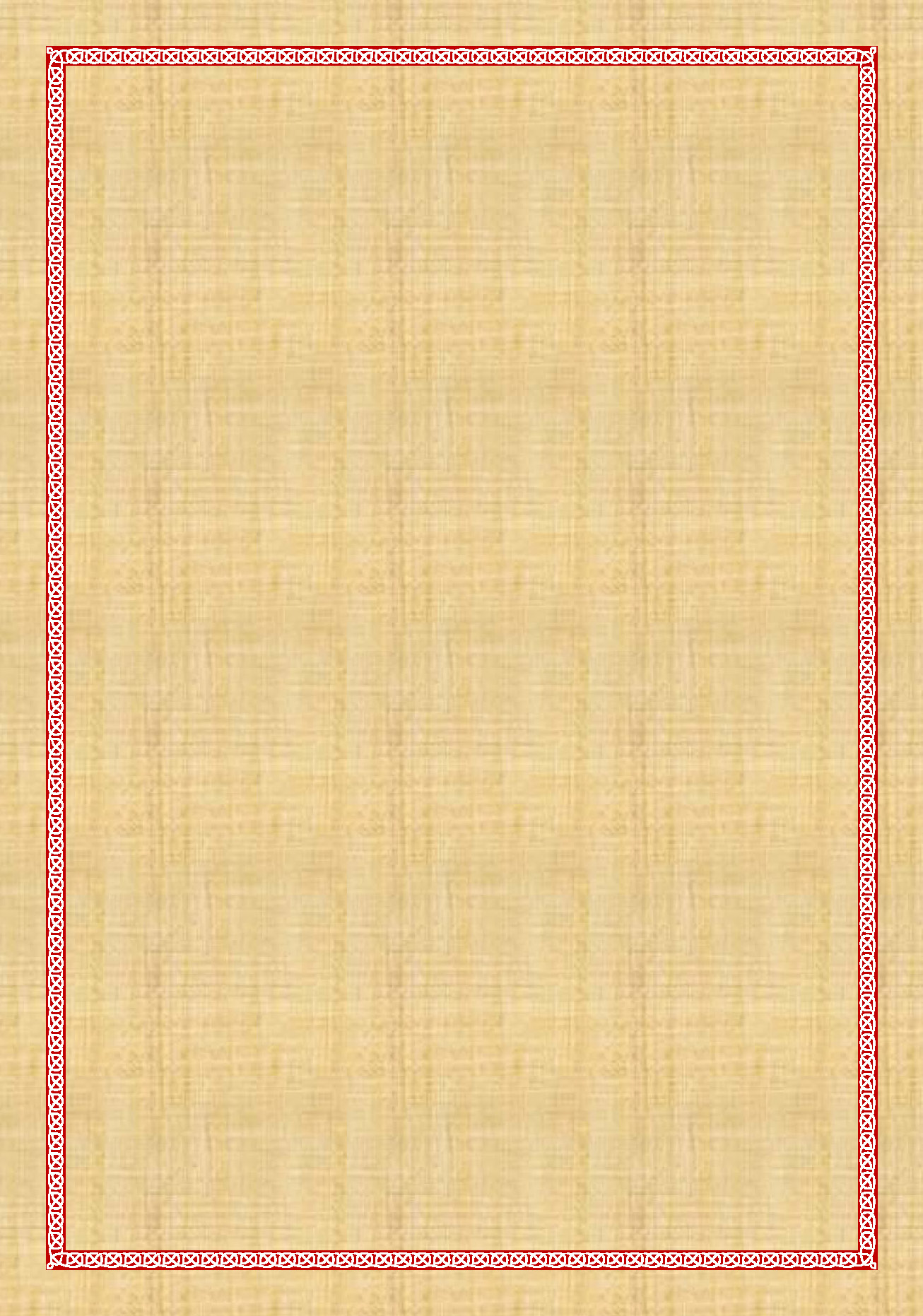 ΦωτογραφίαΠέτρος Φιλανθίδης (1845περ.-1920)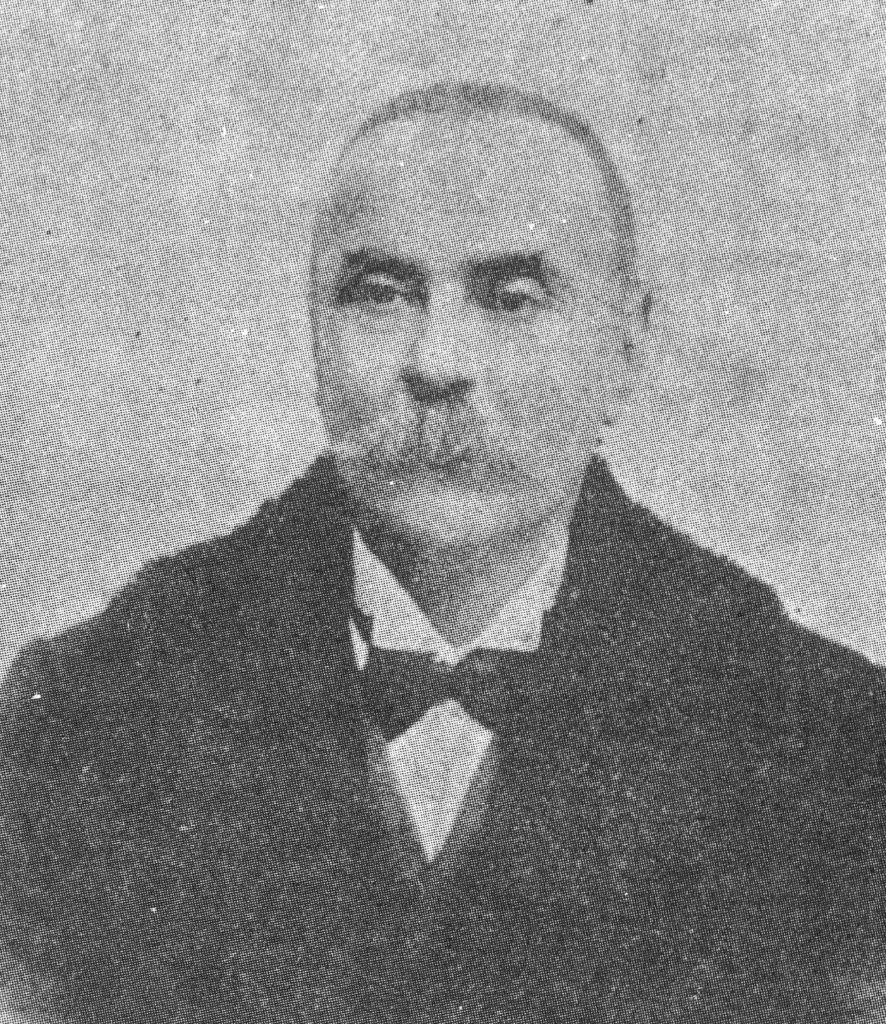 Λίγα λόγια, ἀντὶ προλόγουΜέ τὴν Χάριν τοῦ Τριαδικοῦ Θεοῦ, ὁλοκληρώσαμε τὴν βίβλο «Ἡ Ἀθωνιὰς τόμος Β΄» τοῦ κυρ. Πέτρου Φιλανθίδου.Ἡ ἀντιγραφὴ τῶν κειμένων ἐπραγματοποιήθη ἀπὸ τὴν ἔκδοσιν Βασ. Ρηγοπούλου 1995, ἡ ὁποία ἐστηρίχθη στὴν ἔκδοσιν Κωνσταντινουπόλεως 1906. Ὡστόσο, χάριν πληρότητος καὶ εὐχρηστίας τῆς ἐκδόσεως, ἔγιναν οἱ παρακάτω ἐνέργειες/προσθῆκες:Ὁ χωρισμὸς (στὸ ποιητικὸ κείμενο), μεταξὺ ὁμοίων γραμμάτων σὲ δύο συνεχόμενες λέξεις, ἔγινε μὲ τὴν προσθήκην σταυροῦ (+) καὶ ὄχι μὲ κεφαλαῖο γράμμα.Οἱ σταυροὶ (+),  ποὺ ὑπῆρχαν στὸ ποιητικὸ κείμενο μεταξὺ ὁμοίων γραμμάτων στὴν αὐτὴν λέξην (π.χ. Βηθλε+έμ), ἀφαιρέθησαν.Πρὶν ἀπὸ κάθε μουσικὸ μάθημα, προσετέθη τὸ ἀντίστοιχο ποιητικὸ κείμενο. Οἱ ὅποιες διαφορὲς  τοῦ Φιλανθίδου ἀπὸ τὰ μηναῖα, ἐπισημάνθηκαν μὲ κόκκινο χρῶμα. Σὲ κάθε δοξαστικό, προσετέθη τὸ ἀντίστοιχο μουσικὸ «Δόξα» ἢ «Καὶ νῦν», τὸ ὁποῖον ἐλήφθη ἀπὸ τὰ Δογματικά Θεοτοκία τοῦ τόμου Α΄».Στὰ ἰδιόμελα τοῦ Ν΄ Ψαλμοῦ, προσετέθη μουσικὸν «Ἐλέησόν με» τοῦ πατρὸς Κωνσταντίνου Παπαγιάννη.Ὅπου εὐρίσκετο παραπομπή πρὸς ἕτερη ἡμερομηνία, εἰς ἀναζήτησην δοξαστικοῦ, ἀντεγράφη τὸ ἀντίστοιχο δοξαστικὸν καὶ σὲ ἐκείνην τὴν θέση, πρὸς εὐκολίαν εὑρέσεως.Ἐδιορθώθησαν ἅπαντα τὰ λάθη παραλλαγῆς, ὡς καὶ οἱ ἐλλείψεις φθορῶν ἐπαναφορᾶς στὸν οἰκεῖον ἦχο.Ὃλα τὰ κείμενα ὑπεβλήθησαν σὲ σχολαστικὸ ἔλεγχο. Παρὰ ταῦτα, ἕνεκα τῆς «ἀνθρωπίνης φύσεως» ἀφ' ἑνός καὶ τοῦ μεγάλου ὄγκου τῶν δεδομένων ἀφ' ἑτέρου, ἐνδεχομένως νὰ ἔχουν διαφύγει λάθη τινά. Θὰ ἐκτιμούσαμε ἰδιαίτερα τὴν ἐπισήμανσή τους στοὺς ἐπιμελητές τοῦ ἔργου.ΠεριεχόμεναΤριώδιονΚυριακὴ τοῦ Τελώνου καὶ ΦαρισαίουΕἰς τὸν ἑσπερινὸνἸδιόμελαἦχος α΄Μὴ προσευξώμεθα φαρισαϊκῶς, ἀδελφοί· ὁ γὰρ ὑψῶν ἑαυτὸν ταπεινωθήσεται, ταπεινωθῶμεν ἐναντίον τοῦ Θεοῦ, τελωνικῶς διὰ νηστείας κράζοντες· Ἱλάσθητι ἡμῖν ὁ Θεός, τοῖς ἁμαρτωλοῖς.ΤροχαῖοςΜ η_ προσ_ ευ_ ξω_ ω_.με_.ε_ θα_ φα_ ρι_ σα_ ι_ κω_ ω_ ω_ ως_ α_ δε_ ελ_ φοι_ οι_ ο_ γαρ_ υ_ ψω_ ω_ ων_ ε_ ε_ α_ αυ_ το_ ον_ τα_ πει_.ει_ νω_ θη_ η_.η_ η_ σε_ ε_.ε_ ε_ ε_ ται_ αι_ τα_ πει_ νω_ θω_ ω_.ω_.ω_ ω_.ω_ μεν_ εν_ αν_ τι_ ον_ του_ Θε_ ου_ ου_.τε_ ε_ λω_ νι_ ι_ κω_ ως_ δι_ α_ νη_ στει_ ει_.ας_ κρα_.α_ α_.α_ ζο_ ο_ ο_ ον_ τες_ ι_ λα_ σθη_ η_ τι_ η_ η_ μι_ ι_ ιν_ ο_ Θε_ ε_ ο_ ος_ τοις_ α_ μα_ α_ αρ_ τω_.ω_ ω_ ω_.ω_ λοι_ οιςἦχος α΄Φαρισαῖος κενοδοξίᾳ νικώμενος, καὶ Τελώνης τῇ μετανοίᾳ κλινόμενος, προσῆλθόν σοι τῷ μόνῳ Δεσπότῃ, ἀλλ' ὁ μὲν καυχησάμενος, ἐστερήθη τῶν ἀγαθῶν, ὁ δὲ μὴ φθεγξάμενος, ἠξιώθη τῶν δωρεῶν. Ἐν τούτοις τοῖς στεναγμοῖς, στήριξόν με Χριστὲ ὁ Θεὸς ὡς φιλάνθρωπος.φα_ ρι_ σαι_ ος_.κε_ νο_ δο_ ξι_ α_ νι_ κω_ ω_ με_.ε_ νος_ και_ τε_ λω_.ω_ ω_ ω_.ω_ νης_ τη_ με_ τα_ νοι_ οι_ οι_ οι_ α_ κλι_ νο_ ο_ ο_ με_ ε_.ε_ ε_ ε_ νο_ ος_ προσ_ ηλ_ θο_ ον_ σοι_ οι_.τω_ ω_ μο_.ο_ ο_ ο_ νω_ ω_ Δε_σπο_ ο_ ο_.ο_ τη_ αλλ_ ο_ μεν_ καυ_ χη_ σα_ α_ α_ με_ ε_ ε_ ε_ νο_ ος_ ε_ στε_ ρη_ η_.θη_ τω_ ων_ α_ γα_ α_ θω_ ων_ ο_ δε_ μη_ φθε_.εγ_ ξα_ α_ με_ ε_ νος_ η_ ξι_ ω_ ω_.θη_ τω_ ω_ ω_ ων_ δω_.ω_ ρε_ ε_.ε_ ω_ ων_ εν_ του_ ου_.ου_.ου_ ου_.ου_ τοις_ τοις_ στε_ να_ α_.α_ γμοις_ στη_ ρι_ ξον_ με_ Χρι_ στε_ ε_ ε_ ε_.ε_ ο_ Θε_ ε_ ο_ ος_ ως_ φι_ λα_.α_ α_.αν_ θρω_ ω_ ω_.ω_ ποςΔόξα...ἦχος πλ.δ΄Δόξα Πατρὶ καὶ Υἱῷ καὶ ἁγίῳ Πνεύματι.Παντοκράτορ Κύριε, οἶδα, πόσα δύνανται τὰ δάκρυα· Ἐζεκίαν γὰρ ἐκ τῶν πυλῶν τοῦ θανάτου ἀνήγαγον, τὴν ἁμαρτωλὸν ἐκ τῶν χρονίων πταισμάτων ἐρρύσαντο, τόν δὲ Τελώνην, ὑπὲρ τὸν Φαρισαῖον ἐδικαίωσαν, καὶ δέομαι, σὺν αὐτοῖς ἀριθμήσας, ἐλέησόν με.δο_ ο_ ξα_ Πα_ α_ τρι_ ι_ ι_ ι_ και_ αι_ Υι_ υι_ ω_ ω_ και_ α_ γι_ ι_ ω_ ω_ Πνε_.ε_.ε_ ε_ ε_.ε_ ευ_ μα_.α_ α_ α_.α_ zα_ α_ α_ α_ τι_παν_ το_ κρα_.α_ το_ ορ_ Κυ_.υ_ υ_ υ_.ρι_ ε_ ε_.ε_ Κυ_ υ_ ρι_ ι_.ι_ ε_ ε_ οι_ οι_ δα_.α_ πο_ ο_ ο_ ο_ σα_ α_ α_ α_ δυ_ υ_.να_ αν_ ται_ αι_ τα_ δα_ α_ α_ α_ κρυ_.υ_ υ_ υ_.υ_ α_ Ε_ ξε_ κι_.ι_.ι_.ι_.ι_ α_.αν_ γαρ_ εκ_ των_ πυ_ λω_.ω_ ων_ του_.ου_ ου_ θα_ α_ να_.α_ α_ α_ α_ α_ του_ ου_ ου_ α_ νη_ η_ η_ η_ γα_ α_ α_ α_ νη_ η_ γα_.α_ γον_ την_ α_ μαρ_ τω_ ω_.ω_ λο_.ο_ ο_.ο_ ον_ εκ_ των_ χρο_ νι_ ι_.ι_ ων_ πται_ αι_ σμα_.α_ α_ α_.α_ των_ ερ_ ρυ_ υ_ υ_ υ_ υ_.υ_.υ_ σα_.αν_ το_ το_ ον_ δε_ τε_ λω_ ω_ ω_ ω_ ω_ ω_ ω_ νη_ η_.η_ η_.η_ η_.η_ ην_ υ_ πε_.ερ_ το_.ον_ φα_ α_.α_ ρι_ σαι_.αι_ αι_ αι_ αι_ αι_ αι_.αι_.αι_ αι_.αι_ ον_ ε_ δι_ και_ αι_ αι_ αι_ ω_.ω_ ω_ ω_ σα_ α_.α_ α_.α_ zα_ α_ α_ α_ αν_ και_ δε_ ε_ ε_ ε_ ε_.ε_ ε_ ε_ nε_ ε_ ε_ ε_ ε_.ε_ και_ δε_ ε_.ε_.ε_.ε_ ε_ ε_ ε_ ε_ ο_.ο_ ο_ και_ δε_.ε_.ε_ ο_.ο_ μαι_ συ_ υν_ α_ αυ_ τοι_ οι_ οι_.οι_ οις_ α_ ρι_ θμη_ η_ η_ η_.η_ σας_ ε_ λε_ ε_ η_ η_ σο_ ο_ ο_ ο_.ο_.ο_ ο_.ον_ μεΕἰς τὸν στίχονΔόξα...ἦχος πλ.α΄Δόξα Πατρὶ καὶ Υἱῷ καὶ ἁγίῳ Πνεύματι.Βεβαρημένων τῶν ὀφθαλμῶν μου ἐκ τῶν ἀνομιῶν μου, οὐ δύναμαι ἀτενίσαι, καὶ ἰδεῖν τὸν αἰθέρα τοῦ οὐρανοῦ, ἀλλὰ δέξαι με ὡς τὸν Τελώνην, μετανοοῦντα Σωτήρ, καὶ ἐλέησόν με.δο_.ο_ ο_.ο_ ο_ ο_ ξα_.α_ Πα_ α_ τρι_ ι_ ι_ ι_ και_ αι_ Υι_ υι_ ω_ ω_ και_ α_ γι_ ι_ ι_ ι_ ι_ ι_.ω_ ω_ Πνε_ ε_ ε_ ε_ ε_ ε_.ευ_ μα_ α_.α_ α_.α_ zα_ α_ α_ α_ τι_β ε_ βα_ α_ ρη_ η_ η_ η_ με_ ε_ ε_ νω_ ων_ τω_ ω_.ων_ ο_ φθαλ_ μω_.ω_ ω_ ω_ ω_ ω_ ω_ ω_.ω_ ω_.ω_.ων_ μου_ ου_ ου_ ου_ εκ_ τω_.ων_ α_.α_ νο_.ο_ μι_ ω_ ω_ ω_ ω_.ω_ ω_ ω_.ων_ μου_ ου_ ου_ ου_ δυ_.υ_ υ_ υ_ υ_.υ_.υ_ να_.α_ μαι_ αι_ α_ τε_ νι_ ι_ ι_ σαι_ αι_ και_ ι_ ι_.ι_ δει_.ει_ ειν_ τον_ αι_ θε_.ε_ ε_ ε_ ε_.ε_ ρα_.α_.α_ α_ α_ του_ ου_.ου_ ου_ ου_ ρα_ α_ α_ α_ α_ α_.α_ α_.α_ α_.α_ νου_ αλ_ λα_.α_ α_ α_ δε_ ε_ ε_ ξαι_ αι_ αι_ αι_ αι_ αι_ με_.ε_ ως_ τον_ τε_ λω_.ω_ ω_ ω_ ω_ ω_.ω_ zω_ ω_ ω_ ω_.ω_.ω_ ω_.ω_ νην_ με_ τα_ α_.α_ νο_ ο_ ου_.ου_ ου_.ου_ ου_ ου_.ουν_ τα_ σω_.ω_ ω_.ω_ ω_.ω_ ω_ ω_ ω_ ω_ τη_ η_ η_.η_ η_.η_ η_ η_ ηρ_ και_ ε_ λε_.ε_ ε_ ε_.ε_ η_ η_.η_ σο_.ο_ ο_ ο_ ον_ μεΕἰς τοὺς ΑἴνουςἸδιόμελατὰ 2 τοῦ Ἑσπερινοῦἦχος α΄Μὴ προσευξώμεθα φαρισαϊκῶς, ἀδελφοί· ὁ γὰρ ὑψῶν ἑαυτὸν ταπεινωθήσεται, ταπεινωθῶμεν ἐναντίον τοῦ Θεοῦ, τελωνικῶς διὰ νηστείας κράζοντες· Ἱλάσθητι ἡμῖν ὁ Θεός, τοῖς ἁμαρτωλοῖς.ΤροχαῖοςΜ η_ προσ_ ευ_ ξω_ ω_.με_.ε_ θα_ φα_ ρι_ σα_ ι_ κω_ ω_ ω_ ως_ α_ δε_ ελ_ φοι_ οι_ ο_ γαρ_ υ_ ψω_ ω_ ων_ ε_ ε_ α_ αυ_ το_ ον_ τα_ πει_.ει_ νω_ θη_ η_.η_ η_ σε_ ε_.ε_ ε_ ε_ ται_ αι_ τα_ πει_ νω_ θω_ ω_.ω_.ω_ ω_.ω_ μεν_ εν_ αν_ τι_ ον_ του_ Θε_ ου_ ου_.τε_ ε_ λω_ νι_ ι_ κω_ ως_ δι_ α_ νη_ στει_ ει_.ας_ κρα_.α_ α_.α_ ζο_ ο_ ο_ ον_ τες_ ι_ λα_ σθη_ η_ τι_ η_ η_ μι_ ι_ ιν_ ο_ Θε_ ε_ ο_ ος_ τοις_ α_ μα_ α_ αρ_ τω_.ω_ ω_ ω_.ω_ λοι_ οιςἦχος α΄Φαρισαῖος κενοδοξίᾳ νικώμενος, καὶ Τελώνης τῇ μετανοίᾳ κλινόμενος, προσῆλθόν σοι τῷ μόνῳ Δεσπότῃ, ἀλλ' ὁ μὲν καυχησάμενος, ἐστερήθη τῶν ἀγαθῶν, ὁ δὲ μὴ φθεγξάμενος, ἠξιώθη τῶν δωρεῶν. Ἐν τούτοις τοῖς στεναγμοῖς, στήριξόν με Χριστὲ ὁ Θεὸς ὡς φιλάνθρωπος.φα_ ρι_ σαι_ ος_.κε_ νο_ δο_ ξι_ α_ νι_ κω_ ω_ με_.ε_ νος_ και_ τε_ λω_.ω_ ω_ ω_.ω_ νης_ τη_ με_ τα_ νοι_ οι_ οι_ οι_ α_ κλι_ νο_ ο_ ο_ με_ ε_.ε_ ε_ ε_ νο_ ος_ προσ_ ηλ_ θο_ ον_ σοι_ οι_.τω_ ω_ μο_.ο_ ο_ ο_ νω_ ω_ Δε_σπο_ ο_ ο_.ο_ τη_ αλλ_ ο_ μεν_ καυ_ χη_ σα_ α_ α_ με_ ε_ ε_ ε_ νο_ ος_ ε_ στε_ ρη_ η_.θη_ τω_ ων_ α_ γα_ α_ θω_ ων_ ο_ δε_ μη_ φθε_.εγ_ ξα_ α_ με_ ε_ νος_ η_ ξι_ ω_ ω_.θη_ τω_ ω_ ω_ ων_ δω_.ω_ ρε_ ε_.ε_ ω_ ων_ εν_ του_ ου_.ου_.ου_ ου_.ου_ τοις_ τοις_ στε_ να_ α_.α_ γμοις_ στη_ ρι_ ξον_ με_ Χρι_ στε_ ε_ ε_ ε_.ε_ ο_ Θε_ ε_ ο_ ος_ ως_ φι_ λα_.α_ α_.αν_ θρω_ ω_ ω_.ω_ ποςκαὶ τὰ ἑξῆς ἰδιόμελαἦχος γ΄Τοῦ Τελώνου καὶ τοῦ Φαρισαίου τὸ διάφορον, ἐπιγνοῦσα, ψυχὴ μου· τοῦ μέν, μίσησον τὴν ὑπερήφανον φωνήν, τοῦ δέ, ζήλωσον τὴν εὐκατάνυκτον εὐχήν, καὶ βόησον, ὁ Θεὸς ἱλάσθητί μοι τῷ ἁμαρτωλῷ, καὶ ἐλέησόν με.του_ τε_ λω_ νου_ και_ του_ φα_ ρι_ σαι_ ου_ ου_.το_ ο_ δι_ α_.α_ α_ φο_ ρον_ ε_ πι_ γνου_ ου_ ου_ ου_.ου_ σα_ α_ ψυ_ χη_.η_ η_ η_.η_ μου_ ου_ του_ με_ εν_ μι_ ι_ ση_ η_ σον_ την_ υ_ πε_ ρη_ φα_ α_ νο_.ον_ φω_.ω_ ω_ νη_ η_.η_ η_.η_ η_ ην_ του_ δε_ ε_ ζη_ η_ λω_ ω_ σον_ την_ ευ_ κα_ τα_ νυ_ υ_ κτον_ ε_.ευ_ χη_ ην_ και_ βο_ ο_ ο_ η_ η_ η_ η_ σο_ ο_ ον_ ο_ Θε_ ε_ ο_ ος_ ι_ λα_.α_ α_ α_.σθη_ τι_ ι_.μοι_.οι_ τω_ α_ μαρ_ τω_ λω_ ω_ και_ ε_ λε_.ε_ ε_ ε_.ε_ η_ σο_ ο_ ον_ με_ ε_ εἦχος γ΄Τοῦ Φαρισαίου τὴν μεχάλαυχον φωνήν, πιστοὶ μισήσαντες, τοῦ δὲ Τελώνου τὴν εὐκατάνυκτον εὐχὴν ζηλώσαντες, μὴ τὰ ὑψηλὰ φρονῶμεν, ἀλλ' ἑαυτοὺς ταπεινοῦντες, ἐν κατανύξει κράξωμεν· ὁ Θεὸς ἱλάσθητι, ταῖς ἁμαρτίαις ἡμῶν.τ ου_ φα_ ρι_ σαι_ αι_ αι_ αι_ ου_ την_ με_ γα_ λα_ αυ_ χο_.ον_ φω_.ω_ ω_ νη_ ην_ πι_ στοι_ οι_ μι_ ι_.ι_ ση_ η_ η_ σω_.ω_ ω_ ω_.ω_ με_ εν_ του_ δε_ τε_ λω_ ω_ ω_ ω_ νου_ την_ ευ_ κα_ τα_ νυ_ υ_ κτο_.ον_ ε_.ε_ ευ_ χη_ ην_.ζη_ λω_ ω_.ω_ ω_ σω_.ω_ ω_ ω_.ω_ με_ εν_ μη_.η_ τα_ α_ υ_ ψη_ λα_.α_ α_ α_.α_ φρο_ ο_.ο_ νου_ ου_ ουν_ τε_.ες_ αλλ_ ε_ αυ_ τους_ τα_ α_ α_ α_ πει_ νου_ ου_ ου_ ου_ ουν_ τες_ εν_ με_ τα_ νοι_ α_ κρα_ α_ ζο_ ον_ τες_ ο_ Θε_ ος_ ι_ λα_ α_ α_ α_ σθη_ η_ η_ η_ τι_ ι_.ταις_ α_ μαρ_ τι_.ι_.ι_ ι_ ι_ αι_ αι_.αις_ η_ η_ η_ μω_ ω_ ωνΔόξα...ἦχος πλ.δ΄Δόξα Πατρὶ καὶ Υἱῷ καὶ ἁγίῳ Πνεύματι.Ταῖς ἐξ ἔργων καυχήσεσι, Φαρισαῖον δικαιοῦντα ἑαυτὸν κατέκρινας Κύριε, καὶ Τελώνην μετριοπαθήσαντα, καὶ στεναγμοῖς ἱλασμὸν αἰτούμενον, ἐδικαίωσας· οὐ γὰρ προσίεσαι, τοὺς μεγαλόφρονας [/ὑψηλόφρονας] λογισμούς, καὶ τὰς συντετριμμένας καρδίας, οὐκ ἐξουθενεῖς· διὸ καὶ ἡμεῖς σοὶ προσπίπτομεν, ἐν ταπεινώσει τῷ παθόντι δι' ἡμᾶς· παράσχου τὴν ἄφεσιν καὶ τὸ μέγα ἔλεος.δο_ ο_ ξα_ Πα_ α_ τρι_ ι_ ι_ ι_ και_ αι_ Υι_ υι_ ω_ ω_ και_ α_ γι_ ι_ ω_ ω_ Πνε_.ε_.ε_ ε_ ε_.ε_ ευ_ μα_.α_ α_ α_.α_ zα_ α_ α_ α_ τι_ταις_ εξ_ ε_ ε_ ε_ ερ_ γων_ κα_ α_.αυ_ χη_.η_ σε_ ε_ ε_ ε_ σι_ φα_ ρι_ σαι_ αι_.αι_ αι_ αι_.αι_.αι_ αι_ αι_ αι_ αι_ αι_ αι_ αι_ ο_.ο_ ο_.ο_ ον_ δι_ και_ ου_ ουν_ τα_ α_ ε_ ε_ α_ αυ_ το_ ο_ ο_ ο_ ον_ κα_ τε_.ε_ ε_ ε_ ε_.κρι_ ι_.ι_ ι_.ι_ ι_.ι_ νας_ Κυ_ υ_ ρι_ ε_ Κυ_ υ_.ρι_ ι_ ι_ ι_ ε_ ε_.ε_ nε_ ε_ ε_ ε_ ε_ και_ τε_ λω_ ω_ ω_ ω_ ω_ νη_.η_.η_ ην_ με_ τρι_ ι_ ο_ πα_ θη_ η_ η_ η_.η_ η_ σα_.α_.α_ α_.α_ zα_ α_ α_ αν_ τα_ και_ αι_ στε_.ε_ ε_ ε_.ε_ ε_ ε_ να_ α_ α_.αχ_ και_ στε_ να_.α_ γμοι_ οι_ οι_ οι_ οι_ οι_ οις_ ι_ ι_ ι_ ι_ λα_ α_ α_.α_ α_.α_.α_ α_ α_ α_.α_ zα_.α_ α_ α_ α_ ι_ λα_ α_ α_ σμο_ ον_ αι_ του_ ου_ ου_ ου_ ου_.ου_ ου_ ου_ zου_ ου_ ου_ ου_ ου_.ου_ αι_ του_ ου_ ου_.ου_ ου_ ου_ ου_ ου_ ου_ ου_ ου_ με_.ε_ ε_ ε_ ε_.ε_.ε_ ε_.ε_ νον_ ε_ δι_ και_ αι_.αι_ αι_ αι_ αι_ αι_ αι_ ω_.ω_.ω_ ε_ δι_ και_ αι_ ω_ ω_ σας_ ου_ ου_ ου_ ου_ γαρ_ προσ_ ι_ ι_ ι_ ι_ ε_.ε_ ε_ ε_.ε_ σαι_.αι_ αι_ τους_ υ_ υ_ ψη_ η_ λο_ ο_ ο_ ο_ φρο_ ο_ να_ ας_ λο_ ο_ γι_ ι_ σμου_ ου_.ου_ ου_.ου_ zου_ ου_ ου_ ου_ ους_ και_ τας_ συν_ τε_ τριμ_ με_ ε_ ε_ ε_ να_ ας_ καρ_ δι_ ι_ ι_ ι_ ι_ ι_ κα_ αρ_ δι_.ι_ ι_ ι_ ι_.ι_ ας_ ου_.ου_ ου_ ου_ ουκ_.ε_ ε_ ξου_ θε_ ε_ νει_ ει_.ει_ ει_.ει_ ει_ εις_ δι_ ο_ ο_ ο_ ο_ και_ αι_.αι_ η_ η_ μει_ ει_ ει_ ει_ ει_.ει_ ει_.ει_ ει_.ει_ εις_ σοι_ προ_ οσ_ πι_ ι_ ι_ πτο_ ο_ ο_ ο_ ο_ ο_ ο_ μεν_ εν_ τα_ πει_ νω_ ω_ ω_ ω_.ω_ ω_ ω_.ω_.ω_ ω_.ω_ zω_ ω_ ω_ ω_ σει_ τω_ πα_ θο_ ο_ ο_ ο_ ον_ τι_ ι_.ι_ δι_ η_ μα_ α_.α_ ας_ πα_ α_ ρα_ α_ α_ α_ α_ α_ σχου_ ου_ τη_.η_ η_ ην_ α_ α_ α_ α_ α_ α_.α_ φε_ ε_.ε_ ε_.ε_ nε_ ε_ ε_ ε_ σιν_ και_ αι_ αι_ το_ με_ ε_ ε_.ε_ ε_ ε_ ε_ ε_.ε_ γα_.α_ α_.α_ το_ ο_ με_.ε_ γα_ α_ ε_ ε_ ε_ ε_ ε_ ε_ ε_ λε_.ε_.ε_ ε_.ε_ nε_ ε_ ε_ ε_ ος_Κυριακὴ τοῦ ἈσώτουΕἰς τὸν ἑσπερινὸνἸδιόμελαἦχος α΄Εἰς ἀναμάρτητον χώραν, καὶ ζωηράν, ἐπιστεύθην, γεωσπορήσας τὴν ἁμαρτίαν, τῇ δρεπάνῃ ἐθέρισα, τοὺς στάχυας τῆς ἀμελείας, καὶ δραγμάτων ἐστοίβασα, πράξεών μου τὰς θημωνίας, ἃς καὶ κατέστρωσα οὐχ ἅλωνι τῆς μετανοίας. Ἀλλ' αἰτῶ σε, τὸν προαιώνιον γεωργὸν ἡμῶν Θεόν, τῷ ἀνέμῳ τῆς σῆς φιλευσπλαγχνίας ἀπολίκμισον τὸ ἄχυρον τῶν ἔργων μου καὶ σιτάρχησον τῇ ψυχῇ μου τὴν ἄφεσιν, εἰς τὴν οὐράνιόν σου συγκλείων με ἀποθήκην καὶ σῶσόν με.ε ις_ α_ να_ μαρ_ τη_ τον_ χω_.ω_ ω_ ω_.ω_ ραν_.και_ ζω_ η_ ραν_ ε_.ε_ πι_ στε_.ε_.ε_ ε_ ε_ ε_ ευ_ θην_.γε_ ω_ σπο_ ρη_ η_ η_ η_ σα_.α_ ας_ την_ α_.α_ α_ μαρ_τι_ ι_ ι_.ι_ αν_ τη_ δρε_πα_ νη_ ε_θε_ ε_.ρι_ ι_ σα_ τους_ στα_ α_ χυ_ υ_.υ_ ας_ της_ α_.α_ α_ α_ α_ με_ ε_.ε_ ε_ ε_ λει_.ει_ ει_ ει_ ει_ ει_ α_.ας_ και_ δρα_ γμα_ των_ ε_ στοι_ οι_ βα_.α_ σα_ πρα_ ξε_ ων_ μου_ τας_ θη_ η_.μω_ ω_νι_ ας_ α_ ας_.και_ κα_ τε_ ε_ στρω_ ω_ σα_ α_ ουχ_ α_ α_.λω_ ω_ νι_.ι_ ι_ της_ με_ ε_ τα_νοι_ οι_ οι_.οι_ ας_ αλλ_ αι_ τω_ σε_ τον_ προ_ αι_ ω_ ω_.νι_ ι_ ο_.ον_ γε_ ω_.ωρ_ γον_ η_ η_.η_ μων_ Θε_.ε_ ο_.ο_ ον_ τω_ α_ νε_ ε_ ε_ ε_ μω_ της_ σης_ φι_.ι_ λε_ ευ_ σπλαγ_ χνι_ ι_ ι_ ι_ ι_ α_ α_ ας_ α_ πο_ λι_ κμι_.σο_.ον_ το_ ο_ α_ χυ_.υ_ ρον_ των_ ε_ ε_ ερ_ γω_ ω_ ω_ ων_ μου_.ου_ και_ σι_ τα_.α_ α_.αρ_ χι_ ι_ σον_ τη_ ψυ_.υ_ χη_.η_ μου_ ου_.ου_ την_ α_.α_.α_ α_ α_.α_ α_.α_.α_ φε_.ε_ σιν_ εις_ την_ ου_ ρα_ νι_.ι_ ο_.ο_ ο_ ο_.ον_ σου_ ου_ συγ_ κλει_ ει_ ω_ ω_.ων_ με_.ε_ α_ πο_ θη_ η_.η_ κην_ και_ σω_.ω_ ω_.ω_ ω_.ω_ σο_ ο_ ο_.ον_ με_ἦχος α΄Ἐπιγνῶμεν ἀδελφοὶ τοῦ μυστηρίου τὴν δύναμιν· τὸν γὰρ ἐκ τῆς ἁμαρτίας, πρὸς τὴν πατρικὴν ἑστίαν, ἀναδραμόντα, Ἄσωτον Υἱὸν ὁ πανάγαθος Πατήρ, προϋπαντήσας ἀσπάζεται, καὶ πάλιν τῆς οἰκείας δόξης, χαρίζεται τὰ γνωρίσματα, καὶ μυστικὴν τοῖς ἄνω ἐπιτελεῖ ευφροσύνην, θύων τὸν μόσχον τὸν σιτευτόν, ἵνα ἡμεῖς ἀξίως πολιτευσώμεθα, τῷ τε θύσαντι φιλανθρώπῳ Πατρί, καὶ τῷ ἐνδόξῳ θύματι, τῷ Σωτῆρι τῶν ψυχῶν ἡμῶν.ε πι_ γνω_.ω_ ω_ ω_.ω_ με_ ε_ ε_ εν_ α_ δε_ ε_.ελ_ φοι_ του_ μυ_ στη_ ρι_ ι_ ου_ την_ δυ_.υ_.υ_ υ_.υ_ υ_.υ_ να_ α_ α_ α_ α_ μιν_ τον_ γαρ_ εκ_.της_ α_ μαρ_ τι_ ι_ ι_ ας_ προς_ τη_.ην_ πα_ τρι_ κην_ ε_ στι_.ι_ αν_ α_ να_ α_.δρα_ α_ μο_ ον_ τα_ α_ σω_.ω_ το_.ον_ υι_ υι_.υι_ ο_.ο_ ον_ ο_ παν_ α_ α_ γα_ α_ θο_ ος_ πα_ α_ τη_ ηρ_ προ_ υ_ πα_.αν_ τη_.η_ σα_ α_.ας_ α_ σπα_.α_.α_ α_ α_ α_ α_.α_ ζε_ ται_ και_ πα_ λι_.ιν_ της_ οι_ κει_ α_.ας_ δο_.ο_ ο_.ο_ ξης_ χα_ ρι_ ι_ ζε_.ε_ ται_ αι_ αι_ αι_ τα_.α_ γνω_ ρι_.ι_ ι_ σμα_ α_ α_ τα_.α_ και_ αι_ μυ_ στι_ κη_.ην_ τη_ ης_α_ α_ α_ α_ α_ νω_ ω_ ω_ ε_ πι_ τε_ λει_ ει_ ει_ ει_ ευ_ φρο_ συ_ υ_ υ_ υ_ υ_ νην_ θυ_ ων_ τον_ μο_ ο_ ο_ ο_ σχον_.το_.ον_ σι_ τε_ ευ_ τον_ ι_ ι_.να_.α_ η_ η_ μεις_ α_ ξι_ ως_ πο_ λι_ τευ_ σω_ ω_ ω_ με_ ε_ ε_ ε_ θα_ α_ α_ τω_ τε_ θυ_ σαν_ τι_ φι_ λαν_ θρω_ ω_ ω_ ω_ πω_ πα_ α_ τρι_ ι_ και_ τω_ εν_ δο_ ξω_.ω_ θυ_ υ_ μα_.α_ τι_ τω_ σω_ τη_ η_ η_ ρι_ τω_ ων_.ψυ_ χω_ ω_ ω_ ω_.ων_η_ η_ η_.η_ μων_Δόξα...ἦχος β΄Δόξα Πατρὶ καὶ Υἱῷ καὶ ἁγίῳ Πνεύματι.Ὢ πόσων ἀγαθῶν, ὁ ἄθλιος ἐμαυτὸν ἐστέρησα! ὢ ποίας βασιλείας ἐξέπεσα ὁ ταλαίπωρος ἐγώ! τὸν πλοῦτον ἠνάλωσα, ὅν περ ἔλαβον, τὴν ἐντολὴν παρέβην. Οἴμοι τάλαινα ψυχή! τῷ πυρὶ τῷ αἰωνίῳ λοιπὸν καταδικάζεσαι· διὸ πρὸ τέλους βόησον Χριστῷ τῷ Θεῷ. Ὡς τὸν Ἄσωτον δέξαι με υἱόν, ὁ Θεός, καὶ ἐλέησόν με.νε_ Δο_ ο_ ο_ ο_ ξα_ Πα_ α_ τρι_.ι_ ι_.ι_ και_.αι_ Υι_.υι_ υι_ ω_ ω_ και_ α_ γι_.ι_ ι_ ι_.ι_ ι_.ι_.ι_ ω_ Πνε_ ε_ ε_ ε_ ε_ ευ_ μα_ α_ zα_ α_ α_ α_ τι_ω.ω_ ω_.ω_ ω_ ω_ χω_.ω_ πο_.ο_ σω_.ων_ α_.α_ γα_.α_ θω_.ω_ ων_ ο_ α_ α_ θλι_ ι_ ι_ ι_ ο_.ος_ ε_ μαυ_ το_ ο_ ο_ ο_ ο_.ο_ ο_ ο_ zο_ ο_ ο_ ον_ ε_.ε_ ε_ στε_ ε_ ε_ ε_ ε_.ε_ ε_ ε_ ε_ ε_ ρη_.η_ η_ ε_ στε_.ε_.ε_ ρη_.η_ σα_ ω_ ποι_ οι_ α_ α_.ας_ βα_ σι_ ι_ λει_.ει_ ει_.ει_ ας_.εξ_ ε_ ε_ ε_.πε_ ε_ ε_ ε_ σα_ ο_ τα_ λαι_ αι_ πω_ ω_ ρο_.ο_ ο_.ο_.ος_ ε_.ε_ γω_ τον_ πλου_ ου_ ου_.ου_ το_.ον_ η_ η_ να_.α_.α_ α_ α_.α_ α_ λω_ ω_.ω_ ω_.ω_ zω_ ω_ ω_ ω_ σα_ ο_ ο_ ο_ ο_ ο_.ο_ ο_ ο_ zο_ ο_ ο_ ον_ πε_.ε_ ερ_ ε_.ε_ ε_.ε_.ε_ λα_.α_ βον_ την_ ε_ εν_ το_ ο_ λη_ η_ η_ ην_ πα_ α_ ρε_.ε_ ε_.ε_.ε_ ε_.ε_ βην_ οι_ οι_ οι_ οι_ οι_ οι_ μοι_ οι_ οι_ οι_τα_ α_.λαι_ αι_.αι_ να_ ψυ_ υ_ υ_ χη_ η_ η_.η_ η_ τω_ πυ_ ρι_.ι_ τω_.ω_ αι_.αι_ ω_ νι_ ι_.ι_ ι_.ι_ ι_.ι_ ω_ λοι_ πον_ κα_.α_ τα_.α_ δι_ ι_ κα_.α_ α_.α_.α_ ζε_.ε_ σαι_ δι_ ο_ ο_ ο_.ο_ ο_.ο_ ο_ ο_ ο_ ο_ προ_ τε_ ε_.ε_ λου_ ους_ βο_ ο_.ο_ ο_.ο_ ο_ ο_ ο_ zο_.ο_ ο_.ο_ βο_ η_ η_.η_ σον_ Χρι_ ι_ ι_ ι_ στω_ ω_ ω_ ω_ ω_ ω_ ω_ τω_ ω_ ω_ ω_ nε_ ε_ ε_ τω_ ω_.ω_ Θε_ ε_ ω_ ω_.ω_ ω_.ω_ ω_ ω_ ω_ ω_.ως_ το_ ον_ α_ α_ ως_ τον_ α_ α_ σω_ ω_ το_ ο_ ο_ ο_ ο_ ον_ δε_ ε_ ε_ ε_ ε_ ε_ ε_ ε_ ε_ ξαι_.αι_ αι_ αι_ δε_ ε_ ξαι_ αι_ με_ ε_ ε_ ε_ υι_ υι_.υι_ υι_ υι_ υι_.υι_ υι_ υι_ zυι_ υι_ υι_ υι_ ο_ ο_ ον_ ο_ Θε_ ε_.ε_ ο_ ος_ και_ ε_ λε_ ε_ ε_ ε_ ε_.ε_ ε_ ε_ nε_ ε_ ε_ ε_ η_.η_ η_ σο_.ο_ ο_.ο_.ο_ ο_.ον_ με_Εἰς τὸν στίχονΔόξα...ἦχος πλ.β΄Δόξα Πατρὶ καὶ Υἱῷ καὶ ἁγίῳ Πνεύματι.Τῆς πατρικῆς δωρεᾶς διασκορπίσας τὸν πλοῦτον, ἀλόγοις συνεβοσκόμην ὁ τάλας κτήνεσι, καὶ τῆς αὐτῶν ὀρεγόμενος τροφῆς ἐλίμωττον μὴ χορταζόμενος, ἀλλ' ὑποστρέψας πρὸς τὸν εὔσπλαγχνον Πατέρα, κραυγάζω σὺν δάκρυσι· δέξαι με ὡς μίσθιον, προσπίπτοντα τῇ φιλανθρωπίᾳ σου, καὶ σῶσόν με.νε_ ε_ ε_ ε_ Δο_ ο_ ο_.ο_ ξα_ Πα_ α_ τρι_ ι_ ι_ ι_ και_ αι_.αι_ Υι_ υι_ ω_.ω_ ω_.ω_ ω_ και_ α_ γι_.ι_ ι_ ι_ ι_ ι_ ω_ ω_.ω_ Πνε_ ε_ ε_.ε_ ευ_ μα_ α_.α_ α_.α_ zα_ α_ α_ τι_τ ης_ πα_ α_ τρι_ ι_ κη_ η_.η_ η_ ης_ δω_.ω_ ρε_ ε_ α_ α_ α_ α_ ας_ δι_ α_ σκορ_ πι_ ι_.ι_ ι_ ι_ ι_.ι_ σα_.ας_ τον_ πλου_ ου_.ου_ ου_ το_.ο_ ο_ ο_ ο_ ο_ ο_ ο_ ον_ α_ λο_ γοι_.οις_ συ_.υν_ ε_ ε_ βο_ σκο_ ο_ ο_ ο_ μη_ η_ ην_ ο_ τα_ α_ α_ α_ α_.α_ λα_.ας_ κτη_.η_ η_ η_ η_ η_.η_ νε_ σι_ και_ της_ α_ αυ_ των_ ο_ ρε_ γο_ ο_ με_ ε_ νο_ ο_.ος_ τρο_ ο_ φης_ ε_ λι_ ι_.μω_ ω_.ωτ_ τον_ μη_ η_.η_ η_ χο_ ο_ ο_ ορ_ τα_ α_.α_ ζο_ ο_ ο_.ο_ ο_ με_ ε_ μη_ η_.η_ χο_ ορ_ τα_ α_ ζο_ ο_ ο_ ο_ ο_.ο_.ο_ με_.ε_ νος_ αλλ_ υ_ πο_ στρε_ ε_ ε_.ε_ ε_ ε_.ε_ ψα_ α_.ας_ προς_ τον_ ε_ ευ_.σπαλα_.α_ αγ_ χνο_ ο_ ον_ Πα_ τε_ ε_ ε_ ε_ ε_ ε_ ε_ ε_ nε_ ε_ ε_ ε_ ρα_ κρα_ αυ_ γα_.α_ α_ α_ α_ α_ ζω_ ω_ ω_ ω_ συν_ δα_ α_ κρυ_ υ_.υ_ υ_.υ_ υ_.υ_ σι_ δε_ ε_ ε_ ε_ ξαι_ αι_ αι_ αι_ με_ ε_ ε_ ως_ μι_ ι_ ι_ ι_ ι_.ι_ ι_ zι_ ι_ ι_ ι_ ι_ ι_.ι_ ως_ μι_.ι_ ι_.ι_.ι_ σθι_.ι_ ον_ προσ_ πι_.ι_ ι_.ι_ πτο_ ο_ ο_ ον_ τα_.α_ τη_ φι_ λαν_ θρω_ πι_.ι_ ι_ α_ α_.α_ α_.α_ zα_ α_ α_ α_ σου_ και_ σω_ ω_ ω_ ω_ ω_.ω_ και_ σω_.ω_.ω_ ω_ ω_ ω_ ω_.ω_ σον_ με_Εἰς τοὺς ΑἴνουςἸδιόμελαἦχος β΄Τὴν τοῦ Ἀσώτου φωνὴν προσφέρω σοι Κύριε. Ἥμαρτον ἐνώπιον τῶν ὀφθαλμῶν σου ἀγαθέ, ἐσκόρπισα τὸν πλοῦτον τῶν χαρισμάτων σου, ἀλλὰ δέξαι με μετανοοῦντα, Σωτὴρ καὶ σῶσόν με.τ ην_ του_ α_ σω_ ω_ ω_ του_ φω_ ω_ νη_ η_ η_.η_ ην_.προσ_ φε_ ε_ ε_ ε_ ρω_.ω_ σοι_ Κυ_.υ_ υ_ ρι_ ε_ η_.η_ η_ μα_ α_.α_ α_.α_ η_ η_ μα_.αρ_ τον_ ε_ εν_ ω_ ω_ πι_ ι_.ι_ ον_ των_ ο_ φθαλ_ μων_ σου_ ου_ α_.α_ γα_.α_ α_ θε_ ε_ ε_ σκο_.ορ_ πι_ ι_.ι_ σα_ το_ ον_ πλου_ ου_ ου_ το_.ον_ τω_ ω_ ω_ ων_ χα_ ρι_.ι_ σμα_ α_ τω_ ω_ ω_.ων_ σου_ αλ_ λα_ α_ δε_ ξαι_.με_ με_ τα_ νο_ ου_.ου_ ου_ ου_ ουν_ τα_ Σω_ ω_ τη_ η_.η_ ηρ_ και_ σω_.ω_.ω_ ω_ ω_ ω_.ω_ σον_ με_ἦχος δ΄Ὡς ὁ Ἄσωτος Υἱὸς ἦλθον κᾀγὼ οἰκτίρμον, ὁ τὸν βίον ὅλον δαπανήσας ἐν τῇ ἀποδημίᾳ, ἐσκόρπισα τὸν πλοῦτον, ὃν δέδωκάς μοι Πάτερ, δέξαι με μετανοοῦντα ὁ Θεός, καὶ ἐλέησόν με.ως_ ο_ α_ α_ α_ σω_ ω_ το_ ος_ υι_ υι_ ος_ η_ η_ η_ η_.ηλ_ θο_ ον_ κα_ γω_ οι_κτι_ ι_ ι_.ιρ_ μον_ ο_ τον_ βι_ ι_ ο_ ον_ ο_ ο_.ο_ λον_ δα_ πα_ νη_ η_ η_ σα_ ας_ εν_ τη_ α_ πο_ δη_ μι_.ι_ ι_ ι_ ι_ α_ α_ ε_ σκορ_ πι_ ι_.ι_ σα_ το_ ον_ πλου_.ου_ ου_.ου_ τον_ ον_ μοι_.οι_ δε_ ε_ ε_ ε_ δω_ κα_ ας_ πα_ α_ α_.α_ α_ τερ_ δε_ ξαι_ αι_ με_ ε_ ε_ με_ τα_ α_ νο_ ο_ ουν_ τα_ α_ ο_ Θε_ ε_ ο_ ο_ ο_ ος_ και_ αι_ ε_ ε_ λε_ η_ σο_ ο_ ο_.ον_ με_ ε_ἦχος πλ.δ΄Δαπανήσας ἀσώτως, τῆς πατρικῆς οὐσίας τὸν πλοῦτον, καὶ καταναλώσας, ἔρημος γέγονα, ἐν τῇ χώρᾳ οἰκήσας, τῶν πονηρῶν πολιτῶν, καὶ μηκέτι φέρων τὸ μετὰ τούτων συνοικέσιον, ἐπιστρέψας βοῶ σοι τῷ οἰκτίρμονι Πατρί· Ἥμαρτον εἰς τὸν οὐρανόν, καὶ ἐνώπιόν σου, καὶ οὐκ εἰμὶ ἄξιος κληθῆναι υἱός σου· ποίησόν με ὡς ἕνα τῶν μισθίων σου, ὁ Θεός, καὶ ἐλέησόν με.δα_ πα_ νη_ η_.η_ σας_ α_ σω_ ω_.ω_ τως_.της_ πα_ τρι_ κης_ ου_ σι_ ι_ ι_ ι_ ας_ το_ ον_ πλου_.ου_ ου_ ου_.ου_ τον_ και_ κα_ τα_ να_ λω_ ω_ ω_ σα_ ας_ε_ ε_ ρη_ μο_ ο_.ος_ γε_.ε_ ε_ γο_ ο_ ο_ ο_ να_ εν_ τη_ χω_ ω_ ω_ ω_ ρα_ οι_ οι_ κη_ η_ η_ σα_ ας_ των_ πο_ νη_ ρω_.ω_ ω_ ω_ ων_ πο_ λι_ τω_ ω_.ω_ ων_ και_ μη_ κε_ τι_ ι_ φε_.ε_ ε_.ε_ ρων_ το_ με_ τα_του_ ου_ τω_ ων_ συν_ οι_.οι_ κε_ σι_ ι_ ον_ ε_ πι_ στρε_ ε_ ε_ ε_ ψας_ βο_ ω_.ω_ ω_ ω_ ω_ σοι_ τω_ οι_ κτιρ_ μο_ ο_ νι_ πα_ α_.α_ τρι_ η_ η_ μα_.αρ_ τον_ εις_ τον_ ου_ ου_ ρα_ α_.α_ νο_ ον_ και_ εν_ ω_.ω_ πι_ ι_ ο_ ο_ ο_ ον_ σου_.ου_ και_ ουκ_ ει_.μι_ α_ α_ ξι_ ι_ ος_ κλη_ θη_ η_ η_ ναι_ υι_ υι_ υι_ ο_ ο_ ο_.ος_ σου_ ποι_ οι_ η_ η_ σο_ ο_ ο_ ο_.ον_ με_ ως_ ε_.ε_ να_ των_ μι_ σθι_.ι_ ι_.ω_ ων_ σου_.ου_ ο_ ο_.ο_ Θε_ ε_ ο_ ο_ ο_ ος_ και_ ε_ ε_ ε_ λε_ η_ η_.η_σο_ο_ ο_ ον_ με_Δόξα...ἦχος πλ.β΄Δόξα Πατρὶ καὶ Υἱῷ καὶ ἁγίῳ Πνεύματι.Πάτερ ἀγαθέ, ἐμακρύνθην ἀπὸ σοῦ μὴ ἐγκαταλίπῃς με, μηδὲ ἀχρεῖον δείξῃς τῆς βασιλείας σου· ὁ ἐχθρὸς ὁ παμπόνηρος ἐγύμνωσέ με, καὶ ᾖρέ μου τὸν πλοῦτον· τῆς ψυχῆς τὰ χαρίσματα ἀσώτως διεσκόρπισα, ἀναστὰς οὖν, ἐπιστρέψας πρὸς σὲ ἐκβοῶ· ποίησόν με ὡς ἕνα τῶν μισθίων σου, ὁ δι' ἐμὲ ἐν σταυρῷ τὰς ἀχράντους σου χεῖρας ἁπλώσας, ἵνα τοῦ δεινοῦ θηρὸς ἀφαρπάσῃς με, καὶ τὴν πρώτην καταστολὴν ἐπενδύσῃς με, ὡς μόνος πολυέλεος.νε_ ε_ ε_ ε_ Δο_ ο_ ο_.ο_ ξα_ Πα_ α_ τρι_ ι_ ι_ ι_ και_ αι_.αι_ Υι_ υι_ ω_.ω_ ω_.ω_ ω_ και_ α_ γι_.ι_ ι_ ι_ ι_ ι_ ω_ ω_.ω_ Πνε_ ε_ ε_.ε_ ευ_ μα_ α_.α_ α_.α_ zα_ α_ α_ τι_πα_.α_ α_ α_ α_.α_ α_ τε_ ε_.ε_ ε_ ερ_ α_.α_ γα_ α_ α_ θε_ ε_ ε_ ε_ ε_ ε_ ε_ μα_ κρυ_ υ_ υ_ υ_ υν_ θη_.ην_ α_ α_ α_ πο_ ο_ ο_ σου_.ου_ ου_ ου_ ου_ ου_ μη_ ε_.εγ_ κα_.α_ τα_ α_ α_ α_ λι_.ι_ ι_.ι_ πη_ η_ η_ ης_ με_ ε_ ε_ μη_ η_ δε_.α_.α_ α_ χρει_ ει_ ει_ ο_ ον_ δει_ ει_.ει_ ει_ ξη_.η_ η_ η_ η_ η_ η_ ης_ τη_.η_ η_ ης_ βα_ α_ σι_ ι_.ι_ λει_ ει_ ει_.ει_ ει_ α_ α_.α_ α_.α_ zα_ α_ α_ ας_ σου_ ο_ ε_ χθρο_.ο_ ο_.ος_ ο_.ο_ πα_ αμ_ πο_.ο_ ο_ ο_ ο_.ο_ ο_.ο_ ο_ ο_ νη_ η_.η_ η_.η_ zη_ η_ η_ η_ ρος_ ε_ γυ_ μω_ ω_ σε_ ε_ ε_ ε_ ε_ ε_ ε_ ε_ ε_ ε_ με_ ε_ και_ αι_ αι_ η_ η_ ρε_ μου_ τον_ πλου_.ου_ ου_ ου_.ου_ ου_ ου_.ου_ zου_ ου_ ου_ ου_ τον_ της_ ψυ_ χη_ η_ η_.ης_ τα_.α_ χα_ α_ ρι_ ι_ ι_ ι_ ι_ ι_.ι_ σμα_ α_.α_ α_.α_ zα_ α_ α_ α_ τα_ α_ σω_ ω_.ω_ ω_.ω_ ω_.ω_ τω_ ως_ δι_ ι_ ε_ ε_.ε_ σκο_ ο_ ο_.ο_ ορ_ πι_ ι_.ι_ ι_.ι_ zι_ ι_ ι_ ι_ σα_ α_ να_ στα_ α_ α_ α_ ας_ ου_ ουν_ ε_ πι_ στρε_ ε_ ε_ ε_ ψας_ προ_ ος_ σε_.ε_ ε_.ε_ ε_.ε_.ε_ εκ_ βο_ ο_.ο_ ω_ ω_ ποι_.οι_ η_ η_ σο_ ο_ ο_ ον_ με_.ε_ ω_ ως_ ε_.ε_ ε_ ε_ ε_ ε_.ε_ να_ τω_ ων_ μι_ σθι_.ι_ ι_ ι_.ι_ ι_ ι_ ι_ ι_.ι_ ω_ ω_.ω_ ω_.ω_ zω_ ω_ ω_ ων_ σου_ ο_ δι_ ε_ με_ ε_ ε_ ε_ εν_ Στα_ αυ_ ρω_ ω_ ω_.ω_ τα_ ας_ α_ α_ χρα_ α_ τας_ α_ χραν_ τους_ σου_ ου_ χει_.ει_ ει_ ει_.ει_ ρα_ α_ α_ ας_ α_ πλω_.ω_ ω_ ω_ ω_.ω_ ω_ ω_ ω_.ω_.ω_ ω_.ω_ σας_ ι_.ι_ να_.α_ του_.ου_ δει_ νου_.ου_ ου_.ου_ θη_ η_ η_ ρο_.ο_ ο_.ο_ ο_.ο_ zο_.ο_ ο_ ο_ ο_ο_ ο_ ο_ ος_ α_ α_.α_ φαρ_ πα_.α_ α_ α_ α_ ση_ η_.η_ η_.η_ η_.ης_ με_ και_ την_ πρω_ ω_ ω_.τη_.ην_ κα_ τα_ α_ στο_ ο_ λη_.η_ η_ η_ η_ η_ η_ η_.η_ ην_ ε_ πεν_ δυ_ υ_ υ_ σει_.ε_ πεν_ δυ_.υ_ υ_.ση_ ης_ με_ ως_ μο_ νο_.ος_ πο_ ο_.ο_ ο_ ο_ ο_.ο_ λυ_ ε_.ε_ ε_ ε_ λε_.ε_.ε_ ε_.ε_.ε_ ε_.ε_ ος_Σάββατο τῶν ΚεκοιμημένωνΕἰς τὸν ἑσπερινὸνΔόξα...ἦχος πλ.δ΄Δόξα Πατρὶ καὶ Υἱῷ καὶ ἁγίῳ Πνεύματι.Θρηνῶ καὶ ὀδύρομαι, ὅταν ἐννοήσω τὸν θάνατον, καὶ ἴδω ἐν τοῖς τάφοις κειμένην τὴν κατ' εἰκόνα Θεοῦ, πλασθεῖσαν ἡμῖν ὡραιότητα, ἄμορφον, ἄδοξον, μὴ ἔχουσαν εἶδος. Ὢ τοῦ θαύματος! τί τὸ περὶ ἡμᾶς, τοῦτο γέγονε μυστήριον; Πῶς παρεδόθημεν τῇ φθορᾷ; πῶς συνεζεύχθημεν τῷ θανάτῳ; Ὄντως Θεοῦ προστάξει, ὡς γέγραπται, τοῦ παρέχοντος τοῖς μεταστᾶσι τὴν ἀνάπαυσιν.δο_ ο_ ξα_ Πα_ α_ τρι_ ι_ ι_ ι_ και_ αι_ Υι_ υι_ ω_ ω_ και_ α_ γι_ ι_ ω_ ω_ Πνε_.ε_.ε_ ε_ ε_.ε_ ευ_ μα_.α_ α_ α_.α_ zα_ α_ α_ α_ τι_θ ρη_ νω_.ω_ ω_.ω_ και_ ο_ δυ_ υ_ ρο_ ο_.ο_ μαι_ ο_ ταν_ εν_ νο_ η_.η_ η_ σω_ τον_ θα_.α_ α_ α_ α_ να_ α_.α_ α_.α_ α_.α_ τον_ και_ ι_ δω_ εν_ τοις_ τα_.α_ α_ φοις_ κει_ ει_ με_ ε_ ε_ νη_ ην_ την_ κατ_ ει_ κο_.ο_ ο_ ο_ να_ α_ Θε_ ε_ ου_ ου_ πλα_ σθει_ σαν_η_ μι_ ιν_ ω_ ω_ ραι_ αι_ ο_ ο_.ο_ ο_ ο_ ο_.ο_ τη_ τα_α_ α_ μορ_ φο_.ον_ α_.α_ δο_ ο_ ο_ ο_ ξον_ μη_ η_ η_ ε_ ε_ ε_ χου_ σα_ αν_ ει_ ει_ ει_ ει_.ει_.ει_ ει_.ει_ δος_ ω_ του_ ου_ θα_.α_ αυ_ μα_ α_ ω_ του_.ου_ θα_.α_ αυ_.μα_ α_ τος_ τι_ ι_.το_ πε_ ρι_ η_ η_.η_ μα_ ας_ του_ το_ γε_ ε_ γο_ νε_.ε_ μυ_ στη_.η_ η_.η_ η_.η_ρι_ι_ ι_ ι_ ον_ πω_ ως_ πα_ α_ ρε_ ε_ δο_ ο_ θη_ μεν_ τη_.η_ η_ φθο_ ο_.ο_ ρα_ α_ πως_ συν_ ε_ ζε_ ε_ ε_ ε_.ευ_ χθη_ η_ μεν_ τω_ ω_ θα_να_ α_ α_.α_ τω_ ο_.ο_ ο_.ον_ τως_ Θε_ ε_.ε_ ου_ προ_ στα_α_ ξει_ ει_ ω_ ως_ γε_.ε_.ε_ ε_ ε_ ε_.ε_.ε_ γρα_.α_ πται_ του_ πα_ ρε_ ε_ ε_ χο_.ο_ ο_ ον_ το_ ος_ τοι_ οις_ με_ τα_ στα_ α_ σι_.ι_ τη_.ην_ α_ να_.α_ α_ α_ α_.α_πα_α_ α_ αυ_ σιν_Εἰς τὸν στίχονΔόξα...ἦχος πλ.β΄Δόξα Πατρὶ καὶ Υἱῷ καὶ ἁγίῳ Πνεύματι.Ἀρχή μοι καὶ ὑπόστασις, τὸ πλαστουργόν σου γέγονε πρόσταγμα· βουληθεὶς γὰρ ἐξ ἀοράτου τε καὶ ὁρατῆς με ζῷον συμπῆξαι φύσεως, γῆθέν μου τὸ σῶμα διέπλασας, δέδωκας δέ μοι ψυχήν, τῇ θείᾳ σου καὶ ζωοποιῷ ἐμπνεύσει· διὸ Σωτὴρ τοὺς δούλους σου, ἐν χώρᾳ ζώντων, ἐν σκηναῖς δικαίων ἀνάπαυσον.νε_ ε_ ε_ ε_ Δο_ ο_ ο_.ο_ ξα_ Πα_ α_ τρι_ ι_ ι_ ι_ και_ αι_.αι_ Υι_ υι_ ω_.ω_ ω_.ω_ ω_ και_ α_ γι_.ι_ ι_ ι_ ι_ ι_ ω_ ω_.ω_ Πνε_ ε_ ε_.ε_ ευ_ μα_ α_.α_ α_.α_ zα_ α_ α_ τι_a ρ_ χη_ μοι_ και_ υ_ πο_.ο_ ο_ ο_ στα_ α_ α_ α_ σις_ το_ πλα_ στουρ_ γον_ σου_ γε_ ε_ γο_ ο_ ο_ ο_ νε_ ε_ προ_.ο_ ο_.ο_στα_α_ α_ α_ γμα_ βου_ λη_ θει_ ει_.ει_ εις_ γαρ_ εξ_ α_ ο_ ρα_ α_ α_ του_ ου_.ου_ ου_.ου_ ου_.ου_ τε_ και_ ο_ ρα_ α_ της_ με_ ζω_ ω_ ω_ ω_ ω_ ω_ ω_ ον_ συμ_ πη_ η_ ξαι_ φυ_.υ_.υ_ υ_ υ_ υ_.υ_.υ_ σε_.ε_ ως_ γη_ η_ θε_ εν_ μου_ το_ σω_ ω_ ω_ μα_ δι_ ε_.ε_ ε_ ε_ πλα_ α_ α_ α_ σας_ δε_ ε_ δω_ ω_ κα_ ας_ δε_ ε_ ε_ ε_ μοι_.οι_ οι_ ψυ_ υ_ χην_ τη_ θει_ ει_ α_.α_ σου_ και_ ζω_ ο_ ποι_ ω_ ω_ εμ_πνε_ ε_ ε_ ευ_ σει_ δι_ ο_.ο_ Σω_ ω_ τερ_ τους_ δου_ ου_ ου_ ου_ ου_.ου_.ου_ λου_.ους_ σου_ εν_ χω_.ω_ ρα_ α_.α_ ζω_ ω_ ων_ τω_ ω_ ων_ εν_ σκη_ ναις_ δι_ και_ αι_ ω_ ων_ α_ να_ α_ α_ α_.α_ παυ_ σον_Εἰς τοὺς ΑἴνουςΔόξα...ἦχος β΄Δόξα Πατρὶ καὶ Υἱῷ καὶ ἁγίῳ Πνεύματι.Ὡς ἄνθος μαραίνεται, καὶ ὡς ὄναρ παρέρχεται, καὶ διαλύεται πᾶς ἄνθρωπος, πάλιν δὲ ἠχούσης τῆς σάλπιγγος, νεκροὶ ὡς ἐν συσσεισμῷ πάντες ἀναστήσονται, πρός τὴν σὴν ὑπάντησιν Χριστὲ ὁ Θεός. Τότε Δέσποτα, οὓς μετέστησας ἐξ ἡμῶν, ἐν ταῖς τῶν ἁγίων σου κατάταξον σκηναῖς, τὰ πνεύματα τῶν σῶν δούλων Χριστὲ.νε_ Δο_ ο_ ο_ ο_ ξα_ Πα_ α_ τρι_.ι_ ι_.ι_ και_.αι_ Υι_.υι_ υι_ ω_ ω_ και_ α_ γι_.ι_ ι_ ι_.ι_ ι_.ι_.ι_ ω_ Πνε_ ε_ ε_ ε_ ε_ ευ_ μα_ α_ zα_ α_ α_ α_ τι_ω ς_ α_.α_ α_.αν_ θος_ μα_ α_ ραι_ αι_ νε_ ε_ ται_.αι_ και_ ως_ ο_ ο_ ο_ ο_ ναρ_ πα_ ρε_ ε_ ε_ ε_ ε_.ε_.ερ_ χε_.ε_ ται_ και_ δι_ α_ λυ_ ε_ ε_ ε_.ε_ ται_ αι_ πας_ α_.α_ α_.α_ α_.αν_ θρω_ ω_ ω_.ω_ πος_ πα_ α_ λι_ ιν_ δε_ ε_ η_ χου_ ου_ ου_ ση_.ης_ τη_ ης_ σα_ αλ_.πι_ ιγ_ γο_ ος_ νε_ κροι_ οι_ ως_ εν_ συσ_ σει_ ει_ σμω_ πα_.αν_ τε_ ες_ α_ α_ να_ α_ στη_ η_ σο_ ο_ ο_.ον_ ται_ προς_ την_ σην_ υ_ πα_ αν_ τη_ η_ σιν_ Χρι_.ι_ στε_ ε_ ο_ Θε_ ε_.ε_ ος_ το_ τε_ Δε_ ε_ σπο_.ο_ τα_ ους_ με_ ε_ τε_ στη_.η_ σα_ α_ α_ ας_ ε_ εξ_ η_ η_ μων_ εν_ ταις_ των_ α_ γι_ ων_.σου_ κα_ τα_.α_.α_ α_ τα_ ξο_ ον_.σκη_ η_ ναι_ αις_ τα_ πνε_ ευ_ μα_.α_ τα_ των_ σω_ ω_ ω_ ων_ δου_ ου_ ου_ λω_ ων_.Χρι_ ι_ ι_ στε_Εἰς τὸν στίχον τῶν αἴνωνΔόξα...ἦχος πλ.β΄Δόξα Πατρὶ καὶ Υἱῷ καὶ ἁγίῳ Πνεύματι.Ἄλγος τῷ Ἀδὰμ ἐχρημάτισεν, ἡ τοῦ ξύλου ἀπόγευσις, πάλαι ἐν Ἐδέμ, ὅτε ὄφις ἰὸν ἐξηρεύξατο· δι' αὐτοῦ γὰρ εἰσῆλθεν ὁ θάνατος, παγγενῆ κατεσθίων τὸν ἄνθρωπον· ἀλλ' ἐλθὼν ὁ Δεσπότης, καθεῖλε τὸν δράκοντα, καὶ ἀνάπαυσιν ἡμῖν ἐδωρήσατο. Πρὸς αὐτὸν οὖν βοήσωμεν· Φεῖσαι Σωτήρ, καὶ οὓς προσελάβου, μετὰ τῶν ἐκλεκτῶν σου ἀνάπαυσον.νε_ ε_ ε_ ε_ Δο_ ο_ ο_.ο_ ξα_ Πα_ α_ τρι_ ι_ ι_ ι_ και_ αι_.αι_ Υι_ υι_ ω_.ω_ ω_.ω_ ω_ και_ α_ γι_.ι_ ι_ ι_ ι_ ι_ ω_ ω_.ω_ Πνε_ ε_ ε_.ε_ ευ_ μα_ α_.α_ α_.α_ zα_ α_ α_ τι_αλ_ γο_.ος_ τω_ Α_ δαμ_ ε_ χρη_ μα_ α_ τι_ ι_ σεν_ η_ του_ ξυ_.υ_ υ_.υ_ λου_ α_ πο_.ο_ ο_ γε_ ευ_ σις_ πα_ α_ λαι_ αι_ ε_ εν_ Ε_ ε_ δεμ_ ο_ τε_ ο_ ο_ ο_ φις_ ι_ ο_.ο_ ο_ ον_ ε_ ε_ ξη_ η_ ρε_.ε_ ε_.ε_ ε_.ευ_ ξα_ α_ α_.α_ το_ δι_ αυ_ του_ ου_.ου_ γαρ_ εισ_ η_ η_ η_.ηλ_ θεν_ ο_ θα_ α_ να_ α_.α_ τος_ παγ_ γε_ νη_ κα_.α_ τε_ σθι_ ι_ ι_ ι_ ω_ ων_ το_ ον_ α_.α_ α_.α_ α_.αν_ θρω_ ω_ ω_.ω_ πον_ αλλ_ ελ_ θω_ ων_ ο_ Δε_ ε_ σπο_.ο_ ο_.ο_ της_ κα_ θει_ ει_ ει_ ει_ λε_ ε_ το_ον_ δρα_ α_ κο_ ο_.ον_ τα_ α_ α_ και_ α_ να_ στα_ α_ σι_ ιν_ η_ η_ μι_ ι_ ι_ ιν_ ε_.ε_ ε_ δω_ ρη_ η_ η_σα_ α_ α_.α_ το_ προς_ αυ_ το_.ο_ ον_ ου_.ουν_ βο_ ο_ η_.η_ η_ σω_ ω_.ω_ ω_.ω_ zω_ ω_ ω_ ω_ μεν_ φει_ ει_ ει_ σαι_ η_ η_ μω_ ω_.ων_ και_ ου_.ους_ προσ_ ε_ ε_ λα_ α_ α_ βου_ με_ τα_.α_ τω_ ω_.ων_ ε_.εκ_ λε_ ε_ κτω_ ω_ ω_ ων_ σου_ ου_ ου_ α_ να_.α_ α_ πα_ α_.α_ α_.α_ zα_ α_ α_ αυ_ σον_Καὶ νῦν...ἦχος πλ.δ΄Καὶ νῦν καὶ ἀεὶ καὶ εἰς τοὺς αἰῶνας τῶν αἰώνων, ἀμήν.Σὺ εἶ ὁ Θεὸς ἡμῶν, ὁ ἐν σοφίᾳ τὰ πάντα δημιουργῶν, καὶ πληρῶν, Προφήτας ἐξαπέστειλας Χριστέ, προφητεῦσαί σου τὴν παρουσίαν, καὶ Ἀποστόλους, κηρῦξαί σου τὰ μεγαλεῖα· καὶ οἱ μὲν προεφήτευσαν τὴν ἔλευσίν σου, οἱ δὲ τῷ Βαπτίσματι ἐφώτισαν τὰ ἔθνη, Μάρτυρες δὲ παθόντες, ἔτυχον ὧν περ ἐπόθουν·καὶ πρεσβεύει σοι ὁ χορὸς τῶν ἀμφοτέρων, σὺν τῇ Τεκούσῃ σε. Ἀνάπαυσον ὁ Θεός, ψυχὰς ἃς προσελάβου, καὶ ἡμᾶς καταξίωσον τῆς βασιλείας σου, ὁ Σταυρὸν ὑπομείνας, δι' ἐμὲ τόν κατάκριτον, ὁ λυτρωτής μου, καὶ Θεός.και_ αι_ νυ_ υ_ υ_.υν_ και_ α_ α_ ει_.ει_ ει_.ει_ ει_ και_.αι_ ει_.εις_ τους_ αι_ αι_ ω_ ω_ ω_ να_ ας_ των_ αι_ ω_.ω_ ω_ νω_ ω_ ω_ ω_.ω_.ων_ α_.α_ μην_σ υ_ ει_ ει_ ο_ Θε_ ο_ ος_ η_ η_ μων_.ο_ εν_ σο_ φι_ α_ τα_ πα_ α_.αν_ τα_ δη_ μι_ ουρ_ γω_.ω_ ων_ και_ αι_.πλη_ η_ η_ ρων_ προ_ φη_ η_ η_ η_ τα_ α_ ας_ εξ_ α_ πε_ ε_ στει_ ει_.ει_ λας_ Χρι_ ι_ στε_ προ_ φη_ τε_ ευ_ σαι_ αι_.αι_ σου_ ου_ την_ πα_ ρου_σι_ ι_ ι_.ι_ αν_ και_ α_ πο_ στο_ ο_ ο_.ο_ λους_ κη_ ρυ_.υ_ ξαι_ αι_.αι_ σου_.τα_ με_ γα_ λει_ ει_ ει_.ει_.ει_ ει_.ει_ α_ και_ οι_ μεν_ προ_ ε_ φη_.η_ τε_ ε_.ευ_ σα_ αν_ τη_ η_ η_.η_ η_ ην_ ε_.ε_ τη_.η_ ην_ ε_ ε_ ε_ ε_ λε_ ευ_ σι_ ιν_ σου_ ου_ οι_ δε_.ε_ ε_ ε_.ε_ τω_ βα_ πτι_ ι_ σμα_ α_ τι_ ι_ ε_ φω_.ω_ ω_ ω_ ω_.ω_ ω_ τι_ ι_ σα_ αν_ τα_ α_ ε_ ε_ ε_.ε_.ε_ ε_.ε_ θνη_ μα_ α_.α_ α_.αρ_ τυ_ ρε_ ες_ δε_ ε_ πα_ α_ θο_ ο_ ον_ τες_ ε_.ε_ τυ_.υ_ χον_ ων_ πε_ ερ_ ε_ ε_ πο_.ο_ ο_.ο_.ο_ ο_.ο_ θουν_ και_ πρε_ σβε_ ευ_ ει_.ει_ σοι_ ο_ χο_ ρο_.ος_ των_ α_.α_ α_.πο_.ο_ ο_ στο_ ο_ ο_.ο_ λω_ ων_ συν_ τη_ τε_ κου_ ου_ ου_ ση_ η_.η_ η_.η_ η_.η_ σε_ α_ α_ να_ α_ α_ α_ πα_.αυ_ σον_ ο_ Θε_ ε_ ος_ ψυ_ υ_ χας_ ας_ προσ_ ε_ ε_ λα_ α_ α_ βου_ και_ η_ μα_.ας_ κα_ τα_ ξι_ ι_ ω_.ω_ σον_ της_ βα_ σι_ λει_.ει_ ει_α_ α_ α_.ας_ σου_ ο_ Σταυ_ ρο_.ον_ υ_ πο_ ο_ μει_ ει_ ει_ ει_ να_.ας_ δι_ ε_ με_ το_.ον_ κα_ τα_.α_ α_ α_ α_.α_ κρι_ τον_ ο_ λυ_ τρω_ τη_ η_ ης_ μου_ ου_ ου_ και_ αι_.αι_ Θε_ ο_ ο_ ο_.ο_ ο_.ο_ ος_Κυριακὴ τῆς ἈπόκρεωΕἰς τὸν ἑσπερινὸνΔόξα...ἦχος πλ.δ΄Δόξα Πατρὶ καὶ Υἱῷ καὶ ἁγίῳ Πνεύματι.Ὅταν τίθωνται θρόνοι, καὶ ἀνοίγωνται βίβλοι, καὶ Θεὸς εἰς κρίσιν καθέζηται, ὢ [ποῖος φόβος/ποῖα ὥρα] τότε! Ἀγγέλων παρισταμένων ἐν φόβῳ, καὶ ποταμοῦ πυρὸς ἕλκοντος, τί ποιήσομεν τότε οἱ ἐν πολλαῖς ἁμαρτίαις ὑπεύθυνοι ἄνθρωποι; Ὅταν δὲ ἀκούσωμεν καλοῦντος αὐτοῦ, τοὺς εὐλογημένους τοῦ Πατρὸς εἰς βασιλείαν, ἁμαρτωλούς δὲ ἀποπέμποντος εἰς κόλασιν, τίς ὑποστήσεται τὴν φοβερὰν ἐκείνην ἀπόφασιν; Ἀλλὰ μόνε φιλάνθρωπε Σωτήρ, ὁ βασιλεὺς τῶν αἰώνων, πρὶν τὸ τέλος φθάσῃ, διὰ τῆς μετανοίας ἐπιστρέψας ἐλέησόν με.δο_ ο_ ξα_ Πα_ α_ τρι_ ι_ ι_ ι_ και_ αι_ Υι_ υι_ ω_ ω_ και_ α_ γι_ ι_ ω_ ω_ Πνε_.ε_.ε_ ε_ ε_.ε_ ευ_ μα_.α_ α_ α_.α_ zα_ α_ α_ α_ τι_ο ο_ ο_ ο_ τα_ αν_ τι_ θω_.ων_ ται_ θρο_ ο_.ο_ ο_ ο_.ο_.ο_ ο_ ο_ ο_ ο_ ο_ ο_ ο_ νοι_.οι_ οι_ οι_ και_ α_ νοι_ οι_ οι_ γω_ ων_ ται_ αι_.αι_ βι_ ι_ ι_ ι_ ι_ ι_.ι_ βλοι_ οι_ και_ Θε_ ο_ ο_ ο_ ος_ εις_ κρι_ ι_ ι_ ι_ σι_ ι_ ιν_ κα_ α_ θε_ ε_ ε_ ε_ ε_.ε_ ε_ ζη_.η_.η_ η_ κα_ θε_ ε_ ζη_ η_ ται_ ω_ ω_ ω_.ω_ ω_ ποι_ οι_.ος_ φο_.ο_ ο_ ο_.βο_.ο_ ος_ το_ ο_ ο_.ο_ τε_ ε_ αγ_ γε_ ε_ ε_ λω_ ω_.ων_ πα_ ρι_ στα_ α_ με_.ε_ ε_ ε_ ε_ νω_.ων_ εν_ φο_ ο_.ο_ ο_ βω_ ω_ και_ πο_ τα_ μου_ ου_ ου_ ου_ ου_ πυ_ υ_ ρο_.ο_ ο_.ο_ ος_ ε_.ε_ ελ_ κο_ ο_ ο_ ε_.ε_ ελ_.κο_ ον_ τος_ τι_ ποι_ οι_ η_ η_ η_ η_ σω_ με_ εν_ το_.ο_.ο_ ο_ ο_ ο_.ο_ τε_ οι_ εν_ πο_ ολ_ λαι_ αι_ αι_ αι_ αις_ α_ μαρ_ τι_ ι_ ι_ ι_.ι_ ι_ ι_.ι_ ι_ ι_ αι_ αις_ υ_ πε_ ε_.ε_ ε_ ευ_ θυ_ υ_ υ_ υ_ υ_ υ_ υ_ υ_ υ_ νοι_ οι_ οι_ οι_.οι_ οι_ οι_.οι_ α_.α_ α_ αν_ θρω_ ω_.ω_ ω_.ω_ ω_ ω_ ω_ α_.α_ α_ α_ α_.α_.αν_ θρω_.ω_ ποι_ ο_ ο_ ο_ τα_ α_ α_ α_ ο_ ο_ τα_.αν_ δε_ α_ κου_.ου_ σω_ ω_ ω_ ω_ μεν_ κα_ λου_ ου_ ουν_ το_ ος_ α_ αυ_ του_ ου_ τους_ ευ_ λο_ γη_ με_ ε_ ε_ ε_ νου_ ου_ ους_ του_ πα_ τρο_ ος_ εις_ βα_.α_ σι_ λει_ ει_.ει_ ει_ ει_ ει_ ει_ ει_.ει_ α_.α_ α_ α_.α_ αν_ α_ μαρ_ τω_ λου_ ου_ ου_ ου_ ου_ ου_ ου_ ους_ δε_ ε_ ε_ α_ πο_ πε_.ε_ ε_ εμ_ πο_ ο_ ο_ ον_ το_ ος_ εις_ κο_ ο_.ο_ ο_.ο_ λα_ α_ σι_ ιν_ τι_ ι_ ις_ υ_ πο_ στη_ η_ η_.σε_ ε_ ται_.αι_.αι_ αι_ την_ φο_ ο_ βε_ ε_ ραν_.ε_ κει_.ει_ ει_ ει_ ει_.ει_ νη_.η_ η_ η_ η_.η_.ην_ α_ α_ πο_.ο_.ο_ ο_ ο_.ο_ ο_ φα_.α_.α_ α_ α_ πο_ ο_ φα_ α_ σιν_ αλ_ λα_ α_ α_ α_ μο_.ο_ ο_ νε_ φι_ λα_ α_ α_ α_ α_.α_ α_ α_ zα_ α_ α_ αν_ θρω_.ω_ ω_ nε_ ε_ ε_ ω_ ω_.ω_ ω_ ω_ ω_ ω_ πε_.ε_ ε_ ε_ ε_.ε_.ε_ Σω_.ω_ τηρ_ ο_ ο_ Βα_ σι_ λε_ ε_ ε_ ευς_ των_ αι_ ω_ ω_ ω_.ω_ ω_ ω_.ω_ ω_ ω_ ω_ ω_ ω_ ω_.ω_ νω_.ω_ ω_ ων_ πρι_ ι_ ιν_.το_ τε_.ε_ ε_ λο_ ος_ φθα_ α_ α_ α_ α_ ση_ δι_ α_.α_ της_ με_ τα_ νοι_.οι_ οι_ οι_ οι_ α_ α_.ας_ ε_ πι_ στρε_ ε_ ε_ ε_ ψας_ ε_ ε_ ε_ λε_ η_ η_.η_σο_ο_ ο_ ον_ με_Εἰς τὸν στίχονΔόξα...ἦχος πλ.δ΄Δόξα Πατρὶ καὶ Υἱῷ καὶ ἁγίῳ Πνεύματι.Οἴμοι μέλαινα ψυχή! ἕως πότε τῶν κακῶν οὐκ ἐκκόπτεις; ἕως πότε τῇ ῥαθυμίᾳ κατάκεισαι; τί οὐκ ἐνθυμῇ τὴν φοβεραν ὥραν τοῦ θανάτου; τί οὐ τρέμεις ὅλη τὸ φρικτόν βῆμα τοῦ Σωτῆρος; ἆρα τί ἀπολογήσῃ, ἢ τί ἀποκριθήσῃ; τὰ ἔργα σου παρίστανται πρὸς ἔλεγχόν σου, αἱ πράξεις σου ἐλέγχουσι κατηγοροῦσαι. Λοιπὸν ὧ ψυχή, ὁ χρόνος ἐφέστηκε· δράμε, πρόφθασον, πίστει βόησον. Ἥμαρτον Κύριε, ἥμαρτόν σοι, ἀλλ' οἶδα φιλάνθρωπε τὸ εὔσπλαγχνόν σου, ὁ ποιμὴν ὁ καλός, μὴ χωρίσῃς με, τῆς ἐκ δεξιῶν σου παραστάσεως, διὰ τὸ μέγα σου ἔλεος.δο_ ο_ ξα_ Πα_ α_ τρι_ ι_ ι_ ι_ και_ αι_ Υι_ υι_ ω_ ω_ και_ α_ γι_ ι_ ω_ ω_ Πνε_.ε_.ε_ ε_ ε_.ε_ ευ_ μα_.α_ α_ α_.α_ zα_ α_ α_ α_ τι_οι_.οι_ οι_.οι_ οι_ οι_ οι_ οι_.οι_ μοι_ με_ ε_ λαι_ αι_.αι_ να_ ψυ_ υ_ χη_ η_ η_.η_ η_ ε_ ε_ ως_.πο_ ο_ ο_ ο_ τε_ ε_ ε_ ε_.ε_ τω_.ων_ κα_ α_ α_ κω_ ω_ ω_ ω_ ων_ ου_ ουκ_ ε_ εκ_ κο_ ο_ ο_ ο_.ο_.ο_ ο_.ο_ πτη_ ε_ ε_ ω_ ως_ πο_.ο_ ο_ τε_.ε_ τη_ ρα_ θυ_ μι_ ι_ ι_ ι_ ι_ ι_ ι_.ι_ α_ κα_ τα_ α_ α_ α_.α_ α_ κει_.ει_.ει_ ει_.ει_ nει_ ει_ ει_ ει_ σαι_ τι_ ι_ ι_.ι_ ου_ ου_ ου_.ουκ_ εν_ θυ_ υ_.υ_ μη_.η_ η_.η_ η_ την_ φο_ ο_ βε_ ε_.ε_ ραν_ ω_ ω_.ω_ ω_ ω_.ω_ ρα_.α_ α_ αν_ του_ ου_ θα_ α_ να_ α_ α_ α_.α_.α_ α_.α_ του_ τι_.ι_ ου_ ου_ τρε_ ε_ ε_ ε_ ε_ μει_ ει_.ει_ ει_.ει_ ει_.εις_ ο_ ο_ ο_ ο_ ο_ ο_ ο_ λη_ η_ η_ η_ το_.ο_ φρι_ ι_ κτο_ ο_ ο_ ο_ ον_ βη_.η_ η_ η_ η_ μα_ α_ του_ Σω_ τη_ η_ η_ η_ η_.η_.η_ η_.η_ ρος_ α_.α_ ρα_ τι_.ι_ α_ πο_ λο_ γη_ η_.η_ η_ η_.η_ η_ η_.η_ ση_.η_ τι_ α_ πο_.ο_ ο_ ο_.κρι_ θη_ η_ η_ ση_.η_ η_ τα_ ε_.ε_ ε_ ερ_ γα_ α_ α_ τα_ ε_ ερ_ γα_.α_ σου_ πα_ ρι_ ι_ στα_ αν_ ται_.αι_.αι_ αι_ προς_ ε_ λεγ_ χο_ ο_.ο_ ο_ ο_.ο_ ο_ ο_.ον_ σου_ αι_ πρα_ α_.α_ α_ ξει_.εις_ ε_ λε_ ε_ ε_ ε_ εγ_ χου_ ου_.ου_ σι_ ι_ κα_ τη_ γο_ ο_ ρου_ ου_ ου_ ου_.ου_.ου_ ου_.ου_ σαι_ λοι_ πο_.ο_ ο_.ον_ ω_ ω_ ψυ_ υ_ χη_.η_ η_ η_.η_ η_.η_ η_ ο_ χρο_ ο_ νο_ ος_ ε_ ε_ φε_ ε_.ε_.ε_ στη_ η_ η_ η_ η_ κε_ δρα_.α_ με_ ε_ προ_ ο_.φθα_ α_ σο_ ον_ πι_ ι_ στει_ ει_ βο_.ο_.ο_ ο_ ο_ ο_.ο_ ο_.ο_ η_ σο_.ο_ ο_.ο_ ον_ η_.η_ η_ μα_.α_ α_ α_.α_ η_ η_ μα_ α_.αρ_ το_ ον_ Κυ_ ρι_ ι_.ι_ ε_.ε_ ε_.ε_ η_ μα_ αρ_ το_ ο_ ο_.ο_ ο_.ο_.ο_ ο_ ο_ ο_.ο_ zο_.ο_ ο_ ο_ ο_ ο_ ο_ ο_ ον_ σοι_ οι_ αλλ_ οι_ οι_ δα_ φι_ ι_ λαν_ θρω_ ω_ πε_ ε_ το_ ε_ ευ_ σπλα_ αγ_ χνο_ ο_ ο_ ο_.ο_.ο_ ο_.ον_ σου_ ο_ ποι_ μη_ η_ η_ ην_ ο_.ο_ κα_ α_ λο_ ο_ ο_ ο_ ος_ μη_ χω_ ρι_ μη_ χω_ ρι_ ι_ ση_ ης_ με_ της_ εκ_ δε_ ξι_ ω_ ω_ ων_ σου_ ου_ πα_ ρα_ στα_ α_ α_ α_ α_ σε_ ε_ ε_ ε_ ε_ ε_ ε_ ως_ δι_ α_ το_ με_ ε_ ε_ ε_ γα_ σου_ ου_ ε_ ε_ ε_ ε_.ε_.ε_ λε_.ε_ ος_Εἰς τοὺς ΑἴνουςἸδιόμελαἦχος πλ.β΄Ἐννοῶ τὴν ἡμέραν ἐκείνην καὶ τὴν ὥραν, ὅταν μέλλωμεν πάντες, γυμνοὶ καὶ ὡς κατάκριτοι, τῷ ἀδεκάστῳ Κριτῇ παρίστασθαι· τότε σάλπιγξ ἠχήσει μέγα, καὶ τὰ θεμέλια τῆς γῆς σεισθήσονται, καὶ οἱ νεκροὶ ἐκ τῶν μνημάτων ἐξαναστήσονται, καὶ ἡλικία μία πάντες γενήσονται, καὶ πάντων τὰ κρυπτὰ φανερὰ παρίστανται ἐνώπιόν σου, καὶ κόψονται, καὶ κλαύσονται, καὶ εἰς τὸ πῦρ τὸ ἐξώτερον ἀπελεύσονται, οἱ μηδέποτε μετανοήσαντες, καὶ ἐν χαρᾷ καὶ ἀγαλλιάσει, ὁ τῶν Δικαίων κλῆρος, εἰσελεύσεται εἰς παστάδα οὐράνιον.εν_ νο_ ω_ την_ η_ με_ ραν_ ε_ κει_ νη_.η_ ην_ και_ αι_ αι_ τη_ ην_ ω_.ω_ ω_.ω_ ραν_ ο_ ταν_ με_ ελ_ λω_ με_ εν_ πα_.α_ αν_ τε_ ες_ γυ_ μνοι_ οι_ και_ αι_ ω_.ως_ κα_ α_ τα_ α_ κρι_ ι_.ι_ τοι_.τω_ α_ δε_ κα_ α_.στω_ Κρι_ τη_ η_ πα_ ρι_.ι_ ι_ ι_ ι_.ι_ στα_ σθαι_ το_ τε_ ε_ σα_.α_ α_.αλ_ πιγξ_ η_ χη_.η_ η_.σει_.ει_ ει_ με_ ε_ ε_ γα_ α_ και_ τα_ θε_ με_ ε_ λι_ ι_.ι_ α_ της_ γη_ η_.η_ ης_.σει_ σθη_.η_.η_ η_ η_ η_.η_ σον_ ται_ και_ αι_ οι_ νε_ κροι_ εκ_ των_ μνη_ μα_ α_ α_ α_ των_ εξ_ α_ να_ στη_.η_ η_σο_ ο_ ο_ ον_ ται_.και_ η_ λι_ κι_ α_.α_ μι_.ι_ ι_.ι_ α_ παν_ τε_.ες_ γε_ νη_.η_.η_ η_ η_ η_.η_ σο_ ο_ ο_.ον_ ται_ και_ πα_.αν_ τω_.ων_ τα_.α_ κρυ_ πτα_ α_ φα_ νε_ ρα_ πα_ ρι_ ι_ στα_ α_.αν_ ται_ εν_ ω_ ω_.πι_ ο_ ο_ ο_ ο_.ον_ σου_ και_ κο_ ο_ ψο_ ο_ ο_ ον_ ται_ αι_ και_ κλα_ αυ_ σο_ ο_ ο_ ον_ ται_ αι_ και_ εις_ το_ ο_ πυρ_ το_ ε_ ξω_ τε_.ε_ ρον_ α_ πε_ λε_ ευ_ σο_ ο_.ον_ ται_ οι_ μη_ δε_ πο_.ο_ τε_ με_ τα_ νο_ η_.η_ η_.η_ η_.η_ σα_ α_ α_.αν_ τες_ και_ ε_ εν_ χα_ α_.α_ ρα_ α_ και_ α_ γα_ α_.αλ_ λι_ α_ α_ α_.α_ σει_ ο_ των_ δι_ και_.αι_ ω_ ω_.ων_ κλη_ η_ η_ ρο_ ο_ ος_ εισ_ ε_ λε_ ε_ ε_ ευ_ σε_ ε_ ε_ ε_ ται_ αι_ εις_ πα_ στα_ α_ δα_ α_ ου_ ρα_.α_.α_ α_ α_ α_.α_ νι_ ον_ἦχος πλ.β΄Ὢ ποία ὥρα τότε, καὶ ἡμέρα φοβερά, ὅταν καθίσῃ ὁ Κριτὴς ἐπὶ θρόνου φοβεροῦ! βίβλοι ἀνοίγονται, καὶ πράξεις ἐλέγχονται, καὶ τὰ κρυπτὰ τοῦ σκότους δημοσιεύονται, Ἄγγελοι περιτρέχουσιν, ἐπισυνάγοντες πάντα τὰ ἔθνη. Δεῦτε ἀκούσατε βασιλεῖς καὶ ἄρχοντες, δοῦλοι καὶ ἐλεύθεροι, ἁμαρτωλοὶ καὶ δίκαιοι, πλούσιοι καὶ πένητες, ὅτι ἔρχεται [Κριτής/Χριστός], ὁ μέλλων κρῖναι πᾶσαν τὴν οἰκουμένην, καὶ τίς ὑποστήσεται ἀπὸ προσώπου αὐτοῦ, ὅταν Ἄγγελοι παρίστανται, ἐλέγχοντες τὰς πράξεις, τάς διανοίας, τὰς ἐνθυμήσεις, τὰ ἐν νυκτὶ καὶ ἐν ἡμέρα; ὢ ποία ὥρα τότε! Ἄλλά πρὸ τοῦ φθάσαι τὸ τέλος, σπούδασον κράζουσα, ψυχή· ὁ Θεός, ἐπίστρεψον, σῶσόν με, ὡς μόνος εὔσπλαγχνος.ω ποι_ α_.α_ ω_.ω_ ρα_ το_ ο_.ο_ ο_ τε_.ε_ και_ η_ με_ ε_ ρα_ α_ φο_ ο_ βε_ ε_ ρα_ ο_.ο_ ταν_ κα_ θι_ ση_.η_ ο_.ο_ κρι_ ι_ της_ ε_ πι_ θρο_.ο_ νου_.ου_ φο_ ο_ βε_ ε_ ρου_ βι_ ι_ ι_ βλοι_.οι_ α_ νοι_ οι_ γο_ ον_ ται_ αι_ και_ πρα_ α_ α_ α_ ξεις_ ε_ λε_.ε_.ε_ ε_ ε_ ε_.εγ_ χον_ ται_ αι_ και_ αι_ τα_ α_.α_ κρυ_ υ_ πτα_ του_ βι_ ι_.ι_ ι_.ι_ ι_.ι_ ου_ δη_ μο_ σι_ ε_ ε_ ευ_ ο_ ο_ ο_.ον_ ται_ α_ αγ_ γε_ ε_ λοι_ πε_ ρι_ τρε_ ε_.χου_ ου_ σι_.πε_ ρι_ συ_ υν_ α_ γον_.τες_ πα_ α_ α_ αν_ τα_ α_ τα_ ε_ ε_ ε_.ε_ θνη_ δε_ ε_ ε_ ευ_ τε_.ε_ α_ α_ κου_ σα_ α_.α_ τε_ βα_ σι_ λει_ εις_.και_ α_.α_ α_ αρ_ χο_ ο_ ο_ ον_ τες_ δου_ λοι_.οι_ και_ ε_ λε_ ευ_ θε_ ε_.ε_ ροι_ α_ μαρ_ τω_ λοι_.οι_ και_ αι_ δι_ ι_.και_ αι_ οι_.οι_ πλου_ σι_.οι_ και_ πε_ ε_.νη_ η_.η_ τες_ ο_ τι_ ε_ ερ_ χε_ ε_ ται_ Χρι_ ι_ στο_ ος_ ο_ μελ_ λω_.ων_ κρι_ ι_.ι_ ναι_ πα_.α_ α_ α_.α_ σα_ αν_ την_ οι_ οι_ κου_ με_ ε_ ε_.ε_ νην_ και_ τις_ υ_ πο_ στη_ η_ σε_.ε_ ται_ α_ πο_ προσ_ ω_.ω_.ω_ ω_ ω_ που_ ου_ α_ αυ_ του_ ο_ τα_ αν_ αγ_ γε_.ε_ λοι_ πα_ ρι_ ι_.στα_ αν_ ται_ ε_ λεγ_.χο_.ο_ ον_ τε_ ε_ ες_ τα_ ας_ πρα_ α_.α_ ξεις_.τας_ δι_ α_ νοι_ οι_ οι_ α_.ας_ τας_ εν_ θυ_ μη_ η_ η_ η_ σεις_ τα_ ε_ εν_ νυ_ υ_ κτι_ και_ ε_ ε_.εν_ η_ με_ ε_ ε_.ε_ ρα_ ω_ ποι_ οι_ α_ ω_ ω_.ρα_.α_ α_ το_ ο_ ο_ τε_ ε_ αλ_ λα_ προ_ του_ φθα_.α_ σαι_ το_ τε_.ε_ ε_.ε_ λος_ σπου_ δα_.σον_ κρα_.α_ ζου_ ου_ σα_ α_ ψυ_ υ_ χη_ η_ ο_ Θε_ ος_ ε_ πι_ ι_ ι_ ι_ στρε_ ψον_ σω_.ω_ ω_ ω_ σο_ ο_ ο_ ον_ με_ ως_ μο_ ο_ νος_ ε_ ε_.ευ_ σπλαγ_ χνος_ἦχος πλ.δ΄Δανιὴλ ὁ Προφήτης, ἀνὴρ ἐπιθυμιῶν γενόμενος, τὸ ἐξουσιαστικὸν Θεοῦ θεωρήσας, οὕτως ἐβόα· Κριτήριον ἐκάθισε, καὶ βίβλοι ἠνεῴχθησαν. Βλέπε, ψυχή μου, νηστεύεις; τὸν πλησίον σου μὴ ἀθέτει. βρωμάτων ἀπέχῃ; τὸν ἀδελφόν σου μὴ κατακρίνῃς, μὴ τῷ πυρὶ παραπεμπομένη, κατακαῇς ὡσεί κηρός, ἀλλ' ἀνεμποδίστως εἰσάξῃ σε Χριστός, εἰς τὴν βασιλείαν αὐτοῦ.δα_ νι_ η_ η_.ηλ_ ο_ προ_ φη_ της_ α_ νηρ_ ε_.πι_ θυ_.υ_ μι_ ω_.ων_ γε_.ε_ νο_ με_ ε_ νος_ το_ εξ_ ου_ σι_.ι_ α_ στι_ κον_ Θε_ ε_.ε_ ου_ θε_ ω_ ρη_ η_ η_ η_.η_ σας_ ου_ ου_ ου_ τως_ ε_ ε_.ε_ βο_ ο_ ο_.ο_ α_ κρι_ τη_.η_ ρι_.ι_ ον_ ε_ ε_ κα_.α_ θι_ ι_ σε_ ε_ και_ βι_ ι_ βλοι_οι_ α_ α_ νε_ ε_ ω_.ω_.ω_ ω_ ω_ ω_.ω_ χθη_ σαν_βλε_ ε_ πε_ ψυ_ χη_ η_ η_ μου_ νη_.η_ στε_ ε_.ευ_ εις_ τον_ πλη_ σι_ ι_ ι_ ι_.ι_ ον_ σου_ ου_ ου_ μη_ α_ α_.α_ θε_ ε_ ε_.ε_ τει_ βρω_μα_ α_ α_ α_ τω_ ω_.ων_ α_ πε_.ε_ ε_ ε_.ε_ χεις_ τον_ α_ δε_.ελ_ φο_ ο_ ον_ σου_ ου_ μη_.η_ κα_ τα_ α_.α_κρι_ι_ ι_ ι_ νης_ μη_ η_ η_ η_ τω_ ω_ πυ_ υ_ ρι_ πα_ ρα_ πεμ_ πο_ με_ ε_ ε_ ε_ νη_ κα_ τα_ κα_ η_ ης_ ω_ ωσ_ ει_ ει_ κη_ η_ ρο_ ο_ ο_ ο_ ος_ αλλ_ α_ νεμ_ πο_ δι_ ι_ ι_ στω_ ως_ εισ_ α_ α_ ξει_ ει_ σε_ ε_ Χρι_ ι_ στος_ εις_ την_ βα_ σι_ λει_.ει_ ει_.ει_ ει_.ει_ α_ αν_.α_ α_ αυ_ του_Δόξα...ἦχος α΄Δόξα Πατρὶ καὶ Υἱῷ καὶ ἁγίῳ Πνεύματι.Προκαθάρωμεν ἑαυτούς, ἀδελφοί, τῇ βασιλίδι τῶν ἀρετῶν· ἰδοὺ γὰρ παραγέγονε, πλοῦτον ἡμῖν ἀγαθῶν κομίζουσα, τῶν παθῶν κατευνάζει τὰ οἰδήματα, καὶ τῷ Δεσπότῃ καταλλάττει τοὺς πταίσαντας· διὸ μετ' εὐφροσύνης ταύτην ὑποδεξώμεθα, βοῶντες Χριστῷ τῷ Θεῷ, ὁ ἀναστὰς ἐκ τῶν νεκρῶν, ἀκατακρίτους ἡμᾶς διαφύλαξον, δοξολογοῦντάς σε τὸν μόνον ἀναμάρτητον.νε_ ε_ ε_ Δο_ ξα_ Πα_ τρι_ και_.αι_.αι_ Υι_.υι_ ω_ ω_ και_ α_ γι_ ι_ ι_ ι_.ι_ ω_ Πνε_ ε_ ε_ ε_ ε_ ε_.ευ_ μα_ α_.α_ α_.α_ zα_ α_ α_ α_ τι_προ_ ο_ κα_ α_ θα_ α_ α_ α_ α_ α_ α_ α_ α_.ρω_ ω_ ω_ με_ ε_ εν_ ε_ αυ_ του_ ου_ ου_ ους_ α_ δε_.ελ_ φοι_.οι_ οι_ οι_ τη_ βα_ σι_ λι_ ι_ ι_ δι_ ι_ τω_ ω_ ω_ ων_ α_ α_.α_ ρε_ ε_ ε_ τω_ ω_ ω_.ω_ ω_ ω_ ω_.ω_ zω_ ω_ τω_.ων_ α_.α_.α_ ρε_.ε_ των_.ι_ δου_ ου_ γα_ αρ_ πα_ ρα_ α_ γε_ ε_ ε_ γο_.ο_ πα_ ρα_.α_ γε_ ε_ γο_ ο_ νε_ ε_ ε_ πλου_ ου_ ου_ ου_.ου_ το_.ον_ η_ η_ μι_ ιν_ α_ γα_ θω_ ων_ κο_ ο_ μι_.ι_ ι_.ι_.ι_ ζου_.ου_ σα_ των_ πα_ α_.α_ θων_ κα_ τε_.ευ_ να_ α_ α_ α_ α_ ζει_ τα_ οι_ δη_ η_.μα_ α_ τα_ α_ και_ τω_ Δε_ ε_σπο_ ο_ ο_ ο_ ο_ ο_ ο_.ο_ ο_.ο_ τη_ η_ κα_ ταλ_ λα_.α_ α_ α_ α_ α_.ατ_ τει_ ει_ ει_ ει_ ει_ τους_ πται_ αι_ αι_ αι_ αι_ σα_ α_ α_ α_ α_ α_.α_ α_.α_ α_.αν_ τας_ δι_ ο_ ο_.ο_ με_.ε_.ετ_ ε_.ευ_ φρο_ συ_ υ_ υ_ υ_ υ_.υ_ υ_ υ_.υ_ υ_.υ_ υ_.υ_ υ_ υ_.υ_ νη_.η_ η_ η_ ης_ τα_ α_ α_ α_ αυ_ τη_ ην_ υ_ πο_ δε_ ξω_ ω_ ω_ ω_.ω_.ω_ με_.ε_ θα_ βο_ ω_ ω_ zω_ ω_ ω_ ων_ τε_ ε_ ε_ ες_ Χρι_ στω_ ω_ ω_ ω_ τω_ Θε_ ε_ ε_ ε_ ε_.ε_ ε_.ε_ ω_ ο_ α_ να_ στα_.α_ α_ ας_ ε_.ε_.εκ_ τω_ ω_ ω_ ω_ ω_ ω_.ω_ ω_ω_ ω_ εκ_ τω_ ων_.νε_.ε_ ε_ ε_ κρω_.ω_ ω_.ω_ ω_ ω_.ω_ zω_ ω_ ε_.εκ_ τω_.ω_.ων_ νε_.ε_ κρων_.α_ κα_ τα_κρι_ ι_.τους_ η_ η_ μα_ α_ α_ ας_ φυ_ υ_ λα_ α_ α_ α_ φυ_.υ_ υ_ υ_ υ_.υ_ λα_ α_.α_ α_ α_.α_ φυ_.υ_.υ_ λα_.α_ ξον_ δο_ ξο_ λο_ γου_.ου_ ουν_ τα_ α_.α_ zα_ α_ α_ ας_ σε_ τον_ μο_ ο_ ο_ νο_ ο_ ο_ ο_ ο_ ο_.ον_ α_ α_ α_.α_ να_ α_ α_ μα_ α_ α_.α_ α_ zα_ α_.α_ α_ α_ α_ α_ αρ_ τη_ η_ η_ η_ η_ η_ η_ zη_ τον_ α_ να_.α_ μα_.α_.αρ_ τη_.η_ τον_Κυριακὴ τῆς ΤυρινῆςΕἰς τὸν ἑσπερινὸνΔόξα...ἦχος πλ.β΄Δόξα Πατρὶ καὶ Υἱῷ καὶ ἁγίῳ Πνεύματι.Ἐκάθισεν Ἀδάμ, ἀπέναντι τοῦ παραδείσου, καὶ τὴν ἰδίαν γύμνωσιν θρηνῶν ὠδύρετο. Οἴμοι, τὸν ἀπάτῃ πονηρᾷ πεισθέντα καὶ κλαπέντα, καὶ δόξης μακρυνθέντα! οἴμοι, τὸν ἁπλότητι γυμνόν, νῦν δὲ ἠπορημένον! Ἀλλ᾽ ὦ παράδεισε, οὐκέτι σου τῆς τρυφῆς ἀπολαύσω, οὐκέτι ὄψομαι τὸν Κύριον καὶ Θεόν μου καὶ πλάστην· εἰς γῆν γάρ ἀπελεύσομαι, ἐξ ἧς καὶ προσελήφθην. Ἐλεῆμον, οἰκτίρμον, βοῶ σοι· ἐλέησόν με τὸν παραπεσόντα.νε_ ε_ ε_ ε_ Δο_ ο_ ο_.ο_ ξα_ Πα_ α_ τρι_ ι_ ι_ ι_ και_ αι_.αι_ Υι_ υι_ ω_.ω_ ω_.ω_ ω_ και_ α_ γι_.ι_ ι_ ι_ ι_ ι_ ω_ ω_.ω_ Πνε_ ε_ ε_.ε_ ευ_ μα_ α_.α_ α_.α_ zα_ α_ α_ τι_ε _ κα_ α_ θι_ ι_.ι_ ι_ ι_ σε_.εν_ Α_ α_ α_ δα_ α_ α_ α_ αμ_ α_ α_ πε_ εν_ α_ α_.αν_ τι_.ι_ του_.ου_ ου_ Πα_ α_ α_ ρα_ α_ δει_ ει_.ει_ ει_ σου_ ου_ ου_ ου_ ου_ ου_ ου_ ου_ ου_.και_ την_ ι_ δι_ αν_ γυ_ υ_.μνω_ ω_ σι_ ι_ ιν_ θρη_ η_ η_ η_ νω_.ω_ ω_.ω_ ων_ θρη_ νω_ ω_ ω_.ω_ ω_ ω_.ων_ ο_ δυ_.υ_.υ_ υ_ υ_ υ_ ρε_ το_.ο_ ο_.ο_ ο_ οι_.οι_ οι_ οι_ οι_.οι_ οι_ οι_.οι_ οι_.οι_ οι_ οι_.μοι_ οι_ οι_ οι_ τον_ α_ α_ πα_ τη_.η_ πο_ ο_ νη_ η_ ρα_.α_ α_.α_ α_.α_ zα_.α_ α_ α_ α_ α_.πει_ σθε_.ε_ ε_ εν_.τα_ α_ α_ α_ και_ κλα_ πε_.ε_ ε_.ε_.εν_ τα_ α_ α_ α_ και_ δο_.ο_ ο_ ο_ ο_ ο_ ξη_ η_ ης_ στε_ ρη_ η_ θε_ ε_ ε_ ε_ ε_ ε_ ε_ ε_ ε_ εν_ τα_ οι_ οι_ οι_.οι_ οι_.οι_ οι_ οι_.μοι_.οι_ το_.ον_ α_ α_ πλο_ τη_.η_ τι_.γυ_ υ_ υ_ μνο_.ο_ ο_ ο_ ον_ νυ_ υ_ υν_ δε_ ε_ η_ πο_ ρη_ η_ με_ ε_ ε_ ε_.ε_.ε_ ε_.ε_ νον_ αλλ_ ω_ Πα_ α_ ρα_.α_ α_.α_.α_ δει_.ει_ σε_ ουκ_ ε_ ε_ τι_.ι_ σου_ της_ τρυ_ φη_ η_ η_ ης_ α_ α_ α_ α_ α_ πο_.ο_ ο_ ο_ λα_ α_.α_ α_.α_ α_ α_ α_.α_ zα_ α_ α_ αυ_ σω_ ουκ_ ε_ τι_ ι_.ι_ ο_ ο_.ψο_ ο_ μαι_ αι_ αι_.αι_ αι_ τον_ Κυ_.υ_ ρι_.ι_ ον_ και_ Θε_ ο_ ο_ ο_ ον_ μου_ ου_ και_ αι_ πλα_ α_ α_ α_.α_.α_ α_.α_ στην_ εις_ γη_.ην_ γα_.αρ_ α_.α_ πε_ ε_ λε_.ε_ ε_ ε_.ε_ ε_ ευ_ σο_ ο_.ο_ ο_.ο_ zο_ ο_ ο_ ο_ μαι_ εξ_ η_ η_ η_.η_ ης_ και_ αι_ προσ_ ε_ λη_ η_ η_ η_ η_.η_.η_ η_.η_ φθην_ ε_ λε_ η_ η_ η_ η_ η_ η_ η_ η_ zη_ η_ η_ η_ μον_ οι_ κτι_ ι_.ι_ ι_ ι_ ι_ ι_ zι_ ι_ ι_ ι_.ιρ_ μο_.ον_ βο_ ο_ ω_.ω_ ω_ ω_ ω_ ω_ ω_.ω_ ω_.ω_ σοι_.οι_ οι_ οι_ ε_ λε_.η_ η_ η_ σο_ ο_ ο_ ον_ με_ ε_ τον_ πα_ ρα_ πε_ σο_.ο_ ο_ ο_ ο_.ο_.ο_ ο_.ον_ τα_Εἰς τὸν στίχονΔόξα...ἦχος πλ.β΄Δόξα Πατρὶ καὶ Υἱῷ καὶ ἁγίῳ Πνεύματι.Ἐξεβλήθη Ἀδὰμ τοῦ παραδείσου, διὰ τῆς βρώσεως· διὸ καὶ καθεζόμενος ἀπέναντι τούτου, ὠδύρετο, ὁλολύζων, ἐλεεινῇ τῇ φωνῇ, καὶ ἔλεγεν· Οἴμοι, τί πέπονθα ὁ τάλας ἐγώ! μίαν ἐντολὴν παρέβην τὴν τοῦ Δεσπότου, καὶ τῶν ἀγαθῶν παντοίων ἐστέρημαι. Παράδεισε ἁγιώτατε, ὁ δι' ἐμὲ πεφυτευμένος, καὶ διὰ τὴν Εὔαν κεκλεισμένος, ἱκέτευε τῷ σὲ ποιήσαντι, κᾀμὲ πλάσαντι, ὅπως τῶν σῶν ἀνθέων πλησθήσωμαι. Διὸ καὶ πρὸς αὐτὸν ὁ Σωτήρ· Τὸ ἐμὸν πλάσμα οὐ θέλω ἀπολέσθαι, ἀλλὰ βούλομαι τοῦτο σῴζεσθαι, καὶ εἰς ἐπίγνωσιν ἀληθείας ἐλθεῖν, ὅτι τὸν ἐρχόμενον πρός με, οὐ μὴ ἐκβάλλω ἔξω.νε_ ε_ ε_ ε_ Δο_ ο_ ο_.ο_ ξα_ Πα_ α_ τρι_ ι_ ι_ ι_ και_ αι_.αι_ Υι_ υι_ ω_.ω_ ω_.ω_ ω_ και_ α_ γι_.ι_ ι_ ι_ ι_ ι_ ω_ ω_.ω_ Πνε_ ε_ ε_.ε_ ευ_ μα_ α_.α_ α_.α_ zα_ α_ α_ τι_ε εξ_ ε_ βλη_ η_.η_ η_ η_ θη_.η_ Α_ α_.α_ δα_ αμ_ του_ πα_ ρα_ δει_.ει_ ει_ ει_ ει_ ει_.ει_ ει_.ει_.ει_ σου_ ου_ ου_ ου_ δι_ α_ α_ α_ α_ τη_ η_.ης_ βρω_ ω_ ω_.ω_ ω_ σε_ ε_.ε_ ε_.ε_ nε_ ε_ ε_ ε_ ως_ δι_ ο_.ο_ και_.αι_ κα_ θε_ ζο_ ο_ ο_ ο_ με_ ε_ ε_ ε_ νο_ ο_ ος_.α_ πε_ ε_.ε_ να_ αν_ τι_ α_ αυ_ του_ ου_.ου_ ου_ ου_ ου_ χου_.ου_ ω_ δυ_ υ_.υ_.υ_ υ_.υ_.υ_ υ_ υ_ ρε_ το_.ο_ ο_ ο_ ο_ λο_ λυ_ υ_ υ_ υ_.ζω_ ω_ ω_ ων_ ε_ λε_ ει_ νη_.η_ η_ η_ η_ τη_ η_ φω_ ω_.ω_ νη_ η_ η_ και_ ε_.ε_.ε_ ε_ ε_ ε_.ε_ ε_.ε_ λε_ ε_ ε_ γε_ εν_ οι_.οι_ οι_.οι_ οι_ οι_ οι_ οι_ μοι_ οι_ τι_.ι_ ι_ ι_ ι_ ι_.ι_ πε_.πο_.ον_ θα_.ο_ τα_ α_.α_ α_ α_ λα_.ας_ ε_ ε_ ε_ γω_ ω_ ω_ ω_ ω_ μι_ α_.αν_ ε_.εν_ το_ ο_ λην_ πα_ ρε_.ε_ βη_.ην_ τη_.η_ ην_ του_ ου_ ου_ Δε_ ε_ σπο_ ο_.ο_ ο_ ο_ ο_ του_ ου_ ου_ ου_ ου_ ου_ ου_ ου_ και_.αι_ τω_.ων_ α_ α_ γα_ α_ θων_ α_ α_ πα_ α_ α_ α_ α_ αν_.τω_.ω_ ων_ ε_ στε_ ε_ ε_ ε_.ε_.ε_ ε_.ε_ στε_ ε_ ρη_ η_ μαι_.αι_ αι_ Πα_ ρα_ α_ δει_.ει_ σε_.ε_ α_ γι_ ω_.ω_ α_ γι_.ι_ ω_.ω_.ω_ τα_.α_ τε_ ο_ δι_ ε_ με_.ε_ πε_.ε_ φυ_ τευ_ με_ ε_ ε_ νο_.ος_ και_ δι_ α_ την_ Ε_ ε_ ε_ ε_ ε_.ε_ ε_ ε_ nε_ ευ_ α_ αν_ κε_.ε_ κλει_ σμε_.ε_ ε_.ε_.ε_ ε_.ε_ νο_ ος_ ι_ κε_ ε_ τε_.ευ_ ε_ τω_ ω_ σε_ ε_ ποι_ η_ σα_ αν_ τι_ κα_ α_ με_ ε_.ε_ ε_ πλα_ α_ α_ σα_ α_ α_ α_ πλα_ α_ σα_.αν_ τι_ο_ ο_ πω_.ως_ τω_ ω_ ω_ ων_ σω_ ων_ α_ αν_ θε_ ε_ ε_ ε_ ων_.πλη_.η_ η_ η_ σθη_ η_ σω_ ω_.ω_ ω_.ω_ zω_ ω_ ω_ ω_ μαι_ δι_ ο_ ο_ ο_.ο_ ο_ και_ προς_ αυ_ το_.ο_.ο_ ο_ ον_ ο_ ο_ Σω_ ω_ τη_ η_.η_ η_.η_ zη_.η_ η_ η_ η_ ηρ_ το_ ε_ μον_ πλα_ α_ σμα_ ου_ θε_.ε_ λω_.ω_ α_.α_ πο_ ο_ λε_.ε_ ε_ ε_.ε_ σθαι_ αλ_ λα_.α_ α_ α_ βου_ ου_ ου_ λο_ ο_ ο_ ο_ ο_ ο_ μαι_ αι_ αι_ αι_ αι_ αι_ του_ ου_ ου_ το_ ο_ ο_ ο_ σω_ ω_ ω_.ω_.ω_ ζε_.ε_ σθαι_ και_ εις_ ε_ πι_.ι_ ι_ ι_.ι_ ι_ γνω_ ω_ εις_ ε_ πι_ ι_ γνω_ ω_ σιν_ α_ λη_ θει_ ει_ ει_ ει_ α_ α_ α_.α_.ας_ ε_.ελ_ θειν_ ο_ ο_ ο_ τι_.ι_ τον_ ερ_ χο_ ο_ με_ νο_ ον_ προ_.ο_ ο_.ος_ με_.ε_ ου_ μη_ η_ ε_ ε_.εκ_ βα_ α_ λω_ ω_ ε_ ε_ ε_ ε_ ε_.ε_.ε_ ε_.ε_ ξω_Εἰς τοὺς ΑἴνουςἸδιόμελαἦχος πλ.α΄Οἴμοι! ὁ Ἀδάμ, ἐν θρήνῳ κέκραγεν, ὅτι ὄφις καὶ γυνή, θεϊκῆς [παρρησίας/παρουσίας] με ἔξωσαν, καὶ Παραδείσου τῆς τρυφῆς ξύλου βρῶσις ἡλλοτρίωσεν. Οἴμοι! οὐ φέρω λοιπόν τὸ ὄνειδος, ὁ ποτὲ βασιλεὺς τῶν ἐπιγείων πάντων κτισμάτων Θεοῦ, νῦν αἰχμάλωτος ὤφθην, ὑπὸ μιᾶς ἀθέσμου συμβουλῆς, καὶ ὁ ποτὲ δόξαν ἀθανασίας ἠμφιεσμένος, τῆς νεκρώσεως τὴν δοράν, ὡς θνητὸς ἐλεεινῶς περιφέρω. Οἴμοι! τίνα τῶν θρήνων συνεργάτην ποιήσομαι; Ἀλλὰ σὺ Φιλάνθρωπε, ὁ ἐκ γῆς δημιουργήσας με, εὐσπλαγχνίαν φορέσας, τῆς δουλείας τοῦ ἐχθροῦ, ἀνακάλεσαι καὶ σῶσόν με.οι_ οι_.μοι_ οι_ ο_.ο_ Α_ α_ δαμ_ ε_ εν_ θρη_ η_ νω_ ω_ ω_ κε_ ε_ ε_κρα_ α_ α_.α_ γεν_ ο_.ο_ τι_ ι_ ο_ ο_.φι_ ις_ και_.αι_ γυ_ υ_.υ_ νη_ η_ θε_ ι_ κη_.ης_ πα_ ρη_ σι_ ας_.με_ ε_ ε_ ε_ ξω_ ω_ ω_ ω_.ω_ σαν_ και_ πα_ ρα_ δει_ ει_.σου_ ου_.ου_ τη_ ης_ τρυ_ υ_ φης_ ξυ_.υ_ λου_ ου_ βρω_ ω_ ω_ ω_ σις_ ηλ_.λο_ ο_ τρι_ ι_ ω_ ω_ ω_.ω_ σε_ οι_.οι_ οι_ οι_ οι_ οι_.μοι_.οι_ ου_ φε_ ε_ ε_ ρω_ ω_ λοι_ οι_ πο_ ον_ το_ ο_ ο_ ο_ νει_ ει_.ει_ δος_ ο_ πο_ τε_ ε_.ε_ ε_.ε_ βα_ α_ σι_ ι_ λε_ ευς_ των_ ε_ πι_ γει_ ει_ ει_ ει_.ει_ ω_.ων_ κτι_ ι_ σμα_ α_ α_ α_ των_ Θε_.ε_ ου_.ου_ ου_ νυ_.υν_ αι_ αι_ χμα_ α_ α_ α_ λω_ το_ ος_ ω_.ω_ ω_.ω_ φθην_ υ_ πο_ μι_ ας_ α_ θε_ σμου_.ου_ συ_.υμ_ βου_ ου_ ου_ λη_.η_ η_ ης_ και_ αι_ ο_ ο_ πο_ ο_ τε_ ε_ δο_ ξαν_.α_ θα_ να_ σι_ ι_ ι_.ι_ ας_ ημ_ φι_ ε_ ε_ σμε_.ε_ ε_.ε_ νος_ της_ νε_ κρω_ ω_ ω_ ω_ σε_.ε_ ως_ την_ δο_ ο_ ραν_ ω_.ως_ θνη_ η_ η_ η_ το_ ος_ ε_ λε_ ει_ νω_.ω_ ω_ ως_ πε_ ε_ ρι_φε_ ε_ ε_.ε_ ρω_ οι_.οι_ οι_ οι_.μοι_.οι_ τι_ ι_ ι_ να_ των_ θρη_.η_ η_ νω_.ων_ συν_ ερ_ γα_ α_ α_ τη_.ην_ ποι_ η_ η_ σο_ ο_ μαι_.αι_ αλ_ λα_ συ_ υ_ φι_ λαν_.θρω_ ω_ πε_ ο_ εκ_ γη_ ης_ δη_ η_ μι_.ι_ ουρ_ γη_ σα_ α_.ας_ με_ ευ_ σπλαγ_ χνι_ ι_ ι_ ι_ αν_ φο_ ρε_ ε_ ε_ ε_ ε_ σας_ της_ δου_ λει_ α_.ας_ του_.ου_ ε_ ε_ ε_ χθρου_.ου_ ου_ ου_ α_ να_ κα_ α_ α_ λε_ σαι_ και_ σω_.ω_ ω_ ω_ σον_ με_ἦχος πλ.α΄Τὸ στάδιον τῶν ἀρετῶν ἠνέῳκται, οἱ βουλόμενοι ἀθλῆσαι εἰσέλθετε, ἀναζωσάμενοι τὸν καλὸν τῆς Νηστείας ἀγῶνα· οἱ γὰρ νομίμως ἀθλοῦντες, δικαίως στεφανοῦνται, καὶ ἀναλαβόντες τὴν πανοπλίαν τοῦ Σταυροῦ, τῷ ἐχθρῷ ἀντιμαχησώμεθα, ὡς τεῖχος ἄρρηκτον κατέχοντες τὴν Πίστιν, καὶ ὡς θώρακα τὴν προσευχήν, καὶ περικεφαλαίαν τὴν ἐλεημοσύνην, ἀντὶ μαχαίρας τὴν νηστείαν, ἥτις ἐκτέμνει ἀπὸ καρδίας πᾶσαν κακίαν. Ὁ ποιῶν ταῦτα, τὸν ἀληθινὸν κομίζεται στέφανον, παρὰ τοῦ Παμβασιλέως Χριστοῦ, ἐν τῇ ἡμέρᾳ τῆς Κρίσεως.το_ ο_ στα_ δι_ ι_ ον_ των_ α_ ρε_ των_ η_ η_ νε_ ε_.ε_ ε_.ε_ω_ ω_ ω_.ω_ κται_ οι_ βου_ λο_ με_ ε_ νοι_.οι_ α_.α_.α_ θλη_ η_ σαι_ εισ_ ε_ ε_ ελ_ θε_ ε_ ε_ ε_ τε_ ε_ ε_.α_ να_ ζω_ σα_ α_ α_ α_ με_ ε_ ε_ ε_ νοι_.οι_ τον_ κα_ λο_ ο_ ο_ ον_ της_ νη_ η_.η_ στει_ ει_ ει_ ει_ α_ α_.ας_ α_ γω_ ω_ ω_.ω_ να_ οι_ γαρ_ νο_ μι_ μως_ α_ α_ θλου_.ου_ ου_.ουν_ τες_ δι_ ι_ και_ αι_.ω_ ως_ στε_ φα_ α_.α_ νου_ ου_ ου_.ουν_ ται_ και_ α_ να_ α_ λα_ α_ βο_ ον_ τες_.την_ παν_ ο_ πλι_ ι_.α_ αν_ του_ Στα_ α_.αυ_ ρου_.ου_ ου_ τω_ ε_ χθρω_ αν_ τι_ μα_ χη_ σω_ ω_.με_ ε_.ε_ θα_ ως_ τει_ ει_ ει_ ει_ χο_ ος_ αρ_ ρη_ η_ κτον_ κα_ τε_ χο_ ον_ τες_ τη_ η_.ην_ πι_.ι_ ι_.ι_ στιν_ και_ ως_ θω_ ω_ ρα_.α_ κα_ τη_ ην_ προ_ οσ_ ε_ ε_.ευ_ χη_ ην_ και_ πε_ ρι_ κε_ φα_ λαι_.αι_ αι_ αι_ αν_ τη_ ην_ ε_.ε_ ε_ λε_ η_ η_ μο_συ_ υ_ υ_.υ_ νην_ αν_ τι_ μα_ χαι_ ρα_ ας_ τη_ η_.ην_ νη_ στει_ ει_.ει_ αν_ η_.η_ τι_ ις_.ε_ εκ_ τε_ ε_ μνει_ α_ πο_ καρ_ δι_ ι_ ι_ ας_ πα_.α_ σαν_ κα_κι_ ι_ ι_.ι_ αν_ ο_ ποι_ ω_ ων_ τα_ α_.αυ_ τα_ τον_ α_ λη_ θι_ νον_ κο_ μι_ ι_ ζε_ ται_ στε_ ε_.φα_ α_ νον_ πα_ ρα_ του_ παμ_ βα_ σι_ λε_ ε_ ε_ ω_.ως_ Χρι_ ι_ στου_ ου_ εν_ τη_ η_με_ ε_.ρα_ α_ της_ κρι_.ι_ ι_ ι_ σε_ ως_ἦχος πλ.β΄Ἀδὰμ τοῦ Παραδείσου διώκεται, τροφῆς μεταλαβὼν ὡς παρήκοος, Μωσῆς θεόπτης ἐχρημάτισε, νηστείᾳ τὰ ὄμματα, τῆς ψυχῆς καθηράμενος. Διὸ τοῦ Παραδείσου οἰκήτορες γενέσθαι ἐπιποθοῦντες, ἀπαλλαγῶμεν τῆς ἀλυσιτελοῦς τροφῆς, καὶ Θεὸν καθορᾷν ἐφιέμενοι, Μωσαϊκῶς τὴν τετράδα, τῆς δεκάδος νηστεύσωμεν, προσευχῇ καὶ τῇ δεήσει, εἰλικρινῶς προσκαρτεροῦντες, κατευνάσωμεν τῆς ψυχῆς τὰ παθήματα, ἀποσοβήσωμεν τῆς σαρκὸς τὰ οἰδήματα, κοῦφοι πρὸς τὴν ἄνω πορείαν μετίωμεν, ὅπου αἱ τῶν Ἀγγέλων χορεῖαι, ἀσιγήτοις φωναῖς, τὴν ἀδιαίρετον ἀνυμνοῦσι Τριάδα, καθορᾷν τὸ ἀμήχανον κάλλος, καὶ δεσποτικόν. Ἐκεῖ ἀξίωσον ἡμᾶς, Υἱὲ Θεοῦ ζωοδότα, τούς ἐπὶ σοὶ πεποιθότας, συγχορεῦσαι ταῖς τῶν Ἀγγέλων στρατιαῖς, ταῖς τῆς τεκούσης σε Μητρὸς Χριστὲ πρεσβείαις, καὶ Ἀποστόλων, καὶ τῶν Μαρτύρων, καὶ πάντων τῶν [Ἁγίων/ Ὁσίων].α  δαμ_ του_ πα_ ρα_ α_ δει_ ει_ σου_ δι_ ι_ ω_ ω_.κε_ ε_.ε_ ται_ τρυ_ φης_ με_ τα_ λα_ βων_ ως_ πα_ ρη_.η_ η_ κο_ ο_ ο_.ο_ ος_ Μω_ ση_.ης_ θε_ ε_.ε_ ο_ ο_.ο_ ο_ ο_.ο_ πτης_ ε_ χρη_ μα_ τι_ ι_ σε_ νη_ στει_ α_.τα_ ο_.ομ_ μα_ τα_ της_ ψυ_ χης_ κα_ α_ θη_ η_ ρα_ α_ α_με_ ε_ ε_.ε_ νος_ δι_ ι_ ο_ του_.ου_ πα_ ρα_ α_ δει_ ει_ ει_ σου_.ου_ οι_ οι_ κη_ η_ το_.ο_ ρες_.γε_ νε_ ε_ σθαι_.αι_ ε_.ε_ ε_ πι_ ι_ ι_ πο_.ο_ θου_.ουν_ τες_ α_ παλ_ λα_ γω_ ω_ ω_ ω_ με_ εν_ της_ α_ λυ_ σι_ τε_ λου_ ους_.τρο_ ο_ φης_ και_ Θε_ ον_ κα_ θο_ ρα_ α_ α_ αν_ ε_ φι_ ι_ ε_ με_ ε_ νοι_ Μω_ σα_ ι_ κως_ την_ τε_ τρα_ α_ α_ α_ δα_ της_ δε_ κα_ α_ δο_ ο_ ος_ νη_ στε_ ευ_σω_ ω_ ω_ ω_ μεν_ προσ_ ευ_ χη_ η_ και_ αι_ τη_ δε_ η_.η_ η_ η_.η_ σει_ ει_ λι_ κρι_ νω_ ως_ προ_ ος_ καρ_ τε_ ε_ ρου_.ου_ ου_.ου_.ουν_ τε_ ε_ ες_ κα_ τευ_ να_ α_ σω_ ω_.ω_ με_.εν_ της_ ψυ_ χης_ τα_.α_ πα_ θη_.η_.η_ η_ η_ η_.η_ μα_ τα_ α_ πο_ σο_ βη_ η_ η_ η_ σω_ ω_ ω_ ω_ με_.εν_ της_ σαρ_ κο_ ο_ ο_ ος_ τα_ α_.α_ οι_ οι_ δη_.η_ η_.η_ μα_ α_ α_.α_ τα_ κου_ φοι_.οι_ προς_ την_ α_ α_ α_ νω_ πο_ ο_ ρει_ ει_ ει_ αν_ με_ τι_.ι_.ι_ ι_ ι_ ι_.ι_ ω_ μεν_ ο_ ο_ ο_ που_ αι_ των_ αγ_ γε_ λω_.ω_ ων_.χο_.ο_ ο_ ρει_ ει_ ει_.ει_ αι_ αι_ α_ σι_ γη_ η_.η_ η_ η_ τοι_ οις_ φω_ ω_.ω_ ναι_ αις_ την_ α_ δι_ ι_ αι_ ρε_.τον_ α_ νυ_ μνου_ ου_ σι_ Τρι_ ι_ α_ α_ α_ α_ δα_.α_ κα_ θο_ ρα_ αν_ το_ α_ μη_ χα_ α_ νο_ ον_ κα_ α_ αλ_ λος_ και_ αι_ δε_ ε_.ε_ σπο_.ο_ τι_ ι_.ι_ κο_.ο_ ον_ ε_ κει_ α_ α_ ξι_ ω_ ω_ σο_.ο_ ον_ η_ η_ μας_ Υι_ ε_.ε_ Θε_ ε_ ου_ ου_ ου_ ου_.ου_ ζω_ ω_ ο_ ο_.ο_ δο_ ο_ ο_ τα_ τους_ ε_ πι_ σοι_ οι_ οι_ οι_ πε_.ε_ ποι_ θο_ ο_ ο_.ο_ τας_ συ_ υγ_ χο_ ρε_ ε_ ε_ ευ_ σαι_ αι_ αι_ ταις_ ου_ ρα_ νι_ αι_ αις_ στρα_.α_ τι_.ι_ ι_ αι_ αις_ ταις_ της_ τε_ κου_ ση_.ης_ σε_.Μη_ η_ τρος_ Χρι_ στε_.ε_ πρε_ ε_.ε_ σβει_ ει_.ει_ ει_ ει_.ει_ αις_ και_ α_ πο_ στο_ ο_ ο_ λων_ και_ των_ μαρ_ τυ_ υ_ υ_ υ_.υ_ ρων_ και_ τω_ ων_ α_γι_ ι_ ι_ ι_ ων_Δόξα...ἦχος πλ.β΄Δόξα Πατρὶ καὶ Υἱῷ καὶ ἁγίῳ Πνεύματι.Ἔφθασε καιρός, ἡ τῶν πνευματικῶν ἀγώνων ἀρχή, ἡ κατὰ τῶν δαιμόνων νίκη, ἡ πάνοπλος ἐγκράτεια, ἡ τῶν ἀγγέλων εὐπρέπεια, ἡ πρὸς Θεὸν παρρησία· δι' αὐτῆς γὰρ Μωϋσῆς, γέγονε τῷ Κτίστῃ συνόμιλος, καὶ φωνὴν ἀοράτως, ἐν ταῖς ἀκοαῖς ὑπεδέξατο· Κύριε, δι' αὐτῆς ἀξίωσον καὶ ἡμᾶς, προσκυνῆσαί σου τὰ πάθη καὶ τὴν ἁγίαν ἀνάστασιν, ὡς φιλάνθρωπος.νε_ ε_ ε_ ε_ Δο_ ο_ ο_.ο_ ξα_ Πα_ α_ τρι_ ι_ ι_ ι_ και_ αι_.αι_ Υι_ υι_ ω_.ω_ ω_.ω_ ω_ και_ α_ γι_.ι_ ι_ ι_ ι_ ι_ ω_ ω_.ω_ Πνε_ ε_ ε_.ε_ ευ_ μα_ α_.α_ α_.α_ zα_ α_ α_ τι_ε ε_ ε_ ε_ ε_ ε_ φθα_ α_.α_ σε_ ε_ και_ αι_ ρο_.ο_ ο_.ο_ ο_.ο_ zο_.ο_ ο_ ο_ ο_ ος_ η_ τω_ ων_ πνε_.ευ_ μα_.α_ τι_ ι_ κων_ α_ γω_ ω_ ω_ νω_ ω_ ω_ ω_.ω_.ων_ α_.αρ_ χη_ η_ κα_ τα_ των_ δαι_ μο_ νω_ ων_ νι_.ι_ ι_ ι_ ι_ ι_.ι_ ι_ ι_ ι_ ι_ ι_ ι_ ι_ ι_.ι_ ι_.ι_ ι_.ι_.ι_ ι_ ι_ ι_.ι_ zι_.ι_ ι_ ι_ ι_ ι_ ι_ ι_ κη_ η_ η_ πα_.αν_ ο_ ο_.ο_ πλο_.ος_ ε_ εγ_ κρα_ α_ α_ α_ α_ α_.α_ τει_ ει_.ει_ ει_.ει_ zει_ ει_ ει_ ει_ α_ η_ των_ αγ_ γε_ λω_.ων_ ε_ ε_.ευ_ πρε_ ε_.πει_ ει_ α_ η_ προς_ Θε_ ο_ ο_ ον_ παρ_ ρη_.η_ η_ η_ σι_.ι_ ι_ ι_.ι_.ι_ ι_.ι_ α_ δι_ αυ_ τη_.ης_ γα_.αρ_ Μω_ ω_ υ_ υ_ υ_ ση_ η_ ης_ γε_.ε_ γο_ ο_.ο_ νε_.ε_ τω_.ω_ ω_ Κτι_ ι_ ι_ στη_.η_ συ_ υν_ ο_ ο_ μι_ ι_ λο_.ος_ και_ φω_ νη_.η_ η_ η_ η_.ην_ α_ α_ α_ ο_ ο_ ρα_ α_ zα_ α_ α_ α_.α_ α_.α_ ο_ ο_ ρα_.α_ α_ α_ α_ α_ α_.α_ α_.α_ τω_.ω_ ω_ ως_ εν_ ταις_ α_ κο_ αι_.αι_ αι_ αι_ αι_.αις_ υ_.υ_.υ_ υ_ υ_ πε_ δε_ ε_ ε_ ε_ ε_ ξα_ α_ α_ α_ α_ α_.α_ α_.α_ α_.α_ το_ Κυ_.υ_ υ_ υ_ υ_.υ_ υ_ υ_.υ_ υ_.υ_ υ_ ρι_ ι_ ε_ ε_.ε_ ε_.ε_ δι_ α_ αυ_ τη_ η_ η_ ης_ α_ ξι_ ι_ ι_ ι_ ω_ ω_ ω_ ω_ σο_ ο_ ον_ και_ αι_ αι_ αι_ αι_.αι_ αι_ η_ η_ η_ η_ και_ αι_ η_ η_ μα_ ας_ προσ_ κυ_ νη_.η_ η_ η_.η_ η_ η_ η_ η_ η_ σαι_ σου_ τα_ πα_ α_ α_ α_.α_ α_ θη_ και_ την_ α_ γι_ ι_.ι_ ι_ ι_ ι_ ι_.ι_ ι_ ι_ ι_ α_.α_ α_.α_.αν_ Α_ α_ να_.α_ α_ α_ α_ α_.α_ στα_ α_.α_ α_.α_ zα_ α_ α_ α_ σιν_ ω_.ω_ ω_ ω_ ω_ ω_ ω_.ως_ φι_ λα_.α_ α_ αν_ θρω_.ω_.ω_ ω_.ω_.ω_ ω_.ω_ πος_Κυριακὴ τῆς Τυρινῆς - ἙσπέραςΕἰς τὸν στίχον, τὸ ἰδιόμελον συντετμημένονἦχος δ΄Ἔλαμψεν ἡ χάρις σου Κύριε, ἔλαμψεν ὁ φωτισμὸς τῶν ψυχῶν ἡμῶν· ἰδοὺ καιρὸς εὐπρόσδεκτος· ἰδοὺ καιρὸς μετανοίας, ἀποθώμεθα τὰ ἔργα τοῦ σκότους, καὶ ἐνδυσώμεθα τὰ ὅπλα τοῦ φωτός, ὅπως διαπλεύσαντες τὸ τῆς Νηστείας μέγα πέλαγος, εἰς τὴν τριήμερον Ἀνάστασιν καταντήσωμεν, τοῦ Κυρίου καὶ Σωτῆρος ἡμῶν Ἰησοῦ Χριστοῦ, τοῦ σώζοντος τὰς ψυχὰς ἡμῶν.ε.ε_ ε_ ε_ ε_ ε_ λα_ α_.αμ_ ψεν_ η_ η_ χα_ α_ α_ α_ ρι_ ις_.σου_ ου_ Κυ_ υ_ υ_ υ_ υ_.υ_ υ_.υ_ ρι_.ι_ ι_.ι_ ι_.ι_ zι_ ι_ ι_ ι_ ε_ ε_ ε_ ε_ ε_.ε_ λα_.α_.α_ α_ α_ ε_ ε_ λα_.αμ_ ψεν_ ο_ φω_ τι_.ι_ σμο_ο_ ο_ ος_ τω_ ω_.ων_ ψυ_ χω_ ω_ ω_ ω_ ω_ ω_.ων_ η_ η_.η_ η_.η_ zη_ η_ η_ η_ μων_ ι_ δου_ ου_.ου_ ου_ ου_.ου_ και_ ρο_.ο_ ος_ ε_ ευ_ προ_ ο_ ο_.οσ_ δε_ ε_.ε_ ε_.ε_ nε_ ε_ ε_ ε_ κτος_ ι_ δου_.ου_ και_ αι_ ρο_ ο_ ο_ ο_.ος_ με_ τα_ νοι_.οι_ οι_ οι_.οι_.οι_ οι_.οι_ zοι_ οι_ οι_ οι_ ας_ α_ πο_ θω_ ω_ ω_ ω_ με_ ε_ α_ πο_.ο_ θω_ ω_ με_ ε_ θα_ τα_ ε_ ε_ ε_ ε_ ε_ ε_ ερ_ γα_.α_ α_ α_ του_ ου_.ου_ ου_.ου_ ου_ ου_ του_ ου_ σκο_ ο_ ο_ ο_ ο_.ο_.ο_ ο_.ο_ τους_ και_ εν_ δυ_ σω_ ω_.με_ ε_ θα_ α_ τα_ ο_ ο_ ο_ ο_.ο_ πλα_ α_ α_ α_ του_.ου_ ου_.ου_.ου_ φω_.ω_ τος_ ο_ ο_ ο_.ο_ ο_.ο_ ο_ ο_ ο_ πω_.ω_ ως_ δι_ α_ πλε_ ε_ ε_ ε_ ε_.ε_.ευ_ σα_.αν_ τες_.το_ της_ νη_ στει_.ει_ ει_ ει_.ει_ ει_ ει_ ει_ α_ ας_ με_.ε_ ε_.ε_ ε_.ε_ ε_.ε_ ε_.ε_ ε_ γα_.α_ με_.γα_ πε_.ε_.ε_ λα_ γο_ ο_ ο_.ο_ zο_ ο_ ο_ ο_ ος_ εις_ την_ τρι_ ι_.ι_ η_.η_ η_.η_με_ε_ ε_ ε_ ρον_ Α_ να_ α_ α_ α_ α_.α_ α_ α_ στα_ σι_.ι_ ι_ ι_ ι_ ι_ ι_ ιν_ κα_ ταν_ τη_ η_ η_ η_ η_ η_ η_.η_ σω_ ω_ ω_ ω_ ω_.ω_ ω_ ω_.ω_ με_.ε_ ε_ ε_ εν_ του_ Κυ_ ρι_.ι_ ου_.ου_ και_ Σω_ ω_ τη_ η_ η_ ρος_ η_.η_ η_ μω_ ω_ ω_ ων_ Ι_ η_ η_.η_ σου_ ου_ ου_ ου_ Χρι_ ι_ ι_ ι_.ι_ στου_ ου_ του_ ου_ σω_ ζο_ ον_ το_ ο_ ο_ ος_ τα_.ας_ ψυ_ υ_ χα_.α_ τας_ ψυ_ χα_ ας_ η_ η_.η_ μω_ ων_Ἁγία καὶ Μεγάλη ΤεσσαρακοστήΤετάρτη τῆς α΄ ἑβδομάδοςΕἰς τὸν ἑσπερινὸνἸδιόμελονἦχος πλ.δ΄Νηστεύοντες ἀδελφοὶ σωματικῶς, νηστεύσωμεν καὶ πνευματικῶς, λύσωμεν πάντα σύνδεσμον ἀδικίας, διαρρήξωμεν στραγγαλιάς βιαίων συναλλαγμάτων, πᾶσαν συγγραφήν ἄδικον διασπάσωμεν, δώσωμεν πεινῶσιν ἄρτον, καὶ πτωχοὺς ἀστέγους εἰσαγάγωμεν εἰς οἴκους, ἵνα λάβωμεν παρὰ Χριστοῦ τοῦ Θεοῦ, τὸ μέγα ἔλεος.ν η_ στε_ ευ_ ον_ τες_ α_ δελ_ φοι_ σω_ ω_ μα_ τι_ ι_ κω_ ως_ νη_ στε_ ε_ ευ_ σω_ ω_ ω_ ω_ με_ ε_ εν_ και_ πνε_ ευ_ μα_ τι_ ι_.ι_ κω_ ως_ λυ_ σω_ μεν_ παν_ τα_συ_ υν_ δε_ ε_ σμον_ α_ δι_ κι_.ι_ ι_ ι_.ι_ ας_ δι_ α_ λυ_ υ_ σω_.ω_ μεν_ στρα_ αγ_ γα_ λι_ ι_.ι_ ας_ βι_ αι_ αι_ αι_ αι_.αι_ ων_ συ_ υ_ υν_ αλ_ λα_ α_.α_γμα_α_ α_.α_ των_ πα_ α_ σα_ αν_ συ_ υγ_ γρα_ α_ φη_ ην_ α_ δι_ ι_ κο_ ον_ δι_ ι_ α_ α_ σπα_.α_.α_ α_ α_ α_.α_ σω_ μεν_ δω_ σω_ ω_ μεν_ πει_ ει_ νω_ ω_ σι_ ιν_ α_ α_ αρ_ το_.ον_ και_ πτω_ χους_ α_.α_ στε_ ε_.ε_ γους_ εισ_ α_ γα_ α_ γω_ ω_.ω_ με_.εν_ ει_ ει_ εις_ οι_ οι_ οι_.οι_ κους_ ι_ να_ λα_ βω_ μεν_ πα_ ρα_ Χρι_ στου_.ου_ ου_ ου_.ου_.ου_ του_ Θε_ ε_ ου_ ου_ το_.ο_ με_.ε_ γα_ ε_.ε_ ε_.ε_.ε_λε_ ε_ ε_ ε_ οςΠαρασκευὴ τῆς α΄ ἑβδομάδοςΕἰς τὸν ἑσπερινὸνἰδιόμελονἦχος πλ.α΄Δεῦτε πιστοὶ ἐπεργασώμεθα, ἐν φωτὶ τὰ ἔργα τοῦ Θεοῦ, ὡς ἐν ἡμέρᾳ εὐσχημόνως περιπατήσωμεν, πᾶσαν ἄδικον συγγραφὴν ἀφ΄ ἑαυτῶν, τοῦ πλησίον ἀφελώμεθα, μὴ τιθέντες πρόσκομμα τούτῳ εἰς σκάνδαλον, ἀφήσωμεν τῆς σαρκὸς τὴν εὐπάθειαν, αὐξήσωμεν τῆς ψυχῆς τὰ χαρίσματα, δώσωμεν ἐνδεέσιν ἄρτον, καὶ προσέλθωμεν Χριστῷ, ἐν μετανοίᾳ βοῶντες· ὁ Θεὸς ἡμῶν, ἐλέησον ἡμᾶς.δ ευ_ τε_ πι_ στοι_ α_ περ_ γα_ σω_ με_ ε_ θα_ εν_ φω_ τι_ τα_ ερ_ γα_ α_ του_ ου_ Θε_ ε_ ου_ ου_ ως_ εν_ η_ με_ ρα_ ευ_ σχη_.η_ μο_ ο_.ο_ νως_ πε_ ρι_.πα_ α_ τη_ η_ σω_ ω_ ω_.ω_ μεν_ πα_ α_.α_ σα_ αν_ α_ δι_ ι_ κον_ συγ_ γρα_ φην_ α_ α_ φε_ α_.αυ_ τω_ ων_ του_ πλη_.η_ σι_.ι_ ον_ α_.φε_ ε_ λω_ ω_ ω_ ω_ ω_με_ ε_ ε_.ε_ θα_ μη_ τι_.ι_ θεν_ τες_ προ_ ο_ ο_ σκο_ ο_ ο_ ο_.ομ_ μα_ του_ ου_.ου_ ου_ τω_ ω_ ω_ εις_ σκα_ α_ αν_δα_ α_ α_.α_ λον_ α_ α_ φη_ σω_ ω_.ω_ μεν_ της_ σαρ_ κο_ ος_ την_ ε_ ευ_ πα_ α_.α_ α_.α_θει_ ει_ ει_ ει_ αν_ α_ αυ_ ξη_ σω_ ω_ μεν_ τη_ ης_.ψυ_ χης_ τα_ α_ χα_ ρι_ ι_ ι_ ι_ ι_σμα_ α_ α_.α_ τα_ δω_ ω_ σω_ ω_.ω_ μεν_ εν_ δε_ ε_.ε_ σι_ ιν_ α_ α_ α_ α_.αρ_ τον_ και_ προσ_ ε_.ελ_ θω_ ω_ με_ εν_ Χρι_ ι_ στω_ εν_ με_ τα_ νοι_ οι_ οι_ οι_ α_ βο_ ω_ ω_ ω_ ω_ ων_ τες_ ο_ Θε_ ος_ η_ η_ μων_ ε_ λε_ ε_ η_ σο_ ον_ η_ η_.η_ μας'Ιδιόμελα το ἁγίου Θεοδώρουἦχος β΄Δεῦτε φιλομάρτυρες πάντες, πνευματικῶς εὐφρανθῶμεν, καὶ πανηγυρίσωμεν· σήμερον γὰρ προτίθεται τράπεζαν μυστικήν, ὁ μάρτυς Θεόδωρος, εὐφραίνουσαν τοὺς φιλεόρτους ἡμᾶς, τοῦ βοῆσαι πρὸς αὐτόν· Χαίροις Ἀθλοφόρε ἀήττητε, ὁ τὰς ἀπειλὰς τῶν τυράννων, ἐπὶ γῆς καταστρεψάμενος, χαίροις, ὁ τὸ πήλινόν σου σῶμα, διὰ Χριστόν τὸν Θεόν, ἐκδεδωκὼς ταῖς βασάνοις, χαίροις, ὁ ἐν ποικίλοις κινδύνοις, δόκιμος στρατιώτης ἀναδειχθείς, τῆς οὐρανίου στρατιᾶς. Διὸ δυσωποῦμέν σε, Μαρτύρων ἐγκαλλώπισμα, πρέσβευε, ὑπὲρ τῶν ψυχῶν ἡμῶν.δευ_ τε_.ε_ φι_ λο_ μαρ_ τυ_ ρε_.ες_ πα_ α_.αν_ τες_.πνευ_ μα_ τι_κως_ ευ_.φρα_ αν_ θω_ ω_ μεν_ και_ αι_ πα_ α_ α_ αν_ η_ γυ_.υ_ ρι_ ι_ σω_ ω_ ω_.ω_ μεν_ ση_ με_.ρον_ γαρ_ προ_ τι_ ι_ θε_ ε_ ται_ τρα_ α_ πε_ ε_ ζα_ α_ α_ αν_ μυ_.υ_ υ_ στι_ ι_ κην_ ο_ ο_ μα_ α_ α_ αρ_ τυς_ Θε_ ο_ ο_ ο_.ο_δω_ ω_ ω_.ω_ ρος_ ε_ ευ_ φραι_ αι_ νου_ ου_.ου_ σαν_ τους_ φι_ λε_ ο_.ο_ ο_ ορ_ τους_ η_ η_ μα_ ας_ του_ βο_ η_.η_ η_.η_ σαι_ αι_ προ_.ος_ α_.α_ αυ_ το_ ον_ χαι_ αι_ ροις_ α_ θλο_ φο_.ο_ ο_.ο_ ρε_ α_ η_ ητ_ τη_ η_.η_ τε_ ο_ τας_ α_ πει_ λας_ των_ τυ_ ρα_ αν_ νω_ ων_ ε_ ε_ πι_ ι_ γης_ κα_ τα_ στρε_ ψα_.α_ α_.α_ α_.α_με_ε_ ε_ ε_ νος_ χαι_ αι_ ροις_ ο_ το_ πη_ λι_ νον_ σου_.ου_ σω_ ω_.ω_ μα_ δι_ α_ Χρι_.ι_ στον_ τον_ Θε_ ο_ ο_ ον_ εκ_ δε_ δω_ κω_ ω_ ω_ ως_ ται_ αις_ βα_σα_ α_ α_.α_ νοις_ χαι_ ροις_.ο_ εν_ ποι_ κι_ λοις_ κι_.ιν_ δυ_ υ_.υ_ νοις_ δο_ ο_ κι_ ι_ μος_ στρα_ τι_ ω_.ω_ ω_.ω_ της_.α_ να_ α_ δει_ ει_ χθει_ εις_ της_ ου_ ρα_ νι_.ι_.ι_ ι_ ου_ στρα_ α_.τι_ α_ α_ ας_ δι_ ο_ ο_ ο_ δυ_ υσ_ ω_ ω_ που_ με_ ε_.εν_ σε_ μα_ αρ_ τυ_ ρω_ ω_ ω_ ων_ εγ_ κα_.αλ_ λω_ ω_ πι_ ι_ ι_.ι_ σμα_ πρε_ σβε_.ευ_ ε_ υ_ περ_ τω_ ων_ ψυ_ υ_ χω_.ω_ ω_.ων_ η_ μων_Τὴν θεοδώρητον χάριν, τῶν θαυμάτων σου Μάρτυς Θεόδωρε, πᾶσιν ἐφαπλοῖς, τοῖς πίστει σοι προστρέχουσι· δι' ἧς εὐφημοῦμέν σε λέγοντες· Αἰχμαλώτους λυτροῦσαι, θεραπεύεις νοσοῦντας, πενομένους πλουτίζεις, καὶ διασῴζεις πλέοντας, μάταιον δρασμὸν ἐπέχεις οἰκετῶν, καὶ ζημίας φανέρωσιν ποιεῖς, τοῖς συληθεῖσιν Ἀθλητά, καὶ στρατιώτας παιδεύεις τῆς ἁρπαγῆς ἀπέχεσθαι, νηπίοις χαρίζεις, συμπαθῶς τὰ αἰτήματα, θερμὸς εὑρίσκῃ προστάτης, τοῖς ἐπιτελοῦσί σου τὸ ἱερὸν μνημόσυνον, μεθ' ὧν καὶ ἡμῖν Ἀθλητὰ ἱερώτατε, τοῖς ἀνυμνοῦσί σου τὸ μαρτύριον, αἴτησαι παρὰ Χριστοῦ τὸ μέγα ἔλεος.τ ην_ θε_ ο_ δω_ ρη_ το_.ον_ χα_ α_.α_ ριν_ των_ θαυ_ μα_ τω_ ων_ σου_ μα_ α_ α_ α_.αρ_ τυς_ Θε_ ο_ ο_ ο_.ο_δω_ ω_ ω_ ω_ ρε_ πα_ σι_ ιν_ ε_ ε_ φα_ α_ πλοις_ τοι_ οις_ πι_ στει_ ει_ ει_ ει_ σοι_ προ_.ος_ τρε_ ε_ χου_ ου_ ου_.ου_ σι_ δι_ ης_ ευ_ φη_ μου_ ου_ ου_ μεν_ σε_ ε_ λε_ ε_ γο_.ον_ τες_ αι_ χμα_ λω_ τους_ λυ_.υ_ τρου_ ου_.ου_ σαι_ θε_ ρα_ πε_ ευ_ εις_ νο_ ο_ σου_ ου_ ου_ ουν_ τα_.ας_ πε_ νο_ με_ ε_ νου_ ου_ ου_ ους_ πλου_ ου_ τι_ ζει_ εις_ και_ δι_ α_ σω_ ω_ ζει_ εις_ πλε_ ε_ ο_ ο_ ο_.ον_ τας_ μα_.α_ ται_ αι_ ο_.ον_ δρα_ α_ σμον_ ε_ πε_ ε_ χεις_ οι_ κε_ ε_.ε_ των_ και_ ζη_ μι_ ι_.ι_ ας_ φα_ νε_ ε_ ρω_ ω_ σι_.ιν_ ποι_.οι_ οι_ ει_ εις_ τοις_ συ_ λη_ θει_.ει_ σι_ ιν_ α_.α_ θλη_.η_ η_ τα_ α_ και_ στρα_ τι_ ω_ τας_ παι_.αι_ δε_ ε_.ευ_ εις_ της_ αρ_ πα_ γη_ ης_ α_ πε_.ε_ ε_.ε_ ε_.ε_ χε_ ε_ ε_.ε_ σθαι_ νη_ η_ πι_ οις_ χα_.α_ ρι_ ι_.ι_ ζεις_ συμ_ πα_ θω_ ω_ ω_ ως_ τα_ ι_.ι_ α_ α_ μα_ α_ α_.α_ τα_ θερ_ μος_ ευ_ ρι_ ι_ σκη_ η_ η_ η_ προ_ ο_ στα_ τη_.ης_ τοις_ ε_ πι_ τε_ λου_ ου_.σι_ ι_ ι_ σου_ ου_ ου_ το_ ι_ ε_ ρο_ ον_.μνη_ μο_ ο_.ο_συ_υ_ υ_ υ_ νον_ μεθ_ ων_ και_.η_ μιν_ α_ θλη_ τα_ α_.α_ ι_ ε_ ρω_.ω_ ω_ τα_ τε_.τοις_ α_ νυ_ μνου_ σι_.σου_ το_ μαρ_ τυ_.υ_.υ_ υ_ υ_ υ_.υ_ ρι_ ον_ αι_ τη_ η_ σαι_ πα_.α_ ρα_ Χρι_ ι_ στου_ ου_ το_ με_ γα_ α_ ε_.ε_ ε_ ε_.ε_ λε_ ος_Δῶρον Θεοῦ ὑπέρτατον, ἀνεδείχθης Μάρτυς Θεόδωρε, ὅτι καὶ μετὰ τέλος, ὡς ζῶν, τοῖς προστρέχουσι παρέχεις τὰς αἰτήσεις. Ὅθεν υἱὸν ἁρπαγέντα γυναίου ποτέ, δορυάλωτον ἐν ἀλλοπίστῳ στρατῷ, ἐπιστᾶσα ἡ χήρα, τοῖς δάκρυσι τὸν Ναόν σου κατέβρεχεν· αὐτὸς δὲ ὡς συμπαθής, ἐφ' ἵππῳ λευκῷ ἐπιβάς, ταύτης τὸν παῖδα, ἀοράτως παρέστησας, καὶ μετὰ τοῦτο σὺν τούτῳ ἐνεργῶν, τοῖς θαύμασιν οὐκ ἔλιπες. Ἀλλ' αἴτησαι Χριστὸν τὸν Θεόν, σωθῆναι τὰς ψυχὰς ἡμῶν.δ ω_ ω_.ρον_ Θε_ ου_ υ_ περ_ τα_ α_.α_ τον_ α_ νε_ δει_ ει_ ει_ ει_ χθη_.ης_ μα_ α_ α_ αρ_ τυς_ Θε_.ε_ ο_.ο_ ο_ ο_.ο_δω_ ω_ ω_ ω_ ρε_ ο_ ο_ τι_ και_ με_ τα_ τε_ λος_ ω_ ως_ ζω_ ων_ τοις_ προσ_ τρε_ χου_.σι_ πα_ ρε_.ε_ ε_ χει_.ει_ εις_ τα_ α_ ας_ αι_ τη_ η_ σεις_ ο_ θεν_.υι_ ον_ αρ_ πα_ γεν_ τα_ γυ_ ναι_ ου_ πο_ ο_.ο_ τε_ ε_ δο_ ρυ_ α_ λω_.ω_ τον_ εν_ αλ_ λο_ πι_.ι_ ι_ στω_ στρα_ α_ τω_ ω_ ε_ πι_ στα_ σα_ η_.η_ χη_ η_.η_ ρα_ τοις_ δα_ α_.κρυ_.υ_ σι_ τον_ να_ ο_ ο_ ο_ ον_ σου_ ου_.ου_ κα_ τε_ ε_ ε_ βρε_.ε_ χε_ αυ_ τος_ δε_ ως_ συ_ υ_.υμ_ πα_ α_ θης_ εφ_ ιπ_ πω_.λευ_ κω_.ω_ ω_ ε_ πι_ ι_ βα_ ας_ ταυ_ της_ το_.ον_ παι_ αι_.αι_ δα_ α_ ο_ ρα_ α_ α_ α_ τως_ πα_.α_ ρε_ ε_ στη_ η_ η_.η_ σας_ και_ με_ τα_ του_ ου_.ου_ το_ συν_ του_.ου_ τω_.ω_ ε_.εν_ ε_ ε_.ερ_ γω_ ων_ τοι_ οις_ θαυ_ μα_ α_ α_ α_ σιν_ ου_ ουκ_ ε_.ε_ ε_.ε_λι_ ι_ ι_.ι_ πες_ αλλ_ αι_ τη_ η_ σαι_ Χρι_ στο_.ο_ ο_.ο_ ο_.ον_ τον_ Θε_ ε_ ο_ ον_ σω_ ω_ θη_ ναι_ τας_ ψυ_ υ_ χα_.α_.α_ α_ α_ α_.ας_ η_ μων_Θείων δωρεῶν, ἐπώνυμόν σε γεραίρω, τρισμάκαρ Θεόδωρε· τοῦ φωτὸς γὰρ τοῦ θείου, ἄδυτος φωστὴρ ἀναδειχθείς, κατέλαμψας ἄθλοις σου, τὴν σύμπασαν Κτίσιν, καὶ πυρὸς ἀκμαιότερος φανείς, τὴν φλόγα κατέσβεσας, καὶ τοῦ δολίου δράκοντος, τὴν κάραν συνέτριψας· διὸ ἐν τοῖς ἄθλοις σου, Χριστὸς ἐπικαμφθεὶς ἐστεφάνωσε τήν θείαν κάραν σου. Μεγαλομάρτυς Ἀθλητά, ὡς ἔχων παρρησίαν πρὸς Θεὸν ἐκτενῶς ἱκέτευε, ὑπὲρ τῶν ψυχῶν ἡμῶν.θ ει_ ων_ δω_.ρε_ ων_ ε_ ε_ πω_.ω_ νυ_ υ_ μο_ ον_.σε_ γε_ ραι_ αι_ αι_ ρω_.ω_ τρι_ ι_.ισ_ μα_ α_ α_ α_ καρ_ Θε_.ε_ ο_.ο_ ο_ ο_.ο_δω_ ω_ ω_.ω_ ρε_ του_ φω_ τος_ γαρ_ του_ ου_ θει_ ει_ ει_ ου_.ου_ α_.α_ δυ_ υ_ το_ ος_ φω_ ω_ στηρ_ α_.α_ να_.α_ δει_.ει_ χθει_.ει_ εις_ κα_ τε_ λα_ αμ_ ψα_ ας_ α_ α_ θλοι_ οις_ σου_ την_ συ_ υ_ υ_ υμ_ πα_ α_ σαν_κτι_ ι_ ι_.ι_ σιν_ και_ πυ_ ρο_ ο_.ος_ α_ κμαι_ ο_ τε_ ε_ ρο_.ος_ φα_ α_ νει_ εις_ την_ φλο_ ο_ ο_ γα_ κα_ τε_.ε_.ε_ ε_ ε_ ε_.ε_σβε_ε_ ε_ ε_ σας_ και_ του_ δο_ λι_ ου_ δρα_ α_ α_ α_ κο_ ο_ ο_ ο_.ον_ το_ ος_ την_ κα_ α_ α_ ραν_ συ_ υν_ ε_ ε_ τρι_ ι_ ψα_.ας_ δι_ ι_ ο_ ο_ ο_.ο_ ε_.εν_ τοι_ οις_ α_ α_ α_.α_ θλοι_ οι_.οις_ σου_ Χρι_ στο_ ος_ ε_ ε_.ε_ πι_ κα_ α_.αμ_ φθει_ εις_ ε_ στε_  φα_.α_ νω_ ω_.ω_ σε_ την_ θει_ ει_.ει_ α_ αν_ κα_ α_ ρα_ α_ α_.αν_ σου_ με_ γα_ λο_ μαρ_ τυ_ υς_ α_.α_ θλη_.η_ η_ τα_.α_ α_ ως_ ε_ ε_ χω_.ων_ πα_.αρ_ ρη_ σι_.ι_ ι_ α_.α_.α_ α_.αν_ προς_ Θε_ ε_ ο_ ον_ εκ_ τε_ νως_ ι_ κε_.ε_ ε_ ε_ τευ_ ε_ υ_ υ_ περ_ τω_ ων_ ψυ_ υ_ χω_.ω_ ω_.ων_ η_ μων_Δόξα...ἦχος πλ.β΄Δόξα Πατρὶ καὶ Υἱῷ καὶ ἁγίῳ Πνεύματι.Ὀργάνῳ χρησάμενος ὁ δυσμενής, τῷ συναποστάτῃ Τυράννῳ, δι' ἐπινοίας χαλεπῆς, τὸν νηστείᾳ καθαγνιζόμενον λαὸν εὐσεβῆ, τοῖς ἐκ μιαρῶν θυσιῶν κεχραμένοις βρώμασιν, ἐπειρᾶτο καταμιαίνειν, ἀλλ' αὐτὸς τὸ ἐκείνου μηχάνημα, σοφωτέρᾳ διέλυσας ἐπινοίᾳ, ὄναρ ἐπιστάς, τῷ τότε Ἀρχιερεῖ, καὶ τὸ βαθὺ τῆς γνώμης ἀνακαλύπτων, καὶ τὸ ἄτοπον τοῦ ἐγχειρήματος ὑποδηλῶν, καὶ δή σοι χαριστήρια θύοντες, σωτῆρα ἐπιγραφόμεθα, ἐτήσιον ἀνάμνησιν τοῦ γενομένου ποιούμενοι, καὶ τὸ λοιπὸν ἐξαιτούμενοι, τῶν ἐπινοιῶν τοῦ πονηροῦ, ἀβλαβεῖς περισῴζεσθαι, ταῖς πρὸς Θεόν σου πρεσβείαις, μάρτυς Θεόδωρε.νε_ ε_ ε_ ε_ Δο_ ο_ ο_.ο_ ξα_ Πα_ α_ τρι_ ι_ ι_ ι_ και_ αι_.αι_ Υι_ υι_ ω_.ω_ ω_.ω_ ω_ και_ α_ γι_.ι_ ι_ ι_ ι_ ι_ ω_ ω_.ω_ Πνε_ ε_ ε_.ε_ ευ_ μα_ α_.α_ α_.α_ zα_ α_ α_ τι_ο ορ_ γα_ α_ α_.α_ νω_ χρη_ σα_ με_ ε_ νος_ ο_ ο_ ο_ ο_ δυ_ υ_.υσ_ με_ ε_ νης_ τω_ συν_ α_ πο_ στα_ α_ α_ τη_ η_ τυ_ υ_ ρα_ α_ α_ αν_ νω_ ω_ ω_ ω_ δι_ ε_ πι_ νοι_ οι_ α_ α_.ας_ χα_ λε_ ε_ πη_ η_ η_ ης_ τον_ νη_ στει_ ει_ ει_ ει_ α_.κα_ θα_ γνι_ ζο_ ο_ με_.ε_ νον_ λα_ ο_ ον_ ε_.ευ_ σε_.ε_ ε_ βη_ η_ τοις_ εκ_ μι_ α_ ρω_ ω_ ω_ ων_ θυ_ υ_ σι_ ι_ ων_ κε_ χρα_ με_ νοις_ βρω_ ω_ ω_ μα_ α_.α_ α_.α_ α_.α_ σι_ ιν_ ε_ πει_ ρα_ α_ α_ α_ το_ κα_ τα_ μι_ αι_ αι_ αι_ αι_.αι_.αι_ αι_.αι_ νειν_ αλλ_ αυ_ τος_ το_ ε_ κει_ ει_ ει_.ει_ νου_ μη_ χα_.α_ α_.α_ νη_ η_ η_ η_ μα_ σο_ φω_ τα_.α_ τη_ η_.η_ δι_ ε_.ε_ λυ_.υ_ σα_.α_ ας_ ε_ ε_ ε_ πι_ ι_ νοι_ οι_.οι_ α_ ο_ να_.αρ_ ε_.ε_ πι_ ι_ στας_ τω_ το_ ο_ ο_ ο_ τε_.ε_ αρ_ χι_ ε_ ε_ ρει_ και_ το_ βα_ α_.α_ θυ_ υ_ τη_ ης_ γνω_ ω_ ω_ μη_.ης_ α_.α_ α_ να_ α_ α_ κα_ α_ λυ_ υ_.υ_ πτων_ και_ το_ α_ α_ το_.ο_ πον_ του_ εγ_ χει_ ρη_ η_.μα_ α_ τος_ υ_ πο_ ο_.ο_ δη_ η_ λω_ ω_.ω_ ω_.ω_ ω_ ων_ και_ δη_ σοι_ χα_ ρι_ στη_ ρι_ ι_.α_ θυ_ υ_ υ_ ο_ ο_ ο_ ον_ τε_.ες_ σω_ ω_ τη_ η_.η_ ρα_ ε_ πι_ γρα_ φο_ ο_ ο_ ο_ ο_.ο_.ο_ με_.ε_ θα_ ε_ τη_ σι_ ον_ α_ να_ α_ μνη_.η_ σιν_ του_ γε_ νο_ με_ ε_ νου_ ποι_ ου_.ου_.ου_ ου_ ου_ ου_.ου_ με_ ε_ ε_.ε_ νοι_ και_ το_ λοι_ πον_ εξ_ αι_ του_ ου_ με_ ε_ νοι_ των_ ε_ πι_ νοι_ ω_.ων_ του_ πο_ νη_ η_ ρου_ α_ βλα_ βεις_ πε_ ρι_ σω_.ω_ ω_.ω_ ζε_ σθαι_.ταις_ προς_ Θε_ ον_ σου_.ου_ πρε_ σβει_ ει_ ει_ ει_.ει_ αις_ μαρ_ τυ_ υς_ Θε_ ο_ ο_.ο_ ο_.ο_ δω_ ρε_Εἰς τοὺς ΑἴνουςΔόξα...ἦχος πλ.β΄Δόξα Πατρὶ καὶ Υἱῷ καὶ ἁγίῳ Πνεύματι.Ἁγιωσύνης δωρεά, καὶ πλοῦτος θείας ζωῆς, πεφανέρωσαι τῷ Κόσμῳ Θεόδωρε. Χριστὸς γάρ σου σοφέ, τὴν μνήμην ἐδόξασεν· ἐν ᾗ συμφώνως οἱ πιστοί, γεγηθότες ὑμνοῦμεν, τοὺς ἀγῶνας τῶν πόνων σου.νε_ ε_ ε_ ε_ Δο_ ο_ ο_.ο_ ξα_ Πα_ α_ τρι_ ι_ ι_ ι_ και_ αι_.αι_ Υι_ υι_ ω_.ω_ ω_.ω_ ω_ και_ α_ γι_.ι_ ι_ ι_ ι_ ι_ ω_ ω_.ω_ Πνε_ ε_ ε_.ε_ ευ_ μα_ α_.α_ α_.α_ zα_ α_ α_ τι_Α  γι_ ω_ συ_.υ_ νη_.ης_ δω_ ρε_ ε_ α_ και_ αι_ πλου_ ου_ ου_ ου_.ου_ το_ ο_ ο_ ος_ θει_ ει_ ει_ ας_ ζω_ ω_.ω_ η_ η_ ης_ πε_ φα_ νε_ ε_ ε_ ρω_ πε_ φα_ νε_ ε_.ρω_ ω_ σαι_.αι_ τω_ κο_ ο_ σμω_ ω_ Θε_ ε_.ε_ ο_ ο_ ο_.ο_ ο_ δω_ ω_.ω_ ω_.ω_ zω_ ω_ ω_ ω_ ρε_ Χρι_ ι_ στο_ ο_ ο_ ος_ γα_ α_ αρ_ σου_ ου_ σο_ ο_ φε_.ε_ ε_.ε_ ε_.ε_ nε_.ε_ ε_ ε_ ε_ ε_ τη_ ην_ μνη_.η_ η_ μη_ η_ η_ ην_ ε_ ε_.ε_ δο_ ο_ ο_ ξα_.α_ α_ ε_ δο_.ο_.ο_ ξα_.α_ σε_ ε_ εν_ οις_ συμ_ φω_ νω_.ως_ οι_ πι_ ι_ στοι_ οι_ οι_.οι_ οι_ γε_ γη_ θο_ ο_ ο_ ο_ τες_ υ_ μνου_ ου_ ου_ ου_ ου_ μεν_ τους_ α_ γω_ ω_.ω_ ω_ ω_ να_ α_ α_ α_ α_.ας_ των_ πο_.ο_ ο_ ο_ νω_.ω_.ω_ ω_.ω_.ω_ ω_.ων_ σου_Κυριακὴ α΄ τῶν Νηστειῶντῆς ὈρθοδοξίαςΕἰς τὸν ἑσπερινὸνΔόξα...ἦχος β΄Δόξα Πατρὶ καὶ Υἱῷ καὶ ἁγίῳ Πνεύματι.Ἡ χάρις ἐπέλαμψε τῆς ἀληθείας, τὰ προτυπούμενα πάλαι σκιωδῶς νῦν ἀναφανδὸν ἐκτετέλεσται· ἰδοὺ γὰρ ἡ Ἐκκλησία, τὴν ἔνσωμον εἰκόνα Χριστοῦ, ὡς ὑπερκόσμιον κόσμον ἐπαμφιέννυται, τῆς σκηνῆς τοῦ μαρτυρίου τὸν τύπον προϋπογράφουσα, καὶ τὴν ὀρθόδοξον πίστιν κατέχουσα, ἵνα ὃν σεβόμεθα, τούτου καὶ τὴν εἰκόνα διακρατοῦντες μὴ πλανώμεθα. Ἐνδυσάσθωσαν αἰσχύνην, οἱ οὕτω μὴ πιστεύοντες· ἡμῖν γὰρ δόξα τοῦ σαρκωθέντος ἡ μορφή, εὐσεβῶς προσκυνουμένη, οὐ θεοποιουμένη. Ταύτην κατασπαζόμενοι, πιστοὶ βοήσωμεν· Ὁ Θεὸς σῶσον τὸν λαόν σου, καὶ εὐλόγησον τὴν κληρονομίαν σου.νε_ Δο_ ο_ ο_ ο_ ξα_ Πα_ α_ τρι_.ι_ ι_.ι_ και_.αι_ Υι_.υι_ υι_ ω_ ω_ και_ α_ γι_.ι_ ι_ ι_.ι_ ι_.ι_.ι_ ω_ Πνε_ ε_ ε_ ε_ ε_ ευ_ μα_ α_ zα_ α_ α_ α_ τι_η  χα_ α_ α_ α_ α_.α_ α_ α_ zα_ α_ α_ α_ ρις_ ε_ ε_ πε_.ε_ ε_.ε_.ε_ λα_.αμ_ ψε_.ε_ τη_.η_ ης_ α_ α_ α_.α_ λη_ θει_ ει_ ει_ ει_ ει_ ει_ nει_ ει_ ει_ ει_ ας_.τα_ προ_ τυ_ που_.ου_ ου_.ου_ με_ ε_ ε_ ε_ να_ πα_.α_ α_ α_ α_ α_ λαι_ αι_.αι_ σκι_ ι_ ι_ ω_.ω_ ω_ ω_ σκι_.ι_.ι_ ω_.ω_ δως_ νυ_ υ_ υ_.υ_ υν_ α_ να_ φαν_ δο_ ο_ ο_ ον_ ε_.εκ_ τε_ τε_ ε_ ε_.ε_ ε_ ε_ ε_ ε_ ε_ ε_ λε_.ε_ ε_ ε_ ε_.ε_.ε_ ε_.ε_ σται_ ι_ δου_ ου_.ου_ γα_.αρ_ η_.η_ Εκ_ κλη_ σι_ ι_ ι_ ι_ α_ α_ α_ την_ ε_.εν_ σω_ ω_.ω_ μον_ ει_ κο_.ο_ ο_.ο_ ο_.ο_ να_ α_ α_ α_ α_.α_ Χρι_ ι_ ι_ στου_.ου_ ου_.ου_ ου_.ου_ zου_.ου_ ου_ ου_ ου_ ου_ εις_ υ_ περ_ κο_ σμι_.ι_ ο_.ον_ κο_ ο_.ο_ σμον_ ε_ παμ_ φι_ ε_.ε_ ε_.εν_ νυ_ υ_.υ_ υ_.υ_ zυ_ υ_ υ_ υ_ ται_ της_ σκη_ νης_ του_.ου_ μαρ_ τυ_ ρι_ ι_ ι_ ι_ ι_ ι_ ου_.ου_ ου_ ου_ ου_ ου_ ου_ ου_ τον_ τυ_ πο_.ον_ προ_.ο_ ο_ ο_ υ_ υ_ πο_ ο_.ο_ γρα_ α_ α_ φου_.ου_ ου_ ου_ ου_.ου_.ου_ ου_.ου_ σα_ και_ την_ ορ_ θο_.ο_ δο_ ο_.ο_ ξον_ πι_ ι_ ι_ ι_ στι_ ιν_ κα_ α_ τε_.ε_ ε_.ε_.ε_ χου_.ου_ σα_ ι_ ι_ ι_ ι_ να_ ο_ ο_.ον_ σε_ ε_ βο_.ο_ ο_ ο_ ο_.ο_ ο_.ο_ ο_ ο_ με_ ε_.ε_ ε_.ε_ nε_ ε_ ε_ ε_ θα_ του_ του_.και_ την_ ει_ κο_.ο_ ο_ ο_ ο_ ο_ να_ α_ α_ δι_ α_ κρα_ του_ ουν_ τε_ ες_ μη_.η_ πλα_ νω_.ω_ ω_.ω_.ω_ με_.ε_ θα_ εν_ δυ_ σα_ σθω_.ω_ σαν_ αι_ σχυ_ υ_ υ_ υ_ υ_ υ_ νη_.η_ η_ η_ η_ η_ η_ ην_ οι_ ου_ ου_.ου_ ου_.ου_ ου_.ου_ τω_ μη_.η_ η_ η_ η_ η_ πι_ ι_.ι_ στε_ ε_ ευ_ ο_.ο_ μη_ πι_ στε_.ε_.ευ_ ο_.ον_ τες_ η_ μιν_ γα_ α_ α_ αρ_ δο_ ο_ ο_ ο_ ξα_ α_ α_.του_ σαρ_ κω_ θε_ εν_ το_ ος_ η_ μο_ ο_ ο_ ο_ ο_.ο_ ο_ η_.η_.η_ μο_.ορ_ φη_ ε_ ευ_ σε_ ε_ βω_.ως_ προ_.οσ_ κυ_.υ_ νου_ με_ ε_ ε_ ε_ νη_.η_ ου_ ου_.ου_ θε_.ε_ ο_.ο_ ο_ ποι_ οι_ οι_ ου_.ου_ με_ ε_.ε_ νη_ τα_ α_ α_ αυ_ τη_.ην_ κα_.α_ τα_ σπα_ ζο_.ο_.ο_ ο_ ο_.ο_ ο_ με_ ε_.ε_ ε_.ε_ nε_ ε_ ε_ ε_ νοι_ πι_ ι_ στοι_ βο_ η_.η_ η_ η_.η_ η_ η_ σω_.ω_ με_ ε_.ε_ ε_ ε_ ε_.ε_ ε_ ε_.ε_ ε_ ε_ ε_ εν_ ο_ Θε_ ος_ σω_ ω_ σο_ ον_ το_.ον_ λα_ ο_ ο_ ο_ ο_ ο_ ο_ ο_ ο_ zο_ ο_ ο_ ον_ σου_ και_ ευ_ λο_.ο_ ο_ γη_ η_.η_ η_.η_ zη_ η_ η_ η_ σον_ την_ κλη_ ρο_ ο_ νο_ ο_ μι_.ι_ ι_.ι_.ι_ α_.αν_ σου_Εἰς τὸν στίχονΔόξα...ἦχος β΄Δόξα Πατρὶ καὶ Υἱῷ καὶ ἁγίῳ Πνεύματι.Οἱ ἐξ ἀσεβείας, εἰς εὐσέβειαν προβάντες, καὶ τῷ φωτὶ τῆς γνώσεως ἐλλαμφθέντες, ψαλμικῶς τὰς χεῖρας κροτήσωμεν, εὐχαριστήριον αἶνον Θεῷ προσάγοντες, καὶ τὰς ἐν τοίχοις καὶ πίναξι, καὶ ἱεροῖς σκεύεσιν ἐγχαραχθείσας ἱερὰς Χριστοῦ εἰκόνας, τῆς πανάγνου, καὶ πάντων τῶν ἁγίων, τιμητικῶς προσκυνήσωμεν, ἀποβαλλόμενοι τὴν δυσσεβῆ τῶν κακοδόξων θρησκείαν· ἡ γὰρ τιμὴ τῆς εἰκόνος, ὥς φησι Βασίλειος, ἐπὶ τὸ πρωτότυπον διαβαίνει, αἰτούμενοι ταῖς πρεσβείαις τῆς ἀχράντου σου μητρός, Χριστὲ ὁ Θεὸς ἡμῶν, καὶ πάντων τῶν ἁγίων, δωρηθῆναι ἡμῖν τὸ μέγα ἔλεος.νε_ Δο_ ο_ ο_ ο_ ξα_ Πα_ α_ τρι_.ι_ ι_.ι_ και_.αι_ Υι_.υι_ υι_ ω_ ω_ και_ α_ γι_.ι_ ι_ ι_.ι_ ι_.ι_.ι_ ω_ Πνε_ ε_ ε_ ε_ ε_ ευ_ μα_ α_ zα_ α_ α_ α_ τι_οι_ εξ_ α_ σε_ βει_ ει_ ει_.ει_ ας_ εις_ ευ_ σε_ βει_.ει_ α_.αν_ προ_ βα_ α_ α_.α_ α_ α_ α_ α_ α_ zα_.α_ α_ προ_ βα_.α_.α_ α_.αν_ τες_ και_ τω_ φω_ τι_ ι_ τη_.ης_ γνω_ ω_.ω_ σε_.ε_ ω_.ω_ ως_ ε_ ε_ ε_ ελ_ λα_ αμ_ φθε_ εν_.τε_.ες_ ψαλ_ μι_ κως_ τας_ χει_ ει_ ει_ ει_ ρα_.ας_ κρο_ τη_.η_ η_.η_.η_ σω_.ω_ μεν_.ευ_ χα_ ρι_ στη_ ρι_.ι_ ο_.ον_ αι_ αι_.αι_ νον_ Θε_ ω_ προ_ οσ_ α_ α_ α_ α_.α_.α_ γο_.ον_ τες_ και_ τας_ εν_ τοι_ οι_ οι_ οι_ χοι_.οις_ και_ αι_ πι_.ι_ να_ α_ α_ α_ ξι_ και_ ι_ ε_ ροι_ οι_ οι_ οι_ οι_.οι_ οι_ οι_ zοι_ οι_ οι_ οι_ οι_.οι_ οις_ σκε_ ε_ ε_ ε_ ε_ ευ_ ε_ ε_ nε_ ε_ ε_ ε_ σι_ εγ_ χα_ ρα_ χθει_ ει_.ει_ ει_ σας_ ι_ ε_ ρα_ ας_.Χρι_.ι_ ι_ στου_ ου_ ου_ ει_ κο_ ο_ νας_ της_ Παν_ α_ α_ α_ α_ γνου_ ου_ ου_ και_ πα_ αν_ τω_ ων_ τω_.ων_ α_ α_ γι_ ι_.ι_ ι_ ι_.ι_ ω_ ω_ ω_ ω_ ω_ ω_ ω_.ω_ ω_.ω_ ω_ ων_ τι_ μη_ τι_ κω_.ω_ ω_.ως_ προσ_ κυ_ υ_ νου_ ου_ ου_ ου_ με_ εν_ α_ πο_ βαλ_ λο_.ο_.ο_ ο_ ο_.ο_ ο_ με_ ε_.ε_ ε_.ε_ nε_ ε_ ε_ ε_ νοι_ την_ δυσ_ σε_ ε_ βη_ των_ κα_ κο_ δο_ ο_.ο_ ο_ ο_.ο_ ξων_ θρη_ η_ σκει_.ει_ ει_.ει_.ει_ ει_.ει_ αν_.η_ γα_.αρ_ τι_.ι_ ι_ μη_ της_ ει_ ει_ κο_ ο_ ο_ νο_ ος_ ως_ φη_.η_ σι_ ι_ ι_ ι_ ι_.ι_ Βα_ σι_ ι_ ι_ ι_ ι_ ι_ λει_.ει_ ος_ ε_ πι_ το_ πρω_ το_ ο_ τυ_ υ_ πον_ δι_ ι_ ι_ ι_ ι_.ι_ ι_ ι_ zι_ ι_ ι_ ι_ α_.α_ α_ βαι_ αι_ αι_.αι_ αι_ αι_ αι_ αι_ αι_ αι_ nαι_.αι_ αι_ αι_ αι_.αι_.αι_ αι_.αι_ νει_ αι_ του_.ου_ ου_ ου_ ου_ με_ ε_.ε_ νοι_ ταις_ πρε_ σβει_ ει_.ει_ ει_ αι_.αις_ της_ α_ χρα_.αν_ του_ ου_.ου_ σου_ Μη_ η_ τρο_ ος_ Χρι_ στε_ ε_ ε_ ε_ ο_ Θε_.ε_ ο_ ος_ η_ η_.η_ η_.η_ zη_ η_ η_ η_ μων_ και_ πα_.αν_ των_ τω_.ων_ α_ γι_ ι_.ι_ ι_ ω_.ων_ δω_ ρη_ θη_ η_ ναι_.η_ μιν_ το_ με_ γα_ α_ ε_.ε_ ε_.ε_.ε_ λε_.ε_ οςΕἰς τοὺς ΑἴνουςΔόξα...ἦχος πλ.β΄Δόξα Πατρὶ καὶ Υἱῷ καὶ ἁγίῳ Πνεύματι.Μωσῆς τῷ καιρῷ τῆς ἐγκρατείας, νόμον ἐδέξατο, καὶ λαὸν ἐπεσπάσατο, Ἠλίας νηστεύσας, οὐρανοὺς ἀπέκλεισε· τρεῖς δὲ Παῖδες Ἀβραμιαῖοι, τύραννον παρανομοῦντα, διὰ νηστείας ἐνίκησαν. Δι' αὐτῆς καὶ ἡμᾶς Σωτὴρ ἀξίωσον, τῆς Ἀναστάσεως τυχεῖν, οὕτω βοῶντας· Ἅγιος ὁ Θεός, ἅγιος ἰσχυρός, ἅγιος ἀθάνατος, ἐλέησον ἡμᾶς.νε_ ε_ ε_ ε_ Δο_ ο_ ο_.ο_ ξα_ Πα_ α_ τρι_ ι_ ι_ ι_ και_ αι_.αι_ Υι_ υι_ ω_.ω_ ω_.ω_ ω_ και_ α_ γι_.ι_ ι_ ι_ ι_ ι_ ω_ ω_.ω_ Πνε_ ε_ ε_.ε_ ευ_ μα_ α_.α_ α_.α_ zα_ α_ α_ τι_μω_ ω_ ω_ ση_ η_ η_.η_ ης_ τω_ και_ ρω_.τη_.η_ ης_ ε_ ε_ εγ_ κρα_ α_ τει_ ει_.ει_ ει_ α_.α_ α_ α_ α_ α_ α_ ας_ νο_ μο_ ον_.ε_ δε_ ε_ ε_ ε_ ε_ ε_ ξα_ ε_ ε_ δε_ ε_ ε_ ε_ ε_.ε_.ε_ ξα_.α_ το_ και_ λα_ ο_.ο_ ο_ ο_ ο_ ο_.ον_ ε_ ε_ ε_ ε_ πε_ ε_ σπα_ α_ α_.α_ α_ σα_ α_.α_ α_.α_ zα_ α_ α_ α_ το_ Η_ λι_ ι_ ι_ ι_ ι_ ας_ νη_ η_ στε_ ε_ ε_.ε_ ε_ ε_ ευ_ σας_ ου_ ου_.ου_ ου_ ου_ ου_ ου_.ου_ ρα_.α_ ου_ ου_ ου_ ρα_ α_.α_ νου_ ου_ ους_ α_ πε_ ε_ ε_ ε_ ε_ ε_ ε_ κλει_ α_ α_ πε_ ε_ κλει_ ει_ σε_ τρεις_ δε_ ε_ παι_ αι_ αι_ αι_ αι_ αι_.αι_.αι_ αι_.αι_ δε_.ες_ α_ βρα_ μι_ ι_ αι_ αι_ αι_ αι_ αι_ οι_ οι_ οι_ τυ_ υ_ υ_ ρα_ α_ αν_ νο_ ο_.ο_ ο_.ο_ zο_ ο_ ο_ ο_ ον_ πα_ ρα_ νο_ ο_ μου_ ου_ ου_ ου_.ου_ ου_.ου_ ου_ ου_ ου_ zου_ ου_ ου_ ου_.ου_ ου_ ου_ ου_ ου_ ου_ ου_ ου_ ου_ ου_ ου_ ου_ ου_ ου_ ου_ ου_ nε_ ε_ ου_.ου_ χου_ ου_ zου_ ου_.ου_ ου_.ουν_ τα_ α_.δι_ α_ νη_ στει_.ει_ ει_.ει_ ει_ ει_ ει_ ει_.ει_ α_ α_ α_ ας_ ε_ ε_.ε_ νι_ ι_ ι_.ι_ ι_ κη_ η_.η_ η_.η_ zη_ η_ η_ η_ σαν_ δι_ αυ_ τη_ η_ ης_ και_.αι_ η_ η_ μα_ ας_ Σω_ ω_ τηρ_ α_ ξι_ ι_ ι_ ι_ ι_ ι_ ι_ ι_ ι_.ι_ ι_ ι_ ι_.ι_ ι_ α_ α_ ξι_.ι_.ι_ ω_.ω_ σον_ της_ Α_ να_ στα_.α_ α_ α_ σε_.ε_ ω_ ω_ ω_ ω_ ω_ ω_.ω_ zω_.ω_ ω_ ω_.ως_ τυ_ υ_ υ_ υ_ υ_.υ_.υ_ υ_.υ_ χειν_ ου_ ου_ ου_ ου_ τω_ ω_ ω_ ω_ ω_ βο_.ο_ ο_ ο_ ω_ ω_.ω_ ω_.ω_ ω_ ω_ ω_.ω_ zω_ ω_ ω_ ων_ τας_ α_ α_ γι_ ι_ ο_ ο_ ος_ ο_ Θε_ ε_.ε_ ο_ ος_ α_ α_ γι_ ι_.ι_ ος_ ι_ ι_ ι_ ι_ ι_.ι_.ι_ ι_ σχυ_ υ_ υ_ υ_ ι_ ι_ σχυ_ υ_ ρο_ ος_ α_.α_ γι_.ι_ ος_ α_ θα_.α_.α_ α_ α_.α_ α_ να_ α_ nε_ α_.α_ θα_ α_ να_.α_ α_.α_ τος_ ε_ λε_ ε_ ε_ η_.η_ η_ σο_.ο_.ο_ ο_.ο_.ον_ η_.η_ μας_Κυριακὴ α΄ τῶν Νηστειῶν - ἙσπέραςΕἰς τὸν στίχον, τὸ ἰδιόμελον συντετμημένονἦχος πλ.δ΄Δεῦτε ἐκκαθάρωμεν ἑαυτούς, ἐν ἐλεημοσύναις καὶ οἰκτιρμοῖς πενήτων, μὴ σαλπίζοντες, μὴ δημοσιεύοντες ἡμῶν τὴν εὐποιΐαν, μὴ ἐπιγνώτω ἡ ἀριστερά, τῆς δεξιᾶς τὸ ἔργον, μὴ σκορπίσῃ ἡ κενοδοξία, τὸν καρπὸν τῆς ἐλεημοσύνης, ἀλλ' ἐν κρυπτῷ, τῷ τὰ κρυπτὰ εἰδότι κράξωμεν· Πάτερ, ἄφες τὰ παραπτώματα ἡμῶν, ὡς φιλάνθρωπος.δε_ ε_ ε_ ε_ ε_ ευ_ τε_ ε_.ε_ ε_.ε_ nε_ ε_ ε_ ε_ ε_ εκ_ κα_ α_ θα_ α_ α_ α_ ρω_ ω_.με_.ε_ εν_ ε_ ε_ αυ_ του_.ου_ ου_ ου_ ου_ ου_ ου_.ου_ ους_ εν_ ε_.ε_ λε_.ε_ η_ μο_ ο_ συ_.υ_ υ_.υ_ ναι_ αις_.και_ οι_ κτιρ_ μοις_ πε_ νη_.η_ η_ η_.η_.η_ η_.η_ zη_ η_ η_ η_ των_ μη_ σαλ_ πι_ ι_ ι_.ι_ ζο_.ο_.ο_ μη_ σαλ_ πι_ ι_ ζο_.ον_ τες_ μη_ δη_ η_ μο_ ο_ σι_ ι_ ε_.ε_ ευ_ ο_.ο_.ο_ ο_.ο_ zο_ ο_ ο_ ον_ τες_.η_ μων_ τη_ ην_ ε_ ευ_.ποι_ ι_ ι_ ι_ ι_ ι_ ι_ ι_ α_ α_.α_ α_.α_ zα_ α_ α_ α_ αν_ μη_ ε_.ε_ πι_ ι_ γνω_.ω_ ω_ ω_ τω_ η_ α_ ρι_ στε_ ρα_ α_ α_.α_ τη_ ης_ δε_ ε_ ξι_ ι_ α_.α_ α_ ας_ το_.ο_ ο_ ε_.ε_ ε_ ε_.ε_ ε_ ε_.ε_ nε_ ε_ ε_ ερ_ γον_ μη_ σκο_ ορ_ πι_ ι_ ι_.ι_ ι_ ι_ ι_.ι_ ι_ ι_.ι_ ση_ η_ κε_ νο_ δο_ ξι_.ι_ ι_ ι_.ι_. ι_.ι_ α_ α_ τον_ καρ_ πο_ ον_ τη_.η_ η_ ης_ ε_ ε_ λε_ ε_ η_ η_ μο_ ο_ συ_.υ_ υ_ υ_ υ_ υ_.υ_ zυ_ υ_ υ_ υ_ νης_ αλλ_ εν_ κρυ_ υ_ πτω_ ω_ ω_ ω_ ω_.ω_ τω_ ω_ τα_ κρυ_ υ_ πτα_ α_.α_ α_.α_ zα_ α_ α_ α_ α_ ει_ δο_ ο_ ο_ ο_.ο_ τι_ ι_ κρα_.α_ α_ α_ α_ α_.α_ α_ α_.α_ α_ α_ ξω_ ω_ κρα_.α_.α_ ξω_ με_ ε_ ε_ ε_ ε_ ε_ ε_ εν_ Πα_ α_ α_ α_.α_ α_.α_ α_ α_.α_ τε_.ε_ ερ_ α_ α_ α_ α_.α_ α_ α_.α_ φε_.ε_ ε_ ε_ ες_ τα_ πα_ ρα_ α_.α_ πτω_.ω_ ω_.ω_μα_α_ α_ α_ τα_ η_ μω_ ω_ ων_ ω_.ως_ φι_ λα_.α_ α_.α_ α_.αν_θρω_ω_ ω_ ω_ πος_Τετάρτη τῆς β΄ ἑβδομάδοςΕἰς τὸν Ἑσπερινὸνἰδιόμελονἦχος α΄Τὴν πνευματικὴν ἀδελφοί, ἀναλαβόντες νηστείαν, τῇ γλώσσῃ μὴ λαλεῖτε τὰ δόλια, μηδὲ τίθεσθε πρόσκομμα, τῷ ἀδελφῷ εἰς σκάνδαλον, ἀλλὰ τῇ μετανοίᾳ φαιδρύναντες, τὴν τῆς ψυχῆς λαμπάδα τοῖς δάκρυσι, βοήσωμεν τῷ Χριστῷ· ἄφες ἡμῖν τὰ παραπτώματα ἡμῶν, ὡς φιλάνθρωπος.την_ πνευ_ μα_ τι_ κην_ α_.δελ_ φοι_.α_ να_ λα_ βο_ ον_ τε_ ε_ ε_ ες_ νη_ η_ στει_ ει_.ει_ αν_ τη_ γλωσ_ ση_ μη_ λα_.α_ λει_ τε_ ε_.ε_ τα_ δο_.ο_.ο_ ο_ ο_ ο_.ο_ λι_ α_ μη_ δε_ τι_ θε_ σθε_ προ_ οσ_ κο_.ομ_ μα_ τω_ α_ δελ_ φω_ ω_.εις_ σκα_.α_ α_.α_ α_.αν_ δα_ α_ α_.α_ λον_.αλ_ λα_ τη_ με_ τα_ νοι_ οι_.οι_ α_ φαι_.δρυ_.υ_ να_ α_ α_ αν_ τε_ ες_ την_ της_ ψυ_ χη_ ης_.λα_ αμ_ πα_ α_ δα_ τοις_ δα_ α_ κρυ_ υ_ σι_ ι_ βο_ η_ η_ η_ σω_ ω_ ω_ ω_ με_ ε_ ε_ εν_ τω_ Χρι_ ι_.ι_ στω_ ω_ α_ α_.φες_ η_ μιν_ τα_.α_ πα_ ρα_ πτω_ μα_.α_ τα_.α_ η_ η_.η_ μω_.ω_ ων_ ως_ φι_ λα_.α_.α_ α_ α_ α_.αν_ θρω_ ω_ ω_.ω_ πος_Παρασκευὴ τῆς β΄ ἑβδομάδοςΕἰς τὸν Ἑσπερινὸνἰδιόμελονἦχος δ΄Νῦν καιρὸς εὐπρόσδεκτος, νῦν ἡμέρα σωτηρίας, ἐν τῷ πλήθει τοῦ ἐλέους σου, ἐπίσκεψαί μου τὴν ψυχήν, καὶ τὸ φορτίον τῶν ἀνομιῶν μου, ἄνες μόνε φιλάνθρωπε.νυν_ και_ αι_ ρο_ ος_ ευ_ προ_ ο_.οσ_ δε_ ε_.ε_ ε_.ε_ nε_ ε_ ε_ ε_ κτος_ νυ_ υν_ η_ η_.η_ με_ ε_ ρα_ σω_ ω_ τη_ρι_ ι_ ι_.ι_ ας_ εν_ τω_ πλη_ θει_.ει_ του_ ε_ λε_ ε_ ου_.ους_ σου_ ου_ ου_ ε_ πι_ ι_ σκε_ ε_ ψαι_ μου_ ου_ την_ ψυ_ υ_ χην_ και_ το_ φορ_ τι_ ον_ των_ α_ νο_ μι_ ω_ ων_ μου_.ου_ α_ α_.α_ νες_ μο_ ο_ ο_ νε_.ε_ φι_ ι_ λαν_ θρω_ ω_ πε_ ε_Κυριακὴ β΄ τῶν Νηστειῶνἁγίου Γρηγορίου τοῦ ΠαλαμᾶΕἰς τὸν ἑσπερινὸνΔόξα...ἦχος πλ.β΄Δόξα Πατρὶ καὶ Υἱῷ καὶ ἁγίῳ Πνεύματι.Ὅσιε τρισμάκαρ, ἁγιώτατε πάτερ, ὁ ποιμὴν ὁ καλὸς καὶ τοῦ ἀρχιποίμενος Χριστοῦ μαθητὴς ὁ τιθεὶς τὴν ψυχὴν ὑπὲρ τῶν προβάτων, αὐτὸς καὶ νῦν πατὴρ ἡμῶν θεοφόρε Γρηγόριε, αἴτησαι πρεσβείαις σου δωρηθῆναι ἡμῖν τὸ μέγα ἔλεος.νε_ ε_ ε_ ε_ Δο_ ο_ ο_.ο_ ξα_ Πα_ α_ τρι_ ι_ ι_ ι_ και_ αι_.αι_ Υι_ υι_ ω_.ω_ ω_.ω_ ω_ και_ α_ γι_.ι_ ι_ ι_ ι_ ι_ ω_ ω_.ω_ Πνε_ ε_ ε_.ε_ ευ_ μα_ α_.α_ α_.α_ zα_ α_ α_ τι_ο.ο_ ο_ ο_ ο_ σι_ ι_.ι_ ε_ τρι_ ισ_ μα_ α_ α_ α_ κα_ α_ α_ αρ_ α_ γι_ ω_.ω_ ω_ ω_ τα_ α_ τε_ ε_ πα_ α_ α_ α_.α_.α_ α_.α_ τερ_ ο_ ποι_ μη_ η_.η_ η_ ην_ ο_.ο_ κα_ α_ α_ λο_ ο_ ο_ ο_ ος_ και_.αι_ του_ αρ_ χι_ ποι_ οι_ οι_ με_ ε_ ε_ ε_ νο_ ο_ ος_.Χρι_ στου_ ου_.ου_ ου_ ου_ μα_.α_ θη_ η_ η_ τη_ η_ η_ η_ ης_ ο_ τι_ θει_ ει_.ει_ ει_.εις_ τη_.ην_ ψυ_ υ_ υ_ υ_ χη_ ην_ υ_ πε_ ε_ ε_ ερ_ των_.προ_ ο_ βα_ των_ προ_.ο_ βα_.α_.α_ α_.α_ των_ αυ_ το_ ος_ και_.αι_ νυ_.υν_ πα_ α_ τη_.η_ η_ η_ η_.η_ η_.η_ η_ ηρ_ η_ η_.η_ η_.η_ zη_ η_ η_ η_ μων_ θε_ ο_ φο_ ο_ ο_ ο_ ρε_ Γρη_ γο_.ο_ ο_ ο_ ο_ ο_.ο_ ρι_ ι_.ι_ ι_.ι_ zι_ ι_ ι_ ι_ ε_ αι_.αι_ τη_.η_ σαι_ πρε_ σβει_.ει_ ει_.ει_ αι_ αι_ αι_ αις_ σου_ δω_ ρη_ θη_ η_ η_ η_ ναι_ αι_.η_.η_ η_ η_ μιν_ το_ με_ ε_ ε_ ε_ ε_.ε_ γα_ ε_.ε_ ε_ ε_ ε_ ε_.ε_ λε_ ος_Εἰς τὸν στίχονΔόξα...ἦχος πλ.δ΄Δόξα Πατρὶ καὶ Υἱῷ καὶ ἁγίῳ Πνεύματι.Ἡ γρήγορος γλῶσσά σου πρὸς διδασκαλίαν, ἐν τοῖς ὠσὶ τῶν καρδιῶν [ἠχηθεῖσα/ἐνηχοῦσα] τὰς τῶν ῥαθύμων ψυχὰς διανίστησι, καὶ θεοφθόγγοις [δόγμασι/λόγοις σου] κλῖμαξ εὑρίσκεται, τοὺς ἐκ γῆς πρὸς Θεὸν ἀναφέρουσα· διὸ Γρηγόριε, Θετταλίας τὸ θαῦμα, μὴ παύσῃ πρεσβεύων Χριστῷ φωτισθῆναι τῷ θείῳ φωτὶ τοὺς τιμῶντάς σε.δο_ ο_ ξα_ Πα_ α_ τρι_ ι_ ι_ ι_ και_ αι_ Υι_ υι_ ω_ ω_ και_ α_ γι_ ι_ ω_ ω_ Πνε_.ε_.ε_ ε_ ε_.ε_ ευ_ μα_.α_ α_ α_.α_ zα_ α_ α_ α_ τι_η  γρη_ η_.η_ γο_ ρος_ γλωσ_ σα_ α_ σου_ προς_ δι_ δα_ α_ σκα_ λι_ ι_.ι_ ι_ ι_.ι_.ι_ ι_ ι_ ι_ ι_ ι_ ι_.ι_ α_.α_ α_ αν_.εν_ τοις_ ω_ σι_ ι_ των_ καρ_.δι_ ι_ ω_ ω_ ω_ ων_ η_ χη_ θει_.ει_ ει_ ει_ ει_ σα_ α_ τας_ των_ ρα_ θυ_ υ_ μων_ ψυ_ χας_.δι_ α_ α_ νι_.ι_ ι_ ι_ ι_ στη_ η_.η_ η_.η_ η_.η_ σι_ και_ αι_ θε_ ο_ φθογ_ γοις_ δο_.ο_.ο_ ο_ ο_.ο_ ο_ γμα_ α_.α_ α_.α_ zα_ α_ α_ α_ σι_ κλι_ ι_ ι_ ι_ ι_ μα_ α_ αξ_ κλι_ ι_ ι_ ι_ μα_ αξ_ ε_ ευ_ ρι_ ι_ σκε_ ε_ ε_ ε_ ται_ του_ ου_.ου_ ου_ ου_ ου_.ους_ ε_ ε_.εκ_ γη_ ης_ προ_ ο_.ο_ ο_ ο_ ο_.ος_ Θε_ ε_.ε_ ο_ ον_ α_ να_ φε_ ε_ ε_ ε_ ρου_.α_ να_.α_ φε_ ε_ ε_.ρου_ ου_ σα_ δι_ ο_.ο_ ο_ ο_ Γρη_ η_.η_ γο_.ο_ ο_.ο_ ο_ ο_ ρι_ ι_ ι_ Γρη_ γο_ ο_ ρι_ ι_ ε_ ε_ Θετ_ τα_ λι_ α_.ας_ το_.ο_ θα_ α_ α_ αυ_ μα_ μη_ η_ η_ πα_ α_ α_ αυ_ ση_.η_ πρε_ ε_ σβε_ ε_ ε_ ευ_ ων_ Χρι_.ι_ στω_.ω_ ω_ φω_ τι_ σθη_ η_ η_ η_ η_ η_ η_ ναι_ αι_ τω_ θει_ ει_ ει_ ω_ ω_ φω_ ω_ τι_ ι_ ι_.ι_ του_.ους_ τι_ μω_.ω_ ω_.ω_ ων_ τα_.α_ α_.α_.α_ α_.ας_ σε_Εἰς τοὺς ΑἴνουςΔόξα...ἦχος πλ.β΄Δόξα Πατρὶ καὶ Υἱῷ καὶ ἁγίῳ Πνεύματι.Τοῖς ἐν σκότει ἁμαρτημάτων πορευομένοις φῶς ἀνέτειλας Χριστέ, τῷ καιρῷ τῆς ἐγκρατείας, καὶ τὴν εὔσημον ἡμέραν τοῦ πάθους σου δεῖξον ἡμῖν, ἵνα βοῶμέν σοι· ἀνάστα ὁ Θεὸς ἐλέησον ἡμᾶς.νε_ ε_ ε_ ε_ Δο_ ο_ ο_.ο_ ξα_ Πα_ α_ τρι_ ι_ ι_ ι_ και_ αι_.αι_ Υι_ υι_ ω_.ω_ ω_.ω_ ω_ και_ α_ γι_.ι_ ι_ ι_ ι_ ι_ ω_ ω_.ω_ Πνε_ ε_ ε_.ε_ ευ_ μα_ α_.α_ α_.α_ zα_ α_ α_ τι_τοι_ οις_ ε_ εν_ σκο_.ο_ ο_ ο_ ο_ ο_ ο_.ο_ ο_ ο_.ο_ τει_ α_ μαρ_ τη_ η_ μα_ α_ α_ α_ των_ πο_ ρευ_ ο_ με_ ε_.ε_ ε_ ε_.ε_.ε_ ε_ ε_ ε_ ε_ ε_.ε_ ε_.ε_ νοι_.οι_ οι_ οις_ φω_ ω_ ως_ α_.α_ νε_.ε_ τει_ ει_.ει_ λα_ ας_ Χρι_ ι_ στε_.ε_ ε_ ε_ ε_ ε_ ε_ ε_ τω_ και_ ρω_ ω_ ω_ ω_.ω_ ω_ ω_.ω_ τη_.η_ η_ η_ ης_ ε_ ε_.ε_ τη_.ης_ ε_ εγ_ κρα_ α_ τει_ ει_ ει_ ει_ ει_.ει_.ει_ ει_.ει_ ας_ και_ την_ ε_.ε_.ευ_ ση_ μο_ ο_ ο_ ο_ ο_.ο_ ο_ ο_ zο_ ο_ ο_ ον_ η_.η_ η_ με_ ε_ ε_ ε_ ε_ ε_ ε_ ε_ nε_ ε_ ε_ ε_ ραν_ του_ ου_.ου_ ου_ ου_ πα_ α_ zα_ α_ α_ α_.α_ του_.ου_ ου_ ου_ πα_.α_ α_ α_ α_ α_ θου_.ου_ ου_.ους_ σου_.ου_ ου_ ου_ δει_.ει_ ει_ ει_.ει_ ει_.ξον_ η_.η_ μι_ ι_.ι_ ι_ ι_ ι_.ι_ ι_ ι_.ι_ ι_ ι_ ι_ ιν_ ι_.ι_ ι_ ι_ ι_.ι_ να_.α_.α_ α_ ι_.ι_ να_ βο_ ω_ ω_ ω_ ω_ με_ ε_ ε_ ε_ ε_ ε_.ε_ ε_.ε_ ε_.εν_ σοι_ α_ να_.α_ στα_.α_ ο_ ο_ Θε_ ε_ ο_.ο_ ο_.ο_ ο_.ο_ zο_.ο_ ο_ ο_ ο_ ος_ ε_ λε_ ε_ ε_ ε_ ε_.ε_ η_ σο_ ο_ ο_ ο_.ο_.ον_ η_.η_ μας_Κυριακὴ β΄ τῶν Νηστειῶν - ἙσπέραςΕἰς τὸν στίχον, τὸ ἰδιόμελον συντετμημένονἦχος πλ.δ΄Χαλινοὺς ἀποπτύσας τοὺς πατρικούς, ἀστάτῳ φρενί, τοῖς κτηνώδεσι τῆς ἁμαρτίας, λογισμοῖς συνέζησα, ὅλον μου τὸν βίον δαπανήσας ἀσώτως, ὁ τάλας ἐγώ, τροφῆς δὲ λειπόμενος, βεβαιούσης καρδίαν, πρὸς καιρὸν λιπαίνουσαν, ἡδονὴν ἐσιτούμην. Ἀλλὰ Πάτερ ἀγαθέ, μὴ κλείσῃς μοι τὰ φιλάνθρωπα σπλάγχνα, ἀλλ' ἀνοίξας δέξαι με, ὡς τὸν Ἄσωτον Υἱόν, καὶ σῶσόν με.χα_ λι_ νου_ ου_ ου_.ους_ α_ α_ α_ α_ πο_ ο_.ο_ πτυ_ υ_ υ_.υ_ υ_ υ_ σας_ του_ ου_ ου_ ου_ ου_ ους_ πα_ τρι_ ι_ κου_ ου_.ου_ ου_.ου_ zου_ ου_ ου_ ου_ ους_ α_ στα_ α_ α_ τω_ φρε_ ε_.ε_ νι_ τοις_ κτη_ η_ νω_ δε_ ε_.ε_ σι_ της_ α_ μα_ αρ_ τι_.ι_ ας_ λο_ ο_ ο_ ο_.ο_.ο_ γι_.ι_ σμοις_ συ_ υ_ υ_ υν_ ε_ ε_ ε_ ζη_.η_.η_ η_.η_ zη_ η_ η_ η_ σα_ ο_ ο_ ο_.ο_.ο_ λο_ ο_ ον_ μου_ τον_ βι_ ι_.ι_ ι_.ι_ ι_.ι_ ι_ ι_.ι_ ον_ δα_ πα_ νη_ η_ η_ η_ η_ σα_ α_.ας_ α_ σω_ ω_ ω_ ω_ ω_ ω_ ω_ ω_ τω_.ω_ zω_ ω_ ω_ ω_ ω_.ω_ ω_ ω_.ως_ ο_ τα_ α_ α_ α_ λα_ α_ α_ α_.α_.ας_ ε_.ε_ γω_.ω_ ω_ τρο_ φη_ η_ ης_ δε_ λει_ ει_.ει_ πο_.ο_ ο_ ο_.ο_ με_ ε_.ε_ νο_ ος_ βε_ βαι_ ου_ ση_.ης_ κα_ αρ_ δι_.ι_ ι_.ι_.ι_ ι_.ι_ αν_ προς_ και_ ρο_ ον_ λι_ παι_ αι_ αι_ αι_ νου_.ου_ ου_ ου_.ου_ σα_ αν_ η_ δο_νη_ η_ ην_ ε_ ε_.ε_ σι_ του_.ου_ ου_ ου_.ου_.ου_ ου_.ου_ zου_ ου_ ου_ ου_ μην_ αλ_ λα_ Πα_ α_ α_ α_ τε_ ερ_ α_ α_ γα_ α_ θε_ ε_ ε_ ε_ ε_ μη_.η_ κλει_ ει_ ση_ ης_ μοι_ τα_ φι_ λαν_ θρω_ ω_.πα_ σπλα_.α_ α_ α_.α_.α_ α_.α_ zα_ α_ α_ αγ_ χνα_ αλλ_ α_ νοι_.οι_ ξα_ α_ ας_ δε_ ε_ ε_ ε_ ε_ ε_.ε_ ε_ ε_ ε_.ε_ ε_ ε_.ε_ ξαι_ αι_.αι_ με_.ε_ ε_ ε_.ε_ ε_ ως_ τον_ α_ σω_ ω_ τον_ υι_ υι_ ο_.ον_ και_ σω_ σω_.ω_ ω_.ω_σο_ο_ ο_ ον_ με_Τετάρτη τῆς γ΄ ἑβδομάδοςΕἰς τὸν Ἑσπερινὸνἰδιόμελονἦχος δ΄Ἀσώτως διασπείρας, τὸν πατρικόν μου πλοῦτον, ἔρημος γέγονα, ἐν τῇ χώρᾳ οἰκήσας, τῶν πονηρῶν πολιτῶν, καὶ τῇ ἀλογίᾳ ὡμοιώθην ἀνοήτοις κτήνεσι καὶ πάσης γεγύμνωμαι θείας χάριτος· διὸ ἐπιστρέψας βοῶ σοι· τῷ εὐσπλάγχνῳ καὶ οἰκτίρμονι Πατρί· ἥμαρτον, δέξαι με μετανοοῦντα ὁ Θεός, καὶ ἐλέησόν με.α _ σω_ ω_ τω_ ως_ δι_ α_ α_ σπει_ ει_ ει_ ρα_ ας_ τον_ πα_ τρι_ κο_.ον_ μου_ ου_ πλου_ ου_ ου_ ου_ το_ ον_ ε_ ε_ ε_ ε_ ρη_ μο_.ος_ γε_.ε_ ε_ ε_.ε_γο_ ο_ ο_.ο_ να_ εν_ τη_ χω_ ω_.ω_ ρα_ οι_ κη_.η_ η_ η_.η_ σας_ των_ πο_ νη_ ρω_.ω_ ων_ πο_.ο_ λι_ ι_ τω_.ων_ και_ τη_ α_ λο_ γι_ α_.α_ ω_.ω_ μοι_ οι_ ω_.ω_ ω_ ω_.ω_ θην_ α_ νο_ η_.η_ τοις_ κτη_.νε_ ε_ ε_ σι_ και_ πα_ σης_ γε_ γυ_ υ_ μνω_.ω_ μαι_ αι_ αι_ θει_ ει_ ας_ χα_.α_ α_.α_ρι_ι_ ι_ ι_ τος_ δι_ ι_ ο_ ο_.ο_ ε_ πι_ στρε_ ψας_ βο_ ο_ ω_ ω_ ω_ σοι_ οι_ τω_ ευ_ σπλα_.α_ α_ α_ α_.αγ_ χνω_ ω_ ω_.ω_ και_ αι_ οι_ οι_ κτιρ_ μο_ ο_ νι_ Πα_ α_ τρι_ η_ μα_ αρ_ το_ ον_ δε_ ξαι_ αι_ με_.με_ τα_ νο_ ουν_ τα_.α_ ο_.ο_ Θε_.ε_ ο_ ο_.ος_ και_ ε_ λε_.ε_ η_ η_ σο_ ο_ ο_ ον_ με_ ε_Παρασκευὴ τῆς γ΄ ἑβδομάδοςΕἰς τὸν Ἑσπερινὸνἰδιόμελονἦχος βαρὺςἈσώτου δίκην ἀπέστην, τῆς χάριτός σου Κύριε, καὶ τὸν πλοῦτον δαπανήσας τῆς χρηστότητος, ἐπὶ σὲ ἔδραμον, εὔσπλαγχνε κραυγάζων σοι· ὁ Θεὸς ἥμαρτον ἐλέησόν με.α  σω_.ω_ του_ ου_ δι_ ι_ ι_ ι_ κην_ α_ α_ πε_.ε_ ε_.ε_ ε_.ε_ στην_ της_ χα_.α_ ρι_ το_ ος_ σου_ Κυ_.υ_ ρι_ ε_.ε_ και_ τον_ πλου_ το_.ον_ δα_ πα_ α_ νη_.η_ η_ η_.η_ σας_ της_ χρη_ η_ στο_ τη_ η_ το_ ος_ ε_ πι_ σε_ ε_ ε_ δρα_ α_.α_ μον_ ε_.ευ_ σπλαγ_ χνε_ ε_ κραυ_ γα_.α_ ζων_ σοι_.οι_ ο_ Θε_ ο_.ο_ ο_ ος_ η_ η_.μα_ αρ_ το_ ον_ ε_.ε_ λε_.ε_ η_ η_ σο_ ο_ ο_ ον_ με_ ε_ ε_Κυριακὴ γ΄ τῶν Νηστειῶντῆς ΣταυροπροσκυνήσεωςΕἰς τὸν ἑσπερινὸνΔόξα...ἦχος γ΄Δόξα Πατρὶ καὶ Υἱῷ καὶ ἁγίῳ Πνεύματι.Χριστὲ ὁ Θεὸς ἡμῶν, ὁ τὴν ἑκούσιον σταύρωσιν, εἰς κοινὴν ἐξανάστασιν, τοῦ γένους τῶν ἀνθρώπων καταδεξάμενος, καὶ τῷ καλάμῳ τοῦ Σταυροῦ βαφαῖς ἐρυθραῖς, τοὺς σαυτοῦ δακτύλους αἱματώσας, ταῖς ἀφεσίμοις ἡμῖν, βασιλικῶς ὑπογράψαι φιλανθρωπευσάμενος, μὴ παρίδῃς ἡμᾶς κινδυνεύοντας καὶ πάλιν τὴν ἀπὸ σοῦ διάστασιν, ἀλλ' οἰκτείρησον μόνε μακρόθυμε, τὸν ἐν περιστάσει λαόν σου καὶ ἀνάστηθι, πολέμησον τοὺς πολεμοῦντας ἡμᾶς, ὡς Παντοδύναμος. Ζήτει 13-9ου εἰς τοὺς αἴνουςνε_ Δο_ ο_ ο_ ο_.ξα_ α_ Πα_ τρι_.ι_ ι_ ι_ και_ αι_.αι_ Υι_.υι_.υι_ ω_ ω_ ω_ και_ αι_ α_ α_.α_ γι_ ω_ ω_ Πνε_.ε_ ε_.ευ_ μα_.α_ α_ α_.α_ τι_ ι_ 	χ ρι_ στε_ ε_ ε_ ε_ ο_ Θε_ ε_.ε_ ο_.ο_ ο_ ο_.ος_ η_ μων_ ο_ την_ ε_ κου_ ου_ σι_ ο_ ο_ ο_ ον_ σου_.ου_ στα_ α_ αυ_ ρω_ ω_ ω_ ω_ ω_ σι_ ι_ ιν_ εις_ κοι_ νη_.η_ η_ ην_ ε_ ε_.εξ_ α_ να_ α_ α_ α_ α_.α_.α_ στα_.α_ σιν_.του_ γε_ ε_.νου_ ους_.τω_ ων_ αν_ θρω_ ω_ ω_ ω_ πω_ ων_ κα_ τα_ α_ α_ δε_ ε_ ξα_ α_ α_ α_ με_.ε_ ε_ ε_.ε_ νο_ ος_ και_ τω_ κα_ λα_ μω_ ω_ του_ ου_ Στα_ αυ_ ρου_ βα_ φαι_ αι_ αι_ αις_ ε_.ε_ ρυ_ υ_.υ_ θραι_ αι_.αι_ αι_ αι_ αι_ αι_ αι_ αις_ του_ ους_ σα_ αυ_ του_.ου_ δα_ κτυ_ υ_.λου_ ους_ αι_ μα_ α_.α_ τω_ ω_ ω_ ω_ σα_ α_ ας_ ταις_ α_ φε_ σι_ ι_ ι_ μοι_ οις_ η_ η_ η_ μι_ ι_ ιν_.βα_ σι_ λι_ κω_ ω_ ω_ ως_ υ_ υ_ πο_ ο_ γρα_ α_ α_ α_ ψαι_.αι_ φι_ λαν_ θρω_ ω_ πευ_ σα_.α_ α_ α_ α_.α_ α_ α_ με_.ε_ ε_ ε_.ε_ νο_.ος_ μη_.η_ πα_ α_ ρι_ ι_ ι_ ι_ δης_ η_ η_.η_ μα_.α_ ας_ κιν_ δυ_ νε_ ε_.ε_.ε_ ε_.ε_.ε_ ε_.ευ_ ον_ τα_.α_ α_ α_ α_ α_ α_ ας_ και_ πα_ α_ α_ α_ λιν_ την_ α_ πο_ σου_ ου_ δι_ ι_.ι_ α_ α_ α_ στα_.α_ α_ α_ σι_.ιν_ αλλ_ οι_ κτει_ ει_ ει_ ρη_ η_ η_ οι_ κτει_.ει_ ει_.ρη_ η_ η_ σο_.ον_ μο_ ο_ ο_ ο_ ο_.ο_ ο_ ο_ zο_ ο_ ο_ ο_ νε_.ε_ μα_ κρο_ ο_ ο_.ο_ ο_ ο_ ο_ ο_ ο_ θυ_.υ_ υ_ μα_ κρο_.ο_.ο_ θυ_.υ_ με_ τον_ εν_ πε_ ρι_ στα_ α_ α_ α_ α_ α_ α_ α_ zα_ α_ α_ α_ σει_ λα_ α_ α_ α_ α_ ο_.ο_ ο_ ο_ ο_ ο_ ο_.ο_.ο_ ο_.ον_ σου_ και_ α_ να_.α_ α_ α_ α_ α_.α_ στη_.η_.η_ η_ η_ α_ να_ α_ α_ α_ α_ στη_ η_ η_ η_ η_ η_.η_ η_.η_ η_.η_ θι_ πο_ ο_ λε_ μη_ η_ σον_ τους_ πο_ λε_.ε_ μου_ ου_ ουν_ τα_ ας_ η_ η_μα_ ας_.ως_ παν_ το_ δυ_.υ_.υ_ υ_ υ_ υ_ υ_.υ_ να_ α_ α_ μο_ ο_ ος_Εἰς τὸν στίχονΔόξα... Καὶ νῦν...ἦχος δ΄Δόξα Πατρὶ καὶ Υἱῷ καὶ ἁγίῳ Πνεύματι.Καὶ νῦν καὶ ἀεὶ καὶ εἰς τοὺς αἰῶνας τῶν αἰώνων, ἀμήν.Ὁ συμμαχήσας Κύριε τῷ πραοτάτῳ Δαυῒδ ὑποτάξαι τὸν ἀλλόφυλον τῷ πιστῷ ἡμῶν βασιλεῖ συμπολέμησον, καὶ τῷ ὅπλῳ τοῦ Σταυροῦ κατάβαλε τοὺς ἐχθροὺς ἡμῶν, δεῖξον εὔσπλαγχνε εἰς ἡμᾶς τὰ ἀρχαῖα ἐλέη σου καὶ γνώτωσαν ἀληθῶς ὅτι σὺ εἶ Θεὸς καὶ ἐν σοὶ πεποιθότες νικῶμεν πρεσβευούσης συνήθως τῆς ἀχράντου σου Μητρὸς δωρηθῆναι ἡμῖν τὸ μέγα ἔλεος. Ζήτει 1-8ου εἰς τοὺς αἴνουςΝε_ ε_ Δο_.ξα_ α_ Πα_ τρι_.ι_ ι_.ι_ και_ Υι_ υι_.υι_ ω_ ω_ και_ α_ γι_ ω_ ω_ Πνε_.ε_ ε_.ε_.ευ_ μα_.α_ τι_κ αι_ νυ_.υ_ υ_.υν_ και_ α_ α_.α_ ει_ ει_ και_ ει_.εις_ τους_ αι_ ω_ ω_ ω_ να_ ας_ των_ αι_ ω_ ω_ ω_ ω_ νω_.ω_ ω_.ω_.νων_ α_.α_ μηνο  ο_ συμ_ μα_ χη_.η_ σα_ ας_ Κυ_ υ_ υ_ υ_ ρι_.ι_ Κυ_ υ_.ρι_ ι_.ι_ ε_ ε_ τω_ πρα_ ο_ τα_ α_ α_ α_.α_ τω_ Δα_.αυ_ ι_ ι_ ιδ_ υ_ πο_ τα_ α_ α_ α_ ξαι_ τον_ αλ_ λο_ ο_ ο_ ο_.ο_ ο_ φυ_.υ_.υ_ υ_.υ_ zυ_ υ_ υ_ υ_ λον_ τω_ πι_ στω_ η_ η_ μω_ ω_.ων_ βα_ σι_ λει_ ει_ ει_ ει_ συμ_ πο_ λε_ ε_ ε_ ε_ μη_.η_ συ_.υμ_ πο_ λε_ ε_.μη_ η_ η_ σον_ και_ τω_ ο_ πλω_.ω_ του_.ου_ Στα_ αυ_ ρου_ ου_.ου_ ου_ κα_ τα_ α_ βα_ α_.α_ λε_ τους_ ε_ ε_ χθρου_.ου_ ους_ η_ η_.η_ η_.η_ zη_ η_ η_ η_ μων_ δει_.ει_ ξο_.ον_ ε_.ευ_ σπλα_ α_ α_ αγ_ χνε_ ε_ ε_ ε_ εις_ η_ η_ μα_ α_ α_.α_ α_.α_ α_ ας_ τα_ α_.αρ_ χαι_ αι_ αι_ αι_ α_ α_.ε_ λε_ ε_ ε_ ε_ ε_ ε_.ε_ η_ η_.η_ η_.η_ zη_ η_ η_ η_ σου_ και_ αι_ γνω_ ω_ ω_ τω_ ω_ σα_ α_.α_ α_.αν_ α_ λη_ η_.η_ θω_ ως_ ο_ ο_ ο_ ο_ τι_ συ_ υ_ ει_ Θε_ ε_.ε_ ο_ ος_ και_ αι_.ε_ εν_ σοι_.οι_ οι_.οι_ οι_ πε_ ποι_ θο_.ο_ ο_ ο_ τε_ ες_.νι_ κω_.ω_ ω_ ω_ ω_ με_ ε_ ε_ εν_ πρε_ σβευ_ ου_.ου_ ου_ ου_ ου_ σης_ συ_ υν_ η_ η_ η_ η_ η_ η_ η_ η_ θω_ ω_ ω_ ως_ τη_ ης_ α_ α_ χραν_ του_ ου_ σου_ Μη_ η_ τρος_ δω_ ρη_ θη_ η_ η_ η_ ναι_ η_ η_.η_ μιν_ το_ ο_ ο_ ο_ με_ ε_ γα_ ε_ ε_ ε_ ε_ ε_ λε_ ε_.ε_ ο_ ο_ ο_ ο_ ο_.ο_ ος_Εἰς τοὺς ΑἴνουςΔόξα...ἦχος πλ.δ΄Δόξα Πατρὶ καὶ Υἱῷ καὶ ἁγίῳ Πνεύματι.Τὴν ὑψηλόφρονα γνώμην τῶν κακίστων Φαρισαίων ὁ πάντων Κύριος παραβολικῶς ἐκφεύγειν ταύτην ἐδίδαξε καὶ μὴ ὑψηλοφρονεῖν, παρ' ὃ δεῖ φρονεῖν, πάντας ἐπαίδευσεν ὑπογραμμὸς καὶ τύπος ὁ αὐτὸς γενόμενος, μέχρι σταυροῦ καὶ θανάτου, ἑαυτὸν ἐκένωσεν. Εὐχαριστοῦντες οὖν σὺν τῷ Τελώνῃ εἴπωμεν, ὁ παθὼν ὑπὲρ ἡμῶν καὶ ἀπαθής διαμείνας Θεὸς τῶν παθῶν ἡμᾶς ῥῦσαι, καὶ σῶσον τὰς ψυχὰς ἡμῶν.δο_ ο_ ξα_ Πα_ α_ τρι_ ι_ ι_ ι_ και_ αι_ Υι_ υι_ ω_ ω_ και_ α_ γι_ ι_ ω_ ω_ Πνε_.ε_.ε_ ε_ ε_.ε_ ευ_ μα_.α_ α_ α_.α_ zα_ α_ α_ α_ τι_τ ην_ υ_ υ_ ψη_ η_.η_ λο_.ο_ φρο_.ο_ ο_ ο_.ο_ να_ α_ γνω_ ω_ ω_ ω_ ω_ μη_.η_ η_ ην_ των_ κα_ κι_ ι_ στων_ φα_.α_ ρι_ σαι_.αι_ αι_ αι_.αι_ αι_ αι_.αι_ ω_.ω_ ω_ ω_ ων_ ο_ παν_ τω_.ων_ Κυ_.υ_ ρι_ ι_ ι_ ι_ ος_ πα_ ρα_ βο_ ο_ λι_ ι_.ι_ κως_ εκ_ φε_ ε_.ε_ ε_ ε_.ε_.ε_ ε_ ε_ ε_ ε_ ε_ ε_ ευ_ γει_ ει_ ει_ ειν_ τα_ α_ α_ αυ_ τη_ η_ η_ ην_ ε_ ε_ ε_ δι_ ι_ ι_ ι_ ι_.ι_ ι_ δα_.α_.α_ α_.α_ zα_ α_ α_ α_ ξε_ και_ μη_ η_ υ_ ψη_ λο_ ο_ φρο_ ο_.ο_ νει_ ειν_ παρ_ ο_ ο_ ο_ ο_ ο_ ο_ δει_ φρο_ ο_ νει_ ει_.ει_ ει_.ει_ ει_ ειν_ πα_ α_ α_ α_ αν_ τα_ ας_ ε_ ε_ παι_ αι_ αι_ αι_.αι_.αι_ δε_.ευ_ σεν_ υ_ υ_ πο_ γραμ_ μος_ και_ τυ_ υ_.υ_ υ_ υ_.υ_ υ_.υ_ υ_ υ_.υ_ πο_.ο_ ο_.ος_ ο_ α_ α_.αυ_ τος_ γε_ νο_.ο_.ο_ ο_ ο_.ο_ ο_ με_ ε_ γε_ ε_ νο_ ο_ με_.ε_ νος_ με_ ε_ ε_ ε_ χρι_ ι_ Στα_ αυ_ ρου_ ου_ ου_ ου_ ου_ και_ θα_ α_ να_.α_ α_ α_ α_ α_.α_ α_ α_ α_ α_ α_ α_ α_ α_ α_ α_ α_.α_ zα_.α_ α_ α_ α_ α_ α_ α_ του_ ου_ ε_ αυ_ το_ ον_ ε_ ε_ κε_ ε_.ε_ ε_ νω_ ω_ ε_ ε_ κε_ ε_ νω_ ω_ σεν_ ε_ ευ_ χα_ ρι_ στου_ ου_ ουν_ τε_ ε_ ε_ ε_.ες_ ου_.ου_ ουν_ συν_ τω_ τε_ λω_.ω_ ω_ ω_ ω_ ω_ ω_ ω_ ω_ ω_ νη_ η_ ει_ ει_ πω_ ω_ ω_ ει_ ει_ πω_ ω_ μεν_ ο_ πα_ θω_ ω_ ω_ ων_ υ_ υ_ υ_ πε_ ε_ ε_ ε_ ε_.ε_ ε_.ε_.ερ_ η_.η_ μων_ και_ α_ πα_ θη_ η_ η_ ης_ δι_.ι_ α_ α_ μει_ ει_ ει_ νας_ Θε_ ε_.ε_ ο_ ο_ ος_ των_ πα_ θω_ ω_ ω_ ων_ η_ μα_ ας_ ρυ_ υ_ υ_ υ_ υ_ υ_ υ_ υ_ υ_ υ_ υ_ σαι_ και_ σω_ ω_ ω_ ω_ ω_ ω_ σο_ ο_ ον_ σω_ ω_ ω_.σο_ ον_ τα_.ας_ ψυ_ χα_.α_.α_ α_ α_ α_ ας_ η_ μων_Καὶ ἡ Δοξολογία Πέτρου Λαμπαδαρίου εἰς ἦχον ἡ ἐπιλεγομένη τοῦ Σταυροῦ.Κυριακὴ γ΄ τῶν Νηστειῶν - ἙσπέραςΕἰς τὸν στίχον, τὸ ἰδιόμελον συντετμημένονἦχος πλ.δ΄Ἀτενίσαι τὸ ὄμμα εἰς οὐρανόν, οὐ τολμῶ ὁ τάλας ἐγώ, ἐκ τῶν πονηρῶν μου πράξεων, ἀλλ' ὡς ὁ Τελώνης στενάξας κραυγάζω σοι· Ὁ Θεός, ἱλάσθητί μοι τῷ ἁμαρτωλῷ, καὶ φαρισαϊκῆς ὑποκρίσεως ῥῦσαι με, ὡς μόνος εὔσπλαγχνος.α τε_ νι_.ι_ ι_ ι_.ι_.ι_ ι_.ι_ zι_ ι_ ι_ ι_ σαι_ το_ ο_ ο_ ομ_ μα_ α_.α_ α_.α_ zα_ α_ α_ α_ α_ εις_ ου_ ρα_.α_ νο_ ο_ ο_ ο_ ο_ χο_.ο_ ο_ ον_ ου_ τολ_ μω_ ω_.ω_ ω_ ω_ ω_ ο_.ο_ τα_ α_ α_ λα_.α_.ας_ ε_.ε_ γω_ εκ_ τω_ ων_ πο_ νη_ ρω_.ω_ ω_ ω_.ων_ μου_ πρα_.α_ α_ ξε_.ε_.ε_ ε_.ε_ nε_ ε_ ε_ ε_ ων_ α_ αλλ_ ω_ ω_.ως_ ο_ τε_ λω_.ω_ ω_.ω_ ω_ ω_ ω_.ω_ zω_ ω_ ω_ ω_ νης_ στε_ ε_ ε_ να_ α_ στε_ να_ α_ α_.α_ α_ α_ α_ ξα_ ας_ κρα_ αυ_ γα_ α_ α_ α_ α_ α_ α_ α_ α_.α_ α_.α_ α_ α_ ζω_ ω_ κραυ_ γα_.α_.α_ ζω_ σοι_ οι_ οι_ οι_ οι_ οι_ οι_ οι_ ο_ Θε_ ος_ ι_.ι_ λα_ α_ α_ σθη_.η_ η_ τι_.ι_ ι_ ι_.ι_.ι_ ι_.ι_ zι_ ι_ ι_ ι_ μοι_ τω_.ω_ ω_ ω_ τω_ ω_ α_ α_ μα_.α_ α_.α_.αρ_ τω_.ω_ λω_ και_ φα_ ρι_ σα_ ι_ κης_ υ_.υ_ πο_ ο_ κρι_ υ_ πο_ κρι_ ι_ σε_ ε_.ε_ ω_ ως_ ρυ_.υ_ υ_ υ_ υ_ υ_ υ_ σαι_.αι_ αι_.αι_.αι_ ρυ_ υ_.σαι_ αι_ αι_ με_ ω_.ως_ μο_.ο_.ο_ νος_ ε_.ε_ ε_ ε_ ε_.ευ_σπλα_α_ α_ αγ_ χνοςΤετάρτη τῆς δ΄ ἑβδομάδοςΕἰς τὸν Ἑσπερινὸνἰδιόμελονἦχος δ΄Ἡ τῶν ἀγαθῶν πρόξενος νηστεία, τὴν ἑαυτῆς μεσότητα νῦν ἐπήγαγε, ταῖς προλαβούσαις ἡμέραις εὐαρεστήσασα, καὶ ταῖς ἐφεξῆς τὴν ὠφέλειαν προτιθεῖσα· καὶ γάρ τῶν χρηστῶν ἡ ἐπίτασις, πλείω τὴν εὐεργεσίαν ποιεῖται. Διὸ τῷ πάντων καλῶν δοτῆρι Χριστῷ, εὐαρεστοῦντες βοῶμεν, ὁ νηστεύσας ὑπὲρ ἡμῶν, καὶ σταυρὸν ὑπομείνας, ἀκατακρίτους ἡμᾶς ἀξίωσον, μετασχεῖν καὶ τοῦ θείου πάσχα σου, ἐν εἰρήνῃ βιοτεύοντας, καὶ ἀξίως σὺν Πατρί σε, καὶ Πνεύματι δοξάζοντας.η των_ α_ γα_ θω_ ων_ προ_ ξε_ ε_ νος_ νη_.η_ στει_ ει_.α_ α_ τη_ ην_ ε_ αυ_ της_ με_ ε_ σο_ τη_ η_ τα_α_ νυ_ υν_ ε_ ε_ πη_ η_ η_ η_γα_ α_ α_.α_ γεν_ ταις_ προ_ λα_ βου_ ου_ σαις_ η_.η_ με_ ε_.ε_ ραις_.ευ_ α_ ρε_ στη_ η_ η_ σα_ α_ α_ α_ σα_ α_ α_ και_ ται_.αις_ εφ_ ε_ ξης_ την_ ω_ φε_ ε_ ε_ ε_.ε_ λει_ ει_ αν_ προ_.ο_ τι_θει_ ει_ ει_.ει_ σα_ και_ αι_ γα_ α_.αρ_ των_ χρη_ στω_ ω_ ω_ ων_ η_ ε_ πι_ ι_ ι_ ι_ τα_.α_ α_ α_.α_ σι_.ις_ πλει_ ει_ ει_ ω_ την_ ευ_ ερ_ γε_ σι_ ι_ ι_ α_.αν_ ποι_.οι_ οι_ ει_ ει_ ει_ ει_ ει_ ται_ δι_ ι_ ο_ τω_ ω_ πα_ α_ α_ α_ α_.αν_ των_ κα_ α_.α_ λων_ δο_ τη_ η_ η_ η_ ρι_ Χρι_ ι_.ι_ στω_ ω_ ω_ ω_ nε_ ε_ ω_ ω_.ω_ ω_ ω_ ευ_ α_.α_ ρε_ στου_ ου_ ουν_.τε_.ες_ βο_.ο_ ο_ ω_ ω_ ω_ ω_ ω_ μεν_ ο_ νη_ στε_ ευ_ σας_ υ_ υ_ περ_ η_ η_ μων_ και_ Σταυ_ ρο_ ο_ ο_ ον_ υ_ πο_.ο_ μει_ ει_.ει_ νας_ α_ κα_ τα_ κρι_ ι_ τους_ η_ μας_ α_ ξι_.ι_ ι_ ι_.ι_ω_ ω_ ω_ ω_ σον_ με_ τα_ σχει_ ειν_ του_ ου_ θει_ ου_ ου_ Πα_ σχα_ α_ σου_ εν_ ει_ ρη_ νη_.η_ βι_.ι_ ω_ ω_ τε_ ευ_ ο_ ο_.ον_ τας_ και_ α_ ξι_.ι_ ως_ συν_ Πα_ τρι_ ι_ ι_ σε_ ε_ _ και_ Πνε_ ευ_ μα_ α_ τι_ δο_ ο_ ξα_ ζο_ ο_.ον_ τα_ ας_Ἕτερονἦχος πλ.α΄Οἱ ἐν κρυπτῷ ἀρετὰς ἐργαζόμενοι, πνευματικὰς ἀμοιβὰς ἐκδεχόμενοι, οὐ μέσον τῶν πλατειῶν θριαμβεύουσι ταύτας, ἀλλ' ἔνδον τῶν καρδιῶν ἀποφέρουσι μᾶλλον, καὶ ἁπάντων ὁ βλέπων τὰ ἐν κρυπτῷ γινόμενα, τὸν μισθὸν τῆς ἐγκρατείας παρέχει ἡμῖν. Νηστείαν τελέσωμεν, μὴ σκυθρωπάζοντες τὰ πρόσωπα, ἀλλ' ἐν τοῖς ταμείοις τῶν ψυχῶν ἡμῶν προσευχόμενοι, ἀπαύστως βοήσωμεν· Πάτερ ἡμῶν ὁ ἐν τοῖς οὐρανοῖς, μὴ εἰσενέγκῃς ἡμᾶς εἰς πειρασμὸν δεόμεθα, ἀλλὰ ῥῦσαι ἡμᾶς ἀπὸ τοῦ πονηροῦ.ο ι_ εν_ κρυ_ πτω_ α_ ρε_ τα_ ας_ ερ_ γα_ ζο_ ο_.με_ ε_ νοι_ πνευ_ μα_ τι_ κα_.ας_ α_ μοι_ βας_ εκ_.δε_ χο_ με_ ε_ νοι_ ου_ με_.ε_ σω_ τω_.ων_ πλα_ τει_ ω_ ω_.ων_ θρι_ αμ_ βε_.ευ_ ου_ ου_.ου_ σι_ τα_ α_ αυ_ τας_ αλλ_ εν_ δον_ των_ κα_.αρ_ δι_.ι_ ι_ ων_ α_ πο_ φε_ ε_ ε_ ε_ ρου_.ου_ σι_.ι_ ι_ μα_ α_ α_ α_.αλ_ λον_ και_ α_ πα_ αν_ των_ ο_ βλε_ ε_ ε_.ε_ πων_ τα_ εν_ κρυ_ πτω_ ω_ γε_ νο_ ο_.με_ ε_ ε_ να_ τον_ μι_ σθον_ τη_.ης_ εγ_ κρα_ τει_ ει_ ει_ ας_ πα_ α_ ρε_ ε_ ε_ χει_ ει_.η_ η_ η_ μιν_ νη_ στει_.αν_ τε_ λε_ ε_ σω_.ω_ μεν_ μη_ η_.η_ σκυ_ θρω_ πα_ ζο_ ο_.ον_ τες_ τα_ προ_ οσ_ ω_ ω_ πα_ α_ αλλ_ εν_ τοις_ τα_ μι_ οις_ των_ ψυ_ χων_ προσ_ ευ_ χο_ με_ ε_ νοι_ α_ α_ παυ_ στω_ ω_.ως_ βο_ η_ η_.η_ σω_ ω_ ω_.ω_ μεν_ Πα_ τερ_.η_ μων_ ο_ εν_ τοις_ ου_ ου_ ρα_ α_.α_ νοι_ οις_ μη_.η_ εισ_ ε_ νεγ_ κης_.η_ μας_ εις_ πει_ ρα_ σμον_ δε_ ε_ ο_ ο_ ο_με_ ε_ ε_.ε_ θα_ αλ_ λα_ ρυ_ σαι_.η_ μας_ α_ πο_ ο_ του_ ου_ πο_ νη_ η_.η_ ρου_Δόξα... Καὶ νῦν, τοῦ Σταυροῦἦχος πλ.δ΄Δόξα Πατρὶ καὶ Υἱῷ καὶ ἁγίῳ Πνεύματι.Καὶ νῦν καὶ ἀεὶ καὶ εἰς τοὺς αἰῶνας τῶν αἰώνων, ἀμήν.Σήμερον ὁ ἀπρόσιτος τῇ οὐσίᾳ, προσιτός μοι γίνεται, καὶ πάσχει πάθη, ἐλευθερῶν με τῶν παθῶν, ὁ φῶς παρέχων τυφλοῖς, ὑπὸ ἀνόμων χειλέων ἐμπτύεται, καὶ δίδωσι τὸν νῶτον, ὑπὲρ αἰχμαλώτων εἰς μάστιγας. Τοῦτον ἡ ἁγνὴ Παρθένος καὶ Μήτηρ, ἐπὶ Σταυροῦ θεωροῦσα ὀδυνηρῶς ἐφθέγγετο. Οἴμοι τέκνον ἐμόν! τί τοῦτο πεποίηκας; Ὁ ὡραῖος κάλλει παρὰ πάντας βροτούς, ἄπνους ἄμορφος φαίνῃ, οὐκ ἔχων εἶδος οὐδὲ κάλλος;οἴμοι τὸ ἐμὸν φῶς! οὐ δύναμαι ὑπνοῦντα καθορᾶν σε, τὰ σπλάγχνα τιτρώσκομαι, καὶ δεινή μοι ῥομφαία τὴν καρδίαν διέρχεται. Ἀνυμνῶ σου τὰ πάθη, προσκυνῶ σου τὸ εὔσπλαγχνον, μακρόθυμε Κύριε δόξα σοι.δο_ ο_ ξα_ Πα_ α_ τρι_ ι_ ι_ ι_ και_ αι_ Υι_ υι_ ω_ ω_ και_ α_ γι_ ι_ ω_ ω_ Πνε_.ε_.ε_ ε_ ε_.ε_ ευ_ μα_.α_ α_ α_.α_ zα_ α_ α_ α_ τι_και_ νυ_ υν_ και_ α_ α_ ει_ ει_ και_ εις_ τους_ αι_ ω_ ω_ να_ ας_ τω_.ων_ αι_ αι_ ω_.ω_.ω_ ω_ ω_.ω_ ω_ νω_ ω_ ω_ ω_.ω_.ων_ α_.α_ μην_ση_ η_.με_ ρον_ ο_ α_ προ_ σι_.τος_ τη_ ου_ ου_ σι_ ι_.ι_ α_ προ_ σι_ τος_ μοι_ οι_ γι_ νε_ ε_ ται_ και_ πα_ σχει_ ει_ πα_ α_ α_ α_ θο_ ο_ ος_ ε_ λευ_ θε_ ρω_ ων_.με_ ε_ των_ πα_ θω_ ω_.ω_ ων_ ο_ φω_ ω_.ως_ πα_ α_ ρε_.ε_ ε_.ε_ χων_ τυ_ υ_.υ_ φλοις_ υ_ πο_ α_ νο_ ο_ ο_ ο_ μων_ χει_ ει_ λε_.ε_ ε_ ε_.ε_ ων_ εμ_ πτυ_ υ_ υ_.ε_ ε_.ε_ ε_.ε_ ε_.ε_ ται_ και_ δι_ ι_ δω_ ω_ σι_ ι_ το_ ον_ νω_ ω_ ω_ το_ ον_ υ_ πε_ ε_.ερ_ αι_ χμα_ λω_ ω_ ω_ ω_ τω_ ω_ ω_ ων_ ει_ ει_ εις_ μα_ α_ α_ α_.α_ α_.α_στι_ι_ ι_ ι_ γας_ του_ το_.ον_ η_ α_ γνη_ η_.η_ πα_ αρ_ θε_ ε_ ε_ νος_ και_.αι_ Μη_ η_.η_ τηρ_.ε_ πι_ Σταυ_ ρου_ ου_ ου_ ου_ θε_ ω_ ω_ ρου_ ου_ ου_ σα_.α_ ε_ ε_ φθε_.ε_.ε_ ε_ ε_ ε_.εγ_ γε_ το_ οι_ οι_ οι_ οι_ μοι_.οι_ τε_.ε_ ε_ ε_ ε_ κνο_.ον_ ε_ μο_ ο_.ο_ ον_ τι_ του_.ου_ ου_ ου_ ου_.ου_ το_ πε_ ε_ ποι_ οι_ οι_ η_ πε_ ε_ ποι_ οι_ η_ η_ κας_ ο_ ω_ ραι_.αι_ ο_ ο_.ος_ κα_ α_ αλ_ λει_ ει_ ει_ πα_ ρα_ πα_ α_ αν_ τα_.ας_ βρο_.ο_ ο_ του_ ους_ α_.α_ α_ α_ α_ πνους_ α_ μο_.ορ_ φος_φαι_ αι_ αι_.αι_ νη_ ουκ_ ε_ χων_ ει_ δος_ ου_.ου_ ου_ ου_.δε_ κα_ α_ αλ_ λο_ ος_ οι_.μοι_ οι_ το_ ε_ ε_ μον_ φω_.ως_ ου_ ου_ ου_ δυ_ υ_ να_ α_ μαι_ αι_ υ_ πνουν_.τα_ α_ κα_ θο_ ο_ ο_ ρα_ α_ α_ αν_ σε_ τα_ σπλα_ α_ α_.αγ_ χνα_ τι_ ι_ τρω_ ω_ ω_ ω_ ω_ σκο_.ο_ ο_.ο_ μαι_.αι_ αι_ αι_ και_ δει_ νη_ η_ η_ με_.ε_ ρομ_ φαι_ αι_ αι_ α_.α_ την_ καρ_ δι_ ι_ ι_ ι_ αν_ δι_ ι_ ε_ ε_ ε_ ε_ ερ_χε_ ε_ ε_ ε_ ται_ α_ νυ_ μνω_ ω_ ω_ ω_ σου_.ου_ τα_ πα_.α_ α_ θη_.η_ προσ_ κυ_ νω_ ω_ σου_ ου_ το_ ο_ ε_.ε_ ε_.ε_.ευ_ σπλα_.αγ_ χνον_ μα_ κρο_ ο_ ο_ θυ_ υ_ υ_ με_ ε_ ε_ Κυ_ υ_ υ_.υ_ ρι_.ι_.ε_ ε_ δο_ ο_ ο_ ο_.ο_.ο_ ξα_.α_ σοι_ οι_ οι_ οι_ οι_ οι_ οι_Παρασκευὴ τῆς δ΄ ἑβδομάδοςΕἰς τὸν Ἑσπερινὸνἰδιόμελονἦχος βαρὺςΤοῖς πάθεσι δουλώσας, τῆς ψυχῆς μου τὸ ἀξίωμα, κτηνώδης ἐγενόμην, καὶ οὐκ ἰσχύω ἀτενίσαι πρὸς σὲ ὕψιστε, ἀλλὰ κάτω νενευκὼς Χριστέ, ὡς ὁ τελώνης, δέομαι κραυγάζων σοι, ο Θεός, ἰλάσθητί μοι καὶ σῶσόν με.τ οις_ πα_.α_ θε_ σι_ δου_ λω_ ω_ ω_ ω_ ω_.ω_ ω_.ω_ ω_.ω_ σας_ της_ ψυ_ χη_ ης_ μου_ ου_ το_ ο_ α_ ξι_.ι_ ω_ μα_ α_ κτη_ νω_ δη_.ης_ ε_ ε_.ε_ γε_ ε_.ε_ νο_.ο_ ο_ ο_.ο_ μην_ και_ ου_.ουκ_ ι_ ι_ σχυ_ υ_.ω_ ω_ α_ τε_ ε_ νι_.ι_ ι_.ι_ ι_.ι_ σαι_.αι_ αι_ προ_ ος_ σε_ υ_.υ_ ψι_ στε_.ε_ αλ_ λα_ κα_ α_.α_ α_ α_.τω_.ω_ ω_ ω_ νε_ νευ_ κω_.ως_ Χρι_ ι_.ι_ στε_.ε_ ε_ ως_ ο_ τε_ λω_ ω_ ω_ ω_ νης_ δε_.ε_ ε_.ο_ μαι_ αι_ κραυ_ γα_.α_ ζων_ σοι_.οι_ ο_ Θε_ ος_ ι_ λα_ σθη_ τι_ ι_ ι_ μοι_.οι_ και_ σω_ ω_ ω_ ω_ ω_ ω_.ω_ σο_ ο_ ον_ με_ ε_ ε_Κυριακὴ δ΄ τῶν Νηστειῶνἁγίου Ἰωάννου τῆς ΚλίμακοςΕἰς τὸν ἑσπερινὸνΔόξα...ἦχος πλ.α΄Δόξα Πατρὶ καὶ Υἱῷ καὶ ἁγίῳ Πνεύματι.Ὅσιε πάτερ τῆς φωνῆς τοῦ εὐαγγελίου, τοῦ Κυρίου ἀκούσας, τὸν κόσμον κατέλιπες, τὸν πλοῦτον καὶ τὴν δόξαν εἰς οὐδὲν λογισάμενος· ὅθεν πᾶσιν ἐβόας· ἀγαπήσατε τὸν Θεὸν καὶ εὑρήσετε χάριν αἰώνιον, μηδὲν προτιμήσητε τῆς ἀγάπης αὐτοῦ, ἵνα ὅταν ἔλθῃ ἐν τῇ δόξῃ αὐτοῦ εὑρήσητε ἀνάπαυσιν μετὰ πάντων τῶν ἁγίων, ὧν ταῖς ἱκεσίαις Χριστὲ φύλαξον, καὶ σῶσον τὰς ψυχὰς ἡμῶν.δο_.ο_ ο_.ο_ ο_ ο_ ξα_.α_ Πα_ α_ τρι_ ι_ ι_ ι_ και_ αι_ Υι_ υι_ ω_ ω_ και_ α_ γι_ ι_ ι_ ι_ ι_ ι_.ω_ ω_ Πνε_ ε_ ε_ ε_ ε_ ε_.ευ_ μα_ α_.α_ α_.α_ zα_ α_ α_ α_ τι_ο_ ο_ ο_ ο_ σι_ ι_ ι_ ι_ ε_ πα_ α_ α_ α_ α_ τερ_ τη_ ης_ φω_ ω_ νης_ του_ Ευ_ αγ_ γε_ ε_ λι_.ι_ ι_.ι_ ου_ του_ Κυ_ ρι_ ι_ ι_ ι_ ου_ ου_ ου_ ου_ α_ κου_ ου_ ου_ ου_ ου_ σας_ το_ ο_.ον_ κο_ο_ ο_ ο_ σμον_.κα_ α_ τε_ ε_ λι_ ι_.ι_ ι_.ι_ zι_ ι_ ι_ ι_ πες_ το_ ον_ πλου_ το_ ον_ και_.αι_ την_ δο_ ο_ ο_.ο_ ο_ ο_.ο_ ο_ ο_ ο_.ο_ ξα_.α_ α_ α_ αν_ εις_ ου_ δε_ ε_ ε_ ε_ ε_ εν_ λο_.γι_ ι_ σα_ α_ με_ ε_.ε_ ε_.ε_ nε_ ε_ ε_ ε_ νος_ ο_ ο_ ο_ θε_ εν_ πα_ α_ α_ α_ σιν_ ε_ βο_.ο_ ο_ ο_ ο_ ο_.ο_ α_ α_.α_ ας_ α_ γα_ πη_ η_ η_ σα_ α_ α_ α_.α_ τε_ το_.ον_ Θε_ ε_ ε_ ε_ ο_ ο_ ο_.ον_ και_ αι_ ε_ ευ_ ρη_ η_ και_ ευ_ ρη_ η_ σε_ ε_ τε_ ε_ ε_ χα_α_ α_ α_ ριν_.αι_ αι_ ω_ ω_ αι_.αι_ ω_.ω_.ω_ νι_.ι_ ον_ μη_ η_ δεν_ προ_.ο_ τι_ μη_.ση_ η_ τε_ της_ α_ γα_ α_ α_ α_ πη_ η_ η_ η_.η_.ης_ α_.αυ_ του_ ι_.ι_ να_ α_ ο_ ο_ ο_ ο_.ο_ ταν_ ε_ ε_ ε_ ε_ ε_.ελ_ θη_ εν_ τη_ δο_.ο_ ο_.ξη_.η_ α_ αυ_ του_.ου_ ου_.ου_ ου_ ου_ ου_ zου_ ου_ ου_.ου_ ου_.ου_ ου_ ου_ ου_ ευ_ ρη_ σε_.ε_ τε_ α_ να_ α_ πα_ αυ_ σιν_ με_ τα_ πα_ αν_.τω_ ων_ τω_.ω_ ω_.ω_ ω_ ων_ α_ α_ γι_ των_ α_.α_ γι_.ι_.ι_ ι_.ι_ ων_ ω_ ω_ ω_ ω_ ων_ ται_ αις_ ι_ κε_ σι_ ι_ ι_ ι_.ι_ αι_.αι_.αις_ Χρι_.ι_ στε_ φυ_ υ_ υ_ λα_ α_ α_ φυ_.υ_ υ_.λα_ α_ ξον_ και_ σω_ ω_ ω_ σο_.ον_ τας_ ψυ_ υ_ χα_ α_ α_ α_ ας_ η_.η_ μων_Εἰς τὸν στίχονΔόξα...ἦχος β΄Δόξα Πατρὶ καὶ Υἱῷ καὶ ἁγίῳ Πνεύματι.Τὸν ἐπὶ γῆς ἄγγελον, καὶ ἐν οὐρανοῖς ἄνθρωπον Θεοῦ, τοῦ κόσμου τὴν εὐκοσμίαν, τὴν τρυφὴν τῶν ἀγαθῶν καὶ τῶν ἀρετῶν, τῶν ἀσκητῶν τὸ καύχημα Ἰωάννην τιμήσωμεν· πεφυτευμένος γὰρ ἐν τῷ οἴκω τοῦ Θεοῦ, ἐξήνθησε δικαίως, καὶ ὡσεὶ κέδρος ἐν ἐρήμῳ ἐπλήθυνε τὰ ποίμνια Χριστοῦ, τῶν λογικῶν προβάτων, ἐν ὁσιότητι καὶ δικαιοσύνῃ.νε_ Δο_ ο_ ο_ ο_ ξα_ Πα_ α_ τρι_.ι_ ι_.ι_ και_.αι_ Υι_.υι_ υι_ ω_ ω_ και_ α_ γι_.ι_ ι_ ι_.ι_ ι_.ι_.ι_ ω_ Πνε_ ε_ ε_ ε_ ε_ ευ_ μα_ α_ zα_ α_ α_ α_ τι_tο_ ο_.ο_ ο_.ον_ ε_ πι_ ι_ γη_ η_ ης_ α_ α_ αγ_ γε_ ε_ ε_ ε_ λο_ ο_ ον_ και_ αι_ ε_ εν_ ου_ ρα_ α_ νοι_ οις_ αν_ θρω_ ω_ πο_ ον_.Θε_ ε_ ε_ ε_ ου_.ου_ ου_.ου_ ου_.ου_ zου_.ου_ ου_ ου_ ου_ ου_ του_ ου_ κο_ ο_ ο_ ο_ ο_ ο_.ο_ σμου_ ου_ τη_.ην_ ευ_ κο_ ο_ σμι_.ι_ ι_ ι_.ι_ ι_ ι_ α_ αν_ την_ τρυ_ φη_.ην_ τω_ ω_.ων_ α_.α_ γα_ α_ θων_ και_ αι_ αι_ των_ α_.ρε_ ε_ τω_ ων_ των_ α_ σκη_ τω_ ω_ ω_ ων_ το_.ο_ ο_ κα_ α_ α_ α_ α_ αυ_ χη_ η_ zη_ η_ η_ η_ μα_ Ι_ ω_ α_ α_ α_ α_ αν_ νη_.ην_ τι_ μη_.η_ η_.η_.η_ σω_.ω_ μεν_ πε_ φυ_ τευ_ με_ ε_ ε_ ε_ ε_ νο_.ος_ γαρ_ εν_ τω_ οι_.οι_ κω_ ω_.ω_ του_.ου_ Θε_ ε_ ου_.ου_ ου_.ου_ ου_ ου_.ου_ zου_ ου_ ου_ του_.ου_.ου_ Θε_.ε_ ου_ εξ_ η_ ην_ θη_ η_ σε_.ε_ δι_ και_ αι_ αι_.αι_ αι_ αι_ αι_ αι_ αι_ zαι_.αι_ αι_ δι_ και_.αι_.αι_ αι_.αι_ ως_ και_ ωσ_ ει_ κε_ ε_ ε_ δρο_ ο_ ο_ ο_.ο_ ο_.ος_ εν_ ε_ ρη_ η_.η_ η_ μω_.ω_ ω_ ω_ ω_ ω_ ω_ ω_ ε_ πλη_ η_ θυ_ υ_ υ_.υ_ υ_ υ_.υ_.υ_ zυ_ υ_ υ_ υ_ υ_ νε_.ε_ τα_ α_ ποι_ οι_ μνι_ ι_.ι_ α_ Χρι_ ι_ στου_ ου_ ου_ ου_ των_ λο_ γι_ κω_ ων_ προ_ ο_ βα_ α_.α_ α_ τω_ ων_ εν_ ο_ σι_ ο_.ο_ ο_.ο_ τη_ η_ η_ η_ τι_ και_ δι_ και_ ο_ ο_ συ_.υ_ υ_.υ_.υ_ υ_.υ_ νη_Εἰς τοὺς ΑἴνουςΔόξα...ἦχος α΄Δόξα Πατρὶ καὶ Υἱῷ καὶ ἁγίῳ Πνεύματι.Δεῦτε ἐργασώμεθα ἐν τῷ μυστικῷ ἀμπελῶνι καρποὺς μετανοίας, ἐν τούτῳ ποιούμενοι οὐκ ἐν βρώμασι καὶ πόμασι κοπιῶντες, ἀλλ' ἐν [προσευχῇ/προσευχαῖς] καὶ [νηστείᾳ/νηστείαις] τὰς ἀρετὰς κατορθοῦντες, τούτοις ἀρεσκόμενος, ὁ Κύριος τοῦ ἔργου δηνάριον παρέχει δι' οὗ ψυχὰς λυτροῦται, χρέους ἁμαρτίας, ὁ μόνος πολυέλεος.νε_ ε_ ε_ Δο_ ξα_ Πα_ τρι_ και_.αι_.αι_ Υι_.υι_ ω_ ω_ και_ α_ γι_ ι_ ι_ ι_.ι_ ω_ Πνε_ ε_ ε_ ε_ ε_ ε_.ευ_ μα_ α_.α_ α_.α_ zα_ α_ α_ α_ τι_δε_.ε_ ε_ ε_ ε_.ε_ nε_.ε_ ε_ ε_.ευ_ τε ε_ ε_ ε_ ε_.ερ_ γα_ α_ σω_ ω_ με_ ε_.ε_ ε_.ε_ nε_ ε_ ε_ ε_ θα_ εν_ τω_ μυ_ υ_ υ_ υ_ υ_ υ_ υ_ στι_ εν_ τω_ μυ_.υ_ υ_ στι_.ι_ κω_ αμ_ πε_ λω_ ω_ ω_ ω_ ω_.ω_.ω_ ω_ α_ α_ αμ_ πε_ λω_ ω_ ω_ ω_ νι_ ι_ ι_ ι_ ι_ zι_ ι_.ι_ ι_ ι_.ι_ ι_.καρ_ που_ ου_ ου_ ους_ με_ ε_ τα_ α_ νοι_ οι_ οι_.οι_ οι_ οι_ οι_ οι_ οι_.οι_.οι_ οι_.οι_ ας_ ε_ ε_.εν_ του_ τω_ ω_.ποι_ οι_ ου_ ου_ ου_ ου_ ου_ ου_.ου_ με_ ε_.ε_ ε_.ε_ nε_ ε_ ε_ ε_ νοι_ ου_.ουκ_ ε_ εν_ βρω_ ω_ ω_ ω_ ω_.ω_ μα_ α_.α_ σι_ ι_.ι_ και_ αι_ πο_ ο_ μα_ α_.α_ σι_ κο_.ο_ πι_ ω_ ω_ ω_ ω_.ω_ zω_.κο_ πι_.ι_ ω_.ω_.ω_ ω_.ων_ τες_ αλλ_ εν_ προσ_ ευ_ χη_ η_ η_ η_ και_ νη_ η_ στει_ ει_ ει_ ει_ α_ α_ α_ α_.τας_ α_ ρε_ ε_ τα_.α_ α_ α_ ας_ κα_ α_ α_ α_ α_ το_ ορ_ θου_ ου_ ου_ ου_ ου_ ου_ ου_ ου_ ου_ ου_.ου_ ου_.ου_.ου_ ου_.ουν_ τες_ του_ τοι_.οις_ α_ ρε_ σκο_ ο_ με_.ε_ νο_ ος_ ο_ Κυ_ υ_ zυ_ ο_ ο_ Κυ_ υ_.ρι_ ι_ ος_ του_ ου_ ε_ ε_ ε_ ε_ ε_.ε_ ε_.ε_.ερ_ γου_ ου_ ου_ ου_ δη_ να_ α_ ρι_ ι_.ι_ ο_ ο_.ον_ πα_ α_ ρε_.ε_ ε_.ε_ ε_ ε_.ε_ nε_ ε_ πα_ ρε_.ε_.ε_ ε_.ε_ χει_ δι_ ου_ ου_.ου_ ψυ_ υ_ υ_ χας_ λυ_.υ_ υ_ τρου_ ου_.ου_ ου_.ου_ zου_ ου_ ου_ ου_ ται_ χρε_.ε_ ε_ ε_ ου_ ου_ ου_.ου_ ους_ α_ μα_ αρ_ τι_ ι_ ι_ ι_.ι_.ι_ ι_.ι_ ας_ ο_ μο_ ο_ ο_ νο_ ο_ ο_ ο_ ο_ ο_.ο_ χο_ ο_ ο_.ο_ χο_ ο_ ο_.ο_ ο_.ο_ zο_.ο_ ο_ ο_ ω_.ως_ πο_ ο_.λυ_ υ_ υ_ ε_ ε_ ε_ ε_ ε_.ε_ ε_ ε_.ε_ ε_ zε_ ε_.ε_ ε_ ε_ ε_ ε_ ε_ λε_ ε_ ε_ ε_ ε_ ε_ ε_ nε_ ως_ πο_ λυ_.υ_ ε_.ε_.ε_ λε_.ε_ οςΚυριακὴ δ΄ τῶν Νηστειῶν - ἙσπέραςΕἰς τὸν στίχον, τὸ ἰδιόμελον συντετμημένονἦχος βαρὺςὉ τὸν ἀμπελῶνα φυτεύσας, καὶ τοὺς ἐργάτας καλέσας, ἐγγὺς ὑπάρχει Σωτήρ, δεῦτε οἱ τῆς νηστείας ἀγωνισταί, μισθὸν ἀπολαύσωμεν, ὅτι πλούσιος ὑπάρχει, ὁ δοτήρ καὶ ἐλεήμων, μικρὸν ἐργασάμενοι, κομισώμεθα, τὸ τῆς ψυχῆς ἔλεος.ο _ το_ ο_ ο_ ον_ αμ_ πε_.ε_ ε_ ε_ λω_ ω_ ω_ ω_ ω_ να_ α_ φυ_ τε_ ε_ ε_ ε_ ε_ ε_ ευ_ σα_.α_ zα_ α_ α_ α_ ας_ και_ τους_ ε_ ερ_ γα_.α_ α_ α_ τας_ κα_ α_ α_ λε_ ε_ ε_ ε_ ε_ ε_ ε_ σα_.α_ zα_ α_ α_ α_ ας_ ε_ ε_ εγ_ γυ_ υ_ υ_.υς_ υ_ υ_ πα_.α_ α_ α_ α_ αρ_ χει_ ει_ Σω_ ω_ τη_ η_.η_ zη_ η_ η_ η_ ηρ_ δε_.ε_.ε_ ε_ ε_ ε_ ε_.ευ_ τε_ ε_ ε_ ε_ ε_ ε_ ε_.οι_ της_ νη_ η_ στει_ ει_ ει_.ει_ ας_ α_ γω_ νι_ σται_ αι_ αι_ αι_ αι_ αι_ αι_ αι_ αι_ χαι_.αι_ μι_ ι_ ι_ ι_ ι_ σθο_ ο_ ο_.ον_ α_ α_ πο_ λα_ α_ α_ α_.αυ_ σω_ ω_ α_ πο_ λαυ_ σω_ ω_ με_ ε_.ε_ ε_.ε_ nε_ ε_ ε_ εν_ ο_.ο_ ο_ ο_ τι_.ι_ ι_ ι_ πλου_ ου_ ου_ ου_.ου_ σι_ ι_ ι_ ι_ ι_ ι_ ο_ ο_ ο_ ος_ υ_ υ_ υ_ υ_ υ_ υ_ πα_.α_ α_ α_ α_ α_ α_ zα_.α_ α_ υ_.υ_ πα_.α_.α_ α_.αρ_ χει_ ο_ δο_.ο_ ο_ ο_ τη_ η_.η_ η_ η_ η_ η_.ηρ_ και_ αι_ ε_ λε_ ε_ ε_ ε_ η_.η_ η_ η_.η_ η_ και_.αι_ ε_ ε_ λε_ η_ η_ ε_ λε_.ε_ η_ η_ η_ μω_.ω_ zω_ ω_ ω_ ω_ ων_ μι_ κρο_ ο_.ον_ ε_ ε_ ερ_ γα_ σα_ α_ α_ με_ ε_.ε_ nε_ ε_ ε_ ε_ νοι_ κο_ μι_ σω_ ω_ ω_ ω_.ω_ ω_ ω_ ω_ ω_ κο_ μι_ σω_.ω_ με_ ε_.ε_ θα_.α_ α_ α_ α_ α_ α_ το_ της_ ψυ_ υ_ υ_ χη_ η_ η_.η_ η_.η_ η_.η_.ης_ ε_.ε_ ε_.ε_ ε_ λε_ ε_ ε_ το_ ε_ λε_ ε_ ο_.ο_ zο_ ο_ ο_ ο_ οςἝτερον ἰδιόμελον συντετμημένονἦχος πλ.β΄Λῃσταῖς λογισμοῖς, περιπεσὼν ὁ Ἀδάμ, ἐκλάπη τὸν νοῦν, τραυματισθεὶς τὴν ψυχήν, καὶ ἔκειτο γυμνὸς ἀντιλήψεως, οὔτε Ἱερεὺς ὁ πρὸ τοῦ νόμου προσέσχεν αὐτῷ, οὔτε Λευΐτης μετὰ νόμον ἐπεῖδεν αὐτόν, εἰμὴ σὺ ὁ παραγενόμενος Θεός, οὐκ ἐκ Σαμαρείας, ἀλλ' ἐκ τῆς Θεοτόκου, Κύριε δόξα σοι.λ η_ σται_ αι_.αι_ αι_ αι_ αι_ αι_.αι_.αι_ αι_ αι_ αι_ αι_.αις_ λο_ γι_ σμοι_.οι_ οι_ οι_ οι_.οι_ οι_ οι_.οι_ οις_ πε_ ρι_ πε_ ε_ σω_.ω_ ων_ ο_ ο_ ο_ ο_.ο_.ο_ Α_.α_ δαμ_ ε_ ε_.εκ_ λα_ α_ α_ α_ α_ α_ α_.α_ πη_ το_ ο_ ο_ ο_ ο_ ον_ νου_.ου_ ου_ ου_ ου_ ου_ ου_ ουν_ τραυ_ μα_ α_ α_ α_ α_ α_ α_ τι_ ι_ ι_ ι_.ι_ ι_ ι_.ι_ σθει_.ει_ εις_ τη_ η_ η_ η_.η_.ην_ ψυ_.υ_ χην_ και_ ε_ ε_ ε_ κει_ ει_ και_ ε_ ε_.κει_ ει_ ει_ το_ γυ_ μνο_.ο_ ος_ α_ αν_ τι_ ι_ λη_.η_ η_ ψε_.ε_ αν_ τι_ λη_.η_ ψε_ ε_.ε_ ω_ ω_ ω_ ω_ ω_ ω_ ω_.ω_ ω_.ω_ ω_ ως_ ου_ ου_ ου_ ου_ ου_ ου_ ου_.ου_ zου_ ου_ τε_.ε_ ε_ ε_ ε_.ε_ ε_ ε_.ε_ ι_ ι_ ε_ ε_ ρε_ ε_ ε_ ε_ ε_ ε_ ευς_ ο_ προ_ του_ ου_ νο_ ο_ ο_ ο_ ο_ μου_ ου_ προ_ ο_ ο_ οσ_ ε_ ε_ ε_ ε_ ε_ ε_ ε_ σχε_ ε_ ε_ ε_ ε_ ε_ εν_ α_ α_.α_ α_.α_ zα_ α_ α_ αυ_ τω_ ου_.ου_ ου_ ου_ τε_ ε_ ε_.ε_ ε_ ε_ ε_.ε_ ε_ ε_.ε_ λε_ ευ_ ι_ ι_ ι_ ι_ ι_ λευ_ ι_.ι_ ι_ τη_.η_ η_ η_ η_ η_ η_ ης_ με_ ε_ τα_ νο_ ο_ ο_ ο_ ο_ ο_.ο_ μο_ ο_ ο_ ο_ ον_ ε_ ε_ ε_ πει_ ει_ ει_ δε_ ε_ ε_ ε_.ε_.εν_ α_.αυ_ τω_ ει_ μη_.η_ η_ η_ η_ η_ συ_ υ_ υ_ υ_ υ_.υ_ υ_ υ_ υ_.υ_ υ_ υ_ υ_ υ_ υ_ ο_ πα_ ρα_.α_ γε_ ε_ νο_.ο_.ο_ ο_ ο_.ο_ ο_ με_.ε_.ε_ ε_.ε_ nε_ ε_ ε_ ε_ νο_ ο_ ο_ ο_ ος_ Θε_ ε_ ε_ ο_ ο_ ο_ ο_ ο_ ο_ nε_ ε_ ε_ ε_.ε_ ε_ ε_ ε_ ο_ ο_ ο_ ο_.ο_ ο_ ος_ ου_.ουκ_ εκ_ Σα_ α_.α_ μα_.α_ α_ ρει_ ει_.ει_ ει_ ει_ ει_.ει_ zει_ ει_ ει_ ει_ ας_ αλλ_ ε_.εκ_ τη_.ης_ Θε_ ο_ το_ ο_ ο_ ο_ ο_ ο_ ο_ κου_ Κυ_ υ_ ρι_ ι_.ι_ ι_ ι_ ι_.ι_ ε_ δο_.ο_ ο_ ο_ ξα_ α_.α_ δο_.ο_.ο_ ξα_.α_ σοι_Τετάρτη τῆς ε΄ ἑβδομάδοςΕἰς τὸν Ἑσπερινὸνἰδιόμελονἦχος πλ.δ΄Τοῖς τῶν ἐμῶν λογισμῶν, λῃσταῖς περιπεσών, ἐσυλήθην ὁ τάλας τὸν νοῦν, καὶ δεινῶς πληγωθείς, ὅλην μου τὴν ψυχὴν τετραυμάτισμαι, καὶ ἔνθεν κεῖμαι γυμνὸς ἀρετῶν, ἐν τῇ τοῦ βίου ὁδῷ, ἱερεὺς δὲ ἰδών με τῷ μώλωπι ὀδυνώμενον, διὰ τὸ ἀνίατον, παρορῶν, οὐκ ἐπιβλέπει. Λευΐτης δὲ πάλιν, μὴ φέρων τὴν ψυχοφθόρον ἀλγηδόνα, καὶ αὐτὸς κατιδών, ἀντιπαρῆλθέ μοι, σὺ δὲ ὁ εὐδοκήσας, οὐκ ἐκ Σαμαρείας, ἀλλ' ἐκ Μαρίας σαρκωθῆναι, Χριστὲ ὁ Θεός, τῇ φιλανθρωπίᾳ σου, παράσχου μοι τήν ἴασιν, ἐπιχέων ἐπ' ἐμέ, τὸ μέγα σου ἔλεος.τ οις_ των_ ε_ μω_ ων_.λο_ γι_ σμων_ λη_ σται_ αις_ πε_ ε_ ρι_ ι_.πε_ σω_.ω_ ω_.ω_ ων_ ε_ συ_ λη_ η_ η_ η_ θην_ ο_ τα_ α_ α_ α_ λα_ ας_.το_ ο_ ο_.ον_ νουν_ και_ δει_ νω_ ω_ ω_ ω_ ως_ πλη_ γω_ ω_ θεις_ ο_ ο_ λη_ ην_ μου_ ου_ την_ ψυ_ χη_ ην_ τε_ ε_ τρα_ αυ_ μα_.α_.α_ α_ α_ α_.α_ τι_ σμαι_ και_ εν_ θε_.εν_ κει_ ει_.ει_ μαι_ γυ_ μνο_.ο_ ο_ ο_ ος_ α_ ρε_ ε_ ε_ ε_ των_ εν_ τη_ του_ βι_.ι_ ι_ ι_ ου_ ου_ ο_ ο_ δω_ ι_ ε_ ρε_ ε_.ευς_ δε_ ι_ δω_ ω_.ων_ με_ τω_ μω_ ω_ λω_ ω_.ω_ πι_ ο_ δυ_ νω_.ω_ ω_ ω_ ω_ ω_.ω_ με_ νον_ δι_ α_ το_ α_ νι_ α_ α_ τον_ πα_ ρο_ ρω_ ων_ ου_ ου_.ουκ_ ε_.ε_ πι_ ι_ ι_ βλε_ ε_ ε_.ε_ πει_ Λευ_ ι_ ι_ της_ δε_ ε_ πα_ α_ α_ α_.α_ λιν_ μη_ φε_ ε_ ε_ ε_ ρων_ τη_.ην_ ψυ_ χο_ φθο_ ρο_.ον_ α_.αλ_ γη_ η_ δο_.ο_ ο_ ο_.ο_ να_ και_ αι_ α_ αυ_ τος_ κα_ τι_ δω_ ω_ ων_.α_ αν_ τι_ ι_.πα_ α_ ρη_.η_ η_ η_.η_ η_.ηλ_θε_ε_ ε_.ε_ μοι_ Συ_ δε_ ο_ ευ_ δο_ κη_ σας_ ουκ_ εκ_ Σα_ μα_.α_ ρει_ ει_.ει_ ας_.αλλ_ εκ_ Μα_ ρι_ α_ ας_ σα_ αρ_ κω_ ω_ θη_.η_ η_.η_ η_.η_ ναι_.αι_ αι_ αι_.Χρι_ στο_ ο_ ος_ ο_ ο_ Θε_ ε_ ο_ ος_ τη_ φι_ λαν_ θρω_ πι_ α_ α_ σου_ ου_ πα_ α_ ρα_ α_ σχου_ ου_ μοι_ την_ ι_ ι_ ι_ α_ α_ α_ α_.α_ σιν_ ε_ πι_χε_ ε_ ω_ ων_ ε_ ε_.πε_ με_.ε_ ε_.ε_ ε_ το_ με_ ε_ ε_.ε_ γα_.α_ σου_ ε_.ε_ ε_.ε_ ε_λε_ ε_ ε_.ε_ οςΠέμπτη τοῦ Μεγάλου ΚανόνοςΕἰς τὰ Ἀπόστιχα τῶν ΑἴνωνἸδιόμελονἦχος πλ.δ΄Ταῖς λῃστρικαῖς ἐφόδοις, περιπεσοῦσα ψυχή μου, δεινῶς τετραυμάτισαι, ἐξ οἰκείων πταισμάτων, παραδοθεῖσα ἀνοήτοις ἐχθροῖς, ἀλλ' ὡς ἔχουσα καιρόν, ἐν κατανύξει βόησον· Ἐλπὶς ἀπηλπισμένων, ζωὴ ἀπεγνωσμένων, Σωτὴρ ἀνάστησον, καὶ σῶσόν με.τ αι_ αις_ λη_ στρι_ καις_ ε_ ε_ φο_ ο_ ο_ ο_ δοι_ οι_.οι_ οις_.πε_ ρι_ πε_ σου_ ου_ ου_ σα_ α_ ψυ_ υ_ χη_ η_ η_ μου_.ου_ δει_ νω_ ω_ ω_.ως_ τε_ τραυ_ μα_ α_ τι_ ι_.ι_ σαι_ εξ_ οι_ κει_ ει_ ει_ ει_ ει_ ω_.ων_ πται_ αι_ σμα_.α_ α_ α_.α_ των_ πα_ ρα_ δο_ θει_ ει_ σα_ α_ α_ α_.νο_ η_ η_ η_ η_ η_ τοι_ οις_.ε_ ε_ ε_.ε_ χθροις_ αλλ_ ως_ε_ ε_ χου_ ου_ σα_ α_ και_ αι_ ρο_ ο_ ο_ ο_.ο_ ο_.ο_ ο_.ο_ ον_ εν_ κα_ τα_ νυ_.υ_ υ_ υ_ υ_ ξει_ ει_ βο_ ο_ ο_ η_ η_ η_ η_ σο_ ο_ ον_ ελ_ πις_ α_.α_ πη_ ηλ_.πι_ σμε_.ε_ ε_ ε_ ε_.ε_ νων_ ζω_ η_ η_ α_ α_ πε_.ε_ γνω_ ω_ σμε_.ε_ ε_ νω_.ων_ Σω_ ω_.ω_ τηρ_ α_ α_ να_ α_ στη_ η_.η_ σον_ και_ αι_ σω_ ω_ ω_ ω_ ω_ σο_ ο_ ο_.ον_ με_Εἰς τὸν Ἑσπερινὸν, ἐν τῇ Προηγιασμένῃἰδιόμελονἦχος πλ.δ΄Αὐτεξουσίως ἐξεδύθην, τῇ πρώτῃ μου παραβάσει, τῶν ἀρετῶν τὴν εὐπρέπειαν, ἠμφιασάμην δὲ ταύτην αὖθις, τῇ πρός με συγκαταβάσει σου Λόγε Θεοῦ· οὐ παρεῖδες γάρ με τὸν ἐν δεινοῖς παθήμασι καταστιχθέντα, καὶ λῃστρικῶς ὁδοπατηθέντα, ἀλλὰ τῇ παναλκεῖ σου δυναστείᾳ περιποιησάμενός με, ἀντιλήψεως ἠξίωσας Πολυέλεε.α υ_ τε_ ξου_ σι_ ω_.ως_ εν_ ε_ δυ_ υ_.υ_ θην_ τη_ πρω_ τη_ η_ μου_ ου_ πα_ α_ ρα_ α_ βα_ α_ α_ σει_ ει_ των_ α_ ρε_ τω_ ω_ ω_ ων_ τη_ ην_.ε_ ευ_ πρε_.ε_ ε_ ε_.ε_ ε_.ε_ πει_ ει_ ει_.ει_ αν_ η_ ημ_ φι_ α_ σα_ μη_ η_.ην_ δε_ ε_ ε_ ταυ_ τη_ ην_ α_ α_ αυ_ θι_ ις_ τη_ προς_ ε_με_ ε_ συ_ υγ_ κα_ α_ τα_ α_ βα_ α_ α_ α_ σι_ ι_.σου_ Λο_ ο_ ο_ ο_ ο_ γε_ ε_.Θε_ ε_ ε_.ε_ ου_ ου_.ου_ πα_ α_ ρει_ ει_.ει_ ει_.ει_ ει_.ει_ δες_ γα_ α_ αρ_ με_.ε_ τον_ δει_ νοις_ πα_ α_ θη_ η_ η_ η_ μα_ α_ α_ α_ σι_ κα_ τα_ σχε_ θε_ ε_ ε_ ε_ ε_ εν_ τα_.α_.α_ α_ και_ λη_ στρι_ κω_ ω_ ω_ ω_.ως_ ο_ δο_ ο_ ο_ πα_ τη_ η_.η_θε_ε_ ε_ εν_ τα_ αλ_ λα_ τη_.η_ παν_ αλ_ κει_ ει_ σου_ ου_ δυ_ να_ α_ στει_ ει_ ει_ α_.α_ πε_ ρι_ ποι_ η_ σα_ με_ νο_ ο_ ο_ ος_ με_.ε_ αν_ τι_ λη_ ψε_ ε_ ως_ η_ η_ ξι_ ω_ ω_ σα_.α_ α_.ας_ πο_.ο_ λυ_ ε_.ε_ ε_ ε_ ε_.ε_λε_ε_ ε_ ε_ ε_Παρασκευὴ τῆς ε΄ ἑβδομάδοςΕἰς τὸν Ἑσπερινὸνἰδιόμελονἦχος πλ.β΄Ὡς ἐξ Ἱερουσαλήμ, σοῦ τῶν θείων ἐντολῶν ἐξερχόμενος, καὶ πρὸς τὰ πάθη τῆς Ἱεριχὼ καταντήσας, τῇ δόξῃ τῆς ἀτιμίας, τῶν βιοτικῶν μελημάτων κατασυρείς, λῃσταῖς περιέπεσον τῶν λογισμῶν, τῆς υἱοθεσίας τῇ χάριτι, τὸν χιτῶνα ὑπ' αὐτῶν ἐκδυθείς, καὶ ταῖς πληγαῖς, ὡς ἄπνους κατάκειμαι. Ἱερεὺς δὲ παρών, καὶ τὸ πτῶμα κατιδών, οὐ προσέσχε. Λευΐτης, καὶ αὐτὸς βδελυξάμενος, ἀντιπαρῆλθέ μοι. Σὺ δὲ Κύριε, ὁ ἐκ Παρθένου ἀφράστως σαρκωθείς, τῇ ἐκχύσει τοῦ σωτηρίου, καὶ ἑκουσίως ἐκ πλευρᾶς σου, ἐκχυθέντος αἵματος καὶ ὕδατος, ὡς ἔλαιον ἐπιστάξας Χριστὲ ὁ Θεός, τὰς οὐλὰς τῶν τραυμάτων μου, τῇ μοτώσει περίσφιγξον, καὶ πρὸς οὐράνιον συγκαταρίθμησον χῶρον, [ὡς εὔσπλαγχνος/καὶ σῶσον με].ως_ εξ_ Ι_ ε_ ρου_ σα_ α_ λημ_ σου_ των_ θει_ ων_ εν_ το_ λω_ ων_ εξ_ ερ_ χο_.ο_ ο_ ο_ με_ ε_ ε_ ε_ νος_.και_ προς_ τα_ πα_ θη_ της_ Ι_ ε_ ρι_ χω_ κα_ α_ α_ τα_ αν_ τη_ η_.η_ σας_ τη_ δο_.ο_ ξη_ τη_.ης_ α_ τι_ μι_.ι_ ι_ ι_ ι_ α_.ας_ των_ βι_ ο_ τι_ κω_.ων_ με_ λη_ μα_ α_ α_ α_ τω_ ων_ κα_.α_ τα_.α_ συ_ ρει_ ει_ ει_.εις_ λη_ σται_.αις_ πε_ ρι_ ε_ ε_ πε_.ε_ σα_ τω_ ω_ ω_ ων_ λο_.ο_ γι_ ι_ σμω_ ω_ ω_ ω_ ων_ της_ υι_ ο_ θε_ σι_ ας_.το_ χα_ ρι_ ι_ σμα_ τον_ χι_ ι_ τω_ να_.υπ_ αυ_ τω_ ω_ ων_ ε_ εκ_ δυ_ υ_ θει_ εις_ και_ ταις_ πλη_ γαις_ ως_ α_ α_ α_ α_ πνους_ κα_ τα_.α_.α_ α_ α_.α_ κει_ ει_ ει_.ει_ μαι_ ι_ ε_ ρε_ ε_.ευς_ δε_ πα_ ρων_ και_ το_ πτω_ ω_ ω_.μα_ α_ κα_ α_ τι_ ι_.ι_ δω_ ω_ ω_ ω_.ων_ ου_.ου_ προ_ ο_ οσ_ ε_ ε_ ε_ ε_ σχεν_ Λευ_ ι_ τη_.ης_ και_ αυ_ το_ ο_.ο_ ος_ βδε_ λυ_ ξα_ α_.με_.ε_ νος_ αν_ τι_ πα_ ρη_.η_ ηλ_ θε_ ε_ ε_.ε_ μοι_ συ_ δε_.ε_ Κυ_ υ_ ρι_ ι_ ε_.ο_ εκ_ Παρ_ θε_.ε_ ε_ ε_ ε_ ε_ ε_ ε_ ε_.ε_ νου_ α_ α_ φρα_ α_ στω_ ως_ σα_ α_.αρ_ κω_ ω_ θεις_ τη_ εκ_ χυ_ υ_.σει_.ει_ του_.ου_ ου_ σω_ ω_ ω_ τη_ η_ ρι_ ι_.ι_ ου_ και_ ε_ κου_ σι_ ως_ εκ_ πλε_ ευ_ ρα_.α_ α_.ας_ σου_ εκ_ χυ_ θεν_ το_.ος_ αι_ μα_ το_ ος_.και_ υ_.υ_ υ_ υ_ δα_ α_ α_ α_ τος_ ως_ ε_ λαι_ ον_ ε_ πι_ στα_ α_.α_ ξας_ Χρι_ στε_ ε_ ε_ ο_ ο_ Θε_ ε_ ο_ ος_ τας_ ου_ λα_.α_ α_.ας_ των_ τραυ_ μα_ α_ τω_ ω_.ων_ μου_ τη_ μω_ τω_ ω_ ω_ ω_ σει_.ει_ πε_ ρι_ ι_ ι_ ι_ ι_ ι_ σφι_ ι_ zι_ ι_ ι_ ιγ_ ξον_ και_ προς_ ου_ ρα_ α_ νι_ ι_.ι_ ον_.συγ_ κα_ τα_ ρι_ θμη_ σον_ χω_ ω_ ρο_ ον_ και_.σω_.ω_.ω_ σο_.ον_ με_Σάββατον τοῦ ἈκαθίστουΕἰς τὸν ἑσπερινὸνΔόξα... Καὶ νῦν...ἦχος β΄Δόξα Πατρὶ καὶ Υἱῷ καὶ Ἁγίῳ Πνεύματι.Καὶ νῦν καὶ ἀεὶ καὶ εἰς τοὺς αἰῶνας τῶν αἰώνων, ἀμήν.Τὸ ἀπ' αἰῶνος μυστήριον, ἀνακαλύπτεται σήμερον, καὶ ὁ Υἱὸς τοῦ Θεοῦ, Υἱὸς ἀνθρώπου γίνεται, ἵνα τοῦ χείρονος μεταλαβών, μεταδῷ μοι τοῦ βελτίονος, ἐψεύσθη πάλαι Ἀδάμ, καὶ Θεὸς ἐπιθυμήσας οὐ γέγονεν, ἄνθρωπος γίνεται Θεός, ἵνα Θεὸν τὸν Ἀδὰμ ἀπεργάσηται. Εὐφραινέσθω ἡ Κτίσις, χορευέτω ἡ φύσις, ὅτι Ἀρχάγγελος Παρθένῳ, μετὰ δέους παρίσταται, καὶ τὸ Χαῖρε κομίζει, τῆς λύπης ἀντίθετον, ὁ διὰ σπλάγχνα ἐλέους ἐνανθρωπήσας, Θεὸς ἡμῶν δόξα σοι. Ζήτει 25-3ου εἰς τοὺς αἴνουςνε_ Δο_ ο_ ο_ ο_ ξα_ Πα_ α_ τρι_.ι_ ι_.ι_ και_.αι_ Υι_.υι_ υι_ ω_ ω_ και_ α_ γι_.ι_ ι_ ι_.ι_ ι_.ι_.ι_ ω_ Πνε_ ε_ ε_ ε_ ε_ ευ_ μα_ α_ zα_ α_ α_ α_ τι_και_ νυ_.υ_ υ_.υ_ υ_.υν_ και_ α_ α_.α_ ει_ ει_ και_ εις_ τους_ αι_ ω_ να_.ας_ τω_.ων_ αι_.αι_ αι_ ω_ ω_ ω_ νων_ α_ α_ μη_.η_ η_ η_.η_ η_.η_ η_ η_ ην_τ ο_ απ_ αι_ ω_ ω_ νος_ μυ_υ_ στη_ η_ ρι_ ι_ ο_ ον_ α_ να_ κα_ λυ_ υ_ υ_ υ_ πτε_ ε_.ται_ ση_ η_ με_ ε_ ε_.ε_ ρον_ και_ ο_ Υι_ ο_.ο_ ο_.ο_ ο_.ος_ του_ Θε_ ε_ ου_ Υι_ ος_ αν_ θρω_ ω_ αν_ θρω_.ω_ που_ γι_ ι_ ι_.ι_.ι_.ι_ νε_.ε_ ται_  ι_ ι_ να_ του_ χει_ ρο_ ο_.ο_ νος_.με_ τα_ λα_ βω_ ω_.ω_ ω_.ω_ ω_ ων_ με_ τα_ δω_ μοι_ οι_ οι_ οι_ του_ βελ_ τι_.ι_ ι_ ι_ ο_ ο_ ο_.ο_ νος_ ε_ ψε_ ευ_ σθη_ η_ πα_ α_ α_ λαι_ Α_ α_ δαμ_ και_ Θε_ ε_ ο_ ος_ ε_ πι_ θυ_ μη_ η_ η_ η_ η_ η_ σα_.ας_ ου_ γε_ ε_ ε_ ε_ ε_.ε_.ε_ γο_.ο_ νεν_ αν_ θρω_ πος_ γι_ νε_ ε_ ται_.αι_ Θε_.ε_ ε_ ο_ ος_ ι_ ι_.ι_ να_ Θε_ ον_ τον_ Α_ δα_ α_ α_ αμ_ α_ πε_.ερ_ γα_ α_ ση_ η_ η_.η_ ται_ ευ_ φραι_ νε_ ε_ σθω_ ω_ ω_ ω_ η_ η_ κτι_ ι_ ι_.ι_ σις_ χο_ ρευ_ ε_ ε_ ε_ ε_ τω_ ω_ ω_ ω_ η_ φυ_ υ_ υ_ υ_ υ_ σις_ ο_ ο_ τι_ αρ_ χα_.αγ_ γε_.ε_ λος_ Πα_ α_.αρ_ θε_ ε_ ε_ νω_.ω_ με_ τα_ δε_ ε_ ε_ ε_ ους_ πα_ ρι_ ι_ ι_ στα_ α_ α_.α_ ται_ και_ το_ χαι_ αι_ αι_ αι_ ρε_ κο_ ο_.ο_ μι_ ι_ ι_ ζει_ ει_ ει_ τη_ η_.ης_ λυ_ υ_ υ_ υ_ πης_ α_.αν_ τι_.ι_ ι_ ι_.ι_θε_ ε_ ε_ ε_ τον_ ο_ δι_ α_ σπλα_ αγ_ χνα_ ε_ ε_ λε_ ε_.ε_ ου_.ους_ ε_.ε_ εν_ α_ α_ αν_ θρω_ πη_ η_ σας_ Θε_ ος_ η_ μω_ ων_ δο_.ο_ ο_.ο_.ο_ ξα_.α_ σοι_ οι_ οι_.οι_ οι_Εἰς τοὺς ΑἴνουςΔόξα... Καὶ νῦν...ἦχος δ΄Δόξα Πατρὶ καὶ Υἱῷ καὶ Ἁγίῳ Πνεύματι.Καὶ νῦν καὶ ἀεὶ καὶ εἰς τοὺς αἰῶνας τῶν αἰώνων, ἀμήν.Γλῶσσαν ἣν οὐκ ἔγνω, ἤκουσεν ἡ Θεοτόκος· ἐλάλει γὰρ πρὸς αὐτὴν ὁ ἀρχάγγελος, τοῦ εὐαγγελισμοῦ τὰ ῥήματα· ὅθεν πιστῶς δεξαμένη τὸν ἀσπασμόν, συνέλαβέ σε τὸν προαιώνιον Θεόν· διὸ καὶ ἡμεῖς ἀγαλλόμενοι βοῶμέν σοι· ὁ ἐξ αὐτῆς σαρκωθεὶς ἀτρέπτως Θεός, εἰρήνην τῷ Κόσμῳ δώρησαι, καὶ ταῖς ψυχαῖς ἡμῶν τὸ μέγα ἔλεος.Νε_ ε_ Δο_.ξα_ α_ Πα_ τρι_.ι_ ι_.ι_ και_ Υι_ υι_.υι_ ω_ ω_ και_ α_ γι_ ω_ ω_ Πνε_.ε_ ε_.ε_.ευ_ μα_.α_ τι_κ αι_ νυ_.υ_ υ_.υν_ και_ α_ α_.α_ ει_ ει_ και_ ει_.εις_ τους_ αι_ ω_ ω_ ω_ να_ ας_ των_ αι_ ω_ ω_ ω_ ω_ νω_.ω_ ω_.ω_.νων_ α_.α_ μηνγλω_ ωσ_ σαν_ η_ η_.ην_ ουκ_ ε_ ε_.ε_ γνω_ η_ η_ κου_.ου_ σε_ εν_ η_ Θε_.ε_ ο_το_ ο_ ο_.ο_ κος_ ε_ λα_ λει_.γαρ_ προς_ αυ_ την_ ο_ αρ_ χα_ αγ_ γε_.ε_ λος_ του_ ευ_ αγ_ γε_ λι_ σμου_ ου_ ου_ ου_ ου_.ου_ ου_ τα_.α_ α_ α_ ρη_ η_.η_μα_α_ α_ α_ τα_ ο_ ο_ ο_ ο_ θεν_ πι_ ι_ στως_ δε_ ξα_ με_ ε_ ε_ νη_ το_ ον_ α_ α_ σπα_ α_ σμον_ συν_ ε_ λα_ α_ βε_ ε_.ε_ ε_.ε_ ε_.ε_ σε_ τον_ προ_ αι_ ω_.ω_ νι_ ον_ Θε_ ε_.ε_ ον_ δι_ ι_ ο_ ο_.ο_ και_ η_ μεις_ α_ γα_ αλ_ λο_.ο_ με_ ε_ ε_ ε_ νοι_ βο_ ω_ ω_ ω_ με_ ε_ εν_ σοι_ οι_ οι_ ο_ εξ_ αυ_ της_ σαρ_ κω_ θεις_ α_ τρε_ ε_ ε_ ε_ πτως_ Θε_ ε_.ε_ ος_ ει_ ρη_ η_ η_ η_ η_ η_ η_ νη_ η_ ην_ τω_ κο_ σμω_.ω_ δω_.ω_ ρη_.η_ σαι_ αι_ και_ ταις_ ψυ_ χαις_ η_ μω_ ων_ το_ με_ γα_ α_ ε_ λε_ ε_.ε_ ο_ ο_ ο_ ο_ ο_.ο_ ος_Κυριακὴ ε΄ τῶν Νηστειῶνἁγίας Μαρίας τῆς ΑἰγυπτίαςΕἰς τὸν ἑσπερινὸνΔόξα...ἦχος δ΄Δόξα Πατρὶ καὶ Υἱῷ καὶ ἁγίῳ Πνεύματι.Ἐθαυματούργησε Χριστέ, τοῦ Σταυροῦ σου ἡ δύναμις, ὅτι καὶ ἡ πρῴην πόρνη ἀσκητικὸν ἀγῶνα ἠγωνίσατο· ὅθεν καὶ τὸ ἀσθενὲς ἀπορριψαμένη, γενναίως ἀντέστη κατὰ τοῦ διαβόλου· διὸ καὶ τὸ βραβεῖον τῆς νίκης κομισαμένη, πρεσβεύει ὑπὲρ τῶν ψυχῶν ἡμῶν.Νε_ ε_ Δο_.ξα_ α_ Πα_ τρι_.ι_ ι_.ι_ και_ Υι_ υι_.υι_ ω_ ω_ και_ α_ γι_ ω_ ω_ Πνε_.ε_ ε_.ε_.ευ_ μα_.α_ τι_ε ε_ ε_ ε_ θα_ αυ_ μα_ α_ τουρ_ γη_ η_ σε_ Χρι_ ι_ στε_ του_ Σταυ_ ρου_ ου_.ου_ σου_ η_ δυ_.υ_ υ_ να_ α_.α_ α_.α_ zα_ α_ α_ α_ μις_ ο_ ο_ ο_.ο_ ο_.ο_ ο_ ο_ ο_ ο_ τι_ και_ η_ πρω_ ω_ ω_ ω_ ω_.ω_.ω_ η_ ην_ πο_ ο_ ο_ ο_ ο_ ο_ ο_ ορ_ νη_ η_.α_ σκη_ τι_ κον_ α_ α_ γω_.ω_ ω_.ω_ να_ η_ γω_ νι_ ι_ ι_ ι_.ι_ σα_.α_ α_.α_.α_ α_.α_ το_ ο_ ο_ ο_ θεν_ και_ το_ ο_ α_ α_ σθε_ ε_ νε_ ε_.ε_ ες_ α_ πορ_ ρι_ ψα_ με_ ε_ ε_ ε_ ε_ ε_.ε_.ε_ ε_.ε_ nε_ ε_ ε_ ε_ νη_ γεν_ ναι_ αι_ αι_ αι_ αι_ αι_ αι_ ω_.ω_ ω_ ως_ α_ αν_ τε_.ε_ ε_ ε_.ε_ ε_ ε_.ε_ στη_ κα_ τα_ α_ του_ ου_ δι_.ι_ α_ α_ βο_.ο_ ο_ ο_.ο_ λου_ δι_ ι_ ι_ ο_ ο_ ο_ ο_.ο_ και_ το_ βρα_ α_ βει_ ο_.ον_ της_ νι_ ι_ ι_ ι_ κης_.κο_ μι_ σα_ με_ ε_ ε_ νη_.η_.η_ η_ πρε_ σβε_.ε_.ε_ ε_ ε_ ε_.ευ_ ει_ υ_ πε_ ε_ ε_ ερ_ των_ ψυ_ υ_ χω_ των_ ψυ_ χω_ ων_ η_ η_.η_ μω_ ων_Εἰς τὸν στίχονΔόξα...ἦχος β΄Δόξα Πατρὶ καὶ Υἱῷ καὶ ἁγίῳ Πνεύματι.Τὰ τῆς ψυχῆς θηρεύματα, καὶ τὰ πάθη τῆς σαρκός, τῷ ξίφει τῆς ἐγκρατείας ἔτεμες, τὰ τῆς ἐννοίας ἐγκλήματα, τῇ σιγῇ τῆς ἀσκήσεως ἀπέπνιξας, καὶ ῥείθροις τῶν δακρύων σου, τὴν ἔρημον [πάσαν/ἅπασαν] κατήρδευσας, καὶ ἐβλάστησας ἡμῖν τῆς μετανοίας καρπούς· διό σου τὴν μνήμην ὁσία ἑορτάζομεν.νε_ Δο_ ο_ ο_ ο_ ξα_ Πα_ α_ τρι_.ι_ ι_.ι_ και_.αι_ Υι_.υι_ υι_ ω_ ω_ και_ α_ γι_.ι_ ι_ ι_.ι_ ι_.ι_.ι_ ω_ Πνε_ ε_ ε_ ε_ ε_ ευ_ μα_ α_ zα_ α_ α_ α_ τι_τ α_ της_ ψυ_ χης_ θη_.η_ η_ ρε_.ε_ ευ_ μα_ α_ α_ α_ τα_ και_ τα_ πα_ α_.α_ α_.α_ α_.α_ θη_ της_ σα_ αρ_ κο_.ο_ ο_ ο_ ο_ ο_ ο_ ος_ τω_ ω_ ξι_ ι_.ι_ φει_.ει_ τη_.ης_ εγ_ κρα_ τει_ ει_ ει_ ει_ ει_ α_ α_ ας_ ε_.ε_ ε_.ε_ τε_ ε_.ε_ ε_.ε_ nε_ ε_ ε_ ε_ μες_ τα_ α_ της_ εν_ νοι_.οι_ οι_.οι_ α_.ας_ ε_ εγ_ κλη_.η_ η_ η_ η_.η_ η_.η_ η_ η_ μα_ α_.α_ α_.α_ zα_ α_ α_ α_ τα_ τη_.η_ σι_.ι_ γη_ η_ της_ α_ σκη_ σε_.ε_ ω_.ω_ ω_ ω_ ω_ ως_ α_ α_.α_ πε_ ε_ ε_ πνι_.ι_ ι_ α_ πε_.ε_.ε_ πνι_.ι_ ξας_ και_ ρει_ ει_ ει_ ει_ θροι_.οι_ οι_.οις_ τω_.ων_ δα_ α_ κρυ_ υ_ ω_ ων_ σου_.ου_ τη_ ην_ ε_ ε_ ρη_ η_ μον_ πα_ α_ α_ α_ σα_.αν_ κα_ τη_ η_ η_ η_ η_.η_.ηρ_ δε_.ευ_ σας_ και_ ε_ βλα_.α_ στη_ η_.η_ σα_.ας_ η_.η_ η_ μι_ ιν_ της_ με_ τα_ νοι_.οι_ οι_ α_ α_ α_ α_.α_.ας_ κα_.αρ_ πους_ δι_ ι_ ο_ ο_.ο_ σου_ τη_ ην_ μνη_.η_ η_.η_ μην_ ο_ ο_ σι_ α_ ε_ ο_ ορ_ τα_.α_ α_.α_.α_ ζο_.ο_ μεν_Εἰς τοὺς ΑἴνουςΔόξα...ἦχος α΄Δόξα Πατρὶ καὶ Υἱῷ καὶ ἁγίῳ Πνεύματι.Οὐκ ἔστιν ἡ βασιλεία τοῦ Θεοῦ βρῶσις καὶ πόσις ἀλλὰ δικαιοσύνη καὶ ἄσκησις, σὺν ἁγιασμῷ· ὅθεν οὐδὲ πλούσιοι εἰσελεύσονται ἐν αὐτῇ, ἀλλ' ὅσοι τοὺς θησαυροὺς αὐτῶν ἐν χερσὶ πενήτων ἀποτίθενται. Ταῦτα καὶ Δαυῒδ ὁ προφήτης διδάσκει λέγων· δίκαιος ἀνὴρ ὁ ἐλεῶν ὅλην τὴν ἡμέραν, ὁ κατατρυφῶν τῷ Κυρίῳ καὶ τῷ φωτὶ περιπατῶν ὃς οὐ μὴ προσκόψῃ, ταῦτα δὲ πάντα, πρὸς νουθεσίαν ἡμῶν γέγραπται ὅπως νηστεύοντες, χρηστότητα ποιήσωμεν, καὶ δῴη ἡμῖν Κύριος ἀντὶ τῶν ἐπιγείων τὰ ἐπουράνια.νε_ ε_ ε_ Δο_ ξα_ Πα_ τρι_ και_.αι_.αι_ Υι_.υι_ ω_ ω_ και_ α_ γι_ ι_ ι_ ι_.ι_ ω_ Πνε_ ε_ ε_ ε_ ε_ ε_.ευ_ μα_ α_.α_ α_.α_ zα_ α_ α_ α_ τι_ου_.ουκ_ ε_ ε_ ε_ ε_ στι_ ιν_ η_ βα_ σι_ λει_ ει_ ει_ α_ α_ α_ του_ Θε_ ε_.ε_ ου_ βρω_ ω_ ω_ ω_ σι_ ι_ ι_ ις_ και_ πο_ ο_ ο_ ο_ ο_ σις_.αλ_ λα_ α_ δι_ ι_ και_ ο_ ο_ συ_ υ_ υ_ υ_ υ_ νη_ η_ η_ και_ α_ α_ α_ σκη_ η_ η_ α_.α_ α_.σκη_ η_ σις_ συ_.υν_ α_ α_.α_ γι_ α_ α_ σμω_ ω_.ω_ ω_.ω_ ω_ ω_.ω_ zω_ ω_ ω_.ω_ ω_.ω_ ω_ ω_ ω_ ο_ ο_ ο_ θεν_ ου_ δε_ πλου_ ου_ σι_.ι_ οι_ εισ_ ε_ ε_ λε_.ε_ ε_ ε_ ε_ ε_ ε_ ε_.ε_ ε_ ε_.ε_ ε_.ευ_ σο_ ο_ ο_ ον_ ται_ αι_ αι_ αι_ αι_ αι_ ε_.ε_ ε_ ε_ ε_ ε_ ε_ nε_ ε_ εν_ αυ_ τη_.αλλ_ ο_ ο_ σοι_ του_.ους_ θη_ σαυ_ ρου_ ου_ zου_ ου_ ου_ ους_ α_.α_ α_.α_.αυ_ τω_ ω_ ω_ ων_ εν_ χερ_ σι_ πε_ νη_ η_ η_ τω_ ω_ ων_ α_ πο_ τι_ ι_ ι_ ι_ ι_.ι_.ι_ θε_.εν_ ται_ τα_.αυ_ τα_ α_ και_ Δα_ βι_.ιδ_ ο_.ο_ προ_ φη_.η_ η_ η_ η_ η_.η_ της_ δι_ δα_.α_ σκει_ λε_ ε_ ε_ ε_ ε_.ε_ ε_ ε_.ε_ ε_.ε_ ε_.ε_ ε_ ε_.ε_ γω_.ω_ ω_ ω_ ων_ δι_ ι_.και_ αι_ ο_ ος_.α_ α_ νη_ η_ η_ ηρ_ ο_ ε_ λε_ω_ ω_ ω_ ων_ ο_.ο_ ο_ λην_ τη_ ην_ η_ με_ ε_.ε_.ε_ ε_.ε_ ραν_ ο_ κα_ τα_ τρυ_ φω_ ω_ ω_ ων_ τω_ Κυ_ υ_ ρι_ ι_ ι_ ι_ ι_.ι_ ι_ ι_ ι_ ω_ ω_ ω_ και_ τω_ φω_ τι_.ι_ πε_.ε_ ρι_.ι_ πα_ α_ τω_.ω_ ω_ ω_ ων_ ως_ ου_ ου_.ου_ ου_ ου_.ου_ ου_ μη_ η_ προ_ ο_.οσ_ κο_.ο_ ο_.ο_.ο_ ο_.ο_ ψη_ ταυ_ τα_ δε_ πα_ α_ α_.α_ α_.α_ α_.αν_ τα_.α_ α_ α_.προς_ νου_ θε_ σι_ ι_ ι_ α_ αν_.η_.η_ η_ η_ μων_ γε_.ε_ ε_ γρα_ α_.α_ α_.α_ zα_ α_ α_ α_ πται_ ο_ πως_ νη_ στε_ ε_ ευ_ ο_ ο_ ο_ ο_ ο_ ο_ ο_ ον_ τε_ ε_ ες_ χρη_ στο_ τη_.η_ τα_.α_ ποι_ η_ η_ η_ η_ η_ η_ σω_ ω_ με_ ε_ ε_ ε_ ε_ nε_ ε_.ε_ ε_ ε_.ε_ εν_.και_ δω_ ω_ η_ η_ η_ μι_ ιν_ Κυ_ υ_ υ_ υ_.ρι_ ι_ ι_ ι_ ι_ ο_ ο_ ο_ ος_ αν_ τι_.ι_ τω_ ω_.ων_ ε_ πι_ ι_ γει_ ει_ ει_ ει_ ω_ ων_ τα_ ε_ που_ ρα_ α_ α_ χα_ α_ α_ α_ α_ α_.α_ α_ α_ α_ α_ α_ α_ α_ zα_ α_ τα_ ε_.που_ ου_ ρα_.α_ α_ α_ α_.α_ α_ zα_ α_.α_ α_ α_ α_ α_ α_ νι_ ι_ ι_ ι_ ι_ ι_ ι_ zι_ τα_.α_ ε_ που_.ου_ ρα_.α_.α_ νι_.ι_ α_Κυριακὴ ε΄ τῶν Νηστειῶν - ἙσπέραςΕἰς τὸν στίχον, τὸ ἰδιόμελον συντετμημένονἦχος α΄Θαυμαστὴ τοῦ Σωτῆρος, ἡ δι' ἡμᾶς φιλάνθρωπος γνώμη· τῶν μελλόντων γὰρ τὴν γνῶσιν, ὡς παρόντων κεκτημένος, τοῦ Λαζάρου καὶ τοῦ Πλουσίου, τὸν βίον ἐστηλίτευσε· τῶν ἑκατέρων οὖν τὸ τέλος ἑνοπτριζόμενοι, τοῦ μὲν φύγωμεν, τὸ ἀπηνὲς καὶ μισάνθρωπον, τοῦ δὲ ζηλώσωμεν, τὸ καρτερὲς καὶ μακρόθυμον, πρὸς τὸ σὺν αὐτῷ τοῦ Ἀβραὰμ κόλποις, ἐνθαλπόμενοι βοᾶν· Δικαιοκρῖτα Κύριε, δόξα σοι.μέλος τροχαϊκόνθαυ_ μα_ στη_ η_ η_ η_ η_ η_ η_ η_ η_ η_.η_ του_ Σω_.ω_ ω_ ω_ τη_ η_ η_ ρο_.ο_ ο_ ο_.ο_ ο_.ο_ ο_ ο_ ος_ η_ δι_ ι_ η_.η_ η_ η_ μα_.α_ ας_ φι_ ι_ ι_ λα_ α_ α_.α_ α_ α_.α_ α_.αν_ θρω_ ω_ ω_ ω_ πο_ ο_ ο_ ο_ ο_ ος_ γνω_.ω_ ω_ ω_ ω_ ω_ ω_ zω_.ω_ ω_ ω_.ω_ γνω_.ω_.ω_ ω_.ω_ μη_ τω_ ων_ με_.ε_ ε_ ε_ ελ_ λο_ ο_ ον_ των_ γα_ α_ αρ_ τη_ η_ η_ ην_ γνω_ ω_ ω_ ω_ σι_.ι_ ι_ ι_.ι_ ι_.ι_ ι_ ι_ ιν_ ως_ πα_ α_ ρο_ ο_ ο_ ο_ ο_ ο_ ο_ ο_ ον_ τω_ ως_ πα_ ρον_ τω_ ων_ κε_.ε_ ε_.ε_ ε_ ε_ κτη_ η_ με_ ε_.ε_ nε_ ως_ κε_ κτη_ με_ ε_ ε_ νο_.ο_ zο_ ο_ ο_ ος_ του_ ου_ ου_.ου_ ου_ Λα_ α_ α_.α_ α_ α_ ζα_.α_ α_.α_.α_ α_ α_ α_ ρου_ και_ του_ ου_ πλου_ σι_ ου_ ου_ ου_ ου_ ου_ το_ ο_ ον_ βι_ ι_.ι_ ι_.ι_ ι_ ι_ ι_.ι_ zι_ ι_ ι_ ι_ ον_ ε_ στη_.η_ η_ η_ λι_ ι_ ι_ ι_ ι_.ι_ τε_ ε_ ε_ ε_ ε_ ε_.ευ_ σε_.ε_ ε_ ε_ ε_ τω_ ω_ ω_ ω_ ων_ ε_ κα_ τε_ ε_ ε_ ε_ ε_ ε_ ρω_ ων_ ουν_ το_ ο_ τε_ ε_ ε_ ε_ ε_ ε_ λο_ ο_ ο_ ο_ ο_ ο_ ο_ ο_ χο_.ο_ ο_ ος_ εν_ ο_ ο_.πτρι_ ι_ ζο_ ο_ ο_ ο_ ο_ ο_.ο_ με_ ε_.ε_ ε_.ε_ nε_ ε_ ε_ ε_ νοι_ του_ με_ εν_ φυ_ υ_ γω_ ω_ με_.ε_ ε_ ε_.ε_ ε_ εν_ το_ α_ πη_ η_ νε_.ε_ ε_.ε_ ε_ ε_ ε_ ες_ και_ αι_ αι_ αι_ αι_ αι_ μι_ σα_ αν_ θρω_ ω_.ω_ zω_ ω_ ω_ ω_ πον_ του_ δε_ ζη_ λω_ ω_ σω_ ω_ με_.ε_ ε_ ε_.ε_ ε_ εν_ το_ καρ_ τε_ ε_ ρε_.ε_ ε_.ε_ ε_ ε_ ε_ ες_ και_ αι_ αι_ αι_ αι_ αι_ μα_ κρο_ ο_.ο_ zο_.ο_ ο_ ο_ ο_ ο_ ο_ ο_.ο_ θυ_ υ_ υ_ υ_ υ_ υ_ υ_ zυ_.υ_ και_ μα_.α_ κρο_.ο_.ο_ θυ_.υ_ μον_ προ_ ος_ το_ ο_ ο_ συ_ υν_ α_.α_ α_ αυ_ τω_.ω_ ω_.ω_.ω_ ω_.ω_.του_ Α_ α_ βρα_ α_ α_ α_.αμ_ κο_ ο_.ο_ ο_.ο_ ο_ ο_.ολ_ ποι_.οι_ οι_ οι_ οις_ εν_ θαλ_ πο_.ο_ ο_.ο_ ο_ ο_ εν_ θαλ_ πο_ ο_ με_ ε_ νοι_ βο_ α_.α_ α_.α_ α_ α_ α_ zα_ α_ α_.α_ α_.α_ α_ α_ αν_ δι_ και_ ο_ κρι_ ι_ ι_ τα_ α_ α_ α_ Κυ_ υ_ υ_.υ_ ρι_ ι_ ε_ δο_.ο_ ο_ ο_ ο_.ο_ ο_ zο_ ο_.ο_ ο_ ο_ ο_ ο_ ο_ ο_.ο_ ξα_ α_ α_ α_ α_ α_ α_ zα_ Κυ_ ρι_ ε_ δο_.ο_.ο_ ξα_.α_ σοι_Τετάρτη πρὸ τῶν ΒαΐωνΕἰς τὸν Ἑσπερινὸνἰδιόμελονἦχος πλ.α΄Πλούσιος ἐν πάθεσιν ὑπάρχων, τὴν ἀπατηλὴν τῆς ὑποκρίσεως περίκειμαι στολήν, εὐφραινόμενος ἐν τοῖς κακοῖς τῆς ἀκρασίας, καὶ τὴν ἄμετρον ἀσπλαγχνίαν ἐπιδείκνυμαι, παρορῶν μου τὸν νοῦν, πρὸ τοῦ πυλῶνος βεβλημένον τῆς μετανοίας, λιμώττοντα παντὸς ἀγαθοῦ, καὶ νοσοῦντα τὴν ἀπροσεξίαν. Ἀλλὰ σὺ Κύριε, Λάζαρόν με ποίησον, πτωχὸν ἁμαρτημάτων, μήποτε δεηθείς, ἀποτύχω δακτύλου δροσίζοντος, ὀδυνωμένης μου τῆς γλώττης, ἐν ἀσβέστῳ φλογί, ἐν δὲ τοῖς τοῦ πατριάρχου με κόλποις Ἀβραάμ, κατασκήνωσον ὡς φιλάνθρωπος.πλου_.ου_ σι_ ι_.ι_ ος_ εν_ πα_ α_ θε_ σιν_ υ_ υ_ πα_ α_ α_ α_.αρ_ χων_ την_.α_ πα_ τη_ λην_ της_ υ_ πο_ κρι_ ι_.σε_ ε_ ως_ πε_ ε_ ρι_ κει_ ει_ μαι_.στο_ ο_ ο_ λη_.η_ η_ ην_ ευ_ φραι_ νο_ με_.ε_ νος_ εν_ τοις_ κα_ κοι_ οις_ τη_ ης_ α_ κρα_ σι_ ι_.ι_ ι_ α_.ας_ και_ την_ α_ με_ ε_ τρον_ α_ σπλαγ_ χνι_ α_ αν_ ε_ πι_ ι_ δει_.ει_ ει_ ει_.ει_ κνυ_ μαι_ πα_ ρο_ ρω_ ων_ μου_ τον_ νουν_ προ_ του_ πυ_ λω_ νο_.ος_ βε_ βλη_ με_ ε_ νον_ της_ με_ τα_ α_ νοι_.οι_ οι_ οι_.οι_ ας_ λι_ ι_ μω_ ωτ_ το_.ον_ τα_ παν_ το_.ο_.ο_ ο_ ος_ α_ α_.α_ γα_ α_ θου_ και_ νο_ σου_ ου_ ουν_ τα_ την_ α_ προ_ ο_.οσ_ ε_ ξι_ ι_ ι_ ι_ ι_ αν_ αλ_ λα_ α_ συ_ Κυ_ ρι_ ι_ ε_ Λα_ ζα_.α_ ρον_ με_ ποι_ οι_ οι_ η_ η_ η_ η_.η_ σον_ πτω_ ω_ χο_ ον_ α_.α_ μαρ_ τη_ η_ μα_.α_ α_.α_.α_ τω_ ω_ ω_ ωνa_ μη_ η_ πο_ ο_.ο_ τε_ ε_ ε_ ε_ δε_ η_ η_ θει_ ειςa_ α_ πο_ τυ_ χω_.ω_ δα_ α_ κτυ_ υ_ υ_ λου_ δρο_.ο_ σι_.ι_ ζο_ ο_ ο_ ον_ τοςa_ ο_ δυ_ νω_ με_ ε_ ε_.νη_ ης_ μου_ τη_ η_ ης_ γλω_ ω_ ω_ ωτ_ της_ εν_ α_ σβε_ ε_ ε_ στω_ φλο_.ο_ γι_ ι_ ε_ εν_ δε_ ε_ της_ του_ πα_ τρι_ α_.αρ_ χου_ με_ κολ_ ποι_ οις_ Α_ α_ βρα_ α_ αμ_ κα_ τα_ σκη_ νω_.ω_ σο_ ον_ ω_ ως_ δι_ λα_ αν_ θρω_.ω_ πο_ ος_a Ἐφιστᾶται ἡ προσοχὴ τῶν ἐρασιτεχνῶν ἐπὶ τὴν ἀλλεπάλληλον ἐναλλαγὴν τοῦ φθόγγου Γα ἐνταῦθα. Τοιαῦται δ' ἐναλλαγαὶ ἑκασταχοῦ ἀπαντῶσι καθ' ἅπαντας σχεδὸν τοὺς φθόγγους χωρὶς τὸ παράπαν νὰ γίνῃ τὸ μέλος παράχορδον, ἀλλὰ μᾶλλον πλούσιον καὶ ποικίλον.Παραπλήσιόν τε συμβαίνει καὶ ἐν τῇ ἀμέσως κατόπιν καταλήξει τοῦ Πα ἀπεικαζομένου ὡς Νη, ὡς καὶ ἀλλαχοῦ ἄλλως. Ταῦτα δὲ καὶ πολλὰ ἄλλα, ἐξαίρουσι τὸν ἀκένωτον πλοῦτον τῆς Ἑκκλησιαστικῆς ἡμῶν Μουσικῆς.Ἕτερον Ἰδιόμελονἦχος πλ.β΄Δισημερεύει Λάζαρος ἐν τῷ τάφῳ, τοὺς ἀπ' αἰῶνος [βλέπει/βλέπων] θανέντας· ἐκεῖ τεθέαται δείματα ξένα, πληθὺν ἀναρίθμητον, ᾍδου κρατουμένην τοῖς δεσμοῖς· διὸ αἱ σύγγονοι θρηνοῦσι πικρῶς προσβλέπουσαι τὸν τάφον αὐτοῦ, Χριστὸς δὲ ἥκει ζωῶσαι τὸν φίλον τὸν ἑαυτοῦ, τοῦ μίαν παρὰ πάντων ἐπιτελεῖσθαι συμφωνίαν. Εὐλογημένος εἶ Σωτήρ, ἐλέησον ἡμᾶς.δ ι_ ισ_ η_ με_ ρευ_ ει_ Λα_ ζα_.α_ ρο_.ο_ ος_ ε_ ε_ εν_ τω_ ω_ τα_ α_.α_ φω_ τους_ απ_ αι_ ω_ νος_.βλε_ ε_ ε_ πω_ ων_.θα_ νε_ ε_ ε_ ε_.εν_ τας_ ε_ ε_ κει_ τε_ θε_ ε_ α_ α_ ται_ δει_ ει_ ει_.ει_ μα_ τα_ α_ ξε_ ε_ ε_.ε_ ε_ ε_.ε_ να_ πλη_ θυ_.υν_ α_.α_ να_ α_ ρι_ ι_ θμη_.η_ τον_ Α_.α_.α_ α_ α_ α_.α_ δου_ κρα_ του_ με_ νη_ ην_ τοι_.οις_ δε_.ε_ σμοι_ οις_ δι_ ο_ αι_ συγ_ γο_ νοι_ θρη_ νου_ σι_ πι_ ι_ κρως_ προσ_ βλε_ ε_.που_.ου_ σαι_ τον_ τα_ α_ α_ φο_ ον_.α_ α_ αυ_ του_ Χρι_ στο_ ος_ δε_ ε_ η_ η_ η_.η_ κη_ ζω_ ω_ ω_.ω_ ω_.ω_ σαι_ τον_ φι_ ι_ ι_ ι_ λο_ ον_ τον_ ε_ ε_ α_ αυ_ του_ του_ μι_.α_.α_ αν_ πα_ α_ α_ ρα_ α_ πα_ α_.αν_ των_ ε_ πι_.τε_ λει_ ει_ σθαι_ συ_ υμ_.φω_ ω_.ω_νι_ ι_ ι_.ι_ αν_ ευ_ λο_ γη_ με_ ε_ νο_.ος_ ει_ Σω_ ω_.ω_ τηρ_ ε_ λε_ η_ σο_ ον_.η_ η_ η_ μας_Παρασκευῇ πρὸ τῶν βαΐωνΕἰς τὸν Ἑσπερινὸνἰδιόμελονἦχος πλ.δ΄Τὴν ψυχωφελῆ, πληρώσαντες Τεσσαρακοστήν, καὶ τὴν ἁγίαν ἑβδομάδα τοῦ πάθους σου, αἰτοῦμεν κατιδεῖν φιλάνθρωπε, τοῦ δοξάσαι ἐν αὐτῇ τὰ μεγαλεῖά σου, καὶ τήν ἄφατον δι΄ ημᾶς οἰκονομίαν σου, ὁμοφρόνως μελῳδοῦντες, Κύριε δόξα σοι.την_ ψυ_ χω_ φε_ λη_ πλη_ ρω_ σα_ αν_ τες_ τε_ εσ_.σα_ ρα_ κο_ ο_.ο_ στη_ ην_ και_ την_ α_ γι_ α_.αν_ ε_ βδο_ μα_ δα_ του_.ου_ πα_.α_ θου_ ου_ ου_ ους_ σου_ ου_ αι_ του_ μεν_.κα_ τι_ δει_.ει_ ειν_ φι_ λα_.α_ α_.αν_ θρω_ ω_ ω_.ω_ πε_ του_ δο_ξα_ α_ σαι_ αι_ ε_ εν_ α_ αυ_ τη_ τα_ α_ με_ ε_ γα_ α_ λει_ ει_ ει_ ει_ ει_.ει_.ει_ α_.α_ σου_ και_ την_α_ α_ φα_ α_ το_ ον_ δι_ η_ μα_ ας_ φι_ ι_ λα_ αν_.θρω_ ω_ πι_.ι_ ι_.ι_ ι_.ι_α_α_ α_ αν_ σου_ ο_ μο_ φρο_ ο_.νως_ με_ ε_ λω_ ω_δου_ ου_ ου_ ουν_ τες_ Κυ_ υ_ υ_.υ_ ρι_.ι_ ε_ δο_.ο_ ο_.ο_ ο_.ο_ ξα_ α_ α_.α_ σοι_Ἰδιόμελα τοῦ Λαζάρουἦχος πλ.β΄Κύριε, Λαζάρου θέλων τάφον ἰδεῖν, ὁ μέλλων γνώμῃ τάφον οἰκεῖν, ἐπηρώτας· Ποῦ τεθείκατε αὐτόν, μαθὼν δὲ ὃ οὐκ ἠγνόεις, ἐφώνεις ὃν ἐπόθεις· Λάζαρε δεῦρο ἔξω, καὶ ἐπήκουσεν ὁ ἄπνους, τῷ πνοὴν αὐτῷ διδόντι, σοὶ τῷ Σωτῆρι τῶν ψυχῶν ἡμῶν.κυ_.υ_ ρι_ ι_.ι_ ε_ Λα_ ζα_ ρου_ θε_ λων_ τα_ φον_ ι_ ι_ δειν_ ο_ μελ_ λων_ γνω_ μη_.τα_.φω_ οι_ οι_ κειν_ ε_ πη_ ρω_.ω_ τας_ που_ τε_ θη_ η_ κα_ τε_ ε_.α_ α_ αυ_ τον_ μα_ θων_ δε_ ο_ ου_ ου_ ουκ_ η_ η_ γνο_ ο_.ο_ εις_ ε_ φω_ νεις_ ο_ ον_.ε_.ε_ ε_ πο_ ο_ ο_.ο_ θει_ εις_ Λα_ α_ α_ α_.α_ ζα_ α_ ρε_ δε_ ευ_ ρο_ ε_ ε_ ε_ ε_.ε_ ξω_ και_ ε_ πη_ κου_.σεν_ ο_ α_ πνους_ τω_ πνο_ ην_.α_.α_ αυ_ τω_ ω_ ω_ δι_ ι_ δο_ ο_.ον_ τι_ σοι_ τω_ Σω_ τη_ η_ η_ ρι_ τω_.ω_ ω_ ων_ ψυ_ χω_.ω_.ω_ ω_ ω_ ω_.ων_ η_ μων_ἦχος πλ.β΄Κύριε, ἐπὶ τὸν τάφον τοῦ τετραημέρου, ἐπὶ τὸ μνῆμα ἦλθες Λαζάρου, καὶ ἐπὶ φίλῳ δάκρυα ῥάνας, νεκρὸν τετραήμερον ἤγειρας, ὁ στάχυς τῆς ζωῆς· διὸ θάνατος ἐδέθη φωνῇ, τὰ σπάργανα ἐλύθη χερσί· τότε χαρᾶς ἐπληροῦτο, τὸ στῖφος τῶν Μαθητῶν, καὶ μία παρὰ πάντων, ἐλειτουργεῖτο συμφωνία· Εὐλογημένος εἶ Σωτήρ, ἐλέησον ἡμᾶς.κυ_ υ_ ρι_ ι_.ι_ ε_ ε_ πι_ τον_ τα_ α_ φον_.του_ τε_ τρα_ α_ η_ με_ ρου_.ε_ πι_ το_ μνη_ μα_.η_ η_ ηλ_ θε_ ες_ Λα_ ζα_ α_ α_.α_ ρου_ και_ αι_ ε_ πι_ φι_ λω_ δα_ α_.κρυ_ α_ α_ ρα_ α_ α_ α_.α_ νας_ νε_ κρον_ τε_ τρα_.α_ η_ η_ η_ η_ με_ ε_ ρο_ ον_ η_ η_ γει_ ει_ ρας_ ο_ στα_ α_ χυ_ υς_ της_ ζω_.ω_ η_ η_ ης_ δι_ ο_ θα_ να_.τος_ ε_ δε_ θη_ φω_ ω_ νη_ τα_ σπα_ αρ_ γα_.α_ να_ ε_ λυ_ υ_ υ_ θη_ χε_ ε_.ερ_ σι_ το_ ο_ ο_.ο_ τε_ ε_ χα_ α_ ρα_ ας_ ε_ πλη_ ρου_.ου_ ου_ ου_ ου_ το_.ο_ το_ ο_ στι_ ι_ ι_ ι_ φο_ ος_ των_ μα_ α_ θη_ η_ των_ και_ μι_.α_.α_ α_ πα_ α_ α_ ρα_ α_ πα_ α_.αν_ των_ ε_ λει_.τουρ_ γει_ ει_ το_ συ_ υμ_ φω_νι_ ι_ ι_ ι_ α_ ευ_ λο_ γη_ με_ ε_ νος_ ει_ ει_.Σω_ ω_ τηρ_ ε_ λε_ ε_ η_ σον_ η_ η_.η_ μας_ἦχος πλ.β΄Κύριε, ἡ φωνή σου κατέλυσε, τοῦ ᾍδου τὰ βασίλεια, καὶ ὁ λόγος τῆς ἐξουσίας σου, ἤγειρεν ἐκ τάφου τετραήμερον, καὶ γέγονεν ὁ Λάζαρος, τῆς παλιγγενεσίας, προοίμιον σωτήριον. Πάντα δυνατά σοι Δέσποτα, τῷ πάντων Βασιλεῖ, δώρησαι τοῖς δούλοις σου, ἱλασμὸν καὶ τὸ μέγα ἔλεος.κυ_.υ_ ρι_ ι_.ι_ ε_ ε_ η_ φω_ νη_ η_ σου_ κα_ τε_ ε_ λυ_ υ_.υ_ σε_ του_ Α_ α_.α_ α_.α_ α_.α_ δου_ τα_ βα_ σι_ ι_ ι_λει_ ει_ ει_.ει_ α_ και_ ο_ λο_ γος_ της_ εξ_ ου_ σι_ α_ α_.ας_ σου_ η_ η_ γει_ ει_.ει_ ρεν_ εκ_ τα_ φου_ τε_ τρα_ η_ η_ η_με_ ε_ ε_.ε_ ρον_ και_ γε_ γο_ νεν_ ο_ Λα_ α_ ζα_.α_ ρος_ της_ πα_ λιγ_ γε_ νε_ σι_ ι_ ι_ ας_ προ_ οι_ μι_.ο_.ον_ σω_ ω_ τη_ η_ ρι_ ι_ ι_ ι_ ι_ ον_ παν_ τα_.α_ δυ_ να_ τα_ σοι_ Δε_ ε_ ε_ ε_ σπο_ ο_ ο_ ο_ τα_ α_ τω_ παν_ τω_ ων_ βα_ σι_ ι_ λει_ ει_ δω_ ρη_ σαι_ τοις_ δου_ ου_ ου_ ου_ λοι_.οις_ σου_ ι_ ι_ λα_ α_ σμον_ και_ το_ με_.ε_ ε_ ε_ γα_ ε_ ε_.ε_ λε_ ος_ἦχος πλ.β΄Κύριε, πιστῶσαι θέλων τοὺς Μαθητάς σου, τὴν ἐκ νεκρῶν σου Ἔγερσιν, ἐν τῷ μνήματι Λαζάρου παραγέγονας, καὶ φωνήσαντός σου τοῦτον, ὁ ᾍδης ἐσκυλεύθη, καὶ ἀπέλυσε τὸν τετραήμερον, βοῶντά σοι· Εὐλογημένε Κύριε δόξα σοι.κυ_ ρι_ ι_.ι_ ε_ ε_ πι_ ι_ στω_ σαι_ θε_ ε_.ε_ λω_.ων_ του_.ου_ ους_ μα_ α_ α_ θη_ η_ τα_ α_.ας_ σου_ την_ εκ_ νε_ κρων_.α_ να_.α_ α_.α_ στα_ α_ α_.α_ σιν_ εν_ τω_ μνη_ η_ μα_.α_ τι_ Λα_ ζα_.α_.α_ α_ α_ α_.α_ ρου_ πα_ α_ ρα_ α_ γε_ ε_ ε_γο_ ο_ ο_.ο_ νας_ και_ φω_ νη_ σαν_ το_ ος_.σου_.ου_ ου_ του_ ου_ ου_.ου_ τον_ ο_ Α_ α_ δη_ η_.ης_ ε_.ε_ σκυ_ υ_ λε_ ε_ ε_ ε_ ε_ ε_ ευ_ θη_ και_ α_ πε_ λυ_.υ_ σε_ τον_ τε_ τρα_ η_ η_ με_ ε_ ρον_ βο_ ω_ ων_ τα_ α_ σοι_ οι_ ευ_ λο_ γη_ με_ νε_.ε_ Κυ_ ρι_ ι_ ε_ δο_.ο_.ο_ ο_ ο_ ο_.ο_ ξα_ σοι_ἦχος πλ.β΄Κύριε, παραλαμβάνων τοὺς μαθητάς σου, ἐν Βηθανίᾳ παρεγένου, ἵνα ἐγείρῃς τὸν Λάζαρον, καὶ δακρύσας ἐπ αὐτόν, νόμῳ φύσεως ἀνθρωπίνης, ὡς Θεός, τοῦτον τετραήμερον ἥγειρας, καὶ ἐβόα σοι Σωτήρ· Εὐλογημένε Κύριε δόξα σοι.κ υ_ ρι_.ι_ ε_ πα_ α_ ρα_ λαμ_ βα_ α_.α_ νων_ τους_ μα_ θη_ τα_ α_ ας_ σου_ ου_ εν_ Βη_ θα_ νι_ ι_ α_ α_ πα_ ρε_ ε_ γε_ ε_ ε_ ε_ ε_ ε_ ε_ νου_ ου_ ου_ ι_ να_ ε_.ε_ γει_ ει_ ρη_ ης_ το_ ον_ Λα_.α_.α_ α_ α_ α_.α_ ζα_ α_ α_.α_ ρον_ και_ δα_ κρυ_ σα_.ας_ ε_.επ_ α_ αυ_ τον_ νο_.ο_ μω_ ω_ φυ_ υ_.σε_ ε_ ω_ ως_ αν_ θρω_ πι_ ι_ νη_ ης_ ω_.ως_ Θε_ ε_ ος_ του_ τον_ τε_ τρα_ η_ η_ η_ η_ με_ ε_ ρο_ ο_.ον_ η_ η_ γει_ ει_.ει_ ρα_ α_ ας_ και_ ε_ βο_ ο_ α_ α_.α_ σοι_.οι_ Σω_.ω_ ω_ τη_ ηρ_ ευ_ λο_ γη_ με_ νε_.ε_ Κυ_ ρι_ ι_ ε_.δο_.ο_.ο_ ξα_.α_ σοι_ Δόξα...ἦχος πλ.δ΄Δόξα Πατρὶ καὶ Υἱῷ καὶ Ἁγίῳ Πνεύματι.Ἐπιστὰς τῷ μνήματι Λαζάρου ὁ Σωτὴρ ἡμῶν, καὶ φωνήσας τὸν νεκρόν, ὡς ἐξ ὕπνου ἐξανέστησας, ἀπεσείσατο τὴν φθορὰν τῆς ἀφθαρσίας τῷ πνεύματι, καὶ συνεξῆλθε τῷ λόγῳ, δεδεμένος κειρίαις. Πάντα δύνασαι, πάντα σοι δουλεύει φιλάνθρωπε, πάντα σοι ὑποτέτακται, Σωτὴρ ἡμῶν δόξα σοι.δο_ ο_ ξα_ Πα_ α_ τρι_ ι_ ι_ ι_ και_ αι_ Υι_ υι_ ω_ ω_ και_ α_ γι_ ι_ ω_ ω_ Πνε_.ε_.ε_ ε_ ε_.ε_ ευ_ μα_.α_ α_ α_.α_ zα_ α_ α_ α_ τι_ε πι_ στα_.ας_ τω_ ω_ μνη_ μα_ α_.α_ τι_ Λα_ α_ ζα_ α_ α_ α_.α_ ρου_ ο_ Σω_ ω_ τη_.ηρ_ η_ η_ η_ η_ μων_ και_ φω_ νη_ η_ σα_ ας_ τον_ νε_ ε_.ε_ κρο_ ον_ ως_ εξ_ υ_ υ_ πνου_ ου_ εξ_ α_ α_ νε_ ε_ ε_ ε_ ε_.ε_.ε_ στη_.η_ σας_ α_ πε_ σει_ ει_ ει_ ει_ ει_ σα_ α_.α_ το_ ο_ την_ φθο_ ο_.ο_ ραν_ τη_ ης_ α_ φθαρ_ σι_ ας_ τω_.ω_ ω_ πνευ_ μα_ α_.α_ τι_.και_ συν_ εξ_ η_ η_ η_ ηλ_ θε_ τω_ λο_ ο_.ο_ ο_ ο_.ο_.ο_ ο_ ο_ ο_ ο_ ο_ ο_.ο_ γω_.ω_ ω_ ω_ δε_ δε_ με_ ε_ ε_ ε_.ε_ νο_.ος_ κη_ η_ η_ ρει_ ει_ ει_.ει_ αις_ παν_ τα_ α_ δυ_ υ_ υ_.να_ α_ α_ α_.α_ σαι_ παν_ τα_ σοι_.δου_ λε_ ευ_.ει_ φι_ λα_.α_ α_ α_.α_ α_.αν_θρω_ω_ ω_ ω_ πε_ παν_ τα_.α_ σοι_ υ_.πο_ τε_ τα_ α_ κται_ αι_ Σω_ τη_ η_ η_.ηρ_ η_.η_.η_ μων_ δο_.ο_ ο_.ο_.ο_ξα_ α_ α_.α_ σοι_Καὶ νῦν...ἦχος πλ.δ΄Καὶ νῦν καὶ ἀεὶ καὶ εἰς τοὺς αἰῶνας τῶν αἰώνων, ἀμήν.Τὴν ψυχωφελῆ πληρώσαντες τεσσαρακοστήν, βοήσωμεν· χαίροις πόλις Βηθανία, πατρὶς ἡ τοῦ Λαζάρου, χαίρετε Μάρθα καὶ Μαρία, αἱ τούτου ἀδελφαί, αὔριον Χριστός παραγίνεται, ζωῶσαι ῥήματι, τὸν τεθνεῶτα ἀδελφόν· οὗ φωνῆς ἀκούσας, ὁ πικρὸς καὶ ἀκόρεστος ᾍδης, φόβῳ τρομάξας, καὶ μέγα στενάξας, ἀπολύσει Λάζαρον, κειρίαις ἐσφιγμένον, οὗ τῷ θαύματι, δῆμος Ἑβραίων ἐκπλαγείς, μετὰ βαΐων καὶ κλάδων, αὐτῷ προσυπαντήσουσι, καὶ ὀφθήσονται εὐφημοῦντες παῖδες, ὃν φθονοῦσι πατέρες. Εὐλογημένος ὁ ἐρχόμενος, ἐν ὀνόματι Κυρίου, βασιλεὺς τοῦ Ἰσραήλ.και_ νυ_ υν_ και_ α_ α_ ει_ ει_ και_ εις_ τους_ αι_ ω_ ω_ να_ ας_ τω_.ων_ αι_ αι_ ω_.ω_.ω_ ω_ ω_.ω_ ω_ νω_ ω_ ω_ ω_.ω_.ων_ α_.α_ μην_την_ ψυ_ υ_ χω_ φε_ λη_ πλη_ ρω_ ω_ σα_ αν_ τε_ ε_ ες_ τεσ_ σα_ α_ ρα_ κο_ ο_.ο_ στη_ ην_ βο_ η_ η_ η_ σω_ ω_ ω_ με_ ε_.ε_ ε_.ε_ nε_ ε_ ε_ ε_ εν_ χαι_ αι_.ροι_ οις_ πο_ ο_.λι_ ις_ Βη_ θα_ νι_ ι_ ι_ α_ α_ πα_ τρι_ ις_ η_ η_.η_ του_.ου_ Λα_ α_ α_ ζα_ α_ α_.α_ ρου_ χαι_ ρε_.τε_ Μαρ_ θα_.α_ και_ Μα_ ρι_ ι_ ι_ α_ α_ αι_ του_ ου_ του_ ου_ α_ δε_.ελ_ φαι_ αι_ αυ_ ρι_ ον_ Χρι_ στο_ ος_ πα_ α_ ρα_ α_ γι_ ι_ ι_ ι_ ι_.ι_.ι_ νε_.ε_ ται_ ζω_ ω_ σαι_ αι_ ρη_.η_ η_ μα_.α_ α_ α_.α_ τι_ ι_ τον_ τε_ θνε_ ω_ ω_ ω_ ω_ ω_ τα_ α_.α_ α_ δε_ ελ_ φο_ ο_.ο_ ο_.ο_ ο_ ον_ ου_.ου_ φω_.ω_ νης_ α_ α_ κου_ ου_ ου_ σα_ α_.ας_ ο_ ο_ ο_ πι_ ι_ ι_ κρο_ ο_ ο_ ος_ και_ α_ κο_ ο_ ο_ ο_ ρε_ στος_Α_ α_ α_.α_ δης_ φο_.ο_ ο_ ο_ ο_.ο_ βω_ τρο_ ο_ μα_ α_ α_ α_ ξα_ α_ ας_ και_ αι_ με_ ε_.ε_ ε_.ε_ γα_.α_ στε_ ε_ να_.α_ α_ α_ α_ α_ α_.α_ α_.α_ ξα_.α_ α_ ας_ α_ πο_ λυ_ υ_ ση_ η_ η_ Λα_ α_ α_ ζα_ α_ α_ Λα_.α_ α_.ζα_ α_ ρον_ κει_ ει_ ει_ ρι_ ι_ αις_ ε_ ε_ σφι_ ι_ γμε_ ε_ ε_ ε_.ε_.ε_ ε_.ε_ νον_ ου_ ου_.ου_ τω_ ω_ θαυ_ μα_ α_.α_ τι_ δη_ η_ μος_ Ε_ βραι_.αι_ αι_.ω_ ων_ εκ_ πλα_ γει_ ει_.ει_ εις_ με_ ε_ τα_ βα_ ι_ ι_ ων_ και_.αι_ κλα_ α_.α_ δων_ αυ_ τω_ ω_ προ_ οσ_ υ_.υ_ πα_ αν_ τη_.η_.η_ η_ η_.η_ η_ σου_.ου_.ου_ ου_.ου_ zου_ ου_ ου_ ου_ σι_ και_ ο_ φθη_ η_ η_ σο_ ο_ ο_ ο_.ον_ ται_ αι_ ευ_ φη_ μου_ ουν_ τε_.ες_ παι_ αι_.αι_ δες_ ο_ ον_ φθο_ ο_.ο_ νου_ ου_ ου_ ου_ σι_ πα_ α_.α_τε_ε_ ε_ ε_ ρες_ ε_ ευ_ λο_ γη_ με_ ε_ νο_ ος_ ο_ ε_ ερ_ χο_ με_ ε_ νος_ εν_ ο_ νο_ ο_.μα_ τι_ ι_ Κυ_ υ_ρι_ ι_ ι_ ι_ ου_ βα_ σι_ λε_ ευς_ του_ ου_ Ι_ ι_ ι_ ι_.ι_.ισ_ ρα_.α_ ηλ_Σάββατο τοῦ ΛαζάρουΕἰς τοὺς ΑἴνουςΔόξα...ἦχος β΄Δόξα Πατρὶ καὶ Υἱῷ καὶ ἁγίῳ Πνεύματι.Μέγα καὶ παράδοξον θαῦμα, τετέλεσται σήμερον! ὅτι νεκρὸν τεταρταῖον, ἐκ τάφου Χριστὸς φωνήσας ἤγειρε, καὶ φίλον ἐκάλεσε, δοξολογήσωμεν αὐτόν, ὡς [παντοδύναμον/ὑπερένδοξον], ὡς ταῖς πρεσβείαις, τοῦ δικαίου Λαζάρου, σώσῃ τὰς ψυχὰς ἡμῶν.νε_ Δο_ ο_ ο_ ο_ ξα_ Πα_ α_ τρι_.ι_ ι_.ι_ και_.αι_ Υι_.υι_ υι_ ω_ ω_ και_ α_ γι_.ι_ ι_ ι_.ι_ ι_.ι_.ι_ ω_ Πνε_ ε_ ε_ ε_ ε_ ευ_ μα_ α_ zα_ α_ α_ α_ τι_με_ ε_ ε_ ε_ ε_ ε_ ε_ nε_ ε_ ε_ ε_ γα_ και_.αι_ πα_ α_ ρα_ α_ δο_.ο_ ξον_ θα_ α_ α_ αυ_ μα_ α_ α_.τε_ τε_ ε_ ε_ ε_ λε_.ε_ σται_ ση_.η_ η_.η_.η_ με_.ε_ ρον_ ο_.ο_ τι_ νε_.ε_ κρο_.ο_ ο_ ον_ τε_ ταρ_ ται_.αι_ αι_ αι_.αι_ ον_ ε_ εκ_.τα_ α_.α_ α_ α_ α_ φου_ Χρι_ στος_ φω_ ω_ νη_ η_ η_ η_.η_ η_ η_ η_.η_ σα_ ας_ η_ η_.η_ η_ γει_.ει_.ει_ ει_.ει_ nει_ ει_ ει_ ει_ ρε_ και_ αι_ φι_ ι_ ι_ ι_ λο_.ον_ ε_ κα_ α_ α_ α_ α_ α_ λε_ ε_.ε_ ε_.ε_ nε_ ε_ ε_ ε_ σε_ δο_ ξο_ λο_ γη_.η_ σω_ ω_.ω_ με_ εν_ α_ αυ_ το_.ο_ zο_ ο_ ο_ ον_ ως_ Πα_.αν_ το_ ο_ δυ_ υ_ υ_ υ_ υ_ υ_.υ_ να_ α_.α_ α_.α_ zα_ α_ α_ α_ μον_ ω_ ω_ ω_.ω_ ως_ ται_.αις_ πρε_ ε_ σβει_ ει_ nει_ ει_ ει_ ει_ ται_.αις_ πρε_ ε_ σβει_.ει_ ει_ ει_ ει_ ει_ ει_.ει_ ει_.ει_ αι_.αι_ αι_ αις_ του_ δι_ και_ αι_ αι_ ου_ ου_ ου_ ου_ ου_ Λα_ α_ α_ ζα_ α_.α_ α_.α_ α_ α_ α_.α_ zα_ α_ α_ α_ ρου_ σω_ ω_ ση_ η_ η_ η_ zη_ η_.η_ η_ η_ η_ τα_ α_ α_ α_ α_ α_ α_.ας_ ψυ_ χα_.α_ α_.α_.ας_ η_.η_ μων_Κυριακὴ τῶν ΒαΐωνΕἰς τὸν ἑσπερινὸνἸδιόμελαἦχος πλ.β΄Σήμερον ἡ χάρις τοῦ ἁγίου Πνεύματος, ἡμᾶς συνήγαγε, καὶ πάντες αἴροντες, τὸν Σταυρόν σου λέγομεν· Εὐλογημένος ὁ ἐρχόμενος, ἐν ὀνόματι Κυρίου, Ὡσαννὰ ἐν τοῖς ὑψίστοις.Ση_ με_ ε_ ρον_ η_ χα_ α_ α_ ρις_ του_ α_ γι_ ι_ ου_ Πνε_ ευ_.μα_.α_ τος_ η_ μα_ α_ α_ α_ α_.ας_ συν_ η_.η_ η_ η_ η_.η_ γα_ γε_ και_ πα_ αν_ τες_ αι_ αι_ αι_ ρο_ ο_ ο_ ον_ τε_ ε_ ες_ το_ ον_ Στα_ α_ α_ αυ_ ρον_ σου_ λε_.ε_ ε_ ε_ γο_ ο_ ο_ ο_ μεν_ ευ_ λο_ γη_ με_ ε_ ε_ νος_ ο_ ο_.ερ_ χο_ ο_ ο_ ο_ με_.ε_ ε_ ε_.ε_ νο_ ος_ εν_ ο_ νο_ μα_.α_ α_ τι_ ι_ ι_ Κυ_ υ_ ρι_ ι_.ι_ ου_ ω_ σαν_ να_.α_ εν_ τοι_ οις_ υ_ ψι_.ι_ ι_ ι_ ι_.ι_ στοις_ἦχος πλ.β΄Ὁ ἔχων θρόνον οὐρανόν, καὶ ὑποπόδιον τὴν γῆν, ὁ τοῦ Θεοῦ Πατρὸς Λόγος, καὶ Υἱὸς συναΐδιος, ἐπὶ πώλου ἀλόγου ἐμετρίασε σήμερον, ἐν Βηθανίᾳ ἐλθών· ὅθεν παῖδες Ἑβραίων, κλάδους χερσὶ κατέχοντες, εὐφήμουν φωνῇ· Ὡσαννὰ ἐν τοῖς ὑψίστοις, εὐλογημένος ὁ ἐρχόμενος, Βασιλεὺς τοῦ Ἰσραήλ.Ο _ ε_ χων_ θρο_.ο_ νον_ ου_ ρα_ α_.α_ νο_ ον_ και_ υ_ πο_ πο_ δι_ ι_ ον_ τη_ η_ η_ η_ ην_ γην_ ο_ του_ Θε_ ου_ Πα_ τρος_ Λο_ ο_ ο_ ο_ γος_ και_ Υι_ ος_ συν_ α_ ι_ ι_ ι_ δι_ ι_ ι_ ι_ ο_ ος_ ε_ πι_ πω_ λου_ α_ λο_ ο_.ο_ γου_ ε_ με_ τρι_ α_ σε_ ση_ με_ ε_ ρον_ εν_ Βη_ θα_ νι_.ι_ ι_ α_ α_.ε_ ε_ ελ_ θων_ ο_ ο_ θεν_ παι_ αι_.αι_ δες_ Ε_ ε_ βραι_.αι_ αι_.αι_ ων_ κλα_ δους_ χερ_ σι_ κα_ τε_ ε_.χο_.ον_ τες_ ευ_ φη_ η_.η_ η_ η_ μου_.ουν_ φω_ ω_.ω_ νη_ η_ ω_ σαν_ να_ ε_.ε_ εν_ τοι_ οι_ οις_ υ_ υ_ ψι_ ι_.ι_ στοις_ ευ_ λο_ γη_ με_.ε_ ε_ νος_ ο_ ο_.ερ_ χο_ ο_ ο_ με_.ε_ ε_ ε_ νο_ ος_ βα_ σι_ λε_ ε_ ε_ ε_ ε_.ευς_ του_ Ι_.ι_ ι_ ι_ ι_.ισ_ ρα_ ηλ_ἦχος πλ.β΄Δεῦτε καὶ ἡμεῖς σήμερον, πᾶς ὁ νέος Ἰσραήλ, ἡ ἐξ ἐθνῶν Ἐκκλησία, μετὰ τοῦ Προφήτου Ζαχαρίου ἐκβοήσωμεν· Χαῖρε σφόδρα θύγατερ Σιών, κήρυσσε θύγατερ Ἱερουσαλήμ, ὅτι ἰδοὺ ὁ Βασιλεύς σου, ἔρχεταί σοι πραῢς καὶ σῴζων, καὶ ἐπιβεβηκὼς ἐπὶ πῶλον ὄνου, υἱὸν ὑποζυγίου, ἑόρταζε τὰ τῶν Παίδων, κλάδους χερσὶ κατέχουσα εὐφήμησον· Ὡσαννὰ ἐν τοῖς ὑψίστοις, εὐλογημένος ὁ ἐρχόμενος, βασιλεὺς τοῦ Ἰσραήλ.Δευ_ τε_.ε_ και_ η_ μεις_ ση_ με_ ε_ ρον_ πας_ ο_.ο_ νε_.ο_.ος_ Ι_.ι_ ισ_ ρα_ α_ ηλ_ η_ εξ_ ε_ θνων_ Εκ_ κλη_ η_ σι_.ι_ ι_.ι_ α_ με_ τα_ α_.α_ του_ προ_ φη_ του_ Ζα_ χα_ ρι_ ι_ ου_ ου_ εκ_ βο_ η_.η_ η_ η_ σω_ ω_ ω_ ω_ μεν_ χαι_.αι_ ρε_ ε_.ε_σφο_ ο_ ο_ ο_ δρα_ θυ_ υ_ γα_ α_.α_ τερ_ Σι_ ι_.ι_ ω_.ω_ ω_.ω_ ων_ κη_ ρυσ_ σε_ θυ_ υ_.γα_ α_.α_ τερ_ Ι_ ε_ ρου_ σα_ λη_ ημ_ ο_ τι_ ι_ δου_ ο_ βα_ σι_ λε_ ε_.ε_ ε_ ε_.ευ_ σου_ ερ_ χε_ ται_ αι_ αι_ αι_.αι_ σοι_ πρα_ υς_ και_.αι_ σω_ ω_ ω_ ω_ ζων_ και_ ε_ πι_ βε_ βη_ η_ κως_ ε_ πι_ πω_ λον_ ο_ ο_ ο_ ο_ νου_ υι_ ο_ ον_ υ_ υ_ πο_ ζυ_ υ_.υ_ γι_ ι_ ι_ ου_ ου_ ε_ ο_.ορ_ τα_ α_.α_ ζε_ τα_ των_ παι_ αι_ αι_ δων_ κλα_ α_ δους_ χερ_ σι_ κα_ τε_ ε_ χου_.ου_ σα_ ευ_ φη_.η_.η_ η_ η_ η_.η_ μη_ η_ η_.η_ σον_ ω_ σαν_ να_ ε_.ε_ εν_ τοι_ οι_ οις_ υ_ υ_ ψι_ ι_.ι_ στοις_ ευ_ λο_ γη_ με_.ε_ ε_ νος_ ο_ ο_.ερ_ χο_ ο_ ο_ο_ με_ ε_ ε_ ε_ νο_.ος_ βα_ σι_ λε_ ε_ ε_ ε_ ε_.ευς_ του_ Ι_.ι_ ι_ ι_ ι_.ισ_ ρα_ ηλ_ἦχος πλ.β΄Τὴν [κοινὴν/σεπτὴν] Ἀνάστασιν, τὴν σὴν προτυπούμενος ἡμῖν, ἤγειρας [ἐκ τάφου τετραήμερον/θανόντα τῇ προστάξει σου], τὸν ἄπνουν Λάζαρον, τὸν φίλον ἀγαθέ, ἐκ τοῦ μνήματος τεταρταῖον ὀδωδότα· ὅθεν καὶ τῷ πώλῳ ἐπέβης συμβολικῶς, ὥσπερ ἐπ΄ ὀχήματος φερόμενος, τὰ ἔθνη τεκμαιρόμενος Σωτήρ. Ὅθεν καὶ τὸν αἶνόν σοι προσφέρει, ὁ ἠγαπημένος Ἰσραήλ, ἐκ στομάτων θηλαζόντων, καὶ νηπίων ἀκάκων, καθορώντων σε Χριστέ, εἰσερχόμενον εἰς τὴν ἁγίαν πόλιν, πρὸ ἓξ ἡμερῶν τοῦ Πάσχα.Την_ κοι_ νην_ Α_ να_ στα_.α_ σι_.ιν_ την_ ση_ ην_ προ_ τυ_ που_ ου_ με_ ε_.ε_ νος_ η_ η_ μιν_ η_ η_.γει_ ει_ ρα_ ας_ ε_ εκ_ τα_.α_ α_ α_ α_ φου_.ου_ τε_ τρα_ η_ η_ με_ ε_ ρον_ τον_ α_ πνου_ ουν_ Λα_ α_ ζα_ α_ ρο_ ον_ τον_ φι_ λο_.ον_ α_ γα_ θε_ εκ_ του_ μνη_ μα_ α_ τος_ τε_ ταρ_ ται_ αι_.αι_ αι_ ο_.ον_ ο_ δω_δο_ ο_ ο_.ο_ τα_ ο_ θε_.εν_ και_ τω_ πω_ ω_ ω_ λω_ ε_ πε_.ε_ ε_ ε_.ε_ βη_ ης_ συ_ υμ_ βο_.ο_ λι_ κω_ ως_ ως_ πε_.ερ_ επ_ ο_ χη_ μα_ α_ α_ α_ τος_ φε_ ρο_.ο_ ο_ ο_ με_ ε_ ε_ ε_ νος_ τα_ ε_ ε_ ε_ ε_ θνη_ τε_ κμαι_ ρο_ ο_ με_ νο_ ος_ Σω_ ω_.ω_ τηρ_ ο_ θεν_ και_ τον_ αι_ νο_.ο_ ον_ σοι_ οι_ οι_ προ_ οσ_ φε_ ε_.ε_ ρει_ ο_ η_ γα_ πη_ με_ ε_ νος_ Ισ_ ρα_ α_ ηλ_ εκ_ στο_ μα_.α_ των_ θη_ λα_ ζο_ ο_ ον_ τω_ ων_ και_ νη_ πι_.ι_ ι_ ι_ ω_ ων_ α_κα_ α_ α_.α_ κων_ κα_ θο_ ρων_ τω_ ων_ σε_ Χρι_ ι_ στε_ ε_ εισ_ ερ_ χο_ με_.νον_ εις_ την_.Α_.α_ α_ γι_ ι_ ι_ α_ αν_ Πο_ ο_.ο_ λιν_ προ_ ε_ ε_ ε_ εξ_ η_ η_ με_ ρω_ ων_ του_Πα_ α_ α_ α_ σχα_ἦχος πλ.β΄Πρὸ ἓξ ἡμερῶν τοῦ Πάσχα, ἦλθεν Ἰησοῦς εἰς Βηθανίαν, καὶ προσῆλθον αὐτῷ οἱ Μαθηταὶ αὐτοῦ, λέγοντες αὐτῷ· Κύριε, ποῦ θέλεις, ἑτοιμάσωμέν σοι φαγεῖν τὸ Πάσχα; ὁ δὲ ἀπέστειλεν αὐτούς· Ἀπέλθετε εἰς τὴν ἀπέναντι κώμην, καὶ εὑρήσετε ἄνθρωπον, κεράμιον ὕδατος βαστάζοντα· ἀκολουθήσατε αὐτῷ, καὶ τῷ οἰκοδεσπότῃ εἴπατε· ὁ Διδάσκαλος λέγει· Πρὸς σὲ ποιῶ τὸ Πάσχα, μετὰ τῶν Μαθητῶν μου.Π ρο_ ε_ ε_.εξ_ η_.η_ με_.ε_ ε_ ρω_ ω_ ων_ του_ ου_ Πα_ α_.α_ σχα_ ηλ_ θεν_ Ι_ η_ σου_.ους_ ει_ εις_ Βη_ η_ θα_νι_ ι_ ι_.ι_ αν_ και_ προσ_ ηλ_ θον_ αυ_ τω_ οι_ μα_ θη_ ται_ α_ αυ_ του_ λε_ ε_.γον_ τε_ ες_.α_ α_ αυ_ τω_ Κυ_ ρι_.ε_ που_.ου_ θε_ ε_.ε_ λεις_ ε_ τοι_ μα_ σω_ με_ ε_ ε_ ε_.εν_ σοι_.οι_ φα_ α_ γειν_ το_ ο_ Πα_ α_ α_.α_ α_ α_ α_ α_ σχα_ ο_ δε_ α_ πε_ ε_ στει_ λε_ εν_ α_ αυ_ τους_ α_ α_ πελ_ θε_.τε_ εις_ την_ α_ πε_ να_ α_ αν_ τι_.ι_ κω_ ω_.ω_ μην_ και_ ευ_ ρη_ σε_ τε_ α_ αν_ θρω_.ω_ πον_ κε_ ρα_ μι_ ον_ υ_ δα_ α_ τος_ βα_ στα_ α_ ζο_ ον_ τα_ α_ α_ κο_ λου_ θη_ η_ σα_ τε_ α_ αυ_ τω_ και_ τω_ οι_ κο_ δε_ σπο_ ο_ τη_ ει_ ει_.πα_ α_ α_ τε_ ο_ Δι_ δα_ α_ α_ σκα_ λο_ ος_ λε_ ε_ ε_ ε_ γει_ ει_ προς_ σε_ ε_ ποι_ ω_ το_ Πα_ α_ α_ σχα_ με_ ε_ τα_ α_ των_ μα_ α_ θη_τω_ ω_ ω_.ων_ μου_Δόξα... Καὶ νῦν...ἦχος πλ.β΄Δόξα Πατρὶ καὶ Υἱῷ καὶ ἁγίῳ Πνεύματι.Καὶ νῦν καὶ ἀεὶ καὶ εἰς τοὺς αἰῶνας τῶν αἰώνων, ἀμήν.Σήμερον ἡ χάρις τοῦ ἁγίου Πνεύματος, ἡμᾶς συνήγαγε, καὶ πάντες αἴροντες τὸν Σταυρόν σου λέγομεν· Εὐλογημένος ὁ ἐρχόμενος, ἐν ὀνόματι Κυρίου, Ὡσαννὰ ἐν τοῖς ὑψίστοις.νε_ ε_ ε_ ε_ Δο_ ο_ ο_.ο_ ξα_ Πα_ α_ τρι_ ι_ ι_ ι_ και_ αι_.αι_ Υι_ υι_ ω_.ω_ ω_.ω_ ω_ και_ α_ γι_.ι_ ι_ ι_ ι_ ι_ ω_ ω_.ω_ Πνε_ ε_ ε_.ε_ ευ_ μα_ α_.α_ α_.α_ zα_ α_ α_ τι_και_ αι_ νυ_ υ_ υ_.υν_ και_ α_ α_ ει_.ει_ ει_.ει_ ει_ και_.αι_ ει_.εις_ τους_ αι_ αι_ ω_ ω_ ω_ να_ ας_ των_ αι_ ω_.ω_ ω_ νω_ ω_ ω_ ω_.ω_.ων_ α_.α_ μην_ση_.η_ η_ η_ η_ η_ η_ με_ ε_.ε_ ε_.ε_ nε_ ε_ ε_ ε_ ρον_ η_ χα_ α_.α_ α_.α_.α_ ρι_ ι_ ι_ ις_ του_ α_ γι_ ου_ Πνε_ ε_ ε_ ευ_ μα_ α_ α_ Πνε_.ε_ ευ_.μα_ α_ τος_ η_ μα_ α_ α_ ας_ συ_ υ_.υν_ η_ η_ η_.η_ η_ γα_ α_.α_ α_.α_ zα_ α_ α_ α_ γε_ και_ πα_ α_ α_ αν_ τε_.ε_ ε_ ες_ αι_.αι_.αι_ αι_ αι_.αι_ αι_ ρο_ ο_.ο_ ο_.ο_ zο_ ο_ ο_ ον_ τες_ το_ ον_ Στα_ α_ α_ α_ αυ_ ρο_.ον_ σου_ ου_ λε_.ε_ ε_ ε_.ε_ ε_ ε_ γο_.ο_ με_ ε_.ε_ ε_ ε_ ε_.ε_ ε_ ε_.ε_ ε_ ε_ ε_ εν_ ευ_ λο_ γη_ με_.ε_ νο_ ο_.ος_ ο_.ο_ ε_ ερ_ χο_ ο_ ο_ ο_ ο_ ο_.ο_ με_ ε_.ε_ ε_ nε_ ε_ ε_ ε_ ε_ νος_ εν_ ο_ νο_ μα_.α_ τι_ Κυ_ ρι_ ι_ ι_ ι_ ι_ ι_ ου_.ου_ ου_ ου_ ου_ ου_ ου_ ου_ ω_ σαν_ να_ ε_.εν_ τοι_ οι_ οι_ οι_ οι_.οις_ υ_ ψι_.ι_ ι_ ι_ ι_.ι_ ι_.ι_ ι_ στοι_ οι_ οι_ οις_Εἰς τὸν στίχονἸδιόμελαἦχος πλ.δ΄Χαῖρε καὶ εὐφραίνου πόλις Σιών, τέρπου καὶ ἀγάλλου ἡ Ἐκκλησία τοῦ Θεοῦ· ἰδοὺ γὰρ ὁ βασιλεύς σου παραγέγονεν ἐν δικαιοσύνῃ, ἐπὶ πώλου καθεζόμενος, ὑπὸ παίδων ἀνυμνούμενος· ὡσαννὰ ἐν τοῖς ὑψίστοις, εὐλογημένος εἶ, ὁ ἔχων πλῆθος οἰκτιρμῶν, ἐλέησον ἡμᾶς.χαι_ ρε_.ε_ και_ ευ_ φραι_ νου_.ου_ πο_ ο_ ο_ λι_ ις_ Σι_ ι_ ων_ τερ_ που_ και_ α_.α_ γα_ α_.αλ_ λου_ η_ Εκ_ κλη_.η_ σι_ α_ του_.ου_ ου_.ου_Θε_ε_ ε_ ε_ ου_ ι_ δου_ γαρ_.ο_ βα_ σι_ λευς_ σου_ πα_ ρα_γε_ γο_.νεν_ εν_ δι_ και_ ο_.ο_ συ_ υ_.υ_ νη_ ε_ πι_ πω_ ω_ λου_ ου_ κα_ θε_ ε_ ζο_ με_ ε_.ε_ νος_ υ_ πο_ παι_ αι_ δω_ ων_ α_ α_.νυ_ υ_ μνου_.ου_ ου_ ου_ ου_.ου_με_ε_ ε_ ε_ νος_ ω_ σαν_ να_ α_.εν_ τοι_ οις_ υ_ υ_ψι_ ι_ ι_.ι_ στοις_ ε_ ευ_ λο_ γη_ με_ ε_.νο_ ο_ ο_.ος_ ει_ ο_ ε_ χων_ πλη_.η_ η_.θο_ ο_ ος_ οι_ οι_ κτι_ ι_.ιρ_ μων_ ε_.ε_ λε_.ε_ η_ σο_.ο_ ο_.ο_ ο_ ο_ ον_η_ η_ η_ η_ μας_ἦχος πλ.δ΄Ἤλθεν ὁ Σωτὴρ σήμερον, ἐπὶ τὴν πόλιν Ἱερουσαλήμ, πληρῶσαι τὴν γραφήν, καὶ πάντες ἔλαβον ἐν ταῖς χερσὶ Βαΐα, τους δὲ χιτῶνας ὑπεστρώννυον αὐτῷ, γινώσκοντες, ὅτι αὐτός ἐστιν ὁ Θεὸς ἡμῶν, ᾧ τὰ Χερουβὶμ βοᾷ ἀπαύστως· Ὡσαννὰ ἐν τοῖς ὑψίστοις, εὐλογημένος εἶ, ὁ ἔχων πλῆθος οἰκτιρμῶν, ἐλέησον ἡμᾶς.η λ_ θεν_.ο_ Σω_ τηρ_ ση_ με_ ρον_ ε_ πι_ την_ πο_ ο_ λιν_ Ι_ ι_.ε_ ε_ ρου_ σα_ α_.α_ λημ_ πλη_ ρω_.ω_ ω_ σαι_ αι_ την_ γρα_ α_ α_ α_ φην_ και_ παν_ τε_.ες_ ε_ λα_ α_ βον_ ε_ εν_ ται_ αις_ χερ_ σι_ ι_.βα_.α_.α_ ι_ ι_ ι_ ι_ ι_ α_ του_ ους_ δε_ χι_ τω_ ω_ νας_ υ_ πε_ στρω_ ω_ ων_.νυ_ υ_.υ_ ον_ αυ_ τω_ ω_.ω_ ω_ γι_ νω_ ω_ ω_ σκο_ ο_ ο_ ο_.ον_ τε_ ες_ ο_ τι_ αυ_ τος_ ε_ στιν_ ο_ Θε_.ε_ ο_.ος_ η_ η_ η_ η_ μων_ ω_ τα_.α_ Χε_ ρου_ βιμ_ βο_ ο_ α_ α_ α_ α_ πα_ α_ αυ_ στω_.ως_ ω_ σαν_ να_ α_.εν_ τοι_ οις_ υ_ υ_ψι_ ι_ ι_ ι_ στοις_ ε_ ευ_ λο_ γη_ με_ νο_ ος_ ει_ ο_ ε_ χων_ πλη_ η_.θος_ οι_ οι_ κτι_ ιρ_ μω_.ων_ ε_ λε_ η_ σο_ ο_.ο_ ο_.ον_η_η_ η_ η_ μας_ἦχος πλ.δ΄Ὁ τοῖς Χερουβὶμ ἐποχούμενος, καὶ ὑμνούμενος ὑπὸ τῶν Σεραφίμ, ἐπέβης ἐπὶ πώλου, Δαυϊτικῶς Ἀγαθέ, καὶ Παῖδές σε ἀνύμνουν θεοπρεπῶς, Ἰουδαῖοι ἐβλασφήμουν παρανόμως, τὸ ἀκάθεκτον τῶν ἐθνῶν, ἡ καθέδρα τοῦ πώλου προετύπου, ἐξ ἀπιστίας εἰς πίστιν μεταποιούμενον. Δόξα σοι Χριστέ, ὁ μόνος ἐλεήμων καὶ φιλάνθρωπος.ο_ τοι_ οις_ Χε_ ρου_ βι_ ι_ ι_ ιμ_ ε_ πο_ ο_ χου_ με_ ε_ νο_.ος_ και_ υ_ μνου_ ου_ με_ ε_ νος_ υ_ υ_ πο_ τω_ ων_ Σε_ ρα_ α_.α_ φι_ ιμ_ ε_ πε_ βης_ ε_.ε_ πι_ ι_ πω_.ω_ ω_.ω_ λου_ Δα_ βι_ τι_ κω_ ω_ ω_ ως_ α_ γα_ α_ α_ α_ θε_ και_ παι_ δες_.σε_ α_ νυ_ υ_ υ_.μνουν_ θε_ ε_ ε_ ε_ ε_ ο_ ο_.πρε_ ε_ ε_.ε_ πως_ Ι_ ου_ δαι_ οι_ ε_ βλα_ σφη_ η_ μου_ ουν_ πα_ ρα_ α_ νο_ ο_.ο_ μως_ το_ α_ κα_ α_ θε_ κτο_ ον_ των_ ε_ ε_.ε_ θνων_ η_ κα_ θε_ ε_ δρα_ του_ πω_ ω_.λου_ προ_ ο_ ε_ ε_τυ_ υ_ υ_.υ_ που_ ε_ εξ_ α_ πι_ στι_ ι_ ι_ ι_ ας_ ει_ εις_ πι_ ι_ ι_ στι_ ιν_ με_ ε_ τα_ α_.ποι_ οι_ ου_.ου_ ου_ ου_.ου_ ου_.ου_ με_ ε_ ε_ ε_ ε_ νον_ δο_ ο_.ξα_ α_ σοι_ οι_ Χρι_ ι_ στε_ ε_ ε_ ε_ ε_ ο_ μο_ νος_.ε_ λε_ η_ η_ μω_.ων_ και_.αι_ φι_ λα_ α_ α_ α_.αν_θρω_ ω_ ω_ ω_ πος_Δόξα... Καὶ νῦν...ἦχος πλ.β΄Δόξα Πατρὶ καὶ Υἱῷ καὶ ἁγίῳ Πνεύματι.Καὶ νῦν καὶ ἀεὶ καὶ εἰς τοὺς αἰῶνας τῶν αἰώνων, ἀμήν.Σήμερον ἡ χάρις τοῦ ἁγίου Πνεύματος, ἡμᾶς συνήγαγε, καὶ πάντες αἴροντες τὸν Σταυρόν σου λέγομεν· Εὐλογημένος ὁ ἐρχόμενος, ἐν ὀνόματι Κυρίου, Ὡσαννὰ ἐν τοῖς ὑψίστοις. Δοξαστικὸν ἑσπερινοῦνε_ ε_ ε_ ε_ Δο_ ο_ ο_.ο_ ξα_ Πα_ α_ τρι_ ι_ ι_ ι_ και_ αι_.αι_ Υι_ υι_ ω_.ω_ ω_.ω_ ω_ και_ α_ γι_.ι_ ι_ ι_ ι_ ι_ ω_ ω_.ω_ Πνε_ ε_ ε_.ε_ ευ_ μα_ α_.α_ α_.α_ zα_ α_ α_ τι_και_ αι_ νυ_ υ_ υ_.υν_ και_ α_ α_ ει_.ει_ ει_.ει_ ει_ και_.αι_ ει_.εις_ τους_ αι_ αι_ ω_ ω_ ω_ να_ ας_ των_ αι_ ω_.ω_ ω_ νω_ ω_ ω_ ω_.ω_.ων_ α_.α_ μην_ση_.η_ η_ η_ η_ η_ η_ με_ ε_.ε_ ε_.ε_ nε_ ε_ ε_ ε_ ρον_ η_ χα_ α_.α_ α_.α_.α_ ρι_ ι_ ι_ ις_ του_ α_ γι_ ου_ Πνε_ ε_ ε_ ευ_ μα_ α_ α_ Πνε_.ε_ ευ_.μα_ α_ τος_ η_ μα_ α_ α_ ας_ συ_ υ_.υν_ η_ η_ η_.η_ η_ γα_ α_.α_ α_.α_ zα_ α_ α_ α_ γε_ και_ πα_ α_ α_ αν_ τε_.ε_ ε_ ες_ αι_.αι_.αι_ αι_ αι_.αι_ αι_ ρο_ ο_.ο_ ο_.ο_ zο_ ο_ ο_ ον_ τες_ το_ ον_ Στα_ α_ α_ α_ αυ_ ρο_.ον_ σου_ ου_ λε_.ε_ ε_ ε_.ε_ ε_ ε_ γο_.ο_ με_ ε_.ε_ ε_ ε_ ε_.ε_ ε_ ε_.ε_ ε_ ε_ ε_ εν_ ευ_ λο_ γη_ με_.ε_ νο_ ο_.ος_ ο_.ο_ ε_ ερ_ χο_ ο_ ο_ ο_ ο_ ο_.ο_ με_ ε_.ε_ ε_ nε_ ε_ ε_ ε_ ε_ νος_ εν_ ο_ νο_ μα_.α_ τι_ Κυ_ ρι_ ι_ ι_ ι_ ι_ ι_ ου_.ου_ ου_ ου_ ου_ ου_ ου_ ου_ ω_ σαν_ να_ ε_.εν_ τοι_ οι_ οι_ οι_ οι_.οις_ υ_ ψι_.ι_ ι_ ι_ ι_.ι_ ι_.ι_ ι_ στοι_ οι_ οι_ οις_Εἰς τὸν Ν΄ἦχος πλ.β΄Ἐλέησόν με ὁ Θεὸς κατὰ τὸ μέγα ἔλεός σου
καὶ κατὰ τὸ πλῆθος τῶν οἰκτιρμῶν σου ἐξάλειψον τὸ ἀνόμημά μου.Σήμερον ἡ χάρις τοῦ ἁγίου Πνεύματος, ἡμᾶς συνήγαγε, καὶ πάντες αἴροντες τὸν Σταυρόν σου λέγομεν· Εὐλογημένος ὁ ἐρχόμενος, ἐν ὀνόματι Κυρίου, Ὡσαννὰ ἐν τοῖς ὑψίστοις. Ἰδιόμελο ἑσπερινοῦΕ  λε_ η_ σον_ με_ ο_ Θε_ ος_ κα_ τα_ το_ με_ γα_ ε_ λε_ ος_ σου_ και_ κα_ τα_ το_ πλη_ θος_ των_ οι_ κτιρ_  μων_ σου_ εξ_ α_ λει_ ψον_ το_ α_ νο_ ο_ μη_ μα_ α_ α_ α_ μου_ ΚΠΣη_ με_ ε_ ρον_ η_ χα_ α_ α_ ρις_ του_ α_ γι_ ι_ ου_ Πνε_ ευ_.μα_.α_ τος_ η_ μα_ α_ α_ α_ α_.ας_ συν_ η_.η_ η_ η_ η_.η_ γα_ γε_ και_ πα_ αν_ τες_ αι_ αι_ αι_ ρο_ ο_ ο_ ον_ τε_ ε_ ες_ το_ ον_ Στα_ α_ α_ αυ_ ρον_ σου_ λε_.ε_ ε_ ε_ γο_ ο_ ο_ ο_ μεν_ ευ_ λο_ γη_ με_ ε_ ε_ νος_ ο_ ο_.ερ_ χο_ ο_ ο_ ο_ με_.ε_ ε_ ε_.ε_ νο_ ος_ εν_ ο_ νο_ μα_.α_ α_ τι_ ι_ ι_ Κυ_ υ_ ρι_ ι_.ι_ ου_ ω_ σαν_ να_.α_ εν_ τοι_ οις_ υ_a ψι_.ι_ ι_ ι_ ι_.ι_ στοις_	Ἕτερη κατάληξηa ψι_.ι_ ι_ ι_ ι_.ι_ ι_.ι_ ι_ στοι_ οι_ οι_ οις_Εἰς τοὺς ΑἴνουςἸδιόμελαἦχος δ΄Ὁ πλεῖστος ὄχλος Κύριε, ἐστρώννυον ἐν τῇ ὁδῷ τὰ ἱμάτια αὐτῶν· ἄλλοι δὲ ἔκοπτον κλάδους, ἀπὸ τῶν δένδρων καὶ ἐβάσταζον, οἱ προάγοντες δὲ καὶ οἱ ἀκολουθοῦντες, ἔκραζον λέγοντες· Ὡσαννὰ τῷ Υἱῷ Δαυΐδ, εὐλογημένος εἶ ὁ ἐλθών, καὶ πάλιν ἐρχόμενος, ἐν ὀνόματι Κυρίου.ο _ πλει_ στο_.ος_ ο_ χλος_ Κυ_ ρι_ ε_ ε_ στρων_ νυ_ ον_ εν_ τη_ ο_ δω_ τα_ ι_ μα_ τι_.α_ αυ_ των_ αλ_ λοι_ δε_ ε_ ε_.ε_ κο_ πτον_ κλα_ δους_ α_ πο_ των_ δεν_.δρων_ και_ ε_ βα_ στα_ ζον_ οι_ προ_ α_ α_.α_ γον_ τες_ δε_ και_ οι_.α_ κο_ λου_ θου_ ου_.ουν_ τες_ ε_ ε_.ε_ κρα_ ζον_ λε_ γον_ τες_ ω_ σαν_ να_ α_ τω_ υι_ ω_ Δα_ βιδ_.ευ_ λο_ γη_ με_ νος_ ει_ ει_ ο_.ελ_ θων_ και_ πα_ λιν_ ερ_ χο_ με_ νος_ εν_ ο_ νο_ μα_ τι_ Κυ_ ρι_ ου_ἦχος δ΄Μέλλοντός σου εἰσιέναι, εἰς τὴν ἁγίαν Πόλιν Κύριε, τὰ κλάδη τῶν φυτῶν οἱ λαοὶ ἐβάσταζον, σὲ ὑμνοῦντες τὸν τῶν ὅλων Δεσπότην, ὁρῶντές σε ἐπὶ πώλου καθήμενον, ὡς ἐπὶ τῶν Χερουβὶμ ἐθεώρουν, καὶ διὰ τοῦτο οὕτως ἐβόων· Ὡσαννὰ ἐν τοῖς ὑψίστοις, εὐλογημένος εἶ ὁ ἐλθών, καὶ πάλιν ἐρχόμενος, ἐν ὀνόματι Κυρίου.mελ_ λον_ τος_.σου_ ει_ σι_ ε_ ναι_ εις_ την_ α_ γι_.αν_ Πο_ λιν_ Κυ_ ρι_ ε_ τα_ κλα_ δη_.η_ των_ φυ_ των_ οι_ λα_ οι_ ε_ βα_ στα_ ζον_ σε_ υ_.υ_ μνου_ ουν_ τες_ τον_ των_ ο_ ο_ λων_.Δε_ σπο_ την_ ο_ ρων_ τες_.σε_ ε_ πι_ πω_ ω_.ω_ λου_ κα_ θη_ με_ νον_ ως_ ε_ πι_ των_ Χε_ ρου_ βι_ ιμ_ ε_.θε_ ω_ ρουν_ και_ δι_ α_ του_ το_ ου_ τως_ ε_ βο_ ων_ ω_ σαν_ να_ εν_ τοις_.υ_ ψι_ στοις_.ευ_ λο_ γη_ με_ νος_.ει_ ει_ ο_.ελ_ θων_ και_ πα_ α_ λιν_ ερ_ χο_ με_ νος_ εν_ ο_ νο_ μα_ τι_ Κυ_ ρι_ ου_ἦχος δ΄Ἐξέλθετε ἔθνη, ἐξέλθετε καὶ λαοί, καὶ θεάσασθε σήμερον, τὸν Βασιλέα τῶν οὐρανῶν, ὡς ἐπὶ θρόνου ὑψηλοῦ, ἐπὶ πώλου εὐτελοῦς, τὴν Ἱερουσαλὴμ προσεπιβαίνοντα, γενεὰ Ἰουδαίων, ἄπιστε καὶ μοιχαλίς, δεῦρο, θέασαι, ὃν εἶδεν Ἡσαΐας ἐν σαρκὶ δι' ἡμᾶς παραγενόμενον, πῶς νυμφεύεται ὡς σώφρονα, τὴν νέαν Σιών, καὶ ἀποβάλλεται τὴν κατάκριτον συναγωγήν· ὡς ἐν ἀφθάρτῳ δὲ γάμῳ καὶ ἀμιάντῳ, ἀμίαντοι συνέδραμον εὐφημοῦντες, οἱ ἀπειρόκακοι Παῖδες μεθ' ὧν ὑμνοῦντες βοήσωμεν ὕμνον τόν Ἀγγελικόν. Ὡσαννὰ ἐν τοῖς ὑψίστοις, τῷ ἔχοντι τὸ μέγα ἔλεος.eξ_ ελ_ θε_.τε_ ε_ ε_ θνη_ εξ_ ε_ ελ_ θε_ τε_ και_ λα_ οι_ και_ θε_ α_ α_ σα_ σθε_ ση_.η_ με_ ρον_ τον_ βα_ σι_ λε_ α_ των_ ου_ ρα_ νων_ ως_ ε_ πι_ θρο_ νου_.υ_ ψη_ η_ λου_.ου_ ου_.ου_ ου_ ε_ πι_ πω_ λου_.ευ_ τε_.ε_ λου_.ου_ ου_.ου_ ους_ την_ Ι_ ε_ ρου_ σα_ λημ_ προ_.ος_ ε_ πι_ βαι_ νον_ τα_ γε_ νε_ α_ Ι_ ου_ δαι_ ων_ α_ πι_ στε_ και_ μοι_ χα_ λις_ δευ_ ρο_ θε_ α_ α_ σαι_ ον_ ει_ δεν_ Η_ σα_ ι_.ας_ εν_ σαρ_ κι_ δι_ η_ μας_.πα_ ρα_ γε_ νο_ με_ νον_ πως_ νυ_ υμ_ φευ_ ε_ ται_.ως_ σω_ φρο_ να_ την_ νε_ε_ αν_.Σι_ ων_.και_ α_ πο_ βαλ_ λε_ ται_ την_ κα_ τα_ κρι_ τον_ συν_ α_ γω_ γη_ ην_ ω_ ως_ εν_ α_ φθα_.αρ_ τω_ δε_ γα_ α_ μω_ και_ α_ μι_ αν_ τω_ α_ μι_ αν_ τοι_ συν_ε_ ε_ δρα_ μον_ ευ_ φη_ μουν_ τες_ οι_ α_ πει_ ρο_ ο_ κα_ κοι_ παι_ δες_ μεθ_ ων_ υ_ μνου_.ουν_ τες_ βο_ ω_ με_ εν_ σοι_ υ_ μνον_ τον_ αγ_ γε_ λι_ κο_ ον_ ω_ σαν_ να_ εν_ τοις_.υ_ ψι_ στοις_ τω_ ε_ χον_ τι_ το_ με_ γα_ ε_ λε_ ος_ἦχος δ΄Τὴν κοινὴν Ἀνάστασιν, πρὸ τοῦ ἑκουσίου Πάθους σου, εἰς πίστωσιν πάντων, προενδειξάμενος, Χριστὲ ὁ Θεός, τὸν μὲν Λάζαρον ἐν Βηθανίᾳ, τῇ κραταιᾷ δυνάμει σου, τετραήμερον νεκρὸν ἀνέστησας, καὶ τυφλοῖς δὲ τὸ βλέπειν, ὡς φωτοδότης ἐδωρήσω Σωτήρ, καὶ εἰς τὴν πόλιν τὴν ἁγίαν, μετὰ τῶν σῶν Μαθητῶν εἰσῆλθες, καθήμενος ἐπὶ πώλου ὄνου, τὰ τῶν Προφητῶν ἐκπληρῶν κηρύγματα, ὡς ἐπὶ τῶν Χερουβὶμ ἐποχούμενος, καὶ παῖδες Ἑβραίων μετὰ κλάδων καὶ βαΐων προϋπήντουν σοι. Διὸ καὶ ἡμεῖς, κλάδους ἐλαιῶν βαστάζοντες καὶ βαΐα, εὐχαρίστως σοι βοῶμεν· Ὡσαννὰ ἐν τοῖς ὑψίστοις, εὐλογημένος ὁ ἐρχόμενος, ἐν ὀνόματι Κυρίου.tην_ κοι_ νην_ α_ να_ στα_ σιν_ προ_ του_ ε_ κου_ σι_ ου_ πα_ θου_.ους_ σου_ εις_ πι_ στω_.σιν_ παν_ των_.προ_ εν_ δει_ ξα_ με_.νος_ Χρι_ στε_ ε_.ο_ Θε_ ος_ τον_ μεν_ Λα_ ζα_ ρον_.εν_ Βη_ θα_ νι_ α_.τη_ κρα_ ται_ α_ δυ_ υ_ να_ μει_.σου_ τε_ τρα_ η_ με_ ρον_.νε_ κρον_ α_ νε_ στη_ σας_ και_ τυ_ φλοις_ δε_ το_ ο_ βλε_ πειν_ ω_ ως_ φω_ το_ δο_ της_ ε_ δω_ ρη_ η_.σω_ Σω_ τηρ_ και_ αι_ εις_ την_ Πο_ λιν_ την_ α_ γι_ ι_.ι_ αν_ με_ τα_ τω_.ων_ σων_ μα_ θη_ των_.εισ_ ηλ_ θες_ κα_ θη_ με_.νος_ ε_ πι_ πω_ λου_ ο_ ο_.ο_ νου_ τα_ των_ προ_ φη_ τω_ ω_.ων_ εκ_ πλη_ ρων_ κη_ ρυ_ υ_ γμα_ τα_ ως_ ε_ πι_ τω_.ων_ Χε_ ρου_ βι_ ι_.ιμ_ ε_ πο_ χου_ με_ νον_ και_ παι_ αι_.αι_ δες_ Ε_ βραι_ ων_ με_ τα_ κλα_ δων_ και_ βα_ ι_.ων_ προ_ υ_ πην_ τουν_ σοι_ δι_ ο_ ο_.και_ η_ μεις_ κλα_ δου_.ους_ ε_ λαι_ ων_ βα_ στα_ α_ ζον_ τες_ και_ βα_ ι_ ι_.ι_ α_ ευ_ χα_ ρι_ στως_ σοι_.βο_ ω_ μεν_ ω_ σαν_ να_ ε_.εν_ τοις_ υ_ ψι_ ι_.ι_ στοις_.ευ_ λο_ γη_ με_ νος_ ο_ ε_ ερ_ χο_ με_.νος_ εν_ ο_ νο_ μα_ τι_ Κυ_ ρι_ ου_Δόξα... Καὶ νῦν...ἦχος πλ.β΄Δόξα Πατρὶ καὶ Υἱῷ καὶ ἁγίῳ Πνεύματι.Καὶ νῦν καὶ ἀεὶ καὶ εἰς τοὺς αἰῶνας τῶν αἰώνων, ἀμήν.Πρὸ ἓξ ἡμερῶν τοῦ Πάσχα, ἦλθεν Ἰησοῦς εἰς Βηθανίαν, καὶ προσῆλθον αὐτῷ οἱ μαθηταὶ αὐτοῦ, λέγοντες αὐτῷ· Κύριε, ποῦ θέλεις, ἑτοιμάσωμέν σοι φαγεῖν τὸ Πάσχα; ὁ δὲ ἀπέστειλεν αὐτούς· ἀπέλθετε εἰς τὴν ἀπέναντι κώμην, καὶ εὑρήσετε ἄνθρωπον, κεράμιον ὕδατος βαστάζοντα, ἀκολουθήσατε αὐτῷ, καὶ τῷ οἰκοδεσπότῃ εἴπατε· ὁ Διδάσκαλος λέγει· πρὸς σὲ ποιῶ τὸ Πάσχα, μετὰ τῶν μαθητῶν μου.νε_ ε_ ε_ ε_ Δο_ ο_ ο_.ο_ ξα_ Πα_ α_ τρι_ ι_ ι_ ι_ και_ αι_.αι_ Υι_ υι_ ω_.ω_ ω_.ω_ ω_ και_ α_ γι_.ι_ ι_ ι_ ι_ ι_ ω_ ω_.ω_ Πνε_ ε_ ε_.ε_ ευ_ μα_ α_.α_ α_.α_ zα_ α_ α_ τι_και_ αι_ νυ_ υ_ υ_.υν_ και_ α_ α_ ει_.ει_ ει_.ει_ ει_ και_.αι_ ει_.εις_ τους_ αι_ αι_ ω_ ω_ ω_ να_ ας_ των_ αι_ ω_.ω_ ω_ νω_ ω_ ω_ ω_.ω_.ων_ α_.α_ μην_προ_ ο_ ο_ ε_.ε_ εξ_  η_ με_ ρω_ ω_ ων_ του_ ου_ Πα_ α_.α_ α_ σχα_.α_ α_ α_ α_ α_ α_ α_ η_.η_ η_ η_ η_.η_ η_ η_.η_ η_.η_ η_ η_ ηλ_ θε_ ε_.ε_ ε_.εν_ Ι_ η_ η_ σους_ ει_ ει_.ει_ ει_ εις_ Βη_ η_ θα_ α_ νι_.ι_ ι_ ι_.ι_.ι_ ι_ ι_ ι_.ι_ εις_ Βη_ η_ θα_ α_ νι_ ι_.ι_ ι_ ι_ ι_.ι_ ι_ ι_.ι_ Βη_ θα_ νι_ ι_.ι_ ι_ ι_.ι_ α_ α_ α_ α_ α_ α_ α_.α_ α_.α_ α_ αν_ και_ προσ_ η_ η_ η_ ηλ_ θον_ α_ αυ_ τω_.ω_ οι_.οι_ μα_ θη_ η_ ται_ αι_ αι_ αι_ αι_ αι_.αι_ zαι_.αι_ αι_ αι_ αι_ αι_ α_ αυ_ του_ ου_ λε_ ε_ γο_ ο_.ον_ τε_ ε_ ε_ ε_ ε_.ε_.ε_ ες_ α_ α_ λε_ γον_ τε_ ες_ α_ αυ_ τω_ ω_ Κυ_ υ_ υ_ ρι_ ι_ ε_ ε_.ε_ Κυ_ υ_ ρι_.ι_ ε_ που_.ου_ θε_ ε_ ε_ ε_.ε_ λεις_ ε_ τοι_ μα_ σω_ ω_ με_.ε_ ε_.εν_ σοι_ οι_ οι_ φα_.α_ α_ α_ γει_.ειν_ το_ ο_ Πα_ α_ α_ α_ α_.σχα_ α_ α_ α_.α_ α_ ο_ δε_.ε_ α_ α_ πε_ ε_ ε_ στει_ ει_ ει_ λε_ εν_ α_ αυ_ του_.ου_ ου_.ου_ ου_.ου_ zου_.ου_ ου_ ου_ ου_ ους_ α_ πε_.ε_ ε_.ε_ ε_.ελ_ θε_.ε_ τε_.εις_ την_ α_ πε_ ε_ να_ α_.α_ α_.α_ α_.αν_ τι_ κω_ ω_.ω_ ω_ ω_ ω_.ω_.ω_ ω_ ω_ μην_ και_ ευ_ ρη_ η_ η_ η_ σε_ τε_ ε_ α_ α_ α_ α_ αν_ θρω_ ω_ πον_ κε_ ρα_ α_ α_ α_ μι_ ον_  υ_ υ_ δα_ α_ το_ ος_ βα_ α_ στα_ α_ α_ α_ α_.α_.α_ ζο_.ον_ τα_ α_ κο_ λου_ θη_.η_ η_ η_ η_ σα_ α_.α_ τε_ ε_ α_ αυ_ τω_.ω_ ω_.ω_ ω_.ω_ zω_.ω_ ω_ ω_ ω_ ω_ και_ τω_ οι_ κο_ δε_ σπο_ ο_ τη_ η_.η_ ει_ ει_ ει_ πα_.α_ α_ α_ ει_.ει_.ει_ πα_.α_ τε_ ο_ δι_ δα_ α_ α_ α_ σκα_ α_ α_ α_ α_ λο_.ο_ ο_ ος_ λε_ ε_.ε_ ε_.ε_ ε_ ε_ ε_.ε_ nε_ ε_ ε_ ε_ γει_ προς_ σε_.ε_ ποι_ ω_.ω_ ω_ το_ ο_ Πα_ α_ α_ α_ α_ α_ α_ α_ α_ α_.α_ α_.α_ α_ σχα_ α_ α_ α_.με_ τα_ α_ τω_ ω_.ων_ μα_ α_ θη_ η_ τω_ ω_ ω_ ω_ ω_.ω_.ω_ ω_.ων_ μου_Κυριακὴ τῶν Βαΐων – ἙσπέραςΕἰς τὸν στίχονἸδιόμελαἦχος β΄Ἐκ βαΐων καὶ κλάδων, ὡς ἐκ θείας ἑορτῆς εἰς θείαν μεταβάντες ἑορτήν, πρὸς σεβασμίαν τῶν Χριστοῦ παθημάτων, πιστοὶ συνδράμωμεν, τελετὴν σωτήριον, καὶ τοῦτον ὑπὲρ ἡμῶν, πάθος ὑφιστάμενον, κατοπτεύσωμεν ἑκούσιον, αὐτῷ δὲ τὸν ὕμνον, εὐχαριστοῦντες ἀναμέλψωμεν, ἁρμόδιον ἀνακράζοντες· ἡ τῆς εὐσπλαγχνίας πηγή, καὶ τῆς σωτηρίας λιμήν, Κύριε δόξα σοι.εκ_ βα_ ι_ ων_ και_.αι_ κλα_ α_.α_ δων_ ως_ εκ_ θει_ ας_ ε_.ορ_ της_ προς_ θει_ αν_ με_ τα_ βα_.αν_ τε_ ε_.ες_ ε_ ο_ ορ_ τη_ ην_ των_ σε_ βα_ σμι_ ων_.του_ Χρι_ ι_ στου_ πα_.α_ θη_ μα_.α_.α_ α_ α_ α_.α_ των_ πι_ στοι_ οι_ συ_ υν_ δρα_ α_ α_ α_ α_.α_.α_ μω_.ω_ μεν_ τε_ λε_ τη_ η_.ην_ σω_ ω_ τη_ η_ η_ η_ η_ η_.η_ ρι_ ι_.ι_ ι_.ι_ zι_ ι_ ι_ ι_ ον_ και_ του_ τον_.υ_ περ_ η_ μων_ πα_ α_ θο_ ος_ υ_ φι_.ι_ στα_ α_με_ ε_ ε_.ε_ νον_ κα_ το_ πτευ_ σω_ ω_ ω_ ω_ μεν_ ε_.ε_ κου_ ου_ σι_ ι_.ι_ ι_.ι_ zι_ ι_ ι_ ι_ ον_ αυ_ τω_ ω_ ω_ ω_ δε_ τον_ υ_ υ_ υ_ υ_ υ_ μνον_.ευ_ χα_ ρι_ στουν_ τες_.α_ να_ με_ ε_ ε_ ε_ ε_.ε_.ελ_ ψω_.ω_ μεν_ αρ_ μο_ δι_.ον_ α_ να_ κρα_ α_ ζο_ ο_.ον_ τες_ η_ της_ ευ_ σπλαγ_ χνι_ ι_ ι_ ι_ α_.α_ ας_ πη_ η_ γη_ και_ τη_.ης_ σω_ τη_ ρι_ ας_.λι_ μη_ ην_ Κυ_ υ_.ρι_ ε_ ε_ δο_.ο_ ο_ ο_ ο_.ο_ ξα_ σοι_ἦχος γ΄Φοβερὸν τὸ ἐμπεσεῖν, εἰς χεῖρας Θεοῦ ζῶντος, οὗτος κριτὴς ἐστιν, ἐνθυμήσεων καὶ ἐννοιῶν καρδίας, μηδεὶς εἰσέλθῃ πειράζων, τὴν πίστιν τὴν ἀμώμητον, ἀλλ' ἐν πραότητι καὶ φόβῳ, Χριστῷ προσέλθωμεν, ἵνα λάβωμεν ἔλεον, καὶ χάριν εὕρωμεν, εἰς εὔκαιρον βοήθειαν.φο_ βε_ ρο_ ο_ ο_ ον_ το_ ο_ ο_ ο_ ε_ εμ_ πε_.ε_ ε_ ε_.ε_ σει_ ειν_ εις_ χει_ ει_ ρα_ ας_.Θε_ ε_ ου_ ζω_ ω_ ω_ ων_ τος_ ου_ ου_.ου_ τος_ Κρι_ τη_.ης_ ε_ ε_ ε_ ε_ ε_ στι_ ι_ ιν_ εν_ θυ_ μη_.η_ η_ η_ σε_ ε_ ε_ ε_ ω_ ων_.και_ αι_ ε_.ε_ εν_ νοι_ ω_ ων_.καρ_ δι_ ι_.ι_ ι_ ι_ α_ ας_ μη_ δει_.εις_ ει_ εισ_ ε_ ε_ ε_ ελ_ θη_ πει_ ει_ ρα_ α_ α_ α_ ζω_ ω_ ων_ την_πι_ ι_ στιν_ τη_ ην_ α_ α_ μω_ ω_ ω_ ω_ μη_.η_ η_ η_.η_ το_ ον_ αλλ_ εν_ πρα_ ο_.ο_ τη_ τι_.και_ αι_ φο_ βω_.ω_ Χρι_ ι_ στω_ ω_ προσ_ ε_.ελ_ θω_ με_.εν_ ι_ να_.α_ λα_ α_ α_ α_.βω_ ω_ μεν_ ε_.ε_ ε_ λε_ ον_ και_ χα_ α_.α_ ρι_ ιν_ ε_.ευ_ ρω_ ω_ ω_ ω_ μεν_.εις_ ε_ ευ_.και_ ρον_ βο_ η_ η_ η_ η_.θει_ ει_ ει_.ει_ αν_ἦχος βαρὺςΣυναγωγὴ πονηρὰ καὶ μοιχαλίς, ἡ τῷ ἰδίῳ ἀνδρί, μὴ φυλάξασα πίστιν, τί κατέχεις διαθήκην, ἧς οὐκ ᾖς κληρονόμος; τί καυχᾶσαι ἐν Πατρί, τὸν Υἱὸν ἀθετήσασα; τοὺς προφήτας οὐκ ἐδέξω, τὸν Υἱὸν καταγγείλαντας; Κἂν τὰ ἴδια τέκνα αἰσχύνθητι, οὕτω βοῶντα· Ὡσαννὰ τῷ Υἱῷ Δαυΐδ, εὐλογημένος ὁ ἐρχόμενος, ἐν ὀνόματι Κυρίου.σ υν_ α_ γω_ γη_ πο_ νη_ ρα_ και_ αι_ μοι_.οι_ χα_ α_.α_ λι_.ι_ ις_ η_ τω_ ι_ δι_ ι_ ι_ ω_ ω_ α_ αν_ δρι_ μη_ η_.φυ_ υ_ λα_ α_ ξα_ α_.σα_ πι_ ι_ ι_ στι_.ιν_ τι_.ι_ κα_ α_ τε_ ε_.χει_ εις_ δι_ α_ α_ θη_.η_ η_.η_ η_.η_ κην_ ης_ ου_ ου_ ουκ_ ει_ ει_ ει_ ει_ κλη_ η_ ρο_ νο_ ο_ ο_ μο_.ος_ τι_ καυ_ χα_ α_.α_.α_ α_.σαι_ ε_ εν_ Πα_ α_.α_ τρι_ τον_ Υι_ ο_ ο_ ο_ ον_ α_ α_ θε_ τη_.η_ σα_ σα_.α_ τους_ προ_ φη_.η_ τας_ ουκ_ ε_ ε_ δε_.ε_ ε_ ε_.ε_ ξω_ τον_ Υι_ ο_ ο_ ο_ ον_ κα_ α_ τα_ αγ_.γει_ λαν_ τα_.ας_ καν_ τα_ ι_.ι_ δι_ α_ α_ τε_ ε_ ε_ ε_ κνα_ α_ αι_ σχυ_ υν_.θη_ η_.η_ τι_ ου_ ου_ ου_ τω_ βο_ ο_.ο_ω_ ω_ ω_.ων_ τα_ ω_ σαν_ να_ τω_.ω_ Υι_ ω_ ω_ Δα_ α_ βι_ ιδ_ ευ_ λο_ γη_ με_.ε_ νο_.ος_ ο_ ε_ ερ_ χο_ με_ ε_ νος_ εν_ ο_ ο_ νο_ ο_ μα_ τι_.Κυ_ ρι_ ι_ ι_ ου_ ου_Δόξα...ἦχος β΄Δόξα Πατρὶ καὶ Υἱῷ καὶ ἁγίῳ Πνεύματι.Ἐκ βαΐων καὶ κλάδων, ὡς ἐκ θείας ἑορτῆς εἰς θείαν μεταβάντες ἑορτήν, πρὸς σεβασμίαν τῶν Χριστοῦ παθημάτων, πιστοὶ συνδράμωμεν, τελετὴν σωτήριον, καὶ τοῦτον ὑπὲρ ἡμῶν, πάθος ὑφιστάμενον, κατοπτεύσωμεν ἑκούσιον, αὐτῷ δὲ τὸν ὕμνον, εὐχαριστοῦντες ἀναμέλψωμεν, ἁρμόδιον ἀνακράζοντες· ἡ τῆς εὐσπλαγχνίας πηγή, καὶ τῆς σωτηρίας λιμήν, Κύριε δόξα σοι. 1ο ἰδιόμελο ἀποστίχωννε_ Δο_ ο_ ο_ ο_ ξα_ Πα_ α_ τρι_.ι_ ι_.ι_ και_.αι_ Υι_.υι_ υι_ ω_ ω_ και_ α_ γι_.ι_ ι_ ι_.ι_ ι_.ι_.ι_ ω_ Πνε_ ε_ ε_ ε_ ε_ ευ_ μα_ α_ zα_ α_ α_ α_ τι_εκ_ βα_ ι_ ων_ και_.αι_ κλα_ α_.α_ δων_ ως_ εκ_ θει_ ας_ ε_.ορ_ της_ προς_ θει_ αν_ με_ τα_ βα_.αν_ τε_ ε_.ες_ ε_ ο_ ορ_ τη_ ην_ των_ σε_ βα_ σμι_ ων_.του_ Χρι_ ι_ στου_ πα_.α_ θη_ μα_.α_.α_ α_ α_ α_.α_ των_ πι_ στοι_ οι_ συ_ υν_ δρα_ α_ α_ α_ α_.α_.α_ μω_.ω_ μεν_ τε_ λε_ τη_ η_.ην_ σω_ ω_ τη_ η_ η_ η_ η_ η_.η_ ρι_ ι_.ι_ ι_.ι_ zι_ ι_ ι_ ι_ ον_ και_ του_ τον_.υ_ περ_ η_ μων_ πα_ α_ θο_ ος_ υ_ φι_.ι_ στα_ α_με_ ε_ ε_.ε_ νον_ κα_ το_ πτευ_ σω_ ω_ ω_ ω_ μεν_ ε_.ε_ κου_ ου_ σι_ ι_.ι_ ι_.ι_ zι_ ι_ ι_ ι_ ον_ αυ_ τω_ ω_ ω_ ω_ δε_ τον_ υ_ υ_ υ_ υ_ υ_ μνον_.ευ_ χα_ ρι_ στουν_ τες_.α_ να_ με_ ε_ ε_ ε_ ε_.ε_.ελ_ ψω_.ω_ μεν_ αρ_ μο_ δι_.ον_ α_ να_ κρα_ α_ ζο_ ο_.ον_ τες_ η_ της_ ευ_ σπλαγ_ χνι_ ι_ ι_ ι_ α_.α_ ας_ πη_ η_ γη_ και_ τη_.ης_ σω_ τη_ ρι_ ας_.λι_ μη_ ην_ Κυ_ υ_.ρι_ ε_ ε_ δο_.ο_ ο_ ο_ ο_.ο_ ξα_ σοι_Καὶ νῦν...ἦχος γ΄Καὶ νῦν καὶ ἀεὶ καὶ εἰς τοὺς αἰῶνας τῶν αἰώνων, ἀμήν.Φοβερὸν τὸ ἐμπεσεῖν, εἰς χεῖρας Θεοῦ ζῶντος, οὗτος κριτὴς ἐστιν, ἐνθυμήσεων καὶ ἐννοιῶν καρδίας, μηδεὶς εἰσέλθῃ πειράζων, τὴν πίστιν τὴν ἀμώμητον, ἀλλ' ἐν πραότητι καὶ φόβῳ, Χριστῷ προσέλθωμεν, ἵνα λάβωμεν ἔλεον, καὶ χάριν εὕρωμεν, εἰς εὔκαιρον βοήθειαν. 2ο ἰδιόμελο ἀποστίχωνκαι_ νυ_ υ_ υ_ υν_.και_ αι_ α_ α_ ει_.ει_ ει_ και_ εις_ τους_ αι_ ω_ ω_ νας_ των_ αι_ αι_ ω_.ω_ ω_.ω_ νω_.ων_ α_ α_ μη_ ην_ 	φο_ βε_ ρο_ ο_ ο_ ον_ το_ ο_ ο_ ο_ ε_ εμ_ πε_.ε_ ε_ ε_.ε_ σει_ ειν_ εις_ χει_ ει_ ρα_ ας_.Θε_ ε_ ου_ ζω_ ω_ ω_ ων_ τος_ ου_ ου_.ου_ τος_ Κρι_ τη_.ης_ ε_ ε_ ε_ ε_ ε_ στι_ ι_ ιν_ εν_ θυ_ μη_.η_ η_ η_ σε_ ε_ ε_ ε_ ω_ ων_.και_ αι_ ε_.ε_ εν_ νοι_ ω_ ων_.καρ_ δι_ ι_.ι_ ι_ ι_ α_ ας_ μη_ δει_.εις_ ει_ εισ_ ε_ ε_ ε_ ελ_ θη_ πει_ ει_ ρα_ α_ α_ α_ ζω_ ω_ ων_ την_πι_ ι_ στιν_ τη_ ην_ α_ α_ μω_ ω_ ω_ ω_ μη_.η_ η_ η_.η_ το_ ον_ αλλ_ εν_ πρα_ ο_.ο_ τη_ τι_.και_ αι_ φο_ βω_.ω_ Χρι_ ι_ στω_ ω_ προσ_ ε_.ελ_ θω_ με_.εν_ ι_ να_.α_ λα_ α_ α_ α_.βω_ ω_ μεν_ ε_.ε_ ε_ λε_ ον_ και_ χα_ α_.α_ ρι_ ιν_ ε_.ευ_ ρω_ ω_ ω_ ω_ μεν_.εις_ ε_ ευ_.και_ ρον_ βο_ η_ η_ η_ η_.θει_ ει_ ει_.ει_ αν_Ἁγία καὶ Μεγάλη ἙβδομάςΜεγάλη ΔευτέραΕἰς τοὺς Αἴνουςἰδιόμελαἦχος α΄Ἐρχόμενος ὁ Κύριος, πρὸς τὸ ἑκούσιον πάθος, τοῖς ἀποστόλοις ἔλεγεν ἐν τῇ ὁδῷ. Ἰδοὺ ἀναβαίνομεν εἰς Ἱεροσόλυμα, καὶ παραδοθήσεται ὁ Υἱὸς τοῦ ἀνθρώπου, καθώς γέγραπται περὶ αὐτοῦ. Δεῦτε οὖν καὶ ἡμεῖς, κεκαθαρμέναις διανοίαις, συμπορευθῶμεν αὐτῷ, καὶ συσταυρωθῶμεν, καὶ νεκρωθῶμεν δι’ αὐτόν, ταῖς τοῦ βίου ἡδοναῖς, ἵνα καὶ συζήσωμεν αὐτῷ, καὶ ἀκούσωμεν βοῶντος αὐτοῦ, οὐκέτι εἰς τὴν ἐπίγειον Ἱερουσαλήμ, διὰ τὸ παθεῖν, ἀλλὰ ἀναβαίνω πρὸς τὸν Πατέρα μου, καὶ Πατέρα ὑμῶν, καὶ Θεόν μου, καὶ Θεὸν ὑμῶν, καὶ συνανυψῶ ὑμᾶς εἰς τὴν ἄνω Ἱερουσαλήμ, ἐν τῇ βασιλείᾳ τῶν οὐρανῶν.ε ρ_ χο_ με_.ε_ νος_ ο_ Κυ_ υ_ ρι_ ι_.ι_ ος_ προς_ το_ ε_ κου_ ου_ σι_ ο_ ον_ πα_ α_.α_ θος_.τοις_ α_ πο_ στο_ λοι_.οις_ ε_ λε_ γε_ ε_.εν_ εν_ τη_ η_.η_ ο_ ο_ ο_.ο_ δω_.ι_ δου_ α_ να_ βαι_ νο_ μεν_ εις_ Ι_.ι_ ε_ ρο_σο_ ο_ λυ_ υ_ μα_ και_ πα_.α_ ρα_ δο_θη_ η_ σε_.ται_ ο_ Υι_ος_ του_ ου_.ου_ α_ α_ αν_ θρω_ ω_ που_ κα_ θως_ γε_ ε_ ε_ γρα_ πται_ αι_.πε_ ρι_.ι_ ι_.ι_ α_ α_ α_.αυ_ του_ δευ_ τε_ ουν_ και_.η_ μεις_ κε_ κα_ θαρ_ με_.ναι_.αι_ αις_ δι_ ι_ ι_ α_ νοι_ οι_ αις_.συμ_ πο_ ρευ_θω_ ω_ με_ ε_.εν_ α_ αυ_ τω_ ω_ ω_ ω_ και_.αι_ αι_ συ_ στα_ αυ_ ρω_θω_ ω_ ω_.ω_ μεν_ και_ νε_ κρω_ θω_ ω_.με_ εν_ δι_.ι_ ι_ α_ α_.αυ_ τον_ ταις_ του_ βι_ ι_ ου_ ου_ η_ δο_ ο_ ναι_ αι_ αι_ αις_ ι_ να_.α_ και_ συ_ζη_ σω_.μεν_ αυ_ τω_ και_ α_κου_ σω_.μεν_ βο_ ω_ ω_ ων_ το_ ος_ α_ αυ_ του_ ου_ ουκ_ ε_ τι_ εις_.την_ ε_ πι_ γει_.ον_ Ι_ ε_ ρου_ σα_ λημ_ δι_ α_ το_ ο_.ο_ πα_ α_ α_ θει_ει_ ειν_ αλ_ λα_ α_ να_ βαι_ νω_ προς_ τον_ Πα_.α_ τε_ ε_ ρα_ α_ μου_ και_ Πα_ τε_ ε_ ε_ ε_ ρα_ υ_ υ_ μω_ ων_ και_ Θε_ ο_ ο_ ον_ μου_ και_ αι_.αι_ Θε_ ο_.ο_ ο_.ον_υ_υ_ υ_ υ_ μων_ και_ συν_ α_ νυ_ψω_ ω_ υ_ υ_ μας_ εις_ την_ α_ νω_.ω_ Ι_.ι_ ε_ ρου_ ου_.σα_ α_ λημ_ εν_ τη_ βα_ σι_ λει_ ει_ ει_ ει_ α_.α_ τω_.ω_ ων_ ου_ ου_.ρα_ α_ α_ νων_ἦχος πλ.α΄Φθάσαντες πιστοί, τὸ σωτήριον πάθος Χριστοῦ τοῦ Θεοῦ, τὴν ἄφατον αὐτοῦ μακροθυμίαν δοξάσωμεν, ὅπως τῇ αὐτοῦ εὐσπλαγχνίᾳ, συνεγείρῃ καὶ ἡμᾶς, νεκρωθέντας τῇ ἁμαρτίᾳ, ὡς ἀγαθὸς καὶ φιλάνθρωπος.φθα_ α_.σα_.α_.αν_ τε_ ες_.πι_ ι_ ι_ στοι_ το_ σω_ τη_ ρι_ ον_ πα_ α_ θος_ Χρι_ στου_.ου_.ου_ ου_ ου_ του_ ου_ Θε_ ε_ ου_ ου_ τη_ ην_ α_ φα_.τον_ αυ_ του_ μα_ κρο_ θυ_.υ_ μι_ α_ α_ αν_ δο_ ξα_ α_ α_ α_ α_σω_ ω_ ω_.ω_ μεν_ ο_ πως_.τη_ αυ_ του_ ου_ ευ_ σπλα_ αγ_ χνι_.ι_ ι_.ι_ α_ συν_ ε_ γει_ ρη_ η_ και_ αι_ η_ η_ μας_ νε_ κρω_ θε_ ε_ εν_ τας_ τη_ α_.α_ μαρ_τι_ ι_ ι_.ι_ α_.ως_ α_ γα_ θος_ και_ αι_ αι_ φι_ λα_.α_ α_ αν_ θρω_.ω_ ποςΔόξα... Καὶ νῦν...ἦχος πλ.α΄Δόξα Πατρὶ καὶ Υἱῷ καὶ ἁγίῳ Πνεύματι.Καὶ νῦν καὶ ἀεὶ καὶ εἰς τοὺς αἰῶνας τῶν αἰώνων, ἀμήν.Κύριε, ἐρχόμενος πρὸς τὸ πάθος, τοὺς ἰδίους στηρίζων μαθητὰς ἔλεγες, κατ' ἰδίαν παραλαβὼν αὐτούς. Πῶς τῶν ῥημάτων μου ἀμνημονεῖτε, ὧν πάλαι εἶπον ὑμῖν, ὅτι προφήτην πάντα οὐ γέγραπται εἰ μὴ ἐν Ἱερουσαλὴμ ἀποκτανθῆναι; Νῦν οὖν καιρὸς ἐφέστηκεν, ὃν εἶπον ὑμῖν, ἰδοὺ γὰρ παραδίδομαι, ἁμαρτωλῶν χερσὶν ἐμπαιχθῆναι, οἳ καὶ σταυρῷ με προσπήξαντες, ταφῇ παραδόντες, ἐβδελυγμένον λογιοῦνται ὡς νεκρόν, ὅμως θαρσεῖτε, τριήμερος γὰρ ἐγείρομαι εἰς ἀγαλλίασιν πιστῶν, καὶ ζωήν τὴν αἰώνιον.δο_.ο_ ο_.ο_ ο_ ο_ ξα_.α_ Πα_ α_ τρι_ ι_ ι_ ι_ και_ αι_ Υι_ υι_ ω_ ω_ και_ α_ γι_ ι_ ι_ ι_ ι_ ι_.ω_ ω_ Πνε_ ε_ ε_ ε_ ε_ ε_.ευ_ μα_ α_.α_ α_.α_ zα_ α_ α_ α_ τι_κ αι_ νυν_ και_.αι_ α_ει_ ει_ και_ εις_ τους_ αι_ ω_ ω_ νας_ τω_ ων_.αι_ αι_ ω_ ω_ νω_ ω_ ω_ ω_.ω_.ων_ α_.α_ μην_κυ_ υ_ ρι_ ι_.ι_ ε_ ερ_ χο_ ο_ με_ νο_.ος_ προς_ το_ ο_ πα_ α_ α_ θο_.ος_ τους_ ι_ δι_.ι_ ους_ στη_ ρι_ ζων_ μα_ θη_ τα_.ας_ ε_ λε_ ε_ γες_ κατ_ ι_ δι_ ι_ ι_ αν_ πα_ ρα_ α_.λα_ α_ βω_ ω_ ω_ ω_ ων_α_ α_ α_.αυ_ τους_ πως_  των_ ρη_ μα_ των_.μου_ α_ μνη_ μο_ νει_ τε_ ων_ πα_.λαι_ ει_ ει_ ει_ πο_ ον_ υ_ υ_ μι_ ιν_ ο_.ο_ τι_ προ_.ο_ φη_ την_ παν_ τα_ ου_ γε_ ε_ γρα_ α_.α_ πται_ ει_ μη_ εν_ Ι_ ε_ ρου_.σα_ λη_ ημ_ α_ πο_.ο_ κτα_.α_.αν_ θη_ η_ η_ η_ η_ ναι_ νυ_.υν_ ουν_ και_.αι_ ρος_ ε_ φε_ στη_ η_.η_ κεν_ ον_ ει_.ει_.ει_ ει_ ει_ πο_ ον_ υ_ υ_ μι_ ιν_ ι_ δου_ γαρ_ πα_ ρα_ δι_ ι_ δο_.ο_ μαι_ α_ μαρ_ τω_ λω_.ω_.ων_ χε_ ερ_ σι_ ι_ ι_ ιν_ ε_ εμ_ παι_χθη_ η_ η_.η_ ναι_ οι_ και_ Σταυ_ ρω_ ω_ ω_ ω_ με_ προσ_ πη_ η_ ξα_ αν_ τες_ τα_ φη_ η_ η_ η_ πα_ α_ ρα_ δο_.ο_ ο_.ο_.ον_ τε_ ε_ ες_ ε_ βδε_ λυ_ γμε_.ε_ ε_ ε_ ε_ νο_ ο_ ον_ λο_ γι_ ου_ ουν_ ται_ ω_ ως_.νε_ ε_ ε_ κρον_ ο_ ο_.μω_.ως_ θα_.α_.αρ_ σει_ ει_ ει_ ει_.ει_ τε_ τρι_ η_ με_.ρος_ γαρ_ ε_ ε_ γει_ ει_.ει_ ει_.ει_ρο_ ο_ ο_.ο_ μαι_ εις_ α_ γαλ_ λι_ ι_ α_ α_ σιν_ πι_ ι_.ι_ στων_ και_ ζω_ ην_ τη_ η_ ην_ αι_ ω_.ω_ ω_ ω_ νι_ ο_ ο_.ο_ ο_ ο_ ο_ ο_ ο_.ο_ ον_Εἰς τὸν στίχονἰδιόμελαἦχος πλ.α΄Κύριε, πρὸς τὸ μυστήριον τὸ ἀπόῤῥητον τῆς σῆς οἰκονομίας, οὐκ ἐξαρκοῦσα ἡ τῶν ἐκ Ζεβεδαίου μήτηρ, ᾐτεῖτό σοι προσκαίρου βασιλείας τιμήν, τοῖς ἑαυτῆς δωρήσασθαι τέκνοις, ἀλλ’ ἀντὶ ταύτης, ποτήριον θανάτου ἐπηγγείλω πιεῖν τοῖς φίλοις σου, ὃ ποτήριον πρὸ τούτων, πιεῖν ὁ αὐτὸς ἔλεγες, ἁμαρτημάτων καθαρτήριον. Διό σοι βοῶμεν. Ἡ σωτηρία τῶν ψυχῶν ἡμῶν, δόξα σοι.κυ_ ρι_ ι_ ε_ προς_ το_ μυ_ στη_ ρι_.ον_ το_ α_ πο_ ορ_ ρη_.η_ τον_ της_ σης_ οι_.οι_ κο_ νο_ ο_ μι_ ι_ ι_ α_.ας_ ουκ_ εξ_ αρ_ κου_.ου_ σα_ η_ των_ ε_.εκ_ Ζε_ βε_ δαι_.αι_ ου_ ου_ μη_ η_ η_ η_.η_ τηρ_ η_ τει_ ει_ το_ ο_ σοι_.προσ_και_ ρου_ βα_ σι_ λει_.ει_ ει_.ει_ ει_.ας_ τι_ ι_ μην_ τοις_ ε_ αυ_ τη_ ης_ δω_ ω_ ρη_ η_ η_ η_.η_ σα_ α_ σθαι_τε_ ε_ ε_.εκ_ νοις_ αλλ_ α_ αν_ τι_ ι_ τα_ αυ_ της_ πο_ τη_ ρι_ ον_ θα_ α_ να_.α_ α_.α_ του_ ε_ πηγ_ γει_ ει_ ει_ ει_.ει_ λω_.πι_ ει_ ειν_ τοι_.οι_ οις_ φι_ ι_.λοι_ οι_ οις_ σου_ ο_ πο_ ο_ τη_ ρι_ ον_ προ_ του_ ου_ ου_ ου_ τω_ ων_ πι_ ι_ ειν_ ο_ αυ_ το_ ος_ ε_ ε_.λε_ ε_.ε_ γες_ α_ μαρ_ τη_μα_ α_ των_ κα_ α_.θα_ αρ_ τη_ η_ η_ η_ η_ρι_ ι_ ι_ ι_ ον_ δι_ ο_ ο_ σοι_ βο_ ο_ ω_.ω_ ω_ ω_.ω_ μεν_.η_ σω_ τη_ ρι_ α_.των_ ψυ_ χων_ η_ η_ μων_ δο_.ο_ ο_ ο_ ξα_.α_ σοι_ἦχος πλ.α΄Κύριε, τὰ τελεώτατα φρονεῖν, τοὺς οἰκείους [στηρίζων/παιδεύων] μαθητάς, μὴ ὁμοιοῦσθαι τοῖς ἔθνεσιν ἔλεγες, εἰς τὸ κατάρχειν τῶν ἐλαχιστοτέρων, οὐχ οὕτω γὰρ ἔσται ὑμῖν τοῖς ἐμοῖς μαθηταῖς, ὅτι πτωχὸς θέλων ὑπάρχω, ὁ πρῶτος οὖν ὑμῶν, ἔστω πάντων διάκονος, ὁ δὲ ἄρχων, ὡς ὁ ἀρχόμενος, ὁ προκριθεὶς δὲ ὡς ὁ ἔσχατος, καὶ γάρ ἐλήλυθα αὐτὸς τῷ πτωχεύσαντι Ἀδὰμ διακονῆσαι, καὶ λύτρον δοῦναι ἀντὶ πολλῶν, τὴν ψυχὴν τῶν βοώντων μοι, δόξα σοι.κυ_ υ_ ρι_ ι_.ι_ ε_ τα_ τε_ λε_ ω_ τα_.α_ τα_ α_ φρο_ ο_ νειν_ τους_ οι_ κει_ ει_.ει_ ους_ παι_ δευ_ ω_.ων_ μα_.α_ θη_ η_ τας_ μη_ ο_.μοι_ ου_ ου_ σθαι_ τοις_ ε_ θνε_ σιν_ ε_ ε_.λε_ ε_.ε_ γες_.εν_ τω_κα_ τα_ α_ α_ α_.αρ_ χειν_ των_ ε_ λα_ χι_.ι_ στο_τε_ ε_ ε_.ε_ ρων_ ουχ_ ου_ τω_ γαρ_ ε_ σται_ η_ μιν_ τοις_ ε_ ε_ μοι_ οι_ οι_ οις_ μα_.α_ θη_ η_ ταις_ ο_ ο_ ο_ ο_.τι_ πτω_ ω_ ω_ χο_ ο_ ος_ θε_.ε_.ε_ ε_ ε_.λω_ ων_ υ_πα_ α_ α_.αρ_ χω_ ο_ πρω_.ω_ το_ ο_.ος_ ου_.ουν_ υ_ υ_ μων_ ε_ στω_.ω_ πα_.αν_ τω_ ω_.ων_ δι_ α_ α_.α_κο_ο_ ο_ ο_ νος_ ο_ δε_ α_.αρ_ χων_ ω_.ως_ ο_ αρ_ χο_ ο_.με_.ε_ νος_ ο_ προ_ κρι_.ι_ θει_.εις_ δε_ ω_ ως_.ο_ ο_ ε_ ε_ ε_ ε_ ε_σχα_ α_ α_ α_ τος_ και_ γαρ_ ε_ λη_ λυ_ θα_ αυ_ τος_ τω_ πτω_ χευ_ σαν_ τι_ Α_ δα_ αμ_ δι_ α_ κο_ ο_ νη_.η_ η_.η_ σαι_ και_ λυ_.υ_ τρο_ ον_ δου_ ου_.ναι_ αν_ τι_.ι_ πο_.ο_ ολ_ λων_ την_ ψυ_ χην_ των_.βο_ ων_ τω_ ων_ μοι_ δο_.ο_ ο_ ο_ ξα_.α_ σοι_ἦχος πλ.δ΄Τῆς ξηρανθείσης συκῆς διὰ τὴν ἀκαρπίαν, τὸ ἐπιτίμιον φοβηθέντες ἀδελφοί, καρποὺς ἀξίους τῆς μετανοίας, προσάξωμεν Χριστῷ, τῷ παρέχοντι ἡμῖν τὸ μέγα ἔλεος.τ ης_ ξη_ ραν_ θει_ ει_ σης_ συ_ κης_ δι_ α_ την_ α_ κα_.αρ_ πι_ ι_.ι_ αν_ το_ ο_ ε_ πι_ τι_ μι_ ι_ ο_ ον_.φο_ βη_ θεν_ τε_ ες_ α_ δε_ ελ_ φοι_ καρ_ πους_ α_ α_ ξι_.ι_ ι_.ι_ ους_ τη_ ης_ με_ ε_ τα_ α_ νοι_ οι_ οι_ α_ ας_ προσ_ α_ α_ ξω_ ω_ με_ εν_ Χρι_ ι_ στω_ ω_ ω_ ω_ ω_ τω_ πα_ ρε_ ε_ ε_ χο_.ο_ ο_ ον_ τι_ ι_ η_ μιν_ το_ με_.ε_ γα_ ε_.ε_ ε_ ε_ ε_.ε_λε_ε_ ε_ ε_ ος_Δόξα... Καὶ νῦν...ἦχος πλ.δ΄Δόξα Πατρὶ καὶ Υἱῷ καὶ ἁγίῳ Πνεύματι.Καὶ νῦν καὶ ἀεὶ καὶ εἰς τοὺς αἰῶνας τῶν αἰώνων, ἀμήν.Δευτέραν Εὔαν τὴν Αἰγυπτίαν, εὑρὼν ὁ δράκων, διὰ ῥημάτων, ἔσπευδε κολακείαις, ὑποσκελίσαι τὸν Ἰωσήφ, ἀλλ’ αὐτὸς καταλιπὼν τὸν χιτῶνα, ἔφυγε τὴν ἁμαρτίαν καὶ γυμνὸς οὐκ ᾐσχύνετο, ὡς ὁ πρωτόπλαστος, πρὸ τῆς παρακοῆς, αὐτοῦ ταῖς ἱκεσίαις Χριστέ, ἐλέησον ἡμᾶς.δο_ ο_ ξα_ Πα_ α_ τρι_ ι_ ι_ ι_ και_ αι_ Υι_ υι_ ω_ ω_ και_ α_ γι_ ι_ ω_ ω_ Πνε_.ε_.ε_ ε_ ε_.ε_ ευ_ μα_.α_ α_ α_.α_ zα_ α_ α_ α_ τι_και_ νυ_ υν_ και_ α_ α_ ει_ ει_ και_ εις_ τους_ αι_ ω_ ω_ να_ ας_ τω_.ων_ αι_ αι_ ω_.ω_.ω_ ω_ ω_.ω_ ω_ νω_ ω_ ω_ ω_.ω_.ων_ α_.α_ μην_δ ε_ ευ_ τε_ ραν_ Ε_ ευ_ αν_ την_ Αι_ γυ_.υ_ πτι_ ι_.ι_ αν_ ευ_ ρω_ ων_ ο_ ο_ δρα_.α_ α_ α_ α_ α_.α_ κων_.δι_ α_ ρη_ μα_ α_ α_ α_ α_ τω_.ω_ ων_ ε_ σπευ_ δε_ κο_ λα_ α_ κει_ ει_ ει_ ει_ αι_.αι_.αι_ αις_ υ_ πο_ σκε_.ε_ λι_ σαι_ το_ ο_ ο_ ον_ Ι_ ι_.ω_ ω_ ω_.ω_ σηφ_ αλλ_ αυ_ τος_ κα_.α_ τα_ λι_ πω_ ω_ ω_ ων_ τον_ χι_ ι_ τω_ ω_ ω_ να_.α_ ε_ ε_ φυ_ υ_.υ_ γε_ τη_ η_ ην_ α_ μα_ α_.αρ_τι_ι_ ι_ ι_ αν_ και_ αι_.αι_ γυ_ υ_ μνος_ ου_.ουκ_ η_ σχυ_ υ_ νε_ ε_.ε_ το_ ως_ ο_ πρω_ το_ ο_ πλα_ α_ στο_ ος_ προ_ τη_ ης_.πα_ α_ ρα_ κο_ ο_ ης_ αυ_ του_ ται_.αις_ ι_ κε_ σι_ ι_ ι_ αι_ αις_ Χρι_ ι_ στε_ ε_ ε_.ε_ λε_.ε_ η_ σο_.ο_ ο_ ο_ ο_.ον_ η_ η_ η_.η_ μας_Μεγάλη ΤρίτηΕἰς τοὺς Αἴνουςἰδιόμελαἦχος α΄Ἐν ταῖς λαμπρότησι τῶν ἁγίων σου, πῶς εἰσελεύσομαι ὁ ἀνάξιος; ἐὰν γὰρ τολμήσω συνεισελθεῖν εἰς τὸν νυμφῶνα, ὁ χιτών με ἐλέγχει, ὅτι οὐκ ἔστι τοῦ γάμου καὶ δέσμιος ἐκβαλοῦμαι ὑπὸ τῶν ἀγγέλων, καθάρισον Κύριε, τὸν ῥύπον τῆς ψυχῆς μου καὶ σῶσόν με ὡς φιλάνθρωπος.ἦχος πρωτοδεύτεροςε ν_ ταις_ λαμ_προ_ ο_ τη_.σι_ των_ α_ γι_ ι_ ω_.ων_ σου_ πως_ εισ_ ε_ λε_ ευ_ σο_ μαι_ ο_ α_ α_ να_ α_ α_ξι_ ι_ ι_.ι_ ος_ ε_ α_ α_.αν_ γαρ_ τολ_ μη_ η_ σω_ συν_ εισ_ ελ_ θειν_.ει_.ει_ εις_ το_ ο_ ο_.ον_ νυμ_ φω_ ω_ να_ ο_ χι_ των_ με_ ε_.ε_ λε_ ε_.εγ_ χει_ ο_ τι_ ουκ_ ε_ ε_ στι_ ι_ ι_ του_.ου_ γα_ α_.α_ μου_ και_ δε_.ε_ σμι_ ι_.ι_ ος_ εκ_ βα_ λου_.ου_.ου_ μαι_ αι_ υ_ υ_ πο_ ο_ τω_ ων_ αγ_γε_ ε_ ε_.ε_ λων_ κα_ θα_ ρι_ σον_Κυ_ υ_ ρι_ ι_ ε_ τον_ ρυ_.πο_.ο_ ον_ τη_ η_ ης_ ψυ_ χη_ ης_ μου_ και_ σω_ ω_ ω_ σον_ με_ ω_ ως_.φι_ λα_.α_ α_ α_ α_ α_.αν_θρω_ ω_ ω_.ω_ πος_ἦχος β΄Ὁ τῇ ψυχῆς ῥαθυμίᾳ νυστάξας, οὐ κέκτημαι νυμφίε Χριστέ, καιομένην λαμπάδα τὴν ἐξ ἀρετῶν, καὶ νεάνισιν ὡμοιώθην μωραῖς, ἐν καιρῷ τῆς ἐργασίας ῥεμβόμενος, τὰ σπλάγχνα τῶν οἰκτιρμῶν σου, μὴ κλείσῃς μοι Δέσποτα, ἀλλ' ἐκτινάξας μου τὸν ζοφερὸν ὕπνον ἐξανάστησον, καὶ ταῖς φρονίμοις συνεισάγαγε παρθένοις, εἰς νυμφῶνα τὸν σόν, ὅπου ἦχος καθαρὸς ἑορταζόντων, καὶ βοώντων ἀπαύστως· Κύριε δόξα σοι.ο  τη_ ψυ_ χη_ η_.η_ ης_ ρα_ θυ_ μι_ α_.α_ νυ_.υ_ στα_ α_.α_ ξας_ ου_ κε_ κτη_ μαι_ νυμ_ φι_.ι_ ι_.ι_ ι_.ι_ ε_ Χρι_ ι_ στε_ ε_ και_ ο_ με_ νη_.ην_ λα_.αμ_ πα_ α_.α_ δα_ την_ ε_.εξ_ α_ ρε_ τω_ ω_.ω_ ω_.ω_ ω_ ων_ και_ νε_ α_ νι_.ι_ σιν_ ω_ μοι_ ω_ ω_ ω_ θην_ μω_.ω_ ραι_ αις_ ε_ ε_.εν_ και_ αι_ ρω_ της_ ερ_ γα_ σι_ ι_ ι_ ι_ ας_ ρε_.εμ_ βο_ ο_ με_ ε_ ε_.ε_ νο_ ος_ τα_ α_ σπλα_ α_.αγ_ χνα_.α_ τω_.ων_ οι_.οι_ κτιρ_ μω_.ω_ ω_ ω_.ων_ σου_ ου_ μη_ κλει_ ει_ ει_ ει_ σει_.εις_ μοι_ Δε_.ε_ ε_.ε_.ε_ σπο_.ο_ τα_.αλλ_ εκ_ τι_ να_ α_ ξα_.ας_ μου_ τον_ ζο_ φε_ ε_ ρον_ υ_ υ_ υ_ υ_ πνον_ εξ_ α_ να_.α_ α_.α_ στη_ η_ η_.η_ σον_.και_ ταις_ φρο_ νι_ ι_.ι_ μοις_ συν_ εισ_ α_.γα_.α_ α_ γε_ ε_ ε_ παρ_ θε_ ε_ νοις_ εις_ νυμ_ φω_ ω_ ω_ ω_ να_.α_ α_ α_.α_.α_ το_.ον_ σον_ ο_ που_ ου_ η_ η_.χο_.ος_ κα_ α_ θα_ α_.α_ ρο_ ος_ ε_ ο_.ορ_ τα_ α_.α_ ζο_ ο_ ον_ τω_ ω_ ων_ και_ βο_ ων_ τω_.ων_ α_.α_ πα_ α_.αυ_ στω_ ως_ Κυ_ ρι_ ι_ ε_ ε_ δο_ ο_ ο_.ο_ξα_ α_ α_.α_ σοι_Δόξα... Καὶ νῦν...ἦχος δ΄Δόξα Πατρὶ καὶ Υἱῷ καὶ ἁγίῳ Πνεύματι.Καὶ νῦν καὶ ἀεὶ καὶ εἰς τοὺς αἰῶνας τῶν αἰώνων, ἀμήν.Τοῦ κρύψαντος τὸ τάλαντον, τὴν κατάκρισιν, ἀκούσασα ψυχή, μὴ κρύπτε λόγον Θεοῦ, κατάγγελλε τὰ θαυμάσια αὐτοῦ, ἵνα πλεονάζουσα τὸ χάρισμα, εἰσέλθῃς, εἰς τὴν χαρὰν τοῦ Κυρίου σου.Νε_ ε_ Δο_.ξα_ α_ Πα_ τρι_.ι_ ι_.ι_ και_ Υι_ υι_.υι_ ω_ ω_ και_ α_ γι_ ω_ ω_ Πνε_.ε_ ε_.ε_.ευ_ μα_.α_ τι_κ αι_ νυ_.υ_ υ_.υν_ και_ α_ α_.α_ ει_ ει_ και_ ει_.εις_ τους_ αι_ ω_ ω_ ω_ να_ ας_ των_ αι_ ω_ ω_ ω_ ω_ νω_.ω_ ω_.ω_.νων_ α_.α_ μηντ ου_ κρυ_ ψα_ αν_ το_ ος_ το_ τα_.α_ λαν_ το_ ον_ την_ κα_ τα_ α_ κρι_ ι_ σιν_ α_ κου_ σα_ α_ σα_ ψυ_ υ_.υ_ χη_ η_ μη_.η_ κρυ_ υ_ πτε_ ε_ λο_ ο_ ο_.ο_ γο_ ον_.Θε_ ε_ ε_ ου_ κα_ α_ ταγ_ γε_.ελ_ λε_ ε_ ε_ ε_ τα_ α_ θα_ αυ_ μα_ σι_ ι_ α_ α_ αυ_ του_ ι_ να_.α_ πλε_ ο_ να_ σα_ α_ σα_ το_ ο_ χα_ ρι_ ι_ σμα_ α_ εισ_ ε_ ε_ ελ_ θης_ εις_ την_ χα_ ρα_ α_ αν_ του_ Κυ_ ρι_ ου_ ου_.ου_ σου_ ου_ ου_ ου_ ου_ ου_Εἰς τὸν στίχονἰδιόμελαἦχος πλ.β΄Δεῦτε πιστοί, ἐπεργασώμεθα προθύμως τῷ Δεσπότῃ· νέμει γὰρ τοῖς δούλοις τὸν πλοῦτον, καὶ ἀναλόγως ἕκαστος, πολυπλασιάσωμεν, τὸ τῆς χάριτος τάλαντον. Ὁ μὲν σοφίαν κομιείτω, δι' ἔργων ἀγαθῶν. Ὁ δὲ λειτουργίαν [λαμπρότητος/χρηστότητος] ἐπιτελείσθω, κοινωνείτω δὲ τοῦ λόγου, πιστὸς τῷ ἀμυήτῳ, καὶ σκορπιζέτω τὸν πλοῦτον, πένησιν ἄλλος· οὕτω γὰρ τὸ [δάνειον/τάλαντον] πολυπλασιάσομεν, καὶ ὡς οἰκονόμοι πιστοὶ τῆς χάριτος, δεσποτικῆς χαρᾶς ἀξιωθῶμεν, αὐτῆς ἡμᾶς καταξίωσον, Χριστε ὁ Θεός, ὡς φιλάνθρωπος.δ ευ_ τε_ πι_ στοι_ α_ περ_ γα_ σω_ με_ θα_ προ_ θυ_ μω_.ω_ ως_ τω_ ω_ ω_ Δε_ ε_ σπο_ ο_.ο_ τη_ νε_ μει_ γαρ_ τοις_ δου_.ου_ λοις_ το_ ον_ πλου_.ου_ ου_.ου_ τον_ και_ α_ να_ λο_ γως_ ε_ ε_ κα_ α_ στος_ πο_ λυ_ πλα_ σι_ α_ α_ α_ α_ α_.α_.α_ σω_.ω_ μεν_ το_ της_ χα_ α_ ρι_ ι_.ι_ το_.ος_ τα_ α_λα_ α_ α_.αν_ τον_ ο_ μεν_ σο_ φι_ ι_.ι_ αν_  κο_ ο_ ο_ μι_ ι_ ει_ ει_.ει_ το_ δι_ ε_ ερ_ γων_ α_ γα_ α_ θων_ ο_ δε_ λει_ τουρ_ γι_ ι_ ι_ αν_ λαμ_ προ_ ο_ τη_ η_ τος_.ε_ πι_.ι_ τε_ ε_.ε_ λει_ ει_.ει_ ει_ ει_.ει_ σθω_ κοι_ νω_ νει_ τω_ δε_ του_ λο_ ο_.ο_ ο_ ο_.ο_ γου_ πι_ στο_.ος_ τω_ α_ μυ_ η_ η_ η_ τω_ ω_ και_ σκορ_ πι_ ζε_ τω_ τον_ πλου_ ου_ τον_ πε_ ε_ ε_ ε_ νη_ η_ σιν_α_ α_ α_.αλ_ λος_ ου_ ου_ τω_.ω_ γα_.αρ_ το_ ο_ τα_ α_ λα_ α_.αν_ τον_ πο_ λυ_ πλα_ σι_ α_.α_ α_ α_ σω_ ω_ ω_ ω_ μεν_ και_ ως_ οι_ κο_ νο_ μοι_.οι_ πι_ ι_ στοι_ οι_ της_ χα_ α_.ρι_.ι_ τος_ δε_ σπο_ τι_ κη_.ης_ χα_ α_.α_ ρα_.α_ ας_ α_ ξι_ ι_.ι_ ω_θω_ ω_ ω_.ω_ μεν_.αυ_ της_ η_.η_ μα_.α_ α_ ας_ κα_ α_.α_ τα_ α_ ξι_ ι_ ω_ κα_ τα_.α_ ξι_ ι_ ω_ ω_ σον_ Χρι_ στε_.ε_ ε_ ε_.ε_ ο_.ο_.ο_ Θε_.ε_ ος_ ω_ ως_ φι_ λα_.α_ α_ α_ α_.αν_ θρω_ πος_ἦχος πλ.β΄Ὅταν ἔλθῃς ἐν δόξῃ μετ' ἀγγελικῶν δυνάμεων, καὶ καθίσῃς ἐν θρόνῳ Ἰησοῦ διακρίσεως, μή με Ποιμὴν ἀγαθὲ διαχωρίσῃς· ὁδοὺς δεξιὰς γὰρ οἶδας, διεστραμμέναι δέ εἰσιν αἱ εὐώνυμοι· μὴ οὖν ἐρίφοις με, τὸν τραχὺν τῇ ἁμαρτίᾳ συναπολέσῃς· ἀλλὰ τοῖς ἐκ δεξιῶν, συναριθμήσας προβάτοις, σῶσόν με ὡς φιλάνθρωπος.ο ταν_ ε_.ελ_ θης_ ε_ εν_ δο_.ο_ ο_.ο_ ξη_ μετ_ αγ_ γε_ λι_ κω_ ων_.δυ_ να_ α_ α_ α_ με_ ε_ ε_ ε_ ω_.ων_ και_ κα_ θι_.ι_ ση_ η_ ης_ ε_ εν_ θρο_ ο_.ο_ νω_ Ι_ η_ σου_.ου_ ου_.ου_ δι_ α_ κρι_.ι_ ι_.ι_ σε_ ε_ ε_ ε_ ως_ μη_ με_ Ποι_ μη_ η_ η_ ην_ α_.α_ γα_ α_ θε_ ε_ ε_ ε_ ε_ δι_ α_.α_ χω_ρι_ ι_ ι_.ι_ σης_ ο_ δου_ ους_ δε_.ξι_ ας_ γα_ αρ_ οι_.οι_ οι_.οι_ δας_.δι_ ε_ στρα_ με_ ναι_.δε_ ει_ σιν_ αι_ ευ_ ω_ ω_ ω_ νυ_ υ_.υ_ υ_.υ_ υ_.υ_ μοι_ μη_.η_ ουν_ ε_ ρι_ ι_ φοι_.οις_ με_ ε_ τον_ τρα_ χυν_ τη_ α_ μαρ_ τι_ ι_ ι_ α_ συν_ α_ α_ πο_λε_ ε_ ε_ ε_ σης_ αλ_ λα_ τοις_.εκ_ δε_ ξι_ ων_ συν_ α_ ρι_ ι_ θμη_.η_ η_.η_ σας_ προ_ο_ βα_ α_ α_ α_ τοι_.οις_ σω_ ω_ σο_ ο_.ον_ με_ ω_.ω_ ω_ ως_ φι_ λα_.α_ α_ α_ α_.αν_ θρω_ πος_ἦχος πλ.β΄Ὁ Νυμφίος ὁ κάλλει ὡραῖος, παρὰ πάντας ἀνθρώπους, ὁ συγκαλέσας ἡμᾶς, πρὸς ἑστίασιν πνευματικὴν τοῦ νυμφῶνός σου, τὴν [δυσείμονά/δεισιδαίμονά] μου μορφήν, τῶν πταισμάτων ἀπαμφίασον, τῇ μεθέξει τῶν παθημάτων σου, καὶ στολὴν δόξης κοσμήσας, τῆς σῆς ὡραιότητος, δαιτυμόνα φαιδρὸν ἀνάδειξον, τῆς βασιλείας σου ὡς εὔσπλαγχνος.ο _ νυμ_ φι_ ος_ ο_ κα_.α_ α_.αλ_ λει_ ω_ ραι_ αι_ αι_ ος_ πα_ ρα_ πα_.αν_ τας_ α_ αν_ θρω_.ω_ ω_ που_.ους_ ο_ συγ_ κα_ λε_ ε_ ε_ ε_ σα_ ας_ η_ η_ μας_ προς_ ε_ στι_ α_ σιν_ πνε_ ευ_ μα_.α_ α_ τι_ ι_ κην_ του_ νυμ_ φω_.ω_.ω_ ω_ ω_ ω_.ω_νο_ο_ ο_ ος_ σουa_ την_ δει_.ει_ σι_ ι_ δαι_.αι_ μο_ ο_ να_ α_ α_ α_ μου_.μο_ ο_ ορ_ φη_.η_ ην_ των_ πται_ σμα_ των_ α_ παμ_ φι_.ι_ ι_ ι_ α_ α_ α_ α_ σον_ τη_ μεθ_ ε_ ε_.ε_ ε_.ε_ ε_.ε_ ξει_ των_ πα_ θη_ μα_.α_.α_ α_ α_ α_.α_ τω_ ω_ ω_.ων_ σου_ και_ στο_ λη_ ην_ δο_ ο_.ο_ ξης_ κο_ ο_ σμη_.η_ η_.η_ σας_.της_ ση_ η_ η_ ης_ ω_ ω_.ω_ ραι_ αι_ αι_ ο_ ο_.τη_ η_ η_ τος_ δαι_ τυ_ μο_ ο_.να_ φαι_ αι_ δρο_ ον_ α_ να_ α_ δει_.ει_ ξον_.της_ βα_ σι_ λει_ ας_.σου_ ου_ ως_.ε_.ε_.ευ_ σπλα_.αγ_ χνος_a_ τη_ ην_  δυ_ υσ_ ει_.ει_ μο_ ο_ να_ α_ α_ α_ μου_.μο_ ο_ ορ_ φη_.η_ ην_Δόξα... Καὶ νῦν...ἦχος βαρὺςΔόξα Πατρὶ καὶ Υἱῷ καὶ ἁγίῳ Πνεύματι.Καὶ νῦν καὶ ἀεὶ καὶ εἰς τοὺς αἰῶνας τῶν αἰώνων, ἀμήν.Ἰδού σοι τὸ τάλαντον, ὁ Δεσπότης ἐμπιστεύει ψυχή μου, φόβῳ δέξαι τὸ χάρισμα, δάνεισαι τῷ δεδωκότι, διάδος πτωχοῖς, καὶ κτῆσαι φίλον τὸν Κύριον, ἵνα στῇς ἐκ δεξιῶν αὐτοῦ, ὅταν ἔλθῃ ἐν δόξῃ, καὶ ἀκούσῃς μακαρίας φωνῆς. Εἴσελθε δοῦλε, εἰς τὴν χαρὰν τοῦ Κυρίου σου. Αὐτῆς ἀξίωσόν με, Σωτὴρ τὸν πλανηθέντα, διὰ τὸ μέγα σου ἔλεος.δο_ ξα_.α_ Πα_ τρι_.ι_ ι_.ι_ ι_.ι_ και_ Υι_ υι_.υι_ ω_ ω_ και_.αι_ α_ γι_ ι_ ω_ Πνε_.ευ_ μα_ τι_ ι_και_ νυ_.υ_ υ_.υ_ υ_.υν_ και_ α_ α_.α_ ει_ ει_ και_ εις_ του_ ους_ αι_ αι_ ω_.ω_ ω_ ω_.ω_ να_ α_ ας_ τω_.ων_ αι_ αι_ ω_.ω_.ω_ ω_ ω_ νων_ α_ α_ μην_ι  δου_.ου_ σοι_ το_ ο_ τα_ α_ λα_ αν_ το_.ον_ ο_.Δε_ σπο_.ο_.ο_ ο_ ο_ ο_.ο_ της_ εμ_ πι_ στε_ ε_.ε_.ε_ ευ_.ει_.ει_ ψυ_ χη_ η_ η_ μου_.ου_ φο_ ο_ ο_ βω_ δε_ ε_ ε_ ε_ ξαι_ αι_ το_ χα_.α_ ρι_ σμα_ α_ δα_ α_.νει_ ει_ σαι_ τω_ δε_ δω_ κο_ ο_.ο_.ο_ ο_.ο_ τι_ ι_ δι_ α_ α_ α_ α_ δος_ πτω_ ω_ χοις_ και_ αι_ κτη_.η_ η_ η_.η_ σαι_ αι_ φι_ ι_ ι_ ι_ λον_.τον_ Κυ_ υ_ υ_.υ_ρι_ ι_ ι_.ι_ ον_ ι_.ι_ να_ α_ στη_ ης_.ε_ εκ_ δε_ ξι_ ι_ ω_ ων_.α_ αυ_ του_ ο_ τα_.αν_ ε_ ε_ ε_ ε_.ελ_ θη_ η_.εν_ δο_ ο_ ο_ ο_ ξη_ και_ α_ κου_ ου_ ου_ ου_ σης_ μα_ κα_ ρι_ ι_ ι_ ι_ α_ ας_ φω_ ω_ νης_ ει_.εισ_ ελ_ θε_ δου_ ου_.ου_ ου_ ου_.ου_ λε_ ε_ εις_ την_ χα_ ρα_ α_ α_ αν_ του_ ου_ Κυ_ ρι_.ι_ ου_ σου_ ου_ αυ_ της_ α_ ξι_.ι_ ω_ ω_ σο_ ο_ ο_ ον_ με_ Σω_.ω_ τηρ_ τον_ πλα_ νη_ θε_ ε_ ε_ ε_.ε_.ε_ ε_.εν_ τα_.δι_ α_ το_ με_ ε_ ε_ ε_.γα_ σου_ ου_ ε_ ε_ λε_ ε_ ε_ ε_ ε_ λε_ ε_ ο_ ο_.ο_ ο_ ο_.ο_ ο_.ο_.ο_ ο_.ο_ ο_.ο_.ο_ ο_ ος_Μεγάλη ΤετάρτηΕἰς τοὺς Αἴνουςἰδιόμελαἦχος α΄Σὲ τὸν τῆς Παρθένου Υἱόν, πόρνη ἐπιγνοῦσα Θεὸν ἔλεγεν, ἐν κλαυθμῷ δυσωποῦσα, ὡς δακρύων ἄξια πράξασα. Διάλυσον τὸ χρέος, ὡς κᾀγὼ τοὺς πλοκάμους, ἀγάπησον φιλοῦσαν, τὴν δικαίως μισουμένην, καὶ πλησίον τελωνῶν σε κηρύξω, εὐεργέτα φιλάνθρωπε.σε_ τον_ της_ Παρ_ θε_ ε_ ε_ νου_ υι_ υι_ ον_ πορ_ νη_.η_ ε_ πι_ γνου_ ου_ ου_ σα_ Θε_ ε_ ον_ ε_.ε_ λε_ ε_ ε_ ε_ γε_ ε_.ε_ ε_.εν_ εν_ κλαυ_ θμω_ ω_ δυ_ υ_ υσ_ ω_ που_ ου_ σα_ ως_ δα_ κρυ_ ω_.ων_ α_ ξι_ ι_ α_ πρα_.α_ α_.α_ ξα_ α_.α_ α_ σα_ δι_ α_ λυ_.υ_ σον_ το_ χρε_ ε_ ε_ ε_ ο_ ο_ ος_ ως_ κα_ γω_ ω_ ω_ ω_ τους_ πλο_ κα_ α_ α_ α_ α_ μους_ α_ γα_ πη_ σον_ φι_ λου_ ου_.ου_ ου_ ου_.ου_ σαν_ την_ δι_ και_ ως_ μι_ σου_ ου_ με_ ε_ ε_ ε_ νη_.ην_ και_ πλη_ σι_ ο_.ον_ τε_ λω_ νω_ ω_.ων_ σε_ κη_ ρυ_ υ_ υ_ υ_ ξω_.ω_ ευ_ ε_.ερ_ γε_.ε_ τα_ α_.α_ φι_ λα_ α_ α_ α_ α_.αν_θρω_ ω_ ω_.ω_ πε_ἦχος α΄Τὸ πολυτίμητον μύρον, ἡ πόρνη ἔμιξε μετὰ δακρύων, καὶ ἐξέχεεν εἰς τοὺς ἀχράντους πόδας σου, καταφιλοῦσα· ἐκείνην εὐθὺς ἐδικαίωσας, ἡμῖν δὲ συγχώρησιν δώρησαι· ὁ παθῶν ὑπὲρ ἡμῶν, καὶ σῶσον ἡμᾶς.τ  ο_ πο_ λυ_ τι_.μη_ τον_ μυ_.υ_ υ_ υ_.υ_ ρον_ η_ πορ_ νη_ ε_ μι_ ξε_ με_ τα_ α_ α_ α_ δα_ α_ κρυ_ υ_.ω_.ων_ και_ εξ_ ε_ χε_ ε_ εν_ εις_ τους_ α_ χραν_ τους_ πο_ ο_.δα_ ας_ σου_.ου_ ου_ κα_ τα_ α_ φι_λου_ ου_ ου_.ου_ σα_.ε_ κει_ νην_ ευ_ θυς_ ε_ δι_και_ αι_ ω_ ω_ σας_ η_ μιν_ δε_ συγ_ χω_.ω_ ρη_ η_.η_ σιν_ δω_ ω_ ω_ ω_.ω_ρη_ η_ η_.η_ σαι_ ο_ πα_ θω_ ων_ υ_ υ_ περ_ η_ η_ μω_ ω_.ων_ και_ σω_.ω_ ω_.ω_ σον_ η_ η_.η_ μας_ἦχος α΄Ὅτε ἡ ἁμαρτωλός, προσέφερε τὸ μύρον, τότε ὁ μαθητής, συνεφώνει τοῖς παρανόμοις· ἡ μὲν ἔχαιρε κενοῦσα τὸ πολύτιμον, ὁ δὲ ἔσπευδε πωλῆσαι τὸν ἀτίμητον, αὕτη τὸν Δεσπότην ἐπεγίνωσκεν, οὗτος τοῦ Δεσπότου ἐχωρίζετο, αὕτη ἠλευθεροῦτο, καὶ ὁ Ἰούδας δοῦλος ἐγεγόνει τοῦ ἐχθροῦ, δεινὸν ἡ ῥαθυμία! μεγάλη ἡ μετάνοια! ἥν μοι δώρησαι Σωτήρ, ὁ παθὼν ὑπὲρ ἡμῶν, καὶ σῶσον ἡμᾶς.ο  τε_ η_ α_ μαρ_ τω_ λος_ προσ_ ε_ φε_ ρε_ το_.ο_ μυ_ υ_.υ_ ρον_ το_ τε_ ο_ μα_ α_.α_ θη_ η_ της_ συν_ ε_.ε_ φω_ ω_ ω_ ω_ νει_.ει_ ει_ τοις_ πα_.α_ ρα_νο_ ο_ ο_.ο_ μοις_.η_ μεν_ ε_ χαι_ ρε_ κε_ νου_ σα_.α_ το_ πο_λυ_ υ_ τι_ ι_ μον_ ο_ δε_ ε_ σπευ_ δε_.πω_ λη_ σαι_ το_ ο_.ον_ α_ τι_ ι_ ι_ ι_.ι_μη_ η_ η_.η_ τον_ αυ_ τη_.η_ τον_ Δε_ σπο_ τη_.ην_ ε_ πε_ γι_ ι_ ι_ νω_ ω_ ω_ ω_ ω_ ω_ ω_ ω_ σκε_ ε_ εν_ ου_ τος_ του_ Δε_.ε_ σπο_ του_ ε_ ε_.χω_ ρι_ ι_ ι_ ι_.ι_ζε_ ε_ ε_.ε_ το_ αυ_ τη_.η_ λευ_ θε_ ρου_.ου_ ου_.ου_ ου_.ου_ το_.και_ ο_ Ι_ ου_ δας_ δου_ λος_ ε_ γε_ γο_ ο_ νει_ ει_ του_ ε_ ε_.ε_ χθρου_ δει_ νον_ η_.η_ η_ ρα_ α_ α_ θυ_ μι_ ι_ α_ με_ γα_ α_ α_ λη_ η_ η_.με_ ε_ τα_ α_ νοι_ οι_ οι_.οι_ α_ ην_ μοι_ δω_ ρη_.η_ σαι_.αι_ Σω_ ω_.ω_ τη_ ηρ_ ο_ πα_ θω_ ων_ υ_ υ_ περ_ η_ η_ μω_ ω_.ων_ και_ σω_.ω_ ω_.ω_ σον_ η_ η_.η_ μας_ἦχος α΄Ὢ τῆς Ἰούδα ἀθλιότητος! ἐθεώρει τὴν πόρνην φιλοῦσαν τὰ ἴχνη καὶ ἐσκέπτετο δόλῳ, τῆς προδοσίας τὸ φίλημα· ἐκείνη τοὺς πλοκάμους διέλυσε καὶ οὗτος τῷ θυμῷ ἐδεσμεῖτο, φέρων ἀντὶ μύρου, τὴν δυσώδη κακίαν· φθόνος γὰρ οὐκ οἶδε, προτιμᾶν τὸ συμφέρον. Ὢ τῆς Ἰούδα ἀθλιότητος! ἀφ' ἧς ῥῦσαι ὁ Θεὸς τὰς ψυχὰς ἡμῶν.ω_ ω_ ω_ ω_ ω_ ω_.ω_ ω_.της_ Ι_ ου_.δα_ α_ θλι_ ο_ ο_ τη_.η_ τος_ ε_ θε_ ω_ ρει_ την_ πορ_ νην_ φι_ λου_ ου_ σαν_.τα_ α_ ι_ ι_ χνη_ και_ ε_ σκε_ πτε_ το_ δο_ ο_.ο_ λω_.της_ προ_ δο_ σι_ ι_.ι_ ας_ το_ φι_.ι_.ι_ ι_ ι_ ι_.ι_ λη_ η_ η_.η_ μα_.ε_ κει_ νη_ τους_ πλο_κα_ α_.α_ μους_ δι_ε_ ε_ λυ_ υ_ σε_ και_ ου_ ου_ ου_ τος_ τω_ θυ_ μω_ ω_ ω_ ω_ ε_ ε_ δε_σμει_ ει_ ει_.ει_ το_ φε_ ρων_.αν_ τι_ μυ_ υ_.υ_ ρου_ την_ δυσ_ ω_ ω_ δη_ κα_ α_ κι_ ι_ ι_ ι_ α_.αν_ φθο_ ο_ νος_.γαρ_ ουκ_ οι_ οι_ οι_ δε_ ε_.ε_ προ_ τι_ μα_ α_ α_ αν_ το_ ο_ συμ_φε_ ε_ ε_.ε_ ρον_ ω_ ω_ ω_ ω_ ω_ ω_.ω_ ω_.της_ Ι_ ου_.δα_ α_ θλι_ ο_ ο_ τη_.η_ τος_.αφ_ ης_ ρυ_ υ_ σαι_ αι_ ο_ Θε_ ε_ ο_ ο_.ος_ τας_ ψυ_ χα_.α_ α_.ας_η_η_ η_ η_ μων_Δόξα...ἦχος β΄Δόξα Πατρὶ καὶ Υἱῷ καὶ ἁγίῳ Πνεύματι.Ἡ ἁμαρτωλὸς ἔδραμε πρὸς τὸ μύρον πριάσασθαι, πολύτιμον μύρον, τοῦ μυρίσαι τὸν εὐεργέτην καὶ τῷ μυρεψῷ ἐβόα· δός μοι τὸ μύρον, ἵνα ἀλείψω κᾀγὼ τὸν ἐξαλείψαντά μου πάσας τὰς ἁμαρτίας.νε_ Δο_ ο_ ο_ ο_ ξα_ Πα_ α_ τρι_.ι_ ι_.ι_ και_.αι_ Υι_.υι_ υι_ ω_ ω_ και_ α_ γι_.ι_ ι_ ι_.ι_ ι_.ι_.ι_ ω_ Πνε_ ε_ ε_ ε_ ε_ ευ_ μα_ α_ zα_ α_ α_ α_ τι_η_.η_ α_.α_ μαρ_ τω_ ω_ λο_ ο_.ο_ ο_.ος_ ε_ ε_ δρα_ α_.α_ με_ προς_ το_ μυ_ υ_ υ_ υ_.υ_ ρον_ πρι_ ι_ α_ σα_.σθαι_ πο_ λυ_ τι_.ι_ μο_.ον_ μυ_ υ_.υ_ ρον_ του_ μυ_ ρι_ ι_.ι_ σαι_.αι_ το_.ο_ ον_ ε_ ε_ ευ_ ε_.ερ_ γε_ ε_.ε_ την_ και_ τω_ μυ_ ρε_ ε_ ψω_ ω_ ω_ ε_ ε_.ε_ βο_ ο_ ο_ ο_.ο_.ο_ ο_.ο_ α_ δος_ μοι_ το_.ο_ μυ_ υ_.υ_ ρον_ ι_ να_ α_ λει_ ει_.ει_ ψω_.ω_ κα_ α_.α_ γω_ ω_ τον_ εξ_ α_.α_ λει_ ψαν_ τα_.α_ α_ α_ α_ α_ μου_ πα_ α_ α_ σα_ ας_ τας_ α_ α_ μαρ_τι_ ι_ ι_.ι_ ας_Καὶ νῦν...ἦχος πλ.β΄Καὶ νῦν καὶ ἀεὶ καὶ εἰς τοὺς αἰῶνας τῶν αἰώνων, ἀμήν.Ἡ βεβυθισμένη τῇ ἁμαρτίᾳ, εὗρέ σε λιμένα τῆς σωτηρίας καὶ μύρα σὺν δάκρυσι κενοῦσά σοι ἐβόα· [Ἴδε ὁ τῶν ἁμαρτανόντων τὴν μετάνοιαν φέρων/Ἴδε ὁ ἔχων ἐξουσίαν συγχωρεῖν ἁμαρτίας]· ἀλλὰ Δέσποτα διάσωσόν με, ἐκ τοῦ κλύδωνος τῆς ἁμαρτίας μου δέομαι, διὰ τὸ μέγα σου ἔλεος.και_ αι_ νυ_ υ_ υ_.υν_ και_ α_ α_ ει_.ει_ ει_.ει_ ει_ και_.αι_ ει_.εις_ τους_ αι_ αι_ ω_ ω_ ω_ να_ ας_ των_ αι_ ω_.ω_ ω_ νω_ ω_ ω_ ω_.ω_.ων_ α_.α_ μην_η βε_ βυ_ θι_ σμε_ ε_.ε_ ε_.ε_ ε_.ε_ νη_ τη_ α_ μα_ αρ_ τι_ ι_ α_ ευ_ ρε_ σε_ λι_ με_.ε_ ε_ ε_.ε_ να_ α_ της_ σω_ ω_ τη_ρι_ ι_ ι_.ι_ ας_ και_ μυ_ υ_.υ_ υ_.υ_ υ_.υ_ ρα_ συν_ δα_.α_ α_ α_ κρυ_ υ_ υ_ υ_ σι_ κε_ νου_ ου_ σα_ α_.α_ σοι_ οι_ ε_βο_ ο_ ο_.ο_ α_ ι_ ι_.δε_.ο_ τω_.ων_ α_ μαρ_ τα_ νο_ ο_ ον_ τω_.ων_ την_ με_ τα_.α_ α_ α_ νοι_ οι_ αν_φε_ ε_ ε_.ε_ ρων_ αλ_ λα_ α_ Δε_ σπο_.τα_ δι_ α_.α_ σω_ ω_ σο_ ο_ ο_ ον_ με_.ε_ εκ_ του_ κλυ_ υ_ δω_ ω_.ω_ νος_ της_ α_ μαρ_ τι_.ι_ ι_ ι_.ι_ ας_ δι_ α_ το_ με_ ε_ ε_ γα_.σου_ ε_ λε_ ο_ ο_ ο_ ο_ οςΕἰς τὸν στίχονἰδιόμελαἦχος πλ.β΄Σήμερον ὁ Χριστός, παραγίνεται ἐν τῇ οἰκίᾳ τοῦ Φαρισαίου, καὶ γυνὴ ἁμαρτωλὸς προσελθοῦσα, τοῖς ποσὶν ἐκυλινδοῦτο βοῶσα· ἴδε τὴν βεβυθισμένην τῇ ἁμαρτίᾳ, τὴν ἀπηλπισμένην διὰ τὰς πράξεις, τὴν μὴ βδελυχθεῖσαν παρὰ τῆς σῆς ἀγαθότητος· καὶ δός μοι Κύριε, τὴν ἄφεσιν τῶν κακῶν, καὶ σῶσόν με.σ η_ με_ ρον_ ο_ Χρι_ στος_ πα_ ρα_ γι_ νε_.ται_ εν_ τη_ οι_ κι_ ι_.α_.α_ του_ ου_ ου_ Φα_ α_ α_ ρι_ ι_ σαι_ αι_ αι_ ου_ και_ γυ_ νη_ α_ μαρ_ τω_ λο_.ος_ προσ_ ε_ ελ_ θου_ ου_ ου_ ου_.ου_ σα_ τοις_ πο_ σιν_ ε_ κυ_ λιν_ δου_ ου_ ου_ ου_ το_ ο_ βο_ω_ ω_ ω_.ω_ σα_ ι_ ι_.ι_ ι_ ι_.ι_ δε_ την_ βε_ βυ_ θι_ σμε_.ε_ ε_.ε_ ε_.ε_ ε_.ε_ νην_ τη_ α_ μα_ αρ_ τι_ ι_ α_ την_ α_ πηλ_ πι_ σμε_.νην_ δι_ α_ α_ τα_ ας_ πρα_ α_ α_ ξει_.εις_ την_ μη_ βδε_ λυ_ χθει_ ει_ ει_ ει_.ει_ σαν_ πα_ ρα_ τη_.ης_ σης_ α_ α_ γα_ θο_ ο_ ο_ ο_ ο_τη_ η_ η_.η_ τος_ και_ δο_ ο_ ος_ μοι_ οι_ Κυ_ υ_ ρι_ ι_.ι_ ε_.την_ α_ α_ φε_.σιν_ των_ κα_ κω_ ω_ ω_ ω_ ω_.ων_ και_ σω_.ω_ ω_ ω_ ω_.ω_ σον_ με_ἦχος πλ.β΄Ἥπλωσεν ἡ πόρνη, τὰς τρίχας σοι τῷ Δεσπότῃ, ἥπλωσεν Ἰούδας, τὰς χεῖρας τοῖς παρανόμοις· ἡ μέν, λαβεῖν τὴν ἄφεσιν, ὁ δέ, λαβεῖν ἀργύρια. Διό σοι βοῶμεν, τῷ πραθέντι καὶ ἐλευθερώσαντι ἡμᾶς, Κύριε δόξα σοι.η  πλω_.σεν_ η_ πορ_ νη_ τας_ τρι_ ι_.χα_.ας_ σοι_.οι_ οι_ τω_ ω_ ω_ Δε_ ε_ σπο_ ο_.ο_ τη_ η_ πλω_.σεν_ Ι_ ου_ δας_ τας_ χει_ ει_ ει_ ει_.ει_ ρα_ ας_ τοις_ πα_ α_ ρα_νο_ ο_ ο_.ο_ μοις_ η_ μεν_ λα_ βει_.ει_ ειν_ την_ α_ α_ α_ α_ φε_ ε_ ε_ ε_ σι_ ιν_ ο_ δε_ λα_.α_ βει_ ειν_ αρ_.γυ_.υ_.υ_ ρι_.ι_ α_  δι_ ο_ σοι_.οι_ οι_.βο_.ο_ ο_ ω_ ω_ ω_ με_.εν_ τω_ πρα_ θεν_ τι_ και_ ε_ λευ_ θε_ ρω_ ω_ σα_.αν_ τι_.η_ η_ μας_ Κυ_ υ_ ρι_ ι_ ε_ δο_.ο_ ο_ ο_ ο_.ο_ ξα_ σοι_ἦχος πλ.β΄Προσῆλθε γυνὴ δυσώδης καὶ βεβορβορωμένη, δάκρυα προχέουσα ποσί σου Σωτήρ, τὸ πάθος καταγγέλλουσα. Πῶς ἀτενίσω σοι τῷ Δεσπότῃ; αὐτὸς γὰρ ἐλήλυθας, σῶσαι πόρνην, ἐκ βυθοῦ θανοῦσάν με ἀνάστησον, ὁ τὸν Λάζαρον ἐγείρας, ἐκ τάφου τετραήμερον, δέξαι με τὴν τάλαιναν, Κύριε καὶ σῶσόν με.π ροσ_ ηλ_ θε_ γυ_ νη_ δυσ_ ω_ ω_ ω_ ω_ δης_ και_ βε_ βορ_ βο_ ο_.ρω_ ω_ με_ ε_ νη_ δα_.α_ κρυ_.υ_ α_.α_ προ_ ο_ χε_ ου_ ου_.ου_ σα_ πο_ σι_.ι_ ι_.ι_ σου_ Σω_ ω_ τηρ_ το_ πα_.α_ α_.α_ α_.α_ α_.α_ θος_ κα_ α_ τα_ αγ_ γε_ ε_ ελ_λου_ ου_ ου_.ου_ σα_ πω_ ως_ α_ τε_ νι_.ι_.ι_ σω_ σοι_ τω_.ω_ ω_.Δε_.ε_ ε_ σπο_ ο_ ο_.ο_ τη_ η_ αυ_ το_ ο_ ο_.ος_ γαρ_ ε_ λη_ η_ η_ η_.η_ λυ_ υ_ θας_ σω_ ω_ σαι_πο_ ο_ ο_.ορ_ νη_ η_ η_ ην_ εκ_ βυ_ υ_.υ_ θου_ ου_ θα_ νου_.ου_ ου_.ου_ σα_ α_ α_.αν_ με_ α_ να_.α_ α_ στη_ η_.η_ η_ η_ σο_.ον_ ο_ τον_ Λα_ ζα_ ρον_ ε_ γει_ ει_ ει_ ρας_ εκ_ τα_ φου_ τε_ ε_ τρα_ α_ η_ η_ η_με_ ε_ ε_.ε_ ρον_ δε_ ε_ ξαι_.αι_ με_ την_ τα_ α_ λαι_.αι_ ναν_ Κυ_ ρι_.ε_ ε_ και_ σω_.ω_ ω_ ω_ ω_.ω_ σον_ με_ἦχος πλ.β΄Ἡ ἀπεγνωσμένη διὰ τὸν βίον, καὶ ἐπεγνωσμένη διὰ τὸν τρόπον, τὸ μύρον βαστάζουσα, προσῆλθέ σοι βοῶσα. Μή με τὴν πόρνην ἀπορρίψῃς, ὁ τεχθεὶς ἐκ Παρθένου, μή μου τὰ δάκρυα παρίδῃς, ἡ χαρὰ τῶν ἀγγέλων· ἀλλὰ δέξαι με μετανοοῦσαν, ἣν οὐκ ἀπώσω ἁμαρτάνουσαν Κύριε, διὰ τὸ μέγα σου ἔλεος.η α_ πε_ γνω_ σμε_ ε_ ε_ ε_ ε_ νη_ δι_ α_ το_ ον_ βι_ ι_ ον_ και_ ε_ πε_ γνω_ σμε_ ε_ ε_ ε_.ε_ νη_ η_ δι_ α_ α_ τον_τρο_ ο_ ο_.ο_ πον_ το_ μυ_ υ_ ρον_ βα_ στα_.α_ α_ α_ ζου_ ου_ ου_ ου_ σα_ προσ_ ηλ_ θε_.ε_ σοι_.οι_ βο_ω_ ω_ ω_.ω_ σα_ μη_.η_ με_ την_ πο_ ο_ ορ_ νην_ α_.α_ πο_ ορ_ ρι_ ι_ ι_ ι_ ψη_.ης_ ο_ τε_ χθεις_ ε_.εκ_ Παρ_ θε_.ε_.ε_ ε_.ε_ ε_.ε_ νου_ μη_ η_ μου_.τα_ δα_ α_ κρυ_ υ_ α_ πα_ ρι_ ι_ ι_ ι_.ι_ ι_ δης_ η_ χα_ ρα_.α_.α_ α_ α_.τω_ ω_.ων_ α_.α_.αγ_ γε_ ε_ ε_ ε_ ε_ λων_ αλ_ λα_ α_ δε_ ξαι_.με_ με_ τα_ νο_ ου_.ου_ ου_ ου_ ου_ σα_.αν_ ην_ ουκ_ α_ πω_ σω_ α_ μαρ_ τα_ νου_ σαν_ Κυ_ υ_ ρι_ ι_.ι_ ε_.δι_ α_ το_ με_ ε_ ε_ ε_ γα_ α_ α_ α_ α_.α_ σου_ ε_.ε_ ε_ ε_ ε_ ε_.ε_ λε_ ος_Δόξα... Καὶ νῦν...ἦχος πλ.δ΄Δόξα Πατρὶ καὶ Υἱῷ καὶ ἁγίῳ Πνεύματι.Καὶ νῦν καὶ ἀεὶ καὶ εἰς τοὺς αἰῶνας τῶν αἰώνων, ἀμήν.Κύριε, ἡ ἐν πολλαῖς ἁμαρτίαις περιπεσοῦσα γυνή, τὴν σὴν αἰσθομένη Θεότητα, μυροφόρου ἀναλαβοῦσα τάξιν, ὀδυρομένη μύρα σοι, πρὸ τοῦ ἐνταφιασμοῦ κομίζει. Οἴμοι! λέγουσα, ὅτι νύξ μοι, ὑπάρχει, οἶστρος ἀκολασίας, ζοφώδης τε καὶ ἀσέληνος, ἔρως τῆς ἁμαρτίας. Δέξαι μου τὰς πηγὰς τῶν δακρύων, ὁ νεφέλαις διεξάγων τῆς θαλάσσης τὸ ὕδωρ· κάμφθητί μοι πρὸς τοὺς στεναγμοὺς τῆς καρδίας, ὁ κλίνας τοὺς οὐρανούς, τῇ ἀφάτῳ σου κενώσει· καταφιλήσω τοὺς ἀχράντους σου πόδας, ἀποσμήξω τούτους δὲ πάλιν, τοῖς τῆς κεφαλῆς μου βοστρύχοις, ὧν ἐν τῷ παραδείσῳ Εὔα τὸ δειλινόν, κρότον τοῖς ὠσὶν ἠχηθεῖσα, τῷ φόβῳ ἐκρύβη. Ἁμαρτιῶν μου τὰ πλήθη καὶ κριμάτων σου ἀβύσσους, τίς ἐξιχνιάσει ψυχοσῶστα Σωτήρ μου; Μή με τὴν σὴν δούλην παρίδῃς, ὁ ἀμέτρητον ἔχων τὸ ἔλεος.Πέτρου Λαμπαδαρίου συντετμημένον διὰ τὴν Προηγιασμένην.δο_ ο_ ξα_ Πα_ α_ τρι_ ι_ ι_ ι_ και_ αι_ Υι_ υι_ ω_ ω_ και_ α_ γι_ ι_ ω_ ω_ Πνε_.ε_.ε_ ε_ ε_.ε_ ευ_ μα_.α_ α_ α_.α_ zα_ α_ α_ α_ τι_και_ νυ_ υν_ και_ α_ α_ ει_ ει_ και_ εις_ τους_ αι_ ω_ ω_ να_ ας_ τω_.ων_ αι_ αι_ ω_.ω_.ω_ ω_ ω_.ω_ ω_ νω_ ω_ ω_ ω_.ω_.ων_ α_.α_ μην_κυ_ υ_ υ_ υ_.υ_ υ_.υ_ υ_ υ_ ρι_ ι_ ι_ ε_ ε_.ε_ ε_.ε_ nε_ ε_ ε_ ε_ ε_ η_ εν_ πο_ ολ_ λαι_ αι_ αι_ αι_ αις_ α_ μαρ_ τι_ ι_ ι_ ι_.ι_ ι_ ι_.ι_ ι_ ι_ αι_ αις_.πε_ ρι_ πε_ σου_.ου_ ου_ σα_.α_ α_ α_ α_ γυ_ υ_ υ_ υ_.υ_.υ_ υ_.υ_ νη_ την_ ση_ η_ η_ η_.η_ η_ η_ η_ η_ η_ η_ η_ η_ η_.η_.η_ τη_.ην_ σην_ αι_ αι_ σθο_ ο_.ο_ με_.ε_ ε_ ε_ ε_ ε_ νη_ θε_ ε_ ε_ ο_ ο_ ο_.ο_ ο_ ο_ τη_ η_ η_ η_ η_ η_ η_.η_.η_ η_.η_ zη_ η_ η_ η_ τα_ μυ_ ρο_ ο_ φο_.ο_ ο_ ο_.ο_ ρου_ α_ α_ α_ α_ α_ να_ α_ λα_ α_ βου_ ου_ ου_ ου_ σα_.α_ α_ τα_.α_.α_ α_.α_ zα_ α_ α_ α_ ξιν_ ο_ δυ_ υ_ ρο_ ο_.ο_ με_ ε_ ε_.ε_ ε_ ε_ ε_ ε_ ε_ ε_ ε_ νη_ η_ μυ_ υ_ υ_ ρα_ α_ α_ α_ α_.α_ α_ α_.α_ σοι_ προ_ του_ ε_ ε_.ε_ ε_ ε_ ε_ εν_ τα_ α_ φι_ ι_ α_ α_ σμου_ ου_ κο_.ο_ ο_ μι_.ι_.ι_ ι_.ι_ zι_ ι_ ι_ ι_ ζει_ οι_ οι_ οι_ οι_ οι_ οι_ οι_ οι_ οι_.οι_ οι_.μοι_ οι_.οι_.οι_ οι_ οι_.οι_ οι_ οι_ οι_.οι_ μοι_.οι_ οι_ οι_.οι_ λε_.ε_ ε_ ε_ ε_.ε_.ε_ γου_.ου_ σα_ ο_ τι_ ι_ νυ_ υ_.υ_ υ_ υ_ υ_ υξ_ μοι_ υ_ πα_ α_ αρ_ χει_ ει_.ει_ ει_.ει_ nει_ ει_ ει_ ει_ ει_ οι_ οι_ οι_ οι_ οι_ οι_ οι_ οι_ οι_ στρος_ α_ κο_ ο_ λα_ α_ σι_ ι_ ι_ ι_.ι_ ι_ ι_.ι_ χι_.ι_ ι_ ι_ χι_ ι_.ι_ α_.α_ κο_ ο_ λα_ α_ σι_ ι_ ι_ ι_ ι_.ι_.ι_ ι_.ι_ ας_ ζο_ φω_.ω_ ω_ ω_.ω_ δη_ ης_ τε_ και_ α_ σε_ ε_ ε_ ε_.ε_ ε_ λη_.η_.η_ η_.η_ zη_ η_ η_ η_ νος_ ε_ ε_.ε_ ε_.ε_ ε_ ε_ ε_ ε_.ε_ ρως_ της_ α_ α_ μα_ αρ_ τι_.ι_ ι_ ι_ ι_ ι_.ι_ ι_ ι_ ι_ ι_ ι_ ι_ ι_ ι_.ι_ ι_.ι_ ι_.ι_.ι_ ι_.ι_ zι_.ι_ ι_ ι_ ι_ ι_ ι_ ι_ α_ ας_  δε_.ε_ ε_ ε_ ε_.ε_ ε_.ε_ ε_ ε_.ε_ ξαι_ αι_ αι_ αι_.αι_ δε_ ε_ ε_ ε_ ξαι_ αι_ αι_ μου_.ου_ ου_ τας_ πη_ γα_.α_ α_ α_ α_ α_ ας_ τω_ ω_ ω_ ω_ ω_ ω_.ω_ ω_ ω_.ων_ δα_ των_ δα_.α_ κρυ_ υ_ υ_ υ_ υ_ υ_ υ_ ων_ ο_ νε_ φε_.ε_ ε_ ε_ λαι_.αι_ αι_.αις_ δι_ ι_.ι_ ε_.ε_ ε_ ξα_ α_ α_ α_ α_.α_ α_ α_ α_ α_.α_ α_ α_.α_ α_ α_.α_ γω_.ω_ ω_ ω_ ων_ τη_.η_ η_ η_.ης_ θα_.α_ α_ α_.α_ λασ_ ση_ ης_ το_.ο_ ο_ υ_.υ_.υ_ υ_.υ_ zυ_ υ_ υ_ υ_ δωρ_ κα_.α_ α_.αμ_ φθη_ τι_.ι_ ι_ ι_.ι_.ι_ ι_.ι_ zι_ ι_ ι_ ι_ μοι_ προς_ τους_ στε_ ε_ να_ α_.α_ zα_ α_ α_ τους_ στε_ να_ α_ γμου_ ου_.ου_ ου_.ου_ zου_ ου_ ου_ ου_ ου_ ου_.ου_ α_.αχ_ του_.ου_ ους_ στε_.ε_ ε_ ε_.ε_ να_ α_ γμου_ ους_ τη_.η_ η_ η_ ης_ κα_ α_.α_ α_.α_ τη_ ης_ κα_ αρ_ δι_ ι_ ι_ ι_ ι_.ι_.ι_ ι_.ι_ ας_.ο_ κλι_.ι_ ι_.ι_ ι_ ι_.ι_ νας_ τους_ ου_ ου_ ρα_ του_.ους_ ου_ ρα_ α_.α_ νους_ τη_ α_.α_ φα_ α_ α_ α_.α_ α_ α_.α_ τω_ ω_ ω_.ω_ ω_ ω_ zω_.ω_ ω_ ω_ σου_ κε_ νω_.ω_ ω_ ω_.ω_.ω_ ω_.ω_ zω_ ω_ ω_ ω_ σει_ κα_ τα_ φι_ λη_ η_ η_ η_ η_ η_ η_ η_ zη_ η_ η_ η_ σω_ του_ ου_.ους_ α_.α_ α_ α_.α_ χρα_ α_ α_ α_ αν_ του_ ους_ σου_.ου_ ου_ πο_ ο_ ο_.ο_ zο_ ο_ ο_ ο_ δας_ α_ πο_ σμη_ η_ η_ η_ η_ η_ η_.η_ ξω_ του_.ου_ του_ ου_ ους_ δε_.ε_ πα_ α_ α_ α_.α_ λιν_ τοις_ της_ κε_ ε_.ε_ φα_.α_ λη_ η_.ης_ μου_ ου_ βο_ ο_ στρυ_.υ_ υ_ υ_.υ_.υ_ υ_ υ_.υ_ zυ_ υ_ υ_ υ_ χοις_ ω_ ω_.ω_ ω_.ων_ ε_ ε_ ε_.εν_ τω_ πα_ α_ α_ α_ α_ ρα_.α_ α_ α_ δει_ ει_.ει_ ει_.ει_ ει_ ει_ ει_.ει_ nει_ ει_ ει_ ει_ σω_ Ε_ ε_ ε_ ε_.ε_ ε_ ε_ ευ_ α_ α_ το_.ο_ ο_ δει_ ει_.ει_ λι_ ι_ ι_ το_ δει_ λι_ ι_ νο_ ο_.ο_ ο_.ο_ zο_ ο_ ο_ ο_ ο_ ο_ ο_ ο_ ο_ ο_ ο_.ο_ χο_ ο_ zο_ ο_ ο_ ο_ ο_ ο_ ο_ ον_ κρο_ ο_.ο_ ο_ το_ ο_.ο_ ο_ κρο_ ο_ το_ ον_ τοις_ ω_ ω_ σι_ ι_ ι_ ιν_ η_ η_ η_ η_ χη_ θει_ ει_ ει_ ει_ ει_.ει_ ει_ ει_ ει_ ει_.ει_ ει_ σα_.α_ α_ α_.α_ α_.α_ α_ α_ α_ τω_ φο_ ο_ ο_ ο_ ο_ ο_ ο_ ο_ βω_ ω_ ω_ ω_.ω_ ω_ ω_.ω_ ε_.ε_ ε_ ε_ κρυ_ υ_.υ_ υ_.υ_ υ_ υ_ ε_ ε_ κρυ_ υ_ υ_ υ_ υ_.υ_.υ_ υ_.υ_ βη_ α_ μαρ_ τι_ ω_ ω_ ω_ ω_.ω_ ω_.ω_ zω_.ω_ ω_ ω_.ων_ μου_ τα_ πλη_ η_ η_ η_ η_.η_ η_ η_ η_ η_ η_ η_ η_ η_ η_ η_.η_ η_ η_.η_ η_ η_ η_ nε_ ε_ ε_ η_.η_ η_.η_ η_ η_.η_ zη_ η_ τα_.α_ πλη_.η_.η_ η_.η_ θη_ και_ κρι_ μα_ α_ α_ α_.α_ α_ α_.α_ τω_ ω_ ω_.ω_ ω_ ω_ zω_.ω_ ω_ ω_.ων_ σου_.ου_ α_ βυ_.υ_ υ_ υ_.υ_.υ_ υ_.υ_ zυ_ υ_ υ_ υσ_ σους_ τι_ ι_.ι_ ι_ ις_ ε_ εξ_ ι_.ι_ ι_.ι_ ι_ ι_ ι_.ι_ χνι_ εξ_ ι_ ι_ χνι_ ι_ α_ α_ α_ α_.α_ α_ α_.α_.α_ α_.α_ zα_ α_ α_ α_ ση_ ψυ_ υ_ χο_ ο_ σω_ ω_.ω_ ω_ ω_ ω_ ω_ στα_ α_.α_ α_.α_ Σω_ ω_ τη_.η_ ηρ_ η_.η_.η_ η_.η_ zη_ η_ η_ ηρ_ μου_ μη_.η_ η_ η_.η_ η_.η_ η_ η_.η_ με_.ε_ τη_ η_ η_ η_.ην_ ση_.η_ η_ ην_ δου_.ου_ ου_ ου_ ου_ ου_ λη_ ην_ πα_ ρι_ ι_ ι_.ι_ ι_ ι_.ι_.ι_ ι_.ι_ zι_ ι_ ι_ ι_ δης_ ο_ α_ με_ ε_ ε_ ε_.ε_ ε_ τρη_.η_ το_ ο_ ον_ ε_ ε_ ε_ ε_.ε_ ε_ ε_ ε_ ε_ χω_ ων_ το_ ο_ ε_ ε_ ε_ ε_ ε_ ε_ ε_ χε_.ε_ ε_ ε_ ε_.ε_ ε_ ε_ λε_ ε_ ε_ ε_ ε_ ε_ ε_.ε_.ε_ ε_.ε_ nε_ ε_ ε_ ε_ ο_ ο_ ο_ ο_ ος_Μεγάλη ΠέμπτηΕἰς τοὺς Αἴνους καὶ εἰς τὸ Κύριε ἐκέκραξαἸδιόμελαἦχος β΄Συντρέχει λοιπόν, τὸ συνέδριον τῶν Ἰουδαίων, ἵνα τὸν δημιουργόν, καὶ κτίστην τῶν ἁπάντων, Πιλάτῳ παραδώσῃ, ὢ τῶν ἀνόμων! ὢ τῶν ἀπίστων! ὅτι τὸν ἐρχόμενον, κρῖναι ζῶντας καὶ νεκρούς, εἰς κρίσιν εὐτρεπίζουσι, τὸν ἰώμενον τὰ πάθη, πρὸς πάθος ἑτοιμάζουσι. Κύριε μακρόθυμε, μέγα σου τὸ ἔλεος, δόξα σοι.σ υν_ τρε_ χει_.ει_ λοι_ οι_ πον_ το_ συν_ ε_ δρι_.ι_ ο_.ον_ τω_.ω_ ων_ Ι_ ι_ ι_ ου_ δαι_ αι_ ων_ ι_ να_ τον_ δη_.η_ μι_ ουρ_ γον_ και_.αι_ κτι_ στην_ των_ α_.α_ πα_ α_.αν_ των_ Πι_ λα_ τω_.ω_ πα_.α_ ρα_δω_ ω_ ω_.ω_ ση_ ω_.ω_ τω_.ω_ ω_ ω_ ων_ α_.α_ α_ νο_ ο_ ο_.ο_ μων_ ω_ ω_ τω_.ω_ ων_.α_.α_ α_ πι_ ι_ ι_.ι_ στω_ ων_ ο_ τι_.ι_ τον_ ερ_ χο_ με_ νον_ κρι_ ναι_.αι_ ζων_ τας_ και_ νε_.ε_ κρου_ ου_.ου_ ους_ εις_ κρι_ ι_ σι_ ιν_ ευ_ τρε_.ε_ πι_ ι_ ι_ ζου_ ου_ ου_.ου_ σι_ τον_ ι_ ω_ ω_ με_ ε_.ε_ νο_.ον_ τα_ πα_ α_ α_ α_.α_ α_ α_ α_.α_.α_ α_.α_ θη_ προς_ πα_ α_ α_ θος_ ε_ τοι_ μα_.α_.α_ α_ α_.α_ ζου_ ου_ ου_.ου_ σι_ Κυ_ ρι_.ι_ ε_ μα_ κρο_.ο_ ο_ θυ_ υ_.υ_ υ_.υ_ zυ_ υ_ υ_ υ_ με_ με_ γα_.α_ σου_ το_ ε_ λε_ ε_ ο_ ος_ δο_.ο_.ο_ ο_ ο_ ο_.ο_ ξα_ σοι_ἦχος β΄Ἰούδας ὁ παράνομος Κύριε, ὁ βάψας ἐν τῷ δείπνῳ τὴν χεῖρα, ἐν τῷ τρυβλίῳ μετὰ σοῦ, ἐξέτεινεν ἀνόμοις τὰς χεῖρας, τοῦ λαβεῖν ἀργύρια, καὶ ὁ τοῦ μύρου λογισάμενος τιμήν, σὲ τὸν ἀτίμητον οὐκ ἔφριξε πωλῆσαι, ὁ τοὺς πόδας ὑφαπλώσας ἐπὶ τὸ νίψαι, τὸν Δεσπότην κατεφίλησε δολίως, εἰς τὸ προδοῦναι τοῖς ἀνόμοις, χοροῦ δὲ Ἀποστόλων ῥιφείς, καὶ τὰ τριάκοντα ῥίψας ἀργύρια, σοῦ τὴν τριήμερον Ἀνάστασιν οὐκ εἶδε, δι' ἧς ἐλέησον ἡμᾶς.ι   ου_ δα_.ας_ ο_ πα_ ρα_ νο_ μος_ Κυ_ υ_ ρι_ ι_.ι_ ε_ ο_ βα_ ψα_.ας_ εν_ τω_ δει_ ει_.ει_ πνω_ τα_ ας_ χει_.ει_ ει_ ει_.ει_ ρας_ εν_ τω_ τρι_ βλι_.ι_ ι_.ι_ ω_ ω_.ω_ με_.ε_ τα_.α_ α_ σου_ ου_ εξ_ ε_ ε_ τει_.νεν_ α_ νο_ ο_ ο_.ο_ μως_ τα_ ας_ χει_.ει_ ει_.ει_ ρας_ του_ λα_ βει_ ει_ ει_ ει_ ει_.ει_.ειν_ αρ_ γυ_ υ_ υ_ υ_ υ_ ρι_.ι_ α_.και_ ο_ του_ μυ_ υ_.υ_ ρου_ λο_ γι_ σα_.α_ με_ ε_.ε_ νος_ τι_ ι_ μη_ ην_ σε_ τον_ α_ τι_.ι_ μη_ η_.η_ τον_ ουκ_ ε_ ε_ φρι_ ξε_ ε_.ε_ ε_.πω_.ω_ ω_ λη_ η_ η_.η_ σαι_ ο_ τους_ πο_ ο_.ο_ δας_ υφ_ α_ πλω_ ω_ ω_ ω_ σα_ α_ ας_.ε_ πι_ το_ νι_ ι_.ι_ ι_ ι_ ι_ ι_ ι_.ι_ ψαι_ τον_ Δε_ σπο_.ο_ ο_ ο_ ο_ τη_.ην_ κα_ τε_ φι_ ι_.λη_.η_ σε_ δο_ λι_.ι_.ι_ ι_ ι_ ι_.ι_ ως_ εις_ το_ προ_ δου_ ου_ ναι_ αι_ τοις_ α_ νο_ ο_ ο_ ο_ ο_.ο_ μοις_ χο_ ρου_ ου_ δε_ α_ πο_ στο_ ο_ ο_ ο_ ο_.ο_ λων_ ρι_.ι_ φει_ εις_ και_ τα_ τρι_ α_ κο_.ον_ τα_ ρι_ ι_.ι_ ψας_ αρ_ γυ_.υ_ υ_ ρι_ α_ σου_ την_ τρι_η_ η_ με_ ε_ ρο_ ον_.Α_ α_ να_.α_ α_ στα_ σι_ ιν_ ου_ ου_.ουκ_ει_ ει_ ει_.ει_ δε_ δι_ ι_ ης_ ε_ λε_ η_ η_ σο_ ο_ ον_η_ η_ η_.η_ μας_ἦχος β΄Ἰούδας ὁ προδότης δόλιος ὤν, δολίῳ φιλήματι παρέδωκε τὸν Σωτῆρα Κύριον, τὸν Δεσπότην τῶν ἁπάντων, ὡς δοῦλον πέπρακε τοῖς παρανόμοις, ὡς πρόβατον ἐπὶ σφαγήν, οὕτως ἠκολούθει, ὁ Ἀμνὸς ὁ τοῦ Θεοῦ, ὁ Υἱὸς ὁ τοῦ Πατρός, ὁ μόνος πολυέλεος.ι  ου_.δα_.ας_ ο_ προ_ δο_ ο_ ο_ της_ δο_ ο_ ο_ λι_ ο_.ος_ ω_ ων_ δο_ λι_ ι_.ι_ ω_ φι_ λη_ η_ μα_.α_ τι_.πα_ ρε_ ε_.δω_.ω_ κε_ τον_ Σω_ τη_ η_.η_ ρα_ Κυ_ υ_ υ_ υ_ υ_ ρι_.ι_ ον_ τον_ Δε_ σπο_ την_ των_ α_.α_ πα_ α_.αν_ των_ ως_ δου_ ου_.ου_ λο_ ον_ πε_ ε_ πρα_ α_ κε_.ε_ τοι_.οι_ οις_ πα_ α_ α_.α_ ρα_.α_ νο_ ο_ ο_.ο_ μοις_ ως_ προ_ βα_.τον_ ε_ πι_ σφα_ α_ γη_.η_.η_ η_ ην_ ου_ ου_ τος_ η_ η_ κο_λου_ ου_ ου_.ου_ θει_ ο_ α_ μνος_ ο_ του_.Θε_ ου_ ο_ Υι_ ο_ ος_ ο_ ο_.ο_ του_ Πα_ α_ τρο_ ος_ ο_ μο_ ο_ ο_ νος_ πο_ λυ_ υ_ ε_.ε_.ε_ ε_ ε_ ε_.ε_ λε_ ος_ἦχος β΄Ἰούδας ὁ δοῦλος καὶ δόλιος, ὁ μαθητὴς καὶ ἐπίβουλος, ὁ φίλος καὶ διάβολος, ἐκ τῶν ἔργων ἀπεφάνθη· ἠκολούθει γὰρ τῷ Διδασκάλῳ, καὶ καθ' ἑαυτὸν ἐμελέτησε τὴν προδοσίαν, ἔλεγεν ἐν ἑαυτῷ· Παραδώσω τοῦτον, καὶ κερδήσω τὰ συναχθέντα χρήματα, ἐπεζήτει δὲ καὶ τὸ μύρον πραθῆναι, καὶ τὸν Ἰησοῦν δόλῳ κρατηθῆναι, ἀπέδωκεν ἀσπασμόν, παρέδωκε τὸν Χριστόν, καὶ ὡς πρόβατον ἐπὶ σφαγήν, οὕτως ἠκολούθει, ὁ μόνος εὔσπλαγχνος καὶ φιλάνθρωπος.ι  ου_ ου_ δας_ ο_ δου_ λος_ και_ δο_ ο_ λι_.ι_ ος_ ο_ μα_ θη_ τη_ η_.ης_ και_ ε_ πι_ ι_ βου_.ου_ λος_ ο_ φι_ ι_ λο_ ο_.ος_ και_ δι_ α_.α_.α_ α_ α_.α_ βο_ ο_ ο_.ο_ λος_ εκ_ των_ ε_.ερ_ γω_ ω_.ων_ α_ πε_ φα_ α_.α_ α_ α_ αν_ θη_ η_ κο_ λου_ θει_ γαρ_ τω_ δι_ δα_.α_ σκα_ α_.α_ λω_ και_ καθ_ ε_ αυ_ τον_ ε_ με_ λε_ τη_.η_ σε_.ε_ τη_.η_ ην_ προ_ ο_ ο_ δο_.ο_ σι_ ι_.ι_ αν_ ε_ λε_ γεν_ εν_ ε_ αυ_ τω_ πα_ ρα_ δω_ σω_.ω_ του_ ου_.ου_ τον_ και_ κερ_ δη_ η_.σω_ τα_ συν_ α_ χθε_ εν_ τα_ χρη_ η_.μα_ α_ α_ τα_ ε_ πε_ ζη_ τει_.δε_ και_ το_ μυ_ ρον_ πρα_.α_ θη_ η_.η_ ναι_ και_ τον_ Ι_ ι_ η_ η_ σου_ ουν_ δο_ ο_ λω_ ω_ κρα_ τη_ θη_ η_ η_ η_ η_.η_ ναι_ α_ πε_ δω_.κεν_ α_ σπα_ α_ σμο_ ον_ πα_ ρε_ ε_ δω_ ω_.ω_ κε_ ε_ ε_ ε_ τον_ Χρι_ ι_.ι_ στον_ και_.αι_ ω_ ως_ προ_ βα_.τον_ ε_ πι_.ι_ ι_ σφα_ α_ γη_.η_.η_ η_ ην_ ου_ ου_ τος_ η_ η_ κο_λου_ ου_ ου_.ου_ θει_ ο_ μο_ ο_.ο_ νο_ ος_ ε_ ευ_ σπλα_ α_.αγ_ χνος_ και_ φι_ λα_ α_.α_ α_.α_.α_ α_ α_ α_ αν_ θρω_ πος_Δόξα... Καὶ νῦν...ἦχος β΄Δόξα Πατρὶ καὶ Υἱῷ καὶ ἁγίῳ Πνεύματι.Καὶ νῦν καὶ ἀεὶ καὶ εἰς τοὺς αἰῶνας τῶν αἰώνων, ἀμήν.Ὃν ἐκήρυξεν Ἀμνὸν Ἡσαΐας, ἔρχεται ἐπὶ σφαγὴν ἑκούσιον, καὶ τὸν νῶτον δίδωσιν εἰς μάστιγας, τὰς σιαγόνας εἰς ῥαπίσματα, τὸ δὲ πρόσωπον οὐκ ἀπεστράφη, ἀπὸ αἰσχύνης ἐμπτυσμάτων, θανάτῳ δὲ ἀσχήμονι καταδικάζεται, πάντα ὁ ἀναμάρτητος ἑκουσίως καταδέχεται, ἵνα πᾶσι δωρήσηται τὴν ἐκ νεκρῶν ἀνάστασιν.νε_ Δο_ ο_ ο_ ο_ ξα_ Πα_ α_ τρι_.ι_ ι_.ι_ και_.αι_ Υι_.υι_ υι_ ω_ ω_ και_ α_ γι_.ι_ ι_ ι_.ι_ ι_.ι_.ι_ ω_ Πνε_ ε_ ε_ ε_ ε_ ευ_ μα_ α_ zα_ α_ α_ α_ τι_και_ νυ_.υ_ υ_.υ_ υ_.υν_ και_ α_ α_.α_ ει_ ει_ και_ εις_ τους_ αι_ ω_ να_.ας_ τω_.ων_ αι_.αι_ αι_ ω_ ω_ ω_ νων_ α_ α_ μη_.η_ η_ η_.η_ η_.η_ η_ η_ ην_Ον_ ε_ κη_ η_ η_ η_ ρυ_ υ_ υ_ υ_.υ_ ξε_ ε_.εν_ α_ α_ μνο_ ο_.ο_ ον_ Η_ σα_ ι_.ι_.ι_ ι_ ι_ ι_.ι_ ας_ ερ_ χε_.ε_ ται_ ε_ πι_ σφα_ γη_ ην_.ε_ κου_.ου_ ου_.ου_ ου_.ου_ σι_ ι_ ι_.ι_ ον_ και_ τον_ νω_ ω_ ω_ ω_ ω_ τον_ δι_ ι_ δω_ ω_ σιν_ ει_.εις_ μα_ α_ στι_ ι_ ι_.ι_ γας_ τας_ σι_ α_ γο_ να_.ας_ εις_ ρα_ πι_.ι_ ι_ σμα_ τα_ το_ δε_ προσ_ ω_.πον_ ουκ_ α_ πε_ ε_.ε_ στρα_.α_ α_ φη_ η_ α_ πο_ αι_ σχυ_ νη_.ης_ ε_.εμ_ πτυ_σμα_ α_ α_.α_ των_ θα_ να_ α_ τω_.ω_ δε_.ε_ α_ α_ σχη_ μο_ ο_.ο_ νι_ κα_ τα_ δι_ κα_ α_ α_ α_ α_.α_ ζε_ ε_ ε_.ε_ τα_ παν_ τα_.ο_ α_ να_ μα_ α_ α_ αρ_ τη_ η_ η_ η_ το_.ο_ ος_ ε_ κου_ σι_ ι_ ι_ ι_ ω_ ως_ κα_.α_ τα_ δε_.ε_ ε_ χε_ ε_.ε_ ται_ ι_ να_ πα_ σι_ δω_ ρη_ η_ ση_ η_.η_ ται_ την_ εκ_ νε_ κρων_ α_ α_ να_.α_.α_.α_.α_ στα_.α_ σιν_Εἰς τὸν ἑσπερινὸνΔόξα... Καὶ νῦν...ἦχος πλ.β΄Δόξα Πατρὶ καὶ Υἱῷ καὶ ἁγίῳ Πνεύματι.Καὶ νῦν καὶ ἀεὶ καὶ εἰς τοὺς αἰῶνας τῶν αἰώνων, ἀμήν.Γέννημα ἐχιδνῶν, ἀληθῶς ὁ Ἰούδας, φαγόντων τὸ μάννα ἐν τῇ ἐρήμῳ καὶ γογγυζόντων κατὰ τοῦ τροφέως· ἔτι γὰρ τῆς βρώσεως οὔσης ἐν τῷ στόματι αὐτῶν, κατελάλουν τοῦ Θεοῦ οἱ ἀχάριστοι καὶ οὗτος ὁ δυσσεβής, τὸν οὐράνιον ἄρτον, ἐν τῷ στόματι βαστάζων, κατὰ τοῦ [Σωτῆρος/τροφέως] τὴν προδοσίαν [εἰργάσατο/ἐμελέτησε]. Ὢ γνώμης ἀκορέστου καὶ τόλμης ἀπανθρώπου! τὸν τρέφοντα ἐπώλει, καὶ ὃν ἐφίλει Δεσπότην, παρεδίδου εἰς θάνατον, ὄντως ἐκείνων υἱὸς ὁ παράνομος καὶ σὺν αὐτοῖς τὴν ἀπώλειαν ἐκληρώσατο. Ἀλλὰ ῥῦσαι Κύριε, τοιαύτης ἀπανθρωπίας τὰς ψυχὰς ἡμῶν, ὁ μόνος ἐν μακροθυμίᾳ ἀνείκαστος.νε_ ε_ ε_ ε_ Δο_ ο_ ο_.ο_ ξα_ Πα_ α_ τρι_ ι_ ι_ ι_ και_ αι_.αι_ Υι_ υι_ ω_.ω_ ω_.ω_ ω_ και_ α_ γι_.ι_ ι_ ι_ ι_ ι_ ω_ ω_.ω_ Πνε_ ε_ ε_.ε_ ευ_ μα_ α_.α_ α_.α_ zα_ α_ α_ τι_και_ αι_ νυ_ υ_ υ_.υν_ και_ α_ α_ ει_.ει_ ει_.ει_ ει_ και_.αι_ ει_.εις_ τους_ αι_ αι_ ω_ ω_ ω_ να_ ας_ των_ αι_ ω_.ω_ ω_ νω_ ω_ ω_ ω_.ω_.ων_ α_.α_ μην_γε_.ε_ εν_ νη_ η_.η_ η_.η_ zη_ η_ η_ η_ μα_ α_ α_ α_ ε_ ε_.ε_ χι_ ιδ_ νω_ ω_ zω_ ω_ ω_ ων_ α_ λη_ θω_ ω_ ω_ ως_ ο_ ο_ Ι_ ι_ ου_ ου_ ου_ ου_.ου_.ου_ ου_.ου_ δας_ φα_ γο_ ον_ των_ το_ ο_ μα_ α_.αν_ να_.α_ ε_.ε_ εν_ τη_ η_ η_ ε_ ε_ ρη_ η_.η_ μω_.και_ γογ_ γυ_ ζο_ ο_ ον_ τω_ ων_ κα_ τα_.α_ α_ α_ του_ ου_ τρο_ ο_ φε_ ε_ ε_ ε_.ε_.ε_ ε_.ε_ ως_ ε_ τι_.ι_ γαρ_ της_ βρω_ σε_ ως_ ου_.ου_ ση_.ης_ εν_ τω_ στο_ ο_ μα_ τι_.α_ αυ_ των_ κα_ τε_ λα_ α_ α_ λου_.ουν_ του_ Θε_ ου_ ου_ οι_ οι_ οι_ οι_ α_ α_.α_ χα_ α_ α_.α_ α_ ρι_ ι_.ι_ ι_.ι_ zι_ ι_ ι_ ι_ στοι_ και_ ου_ ου_ ου_ ου_ το_ ος_ ο_ δυ_ υσ_ σε_ ε_ βης_ τον_ ου_ ρα_ α_.α_ νι_ ο_ ον_ α_.α_ α_.αρ_ τον_ εν_ τω_ στο_ μα_.α_ α_ τι_ ι_ ι_ βα_.α_ στα_.α_ ζων_ κα_ τα_.α_ α_.α_ του_ τρο_ ο_ φε_ ε_ ε_ ω_ ως_ την_ προ_ δο_ σι_ ι_.ι_ ι_.ι_ ι_.ι_ α_ αν_ ε_ ε_ με_ ε_.ε_ λε_ ε_ ε_ τη_.η_ ε_ με_ λε_.ε_.ε_ τη_.η_ σε_ ω_ ω_ ω_ γνω_.ω_ μη_.ης_ α_.α_ κο_ ρε_ ε_.ε_ ε_ στου_.ου_ και_ το_.ολ_ μη_ η_.ης_ α_ α_ πα_ αν_ θρω_ ω_ ω_ ω_ ω_.ω_.ω_ ω_.ω_ που_ τον_ τρε_ ε_ φο_.ον_ τα_ ε_ ε_ πω_ ω_ ω_ ω_ λει_ ει_.και_ ον_ ε_ φι_ λει_.ει_ Δε_ ε_ σπο_ ο_ ο_ την_ πα_ ρε_ δι_ ι_ ι_ δου_ ει_ εις_ θα_ α_ α_ να_ α_.α_ α_.α_ α_.α_ τον_ ο_.ον_ τω_.ως_ ε_ ε_ κει_.ει_ ει_ ει_.ει_ νων_ υι_ ο_ ος_ ο_ πα_ ρα_.α_ α_ α_ νο_ ο_ ο_ ο_ μος_ και_ συν_ αυ_ τοις_ την_ α_ πω_ ω_.λει_ ει_ αν_ ε_ κλη_ ρω_ ω_ ω_σα_ α_ α_.α_ το_ αλ_ λα_ ρυ_ υ_ σαι_ Κυ_ ρι_ ι_ ε_.τοι_ α_ αυ_ τη_.ης_ α_.α_ α_ πα_ α_ αν_ θρω_ ω_ πι_ ι_.ι_ ας_ τας_ ψυ_ χα_ α_ α_ ας_ η_ η_ η_ η_ μω_ ων_ ο_ μο_ νο_.ος_ εν_ μα_ κρο_ θυ_ μι_ ι_.ι_ ι_ α_ α_ α_ νει_.ει_ ει_ ει_ κα_.α_.α_ νει_.ει_.ει_ κα_.α_ στο_ ο_ ο_ ο_ ο_ ο_ ο_ ο_ ος_Μεγάλη ΠαρασκευὴἈκολουθία τῶν ΠαθῶνἈντίφωνον α΄ἦχος πλ.δ΄Ἄρχοντες λαῶν συνήχθησαν, κατὰ τοῦ Κυρίου, καὶ κατὰ τοῦ Χριστοῦ αὐτοῦ.αρ_ χον_ τες_ λα_ ων_ συν_ η_ χθη_ σαν_ κα_ τα_.α_ του_ Κυ_ ρι_ ι_ ι_ ου_ και_ κα_.α_ τα_ του_ Χρι_ στου_ ου_.ου_α_α_ α_ αυ_ του_Λόγον παράνομον, κατέθεντο κατ' ἐμοῦ, Κύριε, Κύριε, μὴ ἐγκαταλίπῃς με.λ ο_ γον_ πα_ ρα_ νο_ μον_ κα_ τε_ θεν_ το_ κατ_ ε_ ε_ μου_ Κυ_ ρι_ ε_ Κυ_ ρι_ ι_ ε_ μη_.η_ εγ_ κα_ τα_ λι_ ι_.ι_πη_η_ η_ ης_ με_Τὰς αἰσθήσεις ἡμῶν, καθαρὰς τῷ Χριστῷ παραστήσωμεν, καὶ ὡς φίλοι αὐτοῦ, τὰς ψυχὰς ἡμῶν θύσωμεν δι' αὐτόν, καὶ μὴ ταῖς μερίμναις τοῦ βίου, συμπνιγῶμεν ὡς ὁ Ἰούδας· ἀλλ' ἐν τοῖς ταμείοις ἡμῶν κράξωμεν· Πάτερ ἡμῶν ὁ ἐν τοῖς οὐρανοῖς, ἀπὸ τοῦ πονηροῦ ῥῦσαι ἡμᾶς.τας_ αι_ σθη_ σεις_ η_ μων_ κα_ θα_ ρας_ τω_ Χρι_ στω_ πα_ α_ ρα_ α_ στη_ η_ η_ η_ σω_ μεν_ και_ ως_ φι_ ι_ ι_ λοι_ α_ αυ_ του_ τας_ ψυ_ χα_ ας_ η_ η_ μων_ θυ_ υ_.σω_ με_ ε_ εν_ δι_.α_ αυ_ τον_ και_ μη_ ταις_ με_ ρι_ μναις_.του_ βι_ ι_ ι_ ου_ συμ_ πνι_ γω_ ω_ ω_ ω_ με_ εν_ ως_ ο_ ο_ Ι_ου_ ου_ ου_ ου_ δας_ αλλ_ εν_ τοις_ τα_ μει_.οις_ η_ η_ μων_ κρα_ ξω_ ω_ μεν_ Πα_ τερ_.η_ μων_ ο_ εν_ τοις_ ου_ ρα_ α_ νοις_ α_ πο_ του_ πο_ νη_ ρου_ ου_ ου_ ου_ ρυ_ υ_.υ_ σαι_.η_ η_ η_ μας_ἦχος πλ.δ΄Δόξα Πατρὶ καὶ Υἱῷ καὶ ἁγίῳ Πνεύματι.Καὶ νῦν καὶ ἀεὶ καὶ εἰς τοὺς αἰῶνας τῶν αἰώνων, ἀμήν.Παρθένος ἔτεκες ἀπειρόγαμε, καὶ Παρθένος ἔμεινας, Μήτηρ ἀνύμφευτε, Θεοτόκε Μαρία. Χριστὸν τὸν Θεὸν ἡμῶν ἱκέτευε, σωθῆναι ἡμᾶς.Δο_ ξα_ Πα_ τρι_ και_ Υι_ ω_ και_ α_ γι_ ω_ Πνευ_ μα_ τι_Και_  νυν_ και_ α_ ει_ ει_ και_ εις_ τους_ αι_ ω_ νας_ των_ αι_ ω_ ω_ νων_ Α_ μην 	Θεοτοκίονπ αρ_ θε_ νος_ ε_ τε_ κες_ α_ πει_ ρο_ γα_ με_ και_ παρ_ θε_ νος_ ε_ μει_ νας_ μη_ τερ_ α_ νυμ_ φευ_ τε_ Θε_ ο_ το_ κε_.Μα_ ρι_ ι_ ι_ α_ Χρι_ στο_ ον_ τον_ Θε_ ον_ η_ μων_ ι_ κε_ τευ_ ε_.σω_ θη_ ναι_ η_ μα_ ας_Ἀντίφωνον β΄ἦχος πλ.β΄Ἔδραμε λέγων ὁ Ἰούδας, τοῖς παρανόμοις γραμματεῦσι. Τί μοι θέλετε δοῦναι, κᾀγὼ ὑμῖν παραδώσω αὐτόν, ἐν μέσῳ δὲ τῶν συμφωνούντων, αὐτὸς εἱστήκεις ἀοράτως συμφωνούμενος. Καρδιογνώστα, φεῖσαι τῶν ψυχῶν ἡμῶν.ε  δρα_ με_ λε_ γων_ ο_ Ι_ ου_ δας_ τοις_ πα_ ρα_ νο_ μοι_.οι_ οις_ γρα_ α_ αμ_ μα_ α_ τευ_ σι_ τι_ μοι_ θε_ ε_ λε_ τε_ ε_ δου_.ου_ ου_ ναι_ αι_ κα_ γω_ υ_.μιν_ πα_ ρα_ δω_ ω_ ω_ σω_.α_ α_ αυ_ τον_ εν_ με_ σω_ δε_ τω_.ω_ ων_ συ_ υ_ υμ_ φω_ ω_ νουν_ των_ αυ_ τος_ ει_ στη_ κεις_ α_ ο_ ο_ ρα_ α_ τω_ ως_ συμ_ φω_ νου_ ου_ με_ ε_ ε_ ε_ νος_.καρ_ δι_ ο_ γνω_ στα_ φει_ σαι_ τω_ ων_ ψυ_ χω_ ω_ ων_η_ η_ η_.η_ μων_Ἐν ἐλέει τὸν Θεὸν θεραπεύσωμεν, ὥσπερ Μαρία ἐπὶ τοῦ δείπνου, καὶ μὴ κτησώμεθα φιλαργυρίαν, ὡς ὁ Ἰούδας, ἵνα πάντοτε μετὰ Χριστοῦ, τοῦ Θεοῦ ἐσώμεθα.εν_ ε_ λε_ ε_ ε_ ει_ τον_ Θε_ ο_ ο_ ο_ ον_ θε_ ρα_ πε_.ε_ ε_ ευ_ σω_ ω_ ω_ ω_ μεν_ ωσ_ περ_ Μα_ ρι_ ι_ ι_ ι_ α_ α_ ε_ πι_ ι_ του_δει_ ει_ ει_ ει_ πνου_ και_ μη_ η_ κτη_ η_ σω_ με_ ε_ θα_ φι_ λαρ_ γυ_ ρι_.ι_ αν_ ω_.ω_ ως_ ο_ ο_ ο_ Ι_ ι_ ου_ δας_ ι_ να_ πα_ αν_ το_.ο_ τε_ με_ τα_ Χρι_ στου_.ου_ του_ Θε_ ου_ ου_ ε_ σω_ ω_.ω_ ω_.ω_ με_ θα_ἦχος πλ.β΄Δόξα Πατρὶ καὶ Υἱῷ καὶ ἁγίῳ Πνεύματι.Καὶ νῦν καὶ ἀεὶ καὶ εἰς τοὺς αἰῶνας τῶν αἰώνων, ἀμήν.Ὃν ἔτεκες Παρθένε ἀνερμηνεύτως, διὰ παντὸς ὡς φιλάνθρωπον, μὴ διαλίπῃς δυσωποῦσα, ἵνα κινδύνων σώσῃ, τοὺς εἰς σὲ καταφεύγοντας.Δ ο_ξα_ Πα_ τρι_ και_ Υι_ ω_ και_ Α_ γι_ ω_ Πνευ_ μα_ τι_Κ αι_ _νυν_ και_ α_ ει_ και_ εις_ τους_ αι_ ω_.νας_ των_ αι_ ω_ νων_ Α_ μην 	Θεοτοκίονο ν_ ε_ τε_ κες_ Παρ_ θε_ νε_ αν_ ερ_ μη_ νευ_ τως_ δι_ α_ παν_ το_.ο_ ος_ ως_ φι_ λαν_ θρω_ πον_ μη_ δι_ α_ λι_ πης_ δυ_ υσ_ ω_ που_ σα_ ι_ να_ κιν_ δυ_ υ_ νων_ ρυ_ ση_ τους_ εις_ σε_ ε_ κα_ τα_ φε_.ευ_ γο_ ον_ τα_ ας_Ἀντίφωνον γ΄ἦχος β΄Διὰ Λαζάρου τὴν ἔγερσιν Κύριε, τὸ Ὡσαννά σοι ἐκραύγαζον, παῖδες τῶν Ἑβραίων φιλάνθρωπε. Ὁ δὲ παράνομος Ἰούδας οὐκ ἠβουλήθη συνιέναι.δ ι_ α_ Λα_ ζα_ ρου_ την_ ε_ γερ_ σι_.ι_ ιν_ Κυ_ ρι_ ι_ ε_ το_ ω_ σαν_ να_ σοι_ ε_ κρα_.α_ αυ_ γα_ α_ α_.α_ ζον_ παι_ δες_ των_ Ε_ βραι_ αι_ αι_ αι_ ων_ φι_ λα_ αν_ θρω_ ω_ ω_.ω_ πε_ ο_ δε_ πα_ ρα_ νο_.ο_ ο_ μο_ ο_ ος_ Ι_ ου_ ου_ δας_ ουκ_ η_ βου_ ου_ λη_ η_ θη_ συ_ υν_ ι_ε_ ε_ ε_.ε_ ναι_Ἐν τῷ δείπνῳ σου Χριστὲ ὁ Θεός, τοῖς μαθηταῖς σου προέλεγες· Εἷς ἐξ ὑμῶν παραδώσει με. Ὁ δὲ παράνομος Ἰούδας, οὐκ ἠβουλήθη συνιέναι.εν_ τω_ δει_ πνω_ σου_ Χρι_ στε_ ο_ Θε_ ε_ ος_.τοις_ μα_ θη_ ταις_ σου_ προ_ ε_ ε_ λε_ ε_ γες_ εις_ εξ_ η_ μω_ ω_ ω_ ων_ πα_ ρα_ δω_.ω_ση_ η_ η_.η_ με_ ο_ ο_ δε_ πα_ ρα_ νο_ ο_ μο_.ος_ Ι_ ου_ ου_ ου_ δα_ ας_ ουκ_ η_ βου_ ου_ λη_ η_ θη_ συ_.υν_ ι_ε_ ε_ ε_ ε_ ναι_Ἰωάννῃ ἐρωτήσαντι Κύριε, ὁ παραδιδούς σε τίς ἐστι; τοῦτον διὰ τοῦ ἄρτου ὑπέδειξας. Ὁ δὲ παράνομος Ἰούδας, οὐκ ἠβουλήθη συνιέναι.ι ω_ αν_ νη_.η_ ε_ ρω_ τη_ σαν_ τι_ Κυ_ υ_ ρι_ ι_ ε_ ο_ πα_ ρα_ δι_ δους_ σε_ τις_ ε_ ε_ στιν_ του_ τον_ δι_ α_ του_ α_ α_ α_ αρ_ του_ υ_ πε_.ε_ ε_.ε_δει_ ει_ ει_ ει_ ξας_.ο_ δε_ πα_ ρα_ πα_ ρα_.α_ νο_.ο_ ο_ μο_ ο_ ος_ Ι_ ου_ ου_ δας_ ου_ ουκ_ η_.βου_ λη_ η_ θη_ συ_ υν_ ι_ε_ ε_ ε_.ε_ ναι_Εἰς τριάκοντα ἀργύρια Κύριε, καὶ εἰς φίλημα δόλιον, ἐζήτουν Ἰουδαῖοι ἀποκτεῖναί σε. Ὁ δὲ παρανομος Ἰούδας, οὐκ ἠβουλήθη συνιέναι.εις_ τρι_ α_ κον_ τα_ αρ_ γυ_ ρι_ α_.α_ α_ Κυ_ ρι_ ι_.ι_ ε_ και_ εις_ φι_ λη_ μα_ δο_ ο_ λι_.ι_ ον_ ε_ ζη_ τουν_ Ι_ ου_ δαι_ αι_ οι_ οι_ α_ πο_ κτει_ ει_ ει_ναι_ αι_ αι_.αι_ σε_ ο_ δε_ πα_ ρα_.νο_ μο_.ο_ ος_ Ι_ ου_ ου_ ου_ δα_ ας_ ουκ_ η_.η_ βου_ ου_ λη_ η_ θη_ συ_ υν_ ι_ε_ ε_ ε_.ε_ ναι_Ἐν τῷ Νιπτῆρί σου Χριστὲ ὁ Θεός, τοῖς μαθηταῖς σου προέτρεπες. Οὕτω ποιεῖτε ὥσπερ ἴδετε. Ὁ δὲ παράνομος Ἰούδας, οὐκ ἠβουλήθη συνιέναι.ε ν_ τω_ νη_ πτη_ ρι_ σου_ Χρι_ στε_ ο_ Θε_ ε_ ος_.τοις_ μα_ θη_ ταις_ σου_ προ_ ε_ ε_ τρε_ ε_ πες_ ου_ τω_ ποι_ ει_ ει_ τε_ ε_ ως_ περ_ ει_ ει_ δε_ ε_ ε_.ε_ τε_ ο_ δε_ πα_ ρα_ α_ α_ πα_ ρα_.νο_ μο_.ο_ ος_ Ι_ ου_ ου_.ου_ ου_ ου_.ου_ δας_ ουκ_ η_ βου_ ου_ λη_ η_ θη_ συ_ υν_ ι_ε_ ε_ ε_.ε_ ναι_Γρηγορεῖτε καὶ προσεύχεσθε, ἵνα μὴ πειρασθῆτε, τοῖς μαθηταῖς σου ὁ Θεὸς ἡμῶν ἔλεγες· Ὁ δὲ παράνομος Ἰούδας, οὐκ ἠβουλήθη συνιέναι.γρη_ γο_ ρει_ τε_ ε_ και_ αι_ προ_ οσ_ ευ_ χε_ ε_ σθε_ ι_ να_ μη_.η_ πει_ ρα_ α_ σθη_.η_ η_ τε_.ε_ τοις_ μα_ θη_ ταις_ σου_ ο_ Θε_ ο_ ο_ ο_ ος_ η_ μων_ ε_ ε_ λε_ ε_ ε_.ε_ γες_ ο_ δε_ πα_ ρα_ νο_.ο_ μο_ ο_.ος_ Ι_.ι_ ου_ ου_ ου_ ου_ δας_ ουκ_ η_.η_ βου_ ου_.ου_ λη_ η_ θη_ συ_ υν_ ι_ε_ ε_ ε_.ε_ ναι_ἦχος β΄Δόξα Πατρὶ καὶ Υἱῷ καὶ ἁγίῳ Πνεύματι.Καὶ νῦν καὶ ἀεὶ καὶ εἰς τοὺς αἰῶνας τῶν αἰώνων, ἀμήν.Διάσωσον ἀπὸ κινδύνων τοὺς δούλους σου Θεοτόκε, ὅτι πάντες μετὰ Θεόν, εἰς σὲ καταφεύγομεν, ὡς ἄρρηκτον τεῖχος, καὶ προστασίαν.Δ ο_ ξα_ Πα_ τρι_ και_ Υι_ ω_ και_ Α_ γι_ ω_ Πνευ_ μα_ τι_Κ αι_ νυν_ και_ α_ ει_ και_ εις_ τους_ αι_ ω_ νας_ των_ αι_ ω_ νων_ α_ μην 	Θεοτοκίονδ ι_ α_ σω_ σον_ α_ πο_ κιν_ δυ_ νων_ τους_ δου_.λους_ σου_ Θε_ ο_ το_ κε_ ο_ τι_ παν_ τες_ με_ τα_ Θε_ ον_ εις_ σε_ ε_ κα_.τα_ φευ_ γο_ μεν_ ως_ αρ_ ρη_ κτον_ τει_.χος_ και_ προ_ στα_ σι_.αν_Κάθισμαἦχος βαρὺςἘν τῷ δείπνῳ τοὺς μαθητὰς διατρέφων, καὶ τὴν [σκῆψιν/σκέψιν] τῆς προδοσίας γινώσκων, ἐν αὐτῷ τὸν Ἰούδαν διήλεγξας, ἀδιόρθωτον μὲν τοῦτον ἐπιστάμενος, γνωρίσαι δὲ πᾶσι βουλόμενος, ὅτι θέλων παρεδόθης, ἵνα κόσμον ἁρπάσῃς τοῦ ἀλλοτρίου. Μακρόθυμε δόξα σοι.εν_ τω_ δει_ ει_ πνω_ τους_ μα_ θη_ τας_ δι_.α_ τρε_ φων_ και_ την_ σκη_ ψιν_ της_ προ_ δο_ σι_.ας_ γι_ νω_ ω_ σκων_ εν_ αυ_ τω_ τον_ Ι_ ου_ δαν_ δι_ η_ λεγ_ ξας_ α_ δι_ ορ_.θω_ τον_ μεν_ του_ τον_ ε_ πι_ στα_ με_ νος_ γνω_ ρι_ ι_ σαι_ δε_ πα_ σι_ βου_ λο_ με_ νος_ ο_ τι_ θε_.λων_ πα_ ρε_ δο_ θης_ ι_ να_ κο_ ο_ σμον_ αρ_ πα_.σης_ του_ αλ_.λο_ τρι_ ι_ ου_ μα_ κρο_ θυ_.με_ δο_ ξα_ σοι_ οι_ οι_ οι_Ἀντίφωνον δ΄ἦχος πλ.α΄Σήμερον ὁ Ἰούδας, καταλιμπάνει τὸν Διδάσκαλον, καὶ παραλαμβάνει τὸν διάβολον, τυφλοῦται τῷ πάθει τῆς φιλαργυρίας, ἐκπίπτει τοῦ φωτός, ὁ ἐσκοτισμένος· πῶς γὰρ ἠδύνατο βλέπειν, ὁ τὸν φωστῆρα πωλήσας, τριάκοντα ἀργυρίων [ἀργύρια], ἀλλ' ἡμῖν ἀνέτειλεν ὁ παθῶν ὑπὲρ τοῦ κόσμου, πρὸς ὃν βοήσωμεν· Ὁ παθών, καὶ συμπαθῶν ἀνθρώποις, δόξα σοι.ση_ με_.ρον_ ο_ Ι_ ου_ δας_.κα_ τα_ λιμ_ πα_ νει_ τον_ δι_ δα_ σκα_ α_ λον_ και_ πα_ ρα_ λαμ_ βα_ νει_ τον_.δι_ ι_ α_ α_ βο_ ο_ ο_.ο_ λον_ τυ_ φλου_ ου_ ται_ τω_ πα_ θει_ της_ φι_ λαρ_ γυ_ υ_ ρι_.ι_ ι_.ι_ ας_ εκ_ πι_ ι_ πτει_ ει_ του_ φω_.ω_ τος_ ο_ ε_ σκο_ ο_ τι_σμε_ ε_ ε_.ε_ νος_ πως_ γαρ_ η_ δυ_ να_ το_ ο_ βλε_ ε_.ε_ πειν_ ο_ τον_ φω_ στη_ ρα_ πω_ λη_ η_ η_ σας_ τρι_ α_.α_ κον_ τα_.α_ αρ_ γυ_ υ_.υ_ρι_ ι_ ι_.ι_ οις_ αλλ_ η_ μην_ α_ νε_ τει_ ει_ λεν_ ο_ πα_ θων_ υ_ περ_ του_ ου_ κο_.ο_ ο_.ο_ σμου_ προς_ ον_ βο_ η_ η_σω_ ω_ ω_ ω_ μεν_ ο_ πα_ θων_ και_ συμ_.πα_ θων_ αν_ θρω_ ποις_ δο_ ο_ ξα_ σοι 	_Σήμερον ὁ Ἰούδας, παραποιεῖται θεοσέβειαν, καὶ ἀλλοτριοῦται τοῦ χαρίσματος, ὑπάρχων μαθητής, γίνεται προδότης, ἐν ἤθει φιλικῷ, δόλον ὑποκρύπτει, καὶ προτιμᾶται ἀφρόνως τῆς τοῦ Δεσπότου ἀγάπης, τριάκοντα ἀργύρια ὁδηγὸς γενόμενος, συνεδρίου παρανόμου. Ἡμεῖς δὲ ἔχοντες σωτηρίαν τὸν Χριστόν, αὐτὸν δοξάσωμεν.ση_.η_ με_.ρον_ ο_ Ι_ ου_ δας_ πα_ ρα_ ποι_ ει_ ται_ θε_ ο_ σε_ ε_ βει_.ει_ αν_ και_ αλ_ λο_ τρι_ ου_ ται_ του_.χα_ α_ ρι_ ι_ σμα_ α_ α_.α_ τος_ υ_ πα_.αρ_ χω_ ων_ μα_.α_ θη_ η_ τη_ η_ η_ ης_ γι_.ι_ ι_ νε_ ται_ αι_ προ_δο_ ο_ ο_.ο_ της_ εν_ η_ θει_ ει_ φι_ λι_.ι_ κω_ δο_ λον_ υ_ πο_κρυ_ υ_ υ_.υ_ πτει_ και_ προ_ τι_ μα_ ται_ α_ φρο_ ο_ ο_ ο_ νως_.της_ του_ Δε_ σπο_ του_ α_ α_ γα_.α_ α_.α_ πης_ τρι_ ι_ α_ κο_ ον_ τα_ α_ αρ_ γυ_ υ_.ρι_ ι_ α_ ο_ δη_ γος_ γε_ νο_ με_ ε_ νος_ συν_ ε_ δρι_ ου_ ου_ πα_ ρα_νο_ ο_ ο_.ο_ μου_ η_ μεις_ δε_ ε_ χο_ ον_ τες_ σω_ τη_ ρι_ α_ αν_ το_.ον_ Χρι_.ι_ ι_ στον_ αυ_ τον_ δο_ ξα_ α_ σω_ μεν_ἦχος α΄Τὴν φιλαδελφίαν κτησώμεθα, ὡς ἐν Χριστῷ ἀδελφοί, καὶ μὴ τὸ ἀσυμπαθὲς πρὸς τοὺς πλησίον ἡμῶν, ἵνα μὴ ὡς ὁ δοῦλος κατακριθῶμεν, ὁ ἀνελεήμων, διὰ τὰ δηνάρια, καὶ ὡς ὁ Ἰούδας μεταμεληθέντες, μηδὲν ὠφελήσωμεν.την_ φι_ λα_ δελ_ φι_ αν_ κτη_ σω_ με_ ε_ θα_ ως_ εν_ Χρι_ στω_ ω_ ω_ ω_ α_ δε_ ελ_ φοι_ και_ μη_ το_ α_ συ_ υμ_ πα_ α_ θες_ προς_ τους_ πλη_ σι_ ι_ ι_ ον_ η_.η_ μω_ ων_ ι_ να_ μη_ ως_ ο_ δου_ ου_ ου_ ου_ λος_.κα_ τα_ κρι_ θω_ ω_ ω_ ω_ με_ εν_ ο_ α_ νε_ λε_ η_ η_ η_ η_ μων_ δι_ α_ τα_ δη_ να_ α_ α_ α_ α_.α_ ρι_ α_ και_ ως_ ο_ Ι_ ου_ δας_ με_ τα_ με_ λη_ θε_ ε_ ε_ εν_ τες_ μη_ η_ δεν_ ω_ ω_ φε_ λη_ η_ η_ η_σω_ ω_ ω_.ω_ μενἦχος α΄Δόξα Πατρὶ καὶ Υἱῷ καὶ ἁγίῳ Πνεύματι.Καὶ νῦν καὶ ἀεὶ καὶ εἰς τοὺς αἰῶνας τῶν αἰώνων, ἀμήν.Δεδοξασμένα περὶ σοῦ, ἐλαλήθη πανταχοῦ, ὅτι ἐκύησας σαρκί, τὸν τῶν ὅλων Ποιητήν, Θεοτόκε Μαρία, πανύμνητε, καὶ ἀπειρόγαμε.Δο_ ξα_ Πα_ τρι_ και_ Υι_ ω_ και_ Α_ γι_ ω_ Πνευ_ μα_ τιΚαι νυν_ και_ α_ ει_ και_ εις_ τους_ αι_ ω_ νας_ των_ αι_ ω_ νων_ α_ μην_ 	Θεοτοκίονδ ε_ δο_ ξα_ σμε_ να_ πε_ ρι_ σου_ ου_ ε_ λα_ λη_ θη_ παν_ τα_ χου_ ο_ τι_ ε_ κυ_ η_ σας_ σαρ_ κι_ ι_.ι_ τον_ των_ ο_ λων_ ποι_ η_ την_ Θε_ ο_ το_ κε_ παρ_ θε_ νε_ παν_ υ_ μνη_ τε_ και_ α_ πει_ ρο_ γα_.α_ μεἈντίφωνον ε΄ἦχος πλ.β΄Ὁ μαθητὴς τοῦ Διδασκάλου, συνεφώνει τὴν τιμήν, καὶ τριάκοντα ἀργυρίοις, πέπρακε τὸν Κύριον, φιλήματι δολίῳ παραδοὺς αὐτόν, τοῖς ἀνόμοις εἰς θάνατον.ο _ μα_ θη_ της_ του_ δι_ δα_ σκα_ λου_ συν_ ε_ φω_ ω_ νει_ την_ τι_ ι_.ι_ μην_ και_ τρι_ α_ κον_ τα_.α_ α_ α_ α_ αρ_ γυ_ υ_ ρι_ οις_ πε_ πρα_ κε_ ε_ ε_ τον_ Κυ_ υ_ρι_ ι_ ι_.ι_ ον_ φι_ λη_ μα_.α_ τι_ δο_ λι_.ι_ ι_ ω_ ω_ πα_ ρα_ δους_ α_ αυ_ τον_ τοις_ α_ νο_ μοι_ οι_ οις_ εις_ θα_ α_.α_ α_.α_ να_ τον_Σήμερον ἔλεγεν ὁ κτίστης οὐρανοῦ καὶ γῆς, τοῖς ἑαυτοῦ μαθηταῖς. Ἤγγικεν ἡ ὥρα, καὶ ἔφθασεν Ἰούδας ὁ παραδιδούς με, μὴ τίς με ἀρνήσηται, βλέπων με ἐν τῷ Σταυρῷ, ἐν μέσῳ δύο λῃστῶν· πάσχω γὰρ ὡς ἄνθρωπος, καὶ σώζω ὡς φιλάνθρωπος, τοὺς εἰς ἐμὲ πιστεύοντας.σ η_ με_ ρον_ ε_ λε_ ε_ γεν_ ο_ κτι_ στης_ ου_ ρα_ νου_ ου_ ου_ ου_ και_ αι_ γη_ η_ ης_ τοις_ αυ_ του_ ου_ ου_ μα_ θη_ η_.η_ ταις_ ηγ_ γι_ κεν_ η_ ω_ ω_ ω_ ρα_ και_ ε_ ε_ φθα_.α_ σεν_ Ι_ ου_ ου_ ου_ ου_ δας_ ο_ πα_ ρα_ α_ δι_δου_ ου_ ου_.ους_ με_ μη_ τι_.ις_ με_ α_ αρ_ νη_ ση_ η_ ται_ αι_ βλε_ πων_ με_ εν_ τω_ ω_ Στα_ αυ_ ρω_ εν_ με_ σω_ δυ_ υ_ υ_ υ_ ο_ λη_.η_ στω_ ων_ πα_ σχω_ ω_ γαρ_ ως_ αν_ θρω_ ω_ πος_ και_ σω_ ζω_.ω_ ω_ ως_ φι_ ι_ λα_ αν_ θρω_ ω_ πο_ ος_ τους_ εις_ ε_ με_ ε_ πι_ στε_ ε_.ε_ ε_.ευ_ ον_ τας_ἦχος πλ.β΄Δόξα Πατρὶ καὶ Υἱῷ καὶ ἁγίῳ Πνεύματι.Καὶ νῦν καὶ ἀεὶ καὶ εἰς τοὺς αἰῶνας τῶν αἰώνων, ἀμήν.Ἡ ἀρρήτως, ἐπ' ἐσχάτων συλλαβοῦσα, καὶ τεκοῦσα, τὸν κτίστην τὸν ἴδιον, Παρθένε σῷζε, τοὺς σὲ μεγαλύνοντας.Δ ο_ξα_ Πα_ τρι_ και_ Υι_ ω_ και_ Α_ γι_ ω_ Πνευ_ μα_ τι_Κ αι_ _νυν_ και_ α_ ει_ και_ εις_ τους_ αι_ ω_.νας_ των_ αι_ ω_ νων_ Α_ μην 	Θεοτοκίονη  αρ_ ρη_ τως_ επ_ ε_ σχα_ των_ συλ_.λα_ βου_ σα_ και_ τε_ κου_ ου_ ου_ σα_ τον_ κτι_ στην_ τον_ ι_ δι_ ον_ παρ_ θε_ νε_ σω_.ω_ ζε_ τους_ σε_ ε_ με_ γα_ λυ_ νο_ ον_ τα_ ας_Ἀντίφωνον ς΄ἦχος βαρὺςΣήμερον γρηγορεῖ ὁ Ἰούδας, παραδοῦναι τὸν Κύριον, τὸν πρὸ τῶν αἰώνων Σωτῆρα τοῦ κόσμου, τὸν ἐκ πέντε ἄρτων, χορτάσαντα πλήθη. Σήμερον ὁ ἄνομος, ἀρνεῖται τὸν διδάσκαλον, μαθητὴς γενόμενος, Δεσπότην παρέδωκεν, ἀργυρίῳ πέπρακε, τὸν μάννα χορτάσαντα τὸν ἄνθρωπον.ση_.η_ με_ ρον_ γρη_ γο_ ρει_ ει_.ει_ ο_ Ι_ ου_ ου_ δας_ πα_ ρα_ δου_.ου_ ναι_ τον_ Κυ_ ρι_ ον_ τον_ προ_ των_ αι_ ω_ νων_ Σω_ τη_ ρα_.του_ κο_.ο_ σμου_ τον_ εκ_ πεν_ τε_ α_ αρ_ των_ χορ_ τα_ α_ σαν_ τα_ πλη_ η_ θη_ ση_ με_ ρον_ ο_ α_ νο_ μος_ αρ_ νει_ ται_ τον_ δι_ δα_ σκα_ λον_ μα_ θη_ της_ γε_ νο_ με_ νος_ Δε_ σπο_.ο_ την_ πα_ ρε_ δω_ κε_ αρ_ γυ_ ρι_ ω_ πε_ πρα_ α_ κε_ τον_ μαν_ να_ χορ_ τα_ σαν_.τα_ τον_ α_ αν_ θρω_ ω_ πον_Σήμερον τῷ Σταυρῷ προσήλωσαν, Ἰουδαῖοι τὸν Κύριον, τὸν διατεμόντα τὴν θάλασσαν ῥάβδῳ, καὶ διαγαγόντα αὐτοὺς ἐν ἐρήμῳ. Σήμερον τῇ λόγχῃ τὴν πλευρὰν αὐτοῦ ἐκέντησαν, τοῦ πληγαῖς μαστίξαντος, ὑπὲρ αὐτῶν τὴν Αἴγυπτον, καὶ χολὴν ἐπότισαν, τὸν μάννα, τροφὴν αὐτοῖς ὀμβρήσαντα.ση_ η_ με_ ρον_ τω_ Σταυ_ ρω_ προσ_ η_ λω_ σαν_ Ι_ ου_ δαι_.αι_ οι_ τον_ Κυ_ ρι_ ον_ τον_ δι_ α_ τε_ μο_ ον_ τα_ την_ θα_ α_.α_ λασ_ σαν_ ρα_ βδω_ και_ δι_ α_ γα_ γο_ ον_ τα_ αυ_ του_ ους_ εν_ ε_ ρη_ η_ μω_ ση_ με_ ρον_ τη_ λο_ ογ_ χη_ την_ πλευ_ ραν_ αυ_ του_ ε_ κεν_ τη_ σαν_ του_ πλη_ γαις_ μα_ στι_ ι_ ξα_.αν_ τος_ υ_ περ_ αυ_ των_ την_ Αι_ γυ_.πτον_ και_ χο_ λην_ ε_ πο_ τι_ σαν_ τον_ μα_ αν_ να_ τρο_ φην_ αυ_.τοις_ ομ_ βρη_ η_ σα_ αν_ τα_Κύριε ἐπὶ τὸ πάθος τὸ ἑκούσιον παραγενόμενος, ἐβόας τοῖς μαθηταῖς σου· κἂν μίαν ὥραν οὐκ ἰσχύσατε, ἀγρυπνῆσαι μετ΄ ἐμοῦ, πῶς ἐπηγγείλασθε ἀποθνῄσκειν δι' ἐμὲ; κὰν τὸν Ἰούδαν θεάσασθε, πῶς οὐ καθεύδει, ἀλλὰ σπουδάζει προδοῦναί με τοῖς παρανόμοις; ἐγείρεσθε, προσεύξασθε, μὴ τίς με ἀρνήσηται, βλέπων με ἐν τῷ σταυρῷ. Μακρόθυμε δόξα σοι.κυ_ ρι_ ε_ ε_ πι_ το_ πα_ θος_ το_ ε_ κου_ σι_ ον_ πα_ ρα_ γε_ νο_ με_ νος_ ε_ βο_.ας_ τοις_ μα_.θη_ ται_ αις_ σου_ καν_ μι_ α_ αν_ ω_ ραν_ ουκ_ ι_ σχυ_ σα_ τε_ α_ γρυ_ πνη_.σαι_ μετ_ ε_ μου_ πως_ ε_ πηγ_ γει_ λα_ σθε_ α_ πο_ θνη_ σκειν_ δι_ ε_ με_ κα_.αν_ τον_ Ι_ ου_ δαν_ θε_ α_ σα_ σθε_ ος_ ου_ κα_ θευ_.δει_ αλ_ λα_ σπου_ δα_ ζει_ προ_ δου_ ναι_ με_ τοις_ πα_.ρα_ νο_ ο_ μοις_ ε_ γει_ ρε_ σθε_ προσ_ ευ_ ξα_ σθε_ μη_ τις_ με_.αρ_ νη_ ση_ τε_ βλε_ πων_ με_ εν_ τω_ Σταυ_ ρω_ μα_ κρο_ ο_.θυ_ με_ δο_ ο_ ξα_ α_ σοι_ἦχος βαρὺςΔόξα Πατρὶ καὶ Υἱῷ καὶ ἁγίῳ Πνεύματι.Καὶ νῦν καὶ ἀεὶ καὶ εἰς τοὺς αἰῶνας τῶν αἰώνων, ἀμήν.Χαῖρε Θεοτόκε ἡ τὸν ἀχώρητον ἐν οὐρανοῖς, χωρήσασα ἐν μήτρᾳ σου, χαῖρε Παρθένε, τῶν προφητῶν τὸ κήρυγμα, δι' ἧς ἡμῖν ἔλαμψεν ὁ Ἐμμανουήλ, χαῖρε Μήτηρ Χριστοῦ τοῦ Θεοῦ.Δο_ ξα_ Πα_ τρι_ και_ Υι_ ω_ και_ Α_ γι_ ω_ Πνευ_ μα_ τι_Κ αι_ νυν_ και_ α_ ει_ ει_ και_ εις_ τους_ αι_ ω_ νας_ των_ αι_ ω_ ω_ νων_ α_ μην_	Θεοτοκίονχαι_ ρε_ Θε_ ο_ το_ ο_ κε_ η_ τον_ α_ χω_ ρη_ τον_ εν_ ου_ ρα_ νοις_ χω_ ρη_ σα_ σα_ εν_ μη_ τρα_ σου_ χαι_.αι_ ρε_ Παρ_θε_ ε_ νε_ των_ προ_ φη_ των_ το_ κη_ ρυ_.γμα_ δι_ ης_ η_ μιν_ ε_.ε_ λαμ_ ψεν_ ο_.Εμ_ μα_ νου_ ηλ_ χαι_ ρε_ μη_ τηρ_ Χρι_ στου_ ου_ του_ Θε_ ου_Κάθισμαἦχος βαρὺςΠοῖός σε τρόπος Ἰούδα, προδότην τοῦ Σωτῆρος εἰργάσατο; μὴ τοῦ χοροῦ σε τῶν ἀποστόλων ἐχώρισε; μὴ τοῦ χαρίσματος τῶν ἰαμάτων ἐστέρησε; μὴ συνδειπνήσας ἐκείνοις, σὲ τῆς τραπέζης ἀπώσατο; μὴ τῶν ἄλλων νίψας τοὺς πόδας, τοὺς σοὺς ὑπερεῖδεν; ὢ πόσων ἀγαθῶν, ἀμνήμων ἐγένου! καὶ σοῦ μὲν ἡ ἀχάριστος, στηλιτεύεται γνώμη, αὐτοῦ δὲ ἡ ἀνείκαστος, μακροθυμία κηρύττεται, καὶ τὸ μέγα ἔλεος.ποι_ ος_ σε_ τρο_ πος_ Ι_ ου_ ου_ δα_ προ_ δο_ την_ του_ Σω_ τη_.η_ ρος_ ειρ_ γα_ σα_ το_ μη_.η_ του_ χο_ ρου_ ου_ σε_ των_ α_ πο_ στο_.ο_ λων_ ε_ χω_ ρι_ σε_ μη_.η_ του_ χα_ ρι_ σμα_ τος_ των_ ι_ α_ μα_ α_ των_ ε_ στε_ ρη_ σε_ μη_.η_ συν_ δει_ πνη_ σας_.ε_ κει_ ει_ νοις_ σε_ της_ τρα_ πε_.ε_ ζης_ α_ πω_ σα_ το_ μη_ των_ αλ_ λων_ νι_ ι_ ψας_ τους_ πο_ ο_ δας_ τους_ σους_.υ_ περ_ ει_ ει_ δεν_ ω_ πο_ σων_ α_ γα_ θω_ ων_.α_ μνη_ μων_.ε_ γε_ ε_ νου_ και_ σου_ μεν_ η_ α_ χα_ ρι_ στος_ στη_ λι_ τε_.ευ_ ε_ ται_ γνω_.μη_ αυ_ του_ δε_ η_ α_ νει_ κα_ στος_ μα_ κρο_ θυ_ μι_ α_ κη_ ρυτ_ τε_ ε_ ται_ και_ το_ με_.γα_ ε_ λε_ ο_ ο_ ο_ ος_Ἀντίφωνον ζ΄ἦχος πλ.δ΄Τοῖς συλλαβοῦσί σε παρανόμοις, ἀνεχόμενος, οὕτως ἐβόας Κύριε· Εἰ καὶ ἐπατάξατε τὸν ποιμένα, καὶ διεσκορπίσατε τὰ δώδεκα πρόβατα τοὺς μαθητάς μου, ἠδυνάμην πλείους, ἢ δώδεκα λεγεῶνας παραστῆσαι ἀγγέλων· ἀλλὰ μακροθυμῶ, ἵνα πληρωθῇ, ἃ ἐδήλωσα ὑμῖν διὰ τῶν προφητῶν μου, ἄδηλα καὶ κρύφια. Κύριε δόξα σοι.τ οι_ οις_ συλ_ λα_ βου_ σι_ σε_ πα_ ρα_.α_ νο_ ο_.ο_ μοις_ α_ νε_ χο_ με_ ε_ νος_ ου_ τως_ ε_ βο_ ας_ Κυ_ υ_.υ_ρι_ι_ ι_ ι_ ε_ ει_ και_ ε_ πα_ α_ τα_ ξα_ α_ τε_ ε_ ε_ τον_ ποι_ οι_ με_ ε_ ε_ να_ α_ και_ δι_ ε_ σκορ_ πι_ σα_ α_ τε_ τα_ δω_ δε_.κα_ προ_ βα_ α_ τα_ α_ τους_ μα_ θη_ η_.η_τα_α_ α_ ας_ μου_ η_ δυ_ να_ μη_ ην_ πλει_ ους_ η_ η_ δω_ δε_ κα_ λε_ γε_.ε_ ω_ ω_.ω_ νας_ πα_ ρα_ στη_ η_ η_ σαι_ α_ α_.αγ_γε_ε_ ε_ ε_ λων_ αλ_ λα_ μα_ α_ κρο_ ο_ θυ_ υ_ μω_ ι_ ι_.να_ α_ πλη_ ρω_ ω_ θη_ α_ ε_ δη_ λω_ σα_.υ_ μιν_ δι_ ι_ α_ α_ των_ προ_ φη_ η_ η_ τω_ ω_ ω_.ων_ μου_ α_ δη_ η_ λα_ α_ και_ κρυ_ φι_ ι_ α_ α_ Κυ_ υ_.υ_ ρι_ ε_ δο_ ο_.ο_ ξα_ α_ α_.α_ σοι_Τρίτον ἀρνησάμενος ὁ Πέτρος, εὐθέως τὸ ῥηθὲν αὐτῷ συνῆκεν· ἀλλὰ προσήγαγέ σοι δάκρυα μετανοίας. Ὁ Θεὸς ἱλάσθητί μοι καὶ σῶσόν με.τρι_ τον_ αρ_ νη_ σα_ με_ ε_ νος_ ο_ Πε_ ε_ ε_ ε_ τρο_ ος_ ευ_ θε_ ω_ ως_ το_ ρη_ η_ θε_ εν_ αυ_ τω_ συ_ υ_.υν_ η_ η_ η_.η_ κε_ αλ_ λα_ προ_ οσ_ η_ η_ γα_ γε_ ε_ ε_ σοι_ δα_ α_ κρυ_ υ_ α_ με_ τα_ νοι_ οι_ οι_ οι_ α_ ας_ ο_ Θε_ ε_ ος_ ι_ λα_ σθη_ τι_ ι_ μοι_ και_ σω_ ω_ ω_.ω_σο_ ο_ ο_.ον_ με_ἦχος πλ.δ΄Δόξα Πατρὶ καὶ Υἱῷ καὶ ἁγίῳ Πνεύματι.Καὶ νῦν καὶ ἀεὶ καὶ εἰς τοὺς αἰῶνας τῶν αἰώνων, ἀμήν.Ὡς πύλην σωτήριον καὶ παράδεισον τερπνόν, καὶ φωτὸς ἀϊδίου, νεφέλην ὑπάρχουσαν, τὴν ἁγίαν Παρθένον ὑμνήσωμεν ἅπαντες, λέγοντες τὸ Χαῖρε αὐτῇ.Δ ο_ ξα_ Πα_ τρι_ και_ Υι_ ω_ και_ Α_ γι_ ω_ Πνευ_ μα_ τι_Κ αι_ νυν_ και_ α_ ει_ ει_ και_ εις_ τους_ αι_ ω_ νας_ των_ αι_ ω_ ω_ νων_ Α_ μην_	Θεοτοκίονω ς_ πυ_ υ_ λην_ σω_ τη_ ρι_ ον_ και_ πα_ ρα_ δει_ σον_ τερ_ πνον_ και_ φω_ τος_ α_ α_ ι_ δι_ ι_ ι_ ου_ νε_ φε_ ε_ λην_ υ_ παρ_ χου_ σαν_ την_ α_ γι_ ι_ αν_ Παρ_ θε_ νον_ υ_ μνη_ η_ σω_ μεν_ α_ παν_ τες_ λε_ γον_ τες_.το_ χαι_ ρε_ αυ_ τη_ ηἈντίφωνον η΄ἦχος β΄Εἴπατε παράνομοι· τί ἠκούσατε παρὰ τοῦ Σωτῆρος ἡμῶν, οὐ νόμον ἐξέθετο, καὶ τῶν, προφητῶν τὰ διδάγματα; πῶς οὖν ἑλογίσασθε Πιλάτῳ παραδοῦναι, τὸν ἐκ Θεοῦ Θεὸν Λόγον, καὶ λυτρωτὴν τῶν ψυχῶν ἡμῶν.ει_ πα_.α_ τε_ πα_ ρα_ α_ νο_.ο_ μοι_ τι_ η_ κου_ σα_ τε_ πα_ ρα_ του_ Σω_ τη_ ρος_ η_ η_ μων_ ου_ νο_ ο_ ο_ μον_ εξ_ ε_.ε_ ε_.ε_ θε_ ε_ ε_.ε_ το_ και_ των_ προ_ φη_ των_ τα_ δι_ δα_ α_ α_ γμα_ α_ α_.α_ τα_ πως_ ουν_ ε_ λο_ γι_ σα_ α_.α_ σθε_ Πι_ λα_ τω_ πα_.ρα_.α_ α_ δου_ ου_ ου_ ναι_ αι_ τον_ εκ_ Θε_ ου_.ου_ Θε_ ο_ ον_ Λο_.ο_ ο_.ο_ γον_ και_ λυ_ τρω_ την_ τω_ ων_ ψυ_ υ_ χω_.ω_ ω_.ων_ η_ μων_Σταυρωθήτω ἔκραζον, οἱ τῶν σῶν χαρισμάτων ἀεὶ ἐντρυφῶντες, καὶ κακοῦργον ἀντ' εὐεργέτου, ᾐτοῦντο λαβεῖν, οἱ τῶν δικαίων φονευταί, ἐσιώπας δὲ Χριστέ, φέρων αὐτῶν τὴν προπέτειαν, παθεῖν θέλων, καὶ σῶσαι ἡμᾶς ὡς φιλάνθρωπος.σ ταυ_ ρω_ θη_ η_ τω_ ω_ ε_ κρα_ α_.α_ ζον_ οι_ των_ σω_ ων_ χα_ ρι_ ι_ σμα_ α_ α_ των_ α_ ει_ ει_ ει_ ε_.εν_ τρυ_.υ_ υ_ φω_ ω_ ω_ ω_.ων_ τες_ και_ κα_ κου_ ου_.ουρ_ γον_ αν_ τε_ ε_ ε_ ευ_ ε_ ερ_ γε_ ε_.ε_ του_ η_ του_ ου_ ουν_ το_ ο_ λα_ α_ βει_ ειν_ οι_ των_ δι_ και_ ω_ ων_ φο_.νε_ ευ_ ται_ αι_ ε_ σι_ ω_ ω_ πα_ ας_ δε_.ε_ Χρι_.ι_ ι_ στε_ ε_ φε_ ε_ ρων_ αυ_ τω_ ω_ ω_ ων_ την_ προ_ πε_ ε_.ε_τει_ ει_ ει_.ει_ αν_ πα_ θει_.ει_ ει_ ειν_ θε_ ε_ ε_ ε_.ε_ λων_ και_ σω_ σαι_ η_ μα_ ας_ ως_ φι_ λα_ α_ α_ α_.αν_ θρω_ πος_ἦχος β΄Δόξα Πατρὶ καὶ Υἱῷ καὶ ἁγίῳ Πνεύματι.Καὶ νῦν καὶ ἀεὶ καὶ εἰς τοὺς αἰῶνας τῶν αἰώνων, ἀμήν.Ὅτι οὐκ ἔχομεν παρρησίαν, διὰ τὰ πολλὰ ἡμῶν ἁμαρτήματα, σὺ τὸν ἐκ σοῦ γεννηθέντα δυσώπησον, Θεοτόκε Παρθένε· πολλὰ γὰρ ἰσχύει δέησις Μητρός, πρὸς εὐμένειαν Δεσπότου, μὴ παρίδῃς ἁμαρτωλῶν ἱκεσίας ἡ πάνσεμνος, ὅτι ἐλεήμων ἐστί, καὶ σῴζειν δυνάμενος, ὁ καὶ παθεῖν ὑπὲρ ἡμῶν καταδεξάμενος.Δ ο_ ξα_ Πα_ τρι_ και_ Υι_ ω_ και_ Α_ γι_ ω_ Πνευ_ μα_ τι_Κ αι_ νυν_ και_ α_ ει_ και_ εις_ τους_ αι_ ω_ νας_ των_ αι_ ω_ νων_ α_ μην 	Θεοτοκίονο_ τι_ ουκ_ ε_ ε_ χο_ μεν_ παρ_ ρη_ σι_ ι_ αν_ δι_ α_ τα_ πολ_ λα_ η_ μω_ ων_ α_ μαρ_ τη_ μα_ τα_.συ_ τον_ εκ_ σου_ γεν_ νη_ θεν_ τα_ δυσ_ ω_ πη_ σο_ ον_ παν_ α_ γι_ α_ α_ Παρ_ θε_ νε_ πολ_ λα_.α_ γαρ_ ι_ σχυ_ ει_ δε_ η_ σις_ μη_ τρος_ προς_ ευ_ με_ νει_ α_ αν_ Δε_ σπο_ του_ μη_ πα_ ρι_ ι_ δης_ α_ μαρ_ τω_ λων_ ι_ κε_ σι_.ας_ η_ παν_ σε_ μνος_ ο_ τι_ ε_ λε_ η_.μων_ ε_ στι_ και_ σω_ ζει_ δυ_ να_ με_ νος_ ο_ και_ πα_ θειν_ υ_ περ_ η_ μων_ κα_ τα_ δε_ ε_ ξα_ με_ νοςἈντίφωνον θ΄ἦχος γ΄Ἔστησαν τὰ τριάκοντα ἀργύρια, τὴν τιμὴν τοῦ τετιμημένου, ὃν ἐτιμήσαντο ἀπὸ υἱῶν Ἰσραήλ. Γρηγορεῖτε καὶ προσεύχεσθε, ἵνα μὴ εἰσέλθητε εἰς πειρασμόν, τὸ μὲν πνεῦμα πρόθυμον, ἡ δὲ σάρξ ἀσθενής, διὰ τοῦτο γρηγορεῖτε.ε_ στη_ σαν_ τα_ τρι_ α_ κον_ τα_ αρ_ γυ_ ρι_ α_ την_ τι_ μην_ του_ τε_ τι_ μη_ με_.νου_ ο_.ον_ ε_ τι_ μη_ σαν_ το_ α_ πο_ υι_ ων_.Ισ_ ρα_ ηλ_ γρη_ γο_ ρει_ τε_ και_ προσ_ ευ_ χε_ σθε_ ι_ να_ μη_ εισ_ ελ_ θη_ τε_ εις_ πει_ ρα_ σμο_ ον_ το_ μεν_ πνευ_ μα_ προ_ θυ_ μον_ η_ δε_ σα_ αρξ_ α_ σθε_ νη_ ης_ δι_ α_ του_ το_ γρη_.γο_ ρει_ τε_Ἔδωκαν εἰς τὸ βρῶμά μου χολήν, καὶ εἰς τὴν δίψαν μου ἐπότισάν με ὄξος· σὺ δὲ Κύριε ἀνάστησόν με, καὶ ἀνταποδώσω αὐτοῖς.ε δω_ καν_ εις_ το_ βρω_ μα_ μου_ χο_ λην_ και_ εις_ την_ δι_ ψαν_ μου_ ε_ πο_ τι_ σαν_ με_ ο_.ξος_ συ_ δε_ Κυ_ ρι_ ε_ α_ να_ στη_ σο_.ον_ με_ και_ αν_ τα_ πο_ δω_.σω_ αυ_ τοιςἦχος γ΄Δόξα Πατρὶ καὶ Υἱῷ καὶ ἁγίῳ Πνεύματι.Καὶ νῦν καὶ ἀεὶ καὶ εἰς τοὺς αἰῶνας τῶν αἰώνων, ἀμήν.Οἱ ἐξ ἐθνῶν ὑμνοῦμέν σε Θεοτόκε ἁγνή, ὅτι Χριστὸν τὸν Θεὸν ἡμῶν ἔτεκες, τὸν ἐκ τῆς κατάρας τοὺς ἀνθρώπους, διὰ σοῦ ἐλευθερώσαντα.Δ ο_ ξα_ Πα_ τρι_ και_ Υι_ ω_ και_ Α_ γι_ ω_ Πνευ_ μα_ τι_Κ αι_ νυν_ και_ α_ ει_ ει_ και_ εις_ τους_ αι_ ω_ νας_ των_ αι_ ω_ νων_ Α_ μην_	Θεοτοκίονο ι_ εξ_ ε_ θνων_ υ_ μνου_ μεν_ σε_ Θε_ ο_ το_ ο_ κε_.α_ γνη_ ο_.ο_ τι_.Χρι_ στον_ τον_ Θε_ ο_ ον_ η_ μω_ ων_ ε_.ε_ τε_ ε_ κες_ τον_ εκ_ της_ κα_ τα_ ρας_ τους_.αν_ θρω_ ω_ ω_ πους_ δι_ α_ σου_ ε_ λευ_ θε_ ρω_ ω_ σα_ αν_ τα_Κάθισμαἦχος πλ.δ΄Ὢ πῶς Ἰούδας ὁ ποτέ σου μαθητής, τὴν προδοσίαν ἐμελέτα κατὰ σοῦ! συνεδείπνησε δολίως, ὁ ἐπίβουλος καὶ ἄδικος, πορευθεὶς εἶπε τοῖς Ἱερεῦσι· Τί μοι παρέχετε, καὶ παραδώσω ὑμῖν ἐκεῖνον, τὸν τὸν νόμον λύσαντα, καὶ βεβηλοῦντα τὸ Σάββατον; Μακρόθυμε Κύριε δόξα σοι.ω_ πως_ Ι_ ου_ δας_ ο_ πο_ τε_ σου_ ου_ μα_ θη_ η_ της_.την_ προ_ δο_ σι_ αν_ ε_ με_ λε_ τα_ α_ κα_ τα_ α_ σου_ συν_ ε_ δει_ πνη_ σε_ δο_ λι_ ως_ ο_ ε_ πι_ βου_ λος_ και_ αι_ α_ α_ δι_ ι_ κος_ πο_ ρευ_ θεις_ ει_ πε_ τοις_ ι_ ε_ ρε_ ευ_ σι_ τι_ μοι_ πα_ ρε_ χε_ τε_.και_ πα_ ρα_ δω_ σω_ υ_ μιν_ ε_ ε_ κει_ ει_ ει_ νον_ τον_ τον_ νο_ μον_ λυ_ σαν_ τα_ και_ βε_ βη_ λου_.ουν_ τα_ το_ Σαβ_ βα_ τον_ μα_ κρο_.ο_ θυ_ με_.ε_ Κυ_ ρι_.ε_ δο_ ξα_ σοι_ οι_ οι_ οιἈντίφωνον ι΄ἦχος πλ.β΄Ὁ ἀναβαλλόμενος φῶς ὡς ἱμάτιον, γυμνὸς εἰς κρίσιν ἵστατο, καὶ ἐν σιαγόνι, ῥάπισμα ἐδέξατο, ὑπὸ χειρῶν ὧν ἔπλασεν, ὁ δὲ παράνομος λαός, τῷ Σταυρῷ προσήλωσε, τὸν Κύριον τῆς δόξης, τότε τὸ καταπέτασμα τοῦ ναοῦ ἐσχίσθη, ὁ ἥλιος ἐσκότασε, μὴ φέρων θεάσασθαι, Θεὸν ὑβριζόμενον, ὃν τρέμει τὰ σύμπαντα. Αὐτὸν προσκυνήσωμεν.ο α_ να_ βαλ_ λο_ με_ νος_ φως_ ως_ ι_ μα_ α_ τι_.ι_ ον_ γυ_ μνος_ εις_ κρι_ ι_ ι_ σιν_ ι_ ι_στα_ α_ α_ α_ το_ και_ εν_ σι_ α_ γο_ ο_ ο_ ο_ νι_ ρα_ πι_ ι_ σμα_ ε_ δε_.ε_ ε_ ε_ ξα_ α_ α_ α_ το_ υ_ πο_ χει_ ρων_.ων_ ε_.πλα_ α_ α_ σε_ ο_ δε_ πα_ ρα_.α_ νο_ ο_ μο_ ος_ λα_ α_ ο_ ος_ τω_ Σταυ_ ρω_ προσ_ η_ η_ λω_ ω_ σε_ τον_ Κυ_ υ_ ρι_ ι_ ον_ της_δο_ ο_ ο_ ο_ ξης_ το_.ο_ τε_ το_ κα_ τα_ πε_ ε_ τα_.α_ σμα_ του_ να_ ου_ ου_ ου_ ου_ ε_.ε_ ε_ σχι_ ι_ ι_ σθη_ η_ ο_ η_ η_ λι_ ι_ ος_ ε_ σκο_ ο_ τα_ α_.α_ σε_ μη_ φε_ ρων_ θε_ α_ α_ σα_.α_ σθε_ Θε_ ο_ ον_ υ_ βρι_ ζο_ ο_ ο_ με_ ε_ ε_ ε_ νον_ ον_ τρε_.ε_ ε_ ε_ ε_ μει_ τα_ συ_.υ_ υ_ υμ_ πα_ α_ α_ αν_ τα_ αυ_ τον_ προ_ ο_ οσ_ κυ_ νη_ η_.η_ η_.η_ σω_ μεν_Ὁ μαθητὴς ἠρνήσατο, ὁ λῃστὴς ἐβόησε· Μνήσθητί μου Κύριε, ἐν τῇ βασιλείᾳ σου.ο   μα_ θη_ της_ ηρ_ νη_ σα_ α_ το_ ο_ λη_ στης_ ε_ βο_ ο_.ο_ η_ η_ η_.η_ σε_ μνη_ σθη_ τι_ μου_ Κυ_ υ_ ρι_.ι_ ε_ εν_ τη_ βα_ α_ σι_ λει_.ει_ ει_ ει_ ει_.ει_ α_ σου_ἦχος πλ.β΄Δόξα Πατρὶ καὶ Υἱῷ καὶ ἁγίῳ Πνεύματι.Καὶ νῦν καὶ ἀεὶ καὶ εἰς τοὺς αἰῶνας τῶν αἰώνων, ἀμήν.Εἰρήνευσον τὸν κόσμον, ὁ ἐκ Παρθένου καταδεξάμενος Κύριε, σάρκα φορέσαι ὑπὲρ δούλων, ἵνα συμφώνως, σὲ δοξολογοῦμεν φιλάνθρωπε.Δ ο_ξα_ Πα_ τρι_ και_ Υι_ ω_ και_ Α_ γι_ ω_ Πνευ_ μα_ τι_Κ αι_ _νυν_ και_ α_ ει_ και_ εις_ τους_ αι_ ω_.νας_ των_ αι_ ω_ νων_ Α_ μην 	Θεοτοκίονε ι_ ρη_ νευ_ σον_ τον_ κο_ σμον_.ο_ εκ_ Παρ_ θε_ ε_ νου_ κα_ τα_ δε_ ξα_.α_ α_ με_ νος_ Κυ_ ρι_ ε_ σαρ_ κα_ φο_ ρε_ σαι_ υ_ υ_ περ_ δου_ λων_ ι_ να_ συμ_ φω_ νως_ σε_ δο_ ξο_ λο_ γω_ ω_ μεν_ φι_ λαν_ θρω_ ω_ πε_ ε_Ἀντίφωνον ια΄ἦχος πλ.β΄Ἀντὶ ἀγαθῶν, ὧν ἐποίησας Χριστέ, τῷ γένει τῶν Ἑβραίων σταυρωθῆναί σε κατεδίκασαν, ὄξος καὶ χολήν σε ποτίσαντες. Ἀλλὰ δὸς αὐτοῖς Κύριε κατὰ τὰ ἔργα αὐτῶν, ὅτι οὐ συνῆκαν, τὴν σὴν συγκατάβασιν.Αν_ τι_ α_ γα_ θων_ ων_ ε_ ποι_ η_ η_ σας_ Χρι_ ι_ στε_ ε_ τω_ γε_ νει_.ει_ των_ Ε_ βραι_ αι_ αι_ ων_ σταυ_ ρω_ θη_ ναι_ σε_ κα_ τε_ δι_.ι_ ι_ ι_ κα_ α_ α_ α_ σαν_ ο_ ξος_ και_ χο_ λη_ η_ η_ ην_ σοι_ πο_ τι_ ι_ ι_σα_ α_ α_ αν_ τες_ αλ_ λα_ δο_ ος_ αυ_ τοις_ Κυ_ υ_ ρι_.ε_ ε_ κα_ τα_ τα_ ε_ ε_ ε_ ερ_ γα_ α_ αυ_ των_ ο_ τι_.ι_ ι_ ου_ ου_ ου_ συ_ υν_ η_ καν_ την_ σην_ συ_ υ_ υγ_ κα_ τα_.α_ α_ α_ α_.α_ βα_ σιν_Ἐπὶ τῇ προδοσίᾳ οὐκ ἠρκέσθησαν Χριστὲ τὰ γένη τῶν Ἑβραίων, ἀλλ' ἐκίνουν τὰς κεφαλὰς αὐτῶν, μυκτηρισμὸν καὶ χλεύην προσάγοντες. Ἀλλὰ δὸς αὐτοῖς Κύριε, κατὰ τὰ ἔργα αὐτῶν, ὅτι κενά, κατὰ σοῦ ἐμελέτησαν.ε _ πι_ τη_ προ_ δο_ σι_ ι_.ι_ α_ ουκ_ ηρ_ κε_ σθη_ η_ σα_ αν_ Χρι_ ι_ στε_ τα_ α_ γε_ ε_ νη_ τω_ ων_ Ε_βραι_ αι_ αι_ αι_ ων_ αλλ_ ε_ κι_.ι_ ι_ νουν_ τας_ κε_ φα_ λα_ ας_ α_.αυ_ των_ μυ_ κτη_ ρι_ σμον_ και_ χλε_ ευ_ ην_ προσ_ α_ α_ α_γο_ ο_ ο_.ον_ τες_ αλ_ λα_ δος_ αυ_ τοις_ Κυ_ ρι_ ι_ ε_ κα_ τα_ τα_ ε_ ε_ ε_ ερ_ γα_.α_ αυ_ των_ ο_.ο_ τι_ κε_ να_ κα_ τα_ σου_ ε_ ε_ με_ λε_ ε_.ε_ ε_.ε_ τη_ σαν_Οὔτε γῆ ὡς ἐσείσθη, οὔτε πέτραι ὡς ἐρράγησαν, Ἑβραίους ἔπεισαν, οὔτε τοῦ Ναοῦ τὸ καταπέτασμα, οὔτε τῶν νεκρῶν ἡ ἀνάστασις. Ἀλλὰ δὸς αὐτοῖς Κύριε, κατὰ τὰ ἔργα αὐτῶν, ὅτι κενά, κατὰ σοῦ ἐμελέτησαν.ο υ_ τε_ γη_ η_ ως_ ε_ ε_ σει_ ει_ ει_ σθη_ ου_ τε_ πε_ τραι_ ως_ ερ_ ρα_.α_ α_ α_ γη_ η_ η_ η_ σαν_ Ε_ βραι_ αι_ ους_ ε_ ε_.ε_ ε_.ε_ πει_ σαν_ ου_ τε_ του_ να_ ου_ το_ ο_ κα_ α_ τα_ α_ πε_ τα_ α_.α_ σμα_ ου_ τε_ των_ νε_ κρων_ η_ η_ α_ να_ α_.α_ στα_ α_ α_.α_ σις_ αλ_ λα_ δος_ αυ_ τοις_ Κυ_ ρι_ ι_ ε_ κα_ τα_ τα_ ε_ ε_ ε_ ερ_ γα_.α_ αυ_ των_ ο_ τι_.κε_ να_ κα_ τα_ σου_ ε_ ε_ με_ λε_ ε_ ε_ ε_.ε_ τη_ σαν_ἦχος πλ.β΄Δόξα Πατρὶ καὶ Υἱῷ καὶ ἁγίῳ Πνεύματι.Καὶ νῦν καὶ ἀεὶ καὶ εἰς τοὺς αἰῶνας τῶν αἰώνων, ἀμήν.Θεὸν ἐκ σοῦ σαρκωθέντα ἔγνωμεν Θεοτόκε Παρθένε, μόνη ἁγνή, μόνη εὐλογημένη· διὸ ἀπαύστως, σὲ ἀνυμνοῦντες μεγαλύνομεν.Δ ο_ξα_ Πα_ τρι_ και_ Υι_ ω_ και_ Α_ γι_ ω_ Πνευ_ μα_ τι_Κ αι_ _νυν_ και_ α_ ει_ και_ εις_ τους_ αι_ ω_.νας_ των_ αι_ ω_ νων_ Α_ μην 	Θεοτοκίονθ ε_ ον_ εκ_ σου_ σαρ_ κω_ θεν_ τα_ ε_ γνω_ μεν_ Θε_ ο_ το_ ο_ κε_ Παρ_ θε_.νε_ μο_ νη_.α_ γνη_ μο_ νη_ ευ_ λο_.γη_ με_ νη_ δι_ ο_ α_ πα_.αυ_ στως_ σε_ α_ νυ_ μνου_ ουν_ τες_ δο_ ξα_ ζο_ ο_ με_ εν_Ἀντίφωνον ιβ΄ἦχος πλ.δ΄Τάδε λέγει Κύριος τοῖς Ἰουδαίοις· Λαός μου τί ἐποίησά σοι, ἢ τί σοι παρηνώχλησα; τοὺς τυφλούς σου ἐφώτισα, τοὺς λεπρούς σου ἐκαθάρισα, ἄνδρα ὄντα ἐπὶ κλίνης ἠνωρθωσάμην. Λαός μου, τί ἐποίησά σοι, καὶ τί μοι ἀνταπέδωκας; ἀντὶ τοῦ μάννα χολήν, ἀντὶ τοῦ ὕδατος ὄξος, ἀντὶ τοῦ ἀγαπᾶν με, Σταυρῷ με προσηλώσατε· οὐκέτι στέγω λοιπόν, καλέσω μου τὰ ἔθνη, κᾀκεῖνα με δοξάσουσι, σὺν τῷ Πατρὶ καὶ τῷ Πνεύματι, κᾀγὼ αὐτοῖς δωρήσομαι, ζωὴν τὴν αἰώνιον.τα_ δε_ ε_ λε_ γει_ Κυ_ ρι_ ι_ ο_ ος_ τοις_ Ι_ ου_ ου_.ου_δαι_αι_ αι_ αι_ οις_ λα_ ο_ ος_ μου_ τι_ ε_ ποι_ η_.η_ σα_ α_ α_.α_ σοι_ η_ τι_.ι_ σοι_ πα_.α_ ρη_ νω_ ω_ ω_ ω_χλη_ η_ η_ η_ σα_ τους_ τυ_ φλους_ σου_ ε_ φω_ ω_ ω_ τι_ ι_ ι_ ι_ σα_ α_ α_ τους_ λε_ πρου_ ους_ σου_ ου_ ε_ ε_ κα_ α_ θα_.α_.α_ α_ α_ α_.α_ ρι_ σα_ α_.αν_ δρα_.α_ ο_ ο_.ον_ τα_ ε_ πι_ κλι_ ι_ ι_ νη_ ης_ η_ νωρ_ θω_ ω_.ω_σα_α_ α_ α_ μην_ λα_ ο_ ος_ μου_τι_ ι_ ε_ ε_ ποι_ οι_ η_ σα_ α_ α_ σοι_ οι_ και_ τι_ ι_ μοι_.οι_ α_.αν_ τα_ πε_ ε_ ε_ ε_δω_ ω_ ω_.ω_ κας_ αν_ τι_ του_ μα_ αν_ να_ χο_ ο_ λην_.αν_ τι_ του_ υ_ δα_.α_ α_ α_.τος_ ο_ ο_ ο_ ξο_ ος_ αν_ τι_ του_ α_ γα_ α_ πα_ α_ αν_ με_ ε_ σταυ_ ρω_ ω_ με_ ε_ προσ_ η_ η_ λω_.ω_ ω_.ω_σα_α_ α_ α_ τε_ ουκ_ ε_ τι_ στε_ ε_ γω_ λοι_ οι_.οι_ πον_ κα_ λε_ ε_ σω_ ω_ μου_.ου_ τα_ α_ α_ ε_ ε_ ε_.ε_ θνη_ κα_ κει_ να_ με_ δο_ ο_ ξα_ σου_ ου_ σι_ ι_ συν_ τω_ Πα_ τρι_ ι_ και_ αι_ Πνε_ ε_ ε_ ε_ ε_.ε_.ευ_ μα_.α_ τι_ κα_ γω_ ω_ α_ αυ_ τοις_ δω_ ω_ ρη_ σο_ ο_ μαι_ αι_ ζω_ η_.η_ ην_ τη_.ην_ αι_ ω_.ω_ ω_ ω_ ω_.ω_νι_ι_ ι_ ι_ ονΣήμερον τοῦ Ναοῦ τὸ καταπέτασμα, εἰς ἔλεγχον ῥήγνυται τῶν παρανόμων· καὶ τὰς ἰδίας ἀκτῖνας, ὁ ἥλιος κρύπτει, Δεσπότην ὁρῶν σταυρούμενον.σ η_ με_ ρον_ του_ να_ ου_ το_ κα_ τα_ πε_ τα_ α_.α_ σμα_ εις_ ε_ λεγ_.χον_ ρη_ γνυ_ υ_ ται_ αι_ των_ πα_ ρα_νο_ ο_ ο_.ο_ μων_ και_ αι_ τας_ ι_ δι_ ας_ α_ α_ κτι_ ι_ ι_ να_ ας_ ο_ η_ η_ λι_ ο_ ος_ κρυ_ υ_ υ_ πτει_ ει_ Δε_ σπο_ ο_ ο_ την_ ο_ ρω_.ων_ σταυ_ ρου_ ου_ ου_με_ ε_ ε_.ε_ νον_Οἱ νομοθέται τοῦ Ἰσραήλ, Ἰουδαῖοι καὶ Φαρισαῖοι, ὁ χορὸς τῶν ἀποστόλων βοᾷ πρὸς ὑμᾶς. Ἰδε ναός, ὃν ὑμεῖς ἐλύσατε, ἴδε ἀμνός, ὃν ὑμεῖς ἐσταυρώσατε, τάφῳ παρεδώκατε, ἀλλ' ἐξουσίᾳ ἑαυτοῦ ἀνέστη. Μὴ πλανᾶσθε Ἰουδαῖοι· αὐτὸς γάρ ἐστιν ὁ ἐν θαλάσσῃ σώσας, καὶ ἐν ἐρήμῳ θρέψας, αὐτός ἐστιν ἡ ζωὴ καὶ τὸ φῶς, καὶ ἡ εἰρήνη τοῦ Κόσμου.ο ι_ νο_ μο_ θε_ ε_.ται_ του_ Ισ_ ρα_ α_ ηλ_ Ι_ ου_ δαι_ αι_ οι_ και_ Φα_ ρι_.ι_ σαι_ αι_.αι_ οι_ ο_ χο_ ρος_ των_ α_.πο_ στο_.λων_ βο_ ο_ α_.α_ α_.α_ α_.α_ προ_ ος_.η_ η_ η_ μας_ ι_.ι_ ι_ ι_ δε_ να_.α_ ος_ ον_ υ_ μει_.εις_ ε_ ε_ λυ_ σα_ α_ τε_.ε_ ι_ ι_ ι_.δε_ ε_ α_ α_ μνος_ ον_ υ_.υ_ μεις_ ε_ σταυ_ ρω_.ω_ ω_ ω_ ω_ σα_ α_.α_ α_.α_ α_.α_ τε_ τα_ φω_ ω_ πα_ α_ ρε_ δω_ κα_ τε ε_ αλλ_ εξ_ ου_ σι_ α_ α_ ε_ ε_ αυ_ του_ α_ α_.α_νε_ε_ ε_ ε_ στη_ μη_ πλα_ να_ σθε_ Ι_ ι_.ου_ δαι_ οι_ οι_ οι_ οι_ αυ_ το_ ο_.ο_ ο_.ος_ γαρ_ ε_ ε_ στιν_ ο_ εν_ θα_ λασ_ ση_.η_ σω_ ω_.ω_ σας_ και_ αι_ ε_ εν_ ε_ ρη_ μω_ ω_.ω_ θρε_ ε_ ε_ ε_ ε_ ψας_ αυ_ το_.ος_ ε_.ε_ ε_ στιν_ η_ ζω_ η_ η_.η_ και_.αι_ το_ ο_.ο_ φω_ ως_ και_ η_ η_.ει_ ει_.ει_ ρη_ η_ η_ η_ νη_ του_ ου_.ου_κο_ο_ ο_ ο_ σμου_ἦχος πλ.δ΄Δόξα Πατρὶ καὶ Υἱῷ καὶ ἁγίῳ Πνεύματι.Καὶ νῦν καὶ ἀεὶ καὶ εἰς τοὺς αἰῶνας τῶν αἰώνων, ἀμήν.Χαῖρε ἡ πύλη τοῦ βασιλέως τῆς δόξης, ἣν ὁ ὕψιστος μόνος διώδευσε, καὶ πάλιν ἐσφραγισμένην κατέλιπεν, εἰς σωτηρίαν τῶν ψυχῶν ἡμῶν.Δ ο_ ξα_ Πα_ τρι_ και_ Υι_ ω_ και_ Α_ γι_ ω_ Πνευ_ μα_ τι_Κ αι_ νυν_ και_ α_ ει_ ει_ και_ εις_ τους_ αι_ ω_ νας_ των_ αι_ ω_ ω_ νων_ Α_ μην_	Θεοτοκίονχαι_ αι_ ρε_ η_ πυ_.υ_ λη_ του_ βα_ σι_ λε_ ε_ ως_ της_ δο_ ξης_ ην_ ο_ Υ_ ψι_ στος_ μο_ νος_ δι_ ω_ δευ_ σε_ και_ πα_.α_ λιν_ ε_ σφρα_ γι_ σμε_ ε_ ε_ νην_ κα_ τε_ λι_ πε_ εις_ σω_ τη_ ρι_ αν_ των_ ψυ_ χω_ ων_ η_.η_ μων_Κάθισμαἦχος πλ.δ΄Ὅτε παρέστης τῷ Καϊάφᾳ ὁ Θεός, καὶ παρεδόθης τῷ Πιλάτῳ ὁ Κριτής, αἱ οὐράνιαι δυνάμεις, ἐκ τοῦ φόβου ἐσαλεύθησαν, τότε δὲ καὶ ὑψώθης ἐπὶ τοῦ ξύλου ἐν μέσῳ δύο λῃστῶν, καὶ ἑλογίσθης μετὰ ἀνόμων ὁ ἀναμάρτητος, διὰ τὸ σῶσαι τὸν ἄνθρωπον. Ἀνεξίκακε Κύριε, δόξα σοι.ο  τε_ πα_ ρε_.ε_ στης_ τω_ Κα_ ι_ α_ α_ φα_ α_ ο_ Θε_ ε_ ος_.και_ πα_ ρε_ δο_ θης_ τω_ Πι_ λα_ τω_ ω_ ο_ Κρι_ ι_ της_ αι_ ου_ ρα_ νι_ αι_ δυ_ να_ μεις_ εκ_ του_ φο_ βου_ ε_ σα_ α_ λευ_ θη_ η_ σαν_ το_ τε_ δε_ υ_ ψω_.ω_ θης_ ε_ πι_ του_ ξυ_ λου_ εν_ με_ σω_ δυ_ υ_ υ_ ο_ λη_ η_ στων_ και_ ε_ λο_ γι_ σθης_ με_ τα_ α_ νο_ μων_ ο_ α_ να_ μαρ_ τη_ τος_ δι_ α_ το_ σω_ σαι_ το_ ον_ αν_ θρω_ ω_ πον_ α_ νε_ ξι_ ι_ κα_ κε_ Κυ_ ρι_.ε_ δο_ ξα_ σοι_ οι_ οι_ οι_Ἀντίφωνον ιγ΄ἦχος πλ.β΄Τὸ ἄθροισμα τῶν Ἰουδαίων, τῷ Πιλάτῳ ᾐτήσαντο, σταυρωθῆναί σε Κύριε· αἰτίαν γὰρ ἐν σοὶ μὴ εὐρόντες, τὸν ὑπεύθυνον Βαραββᾶν ἠλευθέρωσαν, καὶ σὲ τὸν δίκαιον κατεδίκασαν, μιαιφονίας ἔγκλημα κληρωσάμενοι. Ἀλλὰ δὸς αὐτοῖς Κύριε, τὸ ἀνταπόδομα αὐτῶν, ὅτι κενά, κατὰ σοῦ ἐμελέτησαν.τ ο_ α_ θροι_ σμα_ τω_.ω_ ων_ Ι_ ι_ ι_ ου_ ου_ δαι_ ων_ τω_ Πι_ λα_.α_ τω_ η_ τη_ η_ σα_.αν_ το_ σταυ_ ρω_ θη_.η_ ναι_ αι_ αι_ σε_ Κυ_ υ_ρι_ ι_ ι_.ι_ ε_ αι_ τι_ αν_ γαρ_ εν_ σοι_ μη_ η_ η_ ε_ ευ_ ρο_ ο_.ον_ τες_ τον_ υ_ πε_.ευ_ θυ_ υ_ νον_ Βα_ ραβ_ βα_ α_ α_ αν_ η_ η_ λε_ ευ_ θε_ ε_ ρω_ ω_ σα_ αν_ και_ σε_ τον_ δι_ και_ αι_ ον_ κα_ τε_ δι_ κα_ α_ σαν_ μι_ αι_ φο_ νι_ ας_ εγ_ κλη_ η_ μα_ κλη_ ρω_ σα_ α_ α_με_ ε_ ε_.ε_ νοι_ αλ_ λα_ δος_ αυ_ τοις_ Κυ_ ρι_ ι_ ε_.το_ αν_ τα_ πο_ ο_ δο_.ο_ μα_.α_ αυ_ των_ ο_.ο_ τι_ κε_ να_.α_ κα_ τα_ σου_ ε_ ε_ με_ λε_ ε_.ε_ τη_ σαν_Ὃν πάντα φρίσσει καὶ τρέμει, καὶ πᾶσα γλῶσσα ὑμνεῖ, Χριστὸν Θεοῦ δύναμιν, καὶ Θεοῦ σοφίαν οἱ ἱερεῖς ἐρράπισαν, καὶ ἔδωκαν αὐτῷ χολήν, καὶ πάντα παθεῖν κατεδέξατο, σῶσαι θέλων ἡμᾶς ἐκ τῶν ἀνομιῶν ἡμῶν, τῷ ἰδίῳ αἵματι, ὡς φιλάνθρωπος.ο ν_ παν_ τα_ φριτ_ τει_ ει_.και_.αι_ αι_ τρε_ ε_ ε_ μει_ ει_ και_ πα_ σα_ γλω_ ω_ ω_ ωσ_ σα_.υ_ υ_ μνει_ Χρι_ στον_ Θε_ ου_ δυ_ υ_ να_.α_ μι_ ι_ ιν_ και_ αι_ Θε_ ου_ ου_ σο_φι_ ι_ ι_.ι_ αν_ οι_ ι_ ε_ ρει_ εις_ ε_ ε_ ρα_ α_ πι_.ι_ σαν_ και_ ε_ δω_ καν_ αυ_ τω_ χο_ ο_ λην_ και_ παν_ τα_.πα_ θειν_ κα_ τε_ δε_ ε_ ε_ ξα_ α_ α_ α_ το_.ο_ σω_ σαι_ θε_ ε_ ε_ λω_ ων_ η_ η_ μας_ εκ_ των_ α_ νο_ μι_ ω_ ων_η_ η_ η_.η_ μων_ τω_ ι_ δι_ ω_ αι_ αι_ μα_.α_ τι_ ω_ ως_ φι_ λα_ α_.α_ α_.αν_ θρω_ πος_ἦχος πλ.β΄Δόξα Πατρὶ καὶ Υἱῷ καὶ ἁγίῳ Πνεύματι.Καὶ νῦν καὶ ἀεὶ καὶ εἰς τοὺς αἰῶνας τῶν αἰώνων, ἀμήν.Θεοτόκε ἡ τεκοῦσα, διὰ λόγου ὑπὲρ λόγον, τὸν κτίστην τὸν ἴδιον, αὐτὸν δυσώπει, σῶσαι τὰς ψυχὰς ἡμῶν.Δ ο_ξα_ Πα_ τρι_ και_ Υι_ ω_ και_ Α_ γι_ ω_ Πνευ_ μα_ τι_Κ αι_ _νυν_ και_ α_ ει_ και_ εις_ τους_ αι_ ω_.νας_ των_ αι_ ω_ νων_ Α_ μην 	Θεοτοκίονθ ε_ ο_ το_ κε_ η_ τε_ κου_ σα_ δι_.α_ λο_ γου_ υ_ περ_ λο_ ο_ ο_ γον_ τον_ κτι_ στην_ τον_ ι_ δι_ ον_ αυ_ τον_ δυσ_ ω_.ω_ πει_ σω_ σαι_ τας_ ψυ_ χα_.ας_ η_ η_ μω_ ων_Ἀντίφωνον ιδ΄ἦχος πλ.δ΄Κύριε, ὁ τὸν Λῃστὴν συνοδοιπόρον λαβών, τὸν ἐν αἵματι χεῖρας μολύναντα, καὶ ἡμᾶς σὺν αὐτῷ καταρίθμησον, ὡς ἀγαθὸς καὶ φιλάνθρωπος.κυ_.υ_ ρι_ ι_ ε_ ο_ τον_ λη_ στην_ συν_ ο_ δοι_ πο_ ο_ ο_ ρον_ λα_ α_ βων_ τον_ εν_ αι_ αι_ μα_ α_ τι_ χει_ ει_.ρας_ μο_ λυ_ υ_ υ_ να_ α_ αν_ τα_ και_ η_ μας_ συν_ αυ_ τω_ κα_ τα_ ρι_ ι_ ι_ θμη_ η_ η_ η_ σο_ ο_ ον_ ως_ α_ γα_ θο_ ος_ και_ φι_ λα_ α_.αν_θρω_ω_ ω_ ω_ πος_Μικρὰν φωνὴν ἀφῆκεν ὁ λῃστὴς ἐν τῷ Σταυρῷ, μεγάλην πίστιν εὗρε, μιᾷ ῥοπῇ ἐσώθη, καὶ πρῶτος Παραδείσου, πύλας ἀνοίξας εἰσῆλθεν. Ὁ αὐτοῦ τὴν μετάνοιαν προσδεξάμενος, Κύριε δόξα σοι.μ ι_ κραν_ φω_ ω_ νη_ ην_ α_ α_ φη_ η_ κε_ εν_ ο_ λη_ στη_ ης_.ε_ εν_ τω_ στα_ αυ_ ρω_ με_ γα_ λη_.ην_ πι_.ι_ στιν_ ε_ ε_ ε_ ευ_ ρε_ μι_ α_ α_ ρο_ ο_ πη_ ε_σω_ ω_ ω_ ω_ θη_ και_ πρω_ το_.ος_ πα_ ρα_ δει_ σου_ πυ_ λας_ α_ νοι_ οι_ οι_ ξας_ ει_.εισ_ η_ η_.ηλ_ θεν_ ο_ αυ_ του_ ου_ ου_ ου_ την_ με_ ε_ τα_ νοι_ οι_ α_ αν_ προ_ ος_ δε_ ε_ ξα_ α_ α_ α_ α_.α_ με_ νος_ Κυ_.υ_ υ_ ρι_ ε_ δο_ ο_.ο_ξα_α_ α_ α_ σοι_ἦχος πλ.δ΄Δόξα Πατρὶ καὶ Υἱῷ καὶ ἁγίῳ Πνεύματι.Καὶ νῦν καὶ ἀεὶ καὶ εἰς τοὺς αἰῶνας τῶν αἰώνων, ἀμήν.Χαῖρε ἡ δι' ἀγγέλου, τὴν χαρὰν τοῦ κόσμου δεξαμένη, χαῖρε ἡ τεκοῦσα, τὸν Ποιητήν σου καὶ Κύριον, χαῖρε ἡ ἀξιωθεῖσα γενέσθαι, Μήτηρ Χριστοῦ τοῦ Θεοῦ.Δ ο_ ξα_ Πα_ τρι_ και_ Υι_ ω_ και_ Α_ γι_ ω_ Πνευ_ μα_ τι_Κ αι_ νυν_ και_ α_ ει_ ει_ και_ εις_ τους_ αι_ ω_ νας_ των_ αι_ ω_ ω_ νων_ Α_ μην_	Θεοτοκίονχαι_.αι_ ρε_.η_ δι_ αγ_ γε_ ε_ λου_ την_ χα_ ραν_ τω_ κο_.σμω_ δε_ ξα_ με_ νη_ χαι_ ρε_ η_ τε_ κου_ ου_ σα_ τον_ ποι_ η_ την_ σου_ και_ Κυ_ ρι_ ον_ χαι_ ρε_ η_ α_ ξι_ ω_ θει_ σα_ γε_ νε_ σθαι_ μη_.τηρ_ Χρι_ στου_ ου_ του_.Θε_ ου_ ου_ ου_ ου_Ἀντίφωνον ιε΄ἦχος πλ.β΄Σήμερον κρεμᾶται ἐπὶ ξύλου, ὁ ἐν ὕδασι τὴν γῆν κρεμάσας. (γ΄) Στέφανον ἐξ ἀκανθῶν περιτίθεται, ὁ τῶν ἀγγέλων βασιλεύς. Ψευδῆ πορφύραν περιβάλλεται, ὁ περιβάλλων τὸν οὐρανὸν ἐν νεφέλαις. Ῥάπισμα κατεδέξατο, ὁ ἐν Ἰορδάνῃ ἐλευθερώσας τὸν Ἀδάμ. Ἥλοις προσηλώθη, ὁ Νυμφίος τῆς Ἐκκλησίας. Λόγχῃ ἐκεντήθη, ὁ Υἱὸς τῆς Παρθένου. Προσκυνοῦμέν σου τὰ πάθη Χριστέ. (γ΄) Δεῖξον ἡμῖν, καὶ τὴν ἔνδοξόν σου Ἀνάστασιν.ση_.η_ η_ η_ η_ με_ ε_.ε_ ρον_ κρε_ μα_.α_ ται_ ε_ πι_ ξυ_ υ_.υ_ υ_.υ_ υ_ υ_ υ_ υ_ υ_ υ_ λου_.ου_ ου_ ου_ ο_ εν_ υ_ υ_ δα_ α_.α_ σι_ ι_ την_ γη_ η_ η_ ην_ κρε_ ε_.ε_ ε_.ε_ μα_.α_ α_.α_.α_ α_.α_ α_.α_ σα_.α_ α_ ας_στε_ ε_ φα_.α_ νο_ ον_ ε_.εξ_ α_ κα_ αν_ θρω_.ων_ πε_ ρι_ τι_ ι_ θε_ ε_ ται_ αι_ ο_ των_ αγ_ γε_ ε_ ε_ λω_ ω_ ων_ βα_ α_ α_ σι_.ι_ ι_ ι_ βα_.α_.α_ σι_.ι_ λευς_ψ ευ_ δη_ πο_ ορ_ φυ_.υ_ υ_.υ_ ραν_ πε_ ρι_ βα_ α_ αλ_.λε_ ε_ ται_ αι_ ο_ πε_ ρι_ βα_.α_ α_.αλ_ λων_ τον_ ου_ ρα_ α_.α_ νο_ ον_ εν_ νε_ ε_ φε_ ε_ ε_ ε_.ε_.ε_ ε_.ε_ ε_.ε_ λαι_.αι_ αι_ αις_ρα_ α_ πι_.ι_ σμα_ κα_ τε_ δε_ ε_ ξα_ α_ το_ ο_ ο_ εν_ Ι_ ορ_ δα_ α_ α_ α_ νη_ ε_ λευ_ θε_ ρω_ ω_ ω_ σας_ το_.ο_.ο_ ο_.ο_.ον_ Α_.α_ δαμ_η λοι_.οις_ προ_ οσ_ η_ η_ λω_ ω_ ω_ ω_ θη_.η_ ο_ Νυμ_ φι_ ι_ ι_ ι_.ι_ ο_ ος_ της_ Ε_ ε_ ε_ εκ_ κλη_ η_.η_ η_.η_ σι_.ι_ ι_.ι_.ι_ ι_.ι_ ι_.ι_ α_.α_ α_ ας_λο_ ογ_ χη_.η_ ε_.ε_ κεν_ τη_ η_ η_ θη_.η_ ο_ Υι_ ο_.ο_ ο_ ος_ τη_ ης_ Πα_ αρ_ θε_ ε_ ε_ ε_.ε_.ε_ ε_.ε_ νου_προσ_ κυ_ νου_.ου_ ου_ ου_ ου_ με_ ε_.εν_ σου_ τα_ πα_ α_ α_ θη_ η_ η_ η_.η_.η_ Χρι_.ι_ στε_ ε_ ε_ ε_ ε_ ε_ ε_προσ_ κυ_ νου_ ου_ ου_ ου_ ου_ με_ ε_.εν_ σου_ τα_ πα_ α_ α_ θη_ η_ Χρι_ στε_.ε_ ε_ ε_ ε_ ε_ ε_ ε_προσ_ κυ_ νου_ ου_ ου_ με_ ε_.ε_ ε_.ε_ nε_ ε_ ε_ εν_ σου_.τα_ πα_.α_ α_ α_.α_ α_.θη_ Χρι_.ι_ στε_ ε_ ε_ ε_ ε_.ε_ ε_ ε_.ε_ ε_ ε_ ε_ ε_ δει_ ει_ ει_ ει_ ξο_ ον_ η_ μι_.ι_ ι_ ι_ ι_ ι_ ι_ ιν_ και_ την_ εν_ δο_ ξο_ ο_ ον_ σου_ ου_ Α_ να_.α_ στα_ σιν_Μὴ ὡς Ἰουδαῖοι ἑορτάσωμεν· καὶ γὰρ τὸ Πάσχα ἡμῶν, ὑπὲρ ἡμῶν ἐτύθη Χριστὸς ὁ Θεός, ἀλλ' ἐκκαθάρωμεν ἑαυτοὺς ἀπὸ παντὸς μολυσμοῦ, καὶ εἰλικρινῶς δεηθῶμεν αὐτῷ. Ἀνάστα Κύριε, σῶσον ἡμᾶς ὡς φιλάνθρωπος.μη_ ως_ Ι_ ου_ δαι_ οι_ ε_ ορ_ τα_ α_ σω_ ω_ ω_ ω_ μεν_ και_ γαρ_ το_ Πα_ α_ α_ σχα_.α_ α_ η_ η_ μων_ υ_ περ_ η_ μων_ ε_ τυ_.υ_ θη_ Χρι_ στο_ ος_ ο_.Θε_ ε_ ε_ ος_ αλλ_ εκ_ κα_ θα_ ρω_.μεν_ ε_ ε_ α_ αυ_ τους_ α_ πο_ παν_ τος_ μο_ λυ_ υ_ σμου_ και_ ει_ λι_ κρι_ νως_ δε_ η_ θω_ ω_ ω_ ω_ μεν_.α_ αυ_ του_ α_ να_.α_ στα_ α_ Κυ_ υ_ ρι_ ι_ ε_ ε_ σω_ σον_.η_ μας_ ω_ ως_ φι_ λα_ α_.α_ α_.αν_ θρω_ πος_Ὁ Σταυρός σου Κύριε, ζωὴ καὶ ἀνάστασις ὑπάρχει τῷ λαῷ σου, καὶ ἐπ' αὐτῷ πεποιθότες, σὲ τὸν σταυρωθέντα, Θεὸν ἡμῶν ὑμνοῦμεν. Ἐλέησον ἡμᾶς.ο_ Σταυ_ ρος_ σου_ Κυ_ ρι_ ι_ ε_ ζω_ η_ και_ αι_.α_ να_ α_ α_ στα_ α_ α_ α_ σις_ υ_ υ_ πα_ αρ_ χει_ τω_ ω_ λα_ω_ ω_ ω_ ω_ σου_ και_ ε_ παυ_ τω_ ω_ ω_ πε_ ποι_θο_ ο_ ο_ ο_ τες_ σε_ τον_ σταυ_.ρω_ θεν_ τα_ Θε_ ον_ η_ μων_.υ_ υ_ μνου_ μεν_ ε_ λε_ ε_ η_ σον_.η_ η_ η_ μας_ἦχος πλ.β΄Δόξα Πατρὶ καὶ Υἱῷ καὶ ἁγίῳ Πνεύματι.Καὶ νῦν καὶ ἀεὶ καὶ εἰς τοὺς αἰῶνας τῶν αἰώνων, ἀμήν.Ὁρῶσά σε κρεμάμενον, Χριστέ, ἡ σὲ κυήσασα, ἀνεβόα· Τί τὸ ξένον ὃ ὁρῶ, μυστήριον Υἱέ μου; πῶς ἐπὶ ξύλου θνῄσκεις, σαρκὶ πηγνύμενος, ζωῆς χορηγὲ;Δ ο_ξα_ Πα_ τρι_ και_ Υι_ ω_ και_ Α_ γι_ ω_ Πνευ_ μα_ τι_Κ αι_ _νυν_ και_ α_ ει_ και_ εις_ τους_ αι_ ω_.νας_ των_ αι_ ω_ νων_ Α_ μην 	Θεοτοκίονο  ρω_ σα_ σε_ κρε_ μα_ με_ νον_ Χρι_ στε_ η_ σε_ κυ_ η_ σα_ σα_ α_ νε_ βο_.α_ τι_ το_ ξε_ νον_ ο_.ω_ ρω_ μυ_ υ_ στη_ ρι_ ον_ Υι_ ε_.μου_ πως_ ε_ πι_ ξυ_.λου_ θνη_ σκεις_ σαρ_ κι_ πη_ γνυ_.με_ νος_ ζω_ η_.ης_ χο_ ρη_ γε_ ε_Κάθισμαἦχος δ΄Ἐξηγόρασας ἡμᾶς, ἐκ τῆς καταρας τοῦ νόμου, τῷ τιμίῳ σου αἵματι, τῷ Σταυρῷ προσηλωθείς, καὶ τῇ λόγχῃ κεντηθείς, τὴν ἀθανασίαν ἐπήγασας ἀνθρώποις. Σωτὴρ ἡμῶν δόξα σοι.Εξ_ η_ γο_ ρα_ σας_ η_ μας_.εκ_ της_ κα_ τα_ ρας_ του_ νο_ μου_ τω_ τι_ μι_ ω_ σου_ αι_ μα_ τι_ τω_ Σταυ_ ρω_ προσ_ η_ λω_ θεις_ και_ τη_ λογ_ χη_ κεν_.τη_ θεις_ την_ α_ θα_ να_ σι_ αν_ ε_ πη_.γα_ σας_ αν_ θρω_ ποις_ Σω_ τηρ_ η_ μων_ δο_ ξα_.α_ σοι_ οι_.οι_ οι_Τριώδιονᾨδὴ ε΄ἦχος πλ.β΄«Πρὸς σὲ ὀρθρίζω, τὸν δι' εὐσπλαγχνίαν σεαυτόν, τῷ πεσόντι κενώσαντα ἀτρέπτως, καὶ μέχρι παθῶν, ἀπαθῶς ὑποκύψαντα, Λόγε Θεοῦ. Τὴν εἰρήνην παράσχου μοι φιλάνθρωπε.» (β΄)π ρος_ σε_ ορ_ θρι_ ι_ ζω_ τον_ δι_ ευ_ σπλαγ_ χνι_.αν_ σε_ αυ_ τον_ τω_ πε_ σον_ τι_ κε_ νω_ σαν_ τα_.α_ τρε_ πτως_ και_ με_ χρι_.πα_ θων_ α_ πα_ θως_ υ_ πο_ κυ_ ψαν_ τα_ Λο_ γε_ Θε_ ου_ την_ ει_ ρη_ η_ η_ νην_ πα_ ρα_.σχου_ μοι_ φι_ λα_.αν_ θρω_ ω_ πε_ ε_	(β΄)Δόξα Πατρὶ καὶ Υἱῷ καὶ ἁγίῳ Πνεύματι.Ῥυφθέντες πόδας, καὶ προκαθαρθέντες, μυστηρίου μεθέξει, τοῦ θείου νῦν Χριστέ, σοῦ οἱ ὑπηρέται, ἐκ Σιὼν ἐλαιῶνος, μέγα πρὸς ὄρος συνανῆλθον, ὑμνοῦντές σε φιλάνθρωπε.δο_ ξα_ Πα_ τρι_ και_ Υι_ ω_ και_ Α_ γι_.ω_ Πνευ_ μα_ τι_ρ υ_ φθεν_ τες_ πο_ ο_ δας_ και_ προ_ κα_ θαρ_ θεν_.τες_ μυ_ στη_ ρι_ ου_ με_ θε_ ξει_ του_ θει_ ου_ νυν_.Χρι_ στε_ σου_ οι_ υ_.πη_ ρε_ ται_ εκ_ Σι_ ων_ Ε_ λαι_ ω_ νος_ με_ γα_ προς_ ο_ ρος_ συν_.αν_ ηλ_ θον_ υ_ μνουν_.τες_ σε_ φι_ λα_.αν_ θρω_ ω_ πε_ ε_Καὶ νῦν καὶ ἀεὶ καὶ εἰς τοὺς αἰῶνας τῶν αἰώνων, ἀμήν.Ὁρᾶτε ἔφης, φίλοι μὴ θροεῖσθε· νῦν γὰρ ἤγγικεν ὥρα, ληφθῆναί με κτανθῆναι χερσὶν ἀνόμων, πάντες δὲ σκορπισθήσεσθε, ἐμὲ λιπόντες, οὓς συνάξω, κηρῦξαί με φιλάνθρωπον.Και_ νυν_ και_ α_ ει_ και_ εις_ τους_ αι_ ω_ νας_ των_ αι_ ω_ νων_ α_ μην_ο   ρα_ τε_ ε_ ε_ φης_ φι_ λοι_ μη_ θρο_ ει_.σθε_ νυν_ γαρ_ ηγ_ γι_ κεν_ ω_ ρα_ λη_ φθη_ ναι_ με_.κταν_ θη_ ναι_ χερ_ σιν_.α_ νο_ μων_ παν_ τες_ δε_ ε_ σκορ_ πι_ σθη_ σε_ σθε_ ε_ με_.λι_ πον_ τες_ ους_ συν_ α_ α_ α_ ξω_ κη_ ρυ_ ξαι_ με_ φι_ λαν_ θρω_ ω_ πο_ ον_Καταβασία«Πρὸς σὲ ὀρθρίζω, τὸν δι' εὐσπλαγχνίαν σεαυτόν, τῷ πεσόντι κενώσαντα ἀτρέπτως, καὶ μέχρι παθῶν, ἀπαθῶς ὑποκύψαντα, Λόγε Θεοῦ. Τὴν εἰρήνην παράσχου μοι φιλάνθρωπε».π ρος_ σε_ ορ_ θρι_ ι_ ζω_ τον_ δι_ ευ_ σπλαγ_ χνι_.αν_ σε_ αυ_ τον_ τω_ πε_ σον_ τι_ κε_ νω_ σαν_ τα_.α_ τρε_ πτως_ και_ με_ χρι_.πα_ θων_ α_ πα_ θως_ υ_ πο_ κυ_ ψαν_ τα_ Λο_ γε_ Θε_ ου_ την_ ει_ ρη_ η_ η_ νην_ πα_ ρα_.σχου_ μοι_ φι_ λα_.αν_ θρω_ ω_ πε_ ε_ᾨδὴ η΄ἦχος πλ.β΄«Στήλην κακίας ἀντιθέου, παῖδες θεῖοι παρεδειγμάτισαν, κατὰ Χριστοῦ δὲ φρυαττόμενον [ἀνόμων/ἄνομον] συνέδριον, βουλεύεται κενά, κτεῖναι μελετᾷ, τὸν ζωῆς κρατοῦντα παλάμῃ· ὃν πᾶσα κτίσις εὐλογεῖ δοξάζουσα εἰς τοὺς αἰῶνας». (β΄)σ  τη_ λην_ κα_ κι_ ας_ αν_.τι_ θε_ ου_ παι_ δες_ θει_ οι_ πα_ ρε_ δει_ γμα_ τι_ σαν_ κα_ τα_ Χρι_ στου_ δε_ φρυ_ ατ_ το_ με_ νον_ α_ νο_ μον_ συν_ ε_ δρι_ ον_ βου_ λευ_ ε_ ται_ κε_ να_ α_ α_ κτει_ ναι_ με_.λε_ τα_ τον_ ζω_ ης_ κρα_ τουν_ τα_.πα_ λα_ μη_ ον_ πα_ σα_ κτι_ σις_ ευ_ λο_ γει_ δο_ ξα_ ζου_ σα_ εις_ τους_.αι_ ω_ νας_	(β΄)Δόξα σοι ὁ Θεὸς ἡμῶν, δόξα σοι.Ἀπὸ βλεφάρων μαθηταί, νῦν ὕπνον ἔφης Χριστὲ τινάξατε· ἐν προσευχῇ δὲ γρηγορεῖτε, πειρασμῷ μήπως ὄλησθε, καὶ μάλιστα Σίμων· τῷ κραταιῷ γὰρ μείζων πεῖρας· γνῶθί με Πέτρε, ὃν πᾶσα κτίσις, εὐλογεῖ δοξάζουσα εἰς τοὺς αἰῶνας.δο_ ξα_ σοι_ ο_ Θε_ ος_ η_.μων_ δο_ ξα_ σοι_ 	α   πο_ βλε_ φα_ ρων_ μα_.θη_ ται_ νυν_ υ_ πνον_ ε_.ε_ ε_ φης_ Χρι_ στε_ τι_ να_ ξα_ τε_ εν_ προσ_ ευ_ χη_ δε_ γρη_.γο_  ρει_ τε_πει_ ρα_ σμω_ μη_ πως_ ο_ λη_ σθε_ και_ μα_ λι_.στα_ Σι_ μων_ τω_ κρα_ ται_ ω_ ω_ γαρ_ μει_ ζων_ πει_.ρας_ γνω_ θι_.με_ Πε_ ε_ ε_ τρε_ ο_ ον_ πα_ σα_ κτι_ σις_ ευ_ λο_ γει_ δο_ ξα_ ζου_ σα_ εις_ τους_.αι_ ω_ νας_Δόξα σοι ὁ Θεὸς ἡμῶν, δόξα σοι.Βέβηλον ἔπος τῶν χειλέων, οὔ ποτε προήσομαι Δέσποτα, σὺν σοὶ θανοῦμαι ὡς εὐγνώμων, κἂν οἱ πάντες ἀρνήσωνται, ἐβόησε Πέτρος, σὰρξ οὐδὲ αἷμα, ὁ Πατὴρ σου ἀπεκάλυψέ μοι σέ, ὃν πᾶσα κτίσις εὐλογεῖ δοξάζουσα εἰς τοὺς αἰῶνας.δο_ ξα_ σοι_ ο_ Θε_ ος_ η_.μων_ δο_ ξα_ σοι_ 	β  ε_ βη_ λον_ ε_ πος_ τω_ ων_ χει_ λε_ ων_ ου_ πο_ τε_ προ_ η_.η_ η_ σο_ μαι_ Δε_ σπο_ τα_ συν_ σοι_ θα_ νου_ μαι_ ως_.ευ_ γνω_ μων_ καν_ οι_ παν_ τες_ αρ_ νη_ σων_ ται_ ε_ βο_ η_.σε_ Πε_ τρος_ σαρξ_ ου_.δε_ αι_ αι_ μα_ ο_ Πα_ τηρ_ σου_ α_ πε_ κα_ λυ_ ψε_ μοι_ σε_ ον_ πα_ σα_ κτι_ σις_ ευ_ λο_ γει_ δο_ ξα_ ζου_ σα_ εις_ τους_.αι_ ω_ νας_Εὐλογοῦμεν Πατέρα, Υἱὸν καὶ Ἅγιον ΠνεῦμαΒάθος σοφίας θεϊκῆς, καὶ γνώσεως οὐ πᾶν ἐξηρεύνησας, ἄβυσσον δέ μου τῶν κριμάτων, οὐ κατέλαβες ἄνθρωπε, ὁ Κύριος ἔφη· σὰρξ οὖν ὑπάρχων, μὴ καυχῶ· ἀρνήσῃ τρίτον γάρ με, ὃν πᾶσα κτίσις, εὐλογεῖ δοξάζουσα εἰς τοὺς αἰῶνας.ευ_ λο_ γου_ μεν_ Πα_ τε_ ρα_ Υι_ ον_ και Α_ γι_ ον_ Πνευ_ μα_.τον_ Κυ_ ρι_ ον_ 	β α_.α_ θος_ σο_ φι_ ας_ θε_.ι_ κης_ και_ γνω_ σε_ ως_ ου_ πα_.α_ αν_ εξ_ η_ ρευ_ νη_ σας_ α_ βυσ_ σον_ δε_ μου_ των_.κρι_ μα_ των_ ου_ κα_ τε_ λα_ βες_ αν_ θρω_ πε_ ο_ Κυ_ ρι_.ος_ ε_ φη_ σαρξ_ ουν_.υ_ πα_ αρ_ χων_ μη_ κα_.αυ_ χω_ αρ_ νη_ ση_ τρι_.τον_ γαρ_ με_ ον_ πα_ σα_ κτι_ σις_ ευ_ λο_ γει_ δο_ ξα_ ζου_ σα_ εις_ τους_.αι_ ω_ νας_Καὶ νῦν καὶ ἀεὶ καὶ εἰς τοὺς αἰῶνας τῶν αἰώνων, ἀμήν.Ἀπαγορεύεις, Σίμων Πέτρε, ὅπερ πείσῃ τάχος ὡς εἴρηται· καὶ σοὶ παιδίσκη, οἷα θᾷττον προσελθοῦσα πτοήσει σε, ὁ Κύριος ἔφη· πικρῶς δακρύσας, ἕξεις ὅμως εὐΐλατόν με, ὃν πᾶσα κτίσις, εὐλογεῖ δοξάζουσα εἰς τοὺς αἰῶνας.Και_ νυν_ και_ α_ ει_ και_ εις_ τους_ αι_ ω_ νας_ των_ αι_ ω_ νων_ α_ μην_	α   πα_ γο_ ρευ_.εις_ Σι_.μων_ Πε_ τρε_ ο_ περ_ πει_ ση_ τα_.α_ α_ χος_ ως_ ει_ ρη_ ται_ και_ σοι_ παι_ δι_ σκη_ οι_.α_ θατ_ τον_ προσ_ ελ_ θου_ σα_ πτο_ η_ σει_ σε_ ο_ Κυ_ ρι_.ος_ ε_ φη_ πι_ κρως_ δα_ κρυ_ υ_ σας_ ε_ ξεις_ ο_.ο_ μως_ ευ_ ι_.λα_ τον_ με_ ο_.ον_ πα_ σα_ κτι_ σις_ ευ_ λο_ γει_ δο_ ξα_ ζου_ σα_ εις_ τους_.αι_ ω_ νας_ΚαταβασίαΑἰνοῦμεν, εὐλογοῦμεν, καὶ προσκυνοῦμεν τὸν Κύριον«Στήλην κακίας ἀντιθέου, Παῖδες θεῖοι παρεδειγμάτισαν, κατὰ Χριστοῦ δὲ φρυαττόμενον [ἀνόμον/ἄνομον] συνέδριον, βουλεύεται κενά, κτεῖναι μελετᾷ, τὸν ζωῆς κρατοῦντα παλάμῃ· ὃν πᾶσα κτίσις εὐλογεῖ δοξάζουσα εἰς τοὺς αἰῶνας».Αι_ νου_ μεν_ ευ_ λο_ γου_ μεν_ προ_ σκυ_ νου_ μεν_ τον_ Κυ_ ρι_ ονσ  τη_ λην_ κα_ κι_ ας_ αν_.τι_ θε_ ου_ παι_ δες_ θει_ οι_ πα_ ρε_ δει_ γμα_ τι_ σαν_ κα_ τα_ Χρι_ στου_ δε_ φρυ_ ατ_ το_ με_ νον_ α_ νο_ μον_ συν_ ε_ δρι_ ον_ βου_ λευ_ ε_ ται_ κε_ να_ α_ α_ κτει_ ναι_ με_.λε_ τα_ τον_ ζω_ ης_ κρα_ τουν_ τα_.πα_ λα_ μη_ ον_ πα_ σα_ κτι_ σις_ ευ_ λο_ γει_ δο_ ξα_ ζου_ σα_ εις_ τους_.αι_ ω_ νας_ᾨδὴ θ΄ἦχος πλ.β΄«Τὴν τιμιωτέραν τῶν Χερουβίμ, καὶ ἐνδοξοτέραν, ἀσυγκρίτως τῶν Σεραφίμ, τὴν ἀδιαφθόρως, Θεὸν Λόγον τεκοῦσαν, τὴν ὄντως Θεοτόκον, σὲ μεγαλύνομεν». (β΄)την_ τι_ μι_ ω_ τε_ ραν_ των_ Χε_ ρου_ βιμ_ και_ εν_ δο_ ξο_ τε_ ραν_ α_ συγ_ κρι_.ι_ ι_ τως_ των_ Σε_ ρα_ φιμ_ την_ α_ δι_ α_ φθο_ ρως_ Θε_ ον_ Λο_ γον_.τε_ κου_ σαν_.την_ ο_ ον_ τως_ Θε_ ο_ το_ κον_ σε_ με_ γα_ λυ_.υ_ νο_ ο_ με_ εν_	(β΄)Δόξα σοι ὁ Θεὸς ἡμῶν, δόξα σοι.Ὀλέθριος σπεῖρα θεοστυγῶν, πονηρευομένων, θεοκτόνων συναγωγή, ἐπέστη Χριστέ σοι, καὶ ὡς ἄδικον εἷλκε, τὸν κτίστην τῶν ἁπάντων, ὃν μεγαλύνομεν.δο_ ξα_ σοι_ ο_ Θε_ ος_ η_.μων_ δο_ ξα_ σοι_ 	ο λε_ θρι_ ος_ σπει_ ρα_ θε_ ο_ στυ_ γων_ πο_ νη_ ρευ_ ο_ με_ νων_ θε_ ο_ κτο_ νων_ συν_ α_.γω_ γη_ ε_ πε_ στη_ Χρι_ στε_ σοι_ και_ ως_ α_ δι_.κον_ ειλ_ κε_.τον_ κτι_ ι_ στην_ των_ α_ παν_ των_ ον_ με_ γα_ λυ_.υ_ νο_ ο_ με_ εν_Δόξα σοι ὁ Θεὸς ἡμῶν, δόξα σοι.Νόμον ἀγνοοῦντες οἱ ἀσεβεῖς, φωνὰς προφητῶν τε, μελετῶντες διακενῆς, ὡς πρόβατον εἷλκον, σὲ τὸν πάντων Δεσπότην, ἀδίκως σφαγιάσαι· ὃν μεγαλύνομεν.δο_ ξα_ σοι_ ο_ Θε_ ος_ η_.μων_ δο_ ξα_ σοι_ 	νο_ μον_ α_ γνο_ ουν_ τες_ οι_ α_ σε_ βεις_ φω_ νας_ προ_ φη_ των_ τε_ με_ λε_ των_ τες_ δι_ α_.κε_ νης_ ως_ προ_ βα_ τον_ ειλ_ κον_ σε_ τον_ παν_ των_.Δε_ σπο_ την_.α_ δι_ ι_ κως_ σφα_ γι_ α_ σαι_ ον_ με_ γα_ λυ_ νο_ ο_ με_ εν_Δόξα Πατρὶ καὶ Υἱῷ καὶ ἁγίῳ Πνεύματι.Τοῖς ἔθνεσιν ἔκδοτον τὴν ζωήν, σὺν τοῖς γραμματεύσιν, ἀναιρεῖσθαι οἱ ἱερεῖς, παρέσχον, πληγέντες, αὐτοφθόνῳ κακίᾳ τὸν φύσει ζωοδότην, ὃν μεγαλύνομεν.δο_ ξα_ Πα_ τρι_ και_ Υι_ ω_ και_ Α_ γι_.ω_ Πνευ_ μα_ τι_τ οις_ ε_ θνε_ σιν_ εκ_ δο_ τον_ την_ ζω_ ην_ συν_ τοις_ γραμ_ μα_ τευ_ σιν_ α_ ναι_ ρει_ σθαι_ οι_ ι_ ε_ ρεις_ πα_ ρε_ σχον_ πλη_ γεν_ τες_ αυ_ το_ φθο_ νω_.κα_ κι_ α_.τον_ φυ_ υ_ σει_ Ζω_ ο_ δο_ την_ ον_ με_ γα_ λυ_ υ_ νο_ ο_ με_ εν_Καὶ νῦν καὶ ἀεὶ καὶ εἰς τοὺς αἰῶνας τῶν αἰώνων, ἀμήν.Ἐκύκλωσαν κύνες ὡσεὶ πολλοί, ἐκρότησαν, Ἄναξ, σιαγόνα σὴν ῥαπισμῷ, ἠρώτων σε, σοῦ δέ, ψευδῆ κατεμαρτύρουν, καὶ πάντα ὑπομείνας, ἅπαντας ἔσωσας.Και_ νυν_ και_ α_ ει_ και_ εις_ τους_ αι_ ω_ νας_ των_ αι_ ω_ νων_ α_ μην_	ε κυ_ κλω_ σαν_ κυ_ νες_ ωσ_ ει_ πολ_ λοι_ ε_ κρο_ τη_ σαν_ α_ ναξ_ σι_ α_ γο_ να_ σην_ ρα_.πι_ σμω_ η_ ρω_ των_ σε_ σου_ δε_ ψευ_ δη_ κα_ τε_.μαρ_ τυ_ ρουν_.και_ πα_ αν_ τα_ υ_ πο_ μει_ νας_ α_ παν_ τας_ ε_ σω_ ω_ σα_ ας_Καταβασία«Τὴν τιμιωτέραν τῶν Χερουβίμ, καὶ ἐνδοξοτέραν, ἀσυγκρίτως τῶν Σεραφίμ, τὴν ἀδιαφθόρως, Θεὸν Λόγον τεκοῦσαν, τὴν ὄντως Θεοτόκον, σὲ μεγαλύνομεν».τ ην_ τι_ μι_ ω_ τε_ ραν_ των_ Χε_ ρου_ βιμ_ και_ εν_ δο_ ξο_ τε_ ραν_ α_ συγ_ κρι_.ι_ ι_ τως_ των_ Σε_ ρα_ φιμ_ την_ α_ δι_ α_ φθο_ ρως_ Θε_ ον_ Λο_ γον_.τε_ κου_ σαν_.την_ ο_ ον_ τως_ Θε_ ο_ το_ κον_ σε_ με_ γα_ λυ_.υ_ νο_ ο_ με_ εν_Ἐξαποστειλάριοντον_ λη_ στην_ αυ_ θη_ με_ ρο_ ον_ του_ Πα_ ρα_ δει_ σου_ η_ ξι_ ω_.σας_ Κυ_ υ_.ρι_.ι_ ε_ κα_ με_ τω_ ξυ_.λω_ του_ ου_ Στα_.αυ_ ρου_ φω_ τι_ σον_.και_ σω_ ω_.σο_.ον_ μεΕἰς τοὺς Αἴνουςἰδιόμελαἦχος γ΄Αἰνεῖτε αὐτὸν ἐπὶ ταῖς δυναστείαις αὐτοῦ, αἰνεῖτε αὐτὸν κατὰ τὸ πλῆθος τῆς μεγαλωσύνης αὐτοῦ.Δύο καὶ πονηρὰ ἐποίησεν, ὁ πρωτότοκος υἱός μου Ἰσραήλ, ἐμὲ ἐγκατέλιπε, πηγὴν ὕδατος ζωῆς, καὶ ὤρυξεν ἑαυτῷ φρέαρ συντετριμμένον, ἐμὲ ἐπὶ ξύλου ἐσταύρωσε, τὸν δὲ Βαραββᾶν ᾐτήσατο, καὶ ἀπέλυσεν· ἐξέστη ὁ οὐρανὸς ἐπὶ τούτῳ, καὶ ὁ ἥλιος τὰς ἀκτῖνας ἀπέκρυψε· σὺ δὲ Ἰσραὴλ οὐκ ἐνετράπης, ἀλλὰ θανάτῳ με παρέδωκας. Ἄφες αὐτοῖς Πάτερ ἅγιε· οὐ γὰρ οἴδασι τί ἐποίησαν.Αι_  νει_ τε_ αυ_ τον_ ε_ πι_ ταις_ δυ_ να_ στει_ αις_ αυ_ του_ αι_ νει_ τε_ αυ_ τον_ κα_ τα_ το_ πλη_ θος_ της_ με_ γα_ λω_ συ_ νης_ αυ_ του_ 	δυ_ υ_ ο_ και_ πο_ νη_ ρα_ ε_ ποι_ η_ σεν_ ο_ πρω_ το_ το_ κος_ υι_ ος_ μου_ Ισ_ ρα_ ηλ_ ε_ με_ ε_ εγ_ κα_ τε_ λι_ πε_ πη_ γην_ υ_ δα_ τος_ ζω_ ης_ και_ ω_ ρυ_ ξεν_ ε_ αυ_ τω_ φρε_.αρ_ συν_ τε_ τριμ_ με_.νον_ ε_ με_ ε_ πι_ ξυ_.λου_ ε_ σταυ_ ρω_ σε_ τον_ δε_ Βα_.ραβ_ βαν_ η_ τη_ σα_ το_ και_ α_ α_ πε_ λυ_ υ_ σεν_ ε_ ξε_ ε_ στη_ ο_ ου_ ρα_ νος_ ε_.πι_ του_ ου_ ου_ τω_ και_ ο_ η_ λι_ ος_ τας_ α_ κτι_ ι_ νας_ α_ α_ πε_.ε_ κρυ_ υ_.υ_ ψε_ συ_ δε_ Ισ_ ρα_ ηλ_ ουκ_ ε_ νε_ τρα_ πης_ αλ_ λα_ θα_ να_ τω_ με_ πα_ α_ ρε_ δω_ ω_ κας_ α_ φες_.αυ_ τοις_ Πα_ τερ_ α_.γι_ ε_ ου_ γαρ_ οι_ δα_ σι_ τι_ ε_ ποι_ οι_ η_ η_ σαν_Αἰνεῖτε αὐτὸν ἐν ἤχῳ σάλπιγγος, αἰνεῖτε αὐτὸν ἐν ψαλτηρίῳ καὶ κιθάρᾳ.Αι_  νει_ τε_ αυ_ τον_ εν_ η_ χω_ σαλ_ πιγ_ γος_ αι_ νει_ τε_ αυ_ τον_ εν_ ψαλ_ τη_ ρι_ ω_ και_ κι_ θα_ α_ ρα_ 	 τὸ ἴδιο ἦχος γ΄Αἰνεῖτε αὐτὸν ἐν τυμπάνῳ καὶ χορῷ, αἰνεῖτε αὐτὸν ἐν χορδαῖς καὶ ὀργάνῳ.Ἕκαστον μέλος τῆς ἁγίας σου σαρκός, ἀτιμίαν δι' ἡμᾶς ὑπέμεινε, τὰς ἀκάνθας ἡ κεφαλή, ἡ ὄψις τὰ ἐμπτύσματα, αἱ σιαγόνες τὰ ῥαπίσματα, τὸ στόμα τὴν ἐν ὄξει κερασθεῖσαν χολὴν τῇ γεύσει, τὰ ὦτα τὰς δυσσεβεῖς βλασφημίας. Ὁ νῶτος τὴν φραγγέλωσιν, καὶ ἡ χεὶρ τὸν κάλαμον, αἱ τοῦ ὅλου σώματος ἐκτάσεις ἐν τῷ Σταυρῷ, τὰ ἄρθρα τοὺς ἥλους, καὶ ἡ πλευρὰ τὴν λόγχην. Ὁ παθὼν ὑπὲρ ἡμῶν, καὶ παθῶν ἐλευθερώσας ἡμᾶς. Ὁ συγκαταβὰς ἡμῖν φιλανθρωπίᾳ, καὶ ἀνυψώσας ἡμᾶς, παντοδύναμε Σωτήρ, ἐλέησον ἡμᾶς.Α ι_ νει_ τε_ αυ_ τον_ εν_ τυμ_ πα_ νω_ και_ χο_ ρω_ αι_ νει_ τε_ αυ_ τον_ εν_ χορ_ δαι_ αις_ και_ ορ_ γα_ α_.νω 	ε _ κα_.στον_ με_ λος_ της_ α_ γι_ ας_ σου_ σαρ_ κο_ ος_ α_ τι_ μι_ αν_ δι_ η_ μας_ υ_ υ_ πε_ μει_ ει_ νε_ τας_ α_ καν_ θας_ η_ κε_ φα_ λη_ η_ ο_ ψις_ τα_.εμ_ πτυ_ σμα_.α_ τα_ αι_ σι_ α_ γο_ νες_ τα_ ρα_ α_ πι_ σμα_ α_ τα_ το_ στο_ μα_ την_ εν_ ο_ ξει_ κε_.ρα_ σθει_.ει_ σαν_ χο_ λην_.τη_ γε_ ε_ ευ_ σει_ τα_ ω_.ω_ τα_ τας_ δυσ_ σε_ βεις_ βλα_.σφη_ μι_ ι_.ι_ ας_ ο_ νω_ τος_ την_ φραγ_ γε_ λω_ ω_ σιν_ και_ η_ χειρ_ τον_ κα_ λα_ α_ μον_ αι_ του_ ο_ λου_ σω_ μα_ τος_ εκ_ τα_ σεις_ εν_ τω_ Σταυ_ ρω_ τα_ α_ αρ_ θρα_.τους_ η_ η_.η_ λους_ και_ η_ πλευ_ ρα_ την_ λο_ ογ_.χην_ ο_ πα_ θων_ υ_ περ_ η_ μω_ ων_ και_ πα_ θων_ ε_ λευ_ θε_ ρω_ ω_ σας_ η_ μας_ ο_ συγ_ κα_ τα_ βας_ η_ μιν_ φι_ λαν_.θρω_ πι_ ι_ ι_ α_ και_ α_ νυ_ ψω_ σας_.η_ μας_ παν_ το_ δυ_ να_ με_.Σω_ τηρ_ ε_ λε_ η_ σον_ η_ μας_ἦχος γ΄Αἰνεῖτε αὐτὸν ἐν κυμβάλοις εὐήχοις, αἰνεῖτε αὐτὸν ἐν κυμβάλοις ἀλαλαγμοῦ.
Πᾶσα πνοὴ αἰνεσάτω τὸν Κύριον.Σταυρωθέντος σου Χριστέ, πᾶσα ἡ κτίσις βλέπουσα ἔτρεμε, τὰ θεμέλια τῆς γῆς, διεδονήθησαν φόβῳ τοῦ κράτους σου· σοῦ γὰρ ὑψωθέντος σήμερον, γένος Ἑβραίων ἀπώλετο, τοῦ ναοῦ τὸ καταπέτασμα, διερράγη διχῶς, τὰ μνημεῖα ἠνεῴχθησαν, καὶ νεκροὶ ἐκ τῶν τάφων ἐξανέστησαν. Ἑκατόνταρχος ἰδὼν τὸ θαῦμα, ἔφριξε· παρεστῶσα δὲ ἡ Μήτηρ σου, ἐβόα θρηνῳδοῦσα μητρικῶς· Πῶς μὴ θρηνήσω, καὶ τὰ σπλάγχνα μου τύψω, ὁρῶσά σε γυμνόν, ὡς κατάκριτον ἐν ξύλῳ κρεμάμενον; Ὁ σταυρωθεὶς καὶ ταφείς, καὶ ἀναστὰς ἐκ τῶν νεκρῶν, Κύριε δόξα σοι.Αι_  νει_ τε_ αυ_ τον_ εν_ κυμ_ βα_ λοις_ ευ_ η_ χοις_ αι_ νει_ τε_ αυ_ τον_ εν_ κυμ_ βα_ λοις_ α_ λα_ λα_ γμου_  πα_ σα_ πνο_ η_ αι_ νε_ σα_ α_ τω_ το_ ον_ Κυ_ ρι_ ι_ ον_	 σταυ_ ρω_ θεν_ τος_ σου_ Χρι_ στε_ ε_ πα_ σα_.η_ κτι_ ι_.ι_ σις_ βλε_ ε_ που_ σα_ α_ ε_.ε_ τρε_ ε_.ε_ με_ τα_ θε_ με_ λι_ α_ της_ γης_ δι_ ε_ δο_ νη_ θη_ σαν_ φο_ ο_ βω_ του_ κρα_ του_ ους_ σου_ σου_ γαρ_ υ_ ψω_ θεν_ τος_ ση_ με_ ρον_ γε_.νος_ Ε_ βραι_.ων_ α_ πω_ λε_ ε_ το_ του_ να_ ου_ το_ κα_ τα_ πε_ τα_ σμα_ δι_ ερ_ ρα_ α_ γη_.δι_ χως_ και_ νε_ κροι_  εκ_ των_ τα_ φων_ εξ_ α_ αν_ ε_ στη_ η_ σαν_ ε_ κα_ τον_ ταρ_ χος_ ι_ δων_ το_.θα_ αυ_ μα_ ε_ φρι_ ξε_ πα_ ρε_ στω_ σα_ δε_ η_ μη_ τηρ_ σου_ ε_ βο_ ο_.ο_ α_ θρη_ νω_ δου_ σα_ μη_ τρι_ κως_ πως_ μη_.θρη_ νη_ η_ η_ σω_ και_ τα_ σπλαγ_ χνα_.μου_ τυ_ υ_ υ_.υ_ ψω_ ο_ ρω_ σα_ σε_.γυ_ μνο_.ον_ ως_ κα_ τα_ κρι_ τον_ τω_ ξυ_.λω_ κρε_ ε_ μα_ με_ ε_ νον_ ο_ σταυ_ ρω_ θεις_ και_ τα_ φεις_ και_ α_ να_ στας_ εκ_ των_ νε_ κρων_ Κυ_ υ_.υ_ ρι_ ε_ δο_ ο_ ξα_ α_ σοι_Δόξα...ἦχος πλ.β΄Δόξα Πατρὶ καὶ Υἱῷ καὶ ἁγίῳ Πνεύματι.Ἐξέδυσάν με τὰ ἱμάτιά μου, καὶ ἐνέδυσάν με χλαμύδα κοκκίνην, ἔθηκαν ἐπὶ τὴν κεφαλήν μου, στέφανον ἐξ ἀκανθῶν, καὶ ἐπὶ τὴν δεξιάν μου χεῖρα, ἔδωκαν κάλαμον, ἵνα συντρίψω αὐτούς, ὡς σκεύη κεραμέως.νε_ ε_ ε_ ε_ Δο_ ο_ ο_.ο_ ξα_ Πα_ α_ τρι_ ι_ ι_ ι_ και_ αι_.αι_ Υι_ υι_ ω_.ω_ ω_.ω_ ω_ και_ α_ γι_.ι_ ι_ ι_ ι_ ι_ ω_ ω_.ω_ Πνε_ ε_ ε_.ε_ ευ_ μα_ α_.α_ α_.α_ zα_ α_ α_ τι_ε ξ_ ε_ δυ_ σα_ α_.αν_ με_ τα_.α_ ι_.ι_ ι_ μα_ α_ α_ τι_.ι_ α_.α_ μου_ και_ εν_ ε_ δυ_ σα_ α_ αν_ με_ χλα_ μυ_.υ_ υ_ υ_ δα_ α_ κοκ_κι_ ι_ ι_.ι_ νην_ ε_ θη_ καν_ ε_ πι_ τη_.ην_ κε_ φα_ α_ λη_ η_ η_ ην_ μου_.ου_ στε_ φα_.α_ νο_.ον_ εξ_ α_ α_ κα_ αν_ θων_ και_ ε_ πι_ την_ δε_ ξι_ αν_ μου_ ου_ χει_.ει_ ει_.ει_ ρα_ ε_.ε_ δω_ κα_ αν_ κα_ α_ λα_ α_ μο_.ον_ ι_.ι_ να_ συ_.υν_ τρι_.ι_ ι_ ι_ ι_ ψω_ α_ αυ_ τους_ ω_ ως_ σκε_ ευ_ η_ κε_ ε_ ρα_με_ ε_ ε_.ε_ ως_Καὶ νῦν...ἦχος πλ.β΄Καὶ νῦν καὶ ἀεὶ καὶ εἰς τοὺς αἰῶνας τῶν αἰώνων, ἀμήν.Τὸν νῶτόν μου ἔδωκα εἰς μαστίγωσιν, τὸ δὲ πρόσωπόν μου οὐκ ἀπεστράφη ἀπὸ αἰσχύνης ἐμπτυσμάτων, βήματι Πιλάτου παρέστην, καὶ Σταυρὸν ὑπέμεινα, διὰ τὴν τοῦ κόσμου σωτηρίαν.και_ αι_ νυ_ υ_ υ_.υν_ και_ α_ α_ ει_.ει_ ει_.ει_ ει_ και_.αι_ ει_.εις_ τους_ αι_ αι_ ω_ ω_ ω_ να_ ας_ των_ αι_ ω_.ω_ ω_ νω_ ω_ ω_ ω_.ω_.ων_ α_.α_ μην_τ ον_ νω_ ω_ ω_.ω_ ω_ ω_ το_ ο_.ο_ ο_.ο_ zο_ ο_ ο_ ον_ μου_ ε_ δω_ ω_ κα_ εις_ μα_ στι_ ι_ ι_ γω_ ω_.ω_ ω_ ω_.ω_ σιν_ το_ δε_ προσ_ ω_ ω_ πον_ ουκ_ α_ πε_ ε_.ε_ στρα_ α_.α_ α_ α_.α_ φη_ α_ πο_ εμ_ πτυ_ σμα_ α_ α_ εμ_ πτυ_ σμα_.α_ α_ τω_.ων_ βη_ η_ μα_.α_ τι_ Πι_ ι_ λα_.α_ α_.α_ του_ ου_ ου_ πα_ α_ ρε_ ε_.ε_ στην_ και_ αι_ Στα_ αυ_ ρον_ υ_ πε_ ε_ μει_ ει_ να_ δι_ α_ την_ του_ κο_ ο_ ο_ σμου_ σω_ ω_ τη_ ρι_.ι_ ι_ ι_ ι_.ι_ α_ α_ α_.α_ α_.α_ αν_Εἰς τὸν στίχον τῶν αἴνωνἰδιόμελαἦχος α΄Πᾶσα ἡ κτίσις, ἠλλοιοῦτο φόβῳ, θεωροῦσά σε, ἐν Σταυρῷ κρεμάμενον Χριστέ. Ὁ ἥλιος ἐσκοτίζετο, καὶ γῆς τὰ θεμέλια συνεταράττετο, τὰ πάντα συνέπασχον, τῷ τὰ πάντα κτίσαντι, ὁ ἑκουσίως δι’ ἡμᾶς ὑπομείνας, Κύριε δόξα σοι.π α_ σα_ η_ κτι_ σις_ ηλ_ λοι_ ου_ το_.ο_ φο_ ο_.ο_ βω_ θε_ ωρ_ ρου_ σα_ σε_ εν_ Στα_ αυ_ ρω_ κρε_ μα_ με_.ε_ νο_.ον_ Χρι_.ι_ στε_ ε_ ο_ η_ λι_.ι_ ος_ ε_ σκο_ τι_ ι_ ζε_ ε_ το_ ο_ και_ γη_.ης_ τα_ θε_ με_ ε_ λι_ ι_ α_ συν_ ε_ τα_ ρα_.α_.α_ α_ α_ α_ α_.ατ_ τε_ το_ τα_ παν_ τα_ συν_ ε_ ε_ πα_ α_ σχον_ τω_ τα_ πα_ αν_ τα_ α_ κτι_ ι_ ι_σα_ α_ α_.αν_ τι_.ο_ ε_ κου_ σι_ ως_ δι_ η_ μας_ υ_ υ_ πο_ ο_ μει_ ει_ να_.ας_ Κυ_ ρι_ ι_ ε_ δο_ ο_.ο_ξα_α_ α_ α_ σοι_ἦχος β΄Διεμερίσαντο τὰ ἱμάτιά μου ἑαυτοῖς, καὶ ἐπὶ τὸν ἱματισμόν μου ἔβαλον κλῆρον.Λαὸς δυσσεβὴς καὶ παράνομος, ἵνα τὶ μελετᾷ κενά; ἵνα τὶ τὴν ζωὴν τῶν ἁπάντων, θανάτῳ κατεδίκασε; Μέγα θαῦμα! ὅτι ὁ κτίστης τοῦ κόσμου, εἰς χείρας ἀνόμων παραδίδοται, καὶ ἐπὶ ξύλου ἀνυψοῦται ὁ φιλάνθρωπος, ἵνα τοὺς ἐν ᾄδῃ δεσμώτας ἐλευθερώσῃ, κράζοντας. Μακρόθυμε Κύριε δόξα σοι.Δ ι_ ε_ με_ ρι_ σαν_ το_ τα_ ι_ μα_ τι_ α_ μου_ ε_ αυ_ τοις_ και_ ε_ πι_ τον_ ι_ μα_ τι_ σμον_ μου_ ε_.ε_ βα_ α_ α_ λον_ κλη_ η_ ρον_λα_ ος_ δυσ_.σε_ βης_ και_ πα_ ρα_.α_ α_ νο_ μος_ ι_ να_.α_ τι_ ι_ με_ λε_ τα_ κε_.ε_ να_ α_ ι_ να_.α_ τι_ ι_ την_ ζω_ η_ η_ ην_ των_ α_ πα_ α_ α_ α_ αν_ των_ θα_ να_ α_ τω_ ω_ κα_ τε_ δι_ ι_ ι_κα_ α_ α_.α_ σε_ με_.ε_ ε_.γα_.α_ α_ θα_ α_ αυ_ μα_ α_ ο_ τι_ ο_ κτι_ στης_ του_.ου_ κο_ ο_.ο_ σμου_ εις_ χει_ ρας_ α_ νο_ μων_ πα_ α_.ρα_ δι_ ι_.ι_ δο_ ο_ ο_.ο_ ται_.και_ ε_ πι_ ξυ_ λου_ α_ νυ_ ψου_ ου_ ται_ αι_ ο_ φι_.ι_ λα_ αν_ θρω_ ω_ ω_.ω_ πος_ ι_ να_ τους_ εν_ α_ α_.α_ δη_ δε_ σμω_ ω_.ω_ τας_ ε_ λευ_ θε_ ρω_ ω_.ση_ κρα_.α_ α_.α_ α_.α_ ζο_ ο_ ο_.ον_ τας_ μα_ κρο_ ο_ θυ_ με_ Κυ_ ρι_ ε_ ε_ δο_.ο_ ο_ ο_ ο_.ο_ ξα_ σοι_ἦχος β΄Ἔδωκαν εἰς τὸ βρῶμά μου χολήν, καὶ εἰς τὴν δίψαν μου ἐπότισάν με ὄξος.Σήμερον σὲ θεωροῦσα, ἡ ἄμεμπτος Παρθένος ἐν Σταυρῷ, Λόγε ἀναρτώμενον, ὀδυρομένη μητρῷα σπλάγχνα, ἐτέτρωτο τὴν καρδίαν πικρῶς, καὶ στενάζουσα ὀδυνηρῶς ἐκ βάθους ψυχῆς, παρειὰς σὺν θριξὶ καταξαίνουσα, κατετρύχετο, διὸ καὶ τὸ στῆθος τύπτουσα, ἀνέκραγε γοερῶς. Οἴμοι θεῖον τέκνον! οἴμοι τὸ φῶς τοῦ κόσμου! τὶ ἔδυς ἐξ ὀφθαλμῶν μου, ὁ ἀμνὸς τοῦ Θεοῦ; ὅθεν αἱ στρατιαὶ τῶν ἀσωμάτων, τρόμῳ συνείχοντο λέγουσαι. Ἀκατάληπτε Κύριε δόξα σοι.Ε  δω_ καν_ εις_ το_ βρω_ μα_ μου_ χο_ λην_ και_ εις_ την_ δι_ ψαν_ μου_ ε_ πο_ τι_.ι_ ι_ σα_ α_ αν_ με_ ο_ ο_ ξος_σ η_ με_ ρον_ σε_ θε_ ω_ ρου_ σα_ η_ α_ με_.εμ_ πτος_ Παρ_ θε_.ε_ ε_ νο_.ος_ εν_ Σταυ_ ρω_ Λο_ ο_ γε_ ε_ α_ να_.αρ_ τω_ ω_ με_ ε_ ε_ ε_ νον_ ο_ δυ_ ρο_ με_ ε_.ε_ νη_ μη_.η_ τρω_ α_ σπλα_ α_ αγ_ χνα_ ε_ ε_ τε_ τρω_ ω_ το_ την_ καρ_ δι_.ι_ ι_ α_.αν_ πι_.ι_ κρω_ ως_ και_ στε_ να_ α_ α_.ζου_ ου_ σα_ ο_ δυ_ νη_ η_ ρως_ εκ_ βα_ α_ α_ θους_ ψυ_.υ_ χη_ ης_ πα_ ρει_ ας_ συν_.θρι_ ξι_ κα_ τα_ ξαι_ αι_ νου_ ου_ σα_.α_ κα_ τε_ τρυ_.υ_ υ_χε_ ε_ ε_.ε_ το_ δι_ ο_ και_ το_ στη_.η_ θο_ ος_ τυ_ υ_ πτου_ ου_.ου_ σα_ α_ νε_ κρα_ γε_ γο_ ο_.ο_ ε_ ρω_ ω_.ω_ ως_ οι_.οι_ μοι_ θει_ ει_.ο_.ο_ ον_ τε_ ε_ ε_ κνο_.ον_ οι_ μοι_ το_ φω_.ω_ ω_ ως_.του_.ου_ ου_ κο_ ο_ ο_ σμου_ ου_ τι_ ε_ ε_ δυ_.υς_ ε_.ε_ εξ_ ο_ ο_ ο_ φθαλ_ μω_ ων_ μου_ ο_ α_ μνο_ ο_ ος_ του_ Θε_.ε_ ου_ ου_ ο_ θεν_.αι_ στρα_ τι_ αι_ των_ α_ σω_.ω_ μα_ α_.α_ των_ τρο_ ο_.ο_ μω_ συν_ ει_ χο_ ον_.το_ λε_.ε_ ε_.ε_ γου_ ου_ ου_.ου_ σαι_ α_ κα_ τα_ α_.α_ λη_ πτε_ Κυ_ ρι_ ε_ ε_ δο_.ο_.ο_ ο_ ο_ ο_.ο_ ξα_ σοι_ἦχος β΄Ὁ δὲ Θεὸς βασιλεὺς ἡμῶν, πρὸ αἰώνων εἰργάσατο σωτηρίαν ἐν μέσῳ τῆς γῆς.Ἐπὶ ξύλου βλέπουσα, κρεμάμενον Χριστέ, σὲ τὸν πάντων κτίστην καὶ Θεόν, ἡ σὲ ἀσπόρως τεκοῦσα, ἐβόα, πικρῶς. Υἱέ μου, ποῦ τὸ κάλλος ἔδυ τῆς μορφῆς σου; οὐ φέρω καθορᾶν σε, ἀδίκως σταυρούμενον, σπεῦσον οὖν ἀνάστηθι, ὅπως ἴδω κἀγώ, σοῦ τὴν ἐκ νεκρῶν, τριήμερον ἐξανάστασιν.Ο  δε_ Θε_ ος_ βα_ σι_ λευς_ η_ μων_ προ_ αι_ ω_ νων_ ειρ_ γα_ σα_ το_ σω_ τη_ ρι_ ι_ αν_ εν_ με_ σω_ τη_ ης_ γηςε_ πι_ ξυ_ λου_.ου_ βλε_ που_ σα_ κρε_.ε_ ε_ μα_ α_ με_ ε_ νον_ Χρι_ ι_ στε_ ε_ σε_ το_.ον_ πα_ α_.αν_ τω_.ων_ κτι_ στη_.ην_ και_ αι_.Θε_.ε_ ε_ ο_ ον_ η_ σε_ α_ σπο_ ο_ ρω_ ω_ ως_ τε_ κου_ ου_ σα_ ε_  βο_.ο_ ο_ α_.α_ πι_.ι_ κρω_ ω_.ω_ ως_ Υι_ ε_ ε_ ε_ ε_ ε_ ε_ μου_ ου_ ου_ που_.ου_ το_.ο_ κα_.α_ α_.α_.αλ_ λο_ ο_ ο_ ος_ ε_ ε_ ε_ δυ_ υ_ υ_ τη_ ης_ μορ_φη_ η_ η_.ης_ σου_ ου_ φε_.ρω_ κα_ θο_ ρα_ α_ α_ α_ α_.αν_ σε_ α_ δι_ ι_ ι_ ι_.ι_ κως_ σταυ_ ρου_.ου_.ου_ ου_ ου_.ου_ με_ ε_ ε_ ε_.ε_ νον_ σπευ_ σο_.ον_ ουν_ α_ να_.α_ α_ στη_.η_ η_ η_.η_ θι_.ι_ ο_ πω_.ως_ ι_ δω_ κα_ α_ γω_ σου_ τη_.ην_ εκ_ νε_ κρων_ τρι_.ι_ η_.η_ με_ ε_.ε_ ρον_ εξ_ α_ να_.α_.α_ α_ α_ α_.α_ α_.α_ στα_ σιν_Δόξα...ἦχος πλ.δ΄Δόξα Πατρὶ καὶ Υἱῷ καὶ ἁγίῳ Πνεύματι.Κύριε, ἀναβαίνοντός σου ἐν τῷ Σταυρῶ, φόβος, καὶ τρόμος ἐπέπεσε τῇ κτίσει, καὶ τὴν γῆν μὲν ἐκώλυες, καταπιεῖν τοὺς σταυροῦντάς σε, τῷ δὲ ᾍδῃ ἐπέτρεπες, ἀναπέμπειν τοὺς δεσμίους εἰς ἀναγέννησιν βροτῶν. Κριτὰ ζώντων καὶ νεκρῶν, ζωὴν ἦλθες παρασχεῖν, καὶ οὐ θάνατον, φιλάνθρωπε δόξα σοι.δο_ ο_ ξα_ Πα_ α_ τρι_ ι_ ι_ ι_ και_ αι_ Υι_ υι_ ω_ ω_ και_ α_ γι_ ι_ ω_ ω_ Πνε_.ε_.ε_ ε_ ε_.ε_ ευ_ μα_.α_ α_ α_.α_ zα_ α_ α_ α_ τι_κυ_.υ_ υ_ ρι_.ι_ ι_.ι_ ι_ ι_ ι_ ι_ ι_ ι_ ε_.ε_ nε_ ε_ ε_ ε_ α_.α_ να_ α_ βαι_.αι_ νο_ ον_ το_ ο_ ος_ σου_ ου_ εν_ τω_ Στα_.αυ_ ρω_ ω_ ω_ ω_ ω_ χω_.ω_ ω_ ω_ φο_ ο_.ο_ ο_ ο_ ο_ ο_ ο_ ο_ ο_ ο_ ο_.ο_ βος_ και_ αι_ αι_ τρο_ ο_ ο_ ο_.ο_ ο_ ο_.ο_ zο_.ο_ ο_ ο_ χο_ ο_.ο_ ο_.ο_ ο_ ο_ και_ αι_ τρο_ ο_ ο_ ο_ ο_.ο_.ο_ ο_.ο_ μος_ ε_.ε_ πε_.ε_ ε_ ε_ πε_ ε_ ε_ σε_ ε_.ε_ ε_.ε_ ε_ ε_ ε_ τη_ η_ η_ η_ κτι_ ι_ ι_ ι_.ι_ ι_ ι_.ι_.ι_ ι_.ι_ zι_ ι_ ι_ ι_ σει_ και_ την_ γη_.η_ ην_ με_.ε_ ε_ ε_ ε_ εν_ ε_ ε_.ε_ κω_ ω_ ω_.ω_ ω_ λυ_ υ_.υ_ τη_.ην_ γη_ ην_ ε_ ε_ κω_ ω_ ω_ ω_ ω_.ω_.ω_ λυ_.υ_ ες_ κα_ τα_ πι_ ι_ ει_ ει_ ει_ ει_ ειν_ του_ ου_ ους_ στα_ α_.α_ α_ α_ αυ_ ρου_ ου_ ου_ ου_ χου_.ουν_ τα_ α_ ας_ σε_ ε_ ε_ ε_ ε_ ε_ ε_ ε_ nε_ ε_ ε_ ε_ ε_.ε_ ε_ ε_ nε_ ε_ ε_ ε_ ε_ ε_ ε_ τω_ δε_ Α_.α_ α_ δη_ ε_ πε_ ε_ ε_ ε_.ε_ ε_ τρε_.ε_.ε_ ε_.ε_ nε_ ε_ ε_ ε_ πες_ α_ να_ πε_ ε_ ε_ ε_ ε_ εμ_ πει_ ει_ ει_ ειν_ τους_ δε_ ε_ σμι_ ι_.ι_ ι_ ι_.ι_.ι_ ι_.ι_ zι_ ι_ ι_ ι_ ους_ εις_ α_ να_ γε_ ε_ ε_ ε_.ε_ ε_.ε_.εν_ νη_ α_ να_ γε_ εν_.νη_ η_ σι_ ιν_ βρο_ ο_ τω_ ω_ ω_ ω_ ω_ ω_ ω_ ω_ ω_ ω_ ω_ βρο_ ο_.ο_ ο_ ο_ τω_ ω_ zω_ ω_ ω_ ω_.ω_ ω_.ω_ ω_ ω_ χω_ ω_ ω_ ω_ ω_ ω_ nε_ ε_ ε_ ω_ ω_.ω_ χω_ ω_ zω_ ω_ ω_ ω_ ω_ ω_ ων_ Κρι_ ι_ τα_ α_ ζω_ ω_ ω_ ων_ τω_.ω_ ω_ ω_.ω_.ω_ ω_ ω_ ζω_.ω_ ων_ τω_ ω_ ω_ ων_ και_ αι_ αι_ νε_ ε_ ε_ ε_ κρω_ ω_ ω_ ω_ nε_ ε_ ω_ ω_.ω_ χω_ ω_ zω_ ω_.ω_ ω_.ω_ ω_ ων_ ζω_ η_ η_.η_ η_.ην_ η_.η_.η_ η_ η_.η_ η_ η_ η_ η_.η_ η_ η_ η_ η_ η_ η_ η_ η_ ηλ_ θες_ πα_ α_ α_ α_ α_ α_ α_ α_ α_ α_ α_ α_ α_ πα_ ρα_ α_.α_ σχει_ ει_ ει_ ει_ ει_ ει_.ει_ ει_.ει_ ει_.ει_ ειν_ και_ αι_.αι_ ου_ ου_ θα_ α_ zα_ α_ α_ α_.α_ και_.αι_ ου_ ου_ θα_.α_ α_ α_ α_ α_ να_.α_ α_.α_ το_.ο_ ο_ ον_ φι_.ι_ ι_ ι_ ι_ ι_ ι_ ι_ λα_.α_ αν_ θρω_.ω_ ω_ ω_ ω_.ω_ ω_ ω_ πε_ ε_.ε_ ε_ ε_ ε_ ε_ ε_ δο_ ο_ ο_ ο_ ο_ ο_ ο_ ο_ ο_ χο_.ο_ ο_ ο_ δο_.ο_ ο_ ο_ ο_ ο_ ξα_ α_ α_ α_ α_ α_ α_.α_.α_ α_ α_ δο_ ο_ ξα_ α_ σοι_Καὶ νῦν...ἦχος πλ.δ΄Καὶ νῦν καὶ ἀεὶ καὶ εἰς τοὺς αἰῶνας τῶν αἰώνων, ἀμήν.Ἤδη βάπτεται κάλαμος ἀποφάσεως, παρὰ κριτῶν ἀδίκων, καὶ Ἰησοῦς δικάζεται, καὶ κατακρίνεται Σταυρῷ, καὶ πάσχει ἡ κτίσις, ἐν Σταυρῷ καθορῶσα τὸν Κύριον. Ἀλλ’ ὁ φύσει σώματος δι’ ἐμὲ πάσχων, ἀγαθὲ Κύριε δόξα σοι.και_ νυ_ υν_ και_ α_ α_ ει_ ει_ και_ εις_ τους_ αι_ ω_ ω_ να_ ας_ τω_.ων_ αι_ αι_ ω_.ω_.ω_ ω_ ω_.ω_ ω_ νω_ ω_ ω_ ω_.ω_.ων_ α_.α_ μην_η.η_ η_ η_ η_ η_ η_ η_.η_ η_ η_ η_ δη_ η_ βα_ α_ α_ α_ α_ α_ α_ α_ α_ πτε_.ε_ ται_ αι_ κα_.α_ α_.α_ α_ λα_ α_ κα_ α_ λα_ α_ μο_.ο_ zο_ ο_ ο_ ος_ α_ πο_ ο_ φα_.α_ α_ σε_.ε_ ε_.ε_ ε_ ε_.ε_ α_ πο_ ο_.ο_ φα_ α_.α_ α_.α_ α_ σε_ ε_ α_ πο_ φα_ σε_ ε_ ω_ ω_ ω_ zω_ ω_ ω_.ω_ ω_.ω_ ω_.ω_ ως_ πα_ α_ α_ α_ ρα_ κρι_ ι_.ι_ τω_ ω_.ω_ ω_ ω_ ω_ ω_.ω_ ω_ ω_ zω_ ω_ ω_ κρι_ τω_.ων_ α_ δι_ ι_ ι_ ι_ ι_.ι_ ι_ ι_ ι_ zι_.ι_ ι_ α_ δι_.ι_.ι_ ι_.ι_ κων_ και_.αι_ αι_ αι_ Ι_ η_.η_ η_ η_ η_ η_.η_ η_ η_ σου_ ου_ ου_ ου_ ου_ ους_ δι_ ι_ ι_ κα_ α_.α_ α_ α_.α_ α_ ζε_.ε_.ε_ ε_.ε_ nε_ ε_ ε_ ε_ ται_ και_ αι_ αι_.αι_ κα_ α_ και_.αι_ κα_ τα_ α_.α_ κρι_ ι_ ι_.ι_ ι_ ι_ ι_.ι_ ι_ ι_ ι_ ι_.ι_ ι_ ι_ ι_ ι_ ι_ ι_ ι_ ι_.ι_ ι_.ι_ ι_.ι_.ι_ ι_ ι_ ι_.ι_ zι_.ι_ ι_ ι_ ι_ ι_.ι_ νε_ ε_ ε_ ται_ αι_ Στα_ α_.α_ α_ α_ α_ α_ zα_.α_ α_ α_ α_ α_ α_ α_ Στα_ α_ α_ αυ_ ρω_ ω_.ω_ ω_.ω_ zω_ ω_ ω_ ω_ ω_ και_ πα_ α_ α_ α_ α_ α_ α_.α_ α_ α_ α_ σχει_.ει_ η_ η_ κτι_.ι_ ι_ ι_ ι_ ι_ ι_.ι_ ι_.ι_ σι_.ι_ ι_ ις_ ε_ nε_ ε_ ε_ εν_ Στα_.αυ_ ρω_ ω_ ω_.ω_ zω_ ω_ ω_ ω_.ω_ ω_ ω_ ω_ ω_ ω_ ω_ ω_ ω_ ω_.ω_ zω_.ω_ ω_ ω_.ω_ ω_ ω_ ω_ χω_.ω_ ω_.ω_ ω_ω_ ω_ ω_ ω_ ω_ ω_ ω_ ω_ ω_ ω_ nε_ ε_ ε_ ω_ ω_ ω_ ω_ ω_ ω_ ω_ ω_ ω_ ω_ ω_.ω_ ω_ ω_ ω_ ω_ ω_ nε_ ε_ ε_ ω_.ω_ ω_.ω_ ω_ ω_ ω_.ω_ zω_ ω_ ω_.ω_ ω_.ω_ ω_ ω_ ω_ κα_ θο_ ο_ ρω_.ω_ ω_ ω_ ω_ ω_ ω_.ω_ ω_ ω_ zω_.ω_ ω_ ω_.ω_ σα_.α_ τον_ Κυ_ υ_ ρι_.ι_ ι_ ι_.ι_.ι_ ι_ τον_ Κυ_ υ_ ρι_ ι_ ον_ αλλ_ ο_ ο_ φυ_ υ_ υ_ υ_ υ_ zυ_.ο_.ο_ φυ_ υ_ υ_ σει_ σω_.ω_ ω_ μα_ το_ ο_ ος_ δι_.ι_.ι_ ι_ ι_.ι_ ε_.ε_ με_ ε_ zε_ ε_ ε_ ε_ ε_ ε_.ε_ ε_ ε_ ε_.ε_ ε_ ε_ ε_ ε_ ε_ ε_ ε_ ε_ πα_ α_ zα_ α_ α_ α_ α_ α_ α_ α_.α_ α_.α_.α_ α_ α_ α_ σχω_.ω_ ων_ α_.α_ γα_ α_ θε_ ε_ nε_ ε_ ε_ ε_ ε_ ε_ ε_.ε_ ε_.ε_ ε_ ε_ nε_ ε_ ε_ ε_ ε_ ε_.ε_ ε_ ε_ nε_.ε_ ε_ ε_ ε_.ε_.ε_ ε_ Κυ_ ρι_.ι_ ι_.ι_ ι_ ε_.ε_ Κυ_ υ_ ρι_ ι_ ε_ ε_ ε_ ε_ ε_ ε_ ε_ δο_.ο_ ο_.ο_ ο_.ο_ zο_.ο_ ο_.ο_ ο_.ο_ ο_.ο_ ο_.ο_ ο_.ο_ ξα_.α_ α_ α_ α_ α_ α_ δο_ ο_ ο_ ο_ ο_.ο_ ο_ ξα_ α_ α_ α_ δο_ ο_ ξα_ α_ σοι_ οι_.οι_ οι_ οι_.οι_ οι_.οι_ οι_ οι_ οι_.οι_ οι_ οι_Ἀπολυτίκιονἦχος δ΄Ἐξηγόρασας ἡμᾶς, ἐκ τῆς κατάρας τοῦ νόμου, τῷ τιμίῳ σου αἵματι, τῷ Σταυρῷ προσηλωθείς, καὶ τῇ λόγχῃ κεντηθείς, τὴν ἀθανασίαν ἐπήγασας ἀνθρώποις. Σωτὴρ ἡμῶν δόξα σοι. (γ΄)Εξ_ η_ γο_ ρα_ σας_ η_ μας_.εκ_ της_ κα_ τα_ ρας_ του_ νο_ μου_ τω_ τι_ μι_ ω_ σου_ αι_ μα_ τι_ τω_ Σταυ_ ρω_ προσ_ η_ λω_ θεις_ και_ τη_ λογ_ χη_ κεν_.τη_ θεις_ την_ α_ θα_ να_ σι_ αν_ ε_ πη_.γα_ σας_ αν_ θρω_ ποις_ a Σω_ τηρ_ η_ μων_ δο_ ξα_ σοι_	*τὸ τέλος Σω_ τηρ_ η_ μων_ δο_ ξα_.α_ σοι_ οι_.οι_ οι_Ἀκολουθία τῶν μεγάλων ὩρῶνὭρα α΄ἰδιόμελαἦχος πλ.δ΄Σήμερον τοῦ ναοῦ τὸ καταπέτασμα, εἰς ἔλεγχον ῥήγνυται τῶν παρανόμων, καὶ τὰς ἰδίας ἀκτῖνας, ὁ ἥλιος κρύπτει, Δεσπότην ὁρῶν σταυρούμενον.ση_ η_ η_ με_ ε_.ε_ ε_.ε_ ση_ η_ με_ ε_ ρον_ του_ να_ ου_ ου_ ου_ ου_ το_ κα_ τα_.α_ πε_ ε_ ε_.τα_ α_ α_ α_.α_ σμα_ εις_ ε_ ε_ λε_ εγ_ χον_ ρη_ γνυ_ υ_.υ_ ται_ αι_ των_ πα_.α_ ρα_νο_ ο_ ο_.ο_ μων_ και_ αι_ τας_ ι_ δι_ ι_ ας_ α_ α_ κτι_ ι_ ι_ να_ ας_ ο_ η_ η_ λι_.ι_ ο_ ος_ κρυ_ υ_ υ_ πτει_ ει_ Δε_ σπο_ ο_ ο_ την_ ο_ ρω_.ων_ σταυ_ ρου_.ου_ ου_ ου_ ου_.ου_ με_ ε_ ε_.ε_ νον_Ὡς πρόβατον ἐπὶ σφαγήν, ἤχθης Χριστὲ βασιλεῦ, καὶ ὡς ἀμνὸς ἄκακος, προσηλώθης τῷ Σταυρῷ, ὑπὸ τῶν παρανόμων ἀνδρῶν, διὰ τὰς ἁμαρτίας ἡμῶν φιλάνθρωπε.ω ς_ προ_ βα_ α_ τον_ ε_ πι_ ι_ σφα_ α_.α_ γη_ ην_ η_ η_ η_ η_ χθη_ η_ ης_ Χρι_ στε_ ε_ βα_ σι_ ι_.ι_ λευ_ και_ αι_ ως_ α_ α_.α_ μνος_ α_ α_ α_ κα_ α_ α_ α_ κο_ ο_ ος_ προσ_ η_ λω_ ω_ ω_.θη_ ης_ τω_ Στα_ αυ_ ρω_.ω_ ω_ ω_ υ_ πο_ των_ πα_ ρα_ νο_ ο_ ο_ ο_ ο_ ο_ ο_.ο_ μων_ αν_ δρω_ ω_.ω_ ων_ δι_ α_ τας_ α_ μαρ_ τι_ ι_ ι_ α_ ας_ η_.η_ μω_.ω_.ων_ φι_ λα_.α_ α_ α_.α_ α_.αν_ θρω_ ω_ ω_.ω_ πε_Δόξα... Καὶ νῦν...ἦχος πλ.δ΄Δόξα Πατρὶ καὶ Υἱῷ καὶ ἁγίῳ Πνεύματι.Καὶ νῦν καὶ ἀεὶ καὶ εἰς τοὺς αἰῶνας τῶν αἰώνων, ἀμήν.Τοῖς συλλαβοῦσί σε παρανόμοις, ἀνεχόμενος οὕτως ἐβόας Κύριε· Εἰ καὶ ἐπατάξατε τὸν ποιμένα, καὶ διεσκορπίσατε τὰ δώδεκα πρόβατα τοὺς μαθητάς μου, ἠδυνάμην πλείους ἢ δώδεκα λεγεῶνας, παραστῆσαι ἀγγέλων· ἀλλὰ μακροθυμῶ, ἵνα πληρωθῇ, ἃ ἐδήλωσα ὑμῖν διὰ τῶν προφητῶν μου, ἄδηλα καὶ κρύφια. Κύριε δόξα σοι.δο_ ο_ ξα_ Πα_ α_ τρι_ ι_ ι_ ι_ και_ αι_ Υι_ υι_ ω_ ω_ και_ α_ γι_ ι_ ω_ ω_ Πνε_.ε_.ε_ ε_ ε_.ε_ ευ_ μα_.α_ α_ α_.α_ zα_ α_ α_ α_ τι_και_ νυ_ υν_ και_ α_ α_ ει_ ει_ και_ εις_ τους_ αι_ ω_ ω_ να_ ας_ τω_.ων_ αι_ αι_ ω_.ω_.ω_ ω_ ω_.ω_ ω_ νω_ ω_ ω_ ω_.ω_.ων_ α_.α_ μην_τ οι_ οις_ συλ_ λα_ βου_ ου_ σι_ ι_ σε_ πα_ ρα_ νο_ ο_ ο_ ο_ μοι_.οι_.οι_ οις_ α_ νε_ χο_ με_ ε_ νος_ου_ ου_ τως_ ε_.ε_ βο_.ο_.ο_ ας_ Κυ_ υ_ υ_.υ_ρι_ ι_ ι_.ι_ ε_ ει_ και_.αι_ ε_ πα_ α_ τα_ ξα_ α_ τε_ ε_ ε_ τον_ ποι_ οι_ με_ ε_ ε_ να_ α_ και_ δι_ ε_ σκορ_ πι_ ι_ ι_ σα_ α_ α_ α_.α_ τε_ ε_ τα_ δω_ ω_ δε_ ε_ κα_ προ_ βα_ α_.α_ τα_ α_ τους_ μα_ θη_ η_.η_ τα_ α_ α_.ας_ μου_ η_ δυ_ να_ μη_ ην_ πλει_ ει_ ει_ ει_ ει_.ει_ ους_ η_.η_ δω_ ω_ δε_ ε_.ε_ κα_ λε_ γε_ ω_.ω_ ω_ ω_.ω_ νας_ πα_ ρα_ στη_ η_ η_ σαι_ α_ α_.αγ_γε_ε_ ε_ ε_ λων_ αλ_ λα_ α_.μα_ α_ κρο_ θυ_ υ_ μω_.ω_ ω_ ω_ ι_.ι_ να_ α_ πλη_ ρω_ ω_.ω_ θη_ η_ α_ ε_ δη_ η_ η_ λω_ ω_ ω_ ω_.ω_ σα_.α_ υ_ υ_ μι_ ιν_.δι_ ι_.ι_ α_ τω_ ω_ ων_ προ_ φη_ η_.η_τω_ω_ ω_ ων_ μου_ α_ δη_ η_ λα_ α_ και_ κρυ_ φι_ ι_ α_ α_ Κυ_ υ_.υ_ υ_.υ_ ρι_.ι_ ε_ δο_.ο_ ο_ ο_ ο_.ο_ξα_α_ α_ α_ σοι_ οι_ οι_ οι_ οι_ οι_Ὥρα γ΄ἰδιόμελαἦχος πλ.δ΄Διὰ τὸν φόβον τῶν Ἰουδαίων, ὁ φίλος σου καὶ ὁ πλησίον Πέτρος, ἠρνήσατό σε Κύριε, καὶ ὀδυρόμενος οὕτως ἐβόα· Τῶν δακρύων μου μὴ παρασιωπήσῃς· εἶπα γὰρ φυλάξαι τὴν πίστιν οἰκτίρμον, καὶ οὐκ ἐφύλαξα, καὶ ἡμῶν τὴν μετάνοιαν, οὕτω δέξαι, καὶ ἐλέησον ἡμᾶς.δ ι_ ι_ α_ τον_ φο_ ο_ βον_ των_ Ι_ ου_ ου_.ου_ δαι_ αι_.αι_ ων_ ο_ φι_ ι_ ι_ λο_.ο_ ο_ ο_.ος_ σου_ ου_ και_ ο_ πλη_ σι_ ο_.ο_ ον_ Πε_ ε_ ε_ τρο_ ος_ ηρ_ νη_ η_ σα_ α_ το_.ο_ σε_ ε_ Κυ_.υ_ υ_ υ_.υ_ υ_.υ_ρι_ι_ ι_ ι_ ε_ και_ αι_ ο_ δυ_ ρο_ με_ ε_ νο_ ος_ ου_ τω_.ως_ ε_ βο_ ο_ ο_ α_.α_ των_ δα_ κρυ_ υ_ υ_.ω_ ω_.ων_ μου_ μη_ η_ η_ πα_ α_ ρα_ σι_ ω_ ω_.ω_πη_η_ η_ η_ σης_ ει_ πα_.α_ γαρ_ φυ_ υ_ λα_ α_ α_ ξαι_ τη_ ην_ πι_ στι_.ιν_ οι_ οι_ κτι_ ι_ ιρ_ μο_.ον_ και_αι_ ου_ ουκ_ ε_ ε_ φυ_.υ_.υ_ υ_ υ_ υ_.υ_ λα_ ξα_ και_ η_ μων_ την_ με_.ε_ τα_.α_ νοι_ οι_ οι_ οι_ α_ αν_ ου_.ου_ τω_ ω_ δε_ ε_ ε_ ε_ ε_.ε_ ξαι_ και_ ε_ λε_ ε_ η_ η_ σο_.ο_ ο_ ο_ ο_.ον_η_η_ η_ η_ μας_Πρὸ τοῦ τιμίου σου Σταυροῦ, στρατιωτῶν ἐμπαιζόντων σε Κύριε, αἱ νοεραὶ στρατιαὶ κατεπλήττοντο· ἀνεδήσω γὰρ στέφανον ὕβρεως, ὁ τὴν γῆν ζωγραφήσας τοῖς ἄνθεσι, καὶ τὴν χλαῖναν χλευαζόμενος ἐφόρεσας, ὁ νεφέλαις περιβάλλων τὸ στερέωμα· τοιαύτη γὰρ οἰκονομία, ἐγνώσθη σου ἡ εὐσπλαγχνία, Χριστέ, τὸ μέγα ἔλεος, δόξα σοι.π ρο_ του_ τι_ μι_ ι_.ου_ ου_ σου_ Στα_ α_.αυ_ ρου_ ου_ στρα_ α_ τι_ ω_ των_ εμ_ παι_ ζον_ των_ σε_.ε_ Κυ_.υ_ ρι_ ι_ ι_ ι_ ε_ αι_ νο_ ε_ ραι_ αι_ στρα_.τι_ αι_.κα_ τε_ πλη_.η_ η_ η_ ητ_ το_ ο_.ο_ ο_.ο_ ο_.ον_ το_ α_ νε_ δη_ η_ η_ σω_ ω_ ω_ ω_.ω_ γα_ αρ_ στε_ ε_ ε_ φα_ νο_.ον_ υ_ υ_ υ_.βρε_ ε_ ε_ ε_.ε_ ως_ ο_ την_ γη_ η_.ην_ ζω_ γρα_ φη_ η_.η_ η_ η_.η_ σα_ α_ ας_ τοι_ οι_ οις_ α_ α_ α_ α_ α_.α_ αν_ θε_.ε_.ε_ ε_ τοις_ α_ αν_ θε_ ε_ σι_ και_ την_ χλαι_ αι_ ναν_ χλευ_ α_ ζο_.ο_ ο_.ο_ ο_.ο_ με_ ε_ ε_ ε_.ε_ νος_ ε_ φο_ ο_ ο_ ο_ ο_.ο_.ο_ ρε_.ε_ σας_ ο_ νε_ φε_ ε_.ε_ ε_ ε_.ε_ ε_ ε_ ε_ ε_ ε_ ε_ ε_ λαι_.αι_ αι_ αις_ πε_ ρι_ βα_ αλ_ λω_ ων_ το_ ο_.στε_ ρε_ ε_.ε_ ε_ ε_ ε_ω_ ω_ ω_ ω_ μα_ τοι_ α_ αυ_ τη_ η_.η_ γα_.αρ_ οι_.οι_ κο_ νο_ ο_ μι_ ι_ ι_ α_ α_ ε_ γνω_ σθη_ η_ σου_ η_ ευ_ σπλαγ_ χνι_ ι_.ι_ ι_.ι_ α_ Χρι_ ι_ στε_ ε_ ε_ ε_ το_ με_ ε_ ε_ γα_ ε_ ε_ ε_ λε_.ε_ ος_ δο_.ο_ ο_ ο_ ο_.ο_ξα_α_ α_ α_ σοι_Δόξα... Καὶ νῦν...ἦχος πλ.α΄Δόξα Πατρὶ καὶ Υἱῷ καὶ ἁγίῳ Πνεύματι.Καὶ νῦν καὶ ἀεὶ καὶ εἰς τοὺς αἰῶνας τῶν αἰώνων, ἀμήν.Ἑλκόμενος ἐπὶ Σταυροῦ, οὕτως ἐβόας Κύριε· Διὰ ποῖον ἔργον, θέλετέ με σταυρῶσαι Ἰουδαῖοι; ὅτι τοὺς παραλύτους ὑμῶν συνέσφιγξα; ὅτι τοὺς νεκρούς, ὡς ἐξ ὕπνου ἀνέστησα; Αἱμόρρουν ἰασάμην, Χαναναίαν ἠλέησα, διὰ ποῖον ἔργον θέλετέ με φονεῦσαι Ἰουδαῖοι; ἀλλ' ὄψεσθε εἰς ὃν νῦν ἐκκεντᾶτε, Χριστὸν παράνομοι.δο_.ο_ ο_.ο_ ο_ ο_ ξα_.α_ Πα_ α_ τρι_ ι_ ι_ ι_ και_ αι_ Υι_ υι_ ω_ ω_ και_ α_ γι_ ι_ ι_ ι_ ι_ ι_.ω_ ω_ Πνε_ ε_ ε_ ε_ ε_ ε_.ευ_ μα_ α_.α_ α_.α_ zα_ α_ α_ α_ τι_κ αι_ νυν_ και_.αι_ α_ει_ ει_ και_ εις_ τους_ αι_ ω_ ω_ νας_ τω_ ων_.αι_ αι_ ω_ ω_ νω_ ω_ ω_ ω_.ω_.ων_ α_.α_ μην_ε ελ_ κο_ ο_ ο_ ο_ ο_με_ ε_ ε_ ε_ νος_ ε_ πι_ ι_ στα_.α_ α_ αυ_ ρου_.ου_ ου_.ου_.ου_ ου_ ου_ ου_ ου_ ου_ τως_ ε_ βο_ α_ ας_ Κυ_ υ_.υ_ υ_.υ_ρι_ ι_ ι_.ι_ ε_ δι_ α_ ποι_.οι_ ο_ ον_ ε_ ε_ ε_ ε_.ερ_ γον_ θε_ λε_.ε_ τε_ ε_ ε_ ε_ με_ ε_ ε_ σταυ_ ρω_ σαι_.αι_ Ι_.ι_ ου_δαι_ αι_ αι_.αι_ οι_ ο_ ο_ ο_ τι_ ι_ τους_ πα_ α_ ρα_ α_ λυ_ υ_ τους_ η_ μω_.ων_ συ_ υν_ ε_.ε_ σφι_.ι_ ι_ ι_.ι_ ι_ ι_.ι_ ι_.ι_ ι_.ι_ ι_ ι_ ι_ ι_ zι_.ι_ ι_ συ_.υν_ ε_.ε_.ε_ σφι_.ιγ_ ξα_ ο_ τι_.ι_ του_.ους_ νε_.ε_ ε_ κρους_ ως_ εξ_ υ_ υ_ πνου_ ου_ α_ νε_ ε_ ε_ ε_ ε_στη_ η_ η_ η_ σα_ αι_ μορ_ ρουν_ ι_ α_ α_ σα_.α_ α_.α_ μην_ Χα_ να_.α_ ναι_ αι_ αι_ αι_ α_ αν_.η_ η_ λε_ ε_ η_ η_.η_ η_.η_ zη_ η_ η_ η_ σα_ δι_ α_ ποι_ οι_ ο_ ον_ ε_ ερ_ γον_ θε_.ε_ λε_ τε_ ε_ ε_ ε_.ε_ ε_ ε_.ε_ ε_ ε_ ε_.ε_ με_.ε_ ε_ ε_ ε_ φο_ νευ_ σαι_.αι_ Ι_ ου_δαι_ αι_ αι_ αι_ οι_ α_ αλλ_ ο_ ψε_ ε_ σθε_ εις_ ον_ νυ_.υν_ εκ_ κε_ εν_ τα_.α_ α_.α_ τε_.ε_ Χρι_.ι_ ι_ στον_ πα_ ρα_ α_ νο_ μοι_ οι_.οι_ οι_ οι_ οι_ οι_ οι_.οι_ οι_Ὥρα ς΄ἰδιόμελαἦχος πλ.δ΄Τάδε λέγει Κύριος τοῖς Ἰουδαίοις· λαός μου, τί ἐποίησά σοι, ἢ τί σοι παρηνώχλησα; τοὺς τυφλούς σου ἐφώτισα, τοὺς λεπρούς σου ἐκαθάρισα, ἄνδρα ὄντα ἐπὶ κλίνης ἠνωρθωσάμην. Λαός μου, τί ἐποίησά σοι; καὶ τί μοι ἀνταπέδωκας; ἀντὶ τοῦ μάννα, χολήν, ἀντὶ τοῦ ὕδατος, ὄξος, ἀντὶ τοῦ ἀγαπᾶν με, Σταυρῷ με προσηλώσατε· οὐκέτι στέγω λοιπόν, καλέσω μου τὰ ἔθνη, κᾀκεῖνά με δοξάσουσι σὺν τῷ Πατρὶ καὶ Πνεύματι, κᾀγὼ αὐτοῖς δωρήσομαι, ζωὴν τὴν αἰώνιον.τα_ α_.δε_ ε_ λε_ ε_ γει_ Κυ_ υ_ ρι_ ι_.ι_ ο_ ος_ τοις_ Ι_ ι_.ι_ ου_ ου_ ου_ δαι_ αι_ αι_ αι_ αι_ οις_ λα_ ο_.ο_.ο_ ο_ ο_ ο_.ος_ μου_ τι_ ι_ ε_ ε_ ποι_ οι_ η_ η_ σα_ α_ α_ σοι_ οι_ η_ τι_ ι_ σοι_.οι_ πα_.α_.α_ ρη_ νω_ ω_ ω_ ω_.ω_χλη_ η_ η_ η_ σα_ τους_ τυ_ φλου_ ου_ ου_ ους_ σου_ ε_.ε_ φω_.ω_ τι_ ι_ ι_ ι_ σα_ τους_ λε_ πρου_ ους_ σου_ ου_ ε_ ε_ κα_ α_ θα_.α_.α_ α_ α_ α_.α_ ρι_ σα_ α_ α_.α_ αν_ δρα_ α_.α_ α_ ο_ ον_ τα_ α_ ε_ πι_ ι_ κλι_.ι_ ι_ ι_ νη_ ης_.η_ η_ νω_.ωρ_ θω_ ω_ ω_ σα_ α_ α_ α_ μην_ λα_ ο_.ο_.ο_ ο_ ο_ ο_.ος_ μου_ τι_ ε_ ποι_ η_.η_ σα_ α_.α_ σοι_ και_ τι_ ι_ μοι_.οι_ α_.αν_ τα_ πε_.ε_ ε_.ε_.ε_δω_ ω_ ω_ ω_ κας_ αν_ τι_ ι_ του_ μα_ αν_ να_ χο_ ο_.ο_ λην_ αν_ τι_ του_ υ_.υ_ δα_.α_ α_ α_.τος_ ο_.ο_ ο_ ο_ ο_ ο_ ο_ ο_.ο_ zο_ ο_ ο_ ο_ ξος_ αν_ τι_ του_.ου_ α_ α_.γα_ πα_ α_ α_ α_.αν_ με_ ε_ ε_ ε_ ε_ ε_ χε_.ε_ ε_ ε_ σταυ_ ρω_ με_.ε_ προ_.οσ_ η_ η_ λω_.ω_ ω_ ω_ ω_ σα_ α_.α_ α_.α_ α_.α_ τε_ ουκ_ ε_ τι_ στε_.ε_ ε_ ε_ ε_ ε_ γω_ ω_ λοι_ οι_.οι_ πον_.κα_ λε_ σω_ μου_.ου_ ου_ ου_.τα_ ε_ ε_ ε_ θνη_ η_ κα_ κει_ να_.α_ με_ δο_ ξα_ α_ α_ σου_ ου_ ου_ ου_ σι_ ι_ ι_ συν_ τω_ Πα_ τρι_ ι_ και_ αι_ Πνε_.ε_.ε_ ε_ ε_ ε_.ευ_ μα_ τι_ κα_ γω_ α_.αυ_ τοις_ δω_ ρη_ η_ η_ σο_.ο_ ο_ ο_.ο_ μαι_ αι_ ζω_ η_ η_.η_ η_.ην_ τη_.ην_ αι_ ω_.ω_ ω_.ω_ ω_ ω_ ω_ νι_ ι_ ι_ ι_ ι_ ον_Οἱ νομοθέται τοῦ Ἰσραήλ, Ἰουδαῖοι καὶ Φαρισαῖοι, ὁ χορὸς τῶν ἀποστόλων, βοᾷ πρὸς ὑμᾶς· Ἴδε ναός, ὃν ὑμεῖς ἐλύσατε. Ἴδε ἀμνός, ὃν ὑμεῖς ἐσταυρώσατε, τάφῳ παρεδώκατε, ἀλλ' ἐξουσίᾳ ἑαυτοῦ ἀνέστη. Μὴ πλανᾶσθε Ἰουδαῖοι· αὐτὸς γάρ ἐστιν ὁ ἐν θαλάσσῃ σώσας, καὶ ἐν ἐρήμῳ θρέψας, αὐτός ἐστιν ἡ ζωὴ καὶ τὸ φῶς, καὶ ἡ εἰρήνη τοῦ κόσμου.ο ι_ οι_ νο_ μο_ θε_ ε_ ται_ του_ ου_ Ισ_ ρα_ α_.α_ ηλ_ Ι_ ου_ δαι_ αι_ οι_ και_ Φα_ ρι_ ι_ σαι_.αι_ αι_ αι_ αι_.αι_ οι_ ο_ χο_ ρος_ των_ α_.πο_ στο_ ο_.λων_ βο_ ο_ α_.α_ α_ α_ α_.α_ προς_.υ_ υ_ υ_ μας_ ι_ ι_.ι_ ι_.ι_ δε_ να_ α_.α_ ο_ ος_ ον_ υ_ μει_.εις_ ε_ ε_ λυ_.υ_.υ_ υ_ υ_ υ_ υ_ σα_ τε_ ι_ ι_ ι_.δε_ ε_ α_ α_ μνος_ ον_ υ_.υ_ μεις_ ε_ σταυ_ ρω_.ω_ ω_ ω_ ω_ σα_ α_.α_ α_.α_ α_.α_ τε_ τα_ φω_ ω_ πα_ α_ ρε_ δω_.ω_ κα_ τε_ ε_ αλλ_ εξ_ ου_ σι_ ι_ α_ α_ ε_ α_ αυ_ του_ α_ α_.α_νε_ε_ ε_ ε_ στη_ μη_ πλα_ να_ σθε_ Ι_.ι_ ι_ ι_.ου_ δαι_ αι_ αι_ οι_ οι_ αυ_ το_ ο_.ο_ ο_.ος_ γαρ_ ε_ ε_.ε_ στιν_ ο_ εν_ θα_ λα_ ασ_ ση_ σω_ ω_ ω_ ω_ ω_ σας_ και_ αι_ ε_ εν_ ε_ ρη_ μω_ ω_.ω_θρε_ε_ ε_ ε_ ψας_ αυ_ το_.ος_ ε_ ε_.ε_ στιν_ η_ ζω_ η_ η_.η_ και_.αι_ το_ ο_.ο_ φω_ ως_ και_ η_ ει_ ρη_ η_ η_ νη_ του_κο_ ο_ ο_ ο_ σμου_Δόξα... Καὶ νῦν...ἦχος πλ.α΄Δόξα Πατρὶ καὶ Υἱῷ καὶ ἁγίῳ Πνεύματι.Καὶ νῦν καὶ ἀεὶ καὶ εἰς τοὺς αἰῶνας τῶν αἰώνων, ἀμήν.Δεῦτε χριστοφόροι λαοὶ κατίδωμεν, τί συνεβουλεύσατο Ἰούδας ὁ προδότης, σὺν ἱερεῦσιν ἀνόμοις, κατὰ τοῦ Σωτῆρος ἡμῶν, σήμερον ἔνοχον θανάτου, τὸν ἀθάνατον Λόγον πεποίηκαν, καὶ Πιλάτῳ [προδόντες/προδώσαντες], ἐν τόπῳ Κρανίου ἐσταύρωσαν, καὶ ταῦτα πάσχων, ἐβόα ὁ Σωτὴρ ἡμῶν λέγων· Ἄφες αὐτοῖς Πάτερ τὴν ἁμαρτίαν ταύτην, ὅπως γνῶσι τὰ ἔθνη, τὴν ἐκ νεκρῶν μου ἀνάστασιν.δο_.ο_ ο_.ο_ ο_ ο_ ξα_.α_ Πα_ α_ τρι_ ι_ ι_ ι_ και_ αι_ Υι_ υι_ ω_ ω_ και_ α_ γι_ ι_ ι_ ι_ ι_ ι_.ω_ ω_ Πνε_ ε_ ε_ ε_ ε_ ε_.ευ_ μα_ α_.α_ α_.α_ zα_ α_ α_ α_ τι_κ αι_ νυν_ και_.αι_ α_ει_ ει_ και_ εις_ τους_ αι_ ω_ ω_ νας_ τω_ ων_.αι_ αι_ ω_ ω_ νω_ ω_ ω_ ω_.ω_.ων_ α_.α_ μην_δε_ ε_ ευ_ τε_.ε_ χρι_ στο_ φο_ ο_.ο_ ο_.ο_ ροι_ οι_ λα_ α_ οι_ κα_ α_ τι_ ι_ ι_δω_ ω_ ω_.ω_ μεν_ τι_ ι_ συ_ υν_ ε_ βου_ λε_ ευ_.σα_ α_.α_ το_ Ι_ ι_ ου_ ου_ ου_ δας_ ο_ ο_ προ_ ο_ δο_.ο_ ο_.ο_.ο_ ο_.ο_ της_ συν_ ι_ ι_ ε_ ε_ ρε_ ευ_ σι_.ιν_ α_ νο_ ο_ ο_ ο_ ο_.ο_ ο_ ο_.ο_ ο_ ο_ ο_.ο_ μοι_.οι_ οι_ οι_ οις_ κα_ α_ τα_ του_.Σω_ ω_ τη_ η_ ρο_ ο_ ο_ ο_.ο_.ος_ η_.η_ μων_ ση_.η_ η_.η_.η_ με_.ε_ ρον_ ε_ ε_ νο_ ο_ χον_ θα_ να_ α_ α_ α_ α_ α_ α_ α_.α_.α_ α_.α_ του_ τον_ α_ θα_ να_ α_ το_.ον_ Λο_ γο_ ον_ πε_ ποι_ οι_ οι_ οι_ οι_ οι_.οι_ η_ η_.η_ η_.η_ zη_ η_ η_ η_ καν_ και_ Πι_ λα_.α_ α_ τω_ προ_ ο_ δο_ ο_ ο_ ο_ σα_ α_ α_αν_ τε_ ες_ εν_το_ ο_ πω_ Κρα_ νι_ ου_ ου_ ε_ στα_ α_ α_ α_ αυ_ρω_ ω_ ω_ ω_ σαν_ και_ ταυ_ τα_ α_ πα_ α_ α_ α_.α_ σχων_ ε_ βο_ ο_.ο_ ο_ ο_ ο_ ο_.ο_ χο_ ο_ ο_ ο_.ο_ ο_.ο_.ο_ ο_.ο_ ε_ βο_.ο_ ο_ ο_ ο_ ο_.ο_ χο_ ο_.ο_ ο_.ο_ zο_ ο_ ο_ ο_ α_ ο_ Σω_ τη_ η_ ηρ_ η_ η_ η_ η_ η_ μω_ ω_ ων_ λε_ ε_.ε_ ε_.ε_ ε_ ε_ ε_.ε_ nε_ ε_ ε_ ε_ γων_ α_.α_ φες_ α_ α_.αυ_ τοι_ οις_ Πα_.α_ α_.α_ α_.α_ τε_.ερ_ την_ α_ α_ μα_ αρ_ τι_.ι_ ι_ ι_.ι_ α_.α_ α_ αν_ τα_.α_ α_.α_.α_ α_.αυ_ την_ ο_ ο_ πω_ ως_ γνω_ ω_ σι_.ι_ τα_ ε_ ε_ ε_ ε_ ε_.ε_ ε_ ε_.ε_ ε_.ε_ ε_.ε_ ε_ ε_.ε_ θνη_.η_ η_ η_ η_.την_ εκ_ νε_ κρων_ μου_ ου_ ου_ α_ να_.α_ α_ α_ στα_ σι_ ι_.ι_ ι_ ι_ ι_ ι_ ι_.ι_ ιν_Ὥρα θ΄ἰδιόμελαἦχος βαρὺςΘάμβος ἦν κατιδεῖν, τὸν οὐρανοῦ καὶ γῆς ποιητήν, ἐπὶ Σταυροῦ κρεμάμενον, ἥλιον σκοτισθέντα, τὴν ἡμέραν δὲ πάλιν εἰς νύκτα μετελθοῦσαν, καὶ τὴν γῆν ἐκ τάφων ἀναπέμπουσαν, σώματα νεκρῶν, μεθ' ὧν προσκυνοῦμέν σε, σῶσον ἡμᾶς Κύριε.ἐναρμόνιοςθα_ αμ_.βο_ ος_ η_ η_ η_ ην_ κα_ α_ τι_ ι_ ι_ δει_ ει_ ει_ ειν_ τον_ ου_ ου_ ρα_ α_ νου_.ου_ και_.αι_ γη_ η_ η_ ης_ ποι_ η_ η_ η_ η_ η_ η_ η_.η_ η_ η_ η_ η_ τη_ η_ ην_ ε_ πι_ ι_ Στα_ αυ_ ρου_ κρε_ μα_ α_.με_ ε_ νον_ η_ η_.λι_ ι_ ο_.ον_ σκο_ ο_ τι_σθε_ ε_ ε_ εν_ τα_ την_ η_ με_ ε_ ε_ ε_ ραν_ δε_ ε_ πα_.α_ α_.α_.α_ α_.α_ λιν_ ει_ εις_ νυ_ υ_ υ_ υ_ κτα_ α_.α_ α_.α_ με_.ε_ τε_ ελ_ θου_.ου_ ου_ ου_ ου_ ου_ ου_.ου_.ου_ ου_.ου_ σαν_ και_ τη_ ην_ γη_ η_ η_.η_ ην_ ε_ εκ_ τα_ α_.α_ φω_.ω_ ω_.ων_ α_ α_.α_ να_ πε_ ε_ ε_.εμ_που_ ου_ ου_ ου_ σαν_ σω_.ω_ ω_ ω_ ω_ ω_ ω_ ω_.ω_.ω_ μα_ α_ α_ α_ σω_ ω_ ω_.μα_ α_ τα_.νε_ ε_ ε_ κρω_.ω_ ω_ ων_ μεθ_ ω_ ω_ ω_ ων_ προσ_ κυ_.υ_ υ_.υ_ νου_ ου_.ου_ με_ ε_.εν_ σε_ ε_ ε_ σω_ ω_ ω_ ω_ σο_ ο_.ο_ ο_.ο_ ο_.ο_ ο_ ο_.ο_ σω_ ω_ σον_.η_ η_ η_ μαςἦχος β΄Ὅτε [σὲ/τῷ] Σταυρῷ προσήλωσαν παράνομοι, τὸν Κύριον τῆς δόξης, ἐβόας πρὸς αὐτούς· τί ὑμᾶς ἐλύπησα; ἢ ἐν τίνι παρώργισα; πρὸ ἐμοῦ, τίς ἐρρύσατο ὑμᾶς ἐκ θλίψεως; καὶ νῦν, τί μοι ἀνταποδίδοτε; πονηρὰ ἀντὶ ἀγαθῶν, ἀντὶ στύλου πυρὸς Σταυρῷ με προσηλώσατε, ἀντὶ νεφέλης, τάφον μοι ὠρύξατε, ἀντὶ τοῦ μάννα, χολὴν μοι προσηνέγκατε, ἀντὶ τοῦ ὕδατος, ὄξος με ἐποτίσατε. Λοιπὸν καλῶ τὰ ἔθνη, κᾀκεῖνά με δοξάσουσι, σὺν Πατρὶ καὶ ἁγίῳ Πνεύματι.ο ο_ τε_ ε_.ε_ σε_ Στα_ αυ_ ρω_ ω_ προσ_ η_ η_ λω_ ω_ σα_.αν_ πα_ ρα_.α_ α_.α_.α_ νο_.ο_ μοι_ τον_ Κυ_.υ_ ρι_ ι_.ι_ ο_.ον_ τη_ ης_ δο_.ο_ ο_ ο_ ο_.ο_.ο_ ο_.ο_ ξης_ ε_ βο_ ο_ ο_.ο_ α_ α_.α_ προ_.ο_ ο_.ο_.ος_ α_.αυ_ τους_ τι_ ι_ υ_.υ_ μας_ ε_ λυ_ πη_ η_.η_ σα_ η_ η_ εν_ τι_ ι_ ι_ ι_ νι_.ι_ πα_ ρω_ ω_ ω_ ω_.ω_.ωρ_ γι_.ι_ σα_ προ_ ο_.ο_ ε_ ε_ μου_ ου_.ου_ ου_.ου_ ου_ ου_ τις_ ερ_ ρυ_ υ_.σα_.α_ το_.υ_ μα_ α_ α_ ας_ ε_ ε_.εκ_ θλι_ ι_ ι_.ι_ ι_ ψε_ ε_.ε_ ε_.ε_ nε_ ε_ ε_ ε_ ως_ και_ νυ_ υ_ υ_.υ_ υν_ τι_ μοι_.αν_ τα_ πο_ δι_ ι_ δο_.ο_ τε_ ε_ ε_ ε_ πο_.ο_ ο_ νη_ η_.η_ ρα_ α_ αν_ τι_.ι_ ι_ α_.α_ α_.α_.α_ γα_.α_ θων_ α_ αν_ τι_ στυ_ υ_ υ_ υ_.υ_ λου_ πυ_ υ_ ρο_ ο_ ο_ ος_ στα_ αυ_ ρω_ με_ ε_ ε_ ε_ προσ_ η_.η_ λω_ ω_ ω_ σα_ α_.α_ α_.α_ zα_ α_ α_ α_ τε_ αν_ τι_.ι_ νε_ ε_ φε_ ε_ ε_ ε_ ε_ λη_ η_ ης_ τα_ α_ φο_ ο_.ον_ μοι_ ω_ ρυ_.υ_.υ_ υ_ υ_ υ_.υ_ ξα_ α_ α_.α_ τε_ α_ αν_ τι_ ι_ του_ ου_ μα_ α_ α_ αν_ να_ χο_ λη_ ην_ μοι_ οι_ προσ_ η_ νε_.ε_ ε_ εγ_.κα_ α_ α_.α_ τε_ αν_ τι_ ι_.ι_ του_ ου_ υ_ δα_ α_ α_.α_ τος_ ο_ ο_.ξο_.ος_ με_ ε_ πο_ τι_.ι_ ι_ ι_ σα_ α_.α_ α_.α_ zα_ α_ α_ α_ τε_ λοι_ οι_ πο_ ον_ κα_ α_ λω_ ω_ ω_ τα_ ε_ ε_ θνη_ κα_ α_ κει_ να_ με_ ε_.δο_ ξα_.α_ α_.α_ σου_ ου_ ου_.ου_ σι_ συ_ υ_.υν_ Πα_ α_ τρι_ και_ α_ γι_ ω_ ω_ Πνε_.ε_ ε_.ε_.ευ_ μα_.α_ τι_Δόξα... Καὶ νῦν... , Σήμερον κρεμᾶταιἦχος πλ.β΄Δόξα Πατρὶ καὶ Υἱῷ καὶ ἁγίῳ Πνεύματι.Καὶ νῦν καὶ ἀεὶ καὶ εἰς τοὺς αἰῶνας τῶν αἰώνων, ἀμήν.νε_ ε_ ε_ ε_ Δο_ ο_ ο_.ο_ ξα_ Πα_ α_ τρι_ ι_ ι_ ι_ και_ αι_.αι_ Υι_ υι_ ω_.ω_ ω_.ω_ ω_ και_ α_ γι_.ι_ ι_ ι_ ι_ ι_ ω_ ω_.ω_ Πνε_ ε_ ε_.ε_ ευ_ μα_ α_.α_ α_.α_ zα_ α_ α_ τι_και_ αι_ νυ_ υ_ υ_.υν_ και_ α_ α_ ει_.ει_ ει_.ει_ ει_ και_.αι_ ει_.εις_ τους_ αι_ αι_ ω_ ω_ ω_ να_ ας_ των_ αι_ ω_.ω_ ω_ νω_ ω_ ω_ ω_.ω_.ων_ α_.α_ μην_Τὸ παρὸν ἀναγινώσκεται πρῶτον παρὰ τοῦ ἀναγνώστου ἐν τῷ μέσῳ τοῦ ναοῦ (ἐμμελῶς εἰς κλιτὸν).Σήμερον κρεμᾶται ἐπὶ ξύλου, ὁ ἐν ὕδασι τὴν γῆν κρεμάσας. (γ΄)Στέφανον ἐξ ἀκανθῶν περιτίθεται, ὁ τῶν Ἀγγέλων Βασιλεύς.Ψευδῆ πορφύραν περιβάλλεται, ὁ περιβάλλων τὸν οὐρανὸν ἐν νεφέλαις.Ῥάπισμα κατεδέξατο, ὁ ἐν Ἰορδάνῃ ἐλευθερώσας τὸν Ἀδάμ.Ἥλοις προσηλώθη ὁ Νυμφίος τῆς Ἐκκλησίας.Λόγχῃ ἐκεντήθη, ὁ Υἱὸς τῆς Παρθένου.Προσκυνοῦμέν σου τὰ Πάθη Χριστέ. (γ΄)Δεῖξον ἡμῖν καὶ τὴν ἔνδοξόν σου Ἀνάστασιν.εἶτα ψάλλεται ὑπό ἀμφοτέρων τῶν χορῶν κατὰ στίχονση_.η_ η_ η_ η_ η_ με_ ε_.ε_ ε_.ε_ nε_ ε_ ε_ ε_ ρον_ κρε_ μα_ α_.α_ α_ α_ α_ α_ α_ ται_.αι_ ε_ πι_ ξυ_.υ_ υ_ υ_ υ_ υ_.υ_ υ_.υ_.υ_ λου_ ου_ ου_ ου_ ου_.ου_ ο_ ε_ εν_ υ_ υ_ δα_ α_ α_ α_.α_ σι_ ι_ ι_ ι_ την_ γη_ η_ η_ ην_ κρε_ ε_.ε_ ε_.ε_ μα_.α_ α_.α_.α_ α_.α_ α_.α_ σα_.α_ α_ ας_στε_.ε_ ε_ ε_.ε_ ε_ ε_ φα_ α_ α_ στε_ ε_ φα_.α_ νο_.ο_.ον_ ε_ εξ_ α_.α_ κα_ αν_ θω_ ω_ ω_ ω_ ω_ ω_ ων_ πε_ ρι_ τι_ ι_.ι_ ι_ ι_.ι_.ι_ ι_ ι_ θε_.ε_ ε_.ε_.ε_ ται_ αι_ αι_ αι_ ο_ των_ αγ_ γε_ ε_.ε_ ε_.ε_ ε_ ε_ ε_.ε_ λω_ ω_ ων_ βα_.α_ α_ α_ α_.α_.α_ σι_.ι_ λευς_ψ ευ_ δη_ η_ η_.η_ η_ πορ_ φυ_.υ_ υ_ υ_ υ_ υ_ υ_ υ_.υ_ υ_ υ_.υ_ ρα_ αν_ πε_ ρι_.ι_ βα_ α_ αλ_ λε_ ε_ ε_ ε_ ε_ ε_ ε_.ε_ ε_ ε_.ε_ ται_ ο_ ο_ πε_ ρι_ ι_ βα_ α_.α_ α_.α_.αλ_ λω_ ω_ ω_ ων_ τον_ ου_ ου_ ρα_ α_ νο_.ο_ ο_.ο_ ο_.ο_ zο_.ο_ ο_ ο_ ο_ ον_ ε_.ε_ ε_ ε_.εν_ νε_ ε_ φε_.ε_ ε_ ε_ ε_ ε_ ε_.ε_ ε_ ε_ ε_ ε_.ε_ εν_ νε_ φε_.ε_.ε_ ε_.ε_ ε_.ε_ λαι_ αι_ αι_ αι_ αι_ αι_ αις_ρα_.α_ α_ α_.α_ α_ α_ α_ α_ α_ α_ πι_ ι_.ι_ ι_.ι_ ρα_ α_ πι_.ι_ σμα_ κα_ τε_ δε_ ε_ ε_ ξα_ α_ α_ α_ α_ α_ α_ α_ α_ α_ το_ ο_.ο_ ε_.εν_ Ι_ ορ_ δα_ α_.α_ α_ α_.α_ α_.α_ α_ α_.α_ α_.α_ α_.α_.α_ νη_ η_ η_ η_ ε_ ε_.ε_ ε_ ε_ λε_ ε_.ε_ ευ_ θε_ ε_ ρω_ ω_ σα_ α_.ας_ το_ ο_ ον_ Α_ α_ α_ α_ το_.ο_.ον_ Α_.α_ δαμ_η.η_ η_ η_.η_ η_ η_.η_ η_ λοι_.οις_ προσ_ η_ λω_.ω_ ω_ ω_ ω_ ω_ ω_.ω_ ω_.ω_.ω_ θη_ η_ η_ η_ ο_ Νυμ_ φι_.ι_ ι_ ι_ ι_ ι_ ι_ ι_ ι_ ι_ ι_.ι_ ι_.ι_.ι_ ο_ ο_ ο_ ο_.ος_ τη_.ης_ Ε_ εκ_ κλη_ η_ σι_ ι_ ι_ ι_ ι_.ι_.ι_ ι_.ι_ ι_.ι_ α_.α_ α_ ας_λο_.ο_ ο_.ο_ ο_ ο_ ο_ ο_.ο_ ο_.ο_ ο_ ο_.ογ_ χη_ ε_ ε_ κε_ εν_ τη_.η_ η_ η_ η_ η_ η_ η_ η_.η_ η_ η_ η_ η_.η_ η_ θη_.η_ ο_ ο_ Υι_ υι_ ο_ ο_ ο_ ο_ ο_ ο_ ο_ ο_ ο_ ο_ ο_ ο_ ο_.ο_ ο_.ος_ τη_ ης_ Πα_ αρ_ θε_ ε_ ε_ ε_ ε_.ε_.ε_ ε_.ε_ νου_προσ_ κυ_ νου_.ου_ ου_ ου_ ου_ ου_ ου_ με_ ε_.ε_ ε_.ε_ nε_ ε_ ε_ εν_ σου_ ου_ τα_ α_ πα_ α_ α_ α_ θη_ η_ Χρι_ στε_.ε_ ε_ ε_ ε_ ε_ ε_ ε_προσ_ κυ_ νου_.ου_ ου_ ου_ ου_.ου_ ου_ ου_ ου_ ου_ ου_ με_ ε_.ε_ ε_.ε_ nε_ ε_ ε_ εν_ σου_ τα_.α_ α_ α_ πα_ α_ α_ α_.α_ θη_ Χρι_ ι_ ι_ zι_.ι_ ι_ ι_ ι_ ι_ ι_ Χρι_ ι_ στε_.ε_ ε_ ε_ ε_ ε_ ε_ ε_προσ_ κυ_ νου_.ου_ ου_ ου_.ου_ ου_ ου_ ου_ ου_ ου_ με_ ε_.ε_ ε_.ε_ nε_ ε_ ε_ εν_ σου_ τα_ πα_.α_ α_ α_.α_ α_.θη_ Χρι_.ι_ στε_ ε_.ε_ ε_ ε_ ε_.ε_ ε_ ε_.ε_ ε_ ε_ ε_ ε_ δει_.ει_ ει_ ει_ ει_ ει_ ξο_ ον_ η_ μι_.ι_ ι_ ι_ ι_ ι_ ι_ ιν_ και_ την_ ε_.εν_ δο_ ο_ ξο_ ο_ ο_ ον_ σου_ ου_ ου_ ου_ ου_.ου_ Α_ να_.α_ α_ α_ στα_.α_.α_ να_.α_.α_ στα_.α_ σιν_Ἀκολουθία τῆς ἈποκαθηλώσεωςΕἰς τὸν ἑσπερινὸνἸδιόμελονἦχος πλ.β΄Σήμερον ὁ Δεσπότης τῆς κτίσεως, παρίσταται Πιλάτῳ, καὶ σταυρῷ παραδίδοται ὁ κτίστης τῶν ἁπάντων, ὡς ἀμνὸς προσαγόμενος τῇ ἰδίᾳ βουλήσει, τοῖς ἥλοις προσπήγνυται, καὶ τὴν πλευρὰν κεντᾶται, καὶ τῷ σπόγγῳ προσψαύεται, ὁ μάννα ἑπομβρήσας, τὰς σιαγόνας ῥαπίζεται, ὁ Λυτρωτὴς τοῦ κόσμου, καὶ ὑπὸ τῶν ἰδίων δούλων ἐμπαίζεται, ὁ πλάστης τῶν ἁπάντων. Ὢ Δεσπότου φιλανθρωπίας! ὑπὲρ τῶν σταυρούντων παρεκάλει τὸν ἴδιον Πατέρα, λέγων· Ἄφες αὐτοῖς τὴν ἁμαρτίαν ταύτην· οὐ γὰρ οἴδασιν οἱ ἄνομοι, τί ἀδίκως πράττουσιν.ση_.η_ με_ ε_.ε_ ρον_ ο_ Δε_ σπο_ της_ της_ κτι_ ι_.σε_ ε_ ως_ πα_ ρι_ στα_.α_ α_ ται_ αι_ αι_ Πι_ ι_ λα_ α_.α_ τω_ και_ σταυ_ ρω_ ω_ ω_ ω_ πα_.α_ ρα_ α_ δι_ δο_ ο_ ται_ ο_ κτι_ στη_.ης_ τω_.ων_ α_ πα_ α_ α_ αν_ των_ ως_ α_ μνο_.ος_ προσ_ α_ γο_ ο_.με_ ε_ νος_ τη_ ι_ δι_ ι_ ι_ ι_ α_ α_ βου_λη_ η_ η_.η_ σει_ τοις_ η_ η_ η_ λοις_ προσ_ πη_ η_ η_ γνυ_ υ_ υ_ υ_ ται_ αι_ αι_ αι_ αι_ αι_ και_.αι_ αι_.αι_ την_ πλε_ ευ_ ραν_ κεν_ τα_.α_ α_ α_ α_ ται_.αι_ και_ τω_ σπο_ ο_.ο_ ο_ ογ_ γω_ προσ_ ψα_ αυ_ ε_ ε_ ται_ αι_ ο_ μαν_ να_.α_ ε_.ε_ πομ_βρη_ η_ η_.η_ σας_ τας_ σι_ α_ γο_.ο_ ο_.ο_ νας_ ρα_ α_ πι_ ι_ ζε_ ε_ ται_ αι_ ο_ λυ_ τρω_ της_ του_ ου_ κο_ ο_ ο_ ο_.ο_ σμου_ και_ υ_ πο_ των_ ι_ δι_ ων_ δου_ ου_ ου_ ου_ λων_ εμ_ παι_.αι_ αι_ αι_ ζε_ ε_ ε_ ε_ ται_ ο_ πλα_ α_ στη_ η_.ης_ των_ α_πα_ α_ α_.αν_ των_ ω_.ω_ Δε_ ε_ σπο_.ο_ ο_ του_.ου_ φι_.ι_ ι_ λα_ α_ αν_ θρω_ ω_ πι_ ι_.ι_ ας_ υ_ πε_ ε_.ερ_ των_ σταυ_ ρουν_ των_ πα_ ρε_ κα_.α_ α_ α_ α_ λει_.ει_ τον_ ι_.ι_ δι_ ι_.ι_ ον_ Πα_ τε_ ε_ ρα_ λε_ ε_ ε_.ε_ γων_ α_ α_.α_ α_.φες_ α_ αυ_ τοι_ οις_ την_ α_ μα_ αρ_ τι_.ι_ ι_.α_.α_ αν_ τα_ α_ α_.αυ_ τη_ ην_ ου_ γα_.αρ_ οι_ δα_ σι_ ιν_.οι_ α_ α_ α_α_ νο_ ο_ ο_ ο_ μοι_.οι_ τι_ α_.δι_ ι_ κως_ πρα_.α_ α_ α_ α_.ατ_ του_ σι_Δόξα...ἦχος πλ.β΄Δόξα Πατρὶ καὶ Υἱῷ καὶ ἁγίῳ Πνεύματι.Ὢ! πῶς ἡ παράνομος συναγωγή, τὸν βασιλέα τῆς κτίσεως κατεδίκασε θανάτῳ, μὴ αἰδεσθεῖσα τὰς εὐεργεσίας, ἃς ἀναμιμνήσκων, προησφαλίζετο λέγων πρὸς αὐτούς· Λαός μου τί ἐποίησα ὑμῖν, οὐ θαυμάτων ἐνέπλησα τὴν Ἰουδαίαν, οὐ νεκροὺς ἐξανέστησα μόνω τῷ λόγῳ; οὐ πᾶσαν μαλακίαν ἐθεράπευσα καὶ νόσον· τί οὖν μοι ἀνταποδίδοτε; εἰς τί ἀμνημονεῖτέ μου; ἀντὶ τῶν ἰαμάτων πληγάς μοι ἐπιθέντες, ἀντὶ ζωῆς νεκροῦντες, κρεμῶντες ἐπὶ ξύλου, ὡς κακοῦργον, τὸν εὐεργέτην, ὡς παράνομον, τόν νομοδότην, ὡς κατάκριτον, τὸν πάντων βασιλέα. Μακρόθυμε Κύριε δόξα σοι.νε_ ε_ ε_ ε_ Δο_ ο_ ο_.ο_ ξα_ Πα_ α_ τρι_ ι_ ι_ ι_ και_ αι_.αι_ Υι_ υι_ ω_.ω_ ω_.ω_ ω_ και_ α_ γι_.ι_ ι_ ι_ ι_ ι_ ω_ ω_.ω_ Πνε_ ε_ ε_.ε_ ευ_ μα_ α_.α_ α_.α_ zα_ α_ α_ τι_ω_ ω_ ω_ πω_.ω_ ως_ η_ πα_ ρα_ α_ νο_ ο_ μο_.ος_ συν_ α_ α_ γω_ ω_ γη_.τον_ βα_ σι_ λε_ α_ της_ κτι_ ι_ σε_.ε_ ως_ κα_ τε_ δι_ ι_ κα_ α_.α_ σε_ ε_ θα_ α_ να_ α_ α_ α_.α_α_.α_ α_.α_ τω_  μη_ η_ αι_ δε_ σθει_.ει_.ει_ σα_ τας_ ευ_ ε_ ερ_ γε_ ε_ σι_ ι_ ι_ α_.ας_ α_.ας_ α_ να_ μι_ μνη_.η_ η_ η_ η_ σκω_.ων_ προ_ η_ σφα_ λι_ ι_ ζε_.ε_ το_ λε_ ε_ γων_ προ_ ος_.α_ α_ αυ_ τους_ λα_ ο_.ο_ ο_ ο_ ος_ μου_ τι_ ε_ ποι_.η_ σα_ υ_ μι_ ιν_ ου_ ου_ θα_ αυ_ μα_ α_ α_ α_ των_ ε_ νε_.ε_.ε_ πλη_ η_ σα_.την_ Ι_ ι_.ι_ ι_ ου_ δαι_ αι_ αι_.αι_ αι_ α_ α_ αν_ ου_.ου_ ου_ νε_.ε_ κρου_ ους_ εξ_ α_ νε_ ε_ στη_ η_.η_ σα_ μο_ ο_.νω_ τω_ ω_.ω_ λο_.ο_ ο_.ο_.ο_ ο_.ο_ γω_ ου_ πα_ σα_.αν_ μα_.α_ λα_ κι_.ι_ ι_ α_.αν_ ε_ θε_ ρα_ α_ πε_ ε_.ευ_ σα_.α_ και_ αι_ νο_ ο_ ο_ ο_.ο_ ο_ ο_ ο_ σον_ τι_.ι_.ι_ ου_.ουν_ μοι_ αν_ τα_ πο_ δι_ ι_ ι_ ι_ ι_.ι_.ι_ δο_.ο_ τε_ εις_ τι_ ι_ α_ α_ μνη_.η_ μο_ ο_ νει_ ει_ ει_ τε_ ε_ ε_ ε_.ε_ μου_ ου_ αν_ τι_ τω_ ων_ ι_ α_ α_ μα_.α_ α_.α_ των_.πλη_ γα_.ας_ μοι_ οι_.οι_ ε_ ε_ πι_ ι_ θε_ ε_ ε_ ε_ ε_.ε_.ε_ ε_.εν_ τες_ αν_ τι_.ι_ ζω_.ω_ η_ ης_ νε_ κρου_ ου_ ουν_ τε_ ες_ κρε_ μω_ ων_ τε_ ες_ ε_.ε_ πι_ ι_ ξυ_ υ_ υ_ υ_ λου_ ου_ ου_ ως_ κα_ κου_ ου_ ου_ ουρ_ γο_.ον_ το_.ον_ ευ_ ερ_ γε_ ε_.ε_ ε_ ε_ ε_ ε_.ε_ τη_.η_ η_ η_ ην_ ως_ πα_ ρα_ α_ νο_ ο_.ο_ μο_ ον_ τον_ νο_ ο_ μο_δο_ ο_ ο_.ο_ την_ ως_ κα_ τα_ α_ κρι_ ι_.ι_ τον_ τον_ πα_ τω_.ω_ ων_ βα_ α_ α_ σι_ ι_ λε_ ε_.ε_ α_ μα_ κρο_ ο_ ο_ο_ θυ_ υ_ υ_ υ_ με_.ε_ Κυ_ υ_ ρι_ ι_ ε_ δο_.ο_ ο_.ο_ ο_.ο_ ξα_ σοι_Καὶ νῦν...ἦχος πλ.β΄Καὶ νῦν καὶ ἀεὶ καὶ εἰς τοὺς αἰῶνας τῶν αἰώνων, ἀμήν.Φοβερὸν καὶ παράδοξον μυστήριον, σήμερον ἐνεργούμενον καθορᾶται. Ὁ ἀναφὴς κρατεῖται, δεσμεῖται, ὁ λύων τὸν Ἀδὰμ τῆς κατάρας. Ὁ ἐτάζων καρδίας καὶ νεφρούς, ἀδίκως ἐτάζεται, εἱρκτῇ κατακλείεται, ὁ τὴν ἄβυσσον κλείσας, πιλάτῳ παρίσταται, ᾧ τρόμῳ παρίστανται οὐρανῶν αἱ δυνάμεις, ῥαπίζεται χειρὶ τοῦ πλάσματος, ὁ πλάστης, ξύλῳ κατακρίνεται, ὁ κρίνων ζῶντας καὶ νεκρούς, τάφῳ κατακλείεται, ὁ καθαιρέτης τοῦ ᾅδου. Ὁ πάντα φέρων συμπαθῶς, καὶ πάντας σώσας τῆς ἀρᾶς, ἀνεξίκακε Κύριε δόξα σοι.και_ αι_ νυ_ υ_ υ_.υν_ και_ α_ α_ ει_.ει_ ει_.ει_ ει_ και_.αι_ ει_.εις_ τους_ αι_ αι_ ω_ ω_ ω_ να_ ας_ των_ αι_ ω_.ω_ ω_ νω_ ω_ ω_ ω_.ω_.ων_ α_.α_ μην_φο_ βε_ ε_ ρον_ και_ πα_ ρα_.δο_ ο_ ξον_ μυ_ υ_ στη_ η_ ρι_ ι_ ο_.ον_ ση_ η_ η_ με_ ε_ ε_ ε_ ρο_ ο_ ον_ εν_ ερ_ γου_ ου_ με_.ε_ νο_ ον_ κα_ α_ θο_ρα_ α_ α_.α_ ται_ ο_ α_ να_ φης_ κρα_ α_ τει_ ει_ ει_.ει_ ται_ δε_ ε_ σμει_ ει_.ει_ ει_.ει_ ει_.ει_ ται_ ο_ λυ_ υ_ υ_ υ_ ω_.ων_ τον_ Α_ δα_ α_ αμ_ τη_ ης_ κα_ α_ τα_.α_ α_.α_.α_ α_.α_ ρας_ ο_ ε_ τα_ α_.α_ ζων_ καρ_ δι_ ι_ α_ ας_ και_ νε_ ε_ φρους_ α_ δι_ ι_ ι_ κως_ ε_ τα_.α_.α_ α_ α_.α_ ζε_ ε_ ε_.ε_ ται_ ειρ_ κτη_.η_ η_.η_ κα_ τα_ κλει_ ει_ ε_ ε_.ε_ ε_.ε_ ε_.ε_ ται_ ο_ την_ α_ α_.α_ α_ α_ βυ_ υσ_ σο_ ον_ κλει_.ει_ ει_.ει_.ει_ ει_.ει_ σας_ Πι_ λα_ α_ α_ α_ τω_ πα_ α_ ρι_ ι_ στα_.α_ ται_ ω_ ω_ ω_.ω_ ω_ τρο_ ο_.ο_ ο_.ο_.ο_ μω_.ω_ πα_ α_ ρι_ ι_ στα_ α_.αν_ ται_ ου_ ρα_ α_ νω_ ω_.ω_ ω_ ων_ αι_ αι_ δυ_ υ_ να_ α_ α_ α_.α_.α_ α_.α_ μεις_ ρα_ α_ πι_ ζε_.ται_ χει_ ρι_ του_ πλα_ α_ σμα_ α_.α_ τος_ ο_ Πλα_.α_ α_ στη_.ης_ ξυ_ λω_.ω_ κα_.α_ τα_ κρι_ ι_ ι_ νε_ ε_ ε_ ε_ ται_ ο_ κρι_ ι_.νων_ ζω_ ων_.τας_ και_ αι_ νε_ ε_.ε_ κρους_ τα_ α_ φω_ ω_.ω_ κα_ τα_ κλει_ ει_.ε_ ε_ ται_ ο_ κα_ θαι_ ρε_ ε_ ε_ ε_ τη_ ης_ του_Α_ α_ α_.α_ δου_ ο_ παν_ τα_ φε_ ε_ ρω_ ω_.ων_ συμ_ πα_ α_ θω_ ω_ ω_ ως_ και_ παν_ τας_ σω_ σα_.ας_ τη_.ης_ α_.α_ ρα_ ας_ α_ νε_ ξι_ ι_ ι_ι_ κα_ α_ α_ α_ κε_.ε_ Κυ_ υ_ ρι_ ι_ ε_ δο_.ο_ ξα_ σοι_.οι_ οι_ οι_ οι_ οι_ οι_Εἰς τὸν στίχονΔόξα... Καὶ νῦν...ἦχος πλ.α΄Δόξα Πατρὶ καὶ Υἱῷ καὶ ἁγίῳ Πνεύματι.Καὶ νῦν καὶ ἀεὶ καὶ εἰς τοὺς αἰῶνας τῶν αἰώνων, ἀμήν.Σὲ τὸν ἀναβαλλόμενον, τὸ φῶς ὥσπερ ἱμάτιον, καθελὼν Ἰωσὴφ ἀπὸ τοῦ ξύλου, σὺν Νικοδήμῳ, καὶ θεωρήσας νεκρὸν γυμνὸν ἄταφον, εὐσυμπάθητον θρῆνον ἀναλαβών, ὀδυρόμενος ἔλεγεν· Οἴμοι, γλυκύτατε Ἰησοῦ! ὃν πρὸ μικροῦ ὁ ἥλιος ἐν σταυρῷ κρεμάμενον θεασάμενος, ζόφον περιεβάλλετο, καὶ ἡ γῆ τῷ φόβῳ ἐκυμαίνετο, καὶ διερρήγνυτο ναοῦ τὸ καταπέτασμα· ἀλλ' ἰδοὺ νῦν βλέπω σε, δι' ἐμὲ ἑκουσίως ὑπελθόντα θάνατον· πῶς σε κηδεύσω Θεέ μου; ἢ πῶς σινδόσιν εἱλήσω; ποίαις χερσὶ δὲ προσψαύσω, τὸ σὸν ἀκήρατον σῶμα; ἢ ποῖα ᾄσματα μέλψω, τῇ σῇ ἐξόδῳ οἰκτίρμον; Μεγαλύνω τὰ πάθη σου, ὑμνολογῶ καὶ τὴν ταφήν σου, σὺν τῇ ἀναστάσει, κραυγάζων· Κύριε δόξα σοι.δο_.ο_ ο_.ο_ ο_ ο_ ξα_.α_ Πα_ α_ τρι_ ι_ ι_ ι_ και_ αι_ Υι_ υι_ ω_ ω_ και_ α_ γι_ ι_ ι_ ι_ ι_ ι_.ω_ ω_ Πνε_ ε_ ε_ ε_ ε_ ε_.ευ_ μα_ α_.α_ α_.α_ zα_ α_ α_ α_ τι_κ αι_ νυν_ και_.αι_ α_ει_ ει_ και_ εις_ τους_ αι_ ω_ ω_ νας_ τω_ ων_.αι_ αι_ ω_ ω_ νω_ ω_ ω_ ω_.ω_.ων_ α_.α_ μην_σε_.ε_ ε_ ε_ ε_.το_.ον_ α_.α_ α_.να_ α_ βα_ αλ_ λο_ με_ ε_.ε_ νο_ ον_ το_ ο_ φω_ ως_ ω_ ωσ_ περ_ ι_ ι_ μα_ α_ α_ τι_ ι_.ι_ ι_.ι_ zι_ ι_ ι_ ι_ ον_ κα_ θε_ λω_ ω_ ω_.ων_ Ι_.ι_ ω_ ω_.ω_ ση_ ηφ_ α_ πο_ του_.ου_ ξυ_ υ_ υ_ υ_ υ_.υ_ λου_ ου_ ου_ ου_ ου_ συν_ Νι_.ι_ ι_ ι_ κο_ ο_ ο_ ο_.ο_ δη_ η_.η_ η_.η_ η_.η_ μω_.και_ θε_ ω_ ρη_.η_ σα_.ας_ νε_.ε_ κρο_ ον_ γυ_ υ_ μνον_ α_ α_ α_ α_ α_τα_ α_ α_ α_ φον_ ευ_ συμ_ πα_.α_.α_ α_ α_ θη_ η_ το_ ον_ θρη_.η_ η_ η_ η_ η_ η_.νο_.ον_ α_ α_ α_ να_.α_ λα_ α_ βω_ ων_ ο_ δυ_.υ_ ρο_ ο_ ο_ ο_ με_.νο_ ος_ ε_ ε_ λε_ ε_.ε_ ε_.ε_ nε_ ε_ ε_ ε_ γεν_ οι_.οι_ οι_ οι_ οι_ οι_ οι_.οι_ μοι_ οι_ οι_ γλυ_.υ_ κυ_.υ_ υ_ υ_ τα_ α_.α_ τε_ ε_ ε_ ε_ Ι_ ι_ η_ η_ σου_.ου_ ου_.ου_ ου_ ου_.ου_ zου_ ου_ ου_.ου_ Ι_.ι_.ι_ η_.η_ σου_ ο_.ον_ προ_ ο_.ο_ μι_ ι_ κρου_ ο_ η_ η_ η_ λι_ ι_ ι_ ι_ ι_ι_ ο_ ο_ ος_ ε_.εν_ Στα_ α_ α_ αυ_ ρω_ ω_ ω_.ω_ κρε_ μα_ με_.ε_ νο_ ο_ ο_ ον_ θε_ α_ σα_ α_ α_ με_ ε_ ε_ ε_.ε_ νος_ ζο_.ο_ ο_ ο_ ο_ φον_ πε_ ρι_ ι_.ε_.ε_ ε_ ε_ βα_ α_.α_ αλ_ λε_ ε_.ε_ ε_.ε_ nε_ ε_ ε_ ε_ το_.και_ η_ η_.η_ γη_ τω_ φο_ ο_ ο_ βω_ ω_ ω_ ω_ ε_.ε_ ε_ ε_ ε_ ε_ ε_ ε_.ε_ κυ_.υ_ μαι_.αι_.αι_ αι_ αι_ αι_ νε_ το_.ο_ ο_ και_ δι_ ερ_ ρη_ η_ η_ γνυ_ υ_ υ_ υ_ υ_.υ_.υ_ το_ ο_ ο_.Να_ ου_.ου_ το_ κα_ α_.τα_ α_ πε_ ε_ τα_ α_.α_ α_.α_ zα_ α_ α_ α_ σμα_ αλλ_ ι_ δου_ νυ_ υν_ βλε_ ε_.ε_ ε_.ε_πω_ ω_ ω_ ω_ σε_ δι_ ε_ με_ ε_.ε_ κου_ ου_ ου_ σι_ ι_ ι_ ι_.ι_ ως_ υπ_ ελ_ θο_ ον_.τα_ α_.α_ α_ θα_ α_ α_ α_.α_.α_ να_.α_ τον_ πω_ ω_ ω_.ω_ ω_ ω_ ως_ σε_ ε_ κη_ δε_ ε_ ε_ευ_ σω_ ω_ Θε_.ε_.ε_ ε_ ε_ ε_ ε_ ε_ μου_ η_ η_ η_.πω_.ως_ σιν_ δο_.ο_.ο_ ο_ ο_ σι_ ι_.ιν_ ει_ ει_ ει_ λη_ η_ η_ η_ η_.η_ σω_ ποι_ αις_ χερ_ σι_ δε_ προ_ ο_.οσ_ ψα_ α_ α_ α_ α_.α_.α_ α_.αυ_ σω_ το_ σον_ α_ α_.α_ κη_ η_ η_ η_ η_η_ ρα_ α_ το_.ο_ ο_.ον_ σω_ ω_ ω_ ω_ ω_ μα_ η_ ποι_ α_ α_ σμα_ α_.α_ τα_ α_ α_ με_ ελ_ ψω_ τη_ ση_.η_ η_.ε_ ε_ εξ_.ο_ ο_ ο_ δω_ ω_ ω_ οι_κτι_ ι_ ι_.ιρ_ μον_ με_ γα_.α_ α_ λυ_.υ_ υ_ υ_ υ_ υ_ υ_.υ_ νω_ ω_ ω_ ω_ ω_.ω_ ω_ ω_ τα_.α_ α_ α_ πα_.α_ α_ α_ α_ α_ θη_ η_ η_.η_ σου_.ου_ ου_ ου_ υ_ μνο_ λο_ γω_ ω_ ω_.και_ αι_ τη_.ην_ τα_ α_.α_ φη_ η_ η_.η_.η_ η_.ην_ σου_ συν_ τη_ Α_ να_ στα_ α_ α_.α_ α_ σει_ ει_ ει_ ει_.ει_ ει_ κρα_ α_.α_ χα_ α_ α_.α_ χα_ α_ α_ α_.α_ α_.α_ α_.α_ zα_.α_ α_ α_ α_.α_ χα_ α_ αυ_ γα_.α_.α_ α_ α_ α_.α_ α_ zα_ α_.α_ α_ α_ α_ α_ α_ χα_ α_ α_ α_ α_ α_ α_ zα_.α_ α_ κρα_.αυ_ γα_.α_.α_ α_.α_ ζων_ Κυ_.υ_ υ_ υ_ υ_ ρι_ ι_ ι_ ι_ ι_ ε_ ε_ δο_ ο_ ο_ ο_ ο_ ο_ ξα_.α_ α_.α_ α_ Κυ_ υ_ ρι_ ε_.δο_ ξα_ α_.α_ σοι_ οι_.οι_ οι_ οι_ οι_ οι_ οι_.οι_ οι_Μεγάλο ΣάββατοΤὰ ἑγκώμια τοῦ Ἐπιταφίου, ἐν τέλει ἑκάστης Στάσεως:Στάσις α΄Η ζω_ η_.η_ η_ η_.ε_ εν_ τα_ α_ α_.α_ φω_ κα_τε_ τε_ ε_ ε_ ε_.ε_ θης_ Χρι_ στε_ ε_ ε_ και_ αγ_ γε_.ε_ λων_ στρα_ α_ τι_ ι_ αι_.αι_.αι_ αι_ αι_ ε_.ε_ εξ_ ε_ πλη_ ητ_ το_ ο_ ον_ το_ ο_ ο_ συγ_ κα_ α_ τα_ α_.βα_ α_ σιν_ δο_ ξα_ α_ ζου_ σαι_ αι_ την_ ση_ η_ η_ η_ η_ η_ η_ η_ ην_Στάσις β΄α_.α_ ξι_ ι_ ο_ ον_ ε_ ε_ στι_ με_ γα_ λυ_ υ_ νει_ ειν_ σε_ ε_ το_ ο_.ον_ ζω_ ω_ ο_ ο_.ο_ δο_ ο_ ο_ την_ τον_ εν_ τω_ στα_ αυ_ ρω_ τας_ χει_ ει_ ει_ ρα_.α_ ας_ εκ_ τει_ ει_ να_ α_ αν_ τα_ α_ α_ και_ συ_ υν_ τρι_ ι_.ψα_ α_.αν_ τα_ το_ κρα_ α_ τος_ του_.ου_ ου_ ου_ ε_ χθρου_ ου_ ου_ ου_ ου_ ου_ ου_ ου_ ου_Στάσις γ΄αι_ αι_.αι_ αι_.αι_ γε_ ε_ νε_ ε_ αι_ αι_.αι_ αι_ αι_ πα_ α_ α_ α_ σαι_.αι_ αι_ αι_ υ_.υ_ υ_ υ_ μνο_ ο_ ο_ ον_ τη_ τα_ φη_ η_.η_ η_ η_.η_ η_ σου_ ου_ ου_.προσ_ φε_.ε_.ε_ ε_ ε_ ρου_ σι_.ι_.ι_ ι_ ι_ Χρι_.ι_ στε_ ε_ ε_ μου_ ου_ ου_ ου_ ου_Εἰς τοὺς Αἴνουςἰδιόμελαἦχος β΄Σήμερον συνέχει τάφος, τὸν συνέχοντα παλάμῃ τὴν κτίσιν, καλύπτει λίθος, τὸν [καλύψαντα/καλύπτοντα] ἀρετῇ τοὺς οὐρανούς, ὑπνοῖ ἡ ζωή, καὶ ᾅδης τρέμει, καὶ ὁ Ἀδὰμ τῶν δεσμῶν [ἀπολύεται/ἀπολέλυται]. Δόξα τῇ σῇ οἰκονομίᾳ, δι' ἧς τελέσας πάντα σαββατισμὸν αἰώνιον, ἐδωρήσω ἡμῖν, τὴν παναγίαν ἐκ νεκρῶν σου ἀνάστασιν.ση_ η_ με_ ε_.ε_ ρο_.ον_ συ_.υ_ υν_ ε_ ε_ ε_ χει_ τα_ α_ φος_ τον_ συν_ ε_ χον_ τα_ πα_ λα_.α_ μη_ η_ η_ τη_.ην_ κτι_ ι_.ι_ σιν_ κα_ λυ_ πτει_ ει_.λι_ ι_.ι_ ι_ ι_ ι_ θος_ τον_ κα_ λυ_.υ_ ψα_ α_.αν_ τα_ α_ ρε_ τη_ η_ η_ τους_ ου_ ου_.ρα_.α_ α_ νου_ ους_ υ_.υ_ υ_ υ_ πνοι_ οι_ οι_ οι_.η_ η_.η_ ζω_ η_ η_ η_.και_ Α_ α_ δη_ ης_ τρε_ ε_ ε_.ε_ μει_ και_ αι_ ο_ Α_ α_ δα_ αμ_ των_ δε_ σμω_ ω_ ω_ ων_ α_ πο_.ο_ λε_ ε_ λυ_ υ_ υ_.υ_ ται_ δο_ ο_.ο_ ξα_ τη_ ση_ οι_.οι_ κο_.ο_ νο_ ο_ ο_ μι_.ι_ ι_ ι_ ι_ α_ δι_ η_ ης_ τε_ ε_ λε_ ε_ ε_ σα_.ας_ πα_ α_ α_ αν_ τα_ σαβ_ βα_ τι_ σμο_.ο_ ον_ αι_ ω_.ω_ ω_ νι_ ι_.ι_ ον_ ε_ δω_ ρη_ η_ σω_.η_ μιν_ την_ παν_ α_ γι_ α_.αν_ εκ_ νε_ κρων_ σου_ Α_ α_ να_.α_.α_ α_ α_ α_.α_ στα_ σιν_ἦχος β΄Τί τὸ ὁρώμενον θέαμα; τίς ἡ παροῦσα κατάπαυσις; Ὁ βασιλεὺς τῶν αἰώνων, τὴν διὰ πάθους τελέσας οἰκονομίαν, ἐν τάφῳ σαββατίζει, καινὸν ἡμῖν παρέχων σαββατισμόν. Αὐτῷ βοήσωμεν· ἀνάστα ὁ Θεὸς κρίνων τὴν γῆν, ὅτι σὺ βασιλεύεις εἰς τοὺς αἰῶνας, ὁ ἀμέτρητον ἔχων τὸ μέγα ἔλεος.τ  ι_ το_ ο_ ρω_ με_ νο_.ο_ ον_ θε_ ε_ α_ α_ μα_ τις_ η_ πα_ ρου_ ου_ ου_ ου_ σα_ κα_ τα_ α_ πα_ α_ α_.αυ_ σις_ ο_ βα_ σι_ λε_ ε_ ευς_ των_ αι_ ω_ ω_ ω_ ω_ ω_ νων_ την_ δι_ α_ πα_.α_ α_ α_ α_ θους_ τε_ λε_.ε_ ε_ σα_.ας_ οι_.οι_ οι_ κο_ ο_ ο_ νο_ ο_ μι_ ι_.ι_ αν_ εν_ τα_ φω_.ω_ σα_.αβ_ βα_τι_ ι_ ι_.ι_ ζει_ και_ αι_ αι_ νον_ η_ η_ μι_.ιν_ πα_ α_ ρε_.ε_ ε_ ε_ ε_ χω_.ων_ σα_.αβ_ βα_ τι_.ι_ σμο_ ον_ αυ_ τω_ ω_ βο_ η_.η_ η_ η_ η_ σω_ ω_.ω_ ω_.ω_ ω_.ω_ μεν_ α_ να_.α_ στα_ α_.α_ ο_.Θε_ ε_ ε_ ος_ κρι_ ι_ ι_ νων_ τη_.ην_ γη_ η_ η_ ην_ ο_ τι_ συ_ βα_ σι_ λε_ ευ_.ει_.εις_ ει_.ει_ εις_ του_ ου_ ους_ αι_ ω_ ω_ νας_ ο_ α_ με_ ε_.ε_ τρη_ τον_ ε_ χω_ ων_ το_ ο_ ε_.ε_.ε_ ε_ ε_ ε_.ε_ λε_ ος_ἦχος β΄Δεῦτε ἴδωμεν τὴν ζωὴν ἡμῶν, ἐν τάφῳ κειμένην, ἵνα τοὺς ἐν τάφοις [κειμένους/ὑπνοῦντας] ζωοποιήσῃ, δεῦτε σήμερον, τὸν ἐξ Ἰούδα ὑπνοῦντα θεώμενοι, προφητικῶς αὐτῷ ἐκβοήσωμεν· ἀναπεσὼν κεκοίμησαι ὡς λέων, τίς ἐγερεῖ σε βασιλεῦ; ἀλλ' ἀνάστηθι αὐτεξουσίως, ὁ δοὺς ἑαυτὸν ὑπὲρ ἡμῶν ἑκουσίως· Κύριε δόξα σοι.δ ευ_ τε_ ι_ δω_.μεν_ την_ ζω_ η_ ην_ η_ η_ μων_ εν_ τα_ α_ α_ φω_.ω_ κει_ ει_ με_ ε_ ε_ ε_ νη_.ην_ ι_ ι_ να_ τους_ εν_ τα_ φοι_.οις_ υ_ υ_ πνου_ ου_ ουν_ τας_ ζω_ ο_ ο_.ο_ ποι_ οι_ η_ η_ η_ η_ η_ η_ ση_ δευ_ τε_.ε_ ση_ η_ η_ με_ ε_ ε_ ε_ ρο_ ο_ ον_ τον_ εξ_ Ι_ ου_.ου_ δα_ υ_ υ_ πνου_ ου_.ου_ ουν_ τα_ α_ θε_ ω_ ω_ με_.ε_ νοι_.προ_ φη_ τι_ κως_ α_ αυ_ τω_ εκ_ βο_ η_ η_.η_σω_ω_ ω_ ω_ μεν_ α_ να_.α_ α_ πε_ ε_ σων_ κε_ ε_ κοι_ οι_ μη_ η_ σαι_ αι_ ως_λε_ ε_ ε_.ε_ ων_ τι_ ις_ ε_.γε_ ρει_.ει_.ει_ ει_ σε_ βα_ α_.σι_ ι_ λε_ ευ_ αλλ_ α_ να_.α_ α_ α_ στη_ η_ η_ η_ θι_ ι_ αυ_ τε_ ξου_ σι_ ι_ ι_ ι_ ι_.ι_ ως_ ο_ δους_ ε_.αυ_ τον_.υ_ περ_ η_ μων_ ε_ κου_.σι_ ι_ ι_.ι_ ω_ ως_ Κυ_ ρι_ ι_ ε_ ε_ δο_.ο_.ο_ ο_ ο_ ο_.ο_ ξα_ σοι_ἦχος πλ.β΄ᾘτήσατο Ἰωσήφ, τὸ σῶμα τοῦ Ἰησοῦ, καὶ ἀπέθετο ἐν τῷ καινῷ αὐτοῦ μνημείῳ· ἔδει γὰρ αὐτὸν ἐκ τάφου, ὡς ἐκ παστάδος προελθεῖν. Ὁ συντρίψας κράτος θανάτου, καὶ ἀνοίξας πύλας παραδείσου ἀνθρώποις, δόξα σοι.η  τη_ σα_ α_ το_ ο_ ο_ ο_ Ι_.ι_ ω_ ση_ ηφ_ το_ ο_ σω_ ω_ ω_ ω_ μα_.α_ του_ Ι_ η_ η_ σου_ και_ α_ πε_ θε_.ε_ το_ εν_ τω_ και_ αι_ νω_.ω_ ω_ α_ αυ_ του_ ου_ μνη_μει_ ει_ ει_.ει_ ω_ ε_ δει_.ει_ γα_.αρ_ α_ αυ_ το_ ον_ εκ_ τα_ α_ α_.α_ φου_ ως_ εκ_ πα_ στα_.α_ δο_ ο_.ος_ προ_.ο_ ε_.ε_ ελ_ θει_ ειν_ ο_ συ_ υν_ τρι_ ι_ ι_.ψας_ κρα_.α_ το_.ο_ ος_.θα_.α_ α_ να_ α_ α_.α_ του_ ου_ και_ α_ νοι_.οι_ οι_ οι_ οι_ οι_ οι_ ξα_ α_ α_ ας_ πυ_ λας_ Πα_ α_ ρα_ α_ δει_ ει_ ει_ σου_ αν_ θρω_ ω_ ω_ ποις_ δο_ ο_ ο_ ο_.ο_ ξα_ σοι_Δόξα...ἦχος πλ.β΄Δόξα Πατρὶ καὶ Υἱῷ καὶ ἁγίῳ Πνεύματι.Τὴν σήμερον μυστικῶς, ὁ μέγας Μωϋσῆς προδιετυποῦτο λέγων· Καὶ εὐλόγησεν ὁ Θεός, τὴν ἡμέραν τὴν ἑβδόμην· τοῦτο γάρ ἐστι τὸ εὐλογημένον Σάββατον, αὕτη ἐστίν ἡ τῆς καταπαύσεως ἡμέρα, ἐν ᾗ κατέπαυσεν ἀπὸ πάντων τῶν ἔργων αὐτοῦ, ὁ μονογενὴς Υἱὸς τοῦ Θεοῦ, διὰ τῆς κατὰ τὸν θάνατον οἰκονομίας, τῇ σαρκὶ σαββατίσας, καὶ εἰς ὃ ἦν, πάλιν ἐπανελθών, διὰ τῆς ἀναστάσεως, ἐδωρήσατο ἡμῖν ζωὴν τὴν αἰώνιον, ὡς μόνος ἀγαθὸς καὶ φιλάνθρωπος.νε_ ε_ ε_ ε_ Δο_ ο_ ο_.ο_ ξα_ Πα_ α_ τρι_ ι_ ι_ ι_ και_ αι_.αι_ Υι_ υι_ ω_.ω_ ω_.ω_ ω_ και_ α_ γι_.ι_ ι_ ι_ ι_ ι_ ω_ ω_.ω_ Πνε_ ε_ ε_.ε_ ευ_ μα_ α_.α_ α_.α_ zα_ α_ α_ τι_τ ην_ ση_ με_ ε_ ρο_.ο_ ο_.ον_ μυ_ στι_.ι_ κω_.ω_ ως_ ο_ ο_ ο_με_ ε_ ε_ ε_ ε_ γα_.ας_ Μω_ υ_.υ_ ση_ ης_ προ_ δι_ ε_ τυ_ που_ ου_ το_ ο_ λε_ ε_ ε_ ε_.ε_.ε_ ε_.ε_ γων_ και_ ευ_ λο_ ο_ ο_ ο_ γη_ η_ σεν_ ο_ Θε_ ε_ ος_ την_ η_ με_ ρα_.α_ αν_ τη_ η_ ην_ ε_ ε_ βδο_ ο_.ο_ μην_ του_ ου_ το_ ο_ γαρ_ ε_ ε_ στι_ το_ ευ_ λο_ γη_ με_ ε_ νο_ ο_.ον_ Σα_.α_ α_.α_.αβ_ βα_.α_ τον_ α_ α_.α_ α_.αυ_ τη_ η_ ε_ ε_ στι_ ιν_ η_ της_ κα_ τα_ πα_ αυ_ σε_ ε_.ε_ ω_.ως_ η_ η_ με_ ε_ ε_.ε_ ρα_ εν_ η_ κα_ α_ τε_ ε_ ε_ πα_ κα_ α_ τε_ ε_.πα_ αυ_ σε_ εν_ α_ πο_ πα_ α_ αν_ τω_ ων_ τω_ ων_ ε_ ε_ ερ_ γω_.ων_ α_.α_ αυ_ του_ ου_ ο_ μο_ νο_ γε_ νη_ ης_ Υι_ υι_.υι_ ο_ ο_ ος_ του_.ου_ ου_ ου_ ου_.ου_.ου_ Θε_.ε_ ου_ δι_ α_ της_ κα_ τα_ τον_ θα_ α_ να_ α_.α_ τον_ οι_ κο_ νο_ ο_ μι_ ι_ ι_ ι_ ας_ τη_ σαρ_ κι_.ι_ ι_ ι_ σα_ αβ_ βα_τι_ ι_ ι_ ι_ σας_ και_ αι_ εις_ ο_ ο_ ην_ πα_ α_ α_ α_ λι_.ιν_ ε_ παν_ ε_ ελ_ θων_ δι_ α_ της_ Α_ να_ στα_.α_ α_σε_ ε_ ε_.ε_ ως_ ε_ δω_ ρη_ σα_ α_ το_ ο_ η_ η_ μιν_ ζω_ η_.η_ η_ η_ η_ ην_ τη_ ην_ αι_αι_ ω_ ω_ νι_ ι_.ι_ ο_ ο_ ον_ ως_ μο_ νο_.ος_ α_.α_ γα_ α_ θο_ ος_ και_.αι_ αι_ αι_ αι_ αι_ αι_.αι_ φι_ λα_.α_ α_ α_ α_.αν_ θρω_ πος_Καὶ νῦν...ἦχος β΄Καὶ νῦν καὶ ἀεὶ καὶ εἰς τοὺς αἰῶνας τῶν αἰώνων, ἀμήν.Ὑπερευλογημένη ὑπάρχεις, Θεοτόκε Παρθένε· διὰ γὰρ τοῦ ἐκ σοῦ σαρκωθέντος, ὁ ᾍδης ἠχμαλώτισται, ὁ Ἀδὰμ ἀνακέκληται, ἡ κατάρα νενέκρωται, ἡ Εὔα ἠλευθέρωται, ὁ θάνατος τεθανάτωται, καὶ ἡμεῖς ἐζωοποιήθημεν· διὸ ἀνυμνοῦντες βοῶμεν· Εὐλογητὸς Χριστὸς ὁ Θεὸς ἡμῶν, ὁ οὕτως εὐδοκήσας, δόξα σοι.Και_ νυν_ και_ α_ ει_.ει_ και_ εις_ τους_ αι_ ω_.νας_ των_ αι_ ω_ νων_.α_ μην_Υ _ περ_ ευ_ λο_ γη_ με_ ε_ νη_ υ_ παρ_ χεις_ Θε_ ο_ το_ κε_ Παρ_ θε_ ε_ ε_ ε_.ε_ νε_ δι_ α_ γαρ_ του_ εκ_ σου_ σαρ_ κω_ θε_ εν_ τος_ ο_ Α_ δης_ η_ χμα_ λω_ ω_ τι_ σται_ ο_ Α_ δαμ_ α_ να_ κε_ κλη_ ται_ η_ κα_ τα_ ρα_ νε_ νε_ κρω_ ται_ η_ Ευ_ α_ η_ λευ_ θε_ ρω_ ται_ ο_ θα_ να_ τος_ τε_ θα_ να_ α_ τω_ ται_ και_ η_ μεις_ ε_ ζω_ ο_ ποι_ η_ η_ θη_ μεν_ δι_ ο_ α_ νυ_ μνουν_ τες_ βο_ ω_ ω_ μεν_ ευ_ λο_ γη_ τος_ Χρι_ στος_ ο_ Θε_ ος_ η_ μων_ ο_ ου_ τως_ ευ_ δο_ κη_ σας_ δο_ ο_ ο_ ξα_ σοι_Εἰς τὸν ἑσπερινὸνἰδιόμελαἦχος πλ.δ΄Σήμερον ὁ ᾅδης στένων βοᾷ· Συνέφερέ μοι, εἰ τὸν ἐκ Μαρίας γεννηθέντα, μὴ ὑπεδεξάμην· ἐλθὼν γὰρ ἐπ' ἐμέ, τὸ κράτος μου ἔλυσε, πύλας χαλκᾶς συνέτριψε, ψυχάς ἃς κατεῖχον τὸ πρίν, Θεὸς ὢν ἀνέστησε. Δόξα Κύριε τῷ Σταυρῷ σου, καὶ τῇ Ἀναστάσει σου.ση_ με_ ρον_.ο_ Α_.δης_ στε_ ε_ ε_ νων_ βο_ ο_ ο_ ο_ α_ συν_ ε_ ε_ φε_.ε_ ρε_ ε_.ε_ μοι_ ει_ τον_ εκ_ Μα_ ρι_ ας_ γεν_.νη_ θεν_ τα_ α_ μη_ η_ υ_ πε_ δε_ ε_.ε_ξα_α_ α_ α_ μην_ ελ_ θων_ γα_ αρ_ ε_ επ_ ε_ ε_ με_ το_ κρα_α_ το_ ος_ μου_ ου_ ε_.ε_ ε_ ε_ ε_.ε_ λυ_ σε_ πυ_ λας_ χαλ_ κα_ ας_ συ_.υν_ ε_ τρι_ ι_ ψε_ ψυ_ χας_ ας_ κα_ τει_ ει_ ει_ ει_.ει_ χον_ το_ ο_.ο_ πριν_ Θε_ ο_ ο_ ο_.ος_ ω_.ων_ α_ νε_ ε_ ε_στη_ η_ η_ η_ σε_ δο_ ο_ ξα_ α_ Κυ_ υ_ ρι_ ι_ ε_ ε_ τω_ ω_ στα_ αυ_ ρω_ ω_ ω_ σου_.ου_ και_ αι_ τη_.η_ Α_.α_ να_ στα_.α_ α_ α_ α_.α_ σει_ ει_ ει_.ει_ σου_ἦχος πλ.δ΄Σήμερον ὁ ᾅδης στένων βοᾷ· Κατελύθη μου ἡ ἐξουσία, ἐδεξάμην θνητόν, ὥσπερ ἕνα τῶν θανέντων, τοῦτον δὲ κατέχειν ὅλως οὐκ ἰσχύω, ἀλλ' ἀπολῶ μετὰ τούτου, ὧν ἐβασίλευον· ἐγὼ εἶχον τοὺς νεκροὺς ἀπ' αἰῶνος, ἀλλὰ οὗτος ἰδοὺ πάντας ἐγείρει. Δόξα Κύριε τῷ Σταυρῷ σου, καὶ τῇ Ἀναστάσει σου.ση_ με_ ρον_ ο_ Α_.α_ α_ δης_ στε_ ε_ ε_ ε_ νων_.βο_ α_.α_ α_.α_ α_ κα_ τε_ λυ_ υ_ θη_ η_.η_ μου_ ου_ η_ ε_ εξ_ ου_σι_ ι_ ι_.ι_ α_ ε_ δε_ ξα_ α_.α_ μην_ θνη_ η_.η_ τον_ ω_ ωσ_ πε_ ερ_ ε_ ε_ να_ α_ των_ θα_ α_.α_νο_ο_ ο_ ον_ των_ του_ ου_ το_ ον_ δε_ κα_ α_τε_ ε_ χειν_ ο_ ο_.λως_ ου_ ουκ_ ι_ ι_σχυ_ υ_ υ_ υ_ ω_ α_ αλλ_ α_ πο_ λω_ ω_.ω_ με_.ε_ τα_ α_ του_ ου_.ου_ του_ ω_ ω_ ω_.ων_ ε_.ε_ βα_ σι_.ι_ ι_.ι_.ι_λε_ ε_ ε_ ευ_ ον_ ε_ γω_ ει_ χον_ τους_ νε_ κρους_ α_.α_ α_ απ_.αι_ ω_ ω_ ω_ νο_ ος_ αλλ_ ου_ ου_ ου_ ου_ το_ ος_ ι_ ι_ δου_ πα_ α_ αν_ τα_ ας_ ε_ ε_γει_ ει_ ει_.ει_ ρει_ δο_.ο_ ξα_ α_ Κυ_ ρι_ ι_ ε_ ε_ ε_ τω_ Στα_ αυ_ ρω_ ω_ ω_ σου_.ου_ και_.αι_ τη_ Α_.α_ να_ στα_.α_ α_ α_.α_ α_.α_σει_ει_ ει_ ει_ σου_ἦχος πλ.δ΄Σήμερον ὁ ᾅδης στένων βοᾷ· Κατεπόθη μου τὸ κράτος, ὁ ποιμὴν ἐσταυρώθη, καὶ τὸν Ἀδὰμ ἀνέστησεν· ὧν περ ἐβασίλευον ἐστέρημαι, καὶ οὓς κατέπιον ἰσχύσας, πάντας ἐξήμεσα, ἐκένωσε τοὺς τάφους ὁ σταυρωθείς, οὐκ ἰσχύει τοῦ θανάτου τὸ κράτος. Δόξα Κύριε τῷ Σταυρῷ σου, καὶ τῇ Ἀναστάσει σου.ση_ με_ ρον_ ο_ Α_.α_.α_ δης_ στε_.ε_ ε_ ε_ ε_ νων_ βο_ α_ α_.α_ α_ κα_ τε_ πο_ θη_ μου_.ου_ ου_ ου_.το_ κρα_ α_ α_ το_.ος_ ο_ ποι_ μη_ ην_ ε_ στα_.αυ_ ρω_ ω_.ω_ θη_ και_ τον_ Α_ δαμ_ α_ α_ νε_.ε_.ε_ ε_ ε_ ε_.ε_ στη_ σεν_ ων_ περ_ ε_ βα_ σι_ ι_ ι_ ι_ λε_.ε_ ε_ ε_.ευ_ ο_ ον_ ε_ στε_ ε_ ε_.ρη_ η_ μαι_.αι_ και_ ους_ κα_ τε_ πι_ ι_ ο_ ον_ ι_ ι_ σχυ_ _ υ_.υ_ σας_ πα_ αν_.τας_ ε_ εξ_ η_.η_ η_.η_ η_.η_με_ε_ ε_ ε_ σα_ ε_ κε_ νω_ σε_ τους_ τα_ φους_ ο_ στα_ αυ_ ρω_ ω_.ω_ θει_ εις_ ου_.ουκ_ ι_ ι_ σχυ_ ει_ ει_ ει_ ω_.ω_ του_.ου_ θα_ α_.α_ να_ α_ α_ α_ του_ το_ ο_.ο_κρα_α_ α_ α_ τος_ δο_ ο_.ο_ ξα_ α_ Κυ_ ρι_ ι_ ε_ ε_ τω_ Σταυ_ ρω_ ω_ ω_ σου_ ου_ και_ αι_ τη_.η_ Α_.α_ να_ στα_.α_ α_.α_ α_ α_ α_σει_ ει_ ει_ ει_ σου_Δόξα...ἦχος πλ.β΄Δόξα Πατρὶ καὶ Υἱῷ καὶ ἁγίῳ Πνεύματι.Τὴν σήμερον μυστικῶς, ὁ μέγας Μωϋσῆς προδιετυποῦτο λέγων· Καὶ εὐλόγησεν ὁ Θεός, τὴν ἡμέραν τὴν ἑβδόμην· τοῦτο γάρ ἐστι τὸ εὐλογημένον Σάββατον, αὕτη ἐστίν ἡ τῆς καταπαύσεως ἡμέρα, ἐν ᾗ κατέπαυσεν ἀπὸ πάντων τῶν ἔργων αὐτοῦ, ὁ μονογενὴς Υἱὸς τοῦ Θεοῦ, διὰ τῆς κατὰ τὸν θάνατον οἰκονομίας, τῇ σαρκὶ σαββατίσας, καὶ εἰς ὃ ἦν, πάλιν ἐπανελθών, διὰ τῆς ἀναστάσεως, ἐδωρήσατο ἡμῖν ζωὴν τὴν αἰώνιον, ὡς μόνος ἀγαθὸς καὶ φιλάνθρωπος.νε_ ε_ ε_ ε_ Δο_ ο_ ο_.ο_ ξα_ Πα_ α_ τρι_ ι_ ι_ ι_ και_ αι_.αι_ Υι_ υι_ ω_.ω_ ω_.ω_ ω_ και_ α_ γι_.ι_ ι_ ι_ ι_ ι_ ω_ ω_.ω_ Πνε_ ε_ ε_.ε_ ευ_ μα_ α_.α_ α_.α_ zα_ α_ α_ τι_τ ην_ ση_ με_ ε_ ρο_.ο_ ο_.ον_ μυ_ στι_.ι_ κω_.ω_ ως_ ο_ ο_ ο_με_ ε_ ε_ ε_ ε_ γα_.ας_ Μω_ υ_.υ_ ση_ ης_ προ_ δι_ ε_ τυ_ που_ ου_ το_ ο_ λε_ ε_ ε_ ε_.ε_.ε_ ε_.ε_ γων_ και_ ευ_ λο_ ο_ ο_ ο_ γη_ η_ σεν_ ο_ Θε_ ε_ ος_ την_ η_ με_ ρα_.α_ αν_ τη_ η_ ην_ ε_ ε_ βδο_ ο_.ο_ μην_ του_ ου_ το_ ο_ γαρ_ ε_ ε_ στι_ το_ ευ_ λο_ γη_ με_ ε_ νο_ ο_.ον_ Σα_.α_ α_.α_.αβ_ βα_.α_ τον_ α_ α_.α_ α_.αυ_ τη_ η_ ε_ ε_ στι_ ιν_ η_ της_ κα_ τα_ πα_ αυ_ σε_ ε_.ε_ ω_.ως_ η_ η_ με_ ε_ ε_.ε_ ρα_ εν_ η_ κα_ α_ τε_ ε_ ε_ πα_ κα_ α_ τε_ ε_.πα_ αυ_ σε_ εν_ α_ πο_ πα_ α_ αν_ τω_ ων_ τω_ ων_ ε_ ε_ ερ_ γω_.ων_ α_.α_ αυ_ του_ ου_ ο_ μο_ νο_ γε_ νη_ ης_ Υι_ υι_.υι_ ο_ ο_ ος_ του_.ου_ ου_ ου_ ου_.ου_.ου_ Θε_.ε_ ου_ δι_ α_ της_ κα_ τα_ τον_ θα_ α_ να_ α_.α_ τον_ οι_ κο_ νο_ ο_ μι_ ι_ ι_ ι_ ας_ τη_ σαρ_ κι_.ι_ ι_ ι_ σα_ αβ_ βα_τι_ ι_ ι_ ι_ σας_ και_ αι_ εις_ ο_ ο_ ην_ πα_ α_ α_ α_ λι_.ιν_ ε_ παν_ ε_ ελ_ θων_ δι_ α_ της_ Α_ να_ στα_.α_ α_σε_ ε_ ε_.ε_ ως_ ε_ δω_ ρη_ σα_ α_ το_ ο_ η_ η_ μιν_ ζω_ η_.η_ η_ η_ η_ ην_ τη_ ην_ αι_αι_ ω_ ω_ νι_ ι_.ι_ ο_ ο_ ον_ ως_ μο_ νο_.ος_ α_.α_ γα_ α_ θο_ ος_ και_.αι_ αι_ αι_ αι_ αι_ αι_.αι_ φι_ λα_.α_ α_ α_ α_.αν_ θρω_ πος_Καὶ νῦν...ἦχος α΄Καὶ νῦν καὶ ἀεὶ καὶ εἰς τοὺς αἰῶνας τῶν αἰώνων, ἀμήν.Τὴν παγκόσμιον δόξαν, τὴν ἐξ ἀνθρώπων σπαρεῖσαν, καὶ τὸν Δεσπότην τεκοῦσαν, τὴν ἐπουράνιον πύλην, ὑμνήσωμεν Μαρίαν τὴν παρθένον, τῶν ἀσωμάτων τὸ ᾆσμα, καὶ τῶν πιστῶν τὸ ἐγκαλλώπισμα· αὕτη γὰρ ἀνεδείχθη οὐρανός, καὶ ναὸς τῆς Θεότητος· αὕτη τὸ μεσότοιχον τῆς ἔχθρας καθελοῦσα, εἰρήνην ἀντεισῆξε, καὶ τὸ βασίλειον ἠνέῳξε. Ταύτην οὖν κατέχοντες, τῆς πίστεως τὴν ἄγκυραν, ὑπὲρμαχον ἔχομεν, τὸν ἐξ αὐτῆς τεχθέντα Κύριον. Θαρσείτω τοίνυν, θαρσείτω λαὸς τοῦ Θεοῦ· καὶ γάρ αὐτὸς πολεμήσει τοὺς ἐχθρούς, ὡς παντοδύναμος.και_ νυν_ και_.αι_ α_ ει_ ει_ και_ εις_ τους_ αι_ ω_ νας_ των_ αι_ ω_ ω_ ω_ νω_.ω_ ω_.ω_.ων_ α_.α_ μην_την_ παγ_ κο_ σμι_ ον_ δο_ ο_ ο_ ξαν_ την_ εξ_ αν_ θρω_ ω_ πων_ σπα_ α_ ρει_.ει_ ει_.ει_ σαν_.και_ τον_ Δε_ σπο_ τη_ ην_.τε_ ε_ κου_ ου_ σαν_ την_ ε_ που_ ρα_ α_ α_ α_ νι_ ι_ ι_ ι_ ι_ ο_.ο_ ο_ ον_ πυ_ υ_.υ_ υ_.υ_ υ_ υ_ υ_.υ_ zυ_ υ_ υ_ υ_ λην_ υ_ μνη_ η_ σω_.ω_ μεν_ Μα_ ρι_ ι_ αν_ τη_.η_.η_ η_ ην_ πα_ αρ_ θε_ ε_.ε_ νον_.των_ α_ σω_ μα_.α_ α_ τω_ ω_.ων_ το_ ο_ ο_ α_ α_ σμα_ και_ των_ πι_ στω_ ω_ ων_ το_ ε_ ε_.εγ_ καλ_ λω_.ω_.ω_ ω_ ω_.ω_ ω_.ω_.ω_ πι_.ι_ σμα_ α_.αυ_ τη_ γα_.αρ_ α_ νε_ δει_.ει_ ει_ ει_.ει_ χθη_ η_ ου_ ρα_ α_ νο_ ο_.ο_.ος_ και_ να_ ο_ ος_ της_ Θε_ ε_ ο_ ο_ ο_ τη_ η_.η_ η_.η_ zη_ η_ η_ η_ τος_ αυ_ τη_.η_ το_ με_ σο_ ο_.ο_ ο_ τοι_ οι_ οι_ οι_ οι_ χον_ της_ ε_ χθρα_.ας_ κα_.α_.α_ θε_ λου_ ου_ ου_ ου_ ου_ ου_ zου_ ου_ ου_ ου_ σα_ ει_ ρη_ η_ νη_.ην_ α_ α_ α_ αν_ τει_ εισ_ η_ η_.ξε_.ε_ και_ το_ βα_σι_ ι_ λει_ ο_ ον_.η_ η_ νε_ ε_ ω_ ω_.ω_ ω_.ω_ zω_ ω_ ω_ ω_ ξε_ ταυ_ τη_.ην_ ουν_ κα_ τε_ ε_ χο_.ον_ τες_.της_ πι_ ι_ στε_ ε_ ω_ ως_ τη_ ην_ α_ αγ_.κυ_ υ_ ραν_ υ_ πε_ ε_ ε_ ερ_ μα_ χο_ ον_ ε_ ε_.χο_ ο_ με_ εν_ το_ ον_ εξ_ α_ αυ_ τη_ η_ ης_ τε_ χθεν_ τα_ α_ α_ α_ Κυ_.υ_ υ_.υ_.υ_ ρι_.ι_ ον_ θαρ_ σει_ ει_.ει_ τω_ τοι_ οι_ οι_ οι_ οι_ νυν_ θαρ_ σει_ τω_.ω_ λα_ ο_ ο_ ο_ ος_ του_ Θε_ ε_ ου_ ου_ ου_ ου_ και_ γαρ_ αυ_ το_ ο_.ος_ πο_ λε_ μη_.η_ σει_.ει_ του_.ους_ ε_ ε_.ε_ χθρου_ ου_ ου_ ους_ ως_ παν_ το_ δυ_.υ_ υ_ να_ α_.α_ α_.α_ zα_ α_ α_ α_ μο_ ο_.ο_ ος_Ἀντὶ τοῦ «Εἴδομεν τὸ φῶς...»μνη_.η_ σθη_ τι_ ευ_ σπλαγ_ χνε_ και_ η_ μων_ κα_ θω_.ως_ ε_ μνη_ μο_ νευ_ σας_ του_ λη_ στου_ ου_ εν_ τη_ βα_ σι_ λει_ ει_ α_ των_ ου_.ρα_ νω_ ω_ ω_ ω_.ω_ ω_.ω_ ω_.ω_ ω_ ω_ ω_.ω_ ω_ ων_ΠεντηκοστάριονΚυριακὴ τοῦ ΠάσχαΕἰς τὸν ὌρθρονΔεῦτε λάβετεἦχος πλ.α΄Δεῦτε λάβετε φῶς ἐκ τοῦ ἀνεσπέρου φωτός, καὶ δοξάσατε Χριστόν, τὸν ἀναστάντα ἐκ νεκρῶν.δε_ ευ_ τε_.ε_ λα_ α_ α_ βε_ ε_.ε_ τε_ φω_ ω_ ως_ εκ_ του_ α_ νε_.ε_ σπε_ ε_ ε_ ρου_ ου_.ου_ φω_ το_ ο_ ος_ και_ δο_ ξα_.α_ σα_ τε_ ε_ Χρι_ ι_ στον_ τον_ α_ α_.να_ στα_ αν_ τα_ ε_ εκ_ νε_ ε_ ε_ κρω_ ω_ ων_Δεῦτε λάβετε ἕτερονδε_ ευ_ τε_.ε_ λα_ α_ α_ α_ βε_ ε_.τε_ φω_ ω_ ω_ ω_ ως_ εκ_ του_.ου_ α_νε_ σπε_ ε_ ρου_ ου_.ου_ φω_ το_ ο_ ος_ και_ δο_ ξα_ α_ σα_ α_.α_ τε_.ε_ Χρι_ ι_ στο_ ον_ τον_ α_ α_.να_ στα_.α_ αν_ τα_ ε_ εκ_ νε_ ε_ ε_ κρω_ ω_ ων_Τὴν ἀνάστασίν σουἦχος πλ.β΄Τὴν ἀνάστασίν σου, Χριστὲ Σωτήρ, ἄγγελοι ὑμνοῦσιν ἐν οὐρανοῖς, καὶ ἡμᾶς τοὺς ἐπὶ γῆς καταξίωσον ἐν καθαρᾷ καρδίᾳ σὲ δοξάζειν.tην_ Α_ να_ στα_ σι_ ιν_ σου_ Χρι_ ι_ ι_ στε_ ε_.ε_σω_ ω_ ω_.ω_ τηρ_ α_ α_ αγ_ γε_ ε_ λοι_ υ_ μνου_ ου_ ου_ σιν_ ε_ ε_ ε_ εν_ ου_ ου_.ου_ρα_ α_ α_.α_ νοις_ και_ η_.η_ μα_ ας_ τους_ ε_ ε_.ε_ πι_ ι_ γη_ η_ η_ η_.ης_ κα_ α_ τα_ α_ ξι_.ι_ ι_.ι_ ω_ ω_ ω_ ω_ σο_ ο_ ον_.εν_ κα_ α_ θα_ α_ ρα_ α_ καρ_ δι_ ι_ α_ σε_.ε_ ε_ ε_.δο_ ο_ ξα_ ζει_ ειν_Εἰς τοὺς ΑἴνουςΔόξα... Καὶ νῦν...ἦχος πλ.α΄Δόξα Πατρὶ καὶ Υἱῷ καὶ ἁγίῳ Πνεύματι.Καὶ νῦν καὶ ἀεὶ καὶ εἰς τοὺς αἰῶνας τῶν αἰώνων, ἀμήν.Ἀναστάσεως ἡμέρα, καὶ λαμπρυνθῶμεν τῇ πανηγύρει, καὶ ἀλλήλους περιπτυξώμεθα. Εἴπωμεν ἀδελφοί, καὶ τοῖς μισοῦσιν ἡμᾶς· Συγχωρήσωμεν πάντα τῇ Ἀναστάσει, καὶ οὕτω βοήσωμεν· Χριστὸς ἀνέστη ἐκ νεκρῶν, θανάτῳ θάνατον πατήσας, καὶ τοῖς ἐν τοῖς μνήμασι, ζωὴν χαρισάμενος.δο_.ο_ ο_.ο_ ο_ ο_ ξα_.α_ Πα_ α_ τρι_ ι_ ι_ ι_ και_ αι_ Υι_ υι_ ω_ ω_ και_ α_ γι_ ι_ ι_ ι_ ι_ ι_.ω_ ω_ Πνε_ ε_ ε_ ε_ ε_ ε_.ευ_ μα_ α_.α_ α_.α_ zα_ α_ α_ α_ τι_κ αι_ νυν_ και_.αι_ α_ει_ ει_ και_ εις_ τους_ αι_ ω_ ω_ νας_ τω_ ων_.αι_ αι_ ω_ ω_ νω_ ω_ ω_ ω_.ω_.ων_ α_.α_ μην_α να_ στα_ α_ α_ α_.α_ α_.α_ zα_.α_ σε_ ε_.ε_ ως_ η_ η_.η_ η_ η_ με_ ε_ ε_ ε_ ε_ ε_.ε_ ε_.ε_ ρα_ α_ α_ και_ λαμ_ πρυν_ θω_ ω_ zω_ ω_ ω_ ω_.ω_ με_ ε_ ε_ ε_.εν_ τη_ παν_ η_ η_ γυ_  τη_ παν_ η_ γυ_.υ_.υ_ υ_.υ_ ρει_ και_ αι_ α_ αλ_ λη_.η_ η_ η_.η_ η_.η_.η_ λου_ ου_ ου_ ους_ πε_ ρι_.ι_ πτυ_ υ_ ξω_ ω_ ω_.ω_ ω_ ω_.ω_ ω_.ω_ με_ ε_.ε_ ε_ nε_ ε_.ε_ ε_ ε_ ε_ ε_ ε_ ε_ ε_ ε_ ε_ ε_ ε_ ε_ nε_ πε_ ρι_ πτυ_.υ_ ξω_.ω_.ω_ με_.ε_ θα_ ει_.ει_ ει_ ει_ ει_ πω_ ω_.ω_ με_ ε_ ε_ εν_ α_ α_ δε_ ελ_ φοι_.οι_ οι_.οι_ οι_ οι_ οι_.οι_ zοι_ οι_ οι_.οι_ α_.α_.α_ δε_.ελ_ φοι_ και_ τοι_ οις_ μι_ ι_ σου_ ου_ zου_ ου_ ου_ ου_.ου_ σι_.ι_ ι_ ιν_ η_.η_ η_ η_ η_ η_ η_.η_ η_.η_ μα_.α_ α_ ας_ συ_ υγ_ χω_ ω_.ω_ ρη_ η_ η_ η_ η_.η_.η_ σω_.ω_ μεν_ πα_.α_ α_ α_ α_ α_.αν_ τα_ α_ α_ α_ πα_.αν_ τα_ τη_ α_ α_ α_ α_ α_ να_ α_ α_ α_ στα_ α_.α_ α_.α_ α_.α_ σει_ και_ ου_ ου_ ου_ ου_ ου_ ου_ τω_ ω_ βο_ η_ η_.η_ η_.η_ zη_.η_.η_ η_ η_ η_.η_ σω_.ω_.ω_ ω_ ω_ ω_ ω_.ω_ ω_ ου_ τω_ βο_ ο_ η_.η_ η_ η_ η_ η_.η_ σω_ ω_.ω_ ω_.ω_ zω_ ω_ ω_ ω_ μεν_ Χρι_ στο_.ος_ α_ νε_ ε_ ε_ στη_ η_ η_ η_.η_ εκ_ νε_ ε_.ε_ κρω_.ω_ ων_ θα_.α_ α_ α_ να_.α_ τω_ ω_ θα_ α_ να_ α_.α_ τον_ πα_.α_ α_.α_ α_.α_ τη_ η_ η_ η_ σα_ α_ α_.α_ α_.α_ α_ α_ ας_ και_ τοις_ ε_.εν_ τοι_ οις_ μνη_ η_ η_.η_.η_ μα_.α_ σι_ ζω_ η_ η_ ην_ χα_ α_ α_ α_ α_ ρι_ ι_ σα_ α_ χα_ ρι_ σα_ με_ ε_ νο_ ο_ ο_ ο_ ο_ ο_ ο_.ο_ ος_Δόξα... Καὶ νῦν... Ἕτερον συντομώτερονἦχος πλ.α΄Δόξα Πατρὶ καὶ Υἱῷ καὶ ἁγίῳ Πνεύματι.Καὶ νῦν καὶ ἀεὶ καὶ εἰς τοὺς αἰῶνας τῶν αἰώνων, ἀμήν.Ἀναστάσεως ἡμέρα, καὶ λαμπρυνθῶμεν τῇ πανηγύρει, καὶ ἀλλήλους περιπτυξώμεθα. Εἴπωμεν ἀδελφοί, καὶ τοῖς μισοῦσιν ἡμᾶς· Συγχωρήσωμεν πάντα τῇ Ἀναστάσει, καὶ οὕτω βοήσωμεν· Χριστὸς ἀνέστη ἐκ νεκρῶν, θανάτῳ θάνατον πατήσας, καὶ τοῖς ἐν τοῖς μνήμασι, ζωὴν χαρισάμενος.δο_.ο_ ο_.ο_ ο_ ο_ ξα_.α_ Πα_ α_ τρι_ ι_ ι_ ι_ και_ αι_ Υι_ υι_ ω_ ω_ και_ α_ γι_ ι_ ι_ ι_ ι_ ι_.ω_ ω_ Πνε_ ε_ ε_ ε_ ε_ ε_.ευ_ μα_ α_.α_ α_.α_ zα_ α_ α_ α_ τι_κ αι_ νυν_ και_.αι_ α_ει_ ει_ και_ εις_ τους_ αι_ ω_ ω_ νας_ τω_ ων_.αι_ αι_ ω_ ω_ νω_ ω_ ω_ ω_.ω_.ων_ α_.α_ μην_α να_ στα_ σε_ ε_ ως_ η_ η_ με_.ε_ ε_ ε_.ε_ ρα_.και_ λαμ_ πρυν_ θω_ ω_ ω_ ω_ με_.ε_ εν_ τη_ πα_ αν_ η_γυ_ υ_ υ_.υ_ ρει_ και_ αι_ α_ αλ_ λη_ η_ η_.η_.η_ λου_ ου_ ους_ πε_ ρι_ ι_.ι_ πτυ_ υ_ ξω_ ω_ με_ ε_.ε_ ε_.ε_ nε_ ε_ ε_ ε_ θα_ ει_.ει_ πω_ ω_.ω_ με_ ε_ ε_ εν_ α_ α_ δε_ ελ_ φοι_ οι_ και_ τοις_ μι_ σου_ ου_.ου_ σι_ ιν_.η_ η_ η_ μας_ συγ_ χω_ ρη_ η_ σω_ ω_.ω_ μεν_ πα_ α_ α_ αν_ τα_ α_ τη_ α_ α_.α_ να_στα_ α_ α_.α_ σει_ και_ αι_ αι_.αι_ ου_ τω_ ω_.ω_ βο_ η_ η_ η_ η_ η_ η_.η_ σω_ ω_.ω_ ω_.ω_ zω_ ω_ ω_ ω_ μεν_ Χρι_ στο_.ος_ α_ α_ νε_ ε_.στη_ η_.η_ εκ_ νε_.ε_ κρω_.ω_ ων_ θα_ να_ α_ τω_ ω_.ω_ θα_ α_ α_να_ το_ ον_ πα_τη_ η_ η_.η_ σας_ και_ τοις_ εν_ τοι_ οις_ μνη_ μα_ α_ σι_ ι_ ζω_ ην_ χα_ α_ ρι_ σα_ α_ με_ νο_ ο_ ο_ ο_ ο_ ο_ ο_.ο_ ος_Παρασκευὴ τῆς ΔιακαινησίμουΕἰς τὸν ἙσπερινὸνΔόξα...ἦχος πλ.δ΄Δόξα Πατρὶ καὶ Υἱῷ καὶ ἁγίῳ Πνεύματι.Τίς λαλήσει τὰς δυναστείας σου Πηγὴ; ἥτις ἐξ ἀκενώτων θαυμάτων πλημμυροῦσα, πολλὰ καὶ ὑπὲρ φύσιν ἐνεργεῖς διὰ ἰάσεων. Βαβαὶ τῶν μεγαλείων, ὧν τοῖς πάσιν ἐπιρρέεις! οὐ μόνον γὰρ νοσήματα χαλεπὰ ἀπήλασας, τῶν προσιόντων μετὰ πόθου, ἀλλὰ καὶ τὰ τῶν ψυχῶν πάθη ἐκπλύνεις καθαρίζουσα πανάσπιλε, σὺν πᾶσι βραβεύουσα καὶ μέγα ἔλεος.δο_ ο_ ξα_ Πα_ α_ τρι_ ι_ ι_ ι_ και_ αι_ Υι_ υι_ ω_ ω_ και_ α_ γι_ ι_ ω_ ω_ Πνε_.ε_.ε_ ε_ ε_.ε_ ευ_ μα_.α_ α_ α_.α_ zα_ α_ α_ α_ τι_τι_ ι_ ις_ λα_ λη_ η_.η_ η_ η_.η_.η_ η_ η_ η_ η_ η_ η_.η_ σει_.ει_ ει_ ει_.τας_ δυ_ να_ στει_ α_ ας_ σου_ πη_.η_ γη_ η_ η_ η_ η_ τι_.ις_ εξ_ α_ κε_ νω_ τω_.ων_ θα_ αυ_ μα_ α_.τω_ ων_ πλημ_ μυ_ υ_ ρου_ ου_ ου_ ου_ σα_.α_.α_ α_ πολ_λα_ α_ και_ αι_ υ_ υ_ πε_ ερ_ φυ_ υ_ υ_ σι_ ιν_ εν_ ερ_ γει_ εις_ δι_ ι_ α_ α_ α_ α_ ι_ ι_ α_ α_ α_ α_ α_.α_ α_ σε_.ε_.ε_ ε_.ε_ nε_ ε_ ε_ ε_ ων_ βα_ βαι_ αι_ αι_.αι_ αι_ των_ με_ ε_ γα_ α_ λει_ ει_ ει_ ει_ ω_ ω_ ων_ ω_ ων_.τοι_ οις_ πα_ α_.σι_ ιν_ ε_.ε_ πι_ ι_ ιρ_ ρε_ ε_ ε_.ε_ εις_ ου_ μο_ ο_ ο_ νο_ ο_ ο_ ο_.ον_ γα_ αρ_ νο_ ση_ μα_.α_ τα_ α_ χα_ α_ λαι_ αι_ πα_.α_ πη_ η_ η_.λα_ α_ σα_ ας_ τω_ ων_ προσ_ ι_ ο_.ο_ ο_ ο_.ο_ ο_ ο_.ο_ ο_.ον_ τω_ ω_ ω_.ω_ ω_.ω_ ων_ με_ τα_ πο_ ο_ ο_ ο_ ο_ θου_.ου_.ου_ ου_ αλ_ λα_ α_ α_ α_.και_.αι_ τα_ α_ της_ ψυ_ υ_ χη_.ης_ πα_ α_ α_ α_ α_ α_ α_.α_ θη_ εκ_ πλυ_.υ_.υ_ υ_.υ_ νεις_ κα_ θα_ ρι_ ι_ ζου_ ου_ σα_ α_ α_.παν_ α_ α_ α_ α_ α_.α_.α_ σπι_.ι_ λε_ συν_ πα_ α_ α_ σι_ ι_ βρα_ α_.α_ βε_ ε_ ευ_.ου_ ου_ ου_ σα_ α_ α_ α_ και_ με_ ε_ ε_ γα_ α_ και_ με_ ε_ γα_ α_ ε_ ε_ ε_ ε_.ε_.ε_ λε_.ε_ οςΕἰς τὸν στίχονΔόξα...ἦχος πλ.α΄Δόξα Πατρὶ καὶ Υἱῷ καὶ ἁγίῳ Πνεύματι.Σαλπίσωμεν φιλέορτοι ἐν ὕμνοις, σκιρτήσωμεν ἐν ὕδασι καὶ χορεύσωμεν [ἀγαλλόμενοι/εὐφραινόμενοι], τοῖς ἀενάως πλημμυροῦσι τῆς ζωηφόρου Πηγῆς. Βασιλεῖς καὶ ἄρχοντες συντρεχέτωσαν, καὶ Πηγῆς τὴν χάριν προχείτωσαν ἀφθόνως· Βασιλεῖς γὰρ ἔσωσε, τοὺς ἐν κλίνῃ συσχεθέντας δέ, τῇ προσψαύσει [λυτρωθῆναι παρεσκεύασε/ἐξανέστησε]. Ποιμένες τε καὶ σύμπαντες, τὴν ὀμβροφόρον νεφέλην, τὸ σωτήριον συνελθόντες ἀρυσώμεθα, οἱ ἐν νόσοις ἀπαλλαγὴν, οἱ ἐν κινδύνοις τὴν ῥῶσιν, τὴν ἀναψυχὴν οἱ ἐν δίψει· τὰ ὄμματά τε οἱ τυφλοί, οἱ κωφεύοντες τήν εὐηκοΐαν, τὴν ἰατρείαν οἱ καχεκτοῦντες, οἱ ἐν θανάτοις τὴν ζωηφόρον, οἱ πάντες τὴν πανταχοῦ πιστοῖς προρρέουσαν, ὕδατα σωτηρίας, ἀνακροτήσαντες, οὕτω κράξωμεν· Ἀείζωα προχέουσα νάματα, ἐκ Πηγῆς ἁγνή, μὴ διαλίπῃς Παρθένε πρεσβεύουσα πάντοτε ὑπὲρ τῶν δούλων σου.δο_.ο_ ο_.ο_ ο_ ο_ ξα_.α_ Πα_ α_ τρι_ ι_ ι_ ι_ και_ αι_ Υι_ υι_ ω_ ω_ και_ α_ γι_ ι_ ι_ ι_ ι_ ι_.ω_ ω_ Πνε_ ε_ ε_ ε_ ε_ ε_.ευ_ μα_ α_.α_ α_.α_ zα_ α_ α_ α_ τι_σα_.α_ α_ αλ_ πι_ ι_ σω_ ω_.ω_ ω_.ω_ zω_ ω_ ω_ ω_ μεν_ φι_ λε_ ε_ ορ_ τοι_ ε_.ε_ ε_ εν_ υ_ υ_ υ_ μνοι_.οις_ σκιρ_ τη_ η_ σω_ ω_ μεν_ εν_ υ_ υ_ δα_ α_ σι_ ι_ ι_ και_ χο_ ρε_ ευ_ σω_ ω_.ω_ με_ ε_ ε_ εν_ ευ_ φραι_ αι_ νο_ ο_ με_ ε_.ε_ ε_.ε_ nε_ ε_ ε_ ε_ νοι_ τοις_ α_ ε_ να_ α_ α_ ω_ ως_ πλημ_ μυ_ ρου_ ου_ ου_ ου_ ου_ ου_ ου_ ου_ ου_ ου_ ου_ σι_ ι_ ι_ της_ Ζω_ η_ φο_ ο_ ο_ ο_ ο_.ο_ ρου_ ου_ ου_ ου_ ου_.ου_.ου_ Πη_.η_ γης_ βα_ σι_ λει_ εις_ και_ αι_ α_ αρ_.χο_ ον_ τε_ ες_ συν_ τρε_ ε_ χε_ ε_.ε_ ε_ τω_ ω_.ω_ ω_.ω_ zω_ ω_ ω_ ω_ σαν_ και_ πη_ γη_ ης_ τη_ ην_ χα_ ριν_ προ_ ο_ χει_ ει_ τω_ ω_ σαν_ α_ α_.α_ φθο_ ο_ α_.α_ φθο_.ο_.ο_ ο_.ο_ νως_ βα_ σι_ λει_.εις_ γα_ αρ_ ε_ σω_ ω_ σε_.ε_ τους_ εν_ κλι_ νη_.η_ συ_.υ_ σχε_ ε_ θεν_ τα_ α_.ας_ δε_.ε_ ε_ τη_ προσ_.ψα_ αυ_ σει_ εξ_.α_ α_ νε_ εξ_ α_.α_ νε_.ε_.ε_ στη_.η_ σε_ ποι_ με_ νε_.ες_ τε_ και_ συμ_ πα_ αν_ τε_ ες_ την_ ομ_ βρο_ φο_ ο_ ο_ ο_ ρον_ νε_ φε_ ε_ ε_ ε_ λην_ το_ σω_ τη_ η_ η_ η_ ρι_ ο_ ο_.ον_ υ_.υ_ υ_.υ_ δωρ_ συν_ ελ_ θο_ ον_.τε_ ες_ α_.ρυ_.υ_ υ_ υ_ σω_.ω_ α_ ρυ_.υ_ σω_.ω_.ω_ με_.ε_ θα_ οι_ ε_ εν_ νο_ ο_ ο_ ο_ ο_ σοι_ οις_ α_ πα_ αλ_ λα_ α_.α_ γη_ ην_ οι_ εν_ κιν_ δυ_ υ_ υ_ υ_ νοις_.την_ ρω_ ω_ ω_ ω_.ω_.ω_ ω_.ω_ σιν_ την_ α_ να_ α_ ψυ_ υ_.υ_ χη_ ην_ οι_ οι_ οι_ οι_ οι_ ε_.ε_ ε_ εν_ δι_ ι_.ι_ ι_.ι_ ι_ ι_ ι_.ι_ zι_ ι_ ι_ ι_ ψει_ τα_ α_ ομ_ μα_ α_ τα_ α_.τε_ ε_ οι_.τυ_ υ_ υ_ φλοι_.οι_ οι_ οι_ οι_ κω_ φε_ ευ_ ο_ ον_ τες_ την_ ευ_ η_ κο_ ι_ ι_ ι_ ι_ ι_.ι_.ι_ ι_.ι_ αν_ την_ ι_ ι_ α_ α_ τρει_ ει_ αν_ οι_ κα_.α_ χε_ ε_ κτου_.ου_ ου_.ου_.ου_ ου_.ουν_ τες_.οι_ εν_ θα_ να_ α_ α_ α_ α_ τοις_ την_ ζω_ ω_ η_.η_.η_ φο_ ο_ ο_ ο_ ο_ ρον_ οι_ πα_ α_ α_ α_ αν_ τε_.ες_ την_ παν_ τα_ χου_ πι_.ι_ στοις_ προ_ ορ_ ρε_ ε_.ε_ ε_.ε_ου_ ου_ ου_.ου_ σαν_ υ_.υ_ δα_ α_.α_ τα_ α_ α_ α_ σω_ τη_ η_ ρι_ ι_ ι_ ι_ ι_ α_ α_ ας_ α_ να_ κρο_ τη_ η_ σα_ αν_ τε_.ες_ ου_ τω_ ω_ κρα_ α_.α_ α_ ξω_.ω_.ω_ ω_.ω_ zω_ ω_ ω_ ω_ μεν_ α_ ει_.ει_ ει_ ζω_ ω_.ω_ ω_ ω_ α_ α_ α_ προ_ χε_.ε_ ε_ ε_ ου_ ου_.ου_ σα_ να_ α_ α_ α_ α_.α_.α_ μα_.α_ τα_ εκ_ πη_ γη_ ης_ α_ α_ γνη_ η_ η_.η_ μη_ δι_ α_ λι_ ι_ ι_ ι_ πεις_ Παρ_ θε_.ε_ ε_ ε_ ε_ ε_ ε_ ε_ ε_ ε_.ε_.ε_ ε_.ε_ νε_.πρε_ σβε_ ε_ ευ_ ου_ ου_ σα_ α_.α_ πα_ α_ αν_ το_ ο_.ο_ ο_ ο_.ο_ πα_.α_.αν_ το_.ο_ τε_ υ_ περ_ τω_ ων_ δου_ ου_ ου_ ου_ ου_ λω_.ων_ σου_Κυριακὴ τοῦ ΘωμᾶΕἰς τὸν ἑσπερινὸνἸδιόμελα, τοῦ Θωμᾶἦχος α΄Τῶν θυρῶν κεκλεισμένων τῶν Μαθητῶν συνηθροισμένων, εἰσῆλθες ἄφνω παντοδύναμε, Ἰησοῦ, ὁ Θεὸς ἡμῶν, καὶ στὰς ἐν μέσῳ αὐτῶν, εἰρήνην δούς, ἐπλήρωσας ἁγίου Πνεύματος, προσμένειν τε προσέταξας, καὶ μηδαμοῦ χωρίζεσθαι ἀπὸ Ἱερουσαλήμ, ἕως οὗ ἐνδύσωνται τὴν ἐξ ὕψους δύναμιν· διὸ βοῶμέν σοι· ὁ φωτισμός, καὶ ἡ ἀνάστασις, καὶ ἡ εἰρήνη ἡμῶν, δόξα σοι.των_ θυ_ ρων_ κε_.κλει_ σμε_ νων_.των_ μα_ θη_ των_ συν_ η_ θροι_ οι_ σμε_ ε_.ε_ νων_.εισ_ ηλ_ θες_ α_ φνω_ Παν_ το_ δυ_ να_ α_ με_ Ι_ η_ σου_.ου_ ο_ ο_.ο_ Θε_ ο_ ο_ ος_ η_.η_ η_ η_.η_ μω_ ων_ και_ στας_  εν_ με_ ε_ ε_ ε_ σω_ α_ αυ_ τω_ ων_ ει_ ρη_ νη_.ην_ δου_ ους_ ε_ ε_ πλη_ η_ ρω_ ω_ σα_ ας_ α_ γι_ ι_.ου_ Πνε_.ε_ ε_.ευ_ μα_ α_ α_.α_ τος_ προσ_ με_ νει_.ειν_ τε_ προσ_ ε_ ε_ τα_.α_ ξας_.και_ μη_ δα_ μου_ χω_ ρι_ ζε_ σθαι_ α_ πο_ Ι_ ι_.ε_ ρου_ σα_ α_ λημ_ ε_ ω_.ως_ ου_ εν_ δυ_ υ_ σω_ ων_ ται_ την_ εξ_ υ_ υ_.ψου_ ους_ δυ_ υ_ υ_.υ_να_ α_ α_.α_ μιν_.δι_ ο_ βο_ ω_ ω_ ω_ με_ ε_ ε_ εν_ σοι_ οι_ ο_ φω_ τι_ σμος_ και_.η_ Α_ να_ α_ στα_ α_ σις_ και_ η_ ει_ ρη_ η_.νη_ η_ μων_ δο_.ο_ ο_.ο_ ο_.ο_ ξα_ α_ α_.α_ σοι_ἦχος α΄Μεθ' ἡμέρας ὀκτώ, τῆς Ἐγέρσεώς σου Κύριε, ὤφθης τοῖς Μαθηταῖς σου ἐν τόπῳ οὗ ἦσαν συνηγμένοι, καὶ φωνήσας αὐτοῖς· Εἰρήνη ὑμῖν, τῷ ἀπιστοῦντι Μαθητῇ τάς χεῖρας ὑπέδειξας, καὶ τὴν ἄχραντον πλευράν, ὁ δὲ πεισθεὶς ἐβόα σοι· ὁ Κύριός μου καὶ ὁ Θεός μου, δόξα σοι.mεθ_ η_ με_ ρας_.ο_ κτω_ της_ ε_ γερ_ σε_.ε_ ως_ σου_ Κυ_ ρι_ ι_.ι_ ε_ ω_ φθης_ τοις_ μα_ α_.α_ θη_ η_ ται_ αι_.αις_ σου_ εν_ το_ πω_ ου_ ου_ ου_ ου_ η_.η_ η_ σαν_ συ_ υν_ η_γμε_ ε_ ε_.ε_ νοι_ και_ φω_ νη_ η_ η_ σα_ ας_ α_ αυ_ τοι_ οις_ ει_ ρη_ η_ η_ νη_ υ_ υ_.υ_ μι_ ιν_ τω_ α_ πι_ στουν_.τι_ μα_ θη_ τη_ τας_ χει_ ει_.ει_ ρας_ υ_ πε_.ε_.ε_ ε_ ε_ ε_.ε_δει_ει_ ει_ ει_ ξας_ και_ την_ α_ α_.χρα_ αν_ τον_ πλε_ ευ_ ρα_ αν_ ο_ δε_ πει_ σθεις_ ε_ βο_ ο_ ο_ α_ α_ α_ α_ σοι_ οι_ ο_ Κυ_ ρι_ ο_ ο_.ος_ μου_ και_ ο_ Θε_.ε_ ο_ ο_.ος_ μου_ δο_.ο_ ο_.ο_ ξα_ α_ α_.α_ σοι_ἦχος α΄Θωμᾶς, ὁ λεγόμενος Δίδυμος, οὐκ ἦν μετ' αὐτῶν, ὅτε εἰσῆλθες Χριστέ, κεκλεισμένων τῶν θυρῶν· ὅθεν καὶ ἠπίστει τοῖς ῥηθεῖσιν αὐτῷ, ἐξ ἀπιστίας εἰς πίστιν βεβαιῶν, οὐκ ἀπηξίωσας δὲ Ἀγαθέ, ὑποδεῖξαι αὐτῷ τὴν ἄχραντον πλευράν σου, καὶ τῶν χειρῶν καὶ τῶν ποδῶν τοὺς μώλωπας, ὁ δὲ ψηλαφήσας καὶ ἰδών, ὡμολόγησέ σε εἶναι Θεὸν οὐ γυμνόν, καὶ ἄνθρωπον οὐ ψιλόν, καὶ ἐβόα· ὁ Κύριός μου καὶ ὁ Θεός μου, δόξα σοι.θ ω_ μα_ ας_.ο_.ο_ λε_ ε_ γο_ με_ νος_ Δι_ ι_ δυ_.υ_ μος_ ουκ_ η_ η_ η_ ην_ μετ_ α_ α_.αυ_ των_ ο_ τε_ εισ_ η_ η_ η_ ηλ_ θες_ Χρι_ ι_ στε_ ε_ κε_ κλει_ σμε_ ε_ νω_ ων_ τω_.ων_ θυ_ υ_.υ_ ρω_.ω_ ων_ ο_ θε_.εν_ και_ η_ πι_.ι_ ι_ ι_.ι_ στει_ τοις_ ρη_ θει_ ει_ ει_ σιν_ α_.αυ_ τω_.ω_ ω_ εξ_ α_ πι_ στι_ ι_ ι_ ι_ α_ ας_ ει_ εις_ πι_ ι_.στι_ ιν_ βε_ βαι_.αι_ ω_ ων_ ουκ_ α_ πη_ξι_ ι_ ω_.ω_ σας_ δε_ ε_ ε_ ε_ α_ γα_ α_ θε_ ε_ υ_ πο_ δει_ ει_.ξαι_ αυ_ τω_ την_ α_ χρα_.αν_ το_.ον_ πλευ_ ρα_ α_ α_ αν_ σου_ ου_ ου_ και_ των_ χει_ ρων_ και_ των_ πο_ δων_ τους_ μω_ ω_ ω_ ω_.ω_λω_ ω_ ω_.ω_ πας_ ο_ δε_ ψη_ λα_ φη_.η_ η_ η_.η_ σας_ και_ αι_ ι_ ι_ δων_ ω_ μο_ λο_ γη_ σε_ ε_.ε_ σε_ ει_ ναι_ Θε_ ο_ ο_ ον_ ου_ γυ_ υ_ μνο_ ον_ και_ αι_ α_.αν_ θρω_ ω_.ω_ πον_ ου_ ου_ ου_ ου_ ψι_.ι_ ι_ ι_.ι_ λο_.ον_ και_ ε_ βο_ ο_ ο_ ο_ α_ α_ α_ ο_ Κυ_ ρι_ ο_ ο_.ος_ μου_ και_ ο_ Θε_.ε_ ο_ ο_.ος_ μου_ δο_ ο_ ο_ ο_.ο_ξα_ α_ α_.α_ σοι_ἦχος α΄Τῶν Μαθητῶν δισταζόντων, τῇ ὀγδόῃ ἡμέρᾳ, ἐπέστη ὁ Σωτήρ, οὗ ἦσαν συνηγμένοι, καὶ τὴν εἰρήνην δοὺς τῷ Θωμᾷ ἐβόησε· Δεῦρο Ἀπόστολε, ψηλάφησον παλάμας, αἷς τοὺς ἥλους ἔπηξαν. Ὦ καλὴ ἀπιστία τοῦ Θωμᾶ! τῶν πιστῶν τὰς καρδίας εἰς ἐπίγνωσιν ἦξε, καὶ μετὰ φόβου ἐβόησεν, ὁ Κύριός μου καὶ ὁ Θεός μου, δόξα σοι.τ ων_ μα_ θη_ των_ δι_ στα_ ζο_ ο_ ο_ ον_ των_ τη_ ο_ γδο_ ο_ ο_ ο_ η_ η_ με_ ε_ ε_ ε_ ε_ ρα_ ε_ πε_ στη_ η_ ο_.ο_ Σω_ ω_ τηρ_ ου_ ου_ ου_ ου_ η_.η_ η_ σαν_ συ_ υν_ η_γμε_ ε_ ε_.ε_ νοι_.και_ την_ ει_ ρη_ η_.νη_.η_ η_ ην_ δου_ ους_ τω_ Θω_ μα_ ε_ βο_ ο_ ο_ η_ η_ η_ η_ σε_ ε_ δευ_ ρο_ α_ πο_ ο_ στο_.ο_ λε_ ψη_ λα_ φη_.η_ η_ σο_ ο_ ον_ πα_ λα_ α_ μας_ αις_ του_.ους_ η_ λους_ ε_ ε_ ε_ ε_.ε_πη_ η_ η_.η_ ξαν_ ω_ ω_.κα_ α_ λη_ η_ α_ πι_ στι_ ι_ α_ α_ του_.Θω_ ω_ μα_ α_ των_ πι_ στων_ τας_ καρ_ δι_.ι_ ι_ ι_.ι_ ας_ εις_ ε_ πι_ ι_ ι_ ι_ γνω_ σιν_ η_ η_ η_ η_ η_ ξε_.και_ με_ τα_ φο_ ο_.ο_ βου_ ε_ βο_.ο_ η_ η_ η_ η_ σε_ ε_ ο_ Κυ_ ρι_ ο_ ο_.ος_ μου_ και_ ο_ Θε_ ο_ ο_.ος_ μου_ δο_.ο_ ο_.ο_ ο_.ο_ ξα_ α_ α_.α_ σοι_ἦχος β΄Μετὰ τὴν Ἐγερσίν σου Κύριε, συνηγμένων τῶν Μαθητῶν σου, καὶ τῶν θυρῶν κεκλεισμένων, ἐν μέσῳ ἔστης, εἰρήνην παρέχων αὐτοῖς. Πεισθεὶς δὲ καὶ ὁ Θωμᾶς, τῇ ὁράσει τῶν χειρῶν καὶ τῆς πλευρᾶς σου, Κύριον καὶ Θεόν σε ὡμολόγησε, σῴζοντα τοὺς ἐλπίζοντας εἰς σέ, φιλάνθρωπε.μ ε_ τα_ την_ ε_ γε_.ερ_ σιν_ σου_ Κυ_ υ_ ρι_ ι_ ε_ συν_ η_ γμε_ ε_.νω_.ων_ τω_.ω_ ων_ μα_ α_ α_ θη_ τω_ ων_ σου_.και_ των_ θυ_ ρω_ ω_.ω_ ων_ κε_ κλει_ σμε_ ε_ ε_ νων_ εν_ με_ σω_ ω_ ε_ ε_ ε_ στη_ ης_ ει_ ρη_ η_ η_ η_ νη_.ην_ πα_ α_ ρε_ ε_ ε_ χω_.ων_ α_.α_ αυ_ τοι_ οις_ πει_ σθεις_ δε_ και_ ο_.ο_ Θω_ ω_ μα_ ας_ τη_ ο_ ρα_ α_ α_ σει_ των_ χει_ ρων_ και_.αι_ τη_.ης_ πλευ_ ρα_ α_.α_ ας_ σου_.ου_ Κυ_.υ_ ρι_ ι_.ι_ ον_ και_ Θε_ ον_ σε_ ε_ ε_ ε_ ω_ μο_.ο_ λο_.ο_ ο_ ο_ γη_ η_ η_.η_ σε_ σω_ ω_ ζο_.ον_ τα_ τους_ ελ_ πι_ ζο_.ον_ τας_ εις_ σε_ φι_ λα_.α_.α_ α_ α_ α_.αν_ θρω_ πε_ἦχος β΄Τῶν θυρῶν κεκλεισμένων, ἐπιστὰς ὁ Ἰησοῦς τοῖς Μαθηταῖς ἀφοβίαν καὶ εἰρήνην ἐδίδου. Εἶτα λέγει τῷ Θωμᾷ· Τί μοι ἀπιστεῖς, ὅτι ἀνέστην ἐκ νεκρῶν; φέρε ὧδε τὴν χεῖρά σου, καί βάλε εἰς τὴν πλευράν μου, καὶ ἴδε· σοῦ γὰρ ἀπιστοῦντος, οἱ πάντες ἔμαθον τὰ πάθη καὶ τὴν Ἀνάστασίν μου, κράζειν μετὰ σοῦ· ὁ Κύριός μου καὶ ὁ Θεός μου δόξα σοι.των_ θυ_ ρω_ ων_ κε_.κλει_ σμε_ νων_ ε_ πι_ στα_ ας_ ο_ ο_ Ι_ ι_ η_ η_ σου_ ους_ τοι_ οι_ οις_ μα_.α_ θη_.η_ η_ ται_ αις_ α_ φο_ βι_ ι_ ι_ ι_.ι_ αν_ και_ ει_ ρη_ η_ η_ η_ νην_ ε_ δι_ ι_ ι_ ι_ ι_ δου_ ει_.ει_ τα_ α_ λε_ ε_.γει_ ει_ τω_.Θω_ ω_ ω_ μα_.α_ α_ τι_ ι_ μοι_.α_ πι_ στεις_ ο_.ο_ τι_ α_ νε_.ε_ στη_.ην_ ε_.εκ_ νε_.ε_ κρω_ ω_ ων_ φε_ ε_ ρε_ ω_ ω_.ω_ δε_ την_ χει_ ει_ ρα_ α_ σου_ και_ βα_ α_.α_ α_ λε_.ε_ εις_ την_ πλευ_ ρα_.αν_ μου_ ου_ ου_ και_ ι_ ι_ δε_ σου_.ου_ γαρ_ α_ πι_.ι_ στου_ ου_.ουν_ τος_ οι_ παν_ τες_ ε_.ε_ μα_ α_.α_ θον_ τα_ πα_ α_.α_ α_.α_ α_.α_ θη_ και_ την_ α_ να_.α_ στα_ α_.α_ σι_ ι_ ιν_ μου_ ου_ ου_ κρα_.α_ ζει_ ει_.ειν_ με_ τα_.α_ σου_.ου_ ου_ ο_ Κυ_.υ_ ρι_ ι_.ι_ ο_ ο_ ος_ μου_ ου_ ου_ και_ ο_ Θε_ ο_ ο_ ος_.μου_ ου_ δο_.ο_.ο_ ο_ ο_ ο_.ο_ ο_.ο_ ξα_ σοι_Δόξα... Καὶ νῦν...ἦχος πλ.β΄Δόξα Πατρὶ καὶ Υἱῷ καὶ ἁγίῳ Πνεύματι.Καὶ νῦν καὶ ἀεὶ καὶ εἰς τοὺς αἰῶνας τῶν αἰώνων, ἀμήν.Τῶν θυρῶν κεκλεισμένων, ἐπέστης Χριστὲ πρὸς τοὺς μαθητάς. Τότε ὁ Θωμᾶς, οἰκονομικῶς οὐχ εὑρέθη μετ' αὐτῶν· ἔλεγε γάρ· οὐ μὴ πιστεύσω, ἐὰν μὴ ἴδω κἀγὼ τὸν Δεσπότην, ἴδω τὴν πλευράν· ὅθεν ἐξῆλθε τὸ αἷμα, τὸ ὕδωρ, τὸ βάπτισμα, ἴδω τὴν πληγήν, ἐξ ἧς ἰάθη τὸ μέγα τραῦμα ὁ ἄνθρωπος, ἴδω, πῶς οὐκ ἦν, ὡς πνεῦμα, ἀλλὰ σὰρξ καὶ ὀστέα, ὁ τὸν θάνατον πατήσας, καὶ Θωμᾶν πληροφορήσας, Κύριε, δόξα σοι.νε_ ε_ ε_ ε_ Δο_ ο_ ο_.ο_ ξα_ Πα_ α_ τρι_ ι_ ι_ ι_ και_ αι_.αι_ Υι_ υι_ ω_.ω_ ω_.ω_ ω_ και_ α_ γι_.ι_ ι_ ι_ ι_ ι_ ω_ ω_.ω_ Πνε_ ε_ ε_.ε_ ευ_ μα_ α_.α_ α_.α_ zα_ α_ α_ τι_και_ αι_ νυ_ υ_ υ_.υν_ και_ α_ α_ ει_.ει_ ει_.ει_ ει_ και_.αι_ ει_.εις_ τους_ αι_ αι_ ω_ ω_ ω_ να_ ας_ των_ αι_ ω_.ω_ ω_ νω_ ω_ ω_ ω_.ω_.ων_ α_.α_ μην_τω_ ων_ θυ_ υ_ ρω_.ω_ ω_.ων_ κε_ κλει_ σμε_ ε_ ε_ ε_ ε_ ε_ ε_.ε_ ε_ ε_.ε_ νων_ ε_ πε_ ε_.ε_ ε_ στη_.η_ ης_ Χρι_ ι_ στε_.ε_ ε_.ε_ ε_.ε_ nε_.ε_ ε_ ε_ ε_ ε_ προ_.ο_ ο_ ο_ ο_ ος_ του_ ου_.ους_ μα_ α_ α_ α_ α_.α_.α_ α_ θη_ η_ η_ τους_ μα_ α_ θη_ η_ τα_.α_ ας_ το_ τε_.ε_ ο_.ο_ Θω_ ω_ μα_ ας_ οι_ κο_ νο_.ο_ ο_ μι_ ι_.ι_ κω_ ως_ ου_.ουχ_ ε_ ευ_ ρε_ ε_ ε_ ε_ ε_.ε_ ε_.ε_.ε_ θη_ η_ η_ η_.η_ η_.η_ με_ ε_ ετ_ α_.α_ α_ α_ με_.ε_.ετ_ α_.αυ_ των_ ε_ ε_.ε_ ε_.λε_ γε_ ε_ γα_ αρ_ ου_ μη_.η_ πι_ ι_ στε_ ε_ ε_ ευ_ σω_.ω_ ε_ α_.αν_ μη_ η_.η_ ι_ ι_.ι_ ι_ ι_ ι_ δω_ κα_ α_.α_ γω_ ω_ το_ ο_ ο_ ον_ Δε_.ε_.ε_ ε_.ε_ σπο_.ο_ ο_.ο_.ο_ ο_.ο_ την_ ι_ ι_ δω_ ω_ ω_ ω_ τη_.ην_ πλε_ ε_ ευ_ ρα_ α_ α_ α_ αν_ ο_ ο_.θεν_ ε_ ε_.εξ_ η_ η_ η_ ηλ_ θε_  το_ αι_ αι_ αι_ αι_ μα_  το_ υ_.υ_.υ_ υ_ υ_ υ_ υ_.υ_ δωρ_ το_ βα_ α_.α_ α_ πτι_ ι_.ι_ ι_.ι_ zι_ ι_ ι_ ι_ σμα_ ι_ ι_.ι_ ι_.ι_ ι_.ι_ δω_ τη_ ην_ πλη_ γη_.η_ η_.η_ ην_ εξ_ ης_ ι_ ι_ α_ α_ α_ α_ α_ α_ α_ α_ α_ θη_ το_ με_.ε_ ε_ ε_ ε_ ε_ γα_ α_ α_ τρα_ α_ α_ αυ_ μα_ ο_ α_ α_ α_ α_ α_.α_.αν_ θρω_.ω_ πος_ ι_ ι_ ι_ ι_ δω_.ω_ ω_ ω_ πω_ ως_ ουκ_ η_ ην_ ω_.ως_ πνε_.ε_ ε_ ε_.ευ_ μα_.α_ α_ αλ_ λα_ σα_ α_ αρξ_  και_ αι_ αι_ αι_ ο_ ο_.ο_ ο_.ο_ στε_.ε_ ε_.ε_.ε_ ε_.ε_ α_ ο_ τον_ θα_ α_ να_.α_ τον_ πα_ α_ τη_ η_ η_ η_ η_ σα_.α_ α_ ας_ και_ Θω_ μα_.αν_ πλη_ ρο_ φο_ ρη_ η_ η_ η_.η_ η_.η_.η_ σα_.ας_ Κυ_ υ_.υ_ υ_ ρι_ ι_.ι_ ι_ ι_ ι_.ι_ ε_ δο_.ο_ ο_ ο_ ξα_.α_.α_ δο_.ο_.ο_ ξα_.α_ σοι_ οι_ οι_ οι_ οι_Εἰς τὸν στίχονΔόξα... Καὶ νῦν...ἦχος πλ.α΄Δόξα Πατρὶ καὶ Υἱῷ καὶ ἁγίῳ Πνεύματι.Καὶ νῦν καὶ ἀεὶ καὶ εἰς τοὺς αἰῶνας τῶν αἰώνων, ἀμήν.Φιλάνθρωπε, μέγα καὶ ἀνείκαστον τὸ πλῆθος τῶν οἰκτιρμῶν σου, ὅτι ἐμακροθύμησας, ὑπὸ Ἰουδαίων ῥαπιζόμενος, ὑπὸ ἀποστόλου ψηλαφώμενος, καὶ ὑπὸ τῶν ἀθετούντων σε πολυπραγμονούμενος. Πῶς ἐσαρκώθης; πῶς ἐσταυρώθης ὁ ἀναμάρτητος; ἀλλὰ συνέτισον ἡμᾶς, ὡς τὸν Θωμᾶν βοᾶν σοι· ὁ Κύριός μου καὶ ὁ Θεός μου, δόξα σοι.δο_.ο_ ο_.ο_ ο_ ο_ ξα_.α_ Πα_ α_ τρι_ ι_ ι_ ι_ και_ αι_ Υι_ υι_ ω_ ω_ και_ α_ γι_ ι_ ι_ ι_ ι_ ι_.ω_ ω_ Πνε_ ε_ ε_ ε_ ε_ ε_.ευ_ μα_ α_.α_ α_.α_ zα_ α_ α_ α_ τι_κ αι_ νυν_ και_.αι_ α_ει_ ει_ και_ εις_ τους_ αι_ ω_ ω_ νας_ τω_ ων_.αι_ αι_ ω_ ω_ νω_ ω_ ω_ ω_.ω_.ων_ α_.α_ μην_φι_.ι_ ι_ ι_ λα_ αν_ θρω_ ω_.ω_ ω_.ω_ zω_ ω_ ω_ ω_ πε_ με_.ε_ ε_ ε_ ε_ ε_ ε_ ε_.ε_.ε_ ε_.ε_ γα_.α_ α_.α_ και_ αν_ ει_ ει_ ει_ ει_ κα_ α_ α_ α_.α_ στον_ το_ πλη_.η_ η_ η_ η_ η_ θο_ ος_ των_ οι_ κτιρ_ μω_ ω_ ω_ ω_.ω_.ω_ ω_.ων_ σου_ ο_ ο_ ο_ τι_.ι_ ε_ μα_ κρο_ θυ_.υ_ μη_.η_ η_ η_.η_ σα_ α_ ας_ υ_ πο_ Ι_ ου_ δαι_ αι_ ω_ ων_ ρα_ πι_ ι_ ζο_ ρα_ πι_ ζο_ ο_ με_ ε_ νος_ υ_ πο_ α_ πο_ στο_ ο_ ο_ ο_.ο_ λου_ ψη_ λα_.α_ φω_ ω_ με_ ε_ νος_ και_ υ_ πο_ των_ α_ θε_ του_ ουν_ τω_ ων_ σε_.ε_ ε_ ε_ πο_ λυ_ πρα_ γμο_ νου_ ου_ ου_ ου_ ου_.ου_.ου_ με_.ε_ νος_ πω_ ω_ ω_ ω_ ω_ ω_.ως_ ε_ σαρ_ κω_ ω_ ω_ ω_ ω_.ω_.ω_ ω_.ω_ θης_ πω_ ω_ ω_ ω_ ω_ ω_ ω_ ως_ ε_ σταυ_ ρω_ ω_ ω_ ω_ θη_ η_ ης_ ο_ α_ α_.να_.α_ α_ α_ μα_ α_.α_ αρ_ τη_ η_.η_ η_.η_ zη_ η_ η_ η_ τος_ αλ_ λα_.α_ α_ α_.α_ α_.α_ α_ α_ α_ συν_ ε_.ε_ τι_ ι_.ι_ σο_ ο_.ον_ η_ η_ μα_ ας_ ως_ τον_ Θω_ μα_.α_ α_ α_ α_.α_ α_ α_ αν_ βο_ ο_ α_ α_ α_ α_.α_.α_ α_.αν_ σοι_ ο_ Κυ_.υ_ υ_.υ_ ρι_ ο_ ο_ ο_ ο_ ο_ ο_ ο_ ο_ ος_ μου_ ου_ ου_ και_ ο_ Θε_ ο_ ο_.ος_ μου_ δο_.ο_ ο_ ο_ ξα_ σοι_ οι_ οι_ οι_ οι_ οι_ οι_ οι_.οι_ οι_Εἰς τοὺς ΑἴνουςΔόξα... Καὶ νῦν...ἦχος πλ.β΄Δόξα Πατρὶ καὶ Υἱῷ καὶ ἁγίῳ Πνεύματι.Καὶ νῦν καὶ ἀεὶ καὶ εἰς τοὺς αἰῶνας τῶν αἰώνων, ἀμήν.Μεθ' ἡμέρας ὀκτὼ τῆς ἐγέρσεώς σου Ἰησοῦ βασιλεῦ, μονογενὲς Λόγε τοῦ Πατρός, ὤφθης τοῖς μαθηταῖς σου, κεκλεισμένων τῶν θυρῶν, τὴν εἰρήνην σου παρεχόμενος καὶ τῷ ἀπιστοῦντι μαθητῇ τοὺς τύπους ἔδειξας. Δεῦρο ψηλάφησον τὰς χεῖρας καὶ τοὺς πόδας καὶ τὴν ἀκήρατόν μου πλευράν, ὁ δὲ πεισθεὶς ἐβόα σοι· ὁ Κύριός μου καὶ ὁ Θεός μου, δόξα σοι.νε_ ε_ ε_ ε_ Δο_ ο_ ο_.ο_ ξα_ Πα_ α_ τρι_ ι_ ι_ ι_ και_ αι_.αι_ Υι_ υι_ ω_.ω_ ω_.ω_ ω_ και_ α_ γι_.ι_ ι_ ι_ ι_ ι_ ω_ ω_.ω_ Πνε_ ε_ ε_.ε_ ευ_ μα_ α_.α_ α_.α_ zα_ α_ α_ τι_και_ αι_ νυ_ υ_ υ_.υν_ και_ α_ α_ ει_.ει_ ει_.ει_ ει_ και_.αι_ ει_.εις_ τους_ αι_ αι_ ω_ ω_ ω_ να_ ας_ των_ αι_ ω_.ω_ ω_ νω_ ω_ ω_ ω_.ω_.ων_ α_.α_ μην_με_ εθ_ η_ με_.ε_ ε_.ε_ ε_.ρα_.α_ ας_ ο_ ο_.ο_ κτω_ ω_ της_ ε_ γε_.ερ_ σε_ ε_.ε_ ω_ ω_ ως_ σου_.ου_.ου_ ου_.ου_ zου_.ου_ ου_ ου_ ου_.ου_ ου_ ου_.ου_ ου_.ου_ ου_ Ι_ η_ σου_ ου_.ου_ ου_.ου_ βα_ α_ σι_ ι_ λε_.ε_ ε_.ε_ ε_.ε_ ε_.ε_ χε_. ε_ ε_ ευ_.μο_ νο_ γε_ ε_ νε_ ε_ ε_ ες_ Λο_ ο_ ο_ ο_ γε_.ε_ Λο_.ο_ ο_.γε_ ε_.ε_ του_.ου_ ου_ ου_.ου_.ου_ Πα_.α_ τρος_ ω_.ω_ ω_ ω_ ω_.ω_ φθη_.ης_ τοι_.οις_ μα_ θη_ η_ ται_ αι_ αι_ αις_ σου_.ου_ κε_ κλει_ σμε_.ε_ νω_ ω_.ων_ τω_ ων_ θυ_ υ_ ρω_.ω_ ω_.ω_ ω_.ω_ zω_.ω_ ω_ ω_ ω_ ων_ την_ ει_ ρη_ η_ νη_ η_.ην_ σου_ ου_ ου_ ου_ πα_ α_ ρε_ ε_ χο_ ο_ με_ ε_.ε_ ε_.ε_ nε_ ε_ ε_ ε_ νος_ και_ τω_ α_ πι_ στου_ ου_ ουν_.τι_ ι_ μα_.α_ θη_ η_ τη_ η_ η_ η_ η_.η_ του_ ους_ τυ_.υ_ υ_ υ_ υ_ που_.ου_ ου_ ους_ ε_.ε_ ε_ δει_ ει_.ει_ ει_.ει_ ε_.ε_ ε_.δει_ ει_ ξας_ δε_.ε_ ε_.ε_ ε_.ε_ ε_.ευ_ ρο_ ψη_ λα_ α_ α_ α_ α_ α_ α_ α_.φη_.η_ η_ η_ ψη_ λα_ α_ α_ φη_ η_ η_ η_ σο_ ο_ ον_ τας_ χει_ ρα_.ας_ και_.αι_ τους_ πο_ ο_ ο_ ο_ ο_.ο_ ο_ δας_.και_ την_ α_.α_ κη_ ρα_ το_ ο_ ο_ ον_ μου_ πλε_.ευ_ ρα_.α_ α_ αν_ ο_ δε_.ε_ πει_ ει_ σθεις_ ε_ ε_.ε_ ε_ ε_ βο_ ο_ ο_ ο_.ο_ ο_ ο_.ο_ α_.α_ α_ α_ χα_ α_.α_ πει_.ει_ σθει_ εις_ ε_ ε_ βο_ ο_ ο_ ο_ ο_.ο_.ο_ α_.α_ σοι_ ο_ Κυ_.υ_ ρι_ ι_ ο_ ο_ ο_ ος_ μου_ ου_ και_ ο_ Θε_ ο_ ο_ ο_ ο_ ο_ ο_.ος_ μου_ δο_.ο_ ο_ ο_ ξα_.α_.α_ δο_.ο_.ο_ ξα_.α_ σοι_Κυριακὴ τῶν ΜυροφόρωνΕἰς τὸν ἑσπερινὸνἸδιόμελα, τῶν Μυροφόρωνἦχος β΄ (Ἀνατολίου)Αἱ Μυροφόροι γυναῖκες ὄρθρου βαθέος, ἀρώματα λαβοῦσαι τοῦ Κυρίου τὸν τάφον κατέλαβον, ἅπερ δὲ οὐκ ἤλπιζον εὑροῦσαι, διελογίζοντο εὐλαβούμεναι τοῦ λίθου τὴν μετάθεσιν, καὶ πρὸς ἀλλήλας διελέγοντο· Ποῦ εἰσιν αἱ σφραγῖδες τοῦ μνήματος; ποῦ ἐστιν ἡ τοῦ Πιλάτου κουστωδία, καὶ ἀκριβὴς ἀσφάλεια; Γέγονε δὲ μηνυτής τῶν ἀγνοουσῶν γυναικῶν, ἐξαστράπτων Ἄγγελος, καὶ φάσκων πρὸς αὐτάς· Τί μετὰ θρήνων ζητεῖτε τὸν ζῶντα, καὶ ζωοποιήσαντα τὸ γένος τῶν βροτῶν; ἐξηγέρθη Χριστός ὁ Θεὸς ἡμῶν, ἐκ νεκρῶν ὡς παντοδύναμος, παρέχων πᾶσιν ἡμῖν ἀφθαρσίαν καὶ ζωήν, φωτισμὸν καὶ τὸ μέγα ἔλεος.αι_ Μυ_ ρο_ φο_ ο_ ροι_.γυ_ ναι_ κες_ ορ_ θρου_ βα_.α_ θε_.ε_ ε_.ε_ ος_ α_ ρω_.ω_ μα_.α_ τα_.α_ λα_ α_ βου_ ου_ ου_ ου_ ου_ σαι_ του_ Κυ_ ρι_ ου_ τον_ τα_ α_ α_ α_ φον_ κα_.α_ τε_ ε_ λα_ α_ α_.α_ βον_ α_ πε_.ερ_ δε_ ουκ_ ηλ_ πι_ ζον_ ε_ ευ_ ρου_ ου_ ου_ σαι_ αι_ δι_ ε_ λο_ γι_ ι_ ζον_.το_ ευ_ λα_ βου_ ου_.με_ ε_ ναι_ του_ λι_ θου_.ου_ τη_.ην_ με_ τα_.θε_ ε_ ε_ σιν_ και_ προς_ αλ_ λη_ λα_.ας_ δι_.ι_ ε_ λε_.ε_ ε_ γον_ το_ που_ ου_ ει_ ει_.ει_ σιν_ αι_ σφρα_ γι_ δες_ του_ μνη_ η_ μα_ α_.α_ τος_ που_ ου_ ε_ ε_ στι_ ιν_ η_ του_ Πι_ λα_ του_.ου_ κου_.ου_ στω_ δι_ ι_ ι_.ι_ α_ και_ α_ κρι_ βης_ α_ σφα_.α_.α_ α_ α_ α_.α_ λει_ ει_ ει_.ει_ α_ γε_ γο_.νε_ δε_ μη_.νυ_ της_ των_ α_ γνο_ ου_ σω_ ω_ ων_ γυ_ ναι_ αι_ κων_ εξ_ α_ στρα_ πτω_.ω_ ων_ α_ αγ_ γε_ ε_ λος_ και_ φα_ σκω_.ων_ προς_.α_ αυ_ τα_ ας_ τι_ ι_ με_ τα_ θρη_ η_.η_ νων_ ζη_ τει_ τε_.ε_ το_.ον_ ζω_ ω_.ων_ τα_ και_ ζω_ ο_ ποι_ η_ η_ σα_.αν_ τα_.το_ γε_.ε_.ε_ ε_ νος_ τω_ ων_.βρο_ ο_ τω_ ων_ εξ_ η_ γε_ ε_ ερ_ θη_ η_ Χρι_ στο_.ο_ ο_.ο_ ο_.ος_ ο_ Θε_ ε_ ο_ ο_ ος_ η_ η_ η_ η_ μω_ ων_ ε_.εκ_ νε_.ε_ κρω_.ω_ ων_ ως_ παν_ το_ δυ_ υ_ υ_ υ_ υ_.υ_ να_ μος_ πα_ ρε_ χων_ πα_ σιν_.η_ μιν_ α_ φθαρ_ σι_.ι_ α_ αν_ και_ αι_ αι_.αι_ ζω_ ην_ φω_ ω_.ω_ τι_ ι_ σμον_ και_ το_ με_ γα_ α_ ε_.ε_ ε_.ε_ λε_ ος_ἦχος β΄ (Τοῦ Κουμουλᾶ)Τί τὰ μύρα τοῖς δάκρυσι Μαθήτριαι κιρνᾶτε; ὁ λίθος κεκύλισται, ὁ τάφος κεκένωται, ἴδετε τὴν φθοράν, τῇ ζωῇ πατηθεῖσαν, τὰς σφραγῖδας μαρτυρούσας τηλαυγῶς, ὑπνοῦντας δεινῶς τοὺς φύλακας τῶν ἀπειθῶν, τὸ θνητὸν σέσωσται σαρκὶ Θεοῦ, ὁ ᾍδης θρηνεῖ, δραμοῦσαι χαρᾷ, εἴπατε τοῖς Ἀποστόλοις, ὁ νεκρώσας Χριστὸς τόν θάνατον, πρωτότοκος ἐκ νεκρῶν, ὑμᾶς προάγει εἰς τὴν Γαλιλαίαν.τ ι_ τα_ α_ μυ_ υ_ ρα_ α_ τοις_ δα_ κρυ_ υ_ σι_ μα_ θη_ τρι_.ι_ αι_.αι_ κιρ_ να_.α_ α_ τε_ ε_ ο_ λι_.ι_ θος_ κε_ κυ_ υ_ λι_.ι_ σται_ ο_ τα_ φο_.ος_ κε_ κε_.ε_.ε_ ε_ ε_ ε_.ε_ νω_ ω_ ω_.ω_ ται_ ι_.ι_ δε_ τε_ τη_ η_.ην_ φθο_ ο_ ραν_ τη_ ζω_ η_ η_ η_ η_ πα_ α_ α_ α_ τη_ θει_ ει_ ει_ ει_ ει_ σαν_ τας_ σφρα_ γι_.ι_ δα_.ας_ μαρ_ τυ_ ρου_ σα_.ας_ τη_ η_.λα_ αυ_ γω_ ως_ υ_ πνου_ ου_ ου_ ου_.ουν_ τας_ δει_ ει_ νως_ τους_ φυ_ υ_ λα_.α_ κας_.των_ α_ πει_ θω_ ω_.ω_ ω_.ω_ ω_ ων_ το_ θνη_ η_.η_ τον_ σε_.ε_ σω_ ω_.ω_ σται_ αι_.αι_ σα_ αρ_ κι_ ι_ ι_.ι_ Θε_ ου_ ο_ Α_.α_ α_ α_ δη_.ης_ θρη_.η_.η_ νει_ ει_ δρα_ μου_ ου_ ου_ ου_ σαι_.αι_ χα_ α_ ρα_ α_.α_ α_.α_ ει_.ει_ πα_ α_.α_ τε_.ε_ τοι_.οι_ οις_ α_ α_ α_ πο_ στο_ ο_ λοις_ ο_ νε_ κρω_ σας_.Χρι_ στος_ τον_ θα_ α_ να_ α_ τον_ πρω_ το_ το_ κος_ ε_ ε_.εκ_ νε_ ε_ κρων_ υ_ μα_.ας_ προ_ ο_.ο_ α_ α_ α_ γει_ ει_ ει_ εις_ την_ Γα_ λι_ ι_ λαι_.αι_.αι_ αι_ αι_ αι_.αι_ αν_ἦχος β΄Αἱ Μυροφόροι ὄρθριαι γενόμεναι, καὶ τὸ μνῆμά σου μετὰ σπουδῆς καταλαβοῦσαι, ἐπεζήτουν σε Χριστέ, πρὸς τὸ μυρίσαι τὸ ἄχραντον Σῶμά σου, καὶ τοῦ ἀγγέλου τοῖς ῥήμασιν ἐνηχηθεῖσαι, χαροποιὰ σύμβολα τοῖς ἀποστόλοις ἐκήρυττον. Ὅτι ἀνέστη ὁ ἀρχηγὸς τῆς σωτηρίας ἡμῶν, σκυλεύσας τὸν θάνατον, τῷ δὲ κόσμῳ δωρούμενος, ζωὴν αἰώνιον καὶ τὸ μέγα ἔλεος.α ι_ μυ_ ρο_ φο_ ροι_.οι_ ο_ ορ_ θρι_ ι_ αι_ γε_ νο_.ο_ ο_.ο_ με_ ε_ ε_ ε_ ναι_ και_ το_ μνη_ η_ μα_ α_.α_ σου_ με_ τα_ σπου_ δης_ κα_.α_ α_ τα_ α_ α_ λα_ βου_ ου_ σαι_ ε_ πε_ ζη_.η_ του_ ου_.ουν_ σε_ ε_.ε_ Χρι_ ι_ στε_ προς_ το_ μυ_ ρι_.ι_ ι_ ι_ ι_.ι_ σαι_ το_ α_ α_ α_ α_ χραν_ το_.ον_ σω_ ω_ μα_ α_ α_.α_ σου_ και_ του_ αγ_ γε_ λου_ τοις_ ρη_ η_ μα_ α_.α_ σι_.ιν_ ε_.ε_ εν_ η_ η_ η_ χη_ θει_ ει_ σαι_ χα_ ρο_ ποι_ α_ α_ α_ α_ συ_ υ_ υ_.υμ_ βο_ λα_.τοις_ α_ πο_ στο_ ο_ ο_ ο_ λοις_ ε_.ε_ κη_ η_ ρυ_ υ_ υ_.υτ_ τον_ ο_ ο_ τι_.α_ νε_ ε_ ε_ ε_ στη_ η_ ης_ ο_ αρ_ χη_ γο_.ος_ τη_ ης_ σω_.ω_ τη_ η_ ρι_ ι_ α_.ας_ η_ μων_ σκυ_ λε_ ε_ ευ_ σας_ τον_ θα_.α_ α_.α_ α_.α_ να_ α_ α_.α_ τον_ τω_ δε_ κο_ ο_ σμω_ δω_ ρου_ ου_ με_ ε_ νος_ ζω_ ην_ αι_.αι_ ω_ ω_ ω_ ω_ νι_.ι_ ον_ και_ το_ με_ γα_ α_ ε_.ε_ ε_ ε_.ε_ λε_ ος_Δόξα...ἦχος πλ.β΄Δόξα Πατρὶ καὶ Υἱῷ καὶ ἁγίῳ Πνεύματι.Αἱ μυροφόροι γυναῖκες, τὸν τάφον σου καταλαβοῦσαι, καὶ τὰς σφραγῖδας τοῦ μνήματος ἰδοῦσαι, μὴ εὑροῦσαι δὲ τὸ ἄχραντον σῶμά σου, ὀδυρόμεναι, μετὰ σπουδῆς ἦλθον λέγουσαι· Τίς ἔκλεψεν ἡμῶν τὴν ἐλπίδα; τίς εἴληφε νεκρὸν γυμνὸν ἑσμυρνισμένον τῆς Μητρὸς μόνον παραμύθιον; ὤ! πῶς ὁ νεκροὺς ζωώσας τεθανάτωται; ὁ τὸν ᾅδην [σκυλεύσας/πατήσας], πῶς τέθαπται; ἀλλ' ἀνάστηθι Σωτὴρ αὐτεξουσίως, καθὼς εἶπας τριήμερος, σῴζων τὰς ψυχὰς ἡμῶν.νε_ ε_ ε_ ε_ Δο_ ο_ ο_.ο_ ξα_ Πα_ α_ τρι_ ι_ ι_ ι_ και_ αι_.αι_ Υι_ υι_ ω_.ω_ ω_.ω_ ω_ και_ α_ γι_.ι_ ι_ ι_ ι_ ι_ ω_ ω_.ω_ Πνε_ ε_ ε_.ε_ ευ_ μα_ α_.α_ α_.α_ zα_ α_ α_ τι_α ι_ μυ_ ρο_ φο_ ο_.ο_ ροι_ γυ_ υ_ ναι_ αι_ κες_ τον_ τα_ α_ φο_ ο_.ον_ σου_ κα_ τα_ λα_ α_ βου_ ου_ ου_ ου_ σαι_ αι_ αι_.και_ τας_ σφρα_ γι_ ι_.ι_ ι_ ι_.ι_.ι_ ι_ ι_ ι_ ι_ ι_ ι_ δα_.ας_ του_ μνη_.η_ μα_ α_.α_ το_ ος_ ι_ ι_ δου_ ου_ ου_ ου_ ου_.ου_.ου_ ου_.ου_ σαι_ μη_.η_ ε_ ευ_ ρου_.ου_ ου_ ου_ ου_.ου_ ου_.ου_ ου_ ου_ σαι_ αι_.αι_ αι_.αι_ zαι_ αι_ αι_ αι_ δε_.το_ α_ α_.α_ α_ α_ χρα_ α_.α_.αν_ το_ ον_ σω_.ω_.ω_ μα_ σου_ ου_ ου_ ου_ ου_ ου_ ου_ ου_ ο_ δυ_ ρο_ ο_ με_ ο_ δυ_ ρο_ με_ ε_ ναι_ με_ ε_ ε_ τα_.α_ α_ σπου_ ου_ δη_.η_ η_.η_ η_.η_ zη_.η_ η_ η_ η_ ης_ η_.η_ η_ η_ η_ ηλ_ θο_ ο_.ον_ λε_ ε_ ε_.ε_ ε_ γου_ ου_.ου_ ου_.ου_ zου_ ου_ ου_ ου_ σαι_ τι_ ι_ ι_.ι_ ις_ ε_ ε_ κλε_.ε_ ψεν_.η_ μω_ ω_ ων_ τη_.ην_ ε_ ε_.ελ_ πι_ ι_ ι_.ι_.ι_ ι_.ι_ δα_ τι_.ι_ ι_ ις_ ει_ ει_ λη_ η_ φε_ ε_ ε_ νε_ ε_.ε_ κρο_.ο_ ο_.ο_ ον_ γυ_.υ_.υ_ υ_ υ_ μνο_ ο_ ο_.γυ_ μνο_ ον_ ε_ ε_ σμυρ_ νι_ σμε_ ε_ ε_ ε_ ε_ ε_ ε_ νον_ τη_.ης_ μη_ η_ τρος_ μο_.ο_ ο_ ο_ ο_ νο_.ον_ πα_ α_ α_.α_ ρα_ α_ πα_ α_ ρα_ α_ μυ_ υ_ υ_.υ_ υ_ θι_ ι_.ι_ ι_.ι_ πα_ α_ ρα_ α_ μυ_ υ_ υ_ υ_ υ_.υ_.υ_ θι_.ι_ ον_ ω_ ω_ ω_.ω_.ω_ ω_ ω_ ω_ πω_.ως_ ο_ νε_ ε_.ε_ κρου_ ους_ ζω_ ω_ ω_ ω_ ω_ σα_ α_ α_ ας_ τε_.ε_ θα_α_ να_ α_ τω_ ω_ ται_.αι_ ο_ τον_ Α_ α_ α_ α_ α_ δην_ πα_ τη_ η_ η_ η_ η_ η_ σα_ α_ α_ ας_  πω_ ω_ ω_ ως_ τε_ θα_.α_ πται_ αι_ αι_ αι_ αλλ_ α_ να_.α_ α_ α_ στη_.η_ θι_ ι_ ι_ Σω_ ω_ τη_.η_ η_.η_ zη_.η_ η_ η_ η_ ηρ_ αυ_ τε_.εξ_ ου_ ου_.ου_ σι_ ι_ ι_.ι_.ι_ ι_.ι_ ως_ κα_ θως_ ει_ ει_ ει_ ει_ πας_ τρι_ ι_ η_ η_ με_ ε_ ο_.ος_ σω_ ζω_.ων_ τα_ α_.α_ α_ α_ α_.ας_ ψυ_ χα_.α_ α_ ας_ η_.η_.η_ η_.η_.η_ η_.η_ μων_Εἰς τὸν στίχονΔόξα...ἦχος πλ.α΄Δόξα Πατρὶ καὶ Υἱῷ καὶ ἁγίῳ Πνεύματι.Σὲ τὸν ἀναβαλλόμενον, τὸ φῶς ὥσπερ ἱμάτιον, καθελὼν Ἰωσὴφ ἀπὸ τοῦ ξύλου, σὺν Νικοδήμῳ, καὶ θεωρήσας νεκρὸν γυμνὸν ἄταφον, εὐσυμπάθητον θρῆνον ἀναλαβών, ὀδυρόμενος ἔλεγεν· Οἴμοι, γλυκύτατε Ἰησοῦ! ὃν πρὸ μικροῦ ὁ ἥλιος ἐν σταυρῷ κρεμάμενον θεασάμενος, ζόφον περιεβάλλετο, καὶ ἡ γῆ τῷ φόβῳ ἐκυμαίνετο, καὶ διερρήγνυτο ναοῦ τὸ καταπέτασμα· ἀλλ' ἰδοὺ νῦν βλέπω σε, δι' ἐμὲ ἑκουσίως ὑπελθόντα θάνατον· πῶς σε κηδεύσω Θεέ μου; ἢ πῶς σινδόσιν εἱλήσω; ποίαις χερσὶ δὲ προσψαύσω, τὸ σὸν ἀκήρατον σῶμα; ἢ ποῖα ᾄσματα μέλψω, τῇ σῇ ἐξόδῳ οἰκτίρμον; Μεγαλύνω τὰ πάθη σου, ὑμνολογῶ καὶ τὴν ταφήν σου, σὺν τῇ ἀναστάσει, κραυγάζων· Κύριε δόξα σοι. Ζήτει εἰς τὸν στίχον ἑσπερινοῦ τῆς Ἀποκαθηλώσεως.δο_.ο_ ο_.ο_ ο_ ο_ ξα_.α_ Πα_ α_ τρι_ ι_ ι_ ι_ και_ αι_ Υι_ υι_ ω_ ω_ και_ α_ γι_ ι_ ι_ ι_ ι_ ι_.ω_ ω_ Πνε_ ε_ ε_ ε_ ε_ ε_.ευ_ μα_ α_.α_ α_.α_ zα_ α_ α_ α_ τι_σε_.ε_ ε_ ε_ ε_.το_.ον_ α_.α_ α_.να_ α_ βα_ αλ_ λο_ με_ ε_.ε_ νο_ ον_ το_ ο_ φω_ ως_ ω_ ωσ_ περ_ ι_ ι_ μα_ α_ α_ τι_ ι_.ι_ ι_.ι_ zι_ ι_ ι_ ι_ ον_ κα_ θε_ λω_ ω_ ω_.ων_ Ι_.ι_ ω_ ω_.ω_ ση_ ηφ_ α_ πο_ του_.ου_ ξυ_ υ_ υ_ υ_ υ_.υ_ λου_ ου_ ου_ ου_ ου_ συν_ Νι_.ι_ ι_ ι_ κο_ ο_ ο_ ο_.ο_ δη_ η_.η_ η_.η_ η_.η_ μω_.και_ θε_ ω_ ρη_.η_ σα_.ας_ νε_.ε_ κρο_ ον_ γυ_ υ_ μνον_ α_ α_ α_ α_ α_τα_ α_ α_ α_ φον_ ευ_ συμ_ πα_.α_.α_ α_ α_ θη_ η_ το_ ον_ θρη_.η_ η_ η_ η_ η_ η_.νο_.ον_ α_ α_ α_ να_.α_ λα_ α_ βω_ ων_ ο_ δυ_.υ_ ρο_ ο_ ο_ ο_ με_.νο_ ος_ ε_ ε_ λε_ ε_.ε_ ε_.ε_ nε_ ε_ ε_ ε_ γεν_ οι_.οι_ οι_ οι_ οι_ οι_ οι_.οι_ μοι_ οι_ οι_ γλυ_.υ_ κυ_.υ_ υ_ υ_ τα_ α_.α_ τε_ ε_ ε_ ε_ Ι_ ι_ η_ η_ σου_.ου_ ου_.ου_ ου_ ου_.ου_ zου_ ου_ ου_.ου_ Ι_.ι_.ι_ η_.η_ σου_ ο_.ον_ προ_ ο_.ο_ μι_ ι_ κρου_ ο_ η_ η_ η_ λι_ ι_ ι_ ι_ ι_ι_ ο_ ο_ ος_ ε_.εν_ Στα_ α_ α_ αυ_ ρω_ ω_ ω_.ω_ κρε_ μα_ με_.ε_ νο_ ο_ ο_ ον_ θε_ α_ σα_ α_ α_ με_ ε_ ε_ ε_.ε_ νος_ ζο_.ο_ ο_ ο_ ο_ φον_ πε_ ρι_ ι_.ε_.ε_ ε_ ε_ βα_ α_.α_ αλ_ λε_ ε_.ε_ ε_.ε_ nε_ ε_ ε_ ε_ το_.και_ η_ η_.η_ γη_ τω_ φο_ ο_ ο_ βω_ ω_ ω_ ω_ ε_.ε_ ε_ ε_ ε_ ε_ ε_ ε_.ε_ κυ_.υ_ μαι_.αι_.αι_ αι_ αι_ αι_ νε_ το_.ο_ ο_ και_ δι_ ερ_ ρη_ η_ η_ γνυ_ υ_ υ_ υ_ υ_.υ_.υ_ το_ ο_ ο_.Να_ ου_.ου_ το_ κα_ α_.τα_ α_ πε_ ε_ τα_ α_.α_ α_.α_ zα_ α_ α_ α_ σμα_ αλλ_ ι_ δου_ νυ_ υν_ βλε_ ε_.ε_ ε_.ε_πω_ ω_ ω_ ω_ σε_ δι_ ε_ με_ ε_.ε_ κου_ ου_ ου_ σι_ ι_ ι_ ι_.ι_ ως_ υ_ πελ_ θο_ ον_.τα_ α_.α_ α_ θα_ α_ α_ α_.α_.α_ να_.α_ τον_ πω_ ω_ ω_.ω_ ω_ ω_ ως_ σε_ ε_ κη_ δε_ ε_ ε_ευ_ σω_ ω_ Θε_.ε_.ε_ ε_ ε_ ε_ ε_ ε_ μου_ η_ η_ η_.πω_.ως_ σιν_ δο_.ο_.ο_ ο_ ο_ σι_ ι_.ιν_ ει_ ει_ ει_ λη_ η_ η_ η_ η_.η_ σω_ ποι_ αις_ χερ_ σι_ δε_ προ_ ο_.οσ_ ψα_ α_ α_ α_ α_.α_.α_ α_.αυ_ σω_ το_ σον_ α_ α_.α_ κη_ η_ η_ η_ η_η_ ρα_ α_ το_.ο_ ο_.ον_ σω_ ω_ ω_ ω_ ω_ μα_ η_ ποι_ α_ α_ σμα_ α_.α_ τα_ α_ α_ με_ ελ_ ψω_ τη_ ση_.η_ η_.ε_ ε_ εξ_.ο_ ο_ ο_ δω_ ω_ ω_ οι_κτι_ ι_ ι_.ιρ_ μον_ με_ γα_.α_ α_ λυ_.υ_ υ_ υ_ υ_ υ_ υ_.υ_ νω_ ω_ ω_ ω_ ω_.ω_ ω_ ω_ τα_.α_ α_ α_ πα_.α_ α_ α_ α_ α_ θη_ η_ η_.η_ σου_.ου_ ου_ ου_ υ_ μνο_ λο_ γω_ ω_ ω_.και_ αι_ τη_.ην_ τα_ α_.α_ φη_ η_ η_.η_.η_ η_.ην_ σου_ συν_ τη_ Α_ να_ στα_ α_ α_.α_ α_ σει_ ει_ ει_ ει_.ει_ ει_ κρα_ α_.α_ χα_ α_ α_.α_ χα_ α_ α_ α_.α_ α_.α_ α_.α_ zα_.α_ α_ α_ α_.α_ χα_ α_ αυ_ γα_.α_.α_ α_ α_ α_.α_ α_ zα_ α_.α_ α_ α_ α_ α_ α_ χα_ α_ α_ α_ α_ α_ α_ zα_.α_ α_ κρα_.αυ_ γα_.α_.α_ α_.α_ ζων_ Κυ_.υ_ υ_ υ_ υ_ ρι_ ι_ ι_ ι_ ι_ ε_ ε_ δο_ ο_ ο_ ο_ ο_ ο_ ξα_.α_ α_.α_ α_ Κυ_ υ_ ρι_ ε_.δο_ ξα_ α_.α_ σοι_ οι_.οι_ οι_ οι_ οι_ οι_ οι_.οι_ οι_Εἰς τοὺς ΑἴνουςΔόξα...ἦχος β΄Δόξα Πατρὶ καὶ Υἱῷ καὶ ἁγίῳ Πνεύματι.Μετὰ μύρων προσελθούσαις, ταῖς περὶ Μαριὰμ γυναιξί, καὶ διαπορουμέναις, πῶς ἔσται αὐταῖς τυχεῖν τοῦ ἐφετοῦ, ὡράθη ὁ λίθος μετηρμένος, καὶ θεῖος νεανίας, καταστέλλων τὸν θόρυβον αὐτῶν τῆς ψυχῆς. Ἠγέρθη γάρ φησιν, Ἰησοῦς ὁ Κύριος· διὸ κηρύξατε τοῖς κήρυξιν αὐτοῦ μαθηταῖς εἰς τὴν Γαλιλαίαν δραμεῖν, καὶ ὄψεσθε αὐτόν, ἀναστάντα ἐκ νεκρῶν, ὡς ζωοδότην καὶ Κύριον. Ζήτει τὸ Β΄ Ἑωθινὸν.νε_ Δο_ ο_ ο_ ο_ ξα_ Πα_ α_ τρι_.ι_ ι_.ι_ και_.αι_ Υι_.υι_ υι_ ω_ ω_ και_ α_ γι_.ι_ ι_ ι_.ι_ ι_.ι_.ι_ ω_ Πνε_ ε_ ε_ ε_ ε_ ευ_ μα_ α_ zα_ α_ α_ α_ τι_με_ τα_ μυ_ υ_ υ_ υ_ υ_ υ_ υ_ υ_ zυ_ υ_ υ_ υ_ ρω_.ω_ ω_.ων_ προ_.οσ_ ελ_ θου_ ου_.ου_ ου_ σαι_.αις_ ταις_ πε_ ρι_ την_ Μα_ ρι_ α_.α_ α_.α_ α_.αμ_ γυ_ ναι_ αι_ ξι_.ι_ ι_ ι_ ι_ ι_ ι_.ι_ ι_.ι_ ι_ ι_ και_ δι_ α_ πο_ ο_ ρου_ ου_ με_ ε_ nε_ ε_ ε_ ε_ ναις_ πω_.ω_ ω_.ω_ ως_ ε_ ε_ ε_.ε_ σται_ α_ α_ α_ α_ αυ_ ταις_ τυ_.υ_ υ_ υ_ χει_ ει_.ει_ ει_.ει_ ει_.ει_ ειν_ του_.ου_ ου_ ου_ ε_.ε_ φε_ ε_.ε_ του_ ου_ ου_ ου_ ου_ ου_ ου_.ου_ ου_.ου_ ου_ ου_ ω_ ρα_ α_ α_ α_ α_ α_ α_ θη_ η_ η_ η_ η_ ο_ λι_.ι_ θος_ με_ ε_ ε_ ε_ ε_.ε_ ε_ ε_ nε_ ε_ ε_ ε_ τη_.η_ ηρ_ με_ ε_ ε_.ε_ ε_ ε_ ε_ ε_ ε_ ε_ ε_.ε_ ε_ ε_ ε_.ε_.ε_ ε_.ε_ νος_ και_ θει_ ο_.ος_ νε_ ε_ α_ νι_ ι_ ι_ ι_ α_ α_ α_ ας_ κα_ α_.α_ τα_ α_ στε_ ε_ ε_ ε_ ελ_ λω_ ω_ ων_ τον_ θο_ ο_ ρυ_ υ_ βο_ ο_ ον_ α_ αυ_ τω_.ω_ ω_ ων_ τη_ η_ η_ η_.η_.ης_ ψυ_.υ_ χης_ η_ γε_.ε_ ε_ ε_ ε_ ερ_ θη_ η_.η_ γαρ_ φη_ η_ σι_.ι_ ι_.ι_ ι_.ι_ zι_.ι_ ι_ ι_ ι_ ιν_ Ι_ η_ σου_.ου_ ου_ ου_.ου_ ου_.ου_.ους_ ο_ Κυ_ υ_ υ_ υ_ υ_ υ_ ρι_ ι_ zι_ ι_ ι_ ι_ ος_ δι_ ο_ ο_ κη_.η_ η_ ρυ_.υ_.υ_ υ_ υ_.υ_ υ_ ξα_ α_.α_ α_.α_ zα_ α_ α_ α_ τε_ τοις_ κη_.η_ η_ η_ η_ η_ ρυ_ υ_.υ_ ξιν_ α_ αυ_ του_.ου_ ου_ ου_ ου_ ου_.ου_ ου_ μα_ α_ α_ α_ α_ α_ α_.α_ α_.α_ α_.α_.α_ α_ α_ α_.α_ zα_.α_ α_ μα_ α_ α_ θη_ η_ ται_ αις_ εις_ την_ Γα_ λι_.ι_ λαι_.αι_ αι_.αι_ αι_.αι_ αν_ δρα_ α_ μει_.ει_ ει_ ει_ ει_ ει_ ει_.ει_ ει_.ει_ ει_ ειν_ και_ ο_ ο_.ο_ ψε_ ε_ σθε_ ε_ ε_ ε_ ε_ ε_ α_.α_ α_ α_.α_.α_ α_ και_ ο_.ο_ ψε_ σθε_ ε_ ε_ ε_ α_ α_ α_ α_ α_ α_ α_ α_ α_ α_ α_ nε_ ε_ α_ α_ α_ α_ αυ_ το_ ο_.ο_ ο_.ο_ ο_ ον_ α_ να_ στα_.α_ α_ α_ α_ α_.αν_ τα_.α_.α_ α_ να_ σταν_ τα_ ε_ ε_ ε_ εκ_ νε_ ε_ ε_ ε_ ε_ ε_.ε_ ε_.ε_ ε_.εκ_ κρων_ ω_.ως_ ζω_ ο_ δο_ ο_ ο_ ο_ zο_ ο_ ο_ ο_ ο_ τη_.ην_ και_ Κυ_.υ_ υ_.υ_.υ_ ρι_.ι_ ον_Κυριακὴ τοῦ ΠαραλύτουΕἰς τὸν ἑσπερινὸνἸδιόμελα, τοῦ Παραλύτουἦχος α΄Ὁ τῇ παλάμῃ τῇ ἀχράντῳ, πλαστουργήσας τὸν ἄνθρωπον, ἦλθες [εὔσπλαγχνε/Κύριε], τοὺς νοσοῦντας ἰάσασθαι Χριστέ, τὸν Παράλυτον ἐν τῇ Προβατικῇ κολυμβήθρᾳ, διὰ τοῦ λόγου σου ἀνέστησας. Αἱμόρρου δὲ τὸ ἄλγος ἐθεράπευσας, τῆς Χαναναίας τὴν παῖδα ἐνοχλουμένην ἐλέησας, καὶ τὴν αἴτησιν τοῦ Ἑκατοντάρχου οὐ παρεῖδες· διὰ τοῦτο κράζομεν· Παντοδύναμε Κύριε, δόξα σοι.Ο _ τη_ πα_ λα_ μη_.η_ τη_ α_ α_ χρα_ α_.αν_ τω_ πλα_ στουρ_ γη_ η_ σας_ το_ ον_ α_ α_ αν_θρω_ ω_ ω_.ω_ πον_ ηλ_ θες_ Κυ_.υ_ ρι_ ι_ ι_ ι_ ε_.ε_ τους_ νο_ σου_ ου_ ουν_ τας_ ι_ α_.α_ σα_ σθαι_ Χρι_ ι_.ι_ στε_ τον_ πα_ ρα_ α_ λυ_.υ_ τον_ εν_ τη_ προ_ βα_ τι_ κη_ η_ κο_ ο_ ο_ ο_ λυ_ υμ_ βη_ η_.η_ θρα_ δι_ α_ του_.ου_ λο_ ο_ ο_ γου_ σου_ ου_.α_ νε_ ε_ ε_ ε_.ε_στη_ η_ η_.η_ σας_ αι_ μορ_ ρου_.ου_ δε_ το_ α_ α_.α_ α_ α_.αλ_ γος_ ε_ θε_ ρα_.α_.α_ α_ α_ α_ α_.α_ πευ_ σας_.της_ Χα_ να_ναι_ ας_ την_παι_ αι_ αι_ αι_ αι_ δα_ εν_ ο_ χλου_ με_.νην_ η_ λε_ ε_ η_.η_ σας_ και_ την_ αι_ τη_.σιν_ του_ ε_ κα_ τον_ τα_ α_ α_ αρ_ χου_ ου_ ου_ ου_ ου_.πα_ ρει_ ει_ ει_ ει_ ει_ δες_ δι_ α_ του_ το_ κρα_.α_ α_ ζο_ ο_ ο_ ο_ με_.εν_ παν_ το_ δυ_ να_ με_ Κυ_ ρι_ ι_ ε_ δο_.ο_ ο_.ο_ ξα_ α_ α_.α_ σοι_Ἄταφος νεκρὸς ὑπάρχων ὁ Παράλυτος, ἰδών σε ἐβόησεν· Ἐλέησόν με Κύριε, ὅτι ἡ κλίνη μου τύμβος μοι ἐγένετο. Τί μοι κέρδος ζωῆς; οὐ χρῄζω τῆς Προβατικῆς κολυμβήθρας· οὐ γὰρ ἐστί μοι τίς ὁ ἐμβάλλων με, ταραττομένων τῶν ὑδάτων· ἀλλὰ σοὶ τῇ πηγῇ προσέρχομαι τῶν ἰαμάτων, ἵνα κᾀγὼ μετὰ πάντων κράζω· Παντοδύναμε Κύριε, δόξα σοι.Α  τα_ φος_.εν_ κρος_ υ_ παρ_ χων_ ο_ πα_ ρα_.α_ α_ α_ α_.α_ λυ_ τος_ ι_ δων_ σε_ ε_ βο_ ο_ ο_ η_ η_ η_ η_ σε_ ε_ ε_ λε_ η_.η_ σον_ με_ Κυ_ υ_.ρι_ ι_ ε_ ο_ ο_.ο_ τι_ η_κλι_ ι_ νη_ η_ μου_ τυ_ υ_ υμ_ βος_ μοι_ οι_.οι_ ε_ ε_ γε_ ε_ νε_ ε_ ε_.ε_ το_ τι_ μοι_.οι_ κε_ ε_ ε_ ε_.ερ_ δος_ ζω_ ω_ η_ ης_ ου_ χρη_ η_ η_ η_ ζω_ της_ προ_ βα_ τι_ κη_ η_ ης_  κο_ ο_ ο_ ο_ λυμ_ βη_ η_ η_ η_ η_ θρας_ ου_ γαρ_.ε_ στι_ μοι_ τι_.ι_ ις_ ο_ εμ_ βα_ αλ_.λω_.ων_ με_ τα_ ρατ_ το_ με_ νω_.ων_ τω_.ων_ υ_ υ_ δα_ α_ α_ α_ των_ αλ_ λα_ σοι_ τη_ πη_ γη_ προσ_ε_ ερ_ χο_ ο_ μαι_ των_ ι_ ι_.ι_ α_ α_ α_ μα_ α_ των_ ι_ να_ κα_ γω_ με_ τα_ παν_ των_ κρα_ α_ α_ α_ ζω_.ω_ παν_ το_ δυ_ υ_ να_.με_ Κυ_.υ_ ρι_ ι_.ι_ ε_ δο_ ο_ ο_ ο_.ο_ξα_ α_ α_.α_ σοι_Δόξα...ἦχος πλ.α΄Δόξα Πατρὶ καὶ Υἱῷ καὶ ἁγίῳ Πνεύματι.Ἀνέβη ὁ Ἰησοῦς εἰς Ἱεροσόλυμα, ἐπὶ τῇ Προβατικῇ κολυμβήθρᾳ, τῇ λεγομένῃ κατὰ Ἰουδαίους Βηθεσδά, πέντε στοὰς ἐχούσῃ· ἐν ταύταις γὰρ κατέκειτο πλῆθος τῶν ἀσθενούντων. Ἄγγελος γὰρ τοῦ Θεοῦ, κατὰ καιρὸν ἐπιφοιτῶν, διετάραττεν αὐτήν, καὶ ῥῶσιν ἐχαρίζετο τοῖς προσιοῦσιν ἐν πίστει. Καὶ ἰδὼν ὁ Κύριος χρονιοῦντα ἄνθρωπον, λέγει πρὸς αὐτόν· θέλεις ὑγιὴς γενέσθαι; ὁ ἀσθενῶν ἀπεκρίνατο· Κύριε, ἄνθρωπον οὐκ ἔχω, ἵνα, ὅταν ταραχθῇ τὸ ὕδωρ, βάλῃ με εἰς τὴν κολυμβήθραν· ἰατροῖς κατηνάλωσα τὸν ἅπαντά μου βίον, καὶ ἐλέους τυχεῖν οὐκ ἠξιώθην. Ἀλλ' ὁ ἰατρὸς τῶν ψυχῶν καὶ τῶν σωμάτων λέγει πρὸς αὐτόν· Ἆρόν σου τὸν κράββατον καὶ περιπάτει, κηρύττων μου τὴν δύναμιν, καὶ τὸ μέγα ἔλεος ἐν τοῖς πέρασι.δο_.ο_ ο_.ο_ ο_ ο_ ξα_.α_ Πα_ α_ τρι_ ι_ ι_ ι_ και_ αι_ Υι_ υι_ ω_ ω_ και_ α_ γι_ ι_ ι_ ι_ ι_ ι_.ω_ ω_ Πνε_ ε_ ε_ ε_ ε_ ε_.ευ_ μα_ α_.α_ α_.α_ zα_ α_ α_ α_ τι_Α α_ νε_ ε_ ε_ ε_ ε_ ε_ βη_ η_ ο_ ο_ Ι_ η_ η_ σου_ ους_ εις_ Ι_ ε_ ρο_ ο_ σο_ ο_.ο_ ο_ λυ_ υ_.υ_ υ_.υ_ zυ_ υ_ υ_ υ_ μα_ ε_ πι_ τη_ προ_.ο_ βα_ τι_ κη_ κο_.ο_ λυ_ υμ_ βη_ η_ η_ η_ η_ η_.η_ η_.η_ θρα_ α_.α_ α_.τη_ λε_ γο_ με_ ε_ ε_ ε_ ε_ ε_ ε_ ε_ νη_.η_ κα_ τα_ Ι_ ου_ δαι_ αι_ ου_ ους_ Βη_.η_ θε_ ε_.ε_ σδα_ πεν_ τε_.στο_ ας_ ε_ ε_ ε_χου_ ου_ ου_.ου_ ση_ εν_ ταυ_ ται_.αις_ γαρ_ κα_ τε_ ε_ κει_ ει_ το_.ο_ πλη_ η_ η_ θο_ ος_ των_ α_ α_ σθε_ ε_ νου_.ου_ ου_.ου_.ου_ ου_.ουν_ των_ α_ α_ αγ_ γε_ ε_ ε_ ε_ ε_ λο_ ο_ ος_ γα_.α_α_ α_ αρ_ του_.ου_ Θε_ ε_ ου_ ου_ κα_ τα_ και_ ρο_ ον_.ε_ ε_ πι_ φοι_.οι_ τω_.ω_ ων_ δι_ ε_ τα_ α_ ρα_ α_.ατ_ τεν_ α_ α_.αυ_ την_ και_ ρω_ σι_.ιν_ ε_ ε_ χα_ α_ ρι_ ι_ ζε_ ε_ το_ ο_ ο_ τοις_ προσ_ ι_ ου_.ου_.ου_ ου_ ου_.σι_ ιν_ ε_ εν_ πι_.ι_ ι_.ι_.ι_ ι_.ι_ στει_ και_ ι_ δω_ ων_ ο_ Κυ_.ρι_ ι_ ος_ χρο_ νι_ ου_.ουν_ τα_ α_ α_ αν_ θρω_ ω_ ω_ ω_.ω_ πον_ λε_ ε_ γει_.ει_ ει_ προ_ ος_.α_ α_ αυ_ τον_ θε_ λει_ εις_ υ_ γι_ η_.ης_ γε_ ε_ νε_ ε_ ε_.ε_.ε_ ε_.ε_ σθαι_.ο_ α_ σθε_.ε_ νω_ω_ ω_ ων_ α_.πε_.ε_ ε_ ε_ κρι_ ι_ να_ α_.α_ α_.α_ zα_ α_ α_ α_ το_ Κυ_.υ_ υ_ υ_ υ_ υ_.υ_ ρι_.ι_ ε_ ε_ ε_ αν_ θρω_.πον_ ου_.ουκ_ ε_ ε_ ε_.ε_ χω_ ι_ να_ ο_ τα_.αν_ τα_ ρα_ χθη_.η_ το_ ο_ υ_ υ_ υ_ υ_ δω_ ω_ ωρ_ βα_.α_.α_ λη_ η_ με_ ε_ ε_ ε_ ει_.ει_ εις_ την_ κο_ ο_ λυμ_βη_ η_ η_ η_ θραν_ ι_ α_ α_.α_ τροις_ κα_ τη_ να_.α_ α_ λω_ ω_.ω_ ω_.ω_ zω_ ω_ ω_ ω_ σα_ τον_ α_ παν_ τα_ μου_ ου_ βι_.ι_ ι_ ι_ ι_ ι_ ο_ ο_ ον_ και_ ε_ λε_ ε_ ε_ ε_ ους_ τυ_.υ_ χειν_ ουκ_ η_.η_ ξι_ ι_ ι_ ω_ ω_ ω_ ω_ ω_ θην_ αλλ_ ο_ ι_ ι_ α_ α_ τρος_ των_ ψυ_ χων_ και_ των_ σω_ ω_ μα_.α_ α_ α_.α_ των_ λε_ ε_ γει_.ει_ ει_ προ_ ος_.α_ α_ αυ_ τον_ α_.α_.α_ ρο_ ον_ σου_ τον_ κρα_ αβ_.βα_ α_ τον_ και_ πε_.ε_ ρι_.ι_.ι_ πα_ α_ α_ α_ α_.α_ τει_ κη_ ρυ_ υ_ υτ_ των_ μου_ ου_.την_ δυ_ υ_ υ_ υ_ υ_ υ_.υ_ να_ α_.α_ α_.α_ zα_ α_ α_ α_ μιν_ και_ το_ με_ ε_ γα_ α_ ε_ ε_ λε_ ε_ ο_ ο_ ο_ ος_ εν_ τοι_ οις_ πε_ ε_ ε_ ε_ ε_ ρα_ α_.α_ σι_Εἰς τὸν στίχονΔόξα...ἦχος πλ.δ΄Δόξα Πατρὶ καὶ Υἱῷ καὶ ἁγίῳ Πνεύματι.Ἐν τῇ στοᾷ τοῦ Σολομῶντος, ἐκεῖ κατέκειτο πλῆθος τῶν ἀσθενούντων, καὶ μεσούσης τῆς ἑορτῆς, εὗρεν ὁ Χριστὸς ὀκτὼ καὶ τριάκοντα ἐτῶν παράλυτον κείμενον, δεσποτικῇ φωνῇ λέγει πρὸς αὐτόν· θέλεις ὑγιὴς γενέσθαι; ὁ ἀσθενῶν ἀπεκρίνατο· Κύριε, ἄνθρωπον οὐκ ἔχω, ἵνα, ὅταν ταραχθῇ τὸ ὕδωρ, βάλῃ με εἰς τὴν κολυμβήθραν, ὁ δὲ λέγει πρὸς αὐτόν· Ἆρόν σου τὴν κλίνην, ἴδε, ὑγιὴς γέγονας, μηκέτι ἁμάρτανε. Τῆς Θεοτόκου πρεσβείαις Κύριε, κατάπεμψον ἡμῖν τὸ μέγα ἔλεος.δο_ ο_ ξα_ Πα_ α_ τρι_ ι_ ι_ ι_ και_ αι_ Υι_ υι_ ω_ ω_ και_ α_ γι_ ι_ ω_ ω_ Πνε_.ε_.ε_ ε_ ε_.ε_ ευ_ μα_.α_ α_ α_.α_ zα_ α_ α_ α_ τι_ε _ εν_ τη_ στο_ α_.α_ του_ Σο_ λο_ μω_ ω_ ω_ ω_ ω_ ων_ το_ ος_ ε_ ε_ ε_ κει_ κα_ α_.α_ τε_ ε_ ε_.κει_ ει_ το_.ο_ πλη_ η_ η_ η_.η_ η_ θος_.των_ α_.α_ σθε_ ε_.ε_ νου_ ου_ ου_ ου_.ου_.ου_ ου_.ουν_ των_ και_ με_ σου_ ου_ ου_ ου_ σης_ τη_ ης_ ε_ ο_ ο_.ορ_ της_ ε_ ευ_ ρε_ εν_ ο_ ο_ Χρι_ ι_ στο_ ο_ ο_.ο_ ος_ ο_ κτω_.ω_ ω_ και_ τρι_ α_ α_ κο_.ον_ τα_ ε_ ε_.ε_ τω_.ω_ ων_ πα_ ρα_ α_ α_.λυ_ υ_ το_.ον_ κει_ ει_ ει_ ει_.ει_ ει_ με_.ε_.ε_ ε_.ε_ nε_ ε_ ε_ ε_ νον_ δε_ ε_ σπο_ τι_ κη_ φω_ ω_ νη_ η_ η_ η_ η_ λε_ ε_ γει_ ει_ προ_ ο_ ο_.ο_ ο_ ο_ ο_ ος_ α_ α_ α_ προ_.ο_.ος_ α_.αυ_ τον_ θε_ ε_ ε_ ε_ ε_.ε_ ε_ ε_ λει_ εις_ υ_ γι_ ης_ γε_ νε_ ε_ ε_ ε_ σθαι_ ο_ α_ σθε_ νω_ ω_ ω_ ων_ α_ πε_ ε_ κρι_ ι_.ι_ ι_ να_ α_ α_ πε_ κρι_ ι_ να_ α_ το_ Κυ_ υ_ υ_ ρι_ ι_ ε_ ε_ Κυ_ υ_ ρι_.ι_ ε_ α_.αν_ θρω_ πον_ ου_.ουκ_ ε_ ε_.ε_ χω_ ι_ να_ ο_.ταν_ τα_ ρα_ χθη_ το_ υ_ υ_ υ_ υ_ υ_.υ_.υ_ υ_.υ_ δωρ_ βα_ α_ α_.α_ λη_ η_ η_ η_ με_ ε_ ε_ ε_ ει_ εις_ την_ κο_ ο_ λυ_ υμ_ βη_ η_ η_ η_.η_.η_ η_.η_ θραν_ ο_ ο_ ο_ δε_ ε_ ε_ ε_ λε_ ε_ γει_ προ_ ος_ α_ αυ_ το_ ο_.ο_ ο_.ο_ zο_ ο_ ο_ ο_ ον_ α_ α_ ρο_ ον_ σου_ τη_ ην_ κλι_ ι_ ι_ ι_ ι_ ι_ ι_ νην_ ι_ δε_ ε_ υ_ υ_ γι_ ι_ η_.η_ ης_ γε_.ε_ γο_ ο_.ο_ να_ ας_ μη_ κε_ ε_ ε_ ε_ τι_ ι_.ι_ α_ μα_.α_ α_ α_ αρ_.τα_ α_.α_ α_.α_ α_.α_ νε_ τη_ ης_ Θε_ ο_ το_ ο_ ο_ ο_ κου_ πρε_ σβει_ αι_.αις_ Κυ_.υ_ υ_.ρι_ ι_ ι_ ι_ ε_ κα_ τα_ α_ α_ πε_ ε_ ε_ εμ_ ψο_ ον_ η_ η_ μιν_ το_.ο_ με_.ε_ γα_ ε_.ε_ ε_.ε_ ε_ ε_ ε_ λε_ ε_ ε_ ε_ ε_ ος_Εἰς τοὺς ΑἴνουςΔόξα...ἦχος πλ.δ΄Δόξα Πατρὶ καὶ Υἱῷ καὶ ἁγίῳ Πνεύματι.Κύριε, τὸν παράλυτον οὐχ ἡ κολυμβήθρα ἐθεράπευσεν, ἀλλ' ὁ σὸς λόγος ἀνεκαίνισε, καὶ οὐδὲ ἡ πολυχρόνιος αὐτῷ ἐνεπόδισε νόσος, ὅτι τῆς φωνῆς σου ὀξυτέρα ἡ ἐνέργεια ἐδείχθη, καὶ τὸ δυσβάστακτον βάρος ἀπέρριψε, καὶ τὸ φορτίον τῆς κλίνης ἐβάστασεν, εἰς μαρτύριον τοῦ πλήθους τῶν οἰκτιρμῶν σου, δόξα σοι.δο_ ο_ ξα_ Πα_ α_ τρι_ ι_ ι_ ι_ και_ αι_ Υι_ υι_ ω_ ω_ και_ α_ γι_ ι_ ω_ ω_ Πνε_.ε_.ε_ ε_ ε_.ε_ ευ_ μα_.α_ α_ α_.α_ zα_ α_ α_ α_ τι_κυ_ υ_ υ_υ_ ρι_ ι_ ε_ ε_ Κυ_ υ_ ρι_ ι_ ε_ το_.ον_ πα_ α_ ρα_ α_ λυ_ υ_.υ_ υ_.υ_ zυ_ υ_ υ_ υ_ τον_ ουχ_ η_.η_ κο_ λυμ_ βη_ η_ θρα_ α_ ε_ ε_ θε_ ε_ ρα_ α_ α_ πε_.ε_ ε_ θε_ ρα_.α_.α_ πε_.ευ_ σεν_ α_ αλλ_ ο_ ο_ σος_ λο_ ο_.γο_ ος_ α_ α_ α_ α_ νε_ ε_ ε_ και_ αι_ αι_ αι_ αι_.αι_ αι_ νι_.ι_.ι_ α_ νε_ και_ αι_ νι_ ι_ σεν_ και_ ου_ δε_.ε_ η_ πο_ λυ_ υ_ χρο_ ο_ νι_ ι_ ος_ α_.αυ_ τω_.ω_ ω_ εν_ ε_ πο_ ο_ ο_ ο_ ο_ δι_ ι_.ι_ σε_ νο_.ο_ ο_ ο_ ο_ ο_.ο_ ο_ ο_.ο_ σος_ ο_ ο_ ο_ ο_ ο_ τι_ ι_ της_ φω_ νη_ η_ η_ η_ ης_ σου_ ου_.ου_ ου_.ου_ zου_ ου_ ου_ ου_ ου_ ο_ ξυ_ τε_ ε_ ε_ ε_.ε_ ε_ ε_.ε_.ε_ ε_.ε_ nε_ ε_ ε_ ε_ ρα_ η_ εν_ ε_ ε_ ε_ ερ_ γει_.ει_ ει_ ει_.ει_ α_ α_ ε_ δει_.ει_ ει_.ει_ ει_ ει_.ει_.ει_ ει_.ει_ nει_ ει_ ει_ ει_ χθη_ και_ αι_ το_ δυσ_ βα_ α_ α_.στα_ α_ α_ α_.α_ κτο_ ο_ ον_ βα_ α_.α_ α_ ρο_ ο_.ο_ ος_ α_ πε_ ε_ ε_ ε_.ε_ ερ_ ρι_ ι_ ι_ ι_.ι_ zι_ ι_ ι_ ι_ ψε_ και_ αι_ το_ φορ_ τι_ ι_ ι_ ο_ ον_ τη_ η_.ης_ κλι_ ι_ ι_ ι_.ι_ νη_.η_ η_ ης_ ε_ βα_ α_ α_ στα_ α_ α_ α_ ε_ ε_ βα_.α_ α_.στα_ α_ σεν_ εις_ μαρ_ τυ_.υ_ ρι_.ι_ ον_ του_ πλη_ η_.η_ η_ η_.η_.η_ η_ η_ η_ η_ η_ η_ η_ θου_.ου_ ου_ ους_ των_ οι_ κτιρ_ μω_ ων_ σου_ ου_ δο_ ο_ ο_ ο_.ο_.ο_ ξα_.α_ σοι_Τετάρτη τῆς ΜεσοπεντηκοστῆςΕἰς τὸν ἑσπερινὸνΔόξα... Καὶ νῦν...ἦχος πλ.β΄Δόξα Πατρὶ καὶ Υἱῷ καὶ ἁγίῳ Πνεύματι.Καὶ νῦν καὶ ἀεὶ καὶ εἰς τοὺς αἰῶνας τῶν αἰώνων, ἀμήν.Τῆς ἑορτῆς μεσούσης, τῆς σῆς Χριστὲ ἀναστάσεως, καὶ θείας παρουσίας τοῦ ἁγίου σου Πνεύματος, συνελθόντες τῶν θαυμάτων σου, ἀνυμνοῦμεν τὰ μυστήρια, ἐν ᾗ κατάπεμψον ἡμῖν τὸ μέγα ἔλεος.νε_ ε_ ε_ ε_ Δο_ ο_ ο_.ο_ ξα_ Πα_ α_ τρι_ ι_ ι_ ι_ και_ αι_.αι_ Υι_ υι_ ω_.ω_ ω_.ω_ ω_ και_ α_ γι_.ι_ ι_ ι_ ι_ ι_ ω_ ω_.ω_ Πνε_ ε_ ε_.ε_ ευ_ μα_ α_.α_ α_.α_ zα_ α_ α_ τι_και_ αι_ νυ_ υ_ υ_.υν_ και_ α_ α_ ει_.ει_ ει_.ει_ ει_ και_.αι_ ει_.εις_ τους_ αι_ αι_ ω_ ω_ ω_ να_ ας_ των_ αι_ ω_.ω_ ω_ νω_ ω_ ω_ ω_.ω_.ων_ α_.α_ μην_τ ης_ ε_ ε_ ο_ ορ_ της_ με_ σου_ ου_.ου_ ου_ ου_.ου_.ου_ ου_ ου_ ου_ ου_ ου_ ου_ ση_ η_ ης_ τη_ ης_ ση_ ης_.Χρι_ ι_ στε_ ε_ ε_ ε_ Α_ να_ α_ στα_.α_ σε_ ε_ ε_ ε_ ω_ ως_ και_ θει_ ει_ ει_ ει_ α_.α_ α_.ας_ πα_ ρου_ σι_.ι_ ι_ ι_ ι_ α_.ας_ του_ α_ γι_.ι_ ι_ ι_ ι_ ι_.ι_ ι_ ι_ ου_ ου_ σου_ ου_ Πνε_ ε_ ε_ ε_.ε_.ευ_ μα_.α_ τος_ συν_ ελ_ θο_ ο_ ο_ ο_ ο_ zο_ ο_ ο_ ον_ τες_ των_ θαυ_ μα_ α_ α_ τω_.ω_ ω_ ων_ σου_ ου_ α_ νυ_ μνου_ ου_.με_ εν_ τα_ α_.μυ_ στη_.η_.η_ η_ η_.η_ ρι_ ι_ ι_.ι_ α_ ε_ εν_ η_ κα_ τα_ πε_.εμ_ ψο_.ον_ η_ η_.η_ μι_.ι_ ι_.ι_ ιν_ το_ με_ ε_ ε_ γα_ α_ α_ ε_.ε_ ε_ ε_ λε_.ε_.ε_ ε_.ε_.ε_ ε_.ε_ ο_ ο_ ο_ ο_ ο_ ος_Εἰς τὸν στίχονΔόξα... Καὶ νῦν...ἦχος πλ.δ΄Δόξα Πατρὶ καὶ Υἱῷ καὶ ἁγίῳ Πνεύματι.Καὶ νῦν καὶ ἀεὶ καὶ εἰς τοὺς αἰῶνας τῶν αἰώνων, ἀμήν.Μεσούσης τῆς ἑορτῆς, διδάσκοντός σου Σωτήρ, ἔλεγον οἱ Ἰουδαῖοι· Πῶς οὗτος οἶδε γράμματα, μὴ μεμαθηκώς; ἀγνοοῦντες, ὅτι σὺ εἶ ἡ σοφία, ἡ κατασκευάσασα τόν κόσμον· Δόξα σοι.δο_ ο_ ξα_ Πα_ α_ τρι_ ι_ ι_ ι_ και_ αι_ Υι_ υι_ ω_ ω_ και_ α_ γι_ ι_ ω_ ω_ Πνε_.ε_.ε_ ε_ ε_.ε_ ευ_ μα_.α_ α_ α_.α_ zα_ α_ α_ α_ τι_και_ νυ_ υν_ και_ α_ α_ ει_ ει_ και_ εις_ τους_ αι_ ω_ ω_ να_ ας_ τω_.ων_ αι_ αι_ ω_.ω_.ω_ ω_ ω_.ω_ ω_ νω_ ω_ ω_ ω_.ω_.ων_ α_.α_ μην_με_ ε_ σου_ ου_ ου_ ου_ ου_ ου_ ση_ ης_ τη_ η_ η_ η_.ης_ ε_ ο_ ο_.ορ_ τη_ ης_ δι_ ι_ δα_ α_ σκον_ το_ ο_ ο_ ος_ σου_ ου_.ου_ Σω_ ω_ τηρ_ ε_ ε_.λε_ ε_ γον_ οι_ οι_ οι_ Ι_ ου_ ου_.ου_δαι_αι_ αι_ αι_ οι_ πω_ ω_ ω_ ω_ ως_ ου_ τος_ οι_ δε_.ε_ γρα_.αμ_ μα_ α_ α_ α_ τα_ μη_ η_.με_ ε_ μα_ α_ θη_ η_ κω_ ω_.ω_ ω_.ω_ zω_ ω_ ω_ ω_ ως_ α_ γνο_ ου_ ου_ ουν_ τε_ ες_ ο_ τι_.ι_ συ_.υ_ ει_ ει_.ει_ ει_ ει_ η_ η_ σο_ ο_φι_ ι_ ι_.ι_ α_ η_ κα_ τα_ σκε_ ευ_ α_ α_ σα_ α_ σα_ το_.ον_ κο_.ο_ σμον_ δο_.ο_ ο_ ο_.ο_ ο_.ο_ ξα_ α_ α_ α_ σοι_ οι_ οι_ οι_Εἰς τοὺς ΑἴνουςΔόξα... Καὶ νῦν...ἦχος δ΄Δόξα Πατρὶ καὶ Υἱῷ καὶ ἁγίῳ Πνεύματι.Καὶ νῦν καὶ ἀεὶ καὶ εἰς τοὺς αἰῶνας τῶν αἰώνων, ἀμήν.Φωτισθέντες ἀδελφοί, τῇ ἀναστάσει τοῦ σωτῆρος Χριστοῦ, καὶ φθάσαντες τὸ μέσον τῆς ἑορτῆς τῆς δεσποτικῆς, γνησίως φυλάξωμεν τὰς ἐντολὰς τοῦ Θεοῦ, ἵνα ἄξιοι γενώμεθα, καὶ τὴν Ἀνάληψιν ἑορτάσαι, καὶ τῆς παρουσίας τυχεῖν τοῦ ἁγίου Πνεύματος.Νε_ ε_ Δο_.ξα_ α_ Πα_ τρι_.ι_ ι_.ι_ και_ Υι_ υι_.υι_ ω_ ω_ και_ α_ γι_ ω_ ω_ Πνε_.ε_ ε_.ε_.ευ_ μα_.α_ τι_κ αι_ νυ_.υ_ υ_.υν_ και_ α_ α_.α_ ει_ ει_ και_ ει_.εις_ τους_ αι_ ω_ ω_ ω_ να_ ας_ των_ αι_ ω_ ω_ ω_ ω_ νω_.ω_ ω_.ω_.νων_ α_.α_ μηνφω_ τι_σθε_ εν_ τε_ ες_ α_ α_ δε_ ελ_ φοι_ οι_ οι_ οι_.οι_ οι_.οι_ οι_.οι_ οι_ τη_ Α_ να_ στα_ α_ α_ α_ α_ α_ σει_ ει_ ει_ του_ Σω_ τη_ η_.η_ η_ η_.η_ η_ η_ ρο_ ος_ Χρι_ στου_.ου_ ου_ ου_ ου_ ου_ ου_ ου_ ου_ ου_.ου_ χου_.ου_ ου_ ου_ και_ αι_ φθα_ α_ α_ α_ α_.α_ α_ α_ α_ α_.α_ α_ σα_ α_ α_ και_ φθα_ α_ σα_ αν_ τε_ ες_ το_ ο_ με_ ε_ ε_ ε_ ε_ ε_ σο_ ο_ ον_ τη_ η_.ης_ ε_.ε_ ο_.ορ_ τη_ η_ η_ ης_ τη_ η_ η_ ης_ δε_ ε_ ε_ ε_ σπο_ ο_.ο_ τι_ ι_ κη_ η_ η_ η_ η_.η_ η_ ης_ α_ ξι_ ι_ ι_ ι_ ως_ φυ_ λα_ α_ α_ α_ ξω_.ω_ ω_.ω_.φυ_ λα_ α_ α_ α_ ξω_ ω_ με_.ε_ ε_ εν_ τας_ εν_ το_ λα_ α_ α_ ας_ του_ Θε_.ε_ ου_ ου_ ου_ ι_ ι_ ι_ ι_ ι_ ι_.ι_ να_.α_ α_ α_ α_ α_ ξι_ ι_ οι_ γε_ ε_ νω_.ω_ με_ ε_ ε_ ε_ θα_ α_ α_ και_ την_ Α_ να_ α_ α_ α_ λη_ ψι_ ιν_ ε_ ε_.ε_ ο_.ο_.ορ_ τα_ α_ α_ α_ α_ σαι_ και_ τη_.ης_ πα_ ρου_ σι_.ι_ ι_ ι_ ι_ ας_ τυ_ υ_.υ_ χειν_ του_ ου_ ου_ α_ γι_ ου_ ου_ Πνε_.ε_ ε_ ε_ ε_ ευ_ μα_ α_.α_ το_ ος_Κυριακὴ τῆς ΣαμαρείτιδοςΕἰς τὸν ἑσπερινὸνἸδιόμελα, τῆς Σαμαρείτιδοςἦχος α΄Ἐπὶ τὴν πηγὴν ἐπέστη, ἡ πηγὴ τῶν θαυμάτων, ἐν τῇ ἕκτῃ ὥρᾳ, τῆς Εὔας ζωγρῆσαι καρπόν· ἡ γὰρ Εὔα ἐν ταύτῃ ἐξελήλυθεν ἐκ τοῦ Παραδείσου, ἀπάτῃ τοῦ ὄφεως. Ἤγγικεν οὖν ἡ Σαμαρεῖτις ἀντλῆσαι ὕδωρ· ἣν ἰδὼν ἔφη ὁ Σωτήρ· Δός μοι ὕδωρ πιεῖν, κἀγὼ ὕδατος ἁλλομένου ἐμπλήσω σε, καὶ εἰς τὴν πόλιν δραμοῦσα ἡ σώφρων, τοῖς ὄχλοις ἀνήγγειλεν εὐθύς· Δεῦτε, ἴδετε Χριστὸν τὸν Κύριον, τὸν Σωτῆρα τῶν ψυχῶν ἡμῶν.ε πι_ την_ πη_ γη_.ην_ ε_ ε_ πε_ ε_ ε_ ε_ στη_ η_ πη_ γη_ η_ τω_ ω_ ω_ ων_ θα_ αυ_ μα_ α_.α_ των_ εν_ τη_ η_ εκ_ τη_ ω_ ρα_ της_ Ε_ ε_ ευ_ ας_.ζω_ γρη_ η_ η_ σαι_.αι_ κα_ α_.αρ_ πο_ ον_ η_ γαρ_ Ευ_ α_ εν_ τα_.α_ α_ α_.αυ_ τη_ εξ_ ε_ λη_ λυ_ υ_ θεν_ εκ_ του_ Πα_ α_ α_ α_ ρα_ α_ δει_ ει_.ει_ σου_ α_ α_.α_ πα_.α_ τη_ η_.η_ του_ ο_ ο_ ο_ ο_.ο_ φε_ ε_ ε_.ε_ ως_ ηγ_ γι_.κε_ γαρ_.η_ Σα_ μα_ ρει_ ει_ ει_ ει_ τις_ αν_ τλη_ σαι_ αι_.αι_ υ_ υ_ υ_ υ_ δωρ_ η_ ην_.ι_ ι_ δων_ ε_ φη_.η_ ο_.ο_ Σω_ ω_.ω_ τη_ ηρ_ δο_.ος_ μοι_ οι_ υ_ υ_ υ_ υ_ δωρ_ πι_.ι_ ει_.ει_ ειν_ κα_ γω_ υ_ δα_ τος_ αλ_ λο_ με_.ε_ νου_ ου_.ου_ εμ_ πλη_ η_ η_ η_ η_.η_ σω_ σε_.και_ εις_ την_ πο_ λιν_ δρα_ μου_.ου_ ου_ ου_.ου_ σα_ α_ α_ α_ η_ η_ σω_ ω_.ω_ φρων_ τοις_ ο_.ο_ ο_ ο_ χλοι_.οις_ α_ αν_ ηγ_ γει_.ει_ λεν_ ε_.ε_ ευ_ θυ_ υς_ δευ_ τε_ ι_ δε_.τε_ Χρι_ στον_ τον_ Κυ_ υ_ υ_ ρι_ ι_ ι_ ι_ ι_ ι_ ι_ ι_ ο_ ο_ ον_ τον_ Σω_ τη_ η_ η_ ρα_ τω_ ω_.ων_ ψυ_ χω_ ω_ ω_ ω_.ων_η_ η_ η_ η_ μων_ἦχος β΄Ἐπὶ τὸ φρέαρ ὡς ἦλθεν ὁ Κύριος, ἡ Σαμαρεῖτις ἠρώτα τὸν εὔσπλαγχνον· Παράσχου μοι τὸ ὕδωρ τῆς πίστεως, καὶ λήψομαι τῆς κολυμβήθρας τὰ νάματα, ἀγαλλίασιν καὶ λύτρωσιν, Ζωοδότα, Κύριε δόξα σοι.ε _ πι_ το_ φρε_ αρ_ ως_ ηλ_ θεν_ ο_.ο_ ο_ Κυ_.υ_ ρι_ ι_ ι_ ι_ ος_.η_ Σα_ μα_ ρει_ ει_ ει_ ει_ ει_ τι_ ι_ ις_ η_ ρω_ ω_ ω_ ω_ τα_ τον_ ε_ ευ_ σπλα_ α_ α_.αγ_ χνον_ πα_ ρα_ α_ σχου_ ου_ μοι_ το_ υ_ υ_ υ_ υ_ δωρ_ της_ πι_.ι_ ι_ στε_ ως_ και_ αι_ λη_ η_.ψο_ ο_ ο_ ο_ μαι_ της_ κο_ λυμ_ βη_ η_ η_ θρας_ τα_.α_ να_ α_ μα_ α_ α_.α_ τα_ α_ γαλ_ λι_.ι_ α_.α_ σιν_ και_ λυ_ υ_ τρω_ ω_.ω_ σιν_ ζω_ ο_ δο_ τα_ Κυ_ ρι_ ε_ ε_ δο_ ο_ ο_ ξα_.α_ σοι_ἦχος β΄Ὁ συνάναρχος καὶ συναΐδιος Υἱός, καὶ Λόγος τοῦ Πατρός, ἐπὶ τὴν πηγὴν ἐπέστη, ἡ πηγὴ τῶν ἰαμάτων, καὶ γυνὴ ἐκ τῆς Σαμαρείας ἀντλῆσαι ὕδωρ παραγέγονεν, ἥν ἰδὼν ἔφη ὁ Σωτήρ· Δός μοι ὕδωρ πιεῖν, καὶ ἀπελθοῦσα φώνησόν σου τὸν ἄνδρα. Ἡ δέ, ὡς ἀνθρώπῳ διαλεγομένη, καὶ οὐ Θεῷ, λαθεῖν σπουδάζουσα ἔλεγεν· οὐκ ἔχω ἄνδρα, καὶ ὁ Διδάσκαλος πρὸς αὐτήν· Ἀληθῶς εἶπας, οὐκ ἔχω ἄνδρα· πέντε γὰρ ἔσχες, καὶ νῦν ὃν ἔχεις οὐκ ἔστι σου ἀνήρ. Ἡ δέ, ἐπὶ τῷ ῥήματι ἐκπλαγεῖσα, καὶ εἰς τὴν πόλιν δραμοῦσα, τοῖς ὄχλοις ἐπεβόα, λέγουσα· Δεῦτε ἴδετε Χριστόν, ὃς [δωρεῖται/παρέχει] τῷ κόσμῳ τὸ μέγα ἔλεος.ο συν_ αν_ α_.αρ_ χος_ και_.αι_ συν_ α_ ι_.ι_ δι_.ι_ ος_ Υι_.υι_ υι_ ος_ και_ Λο_.ο_ γο_ ο_.ος_ του_.ου_ Πα_.α_ α_ τρο_ ος_ ε_ πι_ την_ πη_ γη_ η_ η_ ην_ ε_ ε_ πε_ ε_.ε_ στη_ η_ πη_ γη_.η_ τω_ ω_.ων_ ι_ α_ α_ μα_ α_.α_ α_ τω_.ων_ και_ γυ_ νη_ εκ_ της_ Σα_ μα_ ρει_.ει_ ει_ ει_ ει_ ας_ α_ αν_ τλη_ η_ η_ η_ σαι_ υ_ υ_ δω_ ωρ_ πα_ ρα_.α_ γε_ ε_ γο_ ο_ ο_.ο_ νεν_ η_ η_.ην_ ι_ ι_ δων_ ε_ ε_ φη_ η_ ο_.ο_ Σω_ τη_ η_.η_ ηρ_ δος_ μοι_.οι_ υ_ υ_ υ_ υ_ δωρ_ πι_ ι_.ι_ ειν_.και_ α_ πελ_ θου_ ου_.ου_ σα_ φω_.ω_.ω_ νη_ η_ σο_ ο_ ο_ ον_ σου_ ου_ τον_α_ α_ α_ αν_ δρα_ η_ η_ δε_ ως_ αν_ θρω_ ω_ ω_ ω_ πω_ δι_ α_ λε_ ε_ ε_ ε_ γο_ ο_ με_ ε_ νη_ η_ και_ ου_ ου_.ου_ Θε_ ε_ ω_ ω_.ω_ ω_.ω_ ω_ ω_ λα_ α_ θειν_ σπου_ δα_ α_ α_ α_ ζου_.ου_ σα_ ε_ ε_ ε_ ε_ ε_.ε_.ε_ λε_.ε_ γε_ ου_.ουκ_ ε_ ε_.ε_ χω_.ω_ α_.α_ α_ α_ α_.αν_ δρα_.και_ ο_ Δι_ δα_ α_.σκα_ λος_ προ_.ος_ α_.α_ αυ_ τη_ ην_ α_ λη_ θως_ ει_ ει_.ει_ πας_ ουκ_ ε_ χω_ ω_.ω_ α_ α_ α_ α_.αν_ δρα_ πε_ εν_ τε_ γα_ αρ_ ε_ ε_ ε_ σχε_ ε_ ες_.και_ νυν_ ο_.ον_ ε_ ε_.ε_ χεις_ ουκ_ ε_.ε_ στι_ ι_.ι_ σου_ α_.α_ νη_.η_ ηρ_ η_ δε_ ε_.ε_ πι_ τω_ ρη_.η_ η_.η_ μα_ α_ α_ α_ τι_ ι_ ι_ εκ_ πλα_ γει_.ει_ ει_ ει_.ει_ σα_.και_ εις_ την_ πο_ λιν_ δρα_.α_ μου_ ου_.ου_ σα_ τοις_ ο_ χλοι_.οις_ ε_ πε_ βο_ α_ λε_.ε_ ε_.ε_ γου_ ου_ ου_.ου_ σα_ δευ_ τε_ ι_ δε_ τε_.Χρι_ στον_ ος_ πα_ ρε_.ε_ χει_ τω_.ω_ κο_ ο_.ο_ σμω_ το_ με_ γα_ α_ ε_.ε_ ε_ ε_ ε_.ε_ λε_ ος_Δόξα...ἦχος πλ.β΄Δόξα Πατρὶ καὶ Υἱῷ καὶ ἁγίῳ Πνεύματι.Παρὰ τὸ φρέαρ τοῦ Ἰακώβ, εὑρὼν ὁ Ἰησοῦς τὴν Σαμαρείτιδα, αἰτεῖ ὕδωρ παρ' αὐτῆς ὁ νέφεσι καλύπτων τὴν γῆν. Ὢ τοῦ θαύματος! ὁ τοῖς Χερουβὶμ ἐποχούμενος, πόρνῃ γυναικὶ διελέγετο, ὕδωρ αἰτῶν, ὁ ἐν ὕδασι τὴν γῆν κρεμάσας, ὕδωρ ζητῶν, ὁ πηγὰς καὶ λίμνας ὑδάτων ἐκχέων, θέλων ἑλκῦσαι ὄντως αὐτήν, τὴν θηρευομένην ὑπὸ τοῦ πολεμήτορος ἐχθροῦ, καὶ ποτίσασθαι ὕδωρ [ζωῆς/ζῶν], τὴν φλεγομένην ἐν τοῖς ἀτοπήσασι δεινῶς, ὡς μόνος εὔσπλαγχνος καὶ φιλάνθρωπος.νε_ ε_ ε_ ε_ Δο_ ο_ ο_.ο_ ξα_ Πα_ α_ τρι_ ι_ ι_ ι_ και_ αι_.αι_ Υι_ υι_ ω_.ω_ ω_.ω_ ω_ και_ α_ γι_.ι_ ι_ ι_ ι_ ι_ ω_ ω_.ω_ Πνε_ ε_ ε_.ε_ ευ_ μα_ α_.α_ α_.α_ zα_ α_ α_ τι_π α_ ρα_ το_ φρε_ ε_.ε_ ε_ ε_.ε_ ε_.ε_ ε_ ε_.ε_ αρ_ του_ Ι_ ι_ α_ α_ α_ κω_.ω_ ω_.ω_ ω_.ω_ zω_.ω_ ω_ ω_ ω_ ωβ_ ε_ ευ_ ρω_ ων_ ο_ ο_.ο_ Ι_ η_ η_ σου_ ους_ τη_ η_.η_ η_ ην_ Σα_ α_ μα_ α_ ρει_ ει_ ει_.ει_ ει_ τι_ ι_.ι_ ι_.ι_ zι_ ι_ ι_ ι_ δα_ αι_ αι_ αι_ τει_ ει_ ει_ ει_ ει_ ει_.ει_ ει_ υ_ υ_ δω_ ωρ_ πα_ αρ_ α_ αυ_ της_ ο_ νε_.ε_ φε_ ε_ σι_ κα_ λυ_ υ_ υ_ υ_ πτων_ τη_ η_ η_ η_ η_.η_ η_.ην_ γην_ ω_ ω_.ω_ του_ ου_ θα_ α_ α_.α_ αυ_ μα_ α_.α_ α_.α_ zα_ α_ α_ α_ τος_ ο_ ο_ τοι_.οις_ Χε_.ε_ ρου_ ου_ βι_ ι_ ι_ ι_ ιμ_ ε_.ε_ πο_ χου_.ου_ ου_.ου_.ου_ με_.ε_ νος_ πο_ ο_.ο_ ο_.ο_ ο_.ορ_ νη_.η_ γυ_.υ_ ναι_ αι_ κι_ ι_ ι_ ι_ ι_ δι_ ε_ λε_.ε_ ε_ γε_ ε_.ε_ ε_.ε_ nε_ ε_ ε_ ε_ το_ υ_.υ_ υ_ υ_ υ_.υ_ δω_ ωρ_ αι_ αι_ τω_.ω_ ω_.ω_ ω_.ω_ zω_ ω_ ω_ ων_ ο_ εν_ υ_ υ_ δα_ α_.α_ σι_ ι_ την_ γη_.η_.η_ η_ ην_ κρε_ ε_.ε_ ε_.ε_ μα_.α_ α_.α_.α_ α_.α_ σας_ υ_.υ_ υ_ υ_ υ_ υ_ δωρ_ ζη_ η_ τω_ ω_ ω_.ω_ ων_ ο_ πη_ γας_ και_ αι_ λι_.ι_ ι_.ι_ μνας_.υ_ δα_ α_ α_ α_.α_ τω_ ω_.ων_ ε_ εκ_ χε_ ε_ ε_ ε_.ε_ ε_ ε_ ε_ ων_ θε_ ε_ λων_ ε_ ε_.ελ_ κυ_ υ_ υ_ υ_.υ_ υ_ σαι_ ο_ ο_ ο_ ον_ τως_.α_ α_ αυ_ τη_.η_ η_ ην_ την_ θη_ ρε_ ευ_ ο_ ο_ με_ ε_ ε_ ε_ νη_.ην_ υ_ πο_ του_ πο_ λε_ μη_ η_ το_ ο_ ρο_ ος_ ε_ ε_ χθρου_ ου_ ου_.ου_ zου_ ου_ ου_ ου_ ου_ και_ αι_ πο_ ο_ τι_ ι_ ι_ ι_ σα_ α_ σθε_ υ_ υ_ υ_ δω_ ω_ ωρ_ ζω_ ω_ ων_ την_ φλε_.ε_ γο_ ο_ με_ ε_ ε_ ε_ νη_ ην_ εν_ τοι_.οις_ α_ το_ ο_ πη_ η_ μα_ α_ σι_ ι_ ι_ ι_.ι_.ι_ δει_.ει_ νως_ ως_ μο_ νος_ ε_ ευ_ σπλα_.αγ_ χνος_ και_ αι_ αι_ αι_ αι_.αι_ φι_ λα_.α_ α_ α_ α_ α_.αν_ θρω_ πος_Εἰς τὸν στίχονΔόξα...ἦχος πλ.δ΄Δόξα Πατρὶ καὶ Υἱῷ καὶ ἁγίῳ Πνεύματι.Ὡς ὤφθης ἐπὶ γῆς, Χριστὲ ὁ Θεός, δι' ἄφατον οἰκονομίαν, ἀκούσασα ἡ Σαμαρεῖτις τοῦ λόγου σου τοῦ φιλανθρώπου, κατέλιπε τὸ ἄντλημα ἐπὶ τὸ φρέαρ, καὶ ἔδραμε λέγουσα τοῖς ἐν τῇ πόλει· Δεῦτε, ἴδετε καρδιογνώστην· μήτι οὗτος ὑπάρχει ὁ προσδοκώμενος Χριστός, ὁ ἔχων τὸ μέγα ἔλεος.δο_ ο_ ξα_ Πα_ α_ τρι_ ι_ ι_ ι_ και_ αι_ Υι_ υι_ ω_ ω_ και_ α_ γι_ ι_ ω_ ω_ Πνε_.ε_.ε_ ε_ ε_.ε_ ευ_ μα_.α_ α_ α_.α_ zα_ α_ α_ α_ τι_ω ω_ ω_ ως_ ω_ ω_ ω_ φθη_ η_ η_ ης_ ε_ πι_.ι_ γη_ η_ ης_ Χρι_ ι_ ι_ στε_ ε_ ε_ ο_ ο_ Θε_ ε_.ε_ ο_ ος_ δι_ α_ α_ φα_ α_ τον_ οι_ οι_.κο_.ο_ νο_ ο_ ο_ μι_ ι_ ι_ ι_ αν_ α_ κου_ ου_ ου_ σα_ α_ α_ α_ σα_.α_ η_ Σα_ μα_ ρει_.ει_ ει_ ει_ ει_.ει_ τι_ ις_ του_ Λο_ ο_ ο_ γου_ ου_ ου_ ου_ σου_ ου_ ου_ του_ φι_ λαν_ θρω_ ω_.ω_ ω_ ω_.ω_.ω_ ω_ ω_ ω_ ω_ ω_ ω_.ω_ που_.ου_ ου_ ου_ κα_ τε_.ε_ λι_ ι_ πε_ ε_ το_ ο_ α_.α_.α_ α_ α_.α_ αν_ τλη_.η_.η_ η_ το_ α_ αν_ τλη_.η_ μα_ ε_ πι_ το_ φρε_ ε_ ε_ ε_ ε_ α_.α_.α_ αρ_ και_ ε_.ε_ ε_ δρα_ α_ α_ και_ ε_ ε_ δρα_ α_ με_ λε_ ε_ γου_ ου_ σα_.α_ τοι_ οις_ εν_ τη_ πο_ ο_ ο_ ο_ ο_.ο_.ο_ ο_.ο_ λει_ δε_ ε_.ε_ ε_.ε_ ε_.ευ_ τε_ ι_ ι_ ι_ δε_.ε_ ε_ ε_.ε_ τε_ ε_.ε_ καρ_ δι_ ο_ γνω_ ω_.ω_ ω_ ω_ ω_ ω_ ω_.ω_ στη_.η_ η_ η_ ην_ μη_ τι_ ου_ ου_ ου_ τος_ υ_ υ_ πα_ α_ α_ αρ_ χει_ ει_ ο_ προσ_ δο_ κω_ ω_ με_ ε_ νος_ Χρι_.ι_ στο_.ο_ ο_ ος_ ο_ ε_ ε_ χων_ το_ με_.ε_ γα_ ε_.ε_ ε_.ε_λε_ε_ ε_ ε_ ος_Καὶ νῦν, τῆς Μεσοπεντηκοστῆςἦχος πλ.δ΄Καὶ νῦν καὶ ἀεὶ καὶ εἰς τοὺς αἰῶνας τῶν αἰώνων, ἀμήν.Μεσούσης τῆς ἑορτῆς, διδάσκοντός σου Σωτὴρ ἔλεγον οἱ Ἰουδαῖοι· Πῶς οὗτος οἶδε γράμματα, μὴ μεμαθηκώς; ἀγνοοῦντες, ὅτι σὺ εἶ ἡ σοφία ἡ κατασκευάσασα τὸν κόσμον· δόξα σοι. Ζήτει Τετάρτη Μεσοπεντηκοστής εἰς τὰ ἀπόστιχακαι_ νυ_ υν_ και_ α_ α_ ει_ ει_ και_ εις_ τους_ αι_ ω_ ω_ να_ ας_ τω_.ων_ αι_ αι_ ω_.ω_.ω_ ω_ ω_.ω_ ω_ νω_ ω_ ω_ ω_.ω_.ων_ α_.α_ μην_με_ ε_ σου_ ου_ ου_ ου_ ου_ ου_ ση_ ης_ τη_ η_ η_ η_.ης_ ε_ ο_ ο_.ορ_ τη_ ης_ δι_ ι_ δα_ α_ σκον_ το_ ο_ ο_ ος_ σου_ ου_.ου_ Σω_ ω_ τηρ_ ε_ ε_.λε_ ε_ γον_ οι_ οι_ οι_ Ι_ ου_ ου_.ου_δαι_αι_ αι_ αι_ οι_ πω_ ω_ ω_ ω_ ως_ ου_ τος_ οι_ δε_.ε_ γρα_.αμ_ μα_ α_ α_ α_ τα_ μη_ η_.με_ ε_ μα_ α_ θη_ η_ κω_ ω_.ω_ ω_.ω_ zω_ ω_ ω_ ω_ ως_ α_ γνο_ ου_ ου_ ουν_ τε_ ες_ ο_ τι_.ι_ συ_.υ_ ει_ ει_.ει_ ει_ ει_ η_ η_ σο_ ο_φι_ ι_ ι_.ι_ α_ η_ κα_ τα_ σκε_ ευ_ α_ α_ σα_ α_ σα_ το_.ον_ κο_.ο_ σμον_ δο_.ο_ ο_ ο_.ο_ ο_.ο_ ξα_ α_ α_ α_ σοι_ οι_ οι_ οι_Εἰς τοὺς ΑἴνουςΔόξα...ἦχος πλ.β΄Δόξα Πατρὶ καὶ Υἱῷ καὶ ἁγίῳ Πνεύματι.Ἡ πηγὴ τῆς ζωαρχίας, Ἰησοῦς ὁ Σωτὴρ ἡμῶν, ἐπὶ τὴν πηγὴν ἐπιστὰς τοῦ πατριάρχου Ἰακώβ, πιεῖν ἐζήτει ὕδωρ παρὰ γυναικὸς Σαμαρείτιδος. Τῆς δὲ τὸ ἀκοινώνητον τῶν Ἰουδαίων προσειπούσης, ὁ σοφὸς Δημιουργὸς μετοχετεύει αὐτήν, ταῖς [γλυκείαις/γλυκέσι] προσρήσεσι, μᾶλλον πρὸς αἴτησιν τοῦ ἀϊδίου ὕδατος, ὃ καὶ λαβοῦσα, τοῖς πᾶσιν ἐκήρυξεν εἰποῦσα· Δεῦτε, ἴδετε τῶν κρυπτῶν γνώστην καὶ Θεόν, παραγενόμενον σαρκί, διὰ τὸ σῶσαι τὸν ἄνθρωπον.νε_ ε_ ε_ ε_ Δο_ ο_ ο_.ο_ ξα_ Πα_ α_ τρι_ ι_ ι_ ι_ και_ αι_.αι_ Υι_ υι_ ω_.ω_ ω_.ω_ ω_ και_ α_ γι_.ι_ ι_ ι_ ι_ ι_ ω_ ω_.ω_ Πνε_ ε_ ε_.ε_ ευ_ μα_ α_.α_ α_.α_ zα_ α_ α_ τι_η πη_ γη_.η_ τη_.ης_ ζω_ αρ_ χι_ ι_.ι_ ι_ ι_.ι_.ι_ ι_ ι_ ι_ ι_ ι_.ι_ ι_.ι_ α_.α_ α_ ας_ Ι_ η_ σου_.ου_ ου_.ου_ ου_ ου_ ου_ ου_.ους_ ο_.ο_ ο_ ο_ ο_ ο_ Σω_ ω_.ω_ τη_ η_ η_.η_ ηρ_ η_ η_.η_ η_ zη_ η_ η_ η_ η_ μων_ ε_ πι_ την_ πη_ γη_.η_.η_ η_ ην_ ε_ ε_.ε_ πι_ ι_ στα_.α_ α_.α_ zα_.α_ α_ α_ α_ ας_ του_ Πα_ τρι_ α_ αρ_.χου_ ου_.ου_ Ι_ α_ α_ κω_.ω_ ω_ ω_.ω_ ω_.ω_ ω_ ω_ ωβ_ πι_ ειν_ ε_ ζη_ η_.τει_.ει_ ει_ υ_ υ_.υ_ υ_ υ_.υ_ υ_ υ_ δω_ ωρ_ πα_ ρα_ γυ_ ναι_ κο_.ο_ ο_.ο_ ο_ ο_ ο_ ο_ ο_.ος_ Σα_ α_.α_ μα_ α_ ρει_.ει_ ει_ ει_ ει_.ει_ ει_.ει_ ει_ ει_ τι_ ι_.ι_ ι_.ι_ zι_ ι_ ι_ ι_ δος_ της_ δε_ ε_ ε_ ε_ ε_ το_ ο_.ο_ α_ α_ κοι_ οι_ οι_ οι_ νω_ ω_ ω_ ω_ α_ α_ κοι_ οι_ νω_ ω_ ω_.νη_.η_ η_.η_.η_ το_ ο_ ο_ ον_ των_ Ι_ ου_ δαι_ αι_ αι_ αι_ ων_ προ_ ο_.οσ_ ει_ ει_ που_ ου_ ου_ ου_ ου_.ου_.ου_ ου_.ου_ σης_ ο_ σο_ φο_ ος_ Δη_ η_ μι_ ι_ ου_ ουρ_ γος_.με_ το_ χε_ τε_ ε_ ε_ ευ_ ει_ α_ α_.αυ_ τη_.η_ η_.ην_ ταις_ γλυ_ κε_ ε_ ε_ ε_ σι_ ι_.ι_ προς_ ρη_.η_ η_ η_ η_ η_ η_.η_.η_ σε_.ε_ σι_ μα_.α_ α_ α_ αλ_ λο_ ο_.ον_ προ_ ο_ ο_ ος_ αι_.αι_ αι_ αι_ αι_ τη_ η_ η_ η_ σι_ ι_ ιν_ του_ α_ ι_ δι_ ι_ ι_ ι_ ου_.ου_ ου_ υ_.υ_ υ_ υ_.υ_ δα_ α_.α_ το_ ο_ ο_ ο_ ο_ ο_ ο_.ο_ ο_.ο_ ο_ ος_ ο_ και_ λα_ βου_ ου_ ου_ ου_ ου_ ου_ ου_ ου_ zου_ ου_ ου_ ου_ σα_ τοι_ οις_ πα_ α_ α_ α_ σι_ ι_ ιν_ ε_ ε_ κη_ ρυ_.υ_ ξε_.ε_ εν_.ει_.ει_ ει_ ει_ που_ ου_ ου_.ου_ ου_.ου_.ου_ ου_ ου_ ου_.ου_ zου_.ου_ ου_ ου_ ου_ ου_ ου_ ου_ ου_ σα_ α_ δε_.ευ_ τε_ ε_ ι_ ι_ δε_ ε_ τε_ ε_.ε_ ε_.ε_ τω_ ω_ ω_ ω_ ων_ κρυ_.υ_ πτω_ ω_ ω_ ων_ γνω_ ω_ ω_ στη_.ην_ και_.αι_ Θε_ ο_ ο_.ο_ ο_ χο_.ον_ πα_ ρα_ γε_ νο_.ο_ με_ ε_ νο_ ον_.σα_ αρ_ κι_.δι_ α_ το_ σω_ ω_.ω_ ω_ ω_.ω_.ω_ ω_ ω_ σαι_.αι_ αι_ αι_ αι_ αι_.αι_.αι_ το_.ο_.ον_ α_.α_ α_ α_ α_ α_.αν_ θρω_ πο_.ο_ ο_.ο_ ον_Κυριακὴ τοῦ ΤυφλοῦΕἰς τὸν ἑσπερινὸνἸδιόμελα, τοῦ Τυφλοῦἦχος β΄Ὁ τυφλὸς γεννηθείς, ἐν τῷ ἰδίῳ λογισμῷ ἔλεγεν· Ἆρα ἐγώ, δι' ἁμαρτίας γονέων ἐγεννήθην ἀόμματος; Ἆρα ἐγώ, δι' ἀπιστίαν ἐθνῶν ἐγεννήθην εἰς ἔνδειξιν, οὐχ ἱκανῶ τοῦ ἐρωτᾶν, πότε νύξ, πότε ἡμέρα, οὐκ εὐτονοῦσί μου οἱ πόδες τὰ τῶν λίθων προσκρούσματα· οὐ γὰρ εἶδον τὸν ἥλιον λάμποντα, οὐδὲ ἐν εἰκόνι τὸν ἐμὲ πλαστουργήσαντα, ἀλλὰ δέομαί σου, Χριστὲ [ὁ Θεός/βασιλεύ]. Ἐπίβλεψον ἐπ' ἐμέ, καὶ ἐλέησόν με.ο τυ_ φλο_ ος_ γεν_.νη_ θεις_.εν_ τω_ ι_ δι_ ω_ λο_ γι_ σμω_ ω_ ω_ ε_.ε_ ε_.ε_ ε_.ε_ λε_ ε_ ε_.ε_ γεν_ α_ α_ ρα_.ε_ γω_ δι_ α_ μαρ_ τι_ ας_ γο_.ο_ νε_ ε_.ε_ ων_ ε_ γεν_ νη_ η_ η_ η_ θην_ α_.α_ ο_ ομ_ μα_ α_ α_.α_ τος_ α_ ρα_.α_ ε_ ε_ γω_ δι_ α_ πι_ στι_ ι_ αν_ ε_ θνω_ ω_.ων_ ε_ γεν_ νη_ η_.θην_ εις_ ε_.ε_ εν_ δει_ ξιν_ ου_.ουχ_ ι_ κα_ νω_ ω_ του_ ου_ ε_ ε_ ρω_ ω_ ταν_ πο_ ο_ τε_ ε_ νυ_ υξ_ πο_ τε_ η_ με_ ε_ ε_ ε_ ε_ ρα_ ουκ_ ευ_ το_ νου_ σι_ μου_ οι_.οι_ πο_ ο_.ο_ δες_ τα_ των_ λι_ ι_ ι_ ι_ θων_ προ_.οσ_ κρου_ ου_ σμα_ α_ α_.α_ τα_ ου_.ου_ γαρ_ ει_ ει_.ει_ δον_ το_ ο_.ον_ η_ η_ η_ η_ λι_ ο_.ον_ λα_ α_ α_.αμ_πο_ ο_ ο_ ον_ τα_ ου_ δε_ ε_.ε_ εν_ ει_ κο_ ο_.ο_ νι_ τον_ ε_ με_ ε_ ε_ ε_ πλα_ στουρ_ γη_ η_ η_σα_ α_ α_.αν_ τα_ αλ_ λα_ δε_ ο_ μαι_ αι_.αι_ σου_ Χρι_ στε_.ε_ ε_.ε_ ε_.ε_ βα_ σι_ ι_ λε_ ε_ ε_ ευ_ ε_ πι_ βλε_.ψον_ ει_ επ_ ε_ με_ και_ ε_ λε_ η_ η_ σο_.ο_ ο_.ον_ με_ἦχος β΄Παράγων ὁ Ἰησοῦς [ἐκ τοῦ ἱεροῦ/ἐν τῷ ἱερῷ], εὗρεν ἄνθρωπον τυφλὸν ἐκ γενετῆς· καὶ σπλαγχνισθείς, ἐπέθηκε πηλὸν ἐπὶ τοὺς ὀφθαλμοὺς αὐτοῦ, καὶ εἶπε πρὸς αὐτόν· Ὕπαγε, νίψαι εἰς τοῦ Σιλωάμ· καὶ νιψάμενος ἀνέβλεψε, δόξαν ἀναπέμπων Θεῷ, οἱ δὲ ἀγχισταὶ αὐτοῦ, ἔλεγον αὐτῷ· Τίς σου τὰς κόρας διήνοιξεν, ἃς οὐδεὶς τῶν βλεπόντων ἰᾶσαι ἴσχυσεν; ὁ δὲ φησὶ βοήσας· Ἄνθρωπος, Ἰησοῦς λεγόμενος, ἐκεῖνός μοι ἔφη· Νίψαι εἰς τοῦ Σιλωάμ, καὶ ἀνέβλεψα. Αὐτός ἐστιν ἀληθῶς, ὃν [ἔφη/ἔγραψε] Μωσῆς ἐν τῷ νόμῳ, Χριστὸν Μεσσίαν, αὐτός ἐστιν ὁ Σωτὴρ τῶν ψυχῶν ἡμῶν.π α_ ρα_ α_ γων_ ο_ Ι_ η_ η_ σους_ εν_ τω_ ι_ ε_ ε_ ρω_ ω_ ευ_ ρε_.εν_ αν_ θρω_ ω_.ω_ πο_.ον_ τυ_.υ_ υ_ φλον_ ε_ εκ_ γε_.ε_ νε_.ε_ ε_ τη_ ης_ και_ σπλαγ_ χνι_ σθεις_ ε_.ε_ πε_ θη_ κε_.πη_ λον_ ε_ πι_ του_.ους_ ο_ φθαλ_ μου_.ου_ ου_.ους_ α_ α_ α_ αυ_ του_ και_ ει_.ει_ πε_ ε_ προς_ αυ_ το_ ο_.ο_ ο_.ο_ ο_ ον_ υ_ υ_ πα_ γε_ νι_ ι_.ι_ ψαι_ εις_ του_ Σι_ ι_ λω_ ω_ α_ αμ_ και_ νι_ ψα_.α_ με_ ε_ νο_.ος_ α_.α_ α_ νε_ βλε_ ε_.ε_ ψε_ ε_ δο_.ο_ ξα_ αν_ α_ α_ να_ α_ πε_ εμ_ πω_ ω_.ων_ Θε_ ε_ ω_ ω_ οι_ δε_ αγ_ χι_ σται_ αι_ α_ αυ_ του_ ε_.ε_ λε_ ε_ γο_.ον_ α_.α_ αυ_ τω_ ω_ τι_ ις_ σου_ τας_ κο_ ο_ ο_ ο_ ρα_.ας_ δι_ η_.η_ η_ νοι_ ξεν_ ας_ ου_ δει_ εις_ των_ βλε_ πο_ ο_.ον_ των_ ι_ α_ α_ α_ σαι_ ι_.ι_.ι_ ι_ ι_.ι_ σχυ_ υ_ υ_.υ_ σεν_ ο_ δε_.ε_ φη_.η_ η_ σι_ βο_ ο_ η_ η_ η_ η_.η_ σας_ α_ αν_ θρω_.πος_ Ι_ η_ σους_ λε_.ε_ γο_.ο_ με_ ε_.ε_ νος_ ε_ κει_.ει_ ει_.ει_ νος_ μοι_ οι_ ει_ ει_ ει_ πε_ ε_ ε_ νι_ ψαι_ εις_.του_ Σι_ λω_ α_ α_ α_ αμ_ και_ α_.α_ νε_ ε_ ε_.ε_ βλε_ ε_ ε_.ε_ ψα_ αυ_ τος_ ε_ στιν_ α_.λη_ θως_ ον_ ε_ γρα_ ψε_ Μω_ σης_ εν_ τω_ νο_ ο_.ο_ μω_.ω_ Χρι_.ι_ ι_ στο_ ο_ ον_ Μεσ_ σι_ ι_ αν_ αυ_ τος_ ε_.ε_ στιν_ ο_ Σω_ τη_ ηρ_.των_ ψυ_ υ_ χω_.ω_ ω_.ων_ η_ μων_Δόξα...ἦχος πλ.α΄Δόξα Πατρὶ καὶ Υἱῷ καὶ ἁγίῳ Πνεύματι.Κύριε, παράγων ἐν τῇ ὁδῷ, εὗρες ἄνθρωπον τυφλὸν ἐκ γενετῆς, καὶ ἔκθαμβοι γεγονότες οἱ μαθηταί, ἐπηρώτων σε, λέγοντες· Διδάσκαλε, τίς ἥμαρτεν, οὗτος, ἢ οἱ γονεῖς αὐτοῦ, ἵνα τυφλὸς γεννηθῇ; Σὺ δὲ Σωτήρ μου ἐβόας αὐτοῖς· Οὔτε οὗτος ἥμαρτεν, οὔτε οἱ γονεῖς αὐτοῦ, ἀλλ' ἵνα φανερωθῇ τὰ ἔργα τοῦ Θεοῦ ἐν αὐτῷ, ἐμὲ δεῖ ἐργάζεσθαι τὰ ἔργα τοῦ πέμψαντός με, ἃ οὐδεὶς δύναται ἐργάζεσθαι. Καὶ ταῦτα εἰπών, πτύσας χαμαί, καὶ πηλὸν ποιήσας, ἐπέχρισας τοὺς ὀφθαλμοὺς αὐτοῦ, λέξας πρὸς αὐτόν· Ὕπαγε, νίψαι εἰς τοῦ Σιλωὰμ τὴν κολυμβήθραν· ὁ δέ, νιψάμενος, ὑγιὴς ἐγένετο, καὶ ἐβόα πρὸς σέ· Πιστεύω, Κύριε, καὶ προσεκύνησέ [σε/σοι]. Διὸ βοῶμεν καὶ ἡμεῖς· Ἐλέησον ἡμᾶς.δο_.ο_ ο_.ο_ ο_ ο_ ξα_.α_ Πα_ α_ τρι_ ι_ ι_ ι_ και_ αι_ Υι_ υι_ ω_ ω_ και_ α_ γι_ ι_ ι_ ι_ ι_ ι_.ω_ ω_ Πνε_ ε_ ε_ ε_ ε_ ε_.ευ_ μα_ α_.α_ α_.α_ zα_ α_ α_ α_ τι_κυ_.υ_ υ_ υ_ υ_ υ_.υ_ ρι_ ι_.ι_ ι_.ι_ zι_ ι_ ι_ ι_ ε_ πα_ α_ ρα_ α_ α_ α_ α_ α_ γω_ ων_ ε_ εν_ τη_ ο_ ο_ δω_ ω_ ω_.ω_ ε_.ευ_ ρες_ α_ α_ αν_ θρω_ ω_ ω_ ω_.ω_ πον_ τυ_ υ_.υ_ φλο_.ο_ ον_ ε_ ε_ ε_ εκ_ γε_.ε_ νε_ ε_.ε_ τη_.η_ η_ ης_ και_ ε_.ε_ ε_ ε_ ε_ ε_ ε_.εκ_ θα_ α_.αμ_ βοι_ γε_ ε_.ε_ γο_ ο_ νο_ ο_ ο_ ο_ τε_.ες_ οι_ οι_.οι_ μα_ α_ θη_ η_ ται_ αι_ αι_.αι_ ε_ πη_.η_ ρω_ ω_ ω_ ω_ τω_ ων_.σε_ ε_ λε_ ε_ γο_ ο_.ο_ ο_.ο_ zο_ ο_ ο_ ον_ τες_ δι_ δα_.σκα_ α_ λε_ τις_ η_.η_ η_.η_.η_ μα_.αρ_ τεν_ ου_ ου_.ου_ ου_.ου_ ου_.ου_ τος_ η_ η_.η_ η_ οι_ γο_ νει_ ει_ ει_.εις_ αυ_ του_ ι_ ι_ ι_ ι_ να_.α_ τυ_ υ_ υ_ φλο_ ο_.ο_ ος_ γε_ ε_ ε_ ε_.ε_.εν_ νη_.η_ θη_ συ_ υ_ δε_ ε_ ε_ ε_ Σω_ ω_ τη_.η_ η_ η_.ηρ_ μου_ ε_ βο_ ο_.ο_ ο_.ο_ α_.α_.α_ α_ α_ α_.ας_ α_.α_.α_ α_ α_ α_ zα_ α_ α_ α_ αυ_ τοις_ ου_ τε_.ε_ ου_ τος_ η_ η_ η_ μα_ α_ α_ η_.μα_ αρ_ τεν_ ου_ τε_.ε_ οι_.οι_ γο_ ο_ νεις_ α_ α_.αυ_ του_ α_ αλλ_ ι_ ι_ ι_ να_.α_ φα_ α_.α_ νε_ ρω_ ω_ θη_ η_ η_.η_ η_ τα_ α_ ε_.ε_ ε_ ε_.ερ_ γα_ του_ ου_.Θε_.ε_ ε_ ε_ ου_ ου_ ου_.ου_ ε_.ε_.εν_ α_.αυ_ τω_ ε_ με_ ε_ ε_ ε_ ε_ δει_.ει_ ε_ ερ_ γα_ ζε_ ε_ σθαι_ αι_ αι_ τα_ ε_ ε_.ερ_ γα_.α_ του_ πεμ_ ψα_ α_ αν_ το_ ο_ ο_ ος_ με_ ε_ ε_ α_ ου_.ου_ δει_.εις_ δυ_ υ_ να_ ται_.ε_ ερ_ γα_ α_ ζε_ ε_.ε_ ε_.ε_ nε_ ε_ ε_ ε_ σθαι_ και_ τα_ α_.α_ α_.αυ_ τα_ α_ ει_ ει_.ει_ ει_ πων_ πτυ_ υ_ υ_ υ_ υ_ σας_ χα_.α_ μαι_ αι_ αι_ και_ πη_ λο_.ο_ ο_ ο_.ον_ ποι_ οι_.οι_ η_ η_ η_ η_ η_.η_.η_ η_.η_ σας_ ε_ πε_ χρι_.ι_ σα_.ας_ τους_ ο_ ο_ φθα_ αλ_ μους_.α_ α_ αυ_ του_ ου_ ου_ λε_ ε_ ε_.ξα_ ας_ προς_ α_ α_ α_ α_ α_.α_ α_.αυ_ τον_ υ_ υ_ υ_ πα_ γε_ ε_ νι_ ι_ ι_ ι_ ψαι_.αι_ εις_ του_ Σι_ ι_ λω_ ω_ α_ α_ α_.αμ_ την_ κο_ λυμ_ βη_ η_ η_ η_.η_.η_ η_.η_ θραν_ ο_ δε_.ε_ ε_.ε_ νι_ ψα_ α_ α_ α_ με_ ε_ ε_ ε_.ε_ νος_ υ_ γι_ ης_ ε_ ε_ γε_ νε_ ε_ το_ και_ ε_ βο_ ο_ ο_ α_.προ_ ο_ ος_ σε_ πι_ στευ_ ω_ Κυ_ υ_ υ_ ρι_ ι_ ι_ ι_ ι_ ε_ ε_ ε_ και_ προσ_ ε_ κυ_ υ_ νη_ σε_ ε_ ε_ ε_ ε_ σε_ δι_ ο_ ο_ ο_ ο_ zο_ ο_.ο_ ο_ ο_.ο_ ο_ βο_ ω_.ω_ με_ ε_.εν_ και_.αι_ η_ η_ μει_.ει_ ει_.ει_ ει_ ει_ ει_.ει_ nει_ ει_ ει_.ει_ ει_.ει_ ει_ ει_ εις_.ε_ λε_ ε_ η_ η_.η_ σον_ η_ η_.η_ μα_.α_ ας_Εἰς τὸν στίχονΔόξα...ἦχος πλ.δ΄Δόξα Πατρὶ καὶ Υἱῷ καὶ ἁγίῳ Πνεύματι.Δικαιοσύνης ἥλιε νοητέ, Χριστὲ ὁ Θεός, ὁ τὸν ἐκ μήτρας τοῦ φωτὸς ἐστερημένον, διὰ τῆς σῆς ἀχράντου προσψαύσεως, φωτίσας κατ΄ ἄμφω καὶ ἡμῶν τὰ ὄμματα, τῶν ψυχῶν αὐγάσας, υἱοὺς ἡμέρας δεῖξον, ἵνα πίστει βοῶμέν σοι. Πολλή σου καὶ ἄφατος, ἡ εἰς ἡμᾶς εὐσπλαγχνία, φιλάνθρωπε, δόξα σοι.δο_ ο_ ξα_ Πα_ α_ τρι_ ι_ ι_ ι_ και_ αι_ Υι_ υι_ ω_ ω_ και_ α_ γι_ ι_ ω_ ω_ Πνε_.ε_.ε_ ε_ ε_.ε_ ευ_ μα_.α_ α_ α_.α_ zα_ α_ α_ α_ τι_δ ι_ ι_ και_ ο_ συ_ υ_ υ_ νη_ ης_ η_ η_.λι_ ι_ ε_ ε_ ε_ ε_ νο_.ο_ η_ η_ τε_ ε_ ε_ ε_ ε_ Χρι_ στε_ ε_ ε_ ε_ ο_ ο_ Θε_ ε_ ο_ ο_.ο_ ο_.ο_ zο_ ο_ ο_ ο_ ος_ ο_ ο_ τον_ εκ_ μη_ η_ η_ η_ τρα_.α_ α_.ας_ του_ φω_ ω_.ω_ το_ ος_ ε_ στε_.ε_ ρη_ η_ με_ ε_ ε_ ε_ νο_ ον_ δι_ ι_ α_ της_ σης_ α_ χρα_ αν_ του_ προ_ ο_.οσ_ ψα_.α_ αυ_ σε_ ε_ ε_ ε_ ως_ φω_ τι_ ι_ ι_ σα_ ας_ κα_ ατ_ α_ α_ α_ α_.α_.α_ α_.αμ_ φω_ και_.αι_ η_ η_ μω_.ω_ ω_ ω_ ω_ ω_ ω_ ων_ τα_ α_ ο_ ομ_ μα_ α_ τα_ α_.α_ α_.α_ των_ ψυ_ υ_.υ_ χων_ αυ_ γα_ α_.α_ α_ σα_.α_ α_ α_.α_ α_.α_ α_ α_ ας_ υι_ ου_.ου_ ους_ η_ με_.ε_ ε_ ε_ ε_ ρα_.α_ ας_ δει_.ει_ ει_ ει_.ει_.ει_ ει_.ει_ nει_ ει_ ει_ ει_ ξον_ ι_ ι_ ι_ ι_ να_.α_ πι_ ι_ ι_ ι_ στει_ ει_ ει_ βο_ ω_ ω_ ω_ ω_.ω_ ω_ με_.ε_.ε_ ε_.ε_ nε_ ε_ ε_ εν_ σοι_ πολ_ λη_ η_ η_ η_ σου_ και_ αι_.αι_ α_ α_ α_.φα_ α_ α_ α_.α_ τος_ η_ η_ εις_ η_ μα_ α_ α_ ας_ ευ_ σπλαγ_ χνι_ ι_.ι_ ι_ ι_.ι_ ι_.ι_ ι_ ι_.ι_ α_ φι_ λα_ α_ α_ α_.αν_ θρω_ πε_ ε_ δο_ ο_ ο_ ο_.ο_.ο_ ξα_.α_ σοιΕἰς τοὺς ΑἴνουςΔόξα...ἦχος πλ.δ΄Δόξα Πατρὶ καὶ Υἱῷ καὶ ἁγίῳ Πνεύματι.Τίς λαλήσει τὰς δυναστείας σου Χριστὲ; ἢ τίς ἐξαριθμήσει τῶν θαυμάτων σου τὰ πλήθη; διπλοῦς γὰρ ὡς ὠράθης ἐπὶ γῆς δι' ἀγαθότητα, διπλᾶς καὶ τὰς ἰάσεις τοῖς νοσοῦσιν ἐχορήγεις· οὐ μόνον γὰρ τοῦ σώματος ὀφθαλμοὺς διήνοιξας, τοῦ ἀπὸ μήτρας πηρωθέντος, ἀλλὰ καὶ τοὺς τῆς ψυχῆς· ὅθεν Θεόν σε ὡμολόγει τὸν κρυπτόμενον, καὶ πᾶσι παρέχοντα τὸ μέγα ἔλεος.δο_ ο_ ξα_ Πα_ α_ τρι_ ι_ ι_ ι_ και_ αι_ Υι_ υι_ ω_ ω_ και_ α_ γι_ ι_ ω_ ω_ Πνε_.ε_.ε_ ε_ ε_.ε_ ευ_ μα_.α_ α_ α_.α_ zα_ α_ α_ α_ τι_τι_ ι_ ις_ λα_ λη_ η_.η_ η_ η_.η_.η_ η_ η_ η_ η_ η_ η_.η_ η_ σει_.ει_ ει_ ει_ τας_ δυ_ υ_ να_ α_ στει_ ει_.ει_ ει_.ει_ ει_ ει_ ει_ nει_.ει_ ει_.ει_ ει_ ει_ α_ α_ α_ ας_ σου_.ου_ ου_ ου_ ου_.ου_.ου_ Χρι_.ι_ στε_ η_ η_ η_ η_ τι_.ις_ εξ_ α_ ρι_ θμη_ η_.η_ η_ η_.η_ η_ η_.η_ σει_.ει_ ει_ ει_ ει_ των_ θαυ_ μα_ α_ α_.τω_ ων_ σου_ ου_.ου_ τα_ πλη_.η_ η_ η_ η_ η_ η_.η_ η_.η_ η_.η_ θη_ δι_ πλου_ ους_ γα_ αρ_ ω_ ω_.ως_ ω_ ω_ ρα_ α_.θη_ ης_ ε_ πι_.ι_ γη_ η_ ης_ δι_ α_ α_ α_ δι_ α_ α_ γα_ θο_ ο_ ο_ ο_ ο_ ο_ ο_ τη_ η_ η_ η_.η_ τα_ α_ α_ α_ δι_ πλα_ α_.ας_ και_.αι_ τας_ ι_ ι_ α_ α_ α_ α_ σει_ ει_ εις_ τοι_.οις_ νο_ ο_.ο_ σου_ ου_.σι_ ι_.ιν_ ε_.ε_ χο_ ο_ ο_ ρη_ η_ η_ η_ γεις_ ου_ μο_ ο_ ο_.νο_ ο_ ο_ ο_.ον_ γαρ_ του_ σω_ ω_ ω_ μα_ α_ α_ α_.α_ το_ ο_ ο_ ος_ ο_.ο_.ο_ ο_ ο_ ο_ ο_.ο_ ο_.ο_ φθα_ α_.αλ_ μου_ ου_ ου_ ου_ ου_ ου_.ου_ ους_ δι_ η_ η_ η_ η_ η_ η_ νοι_ δι_ ι_ η_ η_ η_.νοι_ οι_ ξας_ του_ ου_ α_ πο_ μη_ η_ η_ τρα_ α_.α_ α_.ας_ πη_ ρω_ θε_ ε_ ε_ ε_ ε_.ε_.ε_ ε_.εν_ τος_ αλ_ λα_ α_ α_ α_ και_.αι_ του_ ους_ τη_ ης_ ψυ_ υ_ χη_ η_.η_ η_.η_ zη_ η_ η_ η_ ης_ ο_ ο_ ο_ ο_ θε_ ε_ ε_.ε_ ε_.ε_ εν_ Θε_.ε_ ε_ ε_ ο_ ο_ ο_ ο_ ον_ σε_ ε_.ε_ ε_.ε_ nε_ ε_ ε_ ε_ ε_ ω_ μο_ λο_ ο_ ο_ ο_.ο_ ο_ ο_.ο_.ο_ ο_.ο_ zο_ ο_ ο_ ο_ γει_ τον_ κρυ_ πτο_ ο_ ο_ ο_.ο_ ο_ με_.ε_.ε_ ε_.ε_ nε_ ε_ ε_ ε_ νον_ και_ αι_ πα_ α_ α_ α_.α_ α_.α_ α_.α_ α_ σι_.ι_ ι_ ι_ πα_ ρε_ ε_ ε_ ε_ χο_.ο_ ο_ ον_ τα_ α_ το_ με_ ε_ ε_ ε_ γα_ α_ α_ το_ με_ ε_ γα_ α_ ε_ ε_ ε_ ε_.ε_.ε_ λε_.ε_ ος_Πέμπτη τῆς ἈναλήψεωςΕἰς τὸν ἑσπερινὸνἸδιόμελαἦχος πλ.β΄Ὁ Κύριος ἀνελήφθη εἰς οὐρανούς, ἵνα πέμψῃ τὸν Παράκλητον τῷ κόσμῳ, οἱ οὐρανοὶ ἡτοίμασαν τὸν θρόνον αὐτοῦ, νεφέλαι τὴν ἐπίβασιν αὐτοῦ, Ἄγγελοι θαυμάζουσιν, ἄνθρωπον ὁρῶντες ὑπεράνω αὐτῶν, ὁ Πατὴρ ἐκδέχεται, ὃν ἐν κόλποις ἔχει συναΐδιον. Τὸ Πνεῦμα τὸ ἅγιον κελεύει πᾶσι τοῖς Ἀγγέλοις αὐτοῦ· Ἄρατε πύλας οἱ ἄρχοντες ἡμῶν. Πάντα τὰ ἔθνη κροτήσατε χεῖρας· ὅτι ἀνέβη Χριστός, ὅπου ἦν τὸ πρότερον.ο ο_ Κυ_ ρι_ ι_ ο_ ος_ α_ νε_ λη_ η_ φθη_.εις_ ου_ ου_ ρα_ α_.α_ νου_ ους_ ι_.ι_ να_ α_ πε_ ε_ ε_ εμ_ ψη_.η_ τον_ πα_.α_ ρα_ α_ κλη_ η_ το_ ον_ τω_κο_ ο_ ο_.ο_ σμω_ οι_ ου_ ρα_ νοι_ η_ τοι_ μα_ σαν_ το_.ον_ θρο_ ο_.ο_ ο_ ο_ νο_.ον_ α_ α_.αυ_ του_ ου_ νε_ φε_ ε_ ε_ ε_ λαι_ αι_ αι_ την_ ε_ πι_ ι_ βα_ σι_ ιν_.α_ α_ αυ_ του_ α_ αγ_ γε_.ε_ λοι_.οι_ θα_ αυ_ μα_ ζου_ ου_.ου_ σιν_ αν_ θρω_ πον_ ο_ ρω_ ω_.ων_ τες_ υ_ περ_ α_ α_ α_ νω_ ω_ α_ αυ_ τω_.ων_ ο_ Πα_ τηρ_ εκ_ δε_ ε_ χε_.ε_ ται_ ον_ εν_ κολ_ ποις_ ε_ ε_ χει_ συν_ α_ ι_ ι_ ι_δι_ ι_ ι_.ι_ ον_ το_ Πνε_ ευ_ μα_ το_ α_ α_.γι_ ι_ ον_ κε_ λευ_ ει_ πα_ σι_ τοις_ αγ_ γε_ λοις_ α_ αυ_ του_ α_ ρα_ τε_ πυ_ υ_ λας_ οι_ αρ_ χο_.ον_ τες_.η_ η_ η_.η_ μων_ πα_.αν_ τα_ τα_ ε_ ε_.ε_ θνη_ κρο_ τη_ σα_.α_ α_.τε_.ε_ ε_ χει_ ει_ ει_ ρα_.ας_ ο_.ο_ τι_ α_ νε_.ε_ ε_ ε_ ε_ ε_ βη_ η_.Χρι_ ι_ στος_ ο_.ο_ που_ η_ ην_ το_ προ_ ο_ ο_ ο_.ο_ τε_ ρον_ἦχος πλ.β΄Κύριε, τῇ σῇ, Ἀναλήψει, ἐξεπλάγησαν τὰ Χερουβίμ, θεωρήσαντά σε τὸν Θεόν, ἐπὶ νεφελῶν ἀνερχόμενον, τὸν ἐπ' αὐτῶν καθεζόμενον, καὶ δοξάζομέν σε, ὅτι χρηστόν τὸ ἔλεός σου, δόξα σοι.κυ_.υ_ ρι_.ι_ ε_ ε_ τη_ η_ ση_ η_ Α_ να_ α_ λη_.η_ η_.η_ ψει_ ε_ ε_.εξ_ ε_ ε_ πλα_ α_ γη_ η_.η_ σαν_.τα_ Χε_ ε_ ρου_ ου_.ου_ βι_ ιμ_ θε_ ω_ ρη_ σαν_ τα_ α_ σε_ ε_.ε_ τον_ Θε_ ε_ ον_ ε_ πι_ νε_ φε_ λω_ ω_ ω_ ων_ αν_ ερ_ χο_ ο_ ο_ ο_ με_ ε_ ε_ ε_ νο_ ον_ τον_ επ_ αυ_ των_ κα_.α_ θε_ ζο_.ο_.ο_ ο_ ο_.ο_ με_ ε_ ε_.ε_ νον_ και_ δο_ ξα_ ζο_ ο_ με_.ε_ ε_.εν_ σε_ ο_.ο_.ο_ ο_ ο_ τι_ ι_.χρη_ η_ στον_ το_ ε_ λε_.ε_ ο_ ος_ σου_ δο_.ο_.ο_ ο_ ο_ ο_.ο_ ξα_ σοι_ἦχος πλ.β΄Ἐν τοῖς ὄρεσι τοῖς ἁγίοις, θεωροῦντές σου τὰς ὑψώσεις Χριστέ, τὸ ἀπαύγασμα τῆς δόξης τοῦ Πατρός, ἀνυμνοῦμέν σου τὴν φωτοειδῆ τοῦ προσώπου μορφήν, προσκυνοῦμέν σου τὰ παθήματα, [τιμῶμεν/ὑμνοῦμεν] τὴν Ἀνάστασιν, τὴν ἔνδοξον Ἀνάληψιν δοξάζοντες, ἐλέησον ἡμᾶς.εν_ τοις_ ο_ ο_ ρε_.ε_ σι_.ι_ ι_ τοι_ οι_ οις_ α_.α_ γι_.ι_ οις_ θε_ ω_ ρου_ ουν_ τε_ ε_.ες_ σου_ τας_ υ_ ψω_.ω_.ω_ ω_ ω_ σεις_ Χρι_ ι_.ι_ στε_ ε_ το_ α_ παυ_ γα_.α_ σμα_ της_ δο_.ο_.ο_ ξη_.ης_ του_.ου_ ου_ Πα_ α_ τρος_ αν_ υ_ μνου_ ου_ με_ ε_.εν_ σου_ την_ φω_ το_ ει_ ει_ δη_ του_ προσ_ ω_ ω_ ω_ που_ ου_.μο_ ο_ ορ_ φην_ προσ_ κυ_ νου_.ου_ με_ ε_.εν_ σου_ τα_ πα_ θη_.η_ η_ η_ η_ μα_ α_.α_ α_.α_ α_.α_ τα_ υ_ μνου_ μεν_ την_ Α_ να_.α_ α_στα_ α_ α_.α_ σιν_ την_ εν_ δο_.ξον_ Α_ να_ α_ λη_ η_ ψιν_.δο_ ξα_ α_ α_ ζο_ ο_ ον_ τε_ ες_ ε_ λε_ ε_ η_ σο_ ο_ ο_ ο_.ον_ η_ μας_ἦχος πλ.β΄Κύριε, οἱ Ἀπόστολοι ὡς εἶδὸν σε, ἐν νεφέλαις ἐπαιρόμενον, ὀδυρμοῖς δακρύων, ζωοδότα Χριστέ, κατηφείας πληρούμενοι, θρηνοῦντες ἔλεγον· Δέσποτα, μὴ ἐάσῃς ἡμᾶς ὀρφανούς, οὓς δι' οἶκτον ἠγάπησας δούλους σου, ὡς εὔσπλαγχνος, ἀλλ' ἀπόστειλον, ὡς ὑπέσχου ἡμῖν, τὸ πανάγιόν σου Πνεῦμα, φωταγωγοῦν τὰς ψυχὰς ἡμῶν.κυ_ υ_ ρι_ ι_.ι_ ε_ ε_ οι_ α_ πο_ ο_ στο_.ο_ λοι_ οι_.οι_ ω_ ως_ ει_ ει_ δο_ ο_.ον_ σε_ εν_ νε_ φε_ λαι_ αι_ αι_ αις_ ε_ παι_ ρο_.ο_ ο_ ο_ με_ ε_ ε_ ε_ νον_ ο_ δυρ_ μοις_  δα_ α_ κρυ_ υ_ υ_ ων_ ζω_ ο_ δο_ ο_ ο_ ο_.ο_ τα_ Χρι_ στε_ ε_ ε_ κα_ τη_ φει_ α_.ας_ πλη_ η_ ρου_ ου_ με_ ε_.ε_ νοι_ θρη_ νου_ ου_ ου_.ου_ ου_ ου_.ουν_ τε_.ες_ ε_.ε_ ε_ ε_ ε_.ε_ λε_ γον_ Δε_ σπο_.ο_ τα_ μη_ ε_.ε_ α_ α_.α_ σης_ η_ μα_.α_.α_ α_ ας_ ο_.ορ_ φα_ α_.α_ νου_ ους_ ους_ δι_ ι_ οι_.οι_ οι_.οι_ κτον_.η_ γα_ α_ πη_.η_ σας_ δου_ ου_ λου_ ου_.ους_ σου_ ως_ ε_.ε_.ε_ ε_ ε_.ευ_ σπλα_ α_ α_.αγ_ χνος_ αλλ_ α_ πο_ στει_.λον_ ως_ υ_ πε_ σχου_ η_ η_ μιν_ το_ παν_ α_.γι_.ι_ ι_ ο_ ο_ ον_ σου_ ου_ Πνε_ ε_.ευ_ μα_.φω_ τα_ γω_ γου_ ουν_ τα_ ας_ ψυ_ χα_.α_.ας_ η_.η_ μων_ἦχος πλ.β΄Κύριε, τῆς οἰκονομίας πληρώσας τὸ μυστήριον, παραλαβὼν τοὺς σοὺς Μαθητάς, εἰς τὸ ὄρος τῶν Ἐλαιῶν ἀνελάμβανες, καὶ ἰδού, τὸ στερέωμα τοῦ οὐρανοῦ παρῆλθες, ὁ δι' ἐμὲ πτωχεύσας κατ' ἐμέ, καὶ ἀναβάς· ὅθεν οὐκ ἐχωρίσθης, τὸ πανάγιόν σου Πνεῦμα ἐξαπόστειλον, φωτίζον τὰς ψυχὰς ἡμῶν.κυ_.υ_ ρι_ ι_.ι_ ε_ της_ οι_ κο_ νο_ μι_ ας_ πλη_ ρω_ ω_ σας_ το_ μυ_ στη_ η_ ρι_ ι_ ο_ ον_ πα_ ρα_ λα_ βων_ τους_ σου_ ου_ ους_ μα_ θη_ η_ τας_ εις_ το_ ο_ ο_ ο_ ο_ ο_ ο_ ρο_ ο_ ος_ των_ ε_ λαι_ ω_ ω_ ω_ ων_ α_ νε_ λα_.α_ α_ αμ_ βα_ α_ α_ α_ νες_ και_ ι_ δου_ το_ στε_ ρε_ ε_ ω_ ω_.ω_ μα_ του_ ου_ ρα_ α_ νου_.ου_ ου_.πα_.α_ α_ ρη_ η_ ηλ_ θε_ ες_ ο_ δι_ ε_ ε_ με_ πτω_ χε_ ευ_.σας_ κα_ ατ_.ε_ ε_ ε_ με_ και_ α_ να_ βα_ ας_ ο_ ο_.ο_ θεν_ ουκ_ ε_ χω_ ω_ ρι_.ι_ ι_ σθη_.ης_ το_ παν_ α_ γι_ ον_ σου_ Πνε_.ε_ ευ_ μα_ ε_ εξ_.α_ πο_ ο_ ο_ ο_ στει_ ει_ ει_ ει_ λο_ ον_ φω_ τι_ ζον_ τα_ ας_ ψυ_ χα_.α_ α_ α_ α_.ας_ η_ μων_Δόξα... Καὶ νῦν...ἦχος πλ.β΄Δόξα Πατρὶ καὶ Υἱῷ καὶ ἁγίῳ Πνεύματι.Καὶ νῦν καὶ ἀεὶ καὶ εἰς τοὺς αἰῶνας τῶν αἰώνων, ἀμήν.Τῶν κόλπων τῶν πατρικῶν μὴ χωρισθείς, γλυκύτατε Ἰησοῦ, καὶ τοῖς ἐπὶ γῆς ὡς ἄνθρωπος, συναναστραφείς, σήμερον ἀπ' ὄρους τῶν Ἐλαιῶν ἀνελήφθης ἐν δόξῃ, καὶ τὴν πεσοῦσαν φύσιν ἡμῶν συμπαθῶς ἀνυψώσας, τῷ Πατρὶ συνεκάθισας· ὅθεν αἱ οὐράνιαι τῶν ἀσωμάτων τάξεις, τὸ θαῦμα ἐκπληττόμεναι, ἐξίσταντο θάμβει, καὶ τρόμῳ συνεχόμεναι, τὴν σὴν φιλανθρωπίαν ἐμεγάλυνον. Μεθ' ὧν καὶ ἡμεῖς οἱ ἐπὶ γῆς, τὴν πρὸς ἡμᾶς σου συγκατάβασιν, καὶ τὴν ἀφ' ἡμῶν Ἀνάληψιν δοξολογοῦντες, ἱκετεύομεν λέγοντες· ὁ τοὺς μαθητὰς καὶ τὴν τεκοῦσάν σε Θεοτόκον, χαρᾶς ἀπείρου πλήσας ἐν τῇ σῇ ἀναλήψει, καὶ ἡμᾶς [ἀξίωσον/καταξίωσον], τῶν ἐκλεκτῶν σου τῆς χαρᾶς, εὐχαῖς αὐτῶν, διὰ τὸ μέγα σου ἔλεος.νε_ ε_ ε_ ε_ Δο_ ο_ ο_.ο_ ξα_ Πα_ α_ τρι_ ι_ ι_ ι_ και_ αι_.αι_ Υι_ υι_ ω_.ω_ ω_.ω_ ω_ και_ α_ γι_.ι_ ι_ ι_ ι_ ι_ ω_ ω_.ω_ Πνε_ ε_ ε_.ε_ ευ_ μα_ α_.α_ α_.α_ zα_ α_ α_ τι_και_ αι_ νυ_ υ_ υ_.υν_ και_ α_ α_ ει_.ει_ ει_.ει_ ει_ και_.αι_ ει_.εις_ τους_ αι_ αι_ ω_ ω_ ω_ να_ ας_ των_ αι_ ω_.ω_ ω_ νω_ ω_ ω_ ω_.ω_.ων_ α_.α_ μην_τω_ ων_ κο_ ο_ ο_ ολ_ πω_.ων_ των_ πα_ α_ τρι_ ι_ κω_.ω_ ω_.ω_ ω_.ω_ zω_.ω_ ω_ ω_ ω_ ων_ μη_.η_.η_ η_ η_ χω_ ω_.ω_ ρι_ σθει_ ει_ εις_ γλυ_ υ_.υ_ κυ_.υ_ υ_ υ_ τα_ α_.α_ τε_ ε_ ε_ ε_ Ι_ ι_ η_ η_ σου_.ου_ ου_.ου_ ου_ ου_ ου_.ου_ zου_ ου_ ου_.ου_ Ι_.ι_.ι_ η_.η_ σου_ και_ αι_ αι_.τη_ ης_ ε_ πι_ ι_ ι_ ι_ ι_.ι_ ι_.ι_ γης_ ως_ α_.αν_ θρω_ ω_.ω_ πο_ ος_ συν_.α_ να_ στρα_ α_ φει_ ει_.ει_ ει_.ει_ ει_ εις_ ση_ η_ με_ ε_ ρον_ α_ απ_ ο_ ο_ ο_ ο_ ρου_ ου_ ους_ τω_ ω_ ω_.ων_ Ε_.ε_ λαι_.αι_ ω_.ω_ ω_ ων_ αν_ ε_ λη_ η_ η_ φθη_.η_ η_ ης_ ε_ ε_.εν_ δο_ ο_ ο_.ο_.ο_ ο_.ο_ ξη_ και_ την_ πε_ σου_ ου_ ου_ ου_ ου_ σαν_ φυ_ υ_ υ_ σι_.ιν_ η_ η_ μω_.ω_ ω_ ων_ συμ_ πα_ θως_ α_.α_ α_.νυ_.υ_ υ_ ψω_ ω_ ω_.ω_ σα_ ας_ τω_ ω_ Πα_ α_ τρι_ ι_ ι_ ι_ ι_.ι_ ι_.ι_ συ_ υν_ ε_ ε_ κα_ α_ α_ α_ α_.α_.α_ θι_.ι_ σας_ ο_ ο_ θε_.εν_ αι_.αι_ ου_ ου_ ρα_.α_.α_ α_ α_.α_ α_ α_ νι_ ι_.ι_ ι_.ι_ zι_ ι_ ι_ ι_ αι_ των_ α_ σω_ μα_ τω_ ων_ τα_ α_ α_.α_ α_ α_ α_.α_ ξεις_ το_ θα_.αυ_ μα_ α_ εκ_ πλη_ ητ_ το_ με_ εκ_ πλη_.ητ_ το_ ο_ με_ ε_ ναι_ εξ_ ι_ ι_ ι_ ι_ στα_ α_ α_ αν_ το_ θα_ α_ α_ α_ α_ α_ α_ α_ α_ α_ α_.α_.α_ α_.αμ_ βει_ και_ τρο_.ο_ ο_ ο_ ο_ ο_ μω_ συν_ ε_ χο_ ο_ ο_ ο_ ο_.ο_.ο_ με_.ε_ ναι_ την_ σην_ φι_.ι_ λα_.αν_ θρω_ ω_ πι_ ι_ ι_.ι_ αν_ ε_ με_ γα_ α_ α_ α_ α_ λυ_.ε_ με_ γα_ α_ α_.λυ_ υ_ νον_ μεθ_ ω_ ω_.ω_ ω_.ων_ και_ αι_ η_ η_ μει_ εις_ οι_ οι_ οι_ οι_ ε_ πι_.ι_ γη_ η_ η_ ης_ την_ προς_ η_ μας_ σου_ ου_ συγ_ κα_ α_ τα_.α_ α_ α_ βα_ α_ α_ α_ σιν_ και_ την_ αφ_ η_ μων_ Α_ να_ α_ α_ α_ λη_ η_ η_ η_ ψι_ ι_ ιν_ δο_ ξο_ λο_ γου_.ου_ ου_ ου_ ου_ ουν_ τε_.ες_ ι_ κε_ τε_ ε_ ε_ ευ_ ο_ ο_.μεν_ λε_.ε_ ε_ ε_ ε_.ε_.ε_ γο_.ον_ τες_ ο_ τους_ μα_.α_ α_ θη_ η_ τας_ και_ την_ τε_ κου_ ου_.ου_ σα_.αν_ σε_.ε_ ε_ Θε_ ε_ ε_ ο_.ο_ το_.ο_ κον_ χα_ ρας_ α_ πει_ ρου_ ου_ πλη_ η_ η_ σα_ α_ ας_ εν_ τη_ ση_ η_ η_ η_ Α_ να_ λη_ η_ η_ η_ η_ ψει_ και_ η_ μα_.α_ α_.ας_ κα_.α_ τα_ ξι_.ι_ ι_ ι_ ω_ ω_ ω_ ω_ σο_ ο_ ον_.των_ εκ_ λε_ κτω_ ων_.σου_ ου_ τη_ ης_ χα_ α_ ρα_.α_ α_.α_ α_ α_ α_.α_ zα_ α_ τη_.η_.ης_ χα_.α_ ρας_.ευ_ χαι_ αι_ αι_αις_ α_ α_ α_ αυ_ τω_ ων_ δι_ α_ το_ με_ ε_.ε_ γα_ α_ σου_ ε_ λε_ ο_ ο_ ο_ ο_.ο_ ος_Εἰς τὸν στίχονἸδιόμελαἦχος β΄Ἐτέχθης ὡς αὐτὸς ἠθέλησας, ἐφάνης, ὡς αὐτὸς ἠβουλήθης, ἔπαθες σαρκί, ὁ Θεὸς ἡμῶν, ἐκ νεκρῶν ἀνέστης, πατήσας τὸν θάνατον, ἀνελήφθης ἐν δόξῃ, ὁ τὰ σύμπαντα πληρῶν, καὶ ἀπέστειλας ἡμῖν Πνεῦμα θεῖον, τοῦ ἀνυμνεῖν καὶ δοξάζειν σου τὴν Θεότητα.ε _ τε_ ε_ χθης_ ως_ αυ_ το_ ος_ η_ θε_.ε_ ε_.ε_ λη_ η_ η_.η_ σας_ ε_ ε_ φα_ α_ α_ α_ νης_ ως_ αυ_ το_.ο_ ο_ ος_ η_ βου_ ου_.ου_ λη_ η_ η_ θη_ ης_ ε_ πα_.α_ θες_ σαρ_ κι_ ι_ ι_ ι_ ο_ Θε_.ε_ ο_ ος_ η_ η_ η_.η_ μων_ εκ_ νε_ κρων_ α_.α_ νε_ ε_.ε_ στης_ πα_ τη_ η_ σα_ α_ ας_ τον_ θα_ α_ α_ α_.α_να_ α_ α_.α_ τον_ α_ νε_ λη_ η_ η_ η_ φθη_.ης_ εν_ δο_ ο_ ο_ ο_ ο_ ξη_ ο_ τα_.α_ συ_.υ_.υ_ υμ_ παν_ τα_ α_.πλη_ η_ ρω_ ων_ και_ α_ πε_ στει_.λας_ η_ μιν_ Πνε_ ε_ ε_ ευ_ μα_ πα_.α_ ρα_ α_ α_.α_κλη_ η_ η_.η_ τον_ του_ αν_ υ_ μνει_ ει_.ειν_ και_ δο_ ξα_ ζειν_ σου_ την_ Θε_ ε_ ο_.ο_ ο_.ο_ τη_ τα_ἦχος β΄Ἀναλαμβανομένου σου Χριστέ, ἐκ τοῦ ὄρους τῶν Ἐλαιῶν, αἱ δυνάμεις ὁρῶσαι ἑτέρα τῇ ἑτέρᾳ ἐβόων· Τίς ἐστιν οὗτος; καὶ φησὶ πρὸς αὐτάς· Οὗτός ἐστιν ὁ κραταιός καὶ δυνάστης, οὗτός ἐστιν ὁ δυνατὸς ἐν πολέμῳ, οὗτός ἐστιν ἀληθῶς ὁ Βασιλεὺς τῆς δόξης. Καὶ ἵνα τί αὐτοῦ ἐρυθρὰ τὰ ἱμάτια; Ἐκ Βοσὸρ ἥκει, ὅπερ ἐστί, τῆς σαρκός. Αὐτὸς δὲ ὡς Θεὸς ἐν δεξιᾷ καθίσας τῆς μεγαλωσύνης, ἀπέστειλας ἡμῖν τὸ Πνεῦμα τὸ ἅγιον ἵνα ὁδηγήσῃ, καὶ σώσῃ τὰς ψυχὰς ἡμῶν.α  να_ λαμ_ βα_ νο_ με_ ε_ νου_ ου_ σου_ Χρι_ ι_ στε_ εκ_ του_ ο_ ο_ ο_ ρου_ ους_ των_ Ε_ λαι_ αι_ ω_ ων_ αι_ δυ_ να_.α_ μεις_ ο_.ο_ ρω_ ω_.ω_ σαι_ ε_ τε_ ρα_ τη_ ε_.ε_ τε_ ε_ ε_.ε_ ρα_ ε_ ε_ βο_ ο_ ο_ ων_ τι_.ις_ ε_ στιν_ ου_.ου_ τος_ και_ φη_ σι_ ι_ ι_ προ_.ος_ α_.α_ αυ_ τα_ ας_ ου_ τος_.ε_ στιν_ ο_ κρα_ ται_ ος_ και_.αι_ αι_.δυ_.υ_ υ_ να_ α_ α_ στη_ ης_ ου_ ου_.ου_ τος_ ε_ στιν_ ο_ δυ_ να_ το_ ο_ ο_ ος_ ε_.εν_ πο_ λε_ ε_ ε_ μω_.ω_ ου_ το_ ος_ ε_ ε_ στι_ ι_ ιν_ α_ λη_ η_ θως_ ο_.ο_ ο_ ο_ βα_ α_ σι_ι_ λε_ ευς_ της_ δο_ ο_ ο_ ο_ ο_ ξης_.και_ ι_ να_ τι_ ι_ αυ_.του_ ε_ ρυ_ θρα_ α_ α_ α_ τα_ ι_.ι_ μα_ α_ τι_ ι_ ι_.ι_ α_ εκ_ Βο_ σο_.ο_ ο_ ορ_ η_ η_ η_ κει_ ει_ ει_ ο_.ο_ περ_ ε_.ε_ ε_ στι_ ι_ ι_ της_ σα_.αρ_ κο_ ος_ αυ_ τος_ δε_ ως_.Θε_ ος_ εν_ δε_ ξι_ α_.α_ κα_ α_.α_ θι_ ι_ ι_ ι_.ι_ σας_ της_ με_ γα_ λω_ ω_ συ_ υ_ υ_ νη_ η_ ης_.α_ πε_.ε_ στει_ ει_.ει_ λα_.ας_ η_.η_ η_ μι_ ιν_ το_ ο_.ο_ Πνε_ ε_ ε_ ευ_ μα_ το_.ο_ α_ α_ α_.α_γι_ ι_ ι_.ι_ ον_ ι_.ι_ να_ ο_ δη_ γη_ η_ η_ η_ ση_ η_ η_ και_ σω_.ω_ ση_ τας_ ψυ_ υ_ χα_.α_ α_.ας_ η_ μων_ἦχος β΄Ἀνελήφθης ἐν δόξῃ, ἐκ τοῦ ὄρους τῶν Ἐλαιῶν Χριστὲ ὁ Θεὸς ἐνώπιον τῶν σῶν Μαθητῶν, καὶ ἐκάθισας ἐν δεξιᾷ τοῦ Πατρὸς ὁ τὰ σύμπαντα πληρῶν τῇ Θεότητι, καὶ ἀπέστειλας αὐτοῖς Πνεῦμα τὸ ἅγιον, τὸ φωτίζον, καὶ στηρίζον, καὶ ἁγιάζον τὰς ψυχὰς ἡμῶν.α νε_ λη_ η_ φθη_ η_ η_ ης_ εν_ δο_ ο_ ο_ ο_ ο_ ξη_ εν_ τω_ ο_ ο_.ο_ ρει_ των_ Ε_ λαι_ αι_ ων_ Χρι_ στε_ ε_ ε_ ο_.ο_ Θε_.ε_ ε_ ο_ ος_ ε_ εν_ ω_ πι_.ον_ των_ σω_ ω_ ω_ ων_ μα_ θη_.η_ τω_ ων_ και_ ε_ κα_ θι_.σας_ εκ_ δε_ ξι_.ι_ ων_ του_ Πα_ α_ τρο_ ος_ ο_ τα_ συμ_ πα_.αν_ τα_ πλη_ ρω_ ω_ ω_ ων_ τη_ Θε_.ε_ ο_ ο_ τη_ η_ η_.η_ τι_ και_ α_ πε_.ε_ στει_ ει_.ει_ λα_.ας_ η_ η_ μιν_ Πνε_ ε_ ε_ ευ_ μα_ το_.ο_ α_ α_ α_.α_γι_ ι_ ι_.ι_ ον_ το_ φω_ τι_ ζον_ και_ στη_.η_ ρι_ ι_.ι_ ζον_.και_ α_ γι_ α_ α_.α_ ζον_ τας_ ψυ_ υ_ χα_.α_ α_.ας_ η_ μων_Δόξα... Καὶ νῦν...ἦχος πλ.β΄Δόξα Πατρὶ καὶ Υἱῷ καὶ ἁγίῳ Πνεύματι.Καὶ νῦν καὶ ἀεὶ καὶ εἰς τοὺς αἰῶνας τῶν αἰώνων, ἀμήν.Ἀνέβη ὁ Θεὸς ἐν ἀλαλαγμῷ, Κύριος ἐν φωνῇ σάλπιγγος, τοῦ ἀνυψῶσαι τὴν πεσοῦσαν εἰκόνα τοῦ Ἀδάμ καὶ ἀποστεῖλαι Πνεῦμα παράκλητον, τοῦ ἁγιάσαι τὰς ψυχὰς ἡμῶν.νε_ ε_ ε_ ε_ Δο_ ο_ ο_.ο_ ξα_ Πα_ α_ τρι_ ι_ ι_ ι_ και_ αι_.αι_ Υι_ υι_ ω_.ω_ ω_.ω_ ω_ και_ α_ γι_.ι_ ι_ ι_ ι_ ι_ ω_ ω_.ω_ Πνε_ ε_ ε_.ε_ ευ_ μα_ α_.α_ α_.α_ zα_ α_ α_ τι_και_ αι_ νυ_ υ_ υ_.υν_ και_ α_ α_ ει_.ει_ ει_.ει_ ει_ και_.αι_ ει_.εις_ τους_ αι_ αι_ ω_ ω_ ω_ να_ ας_ των_ αι_ ω_.ω_ ω_ νω_ ω_ ω_ ω_.ω_.ων_ α_.α_ μην_α_ α_ α_ νε_ ε_ ε_ βη_ η_ ο_.ο_ Θε_ ο_.ο_ ο_.ος_ εν_ α_ λα_ α_ λα_ α_ γμω_.ω_ ω_.ω_ ω_.ω_ zω_.ω_ ω_ ω_ ω_ ω_ Κυ_ υ_ υ_ ρι_ ι_ ι_ ι_ Κυ_ υ_ ρι_.ι_ ος_ εν_ φω_ νη_.η_ η_ η_ η_.η_ η_ η_.η_ η_ σα_.α_.α_ α_ α_ α_ α_.αλ_ πιγ_ γο_.ο_ ος_ του_ ου_ α_ νυ_ ψω_ ω_ ω_ σαι_ αι_ αι_ τη_.ην_ πε_ ε_ σου_ ου_ ου_ ου_ σα_.αν_ ει_ ει_ κο_ να_.α_ του_.ου_ Α_ α_ α_ δα_.α_ α_ αμ_ και_ αι_ α_ α_ πο_ ο_ στει_ ει_.ει_ ει_ ει_.ει_.ει_ nει_ ει_ ει_ ει_ ει_ ει_ λαι_ Πνε_.ε_ ε_ ε_ ευ_ μα_ Πα_ α_ ρα_.α_ α_ α_ α_ α_.α_ α_ α_ α_ α_ α_ α_ α_ α_.α_ α_.α_ α_.α_.α_ α_ α_ α_.α_ zα_.α_ Πα_ ρα_ α_ α_ κλη_ η_ το_ ον_.του_ α_ γι_ α_ α_.α_ α_ α_.α_.α_ α_ α_ α_ α_ α_ α_ σαι_ αι_ αι_ τα_ α_ α_ α_ α_.ας_ ψυ_ χα_.α_.α_ α_ ας_ η_.η_.η_ η_.η_.η_ η_.η_ μω_.ω_ ω_ ω_ ω_ ω_ ω_ ων_Εἰς τὸν Ν΄Ἰδιόμελονἦχος πλ.β΄Ἐλέησόν με ὁ Θεὸς κατὰ τὸ μέγα ἔλεός σουκαὶ κατὰ τὸ πλῆθος τῶν οἰκτιρμῶν σου ἐξάλειψον τὸ ἀνόμημά μου.Σήμερον ἐν οὐρανοῖς, αἱ ἄνω δυνάμεις, τὴν ἡμετέραν φύσιν θεώμεναι, θαυμάζουσαι τοῦ ξένου τρόπου τὴν ἄνοδον, διηπόρουν ἀλλήλαις λέγουσαι· Τίς οὗτος ὁ παραγενόμενος; Βλέπουσαι δὲ τὸν οἰκεῖον δεσπότην, τὰς οὐρανίους πύλας αἴρειν διεκελεύοντο. Μεθ' ὧν ἀπαύστως ὑμνοῦμέν σε, τὸν μετὰ σαρκὸς ἐκεῖθεν πάλιν ἐρχόμενον, ὡς κριτήν τῶν ἁπάντων, καὶ Θεὸν παντοδύναμον.Ε  λε_ η_ σον_ με_ ο_ Θε_ ος_ κα_ τα_ το_ με_ γα_ ε_ λε_ ος_ σου_ και_ κα_ τα_ το_ πλη_ θος_ των_ οι_ κτιρ_  μων_ σου_ εξ_ α_ λει_ ψον_ το_ α_ νο_ ο_ μη_ μα_ α_ α_ α_ μου_ ΚΠση_.η_ η_ η_ η_ η_ η_ με_ ε_.ε_ ε_.ε_ nε_ ε_ ε_ ε_ ρο_ ον_ ε_ εν_ ου_ ρα_ α_ νοι_ οι_ οι_ οις_ αι_ α_ νω_.ω_ δυ_ να_.α_.α_ α_ α_ α_.α_ μεις_ την_ η_ με_ τε_ ρα_ αν_ φυ_ υ_ υ_ υ_ σι_.ιν_ θε_ ε_ ω_.ω_ ω_ με_ ε_.ε_ θε_.ε_ ω_.ω_ ω_.με_ ε_ ναι_ θα_ α_ αυ_ μα_ α_ α_ ζου_ ου_ ου_ ου_ σαι_ αι_ αι_ του_ ξε_.ε_ νου_ ου_ τρο_ ο_ ο_ ο_ ο_ ο_ ο_ ο_ ο_ ο_ ο_ ο_ που_ ου_ ου_.ου_ τη_ ην_ α_ νο_ τη_ ην_ α_ α_.νο_ ο_ δο_ ο_ ον_ δι_ η_ πο_.ο_ ο_ ο_ ο_ ο_.ο_ ρουν_ α_ αλ_ λη_ λαι_.αι_ αι_ αις_ λε_.ε_ ε_.ε_.ε_ γου_.ου_ σαι_ τις_ ου_.ου_ ου_ ου_ ου_ το_.ος_ ο_ πα_ ρα_ α_.α_ γε_ ε_ νο_.ο_.ο_ ο_ ο_.ο_ ο_ με_ ε_.ε_ ε_.ε_ nε_ ε_ ε_ ε_ νος_ βλε_ ε_.ε_ ε_.ε_ που_ σαι_ αι_ δε_ ε_ τον_ οι_ κει_ ει_ ει_ ο_.ον_ Δε_ε_ σπο_ ο_ ο_ ο_ τη_ ην_ τας_ ου_ ρα_ νι_ ου_ ου_.ους_ πυ_ υ_ υ_ λα_.ας_ αι_ αι_ αι_ αι_ ρει_ ει_ ειν_ δι_ ι_.ι_ ι_ ι_ ε_ ε_ κε_ ε_.ε_ λε_.ε_ ε_.ε_.ευ_ ο_.ον_ το_ με_ ε_ εθ_ ω_ ων_ α_ πα_ α_ α_ αυ_ στω_.ως_ υ_ μνη_ σω_ ω_ μεν_ τον_ με_ τα_ σα_ αρ_ κος_ ε_ κει_ ει_.ει_ ει_.ει_ ει_.ει_ θεν_ πα_ λι_ ι_ ιν_.ερ_ χο_ ο_ ο_ο_ με_ ε_ ε_ ερ_ χο_ ο_ με_.ε_ νον_ ω_ ως_ κρι_ ι_ τη_.η_ η_ ην_ τω_ ων_ α_ α_ πα_ α_ α_ α_.α_.α_ α_.αν_ των_ και_ Θε_ ο_.ο_ ον_ πα_ αν_ το_ δυ_ υ_.υ_ να_ α_.α_ α_ μο_ ο_ ο_ ο_.ο_ ον_Εἰς τοὺς ΑἴνουςΔόξα... Καὶ νῦν...ἦχος β΄Δόξα Πατρὶ καὶ Υἱῷ καὶ ἁγίῳ Πνεύματι.Καὶ νῦν καὶ ἀεὶ καὶ εἰς τοὺς αἰῶνας τῶν αἰώνων, ἀμήν.Ἐτέχθης, ὡς αὐτὸς ἠθέλησας, ἐφάνης, ὡς αὐτὸς ἠβουλήθης, ἔπαθες σαρκί, ὁ Θεὸς ἡμῶν, ἐκ νεκρῶν ἀνέστης, πατήσας τὸν θάνατον, ἀνελήφθης ἐν δόξῃ, ὁ τὰ σύμπαντα πληρῶν, καὶ ἀπέστειλας ἡμῖν Πνεῦμα [θεῖον/Παράκλητον], τοῦ ἀνυμνεῖν καὶ δοξάζειν σου τὴν Θεότητα.νε_ Δο_ ο_ ο_ ο_ ξα_ Πα_ α_ τρι_.ι_ ι_.ι_ και_.αι_ Υι_.υι_ υι_ ω_ ω_ και_ α_ γι_.ι_ ι_ ι_.ι_ ι_.ι_.ι_ ω_ Πνε_ ε_ ε_ ε_ ε_ ευ_ μα_ α_ zα_ α_ α_ α_ τι_και_ νυ_.υ_ υ_.υ_ υ_.υν_ και_ α_ α_.α_ ει_ ει_ και_ εις_ τους_ αι_ ω_ να_.ας_ τω_.ων_ αι_.αι_ αι_ ω_ ω_ ω_ νων_ α_ α_ μη_.η_ η_ η_.η_ η_.η_ η_ η_ ην_ε  τε_ ε_ ε_ ε_ ε_ ε_ ε_ ε_.ε_ ε_ ε_ nε_ ε_ ε_ ε_ χθης_ ως_ αυ_ το_ ο_.ος_ η_ η_ θε_.ε_.ε_ ε_ ε_.ε_ ε_ λη_ η_.η_ η_.η_ zη_ η_ η_ η_ σας_ ε_ φα_ α_ α_ α_ α_.α_ α_ α_ zα_ α_ α_ α_ α_.α_ ε_ φα_.α_ α_.α_.α_ α_.α_ νη_ η_ η_.ης_ ως_ α_ αυ_ το_ ο_ ο_ ο_ ο_ ο_.ο_ ο_ ο_ ο_ ο_.ο_ zο_.ο_ ο_ ο_ ο_ ο_ ος_ η_.η_ βου_ λη_ η_ η_.η_ η_ η_ η_ η_ η_ zη_.η_ η_ η_ η_.η_.η_ η_.η_ θης_ ε_.ε_ ε_ ε_ ε_ ε_.πα_ α_.α_ θες_ σα_ αρ_ κι_.ι_ ι_ ι_ ο_ ο_ Θε_ ε_ ο_.ο_ ο_ ο_.ο_.ο_ ο_ ο_ Θε_.ε_ ε_ ο_ ο_ ο_ ο_ ο_ ο_ ο_ ο_ ο_ ο_ ο_ ο_ ο_ ο_ ο_ nε_ ε_ ο_ ο_ ο_ χο_ ος_ η_ η_.η_ η_.η_ μω_ ων_ ε_ εκ_ νε_ ε_ κρω_.ω_ ω_ ων_ α_ α_.α_ νε_ ε_ ε_ στη_ η_ η_.η_ η_.η_ η_ ης_ πα_ τη_.η_ η_ η_ η_ σα_.α_ α_ α_ α_ ας_ το_ ο_.ον_ θα_ α_ α_.α_ α_ να_ α_.α_ α_.α_ zα_ α_ α_ α_ τον_ α_ νε_ λη_ η_ η_ η_ φθη_ η_ η_ η_ ης_ ε_.ε_ ε_ εν_ δο_ ο_.ο_ ο_.ο_ ο_ ο_ ο_.ο_ zο_ ο_ ο_ ο_ ξη_ ο_ τα_ συ_.υ_.υ_ υμ_ παν_ τα_ α_.πλη_ η_ ρω_.ω_ ω_ ω_ ω_ ω_ ω_.ω_ ω_.ω_ ω_ ων_ και_ α_ πε_.ε_ στει_.ει_ λας_ η_.η_ η_ μι_ ιν_ Πνε_ ε_ ε_ ευ_ μα_.α_ Πα_ ρα_ α_ α_ α_ α_ α_ κλη_ η_ zη_ η_ η_ η_ τον_ του_ α_ νυ_ μνει_ ει_.ειν_ και_ δο_ ξα_ ζει_ ειν_ σου_ ου_.ου_ ου_ ου_.ου_.ου_ zου_ ου_ ου_ ου_ ου_ τη_.ην_ Θε_ ο_.ο_ ο_.ο_.ο_ τη_.η_ τα_Κυριακὴ τῶν Ἁγίων ΠατέρωνΤῶν ἁγίων Πατέρων τῆς ἐν Νικαίᾳ Α΄ Οἰκουμενικῆς ΣυνόδουΕἰς τὸν ἑσπερινὸνΔόξα...ἦχος πλ.β΄Δόξα Πατρὶ καὶ Υἱῷ καὶ ἁγίῳ Πνεύματι.Τὰς μυστικὰς σήμερον τοῦ Πνεύματος σάλπιγγας, τοὺς θεοφόρους πατέρας ἀνευφημήσωμεν, τοὺς μελῳδήσαντας ἐν μέσῳ τῆς Ἐκκλησίας, μέλος ἐναρμόνιον θεολογίας, Τριάδα μίαν, ἀπαράλλακτον, οὐσίαν τε καὶ Θεότητα, τοὺς καθαιρέτας Ἀρείου, καὶ ὀρθοδόξων προμάχους, τοὺς πρεσβεύοντας πάντοτε Κυρίῳ, ἐλεηθῆναι τὰς ψυχάς ἡμῶν. Ζήτει 11-17 Ὀκτωβρίου εἰς τὸν ἑσπερινὸννε_ ε_ ε_ ε_ Δο_ ο_ ο_.ο_ ξα_ Πα_ α_ τρι_ ι_ ι_ ι_ και_ αι_.αι_ Υι_ υι_ ω_.ω_ ω_.ω_ ω_ και_ α_ γι_.ι_ ι_ ι_ ι_ ι_ ω_ ω_.ω_ Πνε_ ε_ ε_.ε_ ευ_ μα_ α_.α_ α_.α_ zα_ α_ α_ τι_τ α_ α_.α_ α_.ας_ μυ_ στι_ ι_ κα_.α_ α_ α_ α_ α_ α_.α_ α_.α_ α_ ας_ ση_ η_ η_ με_ ε_ ση_.η_ με_ ε_ ε_.ε_ ρον_ του_ Πνευ_ μα_ α_ α_.τος_ σα_ α_.α_ α_ α_ α_ αλ_ πι_ ι_ ι_ σα_.α_ αλ_.πι_ ιγ_ γας_ τους_ θε_ ο_ φο_ ρου_ ου_ ους_ πα_ α_ τε_ ε_.ε_.ε_ ε_.ε_ ρας_ α_.α_ α_ αν_ ε_ ευ_ φη_ η_.η_ μη_ η_ η_.η_ η_ σω_ ω_.ω_ ω_.ω_ zω_ ω_ ω_ ω_ μεν_ τους_ με_ ε_.ε_ λω_ ω_ δη_.η_.η_ η_ η_.η_ η_ σα_ α_.α_ α_.α_ zα_ α_ α_ αν_ τας_ ε_ εν_ με_.ε_ ε_.ε_ σω_.ω_ τη_.η_ ης_ Ε_ ε_ εκ_ κλη_ η_ σι_ ι_.ι_ ι_ α_.α_ α_ α_ α_ α_ α_ α_ ας_ με_.ε_.ε_ ε_ ε_ ε_ ε_ ε_ ε_.ε_ ε_.ε_ ε_.ε_ ε_.ε_ λο_ ο_ ο_ ος_ ε_ εν_ α_ αρ_ μο_ νι_ ι_ ι_.ι_ ι_.ι_.ι_ εν_.αρ_ μο_.ο_ ο_ νι_ ι_ ο_.ο_ ο_.ο_ zο_ ο_ ο_ ο_ ον_.θε_ ο_ λο_ γι_ ι_ ι_ ι_ ι_ ι_ ι_ ι_ χι_.ι_ ι_ ι_ ι_ ι_ ι_ ι_ ι_.ι_ ι_ ι_.ι_.ι_ ι_.ι_ ας_ Τρι_ α_ α_ α_ α_ δα_ α_ μι_ α_ α_ α_ αν_ α_ πα_ ρα_.α_ α_ αλ_ λα_ α_ α_ α_ κτον_ ου_ σι_.ι_ α_.αν_ τε_ ε_ και_ αι_ θε_ ε_ ο_ ο_ ο_.ο_ ο_ τη_ η_.η_ η_.η_ zη_ η_ η_ η_ τα_ τους_ κα_ θαι_ ρε_.ε_ ε_.ε_ τα_ α_ ας_ Α_ ρει_ ει_ ει_ ει_ ει_ ει_ ει_ ει_ zει_ ει_ ει_ ει_ ου_ και_ ο_ ορ_ θο_ ο_ δο_.ο_ ο_ ο_ ξω_ ων_ προ_ ο_ μα_ α_ α_ α_.α_.α_ α_.α_ χους_ τους_ πρε_ σβε_ ε_ ε_ ε_ ε_.ε_ ε_ ε_ nε_ ε_ ε_ ευ_ ο_.ο_ ο_ nε_ ε_ ε_ ο_.ο_ ο_ ο_ ο_ ο_ zο_.ο_ ο_ ο_ ο_.ο_.ο_ ο_.ον_ τας_ πα_ αν_ το_.ο_ τε_ ε_ Κυ_ ρι_ ι_.ι_ ι_ ι_ ι_ ω_ ω_ ω_ ω_ ω_ ω_ ω_ ω_ ω_.ε_ λε_ η_ θη_.η_ η_.η_.η_ ναι_ αι_ αι_ τα_ α_ α_ α_ α_.ας_ ψυ_ χα_.α_ α_ α_ α_ α_.ας_ η_ μων_Εἰς τὴν ΛιτὴνΔόξα...ἦχος γ΄Δόξα Πατρὶ καὶ Υἱῷ καὶ ἁγίῳ Πνεύματι.Ἀποστολικῶν παραδόσεων, ἀκριβεῖς φύλακες γεγόνατε, ἅγιοι πατέρες· τῆς γὰρ ἁγίας Τριάδος τὸ ὁμοούσιον, ὀρθοδόξως δογματίσαντες, Ἀρείου τὸ βλάσφημον συνοδικῶς κατεβάλετε. Μεθ' ὃν καὶ Μακεδόνιον πνευματομάχον ἀπελέγξαντες, κατεκρίνατε Νεστόριον, Εὐτυχέα καὶ Διόσκορον, Σαβέλλιόν τε, καὶ Σεβῆρον τὸν Ἀκέφαλον. Ὧν τῆς πλάνης αἰτήσασθε ῥυσθέντας ἡμᾶς, ἀκηλίδωτον ἡμῶν τὸν βίον ἐν τῇ πίστει φυλάττεσθαι δεόμεθα. Ζήτει 11-17 Ὀκτωβρίου εἰς τὴν Λιτὴννε_ Δο_ ο_ ο_ ο_.ξα_ α_ Πα_ τρι_.ι_ ι_ ι_ και_ αι_.αι_ Υι_.υι_.υι_ ω_ ω_ ω_ και_ αι_ α_ α_.α_ γι_ ω_ ω_ Πνε_.ε_ ε_.ευ_ μα_.α_ α_ α_.α_ τι_ ι_	α_ πο_ στο_ ο_ λι_ ι_ κω_ ων_ πα_ ρα_ α_.α_ δο_.ο_ ο_ ο_.ο_ σε_ ων_ α_ κρι_ ι_ βει_ εις_ φυ_ υ_ υ_ λα_ α_ α_ α_ κε_ ες_.γε_ ε_ γο_.ο_ να_ α_ α_ α_ τε_ ε_ ε_ α_ α_.γι_ ι_ οι_.οι_ πα_ τε_.ε_ ε_ ε_.ε_ ρε_ ες_ της_ γαρ_ α_ γι_ ι_ ι_ ι_.α_ ας_ Τρι_ α_ α_ α_ α_ δος_.το_ ο_ μο_ ου_.ου_ ου_.ου_ σι_ ι_ ι_ ι_ ο_ ο_ ον_ ορ_ θο_ δο_.ο_ ξω_.ως_ δο_.ο_ γμα_ τι_ ι_ σα_ αν_ τες_ Α_ α_ ρει_ ου_.ου_ το_ βλα_ α_ σφη_ η_.η_ μον_ συν_ ο_ δι_ κω_ ω_ ω_ ως_ κα_ τε_ ε_ βα_.α_ α_.αλ_ λε_.ε_ ε_ ε_ τε_ ε_ μεθ_ ον_ και_ Μα_ κε_ δο_.ο_ ο_ νι_ ον_ πνευ_ μα_ το_ μα_ α_ α_.α_ χον_ α_ πε_ λε_ ε_ εγ_ ξα_ α_ α_ α_ α_ α_ αν_ τε_.ε_ ε_ ε_ ε_ ε_ ε_ ες_ κα_ τε_ κρι_ να_ α_ τε_ ε_ Νε_ ε_ στο_ ο_ ο_ ρι_ ι_ ι_ ι_ ο_ ο_ ον_ Ευ_ τυ_ χε_.ε_ ε_ ε_.ε_ α_.α_ και_ αι_ Δι_ ι_ ο_ ο_ ο_ ο_ σκο_.ο_ ο_ ο_.ο_ ρο_ ον_ Σα_ βελ_.λι_ ι_ ι_ ο_ ο_ ο_ ον_ τε_.ε_ και_ Σε_ βη_ η_ ρο_ ον_ το_ ον_ Α_ κε_.ε_ φα_ λο_.ον_ ω_.ων_ της_ πλα_ α_.α_ νη_.ης_ αι_ αι_ τη_ η_ σα_ α_ σθε_ ρυ_ σθε_ ε_ εν_ τα_.α_.ας_ η_.η_ μας_ α_ κη_ λι_ ι_ δω_ ω_.ω_ τον_ η_ η_ μω_.ω_ ω_ ω_.ων_ το_ ο_.ον_ βι_ ι_ ι_ ι_ ι_.ι_.ι_ ι_.ι_ ον_ εν_ τη_ πι_.ι_ ι_ στει_ ει_ φυ_ λα_ ατ_.τε_ σθαι_ δε_ ο_.ο_.ο_ ο_ ο_ ο_ ο_.ο_ με_ ε_ ε_ θα_ α_ α_Εἰς τὸν στίχονΔόξα...ἦχος δ΄Δόξα Πατρὶ καὶ Υἱῷ καὶ ἁγίῳ Πνεύματι.Τὴν ἐτήσιον μνήμην σήμερον, τῶν θεοφόρων πατέρων, τῶν ἐκ πάσης τῆς οἰκουμένης, συναθροισθέντων, ἐν τῇ λαμπρᾷ πόλει Νικαέων, τῶν ὀρθοδόξων τὰ συστήματα, εὐσεβοῦντες πιστῶς ἑορτάσωμεν. Οὗτοι γὰρ τοῦ δεινοῦ Ἀρείου τὸ ἄθεον δόγμα, εὐσεβοφρόνως καθεῖλον, καὶ τῆς καθολικῆς Ἐκκλησίας, συνοδικῶς τοῦτον ἐξωστράκισαν, καὶ τρανῶς τὸν Υἱὸν τοῦ Θεοῦ, ὁμοούσιον καὶ συναΐδιον, πρὸ τῶν αἰώνων ὄντα, τοῖς πᾶσιν ἐδίδαξαν ὁμολογεῖν, ἐν τῷ τῆς πίστεως συμβόλῳ, ἀκριβῶς καὶ εὐσεβῶς τοῦτο ἐκθέμενοι. Ὅθεν καὶ ἡμεῖς τοῖς θείοις αὐτῶν δόγμασιν ἑπόμενοι, βεβαίως πιστεύοντες λατρεύομεν, σὺν Πατρὶ τὸν Υἱόν, καὶ τὸ Πνεῦμα τὸ πανάγιον, ἐν μιᾷ Θεότητι, Τριάδα ὁμοούσιον. Ζήτει 11-17 Ὀκτωβρίου εἰς τὰ ἀπόστιχαΝε_ ε_ Δο_.ξα_ α_ Πα_ τρι_.ι_ ι_.ι_ και_ Υι_ υι_.υι_ ω_ ω_ και_ α_ γι_ ω_ ω_ Πνε_.ε_ ε_.ε_.ευ_ μα_.α_ τι_Την_ ε_ τη_ η_.η_ σι_ ον_ μνη_ μη_.η_ ην_ ση_.η_ η_ η_.η_ με_ ε_.ε_ ρο_ ον_.των_ θε_ ο_ φο_ ο_ ο_ ο_ ρων_ Πα_ τε_ ε_ ε_ ε_ ε_ ρων_ των_ εκ_ πα_ α_ α_ ση_ ης_ της_ οι_ κου_.ου_ με_ ε_.ε_ νης_.συν_ α_ θροι_ οι_ σθε_ ε_ ε_ ε_.εν_ τω_ ων_.εν_ τη_ λαμ_ πρα_ α_ α_ α_.α_ πο_ ο_ λει_ Νι_ ι_ κα_ α_ ε_.ε_ ε_.ε_.ε_ ε_.ε_ ων_ των_ ορ_ θο_ δο_.ο_ ξω_.ων_ τα_ συ_ υ_ στη_ η_ η_.η_ η_ μα_ τα_ συ_.υ_ στη_ η_.μα_ α_.α_ τα_ α_ ευ_ σε_ βου_ ου_.ουν_ τες_ πι_ στως_ ε_ ε_ ο_.ο_ ο_.ορ_ τα_.α_ α_.α_.α_ σω_.ω_ μεν_ ου_ ου_ ου_ ου_ ου_.τοι_ οι_.οι_ γαρ_ του_ δει_ νου_ Α_ α_ ρει_.ει_ ει_ ει_ ει_ ου_ ου_ το_ α_.α_ α_.α_ θε_ ο_ ον_ δο_ ο_ ο_ ο_ ο_ ο_.ο_ zο_.ο_ ο_ ο_ ο_ ο_ ο_ ο_ γμα_ α_ ευ_ σε_ βο_ φρο_ ο_ ο_ ο_ νως_ κα_ α_ θει_.ει_ ει_.ει_.ει_ ει_.ει_ λον_ και_.αι_ της_.κα_ α_ θο_ λι_ κη_ η_ η_ ης_ Εκ_ κλη_ σι_ ι_.ι_ ι_ ι_.ι_ ι_ ι_ ι_ ι_ ι_ ι_.ι_ α_.α_ α_ ας_ συ_ υν_ ο_ δι_ ι_.ι_ κως_ του_ ου_ το_ ον_ ε_ εξ_ ω_ ω_ στρα_.α_ α_ κι_ εξ_ ω_ στρα_.α_.α_ κι_.ι_ σαν_ και_ τρα_ α_ νω_.ω_ ω_.ως_ τον_ Υι_ ον_ του_ ου_ Θε_ ε_.ε_ ου_.ου_ ου_ ου_ ου_.ου_ ου_ ο_ μο_ ου_ σι_.ι_ ο_.ον_ και_ συν_ α_ α_ ι_ δι_ ι_ ο_ ον_ προ_ των_ αι_ ω_ ω_ νω_.ω_ ων_ ο_ ο_ ο_.ον_ τα_ α_ τοις_ πα_ α_ α_ α_ σιν_ ε_ δι_ ι_ ι_ ι_ δα_.α_ α_ ε_.ε_ δι_ ι_ δα_.α_ ξα_ αν_ ο_ ο_ μο_ λο_.ο_ γει_ ει_ ει_ ει_ nε_ ε_ ει_ ει_.ει_ ει_ ει_.nει_ ει_.ει_ ει_.ει_ ει_ ειν_.εν_ τω_ της_ πι_ ι_ ι_ στε_ ω_ ως_ συ_ υμ_ βο_.ο_ ο_.ο_.ο_ ο_.ο_ λω_ α_ κρι_ βως_ και_.αι_ ευ_ σε_.ε_ βω_.ω_ ως_ του_ ου_ ου_ το_ ο_ εκ_ θε_ ε_ ε_ με_ ε_.ε_ ε_.ε_ nε_ ε_ ε_ ε_ νοι_ ο_ ο_ θε_ εν_ και_ αι_ η_ η_ μεις_ τοις_ θει_ οις_ αυ_ τω_ ων_ δο_ ο_ γμα_ α_ σιν_ ε_ πο_ ο_ ο_ ο_ με_.ε_ ε_ ε_ νοι_ οι_ βε_ βαι_ αι_.αι_ ως_ πι_ στε_ ευ_.ο_ ον_ τες_ λα_.α_ τρε_.ε_ ε_ ε_.ευ_ο_ ο_ ο_ ο_ μεν_ συν_ Πα_ τρι_ τον_.Υι_ ον_ και_ το_ Πνε_ ευ_ μα_ α_ το_ πα_ αν_ α_ γι_ ι_ ο_.ον_ εν_ μι_ α_ Θε_.ε_ ο_ τη_ η_ τι_ Τρι_ α_ α_ α_ α_ δα_.α_ ο_ μο_ ου_.ου_ ο_ μο_ ου_ ου_ σι_ ι_.ι_ ο_ ον_Εἰς τοὺς ΑἴνουςΔόξα...ἦχος πλ.δ΄Δόξα Πατρὶ καὶ Υἱῷ καὶ ἁγίῳ Πνεύματι.Τῶν ἁγίων πατέρων ὁ χορός, ἐκ τῶν τῆς οἰκουμένης περάτων συνδραμών, Πατρός, καὶ Υἱοῦ, καὶ Πνεύματος ἁγίου, μίαν οὐσίαν ἐδογμάτισε καὶ φύσιν, καὶ τὸ μυστήριον τῆς θεολογίας, τρανῶς παρέδωκε τῇ Ἐκκλησίᾳ· οὓς εὐφημοῦντες ἐν πίστει, μακαρίσωμεν λέγοντες· Ὦ θεία παρεμβολή, θεηγόροι ὁπλῖται, παρατάξεως Κυρίου, ἀστέρες πολύφωτοι, τοῦ νοητοῦ στερεώματος, τῆς μυστικῆς Σιὼν οἱ ἀκαθαίρετοι πύργοι, τὰ μυρίπνοα ἄνθη τοῦ παραδείσου, τὰ πάγχρυσα στόματα τοῦ Λόγου, Νικαίας τὸ καύχημα, οἰκουμένης ἀγλάϊσμα, ἐκτενῶς πρεσβεύσατε, ὑπὲρ τῶν ψυχῶν ἡμῶν. Ζήτει 11-17 Ὀκτωβρίου εἰς τοὺς αἴνουςδο_ ο_ ξα_ Πα_ α_ τρι_ ι_ ι_ ι_ και_ αι_ Υι_ υι_ ω_ ω_ και_ α_ γι_ ι_ ω_ ω_ Πνε_.ε_.ε_ ε_ ε_.ε_ ευ_ μα_.α_ α_ α_.α_ zα_ α_ α_ α_ τι_Των_ α_ γι_ ι_ ι_ ων_ πα_ τε_ ρω_ ων_ ο_.ο_ χο_ ο_ ρο_.ο_ ο_ ο_.ο_ ο_ ο_ ο_ ο_ ο_.ο_ ο_.ο_ ο_ ος_ εκ_ τω_.ων_ τη_.ης_ οι_ κου_ ου_ με_ ε_ ε_ ε_ ε_ ε_ ε_ ε_ ε_ νη_.η_ ης_ πε_ ρα_ α_.τω_ ω_.ων_ συ_.υ_.υ_ υ_ υ_.υν_ δρα_.α_ μω_ ω_ ω_ ω_ ω_.ω_ ω_.ω_ ω_.ω_ ων_ Πα_ τρο_ ο_.ο_ ο_.ος_ και_ Υι_ υι_.υι_ ου_ και_ Πνευ_ μα_ α_.α_ τος_ α_ γι_.ι_ ι_ ι_ ι_ ου_.ου_ μι_ α_.αν_ ου_ ου_ σι_.ι_ ι_ ι_ ι_.ι_ αν_ ε_ ε_ ε_ ε_.ε_ δο_ ο_ ο_ ο_ γμα_ α_ α_ α_ τι_ ι_.ι_ σε_ ε_ και_.αι_ αι_ φυ_.υ_.υ_ υ_.υ_ zυ_ υ_ υ_ υ_ σιν_ και_ το_ ο_ μυ_ υ_ στη_.η_ η_.η_ ρι_ ι_.το_ ο_ μυ_ στη_ η_.ρι_ ι_ ι_ ον_ της_ θε_ ο_ λο_ γι_.ι_ ι_ ι_ ι_ ι_.ι_ ας_ τρα_ νω_ ω_.ω_ ω_ ω_ ω_ ω_ ω_ χω_.ω_ ω_ ως_ πα_ ρε_ ε_.δω_ ω_.ω_ κε_ ε_.τη_ η_ η_ εκ_ κλη_ σι_.ι_ ι_ ι_.ι_.ι_ ι_.ι_ zι_ ι_ ι_ ι_ α_ ους_ ευ_ φη_ μουν_ τε_ ε_ ε_ ε_ ες_ ε_ ε_ εν_ πι_ ι_.ι_ ι_.ι_ ι_ ι_ ι_.ι_ zι_ ι_ ι_ ι_ στει_ μα_ κα_ ρι_ ι_ ι_ ι_ σω_ ω_ ω_ ω_ με_ ε_ εν_ λε_ ε_ ε_ ε_ ε_.ε_ ε_ γο_.ο_.ο_ ο_ ο_ λε_ ε_ γο_ ον_ τες_ ω_ ω_.θει_.ει_ ει_.ει_ ει_ α_.α_ α_ πα_.α_ α_ ρε_ ε_ ε_ ε_.εμ_ βο_ ο_ ο_ παρ_ εμ_ βο_ ο_ λη_ η_.η_ η_.η_ zη_ η_ η_ η_ η_ θε_ η_ γο_ ροι_.οι_ ο_ πλι_ ι_.ι_ ι_ ι_.ι_ ι_ ι_ ι_ ι_ ι_ ι_.ι_ ται_.αι_ αι_ αι_ πα_ ρα_ τα_ α_ α_ α_.α_ α_.α_.α_ ξε_ πα_ ρα_ τα_ α_.ξε_ ε_ ω_.ως_ Κυ_ ρι_ ι_ ι_ ι_ ι_.ι_.ι_ ι_.ι_ ου_ α_ στε_ ε_.ε_ ε_ ε_ ε_ ε_ ε_ ε_ ε_ ρε_ ε_.ε_ ε_.ε_ nε_ ε_ ε_ ε_ ες_ πο_ λυ_ υ_ υ_ υ_ υ_ φω_.ω_.ω_ ω_.ω_ zω_ ω_ ω_ ω_ τοι_ του_ νο_ η_ του_ ου_ ου_ ου_.ου_ ου_ ου_.ου_ στε_ ε_.ρε_ ε_ ω_.ω_.ω_ ω_ ω_.ω_ ω_ μα_.α_ α_ α_.α_ zα_ α_ α_ α_ τος_ της_ μυ_ υ_ στι_ ι_.ι_ κη_ η_ η_ zη_ η_ η_ η_.ης_ Σι_ ι_ ι_.ι_ ι_ ι_ ι_ ι_ ι_ ι_.ι_ ι_ ω_.ω_ ω_ ων_ οι_ α_ κα_ θαι_ ρε_.ε_ ε_.ε_ ε_ ε_ τοι_ οι_ πυ_.υ_ υ_ υ_.υ_.υ_ υ_.υ_ zυ_ υ_ υ_ υρ_ γοι_ τα_ μυ_ ρι_ ι_.ι_ ι_.ι_ ι_ ι_ ι_.ι_ ι_.ι_ ι_ πνο_ ο_ τα_ μυ_.υ_ ρι_.ι_ πνο_ ο_ ο_.ο_ α_ α_ α_.α_ α_ α_ α_ α_ α_.αν_ θη_ η_ η_ η_ α_.αν_ θη_ του_ πα_ α_ α_ α_ α_ ρα_ α_ α_ α_.α_ δει_ ει_.ει_ ει_.ει_ ει_.ει_ σου_ τα_ πα_.α_ αγ_ χρυ_ υ_.υ_ τα_.α_ πα_ αγ_ χρυ_.υ_ σα_ στο_ μα_.α_ τα_ του_ Λο_.ο_ ο_ ο_.ο_.ο_ ο_.ο_ zο_ ο_ ο_ ο_ γου_ Νι_ και_ αι_ αι_ αι_ ας_ το_ ο_ κα_.α_ αυ_ χη_.η_ η_ η_.η_ μα_ α_ οι_ κου_ με_ ε_.ε_ ε_.ε_ ε_ ε_ ε_ nε_ ε_ ε_ ε_ ε_ νη_.ης_ α_ γλα_.α_ α_.α_.α_ ι_.ι_ σμα_ εκ_ τε_ νω_ ω_ ω_ ω_ ω_.ω_ ω_ ω_ zω_ ω_ ω_ ως_ πρε_.ε_ ε_ σβε_ ε_ ε_.ε_ ε_ ε_ ε_ ε_ ε_ ευ_ σα_.α_ α_ α_ α_.α_.α_ α_.α_ τε_ υ_ πε_ ε_ ε_.ερ_ τω_.ω_.ων_ ψυ_ χω_ ω_ ω_ ω_ ω_.ω_ ων_ η_.η_.η_ των_ ψυ_ χω_ ων_ η_ η_ μωνΣάββατον τῶν κεκοιμημένωνΕἰς τὸν ἑσπερινὸνΔόξα...ἦχος πλ.δ΄Δόξα Πατρὶ καὶ Υἱῷ καὶ ἁγίῳ Πνεύματι.Θρηνῶ καὶ ὀδύρομαι, ὅταν ἐννοήσω τὸν θάνατον, καὶ ἴδω ἐν τοῖς τάφοις κειμένην τὴν κατ' εἰκόνα Θεοῦ, πλασθεῖσαν ἡμῖν ὡραιότητα, ἄμορφον, ἄδοξον, μὴ ἔχουσαν εἶδος. Ὢ τοῦ θαύματος! τί τὸ περὶ ἡμᾶς, τοῦτο γέγονε μυστήριον; Πῶς παρεδόθημεν τῇ φθορᾷ; πῶς συνεζεύχθημεν τῷ θανάτῳ; Ὄντως Θεοῦ προστάξει, ὡς γέγραπται, τοῦ παρέχοντος τοῖς μεταστᾶσι τὴν ἀνάπαυσιν. Ζήτει Τριώδιον, Σάββατον τῶν Κεκοιμημένων εἰς τὸν ἑσπερινὸνδο_ ο_ ξα_ Πα_ α_ τρι_ ι_ ι_ ι_ και_ αι_ Υι_ υι_ ω_ ω_ και_ α_ γι_ ι_ ω_ ω_ Πνε_.ε_.ε_ ε_ ε_.ε_ ευ_ μα_.α_ α_ α_.α_ zα_ α_ α_ α_ τι_θ ρη_ νω_.ω_ ω_.ω_ και_ ο_ δυ_ υ_ ρο_ ο_.ο_ μαι_ ο_ ταν_ εν_ νο_ η_.η_ η_ σω_ τον_ θα_.α_ α_ α_ α_ να_ α_.α_ α_.α_ α_.α_ τον_ και_ ι_ δω_ εν_ τοις_ τα_.α_ α_ φοις_ κει_ ει_ με_ ε_ ε_ νη_ ην_ την_ κατ_ ει_ κο_.ο_ ο_ ο_ να_ α_ Θε_ ε_ ου_ ου_ πλα_ σθει_ σαν_η_ μι_ ιν_ ω_ ω_ ραι_ αι_ ο_ ο_.ο_ ο_ ο_ ο_.ο_ τη_ τα_α_ α_ μορ_ φο_.ον_ α_.α_ δο_ ο_ ο_ ο_ ξον_ μη_ η_ η_ ε_ ε_ ε_ χου_ σα_ αν_ ει_ ει_ ει_ ει_.ει_.ει_ ει_.ει_ δος_ ω_ του_ ου_ θα_.α_ αυ_ μα_ α_ ω_ του_.ου_ θα_.α_ αυ_.μα_ α_ τος_ τι_ ι_.το_ πε_ ρι_ η_ η_.η_ μα_ ας_ του_ το_ γε_ ε_ γο_ νε_.ε_ μυ_ στη_.η_ η_.η_ η_.η_ρι_ι_ ι_ ι_ ον_ πω_ ως_ πα_ α_ ρε_ ε_ δο_ ο_ θη_ μεν_ τη_.η_ η_ φθο_ ο_.ο_ ρα_ α_ πως_ συν_ ε_ ζε_ ε_ ε_ ε_.ευ_ χθη_ η_ μεν_ τω_ ω_ θα_να_ α_ α_.α_ τω_ ο_.ο_ ο_.ον_ τως_ Θε_ ε_.ε_ ου_ προ_ στα_α_ ξει_ ει_ ω_ ως_ γε_.ε_.ε_ ε_ ε_ ε_.ε_.ε_ γρα_.α_ πται_ του_ πα_ ρε_ ε_ ε_ χο_.ο_ ο_ ον_ το_ ος_ τοι_ οις_ με_ τα_ στα_ α_ σι_.ι_ τη_.ην_ α_ να_.α_ α_ α_ α_.α_πα_α_ α_ αυ_ σιν_Εἰς τὸν στίχονΔόξα...ἦχος πλ.β΄Δόξα Πατρὶ καὶ Υἱῷ καὶ ἁγίῳ Πνεύματι.Ἀρχή μοι καὶ ὑπόστασις, τὸ πλαστουργόν σου γέγονε πρόσταγμα· βουληθεὶς γὰρ ἐξ ἀοράτου τε καὶ ὁρατῆς με ζῷον συμπῆξαι φύσεως, γῆθέν μου τὸ σῶμα διέπλασας, δέδωκας δέ μοι ψυχήν, τῇ θείᾳ σου καὶ ζωοποιῷ ἐμπνεύσει· διὸ Σωτὴρ τοὺς δούλους σου, ἐν χώρᾳ ζώντων, ἐν σκηναῖς δικαίων ἀνάπαυσον. Ζήτει Τριώδιον, Σάββατον τῶν Κεκοιμημένων εἰς τὰ ἀπόστιχανε_ ε_ ε_ ε_ Δο_ ο_ ο_.ο_ ξα_ Πα_ α_ τρι_ ι_ ι_ ι_ και_ αι_.αι_ Υι_ υι_ ω_.ω_ ω_.ω_ ω_ και_ α_ γι_.ι_ ι_ ι_ ι_ ι_ ω_ ω_.ω_ Πνε_ ε_ ε_.ε_ ευ_ μα_ α_.α_ α_.α_ zα_ α_ α_ τι_a ρ_ χη_ μοι_ και_ υ_ πο_.ο_ ο_ ο_ στα_ α_ α_ α_ σις_ το_ πλα_ στουρ_ γον_ σου_ γε_ ε_ γο_ ο_ ο_ ο_ νε_ ε_ προ_.ο_ ο_.ο_στα_α_ α_ α_ γμα_ βου_ λη_ θει_ ει_.ει_ εις_ γαρ_ εξ_ α_ ο_ ρα_ α_ α_ του_ ου_.ου_ ου_.ου_ ου_.ου_ τε_ και_ ο_ ρα_ α_ της_ με_ ζω_ ω_ ω_ ω_ ω_ ω_ ω_ ον_ συμ_ πη_ η_ ξαι_ φυ_.υ_.υ_ υ_ υ_ υ_.υ_.υ_ σε_.ε_ ως_ γη_ η_ θε_ εν_ μου_ το_ σω_ ω_ ω_ μα_ δι_ ε_.ε_ ε_ ε_ πλα_ α_ α_ α_ σας_ δε_ ε_ δω_ ω_ κα_ ας_ δε_ ε_ ε_ ε_ μοι_.οι_ οι_ ψυ_ υ_ χην_ τη_ θει_ ει_ α_.α_ σου_ και_ ζω_ ο_ ποι_ ω_ ω_ εμ_πνε_ ε_ ε_ ευ_ σει_ δι_ ο_.ο_ Σω_ ω_ τερ_ τους_ δου_ ου_ ου_ ου_ ου_.ου_.ου_ λου_.ους_ σου_ εν_ χω_.ω_ ρα_ α_.α_ ζω_ ω_ ων_ τω_ ω_ ων_ εν_ σκη_ ναις_ δι_ και_ αι_ ω_ ων_ α_ να_ α_ α_ α_.α_ παυ_ σον_Εἰς τοὺς ΑἴνουςΔόξα...ἦχος β΄Δόξα Πατρὶ καὶ Υἱῷ καὶ ἁγίῳ Πνεύματι.Ὡς ἄνθος μαραίνεται, καὶ ὡς ὄναρ παρέρχεται, καὶ διαλύεται πᾶς ἄνθρωπος, πάλιν δὲ ἠχούσης τῆς σάλπιγγος, νεκροὶ ὡς ἐν συσσεισμῷ πάντες ἀναστήσονται, πρός τὴν σὴν ὑπάντησιν Χριστὲ ὁ Θεός. Τότε Δέσποτα, οὓς μετέστησας ἐξ ἡμῶν, ἐν ταῖς τῶν ἁγίων σου κατάταξον σκηναῖς, τὰ πνεύματα τῶν σῶν δούλων Χριστὲ. Ζήτει Τριώδιον, Σάββατον τῶν Κεκοιμημένων εἰς τοὺς αἴνουςνε_ Δο_ ο_ ο_ ο_ ξα_ Πα_ α_ τρι_.ι_ ι_.ι_ και_.αι_ Υι_.υι_ υι_ ω_ ω_ και_ α_ γι_.ι_ ι_ ι_.ι_ ι_.ι_.ι_ ω_ Πνε_ ε_ ε_ ε_ ε_ ευ_ μα_ α_ zα_ α_ α_ α_ τι_ω ς_ α_.α_ α_.αν_ θος_ μα_ α_ ραι_ αι_ νε_ ε_ ται_.αι_ και_ ως_ ο_ ο_ ο_ ο_ ναρ_ πα_ ρε_ ε_ ε_ ε_ ε_.ε_.ερ_ χε_.ε_ ται_ και_ δι_ α_ λυ_ ε_ ε_ ε_.ε_ ται_ αι_ πας_ α_.α_ α_.α_ α_.αν_ θρω_ ω_ ω_.ω_ πος_ πα_ α_ λι_ ιν_ δε_ ε_ η_ χου_ ου_ ου_ ση_.ης_ τη_ ης_ σα_ αλ_.πι_ ιγ_ γο_ ος_ νε_ κροι_ οι_ ως_ εν_ συσ_ σει_ ει_ σμω_ πα_.αν_ τε_ ες_ α_ α_ να_ α_ στη_ η_ σο_ ο_ ο_.ον_ ται_ προς_ την_ σην_ υ_ πα_ αν_ τη_ η_ σιν_ Χρι_.ι_ στε_ ε_ ο_ Θε_ ε_.ε_ ος_ το_ τε_ Δε_ ε_ σπο_.ο_ τα_ ους_ με_ ε_ τε_ στη_.η_ σα_ α_ α_ ας_ ε_ εξ_ η_ η_ μων_ εν_ ταις_ των_ α_ γι_ ων_.σου_ κα_ τα_.α_.α_ α_ τα_ ξο_ ον_.σκη_ η_ ναι_ αις_ τα_ πνε_ ευ_ μα_.α_ τα_ των_ σω_ ω_ ω_ ων_ δου_ ου_ ου_ λω_ ων_.Χρι_ ι_ ι_ στε_Κυριακὴ τῆς ΠεντηκοστῆςΕἰς τόν ἑσπερινόνἸδιόμελαἦχος α΄Πεντηκοστὴν ἑορτάζομεν, καὶ Πνεύματος ἐπιδημίαν, καὶ προθεσμίαν ἐπαγγελίας, καὶ ἐλπίδος συμπλήρωσιν, καὶ τὸ μυστήριον ὅσον; Ὡς μέγα τε καὶ σεβάσμιον! Διὸ βοῶμέν σοι· Δημιουργὲ τοῦ παντὸς Κύριε, δόξα σοι.π  εν_ τη_ κο_ στην_ ε_ ορ_ τα_ α_ ζο_ ο_ μεν_ και_ Πνευ_ μα_ τος_ ε_ πι_ δη_ η_ μι_.ι_ ι_ ι_ αν_ και_ προ_ θε_ σμι_ αν_ ε_ πα_ αγ_ γε_ ε_ λι_ ι_ ας_ και_ ε_ ελ_ πι_.ι_ δο_ ο_ ος_ συμ_ πλη_ η_ η_ η_ η_ η_.η_ ρω_ ω_ σιν_ και_ το_ μυ_ στη_ η_ ρι_ ο_ ον_ ο_ ο_ ο_ ο_ σο_ ον_ ως_ με_ ε_.ε_ γα_ α_ τε_ ε_ ε_ και_ σε_ βα_ α_.α_ α_ α_ α_ α_ σμι_ ι_ ι_ ι_ ον_ δι_ ο_ βο_ ω_ ω_ ω_ με_ ε_ ε_ εν_ σοι_ οι_ δη_ μι_ ουρ_ γε_ του_ παν_ το_ ος_ Κυ_.υ_ ρι_ ι_ ι_ ε_ δο_.ο_ ο_ ο_ ο_ ο_.ο_ ξα_ α_ α_ α_ σοι_Γλώσσαις ἀλλογενῶν, ἐκαινούργησας Χριστὲ τοὺς σοὺς μαθητάς, ἵνα δι' αὐτῶν σε κηρύξωσι, τὸν ἀθάνατον Λόγον καὶ Θεόν, τὸν παρέχοντα ταῖς ψυχαῖς ἡμῶν τὸ μέγα ἔλεος.γ λω_ ω_ ω_ ω_ ωσ_ σαις_ α_ αλ_ λο_ γε_ ε_ νω_ ων_ ε_ και_ νουρ_ γη_ η_ σας_ Χρι_ ι_ στε_ ε_ τους_ σου_ ου_ ους_ μα_ α_ θη_ η_ η_ τα_ ας_ ι_ να_ α_ δι_ αυ_ των_ σε_ κη_ ρυ_ υ_ υ_ ξω_ ω_ ω_ ω_ σι_ ι_ τον_ α_ θα_.α_ να_ α_ τον_ λο_ ο_ γον_ και_ αι_ Θε_ ε_ ε_ ε_ ε_ ο_ ον_ τον_ πα_ ρε_ ε_ χον_ τα_ ταις_ ψυ_ χαι_.αις_ η_ η_ η_ η_ μω_ ων_ το_ με_ ε_ γα_ ε_.ε_ ε_ ε_ λε_ ε_ ε_ ε_ ος_Πάντα χορηγεῖ τὸ Πνεῦμα τὸ ἅγιον, βρύει προφητείας, ἱερέας τελειοῖ, ἀγραμμάτους σοφίαν ἐδίδαξεν, ἁλιεῖς θεολόγους ἀνέδειξεν, ὅλον συγκροτεῖ τὸν θεσμὸν τῆς Ἐκκλησίας. Ὁμοούσιε καὶ ὁμόθρονε, τῷ Πατρὶ καὶ τῷ Υἱῷ, Παράκλητε, δόξα σοι.π αν_ τα_ χο_ ρη_ γει_ το_ Πνε_ ευ_ μα_ το_ α_ α_ γι_ ι_ ον_ βρυ_ ει_ προ_ ο_ φη_ η_ τει_ ει_ ας_ ι_ ε_ ρε_.ε_ α_ ας_ τε_ ε_ λει_ ει_ ει_ οι_ οι_ α_ γραμ_ μα_ τους_ σο_ φι_ α_ αν_ ε_ δι_ ι_ ι_ ι_ δα_ α_ α_ α_ α_ ξε_ εν_ α_ λι_ εις_ θε_ ο_ λο_ ο_ ο_ ο_ γου_ ους_ α_ νε_ ε_ ε_ ε_ ε_ δει_ ει_ ει_ ει_ ει_ ξε_ εν_ ο_ ο_ ο_ λον_ συ_ υγ_ κρο_ ο_ τει_ τον_ θε_ ε_ σμο_ ο_ ον_ της_ Ε_ εκ_ κλη_ σι_ ι_ ι_ ι_ ας_ ο_ μο_ ου_ σι_ ε_ και_ ο_ μο_ ο_ ο_ θρο_ ο_ ο_ ο_ νε_ τω_ Πα_ τρι_ και_ αι_ τω_ Υι_ υι_ ω_ Πα_ α_ ρα_ κλη_ η_ τε_ δο_.ο_ ο_ ο_ ξα_ α_ α_ α_ σοι_ἦχος β΄Εἴδομεν τὸ φῶς τὸ ἀληθινόν, ἐλάβομεν Πνεῦμα ἐπουράνιον, εὕρομεν Πίστιν ἀληθῆ, ἀδιαίρετον Τριάδα προσκυνοῦντες· αὕτη γὰρ ἡμᾶς ἔσωσε.ε ι_ ει_ δο_ ο_ μεν_ το_ φω_ ως_ το_ α_ α_ λη_ θι_ ι_ νο_ ον_ ε_ λα_ α_ α_ βο_ ο_ μεν_ Πνευ_ μα_ α_ α_ α_ ε_ που_ ου_ ρα_ α_ νι_ ι_ ι_ ι_ ον_ ε_ ευ_ ρο_ ο_ μεν_ πι_ ι_ στι_ ι_ ιν_ α_ λη_ η_ θη_ η_ η_ η_ α_ δι_ αι_ αι_ αι_ ρε_ ε_ ε_ ε_ ε_ το_ ον_ Τρι_ α_ α_ δα_ α_ προ_.οσ_ κυ_ νου_.ου_ ου_ ου_.ου_ ου_ ουν_ τες_ α_ α_ αυ_ τη_ η_ η_ η_ γα_ αρ_ η_ μα_ α_ ας_ ε_ ε_.ε_ ε_ ε_ ε_ ε_ σω_ σεν_Ἐν τοῖς προφήταις ἀνήγγειλας ἡμῖν ὁδὸν σωτηρίας, καὶ ἐν Ἀποστόλοις ἔλαμψε, Σωτὴρ ἡμῶν, ἡ χάρις τοῦ Πνεύματός σου· σὺ εἶ Θεὸς πρῶτος, σὺ καὶ μετὰ ταῦτα, καὶ εἰς τοὺς αἰῶνας, σὺ εἶ ὁ Θεὸς ἡμῶν.ε  ν_ τοις_ προ_ φη_ η_ ταις_ α_ νη_ ηγ_ γει_ ει_ ει_ λα_ ας_ η_ η_ η_ μι_ ιν_ ο_ δον_ σω_ ω_ τη_ ρι_ ι_.ι_ ι_ ι_ ι_ ι_ ι_ ας_ και_ ε_ εν_ α_ πο_ στο_ λοι_ οις_ ε_ λαμ_ ψε_ σω_ ω_ ω_ τη_ ηρ_ η_ η_ μων_ η_ χα_ α_ α_ ρι_ ις_ του_ ου_ ου_ Πνε_ ε_ ευ_ μα_ α_ το_ ο_ ος_ σου_ συ_ ει_.ει_ Θε_ ε_ ο_ ο_ ος_ πρω_ ω_ ω_ ω_ ω_ τος_ συ_ και_ αι_ αι_ με_ ε_ ε_ τα_ τα_ αυ_ τα_ και_ εις_ τους_ αι_ ω_ ω_ ω_ ω_ να_ α_ ας_ συ_ ει_ ει_.ει_ ει_ ει_ ο_ ο_.ο_ Θε_ ο_ ο_.ο_ ο_ ο_.ο_ ο_ ος_ η_ μων_Ἐν ταῖς αὐλαῖς σου ὑμνήσω σε τὸν Σωτῆρα τοῦ κόσμου, καὶ κλίνας γόνυ προσκυνήσω σου τὴν ἀήττητον δύναμιν, ἐν ἑσπέρᾳ, καὶ πρωΐ, καὶ μεσημβρίᾳ, καὶ ἐν παντὶ καιρῷ εὐλογήσω σε Κύριε.ε  ν_ ταις_ αυ_ λαι_ αις_ σου_ υ_ μνη_ η_ σω_ ω_ σε_ τον_ Σω_ τη_ η_ η_ η_ ρα_.α_ του_ κο_ ο_ ο_ ο_ ο_ σμου_ και_ κλι_.ι_ νας_ γο_ ο_ ο_ ο_.ο_ ο_ ο_ νυ_ προσ_ κυ_ νη_ η_ η_ σω_ ω_ ω_ ω_ σου_ ου_ την_ α_ η_.η_ η_ η_ ητ_ τη_ το_ ον_ δυ_.υ_ υ_ υ_.υ_ να_ α_ μιν_ εν_ ε_ σπε_ ε_ ρα_ α_ και_ πρω_ ω_ ι_ και_ με_.ε_ ση_ η_ ημ_ βρι_ ι_ ι_ α_ α_ α_ και_ εν_ παν_ τι_ και_ αι_ ρω_ ευ_ λο_ γη_ η_.η_ η_ η_ σω_ ω_ σε_ Κυ_ υ_ υ_ υ_ υ_ ρι_ ε_Ἐν ταῖς αὐλαῖς σου Κύριε, οἱ πιστοὶ τὸ γόνυ ψυχῆς καὶ τοῦ σώματος [ὑποκλίναντες/ὑποκλίνοντες], ἀνυμνοῦμέν σε τὸν ἄναρχον Πατέρα, καὶ τὸν συνάναρχον Υἱόν, καὶ τὸ συναΐδιον καὶ πανάγιον Πνεῦμα, τὸ φωτίζον καὶ ἁγιάζον τὰς ψυχὰς ἡμῶν.ε  ν_ ταις_ αυ_ λαι_ αις_ σου_ ου_ Κυ_ υ_ ρι_ ι_ ε_ οι_ πι_ στοι_ το_ γο_ ο_ νυ_ υ_ της_ ψυ_ υ_ χη_ η_.η_ η_ η_ ης_ και_ του_ σω_ ω_ μα_ α_ τος_ υ_ πο_ κλι_ ι_.ι_ ι_ ι_ ι_ νο_ ο_ ο_ ον_ τες_ α_ νυ_ μνου_ ου_ με_ εν_ σε_ τον_ α_ να_ α_ αρ_ χο_ ο_ ον_ Πα_ τε_ ε_ ρα_ και_ τον_ συν_ α_ α_.α_ α_ ναρ_ χο_ ον_ Υι_ υι_ ο_ ον_ και_ το_ συν_ α_ ι_ ι_ δι_ ι_ ον_ και_ παν_ α_ α_ α_ α_ γι_ ι_ ι_ ι_ ον_ Πνε_ ε_ ε_ ε_ ευ_ μα_ το_ φω_ τι_ ι_ ι_ ι_ ι_ ζο_ ο_ ον_ και_ α_ γι_ α_ α_ ζον_ τας_ ψυ_ χα_ α_.α_ α_ α_ α_ α_ ας_ η_ μων_Τριάδα Ὁμοούσιον ὑμνολογήσωμεν, Πατέρα, καὶ Υἱόν, σὺν Ἁγίῳ Πνεύματι· οὕτω γὰρ ἐκήρυξαν πάντες οἱ Προφῆται, καὶ Ἀπόστολοι μετὰ Μαρτύρων.τ  ρι_ α_ α_ δα_ α_ ο_ ο_ μο_ ο_ ου_ ου_ ου_.ου__ σι_ ι_ ι_ ι_ ο_ ο_ ον_ υ_ μνο_ λο_ γη_ η_ η_ η_ η_ η_ σω_ ω_ ω_ ω_ μεν_ Πα_ τε_ ρα_ α_ και_ αι_ αι_ Υι_ υι_ ον_ συν_ α_ γι_ ω_ ω_ Πνε_ ε_ ε_.ευ_ μα_ τι_ ου_ τω_ ω_ γαρ_ ε_ κη_ η_ η_ η_ ρυ_ υ_ ε_ ε_ κη_ ρυ_ υ_ υ_ ξαν_ παν_ τε_ ε_ ες_ οι_ οι_ οι_ προ_ φη_ η_ ται_ και_ α_ πο_ ο_ στο_ ο_ λοι_ με_ τα_ μα_ αρ_ τυ_ υ_.υ_ υ_ υ_ υ_ υ_ υ_ ρων_Δόξα... Καὶ νῦν...ἦχος πλ.δ΄Δόξα Πατρὶ καὶ Υἱῷ καὶ ἁγίῳ Πνεύματι.Καὶ νῦν καὶ ἀεὶ καὶ εἰς τοὺς αἰῶνας τῶν αἰώνων, ἀμήν.Δεῦτε λαοί, τὴν τρισυπόστατον θεότητα προσκυνήσωμεν, Υἱὸν ἐν τῷ Πατρί, σὺν ἁγίῳ Πνεύματι· Πατὴρ γὰρ ἀχρόνως ἐγέννησεν Υἱόν, συναΐδιον καὶ σύνθρονον, καὶ Πνεῦμα ἅγιον ἦν ἐν τῷ Πατρί, σὺν Υἱῷ δοξαζόμενον, μία δύναμις, μία οὐσία, μία Θεότης, ἣν προσκυνοῦντες πάντες λέγομεν· Ἅγιος ὁ Θεός, ὁ τὰ πάντα δημιουργήσας δι' Υἱοῦ, συνεργίᾳ τοῦ ἁγίου Πνεύματος, ἅγιος ἰσχυρός, δι' οὗ τὸν Πατέρα ἐγνώκαμεν, καὶ τὸ Πνεῦμα τὸ ἅγιον ἐπεδήμησεν ἐν κόσμῳ, ἅγιος ἀθάνατος, τὸ Παράκλητον Πνεῦμα, τὸ ἐκ Πατρὸς ἐκπορευόμενον, καὶ ἐν Υἱῷ ἀναπαυόμενον, Τριὰς ἁγία, δόξα σοι.δο_ ο_ ξα_ Πα_ α_ τρι_ ι_ ι_ ι_ και_ αι_ Υι_ υι_ ω_ ω_ και_ α_ γι_ ι_ ω_ ω_ Πνε_.ε_.ε_ ε_ ε_.ε_ ευ_ μα_.α_ α_ α_.α_ zα_ α_ α_ α_ τι_και_ νυ_ υν_ και_ α_ α_ ει_ ει_ και_ εις_ τους_ αι_ ω_ ω_ να_ ας_ τω_.ων_ αι_ αι_ ω_.ω_.ω_ ω_ ω_.ω_ ω_ νω_ ω_ ω_ ω_.ω_.ων_ α_.α_ μην_δ ε_ ε_ ευ_ τε_ λα_ α_ α_ οι_ τη_ ην_ τρισ_ υ_ πο_ ο_ ο_ στα_ α_ α_ α_ το_ ο_ ον_ Θε_ ε_ ο_ ο_ ο_ τη_ η_ η_ η_ η_ τα_ α_ προσ_ κυ_ νη_ η_ η_ σω_ ω_ προσ_ κυ_ υ_ νη_ η_ σω_ ω_ μεν_ Υι_ ο_ ον_ ε_ εν_ τω_ ω_ ω_ ω_ ω_ Πα_ α_ α_ τρι_.ι_ ι_ ι_ ι_ ι_ ι_ ι_ ι_ ι_ ι_.ι_ ι_ συν_ Α_ γι_ ι_ ι_ ι_ ι_ ι_.ι_ ω_ ω_ Πνε_ ε_ ευ_ μα_.α_ α_ α_ α_ Πνε_ ευ_ μα_ α_ τι_ Πα_ τη_ η_ η_ ηρ_ γα_ αρ_ α_ α_ α_ χρο_ ο_ ο_ ο_ ο_ νω_ ω_ ω_ ως_ ε_ ε_ ε_ ε_ γεν_ νη_ η_ σε_ ε_ εν_ Υι_ υι_ ον_ συν_ α_ ι_.ι_ δι_ ι_ ον_ και_ αι_ αι_ συ_ υ_.υ_ υ_ υ_.υ_ υν_ θρο_ ο_ και_ αι_ συ_ υν_ θρο_ ο_ νον_ και_ Πνευ_ μα_ α_ α_ α_ α_ α_ α_ α_ γι_ ι_ ι_ ο_ ον_ η_ ην_  ε_ εν_ τω_ ω_ ω_ Πα_ α_ τρι_ ι_ ι_ ι_ ι_ ι_ ι_ ι_.ι_ χι_ ι_ ι_ ι_ συν_ Υι_ ω_ ω_ ω_ ω_ δο_ ο_.ο_ ξα_ ζο_ ο_ ο_ ο_ ο_ ο_.ο_ με_ ε_ νον_ μι_ α_ δυ_ υ_ υ_ να_ α_ μι_ α_ δυ_ υ_ να_ α_ α_ μι_ ι_ ι_ ις_ μι_ ι_ α_ α_ ου_ σι_ ι_ ι_ ι_ α_ α_ μι_ ι_ ι_ ι_ α_ α_ Θε_ ε_ ο_ ο_ ο_ ο_ ο_ ο_ ο_ τη_ ης_ η_ ην_ προ_ σκυ_ υ_ νου_ ου_ ου_ ουν_ τε_.ε_ ε_ ες_ παν_ τε_ ε_ ε_ ες_ λε_ ε_.ε_ ε_ γο_ ο_ ο_ ο_ λε_ ε_ γο_ ο_ μεν_ Α_ α_ γι_ ο_ ο_ ο_ ος_ ο_ ο_ ο_ ο_ ο_.ο_ Θε_ ε_ ε_ ο_ ο_ ο_ ο_ ο_ ο_ ος_ ο_ τα_ πα_ α_ αν_ τα_ α_ δη_ μι_ ουρ_ γη_ η_ η_ σα_ ας_ δι_ ι_ ι_ Υι_ υι_ ου_ ου_ ου_ ου_ ου_ ου_ συν_ ερ_ γει_ ει_ ει_ ει_ α_ α_ του_ Α_ γι_ ι_ ου_ Πνε_.ε_ ε_ ε_ ε_ ε_ ευ_ μα_ α_ α_ α_ τος_ Α_ α_ γι_ ι_ ο_ ο_ ος_ Ι_ ι_ σχυ_ υ_ υ_ ρο_ ος_ δι_ ι_ ι_ ου_ τον_ Πα_ τε_ ε_ ε_ ρα_.α_ ε_ ε_ γνω_ ω_ ω_ κα_ α_ α_ α_ με_ ε_ εν_ και_ το_ Πνε_ ευ_ μα_ το_ ο_ ο_ Α_ α_ α_ α_ γι_ ι_ ι_ ι_ ον_ ε_ πε_ δη_ η_ μη_ η_ σε_.εν_ ε_ εν_ κο_ ο_ ο_ ο_ ο_ ο_.ο_ ο_ ο_ σμω_ Α_.α_ γι_ ι_ ο_ ος_ α_ α_ θα_ α_ α_ α_ α_.α_ α_ να_ α_ nε_ α_ α_ θα_ α_ να_ α_ α_ τος_ το_ Πα_ ρα_ α_ α_ κλη_ η_ η_ η_ η_ το_.ο_ ον_ Πνε_.ε_ ε_ ε_ ε_.ε_ ε_ ε_ nε_ ε_ ε_ ευ_ μα_ το_ ο_ εκ_ Πα_ τρο_ ος_ ε_ εκ_ πο_ ρε_ ευ_ ο_ ο_ ο_ ο_ ο_ ο_ ο_ με_ εκ_ πο_ ο_.ρευ_ ο_ ο_ με_ ε_ ε_ νον_ και_ εν_ Υι_ ω_ ω_ α_ να_ α_ παυ_ ο_ ο_ ο_.ο_.ο_ ο_ ο_ με_ ε_ ε_ ε_ ε_ νον_ Τρι_ ι_ ι_ ας_ α_ γι_ ι_ ι_.ι_ ι_ ι_ ι_ ι_ ι_ α_ α_ α_.α_ α_ α_ γι_ ι_ α_ α_.α_ δο_ ο_ ο_ ο_ ο_ ο_ ο_ ξα_ α_ α_ α_ α_ nα_ α_ α_ α_ σοι_ οι_.οι_ οι_ οι_ οι_ οι_ οι_ οι_.οι_ οι_ οι_ οι_ οι_Εἰς τόν στίχονἸδιόμελαἦχος πλ.β΄Ἀγνοοῦντα τὰ ἔθνη Κύριε, τὴν τοῦ παναγίου Πνεύματος, ἐν τοῖς ἀποστόλοις σου γενομένην δύναμιν, τὴν ἐναλλαγὴν τῶν γλωσσῶν, μέθην εἶναι ἐνόμιζον, ἡμεῖς δὲ στηριχθέντες ὑπ' αὐτῶν, ἀπαύστως οὕτω λέγομεν· Τὸ Πνεῦμά σου τὸ ἅγιον, μὴ ἀντανέλῃς ἀφ' ἡμῶν, δεόμεθα φιλάνθρωπε.α _ γνο_ ου_ ου_ ουν_ τα_ τα_ ε_ θνη_ Κυ_ ρι_ ι_ ε_ την_ του_ παν_ α_ γι_ ου_ Πνε_ ε_ ε_ ευ_ μα_ α_ α_ α_ τος_ εν_ τοις_ α_ α_ α_ πο_ ο_ στο_ λοι_ οι_ οις_ σου_ γε_ νο_ με_.ε_ νη_ ην_ δυ_ υ_ να_ α_ μι_ ιν_ την_ εν_ αλ_ λα_ γη_ η_.η_ η_ ην_ τω_ ων_ γλω_ ω_ ωσ_ σω_ ων_ με_ θην_ ει_ ει_ ναι_ ε_ νο_ ο_.ο_ ο_ ο_ ο_ ο_ μι_ ι_ ι_ ι_ ζον_ η_ μεις_ δε_ ε_ στη_ ρι_ χθεν_ τε_ ες_ υ_ υπ_ α_ αυ_ των_ α_ πα_ α_ α_ α_.α_ α_ αυ_ στως_ ου_ τω_ ω_ λε_ ε_ ε_ γο_ ο_ ο_ ο_ μεν_ το_ Πνευ_ μα_ σου_ το_ α_ α_ α_ γι_ ι_ ι_ ι_ ο_ ον_ μη_.η_ αν_ τα_ νε_ λη_ ης_ α_ αφ_ η_ η_ μων_ δε_ ο_ με_ θα_ α_ φι_ λα_ α_ α_ α_ α_ αν_ θρω_ πε_Κύριε, τοῦ ἁγίου Πνεύματος ἡ ἐπιφοίτησις, [τοὺς ἀποστόλους/τοῖς ἀποστόλοις] σου ἐμφορήσασα, ἐν ἑτέραις γλώσσαις λαλεῖν παρεσκεύασεν· ὅθεν τὸ παράδοξον, τοῖς μὲν ἀπίστοις μέθη ἐνομίζετο, τοῖς δὲ πιστοῖς πρόξενον σωτηρίας, οὗ τῆς ἐλλάμψεως καὶ ἡμᾶς ἀξίωσον, δεόμεθα φιλάνθρωπε.κ υ_.υ_ ρι_ ι_ ι_ ε_ του_ α_ γι_ ου_ Πνευ_μα_ α_ τος_ η_ ε_ πι_ φοι_ οι_ οι_ οι_ τη_ η_ η_ η_ σις_ τοις_ α_ πο_ στο_ λοις_ σου_ εμ_ φο_ ρη_ η_ σα_ α_ σα_ εν_ ε_ τε_ ραι_ αις_ γλω_.ω_ ω_ ωσ_ σαις_ λα_ λειν_ πα_ α_ ρε_ σκε_ ε_.ε_ ε_ ε_ ευ_ α_ α_ α_ α_ σε_ ο_.ο_ θεν_ το_ ο_ ο_ πα_ α_ ρα_ δο_ ο_ ο_ ξον_ τοις_ μεν_ α_ πι_ ι_ ι_ ι_ στοι_ οις_ με_ θη_ ε_ λο_ γι_ ι_ ι_ ι_ ζε_ ε_ ε_ ε_ το_ τοις_ δε_ πι_ ι_ στοι_ οις_ προ_.ο_ ο_ ο_ ξε_ νος_ σω_ ω_ τη_ η_ ρι_ ι_ ι_ ας_ ου_ ου_ ου_ τη_ ης_ ε_ ελ_ λαμ_ ψε_ ε_ ε_ ως_ και_ η_ μας_ α_ ξι_ ι_ ω_ ω_ σον_ δε_ ο_ με_ θα_ α_ φι_ λα_ α_.α_ α_ αν_ θρω_ πε_Βασιλεῦ οὐράνιε, Παράκλητε, τὸ Πνεῦμα τῆς ἀληθείας, ὁ πανταχοῦ παρών, καὶ τὰ πάντα πληρῶν, ὁ θησαυρὸς τῶν ἀγαθῶν, καὶ ζωῆς χορηγός, ἐλθέ, καὶ σκήνωσον ἐν ἡμῖν, καὶ καθάρισον ἡμᾶς ἀπὸ πάσης κηλῖδος, καὶ σῶσον ἀγαθὲ τὰς ψυχὰς ἡμῶν.β α_ σι_ λευ_ ου_ ρα_ νι_ ι_ ε_ Πα_ ρα_.α_ α_ α_ α_ κλη_ η_ τε_ το_ Πνε_.ε_ ε_ ε_ ευ_ μα_ α_ της_ α_ α_ λη_ θει_ ει_ ει_ ει_ ας_ ο_ παν_ τα_ χου_ ου_ ου_ πα_ α_ ρων_ και_ τα_ πα_ α_ α_ αν_ τα_ α_ πλη_ η_ η_ ρων_ ο_ θη_ σαυ_ ρο_ ος_ τω_ ων_ α_ γα_ α_ θων_ και_ ζω_ η_ η_ η_ ης_ χο_ ο_ ο_ ρη_ η_ γο_ ος_ ε_ ε_ ε_ ελ_ θε_ και_ σκη_ η_ νω_ σο_ ον_ ε_ ε_ ε_ εν_ η_ η_ η_ η_ μιν_ και_ κα_ θα_ ρι_ ι_ σον_ η_ η_ η_ μα_ ας_ α_ πο_ πα_.α_ σης_ κη_ η_ λι_ ι_ ι_ ι_ δο_ ος_ και_ σω_ σον_ α_ γα_ θε_ ε_ τα_ ας_ ψυ_ χα_ α_ α_ α_ α_ ας_ η_ μων_Δόξα... Καὶ νῦν...ἦχος πλ.δ΄Δόξα Πατρὶ καὶ Υἱῷ καὶ ἁγίῳ Πνεύματι.Καὶ νῦν καὶ ἀεὶ καὶ εἰς τοὺς αἰῶνας τῶν αἰώνων, ἀμήν.Γλῶσσαι ποτὲ [συνεχύθησαν/συνεχέθησαν], διὰ τὴν τόλμαν τῆς πυργοποιΐας, γλῶσσαι δὲ νῦν ἐσοφίσθησαν, διὰ τὴν δόξαν τῆς θεογνωσίας. Ἐκεῖ κατεδίκασε Θεὸς τοὺς ἀσεβεῖς τῷ πταίσματι, ἐνταῦθα ἐφώτισε Χριστὸς τοὺς ἁλιεῖς τῷ Πνεύματι. Τότε κατειργάσθη ἡ ἀφωνία, πρὸς τιμωρίαν, ἄρτι καινουργεῖται ἡ συμφωνία, πρὸς σωτηρίαν τῶν ψυχῶν ἡμῶν.δο_ ο_ ξα_ Πα_ α_ τρι_ ι_ ι_ ι_ και_ αι_ Υι_ υι_ ω_ ω_ και_ α_ γι_ ι_ ω_ ω_ Πνε_.ε_.ε_ ε_ ε_.ε_ ευ_ μα_.α_ α_ α_.α_ zα_ α_ α_ α_ τι_και_ νυ_ υν_ και_ α_ α_ ει_ ει_ και_ εις_ τους_ αι_ ω_ ω_ να_ ας_ τω_.ων_ αι_ αι_ ω_.ω_.ω_ ω_ ω_.ω_ ω_ νω_ ω_ ω_ ω_.ω_.ων_ α_.α_ μην_γ λω_ ω_ ωσ_ σαι_ πο_ ο_ ο_ τε_ συν_ ε_ χε_ ε_ ε_.ε_ θη_ συ_ υν_ ε_ χε_ ε_ θη_ η_ η_ σαν_ δι_ α_ την_ το_ ολ_ μα_ α_ αν_ της_ πυ_ υ_ υ_ υρ_ γο_ ο_ ποι_ οι_ ι_ ι_ ι_ ι_ ι_.ι_ ι_ ι_ ας_ γλω_ ω_.ω_ ω_ ω_ ω_ ω_ ωσ_ σαι_ αι_ δε_ νυ_ υ_ υν_ ε_ σο_ ο_ ο_ φι_ ι_ ι_ ι_ σθη_ η_ η_ η_ η_ σαν_ δι_ α_ την_ δο_ ξα_ αν_ της_ Θε_ ε_ ο_ ο_ ο_ γνω_ ω_ σι_ ι_ ι_ ι_ ι_ ι_.ι_ ι_ ι_ ας_ ε_ ε_ ε_ κει_ ει_ ει_ ει_ ει_ ει_ ει_ ει_ κα_ τε_ δι_ κα_ α_ σε_ ε_ ε_ ε_ Θε_ ε_ ε_ ε_ ο_ ο_.ο_ ο_ ο_ nο_ ο_ ο_ ο_ ος_ τους_ α_ α_ σε_ ε_ ε_ βεις_ τω_ πται_ αι_ αι_ αι_ αι_ σμα_.α_ α_ α_ τω_ πται_ αι_ αι_ σμα_ α_ τι_ ε_ εν_ τα_ α_ α_ α_ αυ_ θα_ α_ ε_ φω_ τι_ ι_ σε_ ε_ Χρι_ ι_ ι_ στο_ ος_ τους_ α_ λι_ ει_ εις_ τω_ ω_ Πνε_.ε_ ε_ ε_ ε_ ε_.ευ_ μα_ α_ τι_ το_ τε_ ε_ κα_ τει_ ειρ_ γα_ α_ α_ α_ σθη_ η_ η_ α_ φω_ νι_ ι_ ι_ ι_.ι_ ι_ ι_.ι_.ι_ ι_ ι_ zι_ ι_ ι_ ι_ α_ προ_ ος_ τι_ μω_ ρι_ ι_ ι_ ι_ ι_ ι_.ι_ ι_ ι_ αν_ α_.αρ_ τι_ και_ νου_ ουρ_ γει_ ει_ ει_ ται_ αι_ η_ συ_ υ_ υ_ υμ_ φω_ ω_ νι_ ι_ ι_ ι_ ι_ α_ προς_ σω_ τη_ ρι_ ι_ α_ α_ αν_ τω_ ων_ ψυ_ χω_ ων_ η_ η_ μω_.ω_ ω_ ων_Εἰς τοὺς ΑἴνουςἸδιόμελαἦχος δ΄Παράδοξα σήμερον εἶδον τὰ ἔθνη πάντα ἐν πόλει Δαυΐδ, ὅτε τὸ Πνεῦμα κατῆλθε τὸ ἅγιον ἐν πυρίναις γλώσσαις, καθὼς ὁ θεηγόρος Λουκᾶς ἀπεφθέγξατο. Φησὶ γάρ· Συνηγμένων τῶν Μαθητῶν τοῦ Χριστοῦ, ἐγένετο ἦχος καθάπερ φερομένης βιαίας πνοῆς, καὶ ἐπλήρωσε τὸν οἶκον, οὗ ἦσαν καθήμενοι, καὶ πάντες ἤρξαντο φθέγγεσθαι, ξένοις ῥήμασι, ξένοις δόγμασι, ξένοις διδάγμασι, τῆς ἁγίας Τριάδος.π  α_ ρα_ α_ δο_ ξα_ α_ ση_ με_ ρον_ ει_ δον_ τα_ ε_ θνη_ πα_ αν_ τα_ εν_ πο_ ο_ λει_ Δα_ βιδ_ ο_ τε_ το_ Πνευ_ μα_ κα_ τη_ ηλ_ θε_ το_ α_ γι_ ο_ ο_ ον_ εν_ πυ_ ρι_ ναις_ γλω_ ω_ ωσ_ σαις_ κα_ θως_ ο_ θε_ η_ γο_ ρος_ Λου_ κα_ α_ ας_ α_ πε_ φθεγ_ ξα_ το_ φη_ σι_ ι_ γαρ_ συν_ η_ γμε_ νων_ των_ μα_ θη_ τω_ ων_ του_ Χρι_ στου_ ε_ γε_ νε_ το_ η_ η_ χος_ κα_ θα_ περ_ φε_ ρο_ με_ νης_ βι_ αι_ αι_ ας_ πνο_ ης_ και_ ε_ πλη_ ρω_ ω_ σε_ τον_ οι_ οι_ κον_ ου_ η_ η_ σαν_ κα_ θη_ με_ νοι_ και_ παν_ τες_ ηρ_ ξαν_ το_ φθεγ_ γε_ ε_ σθαι ξε_ νοις_ ρη_ μα_ σι_ ι_ ξε_ νοις_ δο_ γμα_ σι_ ξε_ νοις_ δι_ δα_ γμα_ α_ σι_ της_ Α_ γι_ ι_ ας_ Τρι_ α_ δος_Τὸ Πνεῦμα τὸ ἅγιον, ἦν μὲν ἀεί, καὶ ἔστι καὶ ἔσται, οὔτε ἀρξάμενον, οὔτε παυσόμενον, ἀλλ' ἀεὶ Πατρὶ καὶ Υἱῷ συντεταγμένον, καὶ συναριθμούμενον; ζωή, καὶ ζωοποιοῦν, φῶς, καὶ φωτὸς χορηγόν; αὐτάγαθον, καὶ πηγὴ ἀγαθότητος· δι' οὗ Πατὴρ γνωρίζεται, καὶ Υἱὸς δοξάζεται, καὶ παρὰ πάντων γινώσκεται, μία δύναμις, μία σύνταξις, μία προσκύνησις, τῆς ἁγίας Τριάδος.τ  ο_ Πνε_ ευ_ μα_ το_ α_ γι_ ον_ η_ ην_ μεν_ α_ ει_ και_ ε_ στι_ και_ ε_ σται_ ου_ ου_ τε_ αρ_ ξα_ με_ νον_ ου_ ου_ τε_ παυ_ σο_ με_ νον_ αλλ_ α_ ει_ Πα_ τρι_ και_ Υι_ ω_ συν_ τε_ τα_ γμε_ ε_ νον_ και_ συν_ α_ ρι_ θμου_ με_ νον_ ζω_ η_ η_ και_ ζω_ ο_ ποι_ οι_ ουν_ πυ_ υ_ υρ_ εκ_ πυ_ ρο_ ος_ προ_ ι_ ον_ αυ_ τα_ γα_ α_ θον_ και_ πη_ γη_ η_ α_ γα_ θο_ τη_ τος_ δι_ ου_ Πα_ τηρ_ γνω_ ρι_ ζε_ ε_ ε_ ται_ και_ Υι_ ος_ δο_ ξα_ ζε_ ε_ ται_ και_ πα_ ρα_ πα_ α_ α_ αν_ των_ γι_ ι_ νω_ σκε_ ε_ ται_ μι_ α_ δυ_ να_ μι_ ις_ μι_ α_ συν_ τα_ ξις_ μι_ α_ προσ_ κυ_ νη_ η_ σις_ της_ α_ γι_ ι_ ας_ Τρι_ α_ α_ δος_Τὸ Πνεῦμα τὸ ἅγιον, φῶς, καὶ ζωή, καὶ ζῶσα πηγὴ νοερά, Πνεῦμα σοφίας, Πνεῦμα συνέσεως, ἀγαθόν, εὐθές, νοερόν, ἡγεμονεῦον καθαῖρον τὰ πταίσματα, Θεὸς καὶ θεοποιοῦν, πῦρ, ἐκ πυρὸς προϊόν, λαλοῦν, ἐνεργοῦν, διαιροῦν τὰ χαρίσματα· δι' οὗ Προφῆται ἅπαντες, καὶ Θεοῦ Ἀπόστολοι, μετὰ Μαρτύρων ἐστέφθησαν. Ξένον ἄκουσμα, ξένον θέαμα, πῦρ διαιρούμενον εἰς νομὰς χαρισμάτων.τ  ο_ Πνε_ ευ_ μα_ το_ α_.α_ γι_ ον_ φω_ ως_ και_ ζω_ η_ και_ ζω_ ω_ σα_ πη_ γη_ η_ νο_ ε_ ρα_ Πνευ_ μα_ σο_ φι_ ι_ ας_ Πνε_ ε_ ευ_ μα_ συν_ ε_ σε_ ως_ α_ γα_ θον ευ_ θες_ νο_ ε_ ρον_ η_ γε_ μο_ νε_ ευ_ ον_ κα_ θαι_ αι_ ρον_ τα_ πται_ σμα_ τα_ Θε_ ο_ ος_ και_ θε_ ο_ ποι_ οι_ ουν_ πυ_ υ_ υρ_ εκ_ πυ_ ρο_ ος_ προ_ ι_ ον_ λα_ λουν_ εν_ ερ_ γουν_ δι_ αι_ ρου_ ουν_ τα_ χα_ ρι_ σμα_ τα_ δι_ ου_ προ_ φη_ ται_ α_.α_ πα_ α_ αν_ τες_ και_ Θε_ ου_ α_ πο_ στο_ ο_ λοι_ με_ τα_ μαρ_ τυ_ υ_ υ_ υ_ ρων_ ε_ ε_ στε_ φθη_ σαν_ ξε_ νον_ α_ κου_ σμα_ α_ ξε_ νον_ θε_.ε_ α_ μα_ πυρ_ δι_ αι_ ρου_ με_ ε_ νον_ εις_ νο_ μα_ ας_ χα_ ρι_ σμα_ α_ α_ των_Δόξα... Καὶ νῦν...ἦχος πλ.β΄Δόξα Πατρὶ καὶ Υἱῷ καὶ ἁγίῳ Πνεύματι.Καὶ νῦν καὶ ἀεὶ καὶ εἰς τοὺς αἰῶνας τῶν αἰώνων, ἀμήν.Βασιλεῦ οὐράνιε, Παράκλητε, τὸ Πνεῦμα τῆς ἀληθείας, ὁ πανταχοῦ παρών, καὶ τὰ πάντα πληρῶν, ὁ θησαυρὸς τῶν ἀγαθῶν, καὶ ζωῆς χορηγός, ἐλθέ, καὶ σκήνωσον ἐν ἡμῖν, καὶ καθάρισον ἡμᾶς ἀπὸ πάσης κηλῖδος, καὶ σῶσον ἀγαθὲ τὰς ψυχὰς ἡμῶν.νε_ ε_ ε_ ε_ Δο_ ο_ ο_.ο_ ξα_ Πα_ α_ τρι_ ι_ ι_ ι_ και_ αι_.αι_ Υι_ υι_ ω_.ω_ ω_.ω_ ω_ και_ α_ γι_.ι_ ι_ ι_ ι_ ι_ ω_ ω_.ω_ Πνε_ ε_ ε_.ε_ ευ_ μα_ α_.α_ α_.α_ zα_ α_ α_ τι_και_ αι_ νυ_ υ_ υ_.υν_ και_ α_ α_ ει_.ει_ ει_.ει_ ει_ και_.αι_ ει_.εις_ τους_ αι_ αι_ ω_ ω_ ω_ να_ ας_ των_ αι_ ω_.ω_ ω_ νω_ ω_ ω_ ω_.ω_.ων_ α_.α_ μην_β α_ σι_ λε_ ε_ ευ_ ου_ ου_ ρα_ α_.α_ α_.α_.α_ α_ νι_ ι_.ι_ ι_ ι_ zι_ ι_ ι_ ι_ ε_ Πα_ α_ α_ α_ ρα_ α_ α_ α_ α_ α_ α_ κλη_ η_.η_ η_ η_ zη_ η_ η_ η_ τε_ το_ Πνε_.ε_ ε_ ε_ ευ_ μα_ α_ α_ α_ της_ α_ α_ α_ α_ λη_ η_.η_ η_ η_ θει_.ει_ ει_ ει_.ει_ ει_ ει_ ας_ ο_ παν_ τα_ χου_ ου_ ου_ πα_ α_ α_ α_ ρω_ ω_ ω_.ω_ ω_ ω_ zω_.ω_ ω_ ω_ ω_ ων_ και_ τα_ πα_ α_.α_ α_ α_ α_.α_ α_ αν_ τα_ α_ α_ πλη_ η_ η_ ρω_ ω_ ω_ ω_ ω_ ω_ ω_.ω_ ω_ ω_ ω_ ων_ ο_ ο_ θη_ σα_ αυ_ ρος_ τω_ ω_ ω_ ω_ zε_ ε_ τω_ ω_.ων_ α_ α_ γα_ α_.α_ α_ α_ θω_ ων_ και_ ζω_ η_ η_ ης_ χο_ ο_ ο_ ο_ ο_.ο_ ρη_ η_ γος_ ε_ ε_ ελ_ θε_ και_ σκη_.η_ η_ η_ η_ η_ νω_ ω_ σον_ ε_ ε_ εν_ η_ η_ η_ μι_ ι_ ι_ zι_ ι_ ι_ ι_ ιν_ και_ κα_ θα_ α_.α_ α_ α_ ρι_ ι_ ι_.ι_ ι_ ι_ σον_ η_ η_ η_ μα_ α_ α_ α_ α_.α_ ας_ α_ πο_ πα_ α_ α_ α_ ση_ ης_ κη_ λι_ ι_ ι_ ι_ ι_ ι_ ι_ ι_ ι_ ι_ ι_ ι_ ι_ δος_ και_ σω_ ω_ σο_ ον_ α_ α_ γα_ α_ α_ α_ θε_ τα_ α_ α_ α_ α_ ας_ ψυ_ χα_ α_ α_ α_ α_ α_ ας_ η_ μων_Εἰς τὸν στίχον τῆς γονυκλισίαςἸδιόμελαἦχος γ΄Νῦν εἰς σημεῖον τοῖς πᾶσιν, ἐμφανῶς αἱ γλῶσσαι γεγόνασιν· Ἰουδαῖοι γάρ, ἐξ ὧν κατὰ σάρκα Χριστός, ἀπιστίᾳ νοσήσαντες, θεϊκῆς ἐξέπεσον χάριτος, καὶ τοῦ θείου φωτὸς οἱ ἐξ ἐθνῶν ἠξιώθημεν, στηριχθέντες τοῖς λόγοις τῶν Μαθητῶν, φθεγγομένων τὴν δόξαν τοῦ εὐεργέτου τῶν ὅλων Θεοῦ· μεθ' ὧν τὰς καρδίας σὺν τοῖς γόνασι κλίναντες, ἐν πίστει προσκυνήσωμεν, τῷ ἁγίῳ Πνεύματι στηριχθέντες, Σωτῆρι τῶν ψυχῶν ἡμῶν.ν υν_ εις_ ση_ μει_ ει_.ον_ τοις_ πα_ σιν_ εμ_ φα_ νως_ αι_ γλω_ ωσ_.σαι_ γε_ ε_ γο_ ο_ να_ α_ σι_ Ι_ ου_ δαι_ οι_ γαρ_ εξ_ω_ ων_ κα_ τα_ σα_ αρ_.κα_ Χρι_ στο_ ος_ α_ πι_ στι_ αν_ νο_ ση_ σα_.αν_ τες_ θε_ ι_ κης_ εξ_ ε_.πε_ σο_ ον_ χα_ α_ ρι_ ι_.ι_ τος_ και_ του_ θει_ ει_.ου_ φω_ τος_ οι_ εξ_ ε_ θνων_ η_ ξι_ ω_ θη_ μεν_ στη_ ρι_ χθεν_ τες_ τοις_ λο_ γοις_ των_ μα_ θη_ των_ φθεγ_ γο_ με_ νων_.την_ δο_ ο_.ο_ ξαν_.του_ ευ_ ερ_ γε_ ε_.του_ των_ ο_ ο_.λων_ Θε_ ου_ μεθ_ ω_.ων_ τας_ καρ_ δι_ ι_.ι_ ας_ συν_ τοις_ γο_ ο_.να_ α_ σι_ κλι_ ναν_ τες_ εν_ πι_ στει_.προσ_ κυ_ νη_ σω_ μεν_ τω_ α_ γι_ ω_.ω_ Πνευ_ μα_.α_ τι_ στη_ ρι_ χθε_ ε_.εν_ τες_ Σω_ τη_ ρι_.ι_ των_ ψυ_ χω_ ων_ η_ η_ μων_Νῦν τὸ Παράκλητον Πνεῦμα, εἰς πᾶσαν σάρκα ἐκκέχυται· Ἀποστόλων γὰρ χορείας ἀρξάμενον, ἐξ αὐτῶν κατὰ μέθεξιν τοῖς πιστοῖς τὴν χάριν ἐφήπλωσε, καὶ πιστοῦται αὐτοῦ τὴν κραταιὰν ἐπιφοίτησιν, ἐν πυρίνῳ τῷ εἴδει τοῖς Μαθηταῖς διανέμον τὰς γλώσσας, εἰς ὑμνῳδίαν καὶ δόξαν Θεοῦ· διὸ τὰς καρδίας νοερῶς ἐλλαμπόμενοι, ἐν πίστει στηριχθέντες τῷ ἁγίῳ Πνεύματι, δυσωποῦμεν σωθῆναι τὰς ψυχὰς ἡμῶν.ν υν_ το_ πα_ ρα_.κλη_ τον_ Πνευ_ μα_ ε_ πι_ πα_ σαν_ σαρ_.κα_ ε_ εκ_ κε_.ε_ χυ_ υ_.υ_ ται_ α_ πο_ στο_ λων_ γαρ_ χο_ ρει_.ας_ αρ_ ξα_ με_ νον_ εξ_ αυ_ τω_.ω_ ων_ κα_ τα_ με_ θε_ ξιν_ τοις_ πι_ στοις_ την_ χα_ α_ ριν_ ε_ εφ_ η_ πλω_ ω_ σε_ και_ πι_ στου_ ται_ αυ_ του_ την_ κρα_ ται_ αν_.ε_ πι_ φοι_ τη_ σιν_ εν_ πυ_ ρι_.ι_ ι_ νω_ τω_ ει_ δει_ τοις_ μα_ θη_ ταις_ δι_ α_ νε_ μων_.τας_ γλω_ ω_.ωσ_ σας_.εις_ υ_ μνω_ δι_ ι_.αν_ και_ δο_ ο_ ξαν_ Θε_ ου_ ου_ δι_ ο_ τας_ καρ_ δι_ ας_ νο_ ε_ ρως_.ελ_ λαμ_ πο_ με_ νοι_ εν_ πι_ στει_ στη_.ρι_ χθε_.εν_ τες_ του_ α_ γι_ ου_ Πνε_.ευ_ μα_ α_ τος_ δυσ_ ω_ που_ ου_.ου_ μεν_ σω_ θη_ ναι_ τας_ ψυ_ χα_ ας_ η_ η_ μων_Νῦν περιβάλλονται κράτος, οἱ Χριστοῦ ἀφ' ὕψους, ἀπόστολοι· ἐγκαινίζει γὰρ αὐτοὺς ὁ Παράκλητος ἐν αὐτοῖς καινιζόμενος, μυστικῇ καινότητι γνώσεως, ἣν ταῖς ξέναις φωναῖς, καὶ ὑψηγόροις κηρύττοντες, τὴν ἀΐδιον φύσιν τε καὶ ἁπλήν, τρισυπόστατον σέβειν τοῦ εὐεργέτου τῶν ὅλων Θεοῦ, ἡμᾶς ἐκδιδάσκουσι· διὸ φωτισθέντες τοῖς ἐκείνων διδάγμασι, Πατέρα προσκυνήσωμεν, σὺν Υἱῷ καὶ Πνεύματι, δυσωποῦντες σωθῆναι τὰς ψυχὰς ἡμῶν.νυ_.υν_ πε_ ρι_ βα_ αλ_.λον_ ται_ κρα_ τος_ οι_ Χρι_ στου_ αφ_ υ_ υ_.ψους_ α_ α_ πο_ ο_ στο_ ο_.ο_ λοι_ εγ_ και_ νι_ ζει_ γαρ_ αυ_ του_ ους_.ο_ Πα_ ρα_ κλη_ τος_ εν_ αυ_ τοις_ και_ νι_ ζο_ με_.ε_ νος_ μυ_ στι_ κη_ και_ νο_ ο_.τη_ τι_ ι_ γνω_.ω_ σε_ ε_.ε_ ως_ ην_ ταις_ ξε_.ναις_ φω_ ναις_ και_ υ_ ψη_ γο_ ροις_ κη_ ρυτ_ το_.ον_ τες_ την_ α_ ι_.ι_ ι_ δι_ ον_ φυ_ σιν_ τε_ και_ α_ πλην_ τρισ_ υ_ πο_.στα_ τον_ σε_ ε_.ε_ βειν_.του_ ευ_ ερ_ γε_.του_ των_ ο_.ο_ λων_ Θε_ ου_ η_ μα_ ας_.ε_ εκ_ δι_ δα_ σκου_ σι_ δι_ ο_ ο_.φω_ τι_ σθεν_ τες_ τοις_ ε_ κει_ νων_ δι_.ι_ δα_ γμα_.α_ σι_ Πα_ τε_ ρα_.α_ προσ_ κυ_ νη_ σω_.ω_ μεν_ συν_ Υι_ υι_ ω_ και_ Πνε_.ευ_ μα_ α_.α_ τι_ δυσ_ ω_ που_ ου_.ουν_ τες_ σω_ θη_ ναι_.αι_ τας_ ψυ_ χα_ ας_ η_ η_ μων_Κυριακὴ τῶν Ἁγίων ΠάντωνΕἰς τόν ἑσπερινόνΔόξα...ἦχος πλ.β΄Δόξα Πατρὶ καὶ Υἱῷ καὶ ἁγίῳ Πνεύματι.Μαρτύρων θεῖος χορός, τῆς Ἐκκλησίας ἡ βάσις, τοῦ Εὐαγγελίου ἡ τελείωσις, ὑμεῖς ἔργῳ τοῦ Σωτῆρος τὰ ῥητὰ ἐπληρώσατε· ἐν ὑμῖν γὰρ αἱ πύλαι τοῦ ᾅδου, κατὰ τῆς Ἐκκλησίας ἀνεῳχθεῖσαι, ἐκλείσθησαν, ἡ τοῦ αἵματος ὑμῶν χύσις, τὰς εἰδωλικὰς σπονδὰς ἐξήρανεν, ἡ σφαγὴ ὑμῶν, ἀπέτεκε τῶν πιστῶν τὸ πλήρωμα, τοὺς ἀσωμάτους ἐξεπλήξατε, τῷ Θεῷ στεφανηφόροι παρίστασθε, [ᾧ/αὐτὸν] ἀπαύστως [πρεσβεύετε/πρεσβεύσατε], [ὑπὲρ τῶν ψυχῶν/σωθῆναι τὰς ψυχὰς] ἡμῶν.νε_ ε_ ε_ ε_ Δο_ ο_ ο_.ο_ ξα_ Πα_ α_ τρι_ ι_ ι_ ι_ και_ αι_.αι_ Υι_ υι_ ω_.ω_ ω_.ω_ ω_ και_ α_ γι_.ι_ ι_ ι_ ι_ ι_ ω_ ω_.ω_ Πνε_ ε_ ε_.ε_ ευ_ μα_ α_.α_ α_.α_ zα_ α_ α_ τι_μα_ α_ αρ_ τυ_ υ_ υ_ υ_ ρω_ ω_ ων_ θει_.ει_ ει_ ει_ ει_.ει_ ος_ χο_ ο_ ρο_ ο_.ο_ ο_ ο_ ο_ nο_ ο_.ος_ τη_.ης_ Εκ_ κλη_ η_ σι_ ι_ ι_ ας_ η_ βα_ α_.α_ α_ α_.α_.α_ α_ α_ α_ α_ α_ α_.α_ σι_.ι_ ι_ ις_ του_.ου_ Ευ_ α_ αγ_ γε_ ε_ λι_.ι_ ι_ ι_ ι_ ι_ ι_ ι_ ι_ ι_ ι_ ι_ ου_ ου_ ου_ η_ η_ η_ η_ τε_ ε_ ε_ ε_ ε_ ε_ ε_ ε_.ε_ ε_.ε_ λει_ η_ η_ τε_ λει_.ει_ ει_ ει_.ει_ η_ τε_.ε_ λει_.ει_.ει_ ω_.ω_ σις_ υ_ μει_.ει_ ει_ ει_.ει_ εις_ ε_ ε_ ε_.ε_ ερ_ γω_.ω_ του_ Σω_ τη_ η_ η_ η_ ρο_.ος_ τα_ ρη_ τα_.α_ α_.α_ α_ α_.α_ α_ α_.α_ ε_.ε_ ε_ ε_ ε_ ε_ πλη_ η_.η_ ρω_ ω_ ω_.ω_ ω_ σα_ α_.α_ α_.α_ ε_ ε_ πλη_ η_ ρω_ ω_ ω_ ω_ ω_.ω_.ω_ σα_.α_ τε_ εν_ υ_ μι_.ι_ ι_ ιν_ γα_ α_ α_ α_ α_ αρ_ αι_ πυ_ υ_.υ_ υ_.υ_ υ_.υ_ λαι_ του_ Α_ α_ α_ α_ α_.α_ α_ α_.α δου_ κα_ τα_ α_ τη_.ης_ Εκ_ κλη_ η_ σι_ ι_ ι_ ι_ ας_.α_ νε_ ω_ χθει_ ει_.ει_ ει_ σαι_.αι_ αι_ αι_.αι_ αι_.αι_ αι_ αι_ αι_ ε_ ε_ κλει_ ει_ ει_ σθη_ η_.η_ σα_.α_ α_ α_ αν_ η_ του_ αι_ αι_ αι_ μα_.α_ α_ α_ α_ το_.ος_ η_.η_ μω_.ω_ ων_ χυ_ υ_ υ_ υ_ υ_ zυ_ υ_ υ_ υ_ σις_ τας_ ει_ δω_ λι_ ι_ κα_.α_.α_ α_ ας_ σπο_ ο_ ον_ δα_ α_ ας_ ε_ ξη_ η_ η_ η_.η_.η_ η_.η_ ρα_ νεν_ η_ σφα_ γη_ η_.η_ η_.η_ υ_ υ_ υ_ υ_ μω_ ων_ α_ πε_ ε_ ε_ ε_ τε_.ε_ α_ α_.α_ πε_ ε_ τε_.ε_ κε_ των_ πι_ στω_.ω_ ω_ ω_ ω_.ων_ το_.ο_ πλη_.η_ η_ η_ η_ η_.η_ ρω_ μα_ τους_ α_ σω_ μα_ α_ α_ α_ του_ ου_ ου_.ου_ ου_.ου_ ους_ ε_.εξ_ ε_ ε_ πλη_ η_ η_ η_ ξα_ εξ_ ε_ πλη_ η_ η_.ξα_ α_ τε_ τω_.ω_ Θε_ ε_ ε_ ε_ ω_ ω_ ω_ ω_.ω_ ω_ ω_.ω_ ω_ ω_ ω_ ω_.στε_ φα_ νη_ φο_ ο_ ο_ ο_ ροι_ οι_ οι_ πα_ ρι_.ι_ ι_ στα_ α_ α_ α_.α_.α_ α_.α_ σθε_ αυ_ το_.ον_ α_ α_.α_ πα_ α_.α_ α_ α_ αυ_ στως_ πρε_ σβε_ ευ_ σα_.α_ τε_ ε_ ε_ ε_ ε_ ε_ ε_.ε_ ε_.ε_ ε_ ε_ σω_ θη_ ναι_ τα_ α_ α_ α_ α_.ας_ ψυ_ χα_.α_ α_ ας_ η_.η_.η_ η_.η_.η_ η_.η_ μων_Εἰς τόν στίχονΔόξα...ἦχος πλ.β΄Δόξα Πατρὶ καὶ Υἱῷ καὶ ἁγίῳ Πνεύματι.Δεῦτε πιστοί, σήμερον χορείαν ἐπικροτήσαντες, εὐσεβῶς πανηγυρίσωμεν, καὶ τῶν ἁγίων Πάντων τὴν ἔνδοξον, καὶ σεβάσμιον μνήμην, ἐνδόξως τιμήσωμεν, λέγοντες· Χαίρετε, ἀπόστολοι ἔνδοξοι, προφῆται, καὶ μάρτυρες, καὶ ἱεράρχαι. Χαίρετε, ὁσίων ὁ δῆμος, καὶ τῶν δικαίων. Χαίρετε, τιμίων γυναικῶν ὁ χορὸς καὶ Χριστόν ὑπὲρ τοῦ κόσμου πρεσβεύσατε, νίκας τῷ βασιλεῖ κατὰ βαρβάρων δωρήσασθαι, καὶ ταῖς ψυχαῖς ἡμῶν τὸ μέγα ἔλεος.νε_ ε_ ε_ ε_ Δο_ ο_ ο_.ο_ ξα_ Πα_ α_ τρι_ ι_ ι_ ι_ και_ αι_.αι_ Υι_ υι_ ω_.ω_ ω_.ω_ ω_ και_ α_ γι_.ι_ ι_ ι_ ι_ ι_ ω_ ω_.ω_ Πνε_ ε_ ε_.ε_ ευ_ μα_ α_.α_ α_.α_ zα_ α_ α_ τι_δε_ ε_ ε_ ευ_ τε_ ε_.ε_ πι_ ι_ στοι_ οι_ οι_ οι_ οι_ ση_ η_ η_η_ με_ ε_ ε_ ε_ ση_ η_ με_.ε_ ρον_ χο_ ο_ ρει_ ει_ ει_.ει_ αν_.ε_ πι_ κρο_ τη_.η_ η_ η_ η_ η_.η_ η_.η_ η_ η_ σα_ α_.α_ α_.α_ zα_ α_ α_ αν_ τες_ ε_.ευ_ σε_ ε_ ε_ ε_ βω_ ως_ πα_ α_.α_ α_ αν_ η_ η_ γυ_ υ_.υ_ ρι_ ι_ ι_ σω_.ω_ ω_ ω_ ω_.ω_.ω_ ω_.ω_ μεν_ και_ αι_ των_ α_ γι_ ω_ ων_ Πα_ α_.α_ αν_ τω_.ων_ τη_ ην_ ε_ εν_ δο_ ο_ ξον_ και_ σε_ βα_ α_ α_ α_ σμι_ ο_ ον_ μνη_.η_ η_ η_.η_ μην_ εν_ δο_ ο_ ο_ ο_ ξως_ τι_ ι_ μη_ η_ σω_ ω_ με_.εν_ λε_.ε_ ε_ γο_ ο_ ο_ λε_.ε_.ε_ γο_.ον_ τες_ χαι_.αι_ αι_.αι_ ρε_ ε_ ε_ ε_ τε_ ε_ α_ πο_.ο_ ο_ στο_ λοι_ ε_ ε_ εν_ δο_ ο_ ο_ ο_ ξοι_ οι_ οι_ προ_ ο_ φη_ η_ η_ η_ η_ ται_.αι_ και_ αι_ μα_ αρ_ τυ_ υ_.υ_ ρες_ και_ αι_.αι_ ι_ ι_ ε_ρα_ α_ α_.αρ_ χαι_ χαι_ αι_ αι_ ρε_ ε_ ε_ ε_ χαι_ αι_ ρε_.ε_ τε_ ο_ σι_ ων_ ο_ δη_ η_.η_ η_ μο_ ος_ και_ τω_ ω_.ω_ ων_ δι_ και_ αι_ αι_ αι_ αι_ ω_ ων_ χαι_ αι_ ρε_ ε_.ε_ τε_.ε_ τι_ ι_ μι_ ι_ ι_ ι_ ι_ ι_ ι_ ω_ ων_ γυ_ ναι_ κω_ ω_ ων_ ο_ χο_ ο_.ο_ ρο_ ο_ ος_ και_ αι_ Χρι_ ι_ στον_ υ_ περ_ του_ κο_ ο_ ο_.ο_ σμου_.ου_ πρε_ σβε_ ε_ ε_ ε_ ε_ ευ_ σα_ α_ zα_ α_ α_ α_ τε_ νι_.ι_ ι_ ι_ ι_ κας_ τω_ ω_ ω_.ω_ βα_.α_ σι_ λει_.ει_ ει_.ει_ κα_ τα_ βαρ_ βα_ α_ α_ α_ ρω_ ω_ ων_ δω_ ρη_ η_ η_ η_ η_.η_ η_ σα_ α_ α_ δω_ ρη_ η_ σα_ α_ σθαι_ αι_.και_ ταις_ ψυ_ χαι_ αι_ αι_αις_ η_ η_ η_ η_ μω_ ων_ το_ με_ ε_ ε_ ε_ ε_.ε_ γα_ ε_.ε_ ε_ ε_ λε_.ε_.το_ ε_.ε_.ε_ λε_.ε_ ος_Εἰς τοὺς ΑἴνουςΔόξα...ἦχος α΄Δόξα Πατρὶ καὶ Υἱῷ καὶ ἁγίῳ Πνεύματι.Εἰς τὸ ὄρος τοῖς μαθηταῖς ἐπειγομένοις, διὰ τὴν χαμόθεν ἔπαρσιν, ἐπέστη ὁ Κύριος, καὶ προσκυνήσαντες αὐτὸν καὶ τὴν δοθεῖσαν ἐξουσίαν, πανταχοῦ διδαχθέντες, εἰς τὴν ὑπ' οὐρανὸν ἐξαπεστέλλοντο, κηρῦξαι τὴν ἐκ νεκρῶν ἀνάστασιν, καὶ τὴν εἰς οὐρανοὺς ἀποκατάστασιν· οἷς καὶ συνδιαιωνίζειν, ὁ ἀψευδὴς ἐπηγγείλατο, Χριστὸς ὁ Θεός, καὶ Σωτὴρ τῶν ψυχῶν ἡμῶν. Ζήτει τὸ Α΄ Ἑωθινὸν.νε_ ε_ ε_ Δο_ ξα_ Πα_ τρι_ και_.αι_.αι_ Υι_.υι_ ω_ ω_ και_ α_ γι_ ι_ ι_ ι_.ι_ ω_ Πνε_ ε_ ε_ ε_ ε_ ε_.ευ_ μα_ α_.α_ α_.α_ zα_ α_ α_ α_ τι_εις_ το_ ο_ ο_ ο_ ο_ ο_ ρο_ ος_ τοις_ μα_ θη_ ται_ αις_ ε_ πει_ ει_ ει_ ει_ ει_ γο_.ο_ ο_ ο_ με_ ε_.ε_ ε_.ε_ ε_ ε_ ε_.ε_ nε_ ε_ ε_ ε_ νοις_ δι_ α_ την_ χα_ μο_.ο_ ο_ ο_ ο_ θε_ ε_ ε_ ε_ ε_ ε_ εν_ ε_ ε_ πα_ α_ α_ ε_ ε_.πα_ αρ_ σιν_ ε_ ε_.ε_ πε_.ε_ ε_ ε_ ε_ ε_ ε_ ε_.ε_ ε_ ε_.ε_ ε_.ε_ στη_ η_ η_ η_ ο_ ο_ ο_ ο_ ο_ ο_ ο_.ο_ Κυ_ υ_ υ_ υ_ υ_ υ_ υ_ ρι_ ι_ ι_ ο_.ο_ Κυ_.υ_.υ_ ρι_.ι_ ος_ και_ προσ_ κυ_ νη_.η_ σα_ α_ αν_ τες_ α_ α_.αυ_ τον_ και_ την_ δο_ θει_ ει_ σαν_ ε_ ε_.εξ_ ου_ ου_ ου_ σι_ ι_ αν_ παν_ τα_ χου_ ου_ ου_.ου_ ου_ ου_ ου_ ου_.ου_ δι_.ι_.ι_ ι_ ι_ ι_ ι_ δα_ α_ α_ α_ α_ χθε_ ε_ ε_ ε_ ε_ ε_.ε_ ε_.ε_ ε_.εν_ τες_ εις_ την_ υ_ υπ_ ου_ ου_ ρα_ α_ νο_ ον_ εξ_ α_.α_ πε_ ε_ στε_ ελ_ λο_ ον_ το_ ο_ κη_ η_ η_ ρυ_ υ_ υ_ υ_ υ_ υ_ υ_ υ_ υ_ υ_ υ_ υ_ ξαι_ αι_ αι_ την_ εκ_ νε_ κρων_ Α_ α_.να_.α_ α_ α_.α_ στα_ α_ α_ Α_ να_ στα_ α_ σι_.ι_ zι_ ι_ ι_ ι_ ιν_ και_ την_ ει_ εις_ ου_ ου_ ρα_ α_ νου_ ου_ ου_ ου_ ου_ ου_ ου_ ου_.ου_ ους_ α_ πο_ κα_ α_ τα_ α_ α_ α_ α_ στα_.α_ α_ α_ α_ α_ α_ zα_ α_ πο_ κα_.α_ τα_.α_.α_ στα_.α_ σιν_ οι_.οι_ οι_ οι_ οι_ οι_ οι_ οι_ zοι_ οις_ και_ αι_.αι_ συ_.υν_ δι_ αι_ αι_ ω_ ω_νι_ ι_ ι_ ι_ ι_ ζει_ ει_ ειν_ ο_ α_ ψε_.ευ_ δης_ ε_ ε_.ε_ πηγ_ γει_.ει_.ει_ ει_ ει_.ει_ ει_.ει_.ει_ λα_.α_ το_.Χρι_ στο_ ο_ ο_ ος_ ο_.Θε_.ε_ ε_ ε_ ο_ ο_.ο_ ο_.ο_ ο_ ο_.ο_ zο_ ο_ ο_.ος_ ο_.ο_.ο_ Θε_.ε_ ος_ και_ αι_.αι_ Σω_ ω_ τη_ η_.ηρ_ τω_ ω_ ων_ ψυ_ υ_ υ_ χω_.ω_ ω_ ω_ ω_.ω_ ω_ zω_ ω_.ω_ ω_ ω_ ω_ ω_ ων_ η_ η_ η_ η_ η_ η_ η_ zη_ η_ των_ ψυ_.υ_ χω_.ω_.ων_ η_.η_ μων_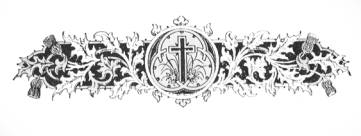 ΤΕΛΟΣΤῼ ΔΕ ΔΩΡΕΟΔΟΤῌ ΘΕῼΔΟΞΑ, ΤΙΜΗ ΚΑΙ ΠΡΟΣΚΥΝΗΣΙΣ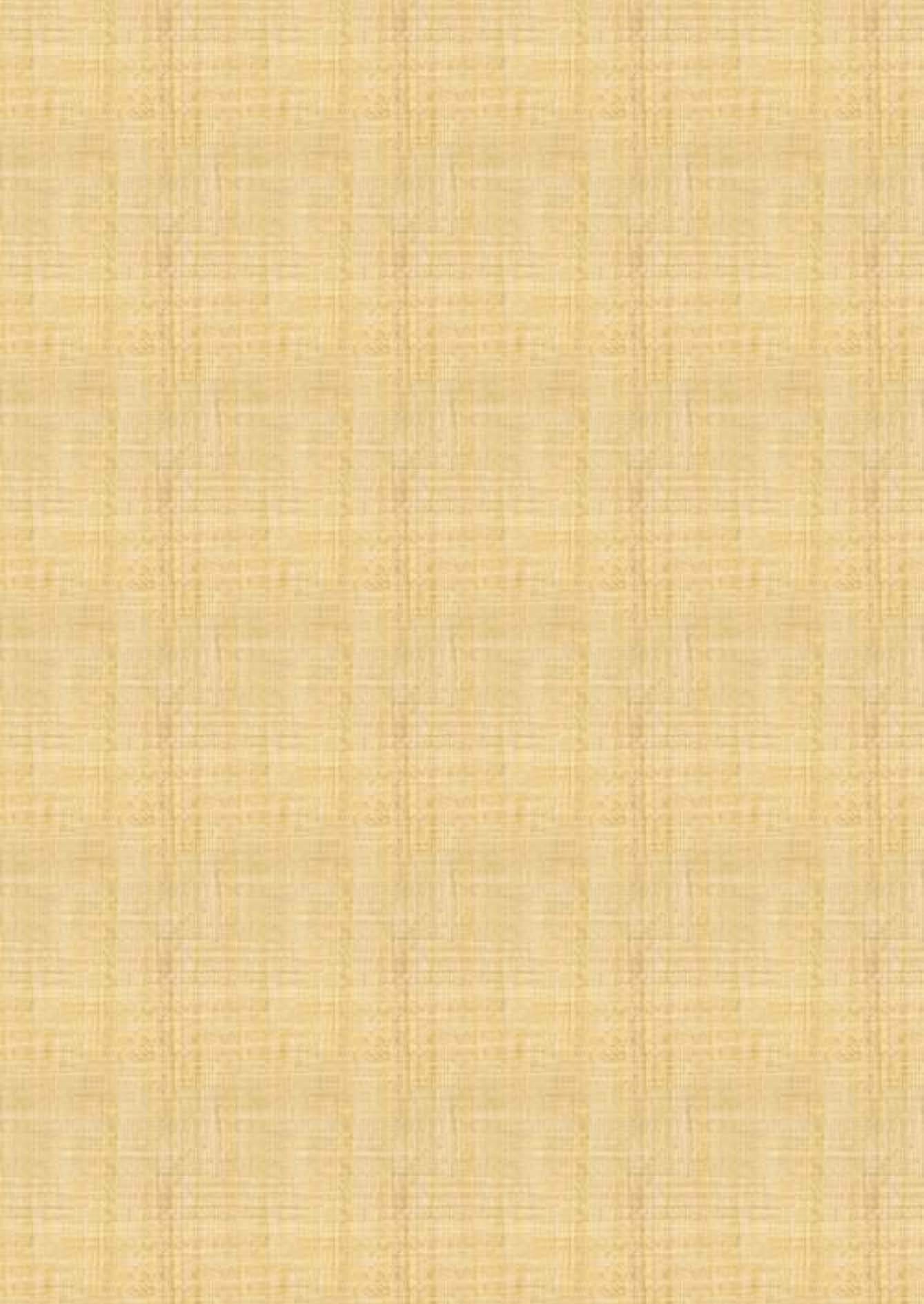 30 Αὐγούστου 2022Οἱ ἐπιμελητέςΛουκᾶς ΛουκᾶΓεράσιμος Μοναχὸς ἁγιορείτης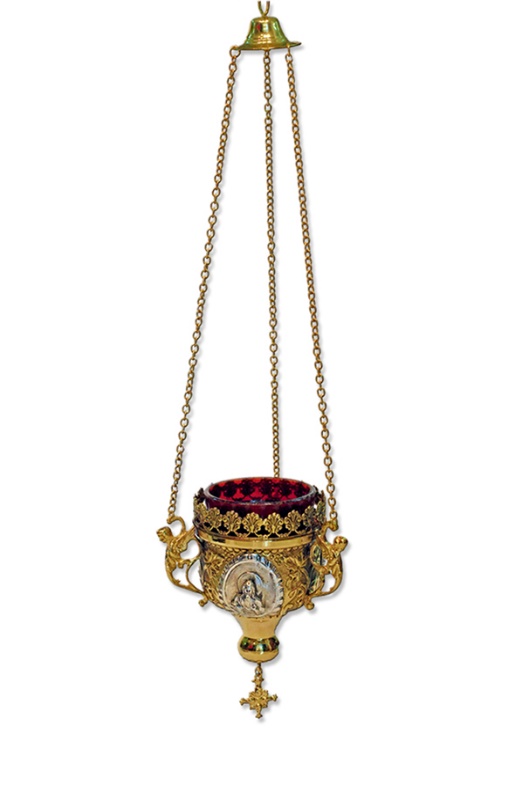 Εὔχεσθε ὑπὲρ ἡμῶνἘπιμέλειαΛουκᾶς Λουκᾶlouka.loukas@gmail.comἘπιμέλειαΓεράσιμος Μοναχὸς Ἁγιορείτηςgerry.monk@gmail.comΛογισμικὸ Συγγραφῆς Βυζαντινῆς ΜουσικῆςΛογισμικὸ Συγγραφῆς Βυζαντινῆς ΜουσικῆςΜουσικὰ Κείμενατοῦ Δημητρίου ΠαπαδοπούλουΠέτρου Φιλανθίδου
Αθωνιάς Β 1907 σ.1*Πέτρου Φιλανθίδου
Αθωνιάς Β 1907 σ.2*Πέτρου Φιλανθίδου
Αθωνιάς Β 1907 σ.4*Πέτρου Φιλανθίδου
Αθωνιάς Β 1907 σ.1*.Πέτρου Φιλανθίδου
Αθωνιάς Β 1907 σ.5*Πέτρου Φιλανθίδου
Αθωνιάς Β 1907 σ.6*Πέτρου Φιλανθίδου
Αθωνιάς Β 1907 σ.9/456*Πέτρου Φιλανθίδου
Αθωνιάς Β 1907 σ.11/458*Πέτρου Φιλανθίδου
Αθωνιάς Β 1907 σ.13/460*Πέτρου Φιλανθίδου
Αθωνιάς Β 1907 σ.15/462*Πέτρου Φιλανθίδου
Αθωνιάς Β 1907 σ.16/463*Πέτρου Φιλανθίδου
Αθωνιάς Β 1907 σ.16/463*Πέτρου Φιλανθίδου
Αθωνιάς Β 1907 σ.17/464*Πέτρου Φιλανθίδου
Αθωνιάς Β 1907 σ.20/467*Πέτρου Φιλανθίδου
Αθωνιάς Β 1907 σ.21/468*Πέτρου Φιλανθίδου
Αθωνιάς Β 1907 σ.22/469*Πέτρου Φιλανθίδου
Αθωνιάς Β 1907 σ.23/470*Πέτρου Φιλανθίδου
Αθωνιάς Β 1907 σ.25/472*Πέτρου Φιλανθίδου
Αθωνιάς Β 1907 σ.27/474*Πέτρου Φιλανθίδου
Αθωνιάς Β 1907 σ.29/476*Πέτρου Φιλανθίδου
Αθωνιάς Β 1907 σ.32/479*Πέτρου Φιλανθίδου
Αθωνιάς Β 1907 σ.35/482*Πέτρου Φιλανθίδου
Αθωνιάς Β 1907 σ.37/484*Πέτρου Φιλανθίδου
Αθωνιάς Β 1907 σ.39/486*Πέτρου Φιλανθίδου
Αθωνιάς Β 1907 σ.41/488*Πέτρου Φιλανθίδου
Αθωνιάς Β 1907 σ.44/491*Πέτρου Φιλανθίδου
Αθωνιάς Β 1907 σ.46/493*Πέτρου Φιλανθίδου
Αθωνιάς Β 1907 σ.47/494*Πέτρου Φιλανθίδου
Αθωνιάς Β 1907 σ.50/497*Πέτρου Φιλανθίδου
Αθωνιάς Β 1907 σ.52/499*Πέτρου Φιλανθίδου
Αθωνιάς Β 1907 σ.55/502*Πέτρου Φιλανθίδου
Αθωνιάς Β 1907 σ.56/503*Πέτρου Φιλανθίδου
Αθωνιάς Β 1907 σ.57/504*Πέτρου Φιλανθίδου
Αθωνιάς Β 1907 σ.63/510*Πέτρου Φιλανθίδου
Αθωνιάς Β 1907 σ.65/512*Πέτρου Φιλανθίδου
Αθωνιάς Β 1907 σ.66/513*Πέτρου Φιλανθίδου
Αθωνιάς Β 1907 σ.69/516*Πέτρου Φιλανθίδου
Αθωνιάς Β 1907 σ.71/518*Πέτρου Φιλανθίδου
Αθωνιάς Β 1907 σ.74/521*Πέτρου Φιλανθίδου
Αθωνιάς Β 1907 σ.76/523*Πέτρου Φιλανθίδου
Αθωνιάς Β 1907 σ.77/524*Πέτρου Φιλανθίδου
Αθωνιάς Β 1907 σ.78/525*Πέτρου Φιλανθίδου
Αθωνιάς Β 1907 σ79/526*Πέτρου Φιλανθίδου
Αθωνιάς Β 1907 σ.80/527*Πέτρου Φιλανθίδου
Αθωνιάς Β 1907 σ.82/529*Πέτρου Φιλανθίδου
Αθωνιάς Β 1907 σ.84/531*Πέτρου Φιλανθίδου
Αθωνιάς Β 1907 σ.85/532*Πέτρου Φιλανθίδου
Αθωνιάς Β 1907 σ.86/533*Πέτρου Φιλανθίδου
Αθωνιάς Β 1907 σ.88/535*Πέτρου Φιλανθίδου
Αθωνιάς Β 1907 σ.90/537*Πέτρου Φιλανθίδου
Αθωνιάς Β 1907 σ.92/539*Πέτρου Φιλανθίδου
Αθωνιάς Β 1907 σ.93/540*Πέτρου Φιλανθίδου
Αθωνιάς Β 1907 σ.95/542*Πέτρου Φιλανθίδου
Αθωνιάς Β 1907 σ.96/543*Πέτρου Φιλανθίδου
Αθωνιάς Β 1907 σ.99/546*Πέτρου Φιλανθίδου
Αθωνιάς Β 1907 σ.100/547*Πέτρου Φιλανθίδου
Αθωνιάς Β 1907 σ.102/549*Πέτρου Φιλανθίδου
Αθωνιάς Β 1907 σ.103/550*Πέτρου Φιλανθίδου
Αθωνιάς Β 1907 σ.105/552*Πέτρου Φιλανθίδου
Αθωνιάς Β 1907 σ.107/554*Πέτρου Φιλανθίδου
Αθωνιάς Β 1907 σ.109/556*Πέτρου Φιλανθίδου
Αθωνιάς Β 1907 σ.111/558*Πέτρου Φιλανθίδου
Αθωνιάς Β 1907 σ.112/559*Πέτρου Φιλανθίδου
Αθωνιάς Β 1907 σ.114/561*Πέτρου Φιλανθίδου
Αθωνιάς Β 1907 σ.116/563*Πέτρου Φιλανθίδου
Αθωνιάς Β 1907 σ.118/565*Πέτρου Φιλανθίδου
Αθωνιάς Β 1907 σ.119/566*Πέτρου Φιλανθίδου
Αθωνιάς Β 1907 σ.120/567*Πέτρου Φιλανθίδου
Αθωνιάς Β 1907 σ.122/569*Πέτρου Φιλανθίδου
Αθωνιάς Β 1907 σ.124/571*Πέτρου Φιλανθίδου
Αθωνιάς Β 1907 σ.127/574*Πέτρου Φιλανθίδου
Αθωνιάς Β 1907 σ.129/576*Πέτρου Φιλανθίδου
Αθωνιάς Β 1907 σ.130/577*Πέτρου Φιλανθίδου
Αθωνιάς Β 1907 σ.131/578*Πέτρου Φιλανθίδου
Αθωνιάς Β 1907 σ.135/582*Πέτρου Φιλανθίδου
Αθωνιάς Β 1907 σ.136/583*Πέτρου Φιλανθίδου
Αθωνιάς Β 1907 σ.139/586*Πέτρου Φιλανθίδου
Αθωνιάς Β 1907 σ.140/587*Πέτρου Φιλανθίδου
Αθωνιάς Β 1907 σ.145/592*Πέτρου Φιλανθίδου
Αθωνιάς Β 1907 σ.147/594*Πέτρου Φιλανθίδου
Αθωνιάς Β 1907 σ.145/592*πρωτ.Κων.Παπαγιάννη
Μουσικόν Μηνολόγιον
2007 σ.264/2286*Πέτρου Φιλανθίδου
Αθωνιάς Β 1907 σ.140/587*Πέτρου Φιλανθίδου
Αθωνιάς Β 1907 σ.150/597*Πέτρου Φιλανθίδου
Αθωνιάς Β 1907 σ.153/600*Πέτρου Φιλανθίδου
Αθωνιάς Β 1907 σ.156/603*.Πέτρου Φιλανθίδου
Αθωνιάς Β 1907 σ.157/604*.Πέτρου Φιλανθίδου
Αθωνιάς Β 1907 σ.158/605*Πέτρου Φιλανθίδου
Αθωνιάς Β 1907 σ.156/603* .Πέτρου Φιλανθίδου
Αθωνιάς Β 1907 σ.157/604*Πέτρου Φιλανθίδου
Αθωνιάς Β 1907 σ.160/607*Πέτρου Φιλανθίδου
Αθωνιάς Β 1907 σ.162/609*Πέτρου Φιλανθίδου
Αθωνιάς Β 1907 σ.162/609*Πέτρου Φιλανθίδου
Αθωνιάς Β 1907 σ.164/611*Πέτρου Φιλανθίδου
Αθωνιάς Β 1907 σ.166/613*Πέτρου Φιλανθίδου
Αθωνιάς Β 1907 σ.167/614*Πέτρου Φιλανθίδου
Αθωνιάς Β 1907 σ.168/615*Πέτρου Φιλανθίδου
Αθωνιάς Β 1907 σ.169/616*Πέτρου Φιλανθίδου
Αθωνιάς Β 1907 σ.170/617*Πέτρου Φιλανθίδου
Αθωνιάς Β 1907 σ.171/618*Πέτρου Φιλανθίδου
Αθωνιάς Β 1907 σ.175/622*Πέτρου Φιλανθίδου
Αθωνιάς Β 1907 σ.176/623*Πέτρου Φιλανθίδου
Αθωνιάς Β 1907 σ.180/627*Πέτρου Φιλανθίδου
Αθωνιάς Β 1907 σ.181/628*Πέτρου Φιλανθίδου
Αθωνιάς Β 1907 σ.181/628*Πέτρου Φιλανθίδου
Αθωνιάς Β 1907 σ.185/632*Πέτρου Φιλανθίδου
Αθωνιάς Β 1907 σ.191/638*Πέτρου Φιλανθίδου
Αθωνιάς Β 1907 σ.196/643*Πέτρου Φιλανθίδου
Αθωνιάς Β 1907 σ.197/644*Πέτρου Φιλανθίδου
Αθωνιάς Β 1907 σ.199/646*Πέτρου Φιλανθίδου
Αθωνιάς Β 1907 σ.201/648*Πέτρου Φιλανθίδου
Αθωνιάς Β 1907 σ.201/648* Πέτρου Φιλανθίδου
Αθωνιάς Β 1907 σ.201/648*Πέτρου Φιλανθίδου
Αθωνιάς Β 1907 σ.202/649*Πέτρου Φιλανθίδου
Αθωνιάς Β 1907 σ.205/652*Πέτρου Φιλανθίδου
Αθωνιάς Β 1907 σ.205/652*Πέτρου Φιλανθίδου
Αθωνιάς Β 1907 σ.206/653*Πέτρου Φιλανθίδου
Αθωνιάς Β 1907 σ.208/655*Πέτρου Φιλανθίδου
Αθωνιάς Β 1907 σ.208/655Πέτρου Φιλανθίδου
Αθωνιάς Β 1907 σ.209/656* Πέτρου Φιλανθίδου
Αθωνιάς Β 1907 σ.210/657*Πέτρου Φιλανθίδου
Αθωνιάς Β 1907 σ.210/657*Πέτρου Φιλανθίδου
Αθωνιάς Β 1907 σ.212/659*Πέτρου Φιλανθίδου
Αθωνιάς Β 1907 σ.213/660*Πέτρου Φιλανθίδου
Αθωνιάς Β 1907 σ.213/660*Πέτρου Φιλανθίδου
Αθωνιάς Β 1907 σ.215/662*Πέτρου Φιλανθίδου
Αθωνιάς Β 1907 σ.215/662*Πέτρου Φιλανθίδου
Αθωνιάς Β 1907 σ.217/664*Πέτρου Φιλανθίδου
Αθωνιάς Β 1907 σ.217/664*Πέτρου Φιλανθίδου
Αθωνιάς Β 1907 σ.218/665* Πέτρου Φιλανθίδου
Αθωνιάς Β 1907 σ.219/666*Πέτρου Φιλανθίδου
Αθωνιάς Β 1907 σ.219/666* Πέτρου Φιλανθίδου
Αθωνιάς Β 1907 σ.221/668*Πέτρου Φιλανθίδου
Αθωνιάς Β 1907 σ.221/668* Πέτρου Φιλανθίδου
Αθωνιάς Β 1907 σ.223/670*Πέτρου Φιλανθίδου
Αθωνιάς Β 1907 σ.223/670*Πέτρου Φιλανθίδου
Αθωνιάς Β 1907 σ.226/673* Πέτρου Φιλανθίδου
Αθωνιάς Β 1907 σ.226/673*Πέτρου Φιλανθίδου
Αθωνιάς Β 1907 σ.227/674* Πέτρου Φιλανθίδου
Αθωνιάς Β 1907 σ.229/676*Πέτρου Φιλανθίδου
Αθωνιάς Β 1907 σ.229/676*Πέτρου Φιλανθίδου
Αθωνιάς Β 1907 σ.230/677*Πέτρου Φιλανθίδου
Αθωνιάς Β 1907 σ.229/676ΔίχορονΠέτρου Φιλανθίδου
Αθωνιάς Β 1907 σ.230/677* Πέτρου Φιλανθίδου
Αθωνιάς Β 1907 σ.234/681*.Πέτρου Φιλανθίδου
Αθωνιάς Β 1907 σ.234/681* Πέτρου Φιλανθίδου
Αθωνιάς Β 1907 σ.235/682* Πέτρου Φιλανθίδου
Αθωνιάς Β 1907 σ.236/683* Πέτρου Φιλανθίδου
Αθωνιάς Β 1907 σ.238/685*Πέτρου Φιλανθίδου
Αθωνιάς Β 1907 σ.240/687*Πέτρου Φιλανθίδου
Αθωνιάς Β 1907 σ.240/687*Πέτρου Φιλανθίδου
Αθωνιάς Β 1907 σ.243/690*Πέτρου Φιλανθίδου
Αθωνιάς Β 1907 σ.243/690*Πέτρου Φιλανθίδου
Αθωνιάς Β 1907 σ.244/691*Πέτρου Φιλανθίδου
Αθωνιάς Β 1907 σ.245/692*Πέτρου Φιλανθίδου
Αθωνιάς Β 1907 σ.229/676Πέτρου Φιλανθίδου
Αθωνιάς Β 1907 σ.248/695*Πέτρου Φιλανθίδου
Αθωνιάς Β 1907 σ.251/698*.Πέτρου Φιλανθίδου
Αθωνιάς Β 1907 σ.234/681*Πέτρου Φιλανθίδου
Αθωνιάς Β 1907 σ.254/701*Πέτρου Φιλανθίδου
Αθωνιάς Β 1907 σ.255/702*Πέτρου Φιλανθίδου
Αθωνιάς Β 1907 σ.256/703*Πέτρου Φιλανθίδου
Αθωνιάς Β 1907 σ.259/706*Πέτρου Φιλανθίδου
Αθωνιάς Β 1907 σ.260/707*Πέτρου Φιλανθίδου
Αθωνιάς Β 1907 σ.263/710*Πέτρου Φιλανθίδου
Αθωνιάς Β 1907 σ.265/712*Πέτρου Φιλανθίδου
Αθωνιάς Β 1907 σ.266/713*χορὸς β΄Πέτρου Φιλανθίδου
Αθωνιάς Β 1907 σ.268/715*Πέτρου Φιλανθίδου
Αθωνιάς Β 1907 σ.272/719*Πέτρου Φιλανθίδου
Αθωνιάς Β 1907 σ.274/721*Πέτρου Φιλανθίδου
Αθωνιάς Β 1907 σ.276/723*Πέτρου Φιλανθίδου
Αθωνιάς Β 1907 σ.278/725*Πέτρου Φιλανθίδου
Αθωνιάς Β 1907 σ.281/728*Πέτρου Φιλανθίδου
Αθωνιάς Β 1907 σ.282/729*.Πέτρου Φιλανθίδου
Αθωνιάς Β 1907 σ.282/729*Πέτρου Φιλανθίδου
Αθωνιάς Β 1907 σ.283/730*Πέτρου Φιλανθίδου
Αθωνιάς Β 1907 σ.286/733*Πέτρου Φιλανθίδου
Αθωνιάς Β 1907 σ.287/734*Πέτρου Εφεσίου
Αναστασιματάριον 1820 σ.48#Πέτρου Φιλανθίδου
Αθωνιάς Β 1907 σ.289/735*Πέτρου Φιλανθίδου
Αθωνιάς Β 1907 σ.287/734*Πέτρου Φιλανθίδου
Αθωνιάς Α 1906 σ.1* Πέτρου Φιλανθίδου
Αθωνιάς Β 1907 σ.291/738*Πέτρου Φιλανθίδου
Αθωνιάς Β 1907 σ.295/742*Πέτρου Φιλανθίδου
Αθωνιάς Β 1907 σ.295/742* Πέτρου Φιλανθίδου
Αθωνιάς Β 1907 σ.295/742*Πέτρου Φιλανθίδου
Αθωνιάς Β 1907 σ.296/743*Πέτρου Φιλανθίδου
Αθωνιάς Β 1907 σ.298/745*Πέτρου Φιλανθίδου
Αθωνιάς Β 1907 σ.300/747*Πέτρου Φιλανθίδου
Αθωνιάς Β 1907 σ.301/748*Πέτρου Φιλανθίδου
Αθωνιάς Β 1907 σ.305/752*Πέτρου Φιλανθίδου
Αθωνιάς Β 1907 σ.309/756*Πέτρου Φιλανθίδου
Αθωνιάς Β 1907 σ.311/758*Πέτρου Φιλανθίδου
Αθωνιάς Β 1907 σ.313/760*Πέτρου Φιλανθίδου
Αθωνιάς Β 1907 σ.314/761*Πέτρου Φιλανθίδου
Αθωνιάς Β 1907 σ.316/763*Πέτρου Φιλανθίδου
Αθωνιάς Β 1907 σ.320/767*Πέτρου Φιλανθίδου
Αθωνιάς Β 1907 σ.278/725*Πέτρου ΦιλανθίδουΑθωνιάς Α 1906 σ.22*Πέτρου Φιλανθίδου
Αθωνιάς Β 1907 σ.323/770*Πέτρου Φιλανθίδου
Αθωνιάς Β 1907 σ.325/772*Πέτρου Φιλανθίδου
Αθωνιάς Β 1907 σ.328/775*Πέτρου Φιλανθίδου
Αθωνιάς Β 1907 σ.330/777*Πέτρου Φιλανθίδου
Αθωνιάς Β 1907 σ.332/779*Πέτρου Φιλανθίδου
Αθωνιάς Β 1907 σ.333/780*Πέτρου Φιλανθίδου
Αθωνιάς Β 1907 σ.334/781*Πέτρου Φιλανθίδου
Αθωνιάς Β 1907 σ.335/782*Πέτρου Φιλανθίδου
Αθωνιάς Β 1907 σ.336/783*Πέτρου Φιλανθίδου
Αθωνιάς Β 1907 σ.339/786*Πέτρου Φιλανθίδου
Αθωνιάς Β 1907 σ.341/788*Πέτρου Φιλανθίδου
Αθωνιάς Β 1907 σ.333/780*Πέτρου Φιλανθίδου
Αθωνιάς Β 1907 σ.343/790*Πέτρου Φιλανθίδου
Αθωνιάς Β 1907 σ.345/792*Πέτρου Φιλανθίδου
Αθωνιάς Β 1907 σ.348/795*Πέτρου Φιλανθίδου
Αθωνιάς Β 1907 σ.351/798*Πέτρου Φιλανθίδου
Αθωνιάς Β 1907 σ.352/799*Πέτρου Φιλανθίδου
Αθωνιάς Β 1907 σ.355/802*Πέτρου Φιλανθίδου
Αθωνιάς Β 1907 σ.359/806*Πέτρου Φιλανθίδου
Αθωνιάς Β 1907 σ.362/809*Πέτρου Φιλανθίδου
Αθωνιάς Β 1907 σ.365/812*πρωτ.Κων.Παπαγιάννη
Μουσικόν Μηνολόγιον
2007 σ.264/2286*Πέτρου Φιλανθίδου
Αθωνιάς Β 1907 σ.367/814*Πέτρου Φιλανθίδου
Αθωνιάς Β 1907 σ.368/815*Πέτρου Φιλανθίδου
Αθωνιάς Α 1906 σ.86*Πέτρου Φιλανθίδου
Αθωνιάς Α 1906 σ.88*Πέτρου Φιλανθίδου
Αθωνιάς Α 1906 σ.90*Πέτρου Φιλανθίδου
Αθωνιάς Α 1906 σ.92*Πέτρου Φιλανθίδου
Αθωνιάς Β 1907 σ.20/467*Πέτρου Φιλανθίδου
Αθωνιάς Β 1907 σ.21/468*Πέτρου Φιλανθίδου
Αθωνιάς Β 1907 σ.22/469*Πέτρου Φιλανθίδου
Αθωνιάς Β 1907 σ.370/817*Πέτρου Φιλανθίδου
Αθωνιάς Β 1907 σ.372/819*Πέτρου Φιλανθίδου
Αθωνιάς Β 1907 σ.376/823*Πέτρου Φιλανθίδου
Αθωνιάς Β 1907 σ.379/826*Πέτρου Φιλανθίδου
Αθωνιάς Β 1907 σ.381/828*.Πέτρου Φιλανθίδου
Αθωνιάς Β 1907 σ.383/830*Πέτρου Φιλανθίδου
Αθωνιάς Β 1907 σ.385/832*.Πέτρου Φιλανθίδου
Αθωνιάς Β 1907 σ.387/834*Πέτρου Φιλανθίδου
Αθωνιάς Β 1907 σ.390/837*Πέτρου Φιλανθίδου
Αθωνιάς Β 1907 σ.392/839*Πέτρου Φιλανθίδου
Αθωνιάς Α 1906 σ.20*